 СТРУКТУРА ОСНОВНОЙ ОБРАЗОВАТЕЛЬНОЙ ПРОГРАММЫ ДОШКОЛЬНОГО ОБРАЗОВАНИЯ 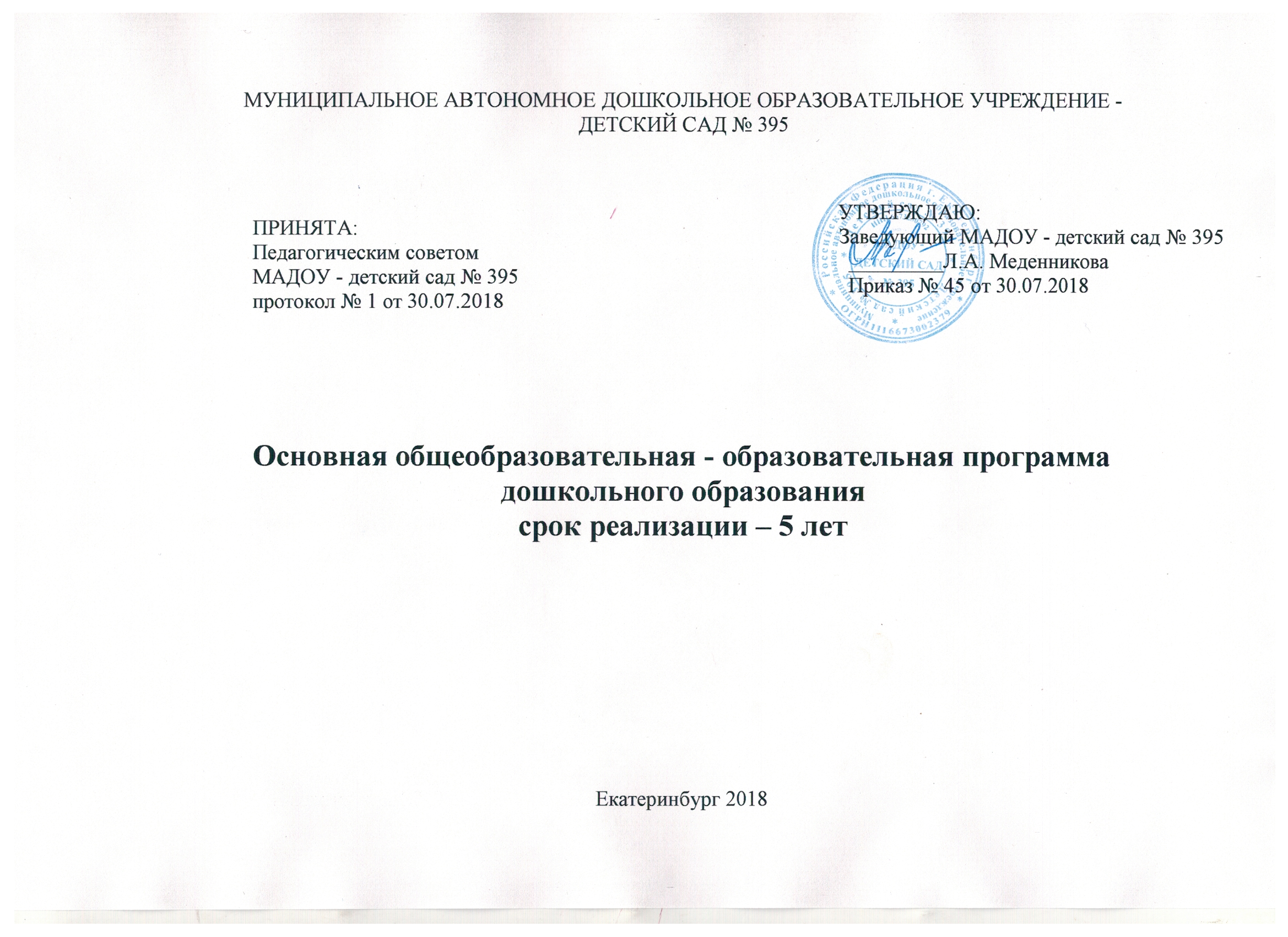 ЦЕЛЕВОЙ РАЗДЕЛ1.1. Обязательная часть1.1.1. Пояснительная записка основной образовательной программы дошкольного образованияОсновная образовательная программа ДО сформирована рабочей группой педагогов и специалистов МАДОУ - детский сад № 395 в составе: Меденниковой Ларисы Анатольевны, заведующей, Богдановой Марии Вячеславовны, зам заведующего по ВМР, Поединковой Натальи Михайловны, воспитателя высшей квалификационной категории, Зейналовой Вусале Байрам Кызы, воспитателя 1 квалификационной категории.Программа сформирована на основании Федерального государственного образовательного стандарта дошкольного образования (приказ Министерства образования и науки Российской Федерации № 1155 от 17.10.2013г.), с учётом комплексной программы «Мозаика»: авторы-составители:  Белькович Виктория Юрьевна,  Гребёнкина Наталья Валентиновна, Кильдышева Ирина Африковна, Рецензенты:  Т.В. Волосовец, кандидат педагогических наук, профессор, директор Института  психолого-педагогических  проблем  детства  Россий ской  академии  образования (ИПППД РАО), заместитель руководителя рабочей группы по  разработке Федерального государственного образовательного стандарта дошкольного образования;  В.И. Загвязинский, доктор педагогических наук, профессор, заведующий  кафедрой методологии и теории социально-педагогических исследований Тюменского государственного университета, академик РАО, заслуженный  деятель науки РФ; Н.Г. Милованова, доктор педагогических наук, профессор кафедры педагогики и андрагогики ТОГИРРО;  С.Н. Фокеева, кандидат педагогических наук, доцент, заслуженный учитель РФ.  особенностей образовательного учреждения, региона и муниципалитета, индивидуальных образовательных потребностей воспитанников и запросов их родителей (законных представителей). Определяет цель, задачи, планируемые результаты, содержание и организацию образовательной деятельности на ступени дошкольного образования.            Образовательная программа дошкольного образования (далее – ООП ДО, Программа) нормативный и управленческий документ, регламентирующий условия, структуру (объем и содержание), результаты освоения содержания дошкольного образования в Муниципальном автономном дошкольном образовательном учреждении детский сад № 395, обеспечивающая: -единство образовательного пространства благодаря реализации обязательной части Программы;-преемственность программы;-вариативность;-качество ООП ДО обеспечивает развитие личности детей дошкольного возраста в различных видах общения и деятельности с учетом их возрастных, индивидуальных психологических и физиологических особенностей.    ООП ДО муниципального автономного дошкольного образовательного учреждения детский сад № 395 сформирована в соответствии со следующими нормативными и правовыми документами:Конвенцией о правах ребёнка, одобренной Генеральной Ассамблеей ООН 20 ноября ., ратифицированной 13 июня . и вступившей в силу в Российской Федерации (ранее – СССР) 15 сентября , со всеми поправками, принятыми до  включительноФедеральным законом от 29 декабря 2012 года № 273- ФЗ «Об образовании в Российской Федерации»; Федеральным законом от 24 июля 1998 года № 124-ФЗ «Об основных гарантиях прав ребенка в Российской Федерации»; Государственной программой «Развития образования» на 2013—2020 годы (принятой 11 октября 2012 года на заседании Правительства РФ);Национальной стратегией действий в интересах детей на 2012—2017 годы (утвержденной Указом Президента РФ от 1 июня 2012 года № 761);Санитарно-эпидемиологическими правилами и нормативами СанПиН 2.4.1.3049-13 "Санитарно-эпидемиологические требования к устройству, содержанию и организации режима работы дошкольных образовательных организаций" постановление от 15 мая . № 26; Приказом Министерства образования и науки Российской Федерации от 30.08.2013 г. № 1014 «Об утверждении Порядка организации и осуществления образовательной деятельности по основным общеобразовательным программам - образовательным программам дошкольного образования; Письмом Министерства образования и науки № 8-249 от 28.02.2014г. о утверждении комментариев к ФГОС ДО;Закон РФ «Об образовании лиц с ограниченными возможностями здоровья (специальном образовании)».  Принят Государственной думой 2 июня 1999г.;Законом Свердловской области «Об образовании в Свердловской области» от 15 июля 2013 г. N 78-ОЗ;Постановлением Правительства Свердловской области «Об утверждении комплексной программы Свердловской области «О реализации приоритетного национального проекта «Образование» в Свердловской области на 2014–2020 годы», № 525-ПП от 25.06.2014;Уставом муниципального автономного дошкольного образовательного учреждения детский сад № 395 (принят решением общего собрания коллектива………)              При формировании Программы учитывались концептуальные положения парциальных программ:  программы социально-коммуникативного развития и социального воспитания программы «Мы живем на Урале» с учетом специфики национальных, социокультурных и иных условий, в которых осуществляется образовательная деятельность с детьми дошкольного возраста– Екатеринбург: ГАОУ ДПО СО «ИРО». – 2013г;в группах старшего дошкольного возраста (с 5-лет до 8 лет): программы предшкольной подготовки «Предшкола нового поколения» под редакцией Р.Г.Чуракова, О.А.Захаровой, Н.А. Чураковой, Москва, 2012 год.Общие сведения о ДОУ            Основная образовательная программа ДО направлена на:создание условий развития ребенка, открывающих возможности для его позитивной социализации, его личностного развития, развития инициативы и творческих способностей на основе сотрудничества со взрослыми и сверстниками и соответствующим возрасту видам деятельности;на создание развивающей образовательной среды, которая представляет собой систему условий социализации и индивидуализации детей;на создание условий для реализации норм физкультурно – спортивного комплекса «Готов к труду и обороне» (ГТО);создание условий для реализации принципа преемственности целей, задач, содержания, методов и средств ООП ДО с ООП НООна создание системы для построения воспитательно-образовательного процесса, направленного на продуктивное психическое, интеллектуальное, и творческое развитие одаренных детей, на реализацию и совершенствование их способностей и сохранение их психологического и физического здоровья.            Задачи по формированию физических, интеллектуальных и личностных качеств детей решаются интегрировано в ходе освоения всех образовательных областей наряду с задачами, отражающими специфику каждой образовательной области. Формирование у детей целостного отношения к родному краю, выравнивание стартовых возможностей детей старшего дошкольного возраста в процессе подготовки к обучению в школе.            Программа определяет целевые ориентиры, содержание и организацию образовательного процесса для детей дошкольного возраста и направлена, в соответствии с требованиями ФГОС ДО, на создание условий развития ребёнка, открывающих возможности для его позитивной социализации, его личностного развития, развития инициативы и творческих способностей на основе сотрудничества со взрослыми и сверстниками и соответствующим возрасту видам деятельности; на создание развивающей образовательной среды, которая представляет собой систему условий социализации  индивидуализации детей.            Программа представляет собой как программа психолого-педагогической поддержки позитивной социализации и индивидуализации, развития личности детей дошкольного возраста и определяет комплекс основных характеристик дошкольного образования (объём, содержание и планируемые результаты в виде целевых ориентиров дошкольного образования), подготовке к школе.Приоритетные направления развития.Программа создана с опорой на лучшие традиции российского дошкольного образования, что нашло свое отражение в содержании основных направлений (областей), а также с учетом климатических, демографических условий, национально-культурных традиций народов Среднего Урала.            Область социально-коммуникативного развития включает следующие приоритетные направления организации жизнедеятельности детей:-овладение коммуникативной деятельностью и элементарными общепринятыми нормами, и правилами поведения в социуме, а именно:-усвоение норм и ценностей, принятых в обществе, включая моральные и нравственные ценности;-усвоение норм и ценностей, принятых в обществе, включая моральные и нравственные ценности; развитие общения и взаимодействия ребёнка со взрослыми и сверстниками; становление самостоятельности, целенаправленности  и  саморегуляции,  соответственных действий; развитие социального и эмоционального интеллекта, эмоциональной отзывчивости, сопереживания, формирование готовности к совместной деятельности со сверстниками, формирование уважительного отношения и чувства  принадлежности к своей семье и к сообществу детей и взрослых в организации;  -овладение элементарной трудовой деятельностью, в том числе формирование позитивных установок к различным видам труда и творчества; -овладение основами собственной безопасности и безопасности окружающего мира.             Область познавательного развития включает следующие приоритетные направления организации жизнедеятельности детей: -овладение    познавательно-исследовательской          деятельностью, формирование познавательных действий, становление сознания; -развитие интересов детей, любознательности и познавательной мотивации; -развитие воображения и творческой активности; -формирование первичных представлений о себе, других людях,  объектах окружающего мира, о свойствах и отношениях объектов  окружающего мира (форме, цвете, размере, материале, звучании,  ритме, темпе, количестве, числе, части и целом, пространстве и  времени, движении и покое, причинах и следствиях и др.), о малой родине и Отечестве, представлений о социокультурных ценностях  нашего  народа,  об  отечественных  традициях  и  праздниках, о планете Земля как общем доме людей, об особенностях её природы, многообразии стран и народов мира.             Область речевого развития  включает  следующие  приоритетные  направления организации жизнедеятельности детей: -овладение речью как средством общения и культуры, развитие   связной, грамматически правильной диалогической и монологической речи; -обогащение активного  словаря  в  процессе  восприятия  художественной  литературы,  знакомство  с  книжной  культурой,  детской литературой, понимание на слух текстов различных жанров  детской литературы; -развитие речевого творчества;  -развитие  звуковой  и  интонационной  культуры  речи,  фонематического слуха;  - формирование звуковой аналитико-синтетической активности  как предпосылки обучения грамоте.            Область художественно-эстетического развития включает следующие  приоритетные  направления  организации  жизнедеятельности  детей: -развитие детей в процессе восприятия художественной литературы; -развитие детей в процессе овладения изобразительной деятельностью; -развитие детей в процессе овладения музыкальной деятельностью; -развитие  детей  в  процессе  овладения  театрализованной  деятельностью; -развитие  предпосылок  ценностно-смыслового  восприятия  и  понимания произведений искусства (словесного, музыкального, изобразительного), мира природы;  -становление эстетического отношения к окружающему миру;  -формирование элементарных представлений о видах искусства; восприятие музыки, художественной литературы, фольклора;  -стимулирование   сопереживания   персонажам   художественных  произведений;      реализацию      самостоятельной      творческой     деятельности детей  (изобразительной,  конструктивно-модельной, музыкальной и др.).             Область  физического  развития  включает  следующие  приоритетные направления организации жизнедеятельности детей: -овладение двигательной деятельностью, в том  числе связанной с выполнением упражнений, направленных на развитие таких  физических  качеств, как координация и гибкость, способствующих правильному формированию опорно-двигательной системы организма, развитию равновесия, координации движения, крупной и мелкой моторики обеих рук, а также с правильным, не наносящем ущерба организму, выполнением основных  движений  (ходьба, бег, мягкие прыжки, повороты  в обе стороны), формирование  начальных  представлений о некоторых видах спорта, овладение подвижными  играми с правилами; становление целенаправленности и  саморегуляции  в  двигательной сфере; -овладение  элементарными  нормами  и  правилами  здорового  образа  жизни  (в  питании,  двигательном  режиме,  закаливании,  при формировании полезных привычек и др.), становление ценностей здорового образа жизни.            Содержание Программы в соответствии с требованиями Стандарта включает три основных раздела – целевой, содержательный и организационный.             Целевой раздел Программы определяет ее цели и задачи, принципы и подходы к формированию Программы, планируемые результаты ее освоения в виде целевых ориентиров.             Содержательный раздел Программы включает описание образовательной деятельности в соответствии с направлениями развития ребенка в пяти образовательных областях – социально-коммуникативной, познавательной, речевой, художественно-эстетической, физической. Программа определяет примерное содержание образовательных областей с учетом возрастных и индивидуальных особенностей детей в различных видах деятельности. Содержательный раздел Программы включает описание коррекционно-развивающей работы, обеспечивающей адаптацию и интеграцию детей с ограниченными возможностями здоровья в общество.            Организационный раздел Программы описывает систему условий реализации образовательной деятельности, необходимых для достижения целей Программы, планируемых результатов ее освоения в виде целевых ориентиров, а также особенности организации образовательной деятельности, а именно описание: – психолого-педагогических, материально-технических условий, программно–методического обеспечения,– особенностей организации развивающей предметно-пространственной среды, – особенностей образовательной деятельности разных видов и культурных практик,– способов и направлений поддержки детской инициативы, – особенностей взаимодействия педагогического коллектива с семьями дошкольников и социумом, – особенностей разработки режима дня и формирования распорядка дня с учетом возрастных и индивидуальных особенностей детей, их специальных образовательных потребностей.            Объем обязательной части основной образовательной программы должен составлять не менее 60% от ее общего объема. Объем части основной образовательной программы, формируемой участниками образовательных отношений, должен составлять не более 40% от ее общего объема.             Основными участниками реализации ООП ДО являются: дети дошкольного возраста, родители (законные представители), педагоги, социальные партнёры.            Язык реализации содержания ООП ДО – государственный язык Российской Федерации.1.1.1.1. Цели и задачи реализации основной образовательной программы ДО на разных этапах раннего и дошкольного возраста.  Целью Программы является: расширение возможностей развития личностного потенциала и способностей каждого ребёнка дошкольного возраста. Формирование общей культуры, развитие физических, интеллектуальных, нравственных, эстетических и личностных качеств; формирование предпосылок учебной деятельности, сохранение и укрепление здоровья детей дошкольного возраста; разностороннее развитие детей с учетом их возрастных и индивидуальных особенностей.               Цель реализации основной образовательной программы  дошкольного  образования в соответствии с ФГОС дошкольного образования: проектирование социальных ситуаций развития ребенка и развивающей предметно-пространственной среды, обеспечивающих позитивную социализацию, мотивацию и поддержку индивидуальности детей через общение, игру, познавательно-исследовательскую деятельность и другие формы активности.              Достижение поставленной цели предусматривает решение следующих задач:1. Охрана и укрепление физического и психического здоровья детей, в том числе их эмоционального благополучия;2. Обеспечение равных возможностей для полноценного развития каждого ребенка в период дошкольного детства независимо от места жительства, пола, нации, языка, социального статуса, психофизиологических и других особенностей (в том числе ограниченных возможностей здоровья).3.Обеспечение преемственности целей, задач и содержания образования, реализуемых в рамках образовательных программ различных уровней (далее - преемственность основных образовательных программ дошкольного и начального общего образования).4. Создание благоприятных условий развития детей в соответствии с их возрастными и индивидуальными особенностями и склонностями, развития способностей и творческого потенциала каждого ребенка как субъекта отношений с самим собой, другими детьми, взрослыми и миром.5.Объединение обучения и воспитания в целостный образовательный процесс на основе духовно-нравственных и социокультурных ценностей и, принятых в обществе правил и норм поведения в интересах человека, семьи, общества.6. Формирование общей культуры личности детей, в том числе ценностей здорового образа жизни, развития их социальных, нравственных, эстетических, интеллектуальных, физических качеств, инициативности, самостоятельности и ответственности ребенка, формирования предпосылок учебной деятельности.7.   Обеспечение вариативности и разнообразия содержания Программ и организационных форм дошкольного образования, возможности формирования Программ различной направленности с учетом образовательных потребностей, способностей и состояния здоровья детей.8.Формирование социокультурной среды, соответствующей возрастным, индивидуальным, психологическим и физиологическим особенностям детей.9.Обеспечение психолого-педагогической поддержки семьи и повышения компетентности родителей (законных представителей) в вопросах развития и образования, охраны и укрепления здоровья детей.            Конкретизируя задачи ВФСПК «ГТО» 10.Активизация деятельности по организации физкультурно-спортивной работы в ДОУ, улучшение качества и расширение перечня предлагаемых физкультурно-спортивных услуг;11.Развитие современных видов спорта и физкультурно-оздоровительных систем, учитывающих интересы детей дошкольного возраста           Задачи, направленные на освоение основной образовательной программы дошкольного образования.           Модуль 1. «ОО Социально-коммуникативное развитие»           Задачи:присвоение норм и ценностей, принятых в обществе, включая моральные и нравственные ценности;развитие общения и взаимодействия ребёнка со взрослыми и сверстниками;становление самостоятельности, целенаправленности и саморегуляции собственных действий;развитие социального и эмоционального интеллекта, эмоциональной отзывчивости, сопереживания;формирование готовности к совместной деятельности;формирование уважительного отношения и чувства принадлежности к своей семье и сообществу детей и взрослых в организации;формирование позитивных установок к различным видам труда и творчества.           Модуль 2 «ОО Речевое развитие»           Задачи:владение речью как средством общения;обогащение активного словаря;развитие связной,  грамматически правильной диалогической и монологической речи;развитие речевого творчества;развитие звуковой и интонационной культуры речи, фонематического слуха;формирование звуковой аналитико – синтетической активности как предпосылки обучения грамоте;           Модуль 3 «ОО Познавательное развитие»           Задачи:развитие интересов детей, любознательности и познавательной мотивации; формирование познавательных действий, становление сознания; развитие воображения и творческой активности; формирование первичных представлений о себе, других людях, объектах окружающего мира, о свойствах и отношениях объектов окружающего мира (форме, цвете, размере, материале, звучании, ритме, темпе, количестве, числе, части и целом, пространстве и времени, движении и покое, причинах и следствиях и др.), о малой родине и Отечестве, представлений о социокультурных ценностях нашего народа, об отечественных традициях и праздниках, о планете Земля как общем доме людей, об особенностях ее природы, многообразии стран и народов мира.           Модуль 4 «ОО Художественно-эстетическое развитие»           Задачи:развитие предпосылок ценностно–смыслового восприятия и понимания произведений искусства (словесного, музыкального, изобразительного), мира природы;становление эстетического отношения к окружающему миру;формирование элементарных представлений о видах искусства;знакомство с книжной культурой, детской литературой, понимание на слух текстов различных жанров детской литературы;стимулирование сопереживания персонажам художественных произведений реализация самостоятельной творческой деятельности детей (изобразительной, конструктивно-модельной, музыкальной и др.).           Модуль 5 «ОО Физическое развитие»           Задачи: развитие физических качеств (скорость, сила, гибкость, выносливость, и координация;накопление и обогащение двигательного опыта детей (овладение основными движениями);формирование у воспитанников потребности в двигательной активности и физическом совершенствовании.сохранение и укрепление физического и психического здоровья детей;воспитание культурно-гигиенических навыков;формирование начальных представлений о здоровом образе жизни.  1.1.1.2 Принципы и подходы к реализации основной образовательной программы ДО на разных этапах дошкольного возраста.            Представляется целесообразным выделение нескольких групп принципов формирования программы:            Принципы, сформулированные  на основе требований  ФГОС ДО: Поддержка разнообразия детства; сохранение уникальности и самоценности детства как важного этапа в общем развитии человека, самоценность детства - понимание (рассмотрение) детства как периода жизни значимого самого по себе, без всяких условий; значимого тем, что происходит с ребенком сейчас, а не тем, что этот период есть период подготовки к следующему периоду.Личностно-развивающий и гуманистический характер взаимодействия взрослых (родителей (законных представителей), педагогических и иных работников  ДОО) и детей.Уважение личности ребенка.Реализация программы в формах, специфических для детей данной возрастной группы, прежде всего в форме игры, познавательной и исследовательской деятельности, в форме творческой активности, обеспечивающей художественно-эстетическое развитие ребенка.            Основные принципы дошкольного образования:Полноценное проживание ребенком всех этапов детства (младенческого, раннего и дошкольного возраста), обогащение (амплификация) детского развития. Построение образовательной деятельности на основе индивидуальных особенностей каждого ребенка, при котором сам ребенок становится активным в выборе содержания своего образования, становится субъектом образования (далее - индивидуализация дошкольного образования).Содействие и сотрудничество детей и взрослых, признание ребенка полноценным участником (субъектом) образовательных отношений.Поддержка инициативы детей в различных видах деятельности.Сотрудничество  ДОО с семьей.Приобщение детей к социокультурным нормам, традициям семьи, общества и государства.Формирование познавательных интересов и познавательных действий ребенка в различных видах деятельности.Возрастная адекватность дошкольного образования (соответствие условий, требований, методов возрасту и особенностям развития).Учет этнокультурной ситуации развития детей.             ООП ДО сформирована на основе культурно-исторического и системно-деятельностного подходов, являющихся методологией ФГОС ДО.              Культурно-исторический и системно-деятельностный подходы разрабатывались в трудах отечественных психологов Л.С. Выготского, А.Н. Леонтьева, П.Я. Гальперина, Д.Б. Эльконина, А.Г. Асмолова и др. Основоположник культурно-исторического подхода Л.С. Выготский отмечал, что в развитии ребёнка существуют как бы две переплетённые линии. Первая следует путём естественного созревания, вторая состоит в овладении культурными способами поведения и мышления, т.е. развитие мышления и других психических функций происходит в первую очередь не через их саморазвитие, а через овладение ребёнком «психологическими орудиями», знаково-символическими средствами в первую очередь речью и языком.            Системно-деятельностный подход заключается в следующем: личностное, социальное, познавательное развитие детей определяется характером организации их деятельности. Системно-деятельностный подход к развитию ребёнка и созданию образовательной среды предполагает гармоничное развитие всех сторон личности ребёнка в условиях созданного спектра специфических видов детской деятельности.             Разработка целей, содержания, форм и методов образовательной деятельности дошкольников в Программе опирается на классические исследования: развития произвольных движений (А.В. Запорожец), свободного действия (В.П. Зинченко), творческого действия (Б.Д. Эльконин), учебной деятельности и теоретического мышления (Д.Б. Эльконин, В.В. Давыдов), восприятия (А.В. Запорожец, Л.А. Венгер), воображения и способностей (Л.А. Венгер, О.М. Дьяченко), мышления (Н.Н. Поддьяков), индивидуальности и личности (А.Г. Асмолов, Г.Г. Кравцов), эмоций (А.В. Запорожец); связи целенаправленного и произвольного поведения с соответствующими регуляторными формациями сознания (А.В. Запорожец, М.И. Лисина, Е.О. Смирнова).                Концептуальную основу Программы составляют идеи:•антропоцентрического гуманизма (И. Кант, Л. Фейербах, М. Шелер, Ф.М. Достоевский, Л.Н. Толстой) и гуманной педагогики (Ш.А. Амонашвили);•теории об амплификации (обогащении) ребёнка средствами разных «специфически детских видов деятельности» (А.В. Запорожец);•гуманистической философии (Ш.А. Амонашвили);•личностно ориентированной педагогики сотрудничества (И.П. Волков, А.Н. Давидчук, В.И. Загвязинский, А.Н. Леонтьев)Принципы и походы к реализации Модулей ООП ДО.               Дидактические принципы обучения:принцип научности сущность которого состоит в том, что в сознании ребенка должны проникать реальные знания, правильно отражающие действительность, во взаимодействии воспитатель формирует у детей конкретные представления, знания об окружающем мире, которые не вступают в противоречие с теми, что будет давать школа;принцип доступности предполагает постановку перед детьми таких задач, таких заданий, решение или выполнение которых было бы посильно детям и в то же время вызывало некоторое напряжение их умственных сил;принцип активности и сознательности, значение которого состоит в том, что чем больше ребенок решает практических и познавательных задач самостоятельно, тем эффективнее идет его развитие. Показателем эффективности обучения является проявление детьми познавательной активности и самостоятельности;принцип систематичности, последовательности и постепенности заключается в том, что состав обучения и конкретные задачи к его усвоению отвечают всем дидактическим правилам: идти в обучении от легкого к более трудному, от уже известного детям к новому, неизвестному, от простого к сложному, от близкого к далекому;принцип развивающего обучения, заключающийся в осознании того, что, чем больше успехов у ребенка в знаниях, в учении, тем выше и устойчивее его желание приобретать новые знания.Модуль 1. «ОО Социально-коммуникативное развитие»            Учитывая закономерности социального развития детей дошкольного возраста педагогический коллектив проектирует образовательную деятельность по социально-коммуникативному развитию детей с учётом следующих подходов:синергетический подход позволяющий рассматривать каждый субъект педагогического процесса как саморазвивающиеся подсистемы, осуществляющие переход от развития к саморазвитию;полисубъектный подход, предполагающий необходимость учёта влияния всех факторов и субъектов социально-коммуникативного развития (микрофакторы: семья, сверстники, детский сад, школа и др.; мезофакторы: этнокультурные условия, климат; макрофакторы: общество, планета, космос).Модуль 2. «ОО Речевое развитие».            Для развития коммуникативной деятельности педагогический коллектив строит свою работу с учётом следующих принципов: комплексный, интегративный подход к организации работы с детьми по развитию монологической и диалогической речи;учет личностных особенностей собственно речевого, познавательного и социально-коммуникативного развития воспитанников;синкретичности /взаимосвязи сенсорного, интеллектуально-познавательного, физического, эстетического, эмоционально - волевого и социального развития/;повторности и постепенности усвоения речевого материала и опыта речевого взаимодействия,занимательности и творческого подхода. Модуль 3. «Познавательное развитие»            Для формирования познавательной активности детей дошкольного возраста реализация модуля строится на основе принцип учета возрастных особенностей и индивидуального подхода к детям в обучении используется в целях создания условий для всестороннего развития каждого ребенка и предупреждения влияния на его развитие неприятных обстоятельств. В работе воспитателя учитываются следующие параметры индивидуальности ребенка: характер переключения умственных процессов; уровень знаний и умений; работоспособность; уровень самостоятельности и активности; отношение к обучению; уровень волевого развития.Модуль 4. «Художественно-эстетическое развитие»В основу реализации данной области положены следующие принципы:принцип свободного выбора детьми (ребенком любой возрастной группы) доминирующего, любимого вида деятельности, при обязательном влиянии педагога и с учетом реальной возможности дальнейшей вариативности такого выбора;принцип развития художественно – творческих способностей детей в постижении истины эмоционального мира при скоординированном влиянии педагога (вербальная, эмоциональная и духовная ориентация);принцип ценностных ориентаций, их практическое, повседневное воздействие;принцип ретрансляционный, предполагает ретрансляцию эмоционального опыта от человека к человеку;принцип сезонности – построение и корректировка познавательного материала содержания программы с учетом природных и климатических особенностей данной местности;принцип интеграции различных видов искусства и художественной деятельности;принцип занимательности – изучаемый материал должен быть интересным, увлекательным для детей, этот принцип формирует у детей желание выполнять предлагаемые виды заданий, стремиться к достижению результата.Модуль 5. «Физическое развитие»Принцип единства физического (телесного) и психического; единство всех систем организма; единство организма с окружающей средой;принцип динамического стереотипа поведения, когда создаются условные образования устойчивых рефлексов на время и его содержание.Принципы организации образовательной деятельности         Планирование образовательного процесса строится с учётом следующих принципов:         Принцип последовательности. В основе — отход от формального параллельного планирования с большими временными затратами на написание планов к последовательному планированию образовательной деятельности с детьми (неделя — временной период планирования):*формулируются образовательные задачи (специфические) на этот период, решение которых предполагается в ходе совместной деятельности, во время режимных моментов, ситуациях повседневного общения с детьми:*подбираются оптимальные формы взаимодействия с детьми;*вводятся новые слова в активный словарный запас;*создаётся развивающая предметно-пространственная среда.           Принцип интеграции. В основе — установление системных связей между образовательными задачами разных образовательных областей через их дополнение и взаимное обогащение. При построении образовательного процесса, подчиняющегося принципу интеграции, образовательные задачи также интегрируются и способствуют комплексному развитию ребёнка. Разные виды деятельности при планировании становятся инициирующим началом интеграции. В Программе для каждой возрастной группы приведён перечень основных видов организованной образовательной деятельности с детьми, не жёстко фиксированный, а подвижный, что поможет воспитателю самостоятельно определять последовательность организованной деятельности, обеспечивая баланс разных видов активности детей. Воспитатель для решения тех или иных задач может заменять одни виды деятельности другими в рамках времени, отведённого для них в режиме дня.            Комплексно-тематический принцип. В основе — выбор определённой темы в соответствии с интересами и возможностями детей. Событийная организация образовательной деятельности в условиях комплексно-тематического планирования расширяет многочисленные возможности для детской практики, экспериментирования, развития основных навыков, понятийного мышления. Каждая тема предполагает вариативный подход к выбору форм, методов, видов деятельности, их количество может быть уменьшено или увеличено с учётом заинтересованности детей.            Принцип природосообразности предполагает учет индивидуальных физических и психических особенностей ребенка, его самодеятельность (направленность на развитие творческой активности), задачи образования реализуются в определенных природных, климатических, географических условиях, оказывающих существенное влияние на организацию и результативность воспитания и обучения ребенка;           Принцип культуросообразности предусматривает необходимость учета культурно-исторического опыта, традиций, социально-культурных отношений и практик, непосредственным образом встраиваемых в образовательный процесс.           Принцип индивидуализации опирается на то, что позиция ребенка, входящего в мир и осваивающего его как новое для себя пространство, изначально творческая. Ребенок наблюдая за взрослым, подражая ему, учится у него, но при этом выбирает то, чему ему хочется подражать и учиться. Таким образом, ребенок не является «прямым наследником» (то есть продолжателем чьей-то деятельности, преемником образцов, которые нужно сохранять и целостно воспроизводить), а творцом, то есть тем, кто может сам что-то создать. Освобождаясь от подражания, творец не свободен от познания, созидания, самовыражения, самостоятельной деятельности. 1.1.1.3. Значимые характеристики для разработки и реализации основной образовательной программы ДО, в том числе характеристики особенностей развития детей раннего и дошкольного возраста.Группа раннего возраста (третий год жизни)        В раннем возрасте движения у детей несовершенные, неточные. Маловыраженные изгибы позвоночника, своды стопы, недостаточное развитие вестибулярного аппарата, высоко расположенный центр тяжести, слабость мышц ног — всё это обусловливает частые падения ребёнка. У детей замедленная реакция, недостаточно развиты мышцы-разгибатели. Малыши быстро утомляются. Новые рефлекторные связи создаются легко, но непрочны. Движения детей схематичны, не согласованны, часто замедлен. Этот возраст отличается быстрым развитием двигательной активности, но контроль за адекватностью движений низкий, что часто приводит к травмам. Продолжается интенсивное развитие всех органов и физиологических систем, совершенствуются их функции. Ребёнок становится более подвижным и самостоятельным.        Дети раннего возраста любознательны, они продолжают осваивать окружающий предметный мир, начинают осваивать мир социальный. В этот период начинает происходить овладение социальным пространством человеческих отношений через общение с близкими взрослыми, а также через предметные и игровые отношения со сверстниками. Общение со взрослыми совершенствует речь малыша, вырабатывает психические реакции, адекватные обстановке.             Социальная ситуация развития. Ребёнок в системе отношений ещё является центром своей семьи, однако наряду с близкими взрослыми в круг общения начинают включаться и другие взрослые (персонал детского учреждения). На этом фоне у детей развивается потребность в общении со взрослыми и сверстниками по поводу предметов, игрушек и действий с ними. Развивается способность устанавливать эмоциональные и деловые контакты. Самооценка ярко эмоционально окрашена, связана со стремлением быть хорошим, соответствовать требованиям взрослых, получить их одобрение. Ребёнок начинает усваивать нормы поведения, а также различных форм общения.             Предметная деятельность всё ещё остаётся ведущей и определяет основные изменения в жизнедеятельности ребёнка. Действия ребёнка с предметами становятся более разнообразными и ловкими, совершенствуются навыки самообслуживания. Он уже многое умеет делать сам, знает названия и назначение бытовых предметов, стремится помогать взрослым: мыть посуду, вытирать стол, поливать цветы. Всё более осознанно хочет действовать как взрослый, его начинает привлекать не только процесс выполнения действия, но и его результат. Овладение предметной деятельностью стимулирует развитие таких личностных качеств детей, как инициативность, самостоятельность, целеустремлённость. Ребёнок становится всё более настойчивым в достижении поставленной цели.         К трём годам возникает система «Я», включающая представление о своей половой принадлежности, потребность в одобрении, признании («Я хороший») и самостоятельности («Я сам»).        Мышление. Ранний возраст — период активного экспериментирования ребёнка с предметным миром. Вещи, игрушки, животные, растения, вода, песок и многое другое, окружающее малыша, вызывает исследовательский интерес. В ходе практического знакомства с ними совершенствуется восприятие, развивается мышление, подкрепляющееся вопросами познавательного характера. К концу раннего возраста у детей складываются элементарные представления о таких свойствах предметов, как форма, величина, цвет, формируется способность соотносить, сравнивать их: малыши охотно выполняют действия по образцу, предлагаемому взрослым.        Восприятие. Восприятие — фундаментальная психическая функция, она составляет центр сознания ребёнка и обеспечивает ориентацию в окружающем. Восприятие развивается в процессе практических действий, общения, игры.        Речь. В раннем возрасте речь развивается быстрыми темпами. Дети сопровождают речью почти все свои действия, повторяют всё, что слышат, «играют» словами, повторяя одно слово с разными интонациями, с удовольствием рифмуют слова. Речь становится особым предметом деятельности, в котором они открывают всё новые и новые стороны. Ребёнок может запомнить и воспроизвести стихотворение; пересказать слышанную от взрослого сказку или рассказ (к трём годам). Становятся разнообразными поводы речевых обращений к взрослому: рассказывает о том, что сделал или увидел; просит показать, как надо что-то сделать; делится переживаниями. Задаёт вопросы по поводу всего, что видит вокруг себя. К трём годам ребёнок обладает большим словарным запасом. В речи появляются предлоги, наречия (над, под, на, рядом), некоторые союзы (как, потому что, а, и, когда, только). Усложняется структура речи. Ребёнок начинает пользоваться многословными предложениями, вопросительной и восклицательной формами, со временем начинает употреблять и сложные придаточные предложения.        Память. У детей раннего возраста память образная, непроизвольная. Преобладает узнавание, а не запоминание. Ребёнок быстро запоминает стихотворения, сказки, рассказы, сопереживает их героям. Хорошо запоминается только то, что было непосредственно связано с его деятельностью, было интересно эмоционально окрашено.             Внимание. Произвольное внимание ещё не развито, поэтому ребёнку трудно делать то, что не вызывает интерес, он быстро переключается с одной деятельности на другую.             Воображение. Главное достижение этого возраста — быстрое развитие воображения, для которого игра является благоприятной почвой. Это выражается в использовании замещающих действий и предметов. Дети третьего года уже способны придумывать их самостоятельно, проявляя большую изобретательность и творчество. К трём годам ребёнок способен преодолеть навязываемый сюжетными игрушками ход игры и переструктурировать ситуацию, придумав собственный сюжет, построенный на одних лишь замещениях.       Эмоциональная сфера. Для детей раннего возраста характерна эмоциональная лабильность — быстрые переходы от одного эмоционального состояния к другому — согласия в капризы, радости в обиду. У ребёнка чётко выявляются индивидуальные черты характера.       Развитие самосознания. Внутренний мир ребёнка начинает наполняться противоречиями: он стремится к самостоятельности и в то же время не может справиться с задачей без помощи взрослого, он любит близких, они для него очень значимы, но он не может не злиться на них из-за ограничения свободы. К трём годам начинает формироваться характер, складывается определённое отношение к себе. Для ребёнка становится важным его успешность или неуспешность в делах и играх.             Отношение со взрослыми. Взрослый является своеобразным проводником в мир людей, природы, вещей. Доброе отношение, доверие, чувство защищённости помогают ребёнку войти в мир.            Отношения со сверстниками. На третьем году начинает складываться общение ребёнка со сверстниками. Малыши любят бегать, прыгать друг перед другом, подражать звукам, заражая один другого весельем. Таким образом, дети примеривают друг к другу свои возможности и умения, опробуют разные способы взаимодействия. В ходе таких эмоционально окрашенных игр дети ощущают своё сходство, равенство возможностей, учатся договариваться на языке действий и сопрягать их с партнёром. Ребёнок, наблюдая за ровесником и подражая его действиям, познаёт себя.             Игровая деятельность. Для ребёнка привлекательны действия взрослых, у него появляется стремление жить общей жизнью с ними. Он хочет делать то же и так же, как они. Тенденция подражать взрослому лежит в основе появления процессуальной игры, в ходе которой ребёнок в условном плане, «понарошку» может действовать как взрослый. Ребёнок отражает в игре то, что он видит вокруг себя, то, что с ним происходит. Становление процессуальной игры — одна из главных линий развития детей раннего возраста. На третьем году жизни ребёнка процессуальная игра достигает своего расцвета. Обогащается её эмоциональная окраска, увеличивается её продолжительность, игра становится всё более самостоятельной. Теперь уже ребёнку не столь необходимо постоянное участие взрослого: игрушки сами начинают стимулировать игровые действия с ними. На смену разрозненным игровым действиям приходит последовательная и самостоятельная «проработка» выбранного сюжета, включающая множество разнообразных действий, их постоянные повторения и вариации с использованием различных предметов. Усложняется содержание игр с сюжетными игрушками. Ребёнок разыгрывает разнообразные сюжеты. Игровые действия начинают отражать последовательность событий реальной жизни. Он всё чаще пользуется предметами-заместителями, что свидетельствует о развитии воображения, в игре появляются элементы ролевого поведения (мамы, папы, врача, строителя и пр.).Младшая группа (четвёртый год жизни).            Этот  возраст  является  прямым  продолжением  раннего  возраста  в  плане  общей  сензитивности.  Это  период  овладения  социальным  пространством человеческих отношений через общение с близкими  взрослыми, а также через игровые и реальные отношения со сверстниками.   В  младшем  дошкольном  возрасте  происходит  дальнейший  рост  и  развитие  детского  организма,  совершенствуются  физиологические функции и процессы. Организм ребёнка отличается от взрослого организма не только меньшими размерами, но и особенностями  строения и деятельности. К особенностям относят: высокие энерготраты, быструю утомляемость при статических нагрузках, не совершенные адаптационные возможности растущего организма, следовательно, важно дозировать физические нагрузки. Условия  жизни  в  это  время  стремительно  расширяются:  рамки  семьи  раздвигаются  до  пределов  улицы,  города,  страны.  Ребёнок  открывает для себя мир человеческих отношений, разных видов деятельности и общественных функций. Он испытывает сильное желание  включиться  во  взрослую  жизнь,  активно  в  ней  участвовать, что,  конечно,  ему  ещё  недоступно.  Он  стремится  к  самостоятельности. Из этого противоречия рождается ролевая игра — самостоятельная деятельность детей, моделирующая жизнь взрослых. На  четвёртом  году  жизни  ребёнок  —  субъект  самостоятельной деятельности и социальных отношений.             Социальная ситуация развития. Изменяется место ребёнка в системе отношений (ребёнок уже не  является центром своей семьи), развивается способность к идентификации с людьми, образами героев художественных произведений.  Происходит усвоение норм поведения, а также различных форм общения. Ребёнок начинает осознавать, что он — индивидуальность,  приобретает интерес к телесной конструкции человека.            Мышление. Активность  и  неутомимость  малышей  в  этом  возрасте  проявляются  в  постоянной  готовности  к  деятельности.  Ребёнок  уже  умеет  гордиться успехами своих действий, критически оценить результаты  своего труда. Формируется способность к целеполаганию: он может  более  чётко  представить  результат,  сравнить  с  образцом,  выделить  отличие.  На  основе  наглядно-действенного  к  четырём  годам  начинает формироваться наглядно-образное мышление. Другими словами,  происходит  постепенный  отрыв  действий  ребёнка  от  конкретного предмета, перенос ситуации в «как будто».            Восприятие. В этом возрасте ребёнок воспринимает предмет без попытки его  обследования. Его восприятие приобретает способность более полно отражать окружающую действительность. Дети от использования  предэталонов переходят к сенсорным эталонам — культурно выработанным  средствам  восприятия  (к  концу  возраста  восприятие  до пяти и более форм предметов, до семи и более цветов, дифференциация предметов по величине, ориентировка в пространстве группы).            Речь. Младшие дошкольники начинают осознавать особенности своего произношения. Развивается звуковая сторона речи. Интенсивно растёт словарный запас ребёнка. Развивается  грамматический  строй  речи.  Детьми  усваиваются тонкие  закономерности  морфологического  порядка  (строение  слова) и синтаксического (построение фразы).            Память. У младших дошкольников память непроизвольная, характеризуется образностью. Преобладает узнавание, а не запоминание. Ребёнок не ставит перед собой цели что-то запомнить или вспомнить и  не  владеет  специальными  способами  запоминания.  Ребёнок  быстро  запоминает  стихотворения,  сказки,  рассказы,  диалоги  из  фильмов, сопереживает их героям, что расширяет сферу познавательной  деятельности  ребёнка.  Хорошо  запоминается  только  то,  что  было  непосредственно   связано   с   его   деятельностью,   было   интересно,  эмоционально окрашено. Тем не менее то, что запомнилось, сохраняется  надолго.  Ребёнок  постепенно  учится  повторять,  осмысливать, связывать материал в целях запоминания, использовать связи  при воспоминании.           Внимание. Ребёнок  не  способен  длительное  время  удерживать  своё  внимание на каком-то одном предмете, он быстро переключается с одной деятельности на другую.            Воображение. На четвёртом году жизни преобладает воссоздающее воображение, т.е. ребёнок способен лишь воссоздать образы, почерпнутые  из сказок и рассказов взрослого. Большое значение в развитии воображения  играют  опыт  и  знания  ребёнка,  его  кругозор.  Для  детей этого возраста характерно смешение элементов из различных  источников, реального   и   сказочного.   Фантастические   образы,  возникающие  у  малыша,  эмоционально  насыщенны  и  реальны  для него.             Эмоциональная сфера. В  эмоциональном  плане  характерны  резкие  перепады  настроения. Эмоциональное состояние продолжает зависеть от физического комфорта. На настроение начинают влиять взаимоотношения со сверстниками и взрослыми, поэтому характеристики, которые ребёнок даёт другим людям, очень субъективны. И всё же эмоционально  здоровому дошкольнику присущ оптимизм. В процессе общения со сверстниками  и  взрослыми  ребёнок  осваивает  социальные  формы  выражения чувств. Изменяется роль эмоций в деятельности ребёнка, формируется эмоциональное предвосхищение.             Развитие мотивационной сферы. Самым  важным  личностным  механизмом,  формирующимся  в  дошкольном  возрасте,  считается  соподчинение  мотивов.  Оно  появляется  в  начале  дошкольного  возраста  и  за тем  последовательно  развивается. Именно с этими изменениями в мотивационной сфере  ребёнка связывают начало становления его личности. Уже в младшем дошкольном возрасте ребёнок сравнительно легко  может  принять  решение  в  ситуации  выбора  одного  предмета  из нескольких,  не  реагировать  на  привлекательный  предмет.  Включаясь в новые системы отношений, новые виды деятельности, появляются соответственно и новые мотивы, связанные с формирующейся самооценкой,  самолюбием,  мотивы  достижения  успеха,    соревнования,  соперничества;  мотивы,  связанные  с  усваивающимися  моральными нормами, и некоторые другие. Особенно важны интерес  к  содержанию  деятельности  и  мотивация  достижения.  Регулировать своё поведение дошкольнику помогает образ другого человека (взрослого, других детей).           Развитие самосознания. Развитие  самосознания  и  выделение  образа  «Я»  стимулируют  развитие  личности  и  индивидуальности.  Малыш  начинает  чётко  осознавать,  кто  он  и  какой  он.  Внутренний  мир  ребёнка  начинает  наполняться противоречиями: он стремится к самостоятельности и  в то же время не может справиться с задачей без помощи взрослого, он любит близких, они для него очень значимы, но он не может  не злиться на них из-за ограничения свободы. К трём годам у него в  большей или меньшей степени формируется характер, ребёнок научается действовать человеческими способами, у него складывается  определённое  отношение  к  себе.  С  одной  стороны,  попытки  отделить своё «Я» и формирования своих собственных желаний  — тенденция прогрессивная. Но с другой — при объективном отсутствии  умения  высказывать  своё  мнение  малыш  выбирает  наиболее  доступный способ: противопоставление себя взрослым. Единственная  цель ребёнка — дать понять окружающим, что у него есть своя точка зрения и все должны с ней считаться. Это проявление самостоятельности, самоутверждения.  Для  ребёнка  становится  важным  его  успешность  или  неуспешность  в  делах  и  играх.  Он  начинает  остро  и  бурно  реагировать  на оценки,  учиться  самостоятельно  оценивать  результаты  своей  деятельности.             Отношения со взрослыми. По отношению к окружающим у ребёнка формируется собственная внутренняя позиция, которая характеризуется осознанием своего поведения и интересом к миру взрослых.  Развитие ребёнка непосредственно зависит от того, как он взаимодействовал со взрослым. Возможны два варианта:   а)  если  взрослый  в  целом  позитивно  оценивал  личность  ребёнка, тактично и аргументированно указывал на недостатки и промахи, умел поддержать и похвалить за старание и инициативность, то  ребёнок научится гордиться собой и своими успехами;   б) если взрослый стремится добиться подчинения любой ценой, наказывает за своеволие, стремится подловить на обмане, то, скорее  всего, у ребёнка разовьётся желание противостоять взрослому, победить его и ответно добиться своего. Во  втором  случае  гневливость,  раздражительность  и  упрямство укореняются, становятся чертами характера.                  Отношения со сверстниками. В 3—4 года дети начинают усваивать правила взаимоотношений в  группе сверстников, а затем косвенно контролироваться взрослыми.           Игровая деятельность. Игровая деятельность оказывает значительное влияние на развитие  ребёнка. В игре дети учатся полноценному общению друг с другом. В процессе сюжетно-ролевой творческой игры дети берут на себя  роли  взрослых  и  в  обобщённой  форме  в  игровых  условиях  воспроизводят деятельность взрослых и отношения между ними. Ребёнок,  выбирая  и  исполняя  определённую  роль,  имеет  соответствующий  образ — мамы, доктора, водителя, пирата — и образцы его действий.  Но хотя жизнь в игре протекает в форме представлений, она эмоционально насыщена и становится для ребёнка его реальной жизнью.  Игра способствует становлению не только общения со сверстниками,  но  и  произвольного  поведения  ребёнка.  Механизм  управления своим поведением складывается именно в игре, а затем проявляется в других видах деятельности. В игре развивается мотивационно-потребностная сфера ребёнка.  Возникают  новые  мотивы  деятельности  и  связанные  с  ними  цели.  Происходят качественные изменения в психике ребёнка.  Дошкольник осваивает и изобразительную деятельность. Специфику рисования как особого вида деятельности составляет именно изобразительная, знаковая деятельность.  Центральные  новообразования:  новая  внутренняя  позиция;  соподчинение мотивов, самооценка и осознание своего места в системе общественных отношений. Средняя группа (пятый год жизни)            Пятый год жизни характеризуется интенсивным ростом и развитием  организма.  Это  один  из  периодов  так  называемого  кризиса  в морфофункциональном   развитии   ребёнка,   наиболее   благоприятный для качественного скачка в двигательном развитии.            Мышление. В среднем возрасте связь мышления и действий сохраняется, но  уже  не  является  такой  непосредственной,  как  раньше.  Мышление  протекает  в  форме  наглядных  образов,  следуя  за  восприятием.  Например, дети понимают, что такое план комнаты, могут рассказать,  что изображено на плане — части комнаты. С помощью схематического  изображения  групповой  комнаты  дети  могут  найти  спрятанную игрушку.            Способ познания. Активно   развивающаяся   потребность   в   новых   знаниях,   впечатлениях  и  ощущениях,  проявляющаяся  в  любознательности  и  любопытстве  ребёнка,  позволяет  ему  выходить  за  пределы  непосредственно  ощущаемого.  Другими  словами,  ребёнок  с  помощью  словесного  описания  может  представить  то,  что  никогда  не  видел.  Большим шагом вперёд является развитие способности выстраивать  умозаключения, что является свидетельством отрыва мышления от  непосредственной ситуации. На пятом году жизни ребёнок субъект социальных отношений и  игровой деятельности (предмет деятельности взрослый).            Восприятие. В  этом  возрасте  продолжается  усвоение  детьми  общепринятых  сенсорных эталонов, овладение способами их использования и совершенствование  обследования  предметов.  Ребёнок  может  произвольно наблюдать, рассматривать и искать предметы в окружающем  пространстве.  Восприятие  становится  осмысленным,  целенаправленным и анализирующим. Речь. Более  широкое  использование  речи  как  средства  общения  стимулирует  расширение  кругозора  ребёнка,  открытием  новых  граней  окружающего мира. Теперь ребёнка начинает интересовать не просто какое-либо явление само по себе, а причины и следствия его возникновения.  Поэтому  главным  вопросом  для  ребёнка  четырёх  лет  становится вопрос «почему?».             Память. В среднем дошкольном возрасте начинает формироваться произвольная память. Память, всё больше объединяясь с речью и мышлением, приобретает   интеллектуальный   характер,   формируются   элементы   словесно-логической  памяти.  Память  дошкольника,  несмотря  на  её  видимое  внешнее  несовершенство,  в  действительности  становится  ведущей функцией.            Внимание. К пяти годам внимание становится всё более устойчивым. Развивается устойчивость и возможность произвольного переключения.  Зависимость  внимания  от  эмоциональной  насыщенности  и  интереса  к  деятельности  сохраняется.  Важным  показателем  развития  внимания является то, что к пяти годам в деятельности ребёнка появляется действие по правилу — первый необходимый элемент произвольного внимания.            Воображение. Продолжает  и  активно  развивается  фантазирование,  в  процессе  которого  ребёнок  включает  себя  и  своих  близких  в  цепь  самых  невероятных  событий.  Грамотное  использование  взрослыми  этих  возможностей  ребёнка  будут  способствовать  его  нравственному  и  познавательному  развитию.  Необходимо  обсуждать  с  ребёнком  его  фантазии, включаться в них, предлагать повороты сюжетной линии,  давать нравственные оценки поступкам героев.             Отношения со сверстниками. Ребёнок   развивается,   становится   физически   более   выносливым.  Это  стимулирует  развитие  выносливости  психологической.  Снижается  утомляемость,  фон  настроения  выравнивается,  становится более стабильным, менее подверженным перепадам. В этом  возрасте  сверстник  становится более значим и  интересен.  Ребёнок стремится к партнёрству в играх, ему уже не интересно играть  «рядом». Начинают складываться предпочтения по половому признаку. Игровые объединения становятся более или менее устойчивыми.             Наличие конфликтов. Следует  обратить  внимание  на  то,  что  в  возрасте  4—5  лет  недостатки воспитания ребёнка начинают постепенно укореняться и переходить в устойчивые негативные черты характера.            Игровая деятельность. В  среднем  возрасте  дети  продолжают  проигрывать  действия  с  предметами, но теперь внешняя последовательность этих действий  уже соответствует реальной действительности. В игре дети называют  свои роли, понимают условность принятых ролей. Происходит разделение игровых и реальных взаимоотношений.  Старшая группа (шестой год жизни)            В  этот  возрастной  период  происходит  смена  периодов  вытяжения  (с  набором  длины  тела)  и  округления  (с  накоплением  массы  тела) волнообразно (у мальчиков и девочек) и рассогласована у детей разных типов конституции. Физиологи  называют  этот  период  «возрастом  двигательной  расточительности». В задачи педагога входит контролировать и направлять  двигательную  активность  воспитанников  с  учётом  проявляемой ими индивидуальности; предупреждать случаи гипердинамии и  активизировать тех, кто предпочитает «сидячие» игры.             К пяти годам уже возможно оценить характер ребёнка, его индивидуальность,  способность  к  творчеству.  Он  ориентируется  во  многих  бытовых  вещах,  ситуациях  и  даже  сложных  межличностных отношениях. Этот возраст — пик развития фантазии и вымысла.  На  шестом  году  жизни  ребёнок  —  субъект  общественной  деятельности.            Мышление. В  старшем  возрасте  продолжает  развиваться  образное  мышление.  Дети  способны  не  только  решить  задачу  в  наглядном  плане,  но совершить преобразования объекта. Развитие мышления сопровождается  освоением  мыслительных  средств  (схематизированные  представления, комплексные представления, представления о цикличности  изменений).  Кроме  того,  после  пяти  с  половиной  лет  на  смену правополушарному (творческому) мышлению приходит левополушарное  (логическое)  мышление  (кроме  левшей),  совершенствуются  обобщения.  К  шести  годам  ребёнок  в  состоянии  не  просто  обобщить  животных,  но  и  подразделить  их  на  домашних  и  диких,  способен по отдельным признакам объединить предметы, оценивая  их различия и сходство.  В связи с тем что ребёнок осознал себя как личность и может это  выразить словами, владея почти в совершенстве речью, способность  к творчеству заметно угасает. Ребёнок способен сочинять не только  сказки. Он пересказывает книги и фильмы, причём отражает всё то,  что  видит  и  знает.  Это  является  качественно  иной  ступенью  в  его  развитии.  Ребёнок в этом возрасте уже имеет собственное мнение. Он наблюдателен. Собственное «Я» его уже интересует меньше, чем мир  вокруг,  в  котором  он  стремится  отыскать  причинно-следственные  в связи, чтобы отличить существенное от второстепенного.            Произвольность познавательных процессов. В этот период ребёнок становится сознательно самостоятельным.  Желая  чему-нибудь  научиться,  он  способен  выполнять  интересующую его деятельность непрерывно, более чем полчаса. Однако переключаемость с одной задачи на другую крайне затруднена.           Речь. Кроме  коммуникативной,  развивается  планирующая  функция  речи, т.е. ребёнок учится последовательно и логически выстраивать  свои  действия,  рассказывать  об  этом.  Развивается  само инструктирование, которое помогает ребёнку заранее организовать своё внимание на предстоящей деятельности.  К пяти годам ребёнок уже способен правильно произнести почти все звуки речи. Ребёнок бегло излагает свои мысли. Рассказывая,  интонационно  организует  речь.  Без  труда  находит  в  тексте  пропущенное  слово,  заканчивает  незаконченное  предложение.  Ребёнок  способен оценить, как исполнялся стих, найти ошибки речи у других, чуть позже — у себя.             Воображение. В  этот  период  ребёнок  имеет  представление  не  только  о  названии и назначении тех или иных предметов, но и о том, из чего они  сделаны  (мяч  из  резины,  кукла  из  пластмассы).  Его  воображение  претерпевает  значительные  качественные  изменения.  Развитие  воображения  позволяет  детям  сочинять  достаточно  оригинальные  и  последовательно разворачивающиеся истории.            Физическое развитие. С пяти до шести лет у ребёнка наблюдаются значительные сдвиги  в  усовершенствовании  моторики  и  силы.  Скорость  его  движений продолжает возрастать, и заметно улучшается их координация.  Ребёнок  уже  может  выполнять  одновременно  два-три  вида  двигательных навыков: бежать, подбрасывая мяч; ловить мяч, сев на корточки и пританцовывая…  Ребёнок  любит  бегать,  соревнуясь,  учиться  плавать,  кататься  на  коньках, осваивает лыжи.   Различая у себя правую и левую руку, он не может определить их  у других, что иногда мешает чётко выполнять спортивные задания.            Отношения со сверстниками. К  этому  периоду  жизни  у  ребёнка  накапливается  достаточно  большой  багаж  знаний,  который  продолжает  интенсивно  пополняться.  Ребёнок  стремится  поделиться  своими  знаниями  и  впечатлениями   со   сверстниками,   что   способствует   появлению   познавательной  мотивации  в  общении.  С  другой  стороны,  широкий  кругозор  ребёнка  может  являться  фактором,  позитивно  влияющим  на его успешность среди сверстников. После пяти лет отношения со  сверстниками  нередко  переходят  в  дружеские.  Появляются  друзья  обычно его пола, с которыми он проводит большую часть времени.            Отношения со взрослыми. Достаточно часто в этом возрасте у детей появляется такая черта,  как  лживость,  т.е.  целенаправленное  искажение  истины.  Развитию  этой  черты  способствует  нарушение  детско-родительских  отношений, когда близкий взрослый чрезмерной строгостью или негативным отношением блокирует развитие у ребёнка позитивного самоощущения, уверенности в своих силах. И чтобы не потерять доверие  взрослого,  а  часто  и  оградить  себя  от  нападок,  ребёнок  начинает  придумывать оправдания своим оплошностям, перекладывать вину  на других.  Всё  больший  интерес  ребёнка  пяти  лет  направляется  на  сферу  взаимоотношений  между  людьми.  Оценки  взрослого  подвергаются  критическому анализу и сравнению со своими собственными. Под  воздействием  этих  оценок  представления  ребёнка  о  Я-реальном  и  Я-идеальном дифференцируются более чётко. С  пяти  лет  дети  твёрдо  знают  свою  половую  принадлежность  и  даже в играх не хотят её менять. В этот период в воспитании мальчика необходимо доминировать отцу, а девочки — матери. Роль другого пола ребёнок в основном осознаёт в семье, у близких.   В этот период появляется интерес к тайне рождения человека на  свет. Отношения  партнёрства  между  родителями  и  детьми  сменяется взаимным отдалением. Ребёнок уже может безболезненно перенести недолгую разлуку с близкими и даже стать инициатором её.  Развитие  произвольности  и  волевых  качеств  позволяют  ребёнку  целенаправленно преодолевать определённые трудности, специфические для дошкольника.    Нравственное  развитие  старшего  дошкольника  во  многом  зависит от степени участия в нём взрослого, так как именно в общении  со взрослым ребёнок узнаёт, осмысливает и интерпретирует нравственные   нормы   и   правила.   У   ребёнка   необходимо   формировать  привычку  нравственного  поведения.  Этому  способствует  создание  проблемных  ситуаций  и  включение  в  них  детей  в  процессе  повседневной жизни.  На   фоне   эмоциональной   зависимости   от   оценок   взрослого   у  ребёнка развивается притязание на признание, выраженное в стремлении получить одобрение и похвалу, подтвердить свою значимость.             Эмоциональная сфера. Старший  дошкольник  способен  различать  весь  спектр  человеческих  эмоций,  у  него  появляются  устойчивые  чувства  и  отношения.   Формируются   «высшие   чувства»:   интеллектуальные   (любопытство, любознательность, чувство юмора, удивление, моральные,  стетические),  эстетические  чувства  (чувство  прекрасного,  чувство  героического), моральные чувства (чувство гордости, чувство стыда,  чувство дружбы). К шести годам ребёнок уже стремится управлять своими эмоциями,  пытаясь  их  сдерживать  или  скрывать  от  посторонних,  что  не  всегда удаётся.  Труднее всего спрятать страх, который, являясь во сне в виде тревожных  сновидений,  беспокоит  ребёнка.  К  шести  годам,  осознав  смысл прошлого и будущего, рождения и смерти, ребёнок делает открытие, что он тоже может умереть, причём не только от болезней,  но и от несчастных случаев, стихийных бедствий, странных обстоятельств. Он боится больниц, медицинских процедур, инъекций.           Продуктивная деятельность. К  шести  годам  ребёнок  уже  имеет  собственное  представление  о  красоте. Он познаёт мир прекрасного через посещение музеев, театров, филармоний, начинает понимать классическую музыку.  В этот период ребёнка привлекает живопись. Он до деталей рассматривает  картины,  присматриваясь  к  краскам.  Пытается  срисовывать с натуры, придумывая свой сюжет. По этому сюжету и по качеству рисунка возможно оценить развитие ребёнка, так как детские  рисунки — ключ к внутреннему миру малыша. Ребёнок, используя  различные  цвета,  обычно  выражает  свои  чувства  по  отношению  к  тому, что он изображает, вплоть до оттенков настроения, в котором  он находился. Поэтому на бумаге нередко сочетаются несочетаемые  краски и появляются невероятные тона.   В  этом  возрасте  человек  на  рисунке  изображён  таким,  каков  он  есть на самом деле: лицо с глазами, с ушами, ртом, носом. Начинает появляться шея. На нём — одежда, обувь. Ребёнок вырисовывает  многие детали: манжеты, галстуки, карманы.              Игровая деятельность. Свои  познания  ребёнок  применяет  в  играх,  выдумывая  сам  сюжет для них и зная, как он сможет сделать замысел реальным. Детям  доступно  распределение  ролей  до  начала  игры,  включение  в  ролевые диалоги. Игровое взаимодействие сопровождается речью, соответствующей и по содержанию, и интонационно взятой роли.   Дошкольники   осваивают   сложные   конструктивные   игрушки,  вплоть  до  компьютеров.  На  улице  отдаётся  предпочтение  спортивным играм.  К шести годам ребёнок практически осваивает большинство необходимых  ему  навыков:  он  аккуратен,  следит  за  своим  внешним  видом, причёской, обувью, одеждой, обслуживает сам себя и помогает дома по хозяйству.  Подготовительная к школе группа (седьмой год жизни).            Седьмой  год  жизни  —  продолжение  очень  важного  целостного  периода  в  развитии  детей,  который  начинается  в  пять  лет  и  завершается к семи годам. Хорошо развита двигательная сфера. Продолжаются процессы окостенения, но изгибы позвоночника ещё неустойчивы.  Идёт развитие  крупной  и  особенно  мелкой  мускулатуры.  Интенсивно  развивается  координация  мышц  кисти.  Общее  физическое развитие тесно связано с развитием тонкой моторики ребёнка. Тренировка пальцев рук является средством повышения интеллекта ребёнка, развития речи и подготовки к письму. К этому  возрасту  у  ребёнка  сформирована  достаточно  высокая  в различных видах деятельности и в сфере отношений. Он способен принимать собственные решения на основе имеющихся  знаний,  умений  и  навыков.  У  ребёнка  развито  устойчивое  положительное отношение к себе, уверенность в своих силах. Он в  состоянии проявить эмоциональность и самостоятельность в решении социальных и бытовых задач. В 6—7 лет ребёнок — субъект переживания внутренней жизни.             Мышление. Мышление в этом возрасте характеризуется переходом от наглядно-действенного к наглядно-образному и в конце периода — к словесному мышлению.  Основным  видом  мышления  является  наглядно-образное с элементами абстрактного. Тем не менее ребёнок  ещё  испытывает  затруднения  в  сопоставлении  сразу  нескольких  признаков предметов, в выделении наиболее существенного в пред- метах и явлениях, в переносе усвоенных навыков мыслительной деятельности на решение новых задач.   Дошкольник образно мыслит, но ещё не приобрёл взрослой логики  рассуждения.  Решает  мыслительные  задачи  в  представлении,  мышление становится внеситуативным Складываются  предпосылки  таких  качеств  ума,  как  самостоятельность,  гибкость  и  пытливость.  Возникают  попытки  объяснить  явления  и  процессы.  Детские  вопросы  —  показатели  развития  любознательности. На умственное развитие ребёнка дошкольного возраста постоянное влияние оказывают игровая ситуация и действия. Опыт игровых  и реальных взаимоотношений ребёнка в сюжетно-ролевой игре ложится в основу особого свойства мышления, позволяющего стать на  точку зрения других людей, предвосхитить их будущее поведение и  в зависимости от этого строить свое собственное поведение.  Попытки   самостоятельно   придумать   объяснения   различными явлениями свидетельствует о новом этапе развития познавательных  способностей. Ребёнок активно интересуется познавательной литературой, символическими изображениями, графическими схемами,  делает попытки использовать их самостоятельно.            Восприятие. Восприятие утрачивает свой первоначально аффективный характер: перцептивные и эмоциональные процессы дифференцируются.  Восприятие  становится  осмысленным,  целенаправленным,  анализирующим.  В  нём  выделяются  произвольные  действия  —  наблюдение,  рассматривание,  поиск.  Значительное  влияние  на  развитие  восприятия оказывает в это время речь — ребёнок начинает активно использовать  названия  качеств,  признаков,  состояния          различных  объектов и отношений между ними. В старшем дошкольном возрасте для восприятия характерно следующее: восприятие  превращается  в  особую  познавательную  деятельность;  зрительное восприятие становится одним из ведущих. Воспринимая предметы и действия с ними, ребёнок более точно  оценивает  цвет,  форму,  величину  (освоение  сенсорных  эталонов).  У ребёнка совершенствуется умение определять направление в пространстве,  взаимное  расположение  предметов,  последовательность  событий.             Воображение. У  старшего  дошкольника  воображение  нуждается  в  опоре  на  предмет  в  меньшей  степени,  чем  на  предыдущих  этапах  развития.  Оно переходит во внутреннюю деятельность, которая проявляется в  словесном творчестве (считалки, дразнилки, стихи), в создании рисунков, лепке и т.д. Воображение  формируется  в  игровой,  гражданской  и  конструктивной  видах  деятельности  и,  будучи  особой  деятельностью,  переходит  в  фантазирование.  Ребёнок  осваивает  приёмы  и  средства  создания  образов,  при  этом  отпадает  необходимость  в  наглядной  опоре для их создания.   К концу дошкольного возраста воображение ребёнка становится  управляемым. Формируются действия воображения: замысел в форме наглядной модели; образ воображаемого объекта; образ действия  с объектом.            Внимание. Ребёнок  организует  своё  внимание  на  предстоящей  деятельности,  формулируя  словесно.  В  этом  возрасте  значительно  возрастают  концентрация,  объём  и  устойчивость        внимания,  складываются  элементы  произвольности  в  управлении  вниманием  на  основе  развития  речи,  познавательных  интересов,  внимание  становится  опосредованным,  связано  с  интересами  ребёнка  к  деятельности.  Появляются элементы послепроизвольного внимания.            Память. В 6—7 лет увеличивается объём памяти, что позволяет детям непроизвольно  без  специальной  цели  запоминать  достаточно  большой объём информации. Дети могут самостоятельно ставить перед  собой задачу что-либо запомнить, используя при этом простейший  механический  способ  запоминания  —  повторение.  Если  задачу  на  запоминание  ставит  взрослый,  ребёнок  может  использовать  более  сложный  способ  —  логическое  упорядочивание.  Ребёнок  начинает  относительно  успешно  использовать  новое  средство  —  слово.  Но,  несмотря на возросшие возможности детей 6—7 лет целенаправленно запоминать информацию с использованием различных средств и  способов, непроизвольное запоминание остаётся наиболее продуктивным до конца дошкольного детства.             Произвольность познавательных процессов. Развитие  произвольности  и  волевого  начала  проявляется  в  умении следовать инструкции взрослого, придерживаться игровых правил.  Ребёнок  стремится  качественно  выполнить  какое-либо  задание, сравнить с образцом и переделать, если что-то не получилось.             Отношения со сверстниками. Детям  старшего  дошкольного  возраста  свойственно  преобладание  общественно  значимых  мотивов  над  личностными.  Происходит  постепенное  разрешение  противоречия  между  эгоцентризмом  и  коллективистской  направленностью  личности  в  пользу  децентрации. В процессе усвоения — активное отношение к собственной  жизни, развивается эмпатия, сочувствие.            Эмоциональная сфера. У ребёнка развито устойчивое положительное отношение к себе,  уверенность  в  своих  силах.  Он  в  состоянии  проявить  эмоциональность и самостоятельность в решении социальных и бытовых задач.            Развитие самосознания. Самосознание  формируется  к  концу  дошкольного  возраста  благодаря интенсивному интеллектуальному и личностному развитию,  оно обычно считается центральным ново образованием дошкольного  детства.  Изменение  самосознания  приводит  к  переоценке  ценностей,  к  перестройке  потребностей  и  побуждений.  То,  что  было  значимо  раньше,  становится  второстепенным.  Появляется обобщённое отношение к самому себе, к окружающим. Происходит кризис  личности  «Я»  (соподчинение  мотивов).  Всё,  что  имеет  отношение  к  учебной  деятельности  (в  первую  очередь  отметки),  оказывается  ценным, то, что связано с игрой, — менее важным.  Возникает критическое отношение к оценке взрослого и сверстника. Оценивание сверстника помогает ребёнку оценивать самого себя.  Самооценка  появляется  во  второй  половине  периода  на  основе  первоначальной чисто эмоциональной самооценки («я хороший») и  рациональной оценки чужого поведения. О   моральных   качествах   ребёнок   судит   главным   образом   по  своему поведению, которое или согласуется с нормами, принятыми в семье и коллективе сверстников, или не вписывается в систему  этих  отношений.  Его  самооценка  поэтому  практически  всегда  совпадает  с  внешней  оценкой,  прежде        всего  —  оценкой  близких  взрослых.  К концу дошкольного возраста складывается правильная дифференцированная самооценка, самокритичность. Развивается способность мотивировать самооценку.   Самооценка ребёнка старшего дошкольного возраста достаточно  адекватна, более характерно её завышение, чем занижение. Ребёнок более объективно оценивает результат деятельности, чем поведение.  Появляется осознание себя во времени, личное сознание.            Игровая деятельность. В сюжетно-ролевых играх дети подготовительной к школе группы начинают осваивать сложные взаимодействия людей, отражающие  характерные  жизненные  ситуации.  Игровые  действия  становятся более сложными, обретают особый смысл, который не всегда  открывается  взрослому.  Игровое  пространство  усложняется.  В  нём  может  быть  несколько  центров,  каждый  из  которых  поддерживает  свою сюжетную линию. При организации совместных игр дети используют  договор,  умеют  учитывать  интересы  других,  в  некоторой  степени сдерживать эмоциональные порывы.  Происходит постепенный переход от игры как ведущей деятельности к учению. Индивидуальные особенности контингента детей МАДОУ- детский сад № 395Особенности наполняемости групп ДОУ          В детском саду функционирует 12  групп дошкольного возраста. В соответствии муниципальным заданием, общее количество детей составляет 290 человек,  из них                                              Распределение воспитанников по группам здоровья                                               Структура хронических форм патологии у воспитанников                                                                      Структура общей заболеваемостиОтклонения здоровья воспитанников (% от общего количества)Социальный статус родителей		    Социальными заказчиками деятельности организации являются в первую очередь родители воспитанников. Поэтому коллектив ДОО пытается создать доброжелательную, психологически комфортную атмосферу, в основе которой лежит определенная система взаимодействия с родителями, взаимопонимание и сотрудничество.Кадровые условия, необходимые для реализации ООП ДО              Детский сад полностью укомплектован кадрами. Коллектив ДОУ составляет 57 человека. Воспитательно-образовательную деятельность осуществляют 14 педагогов: из них 12 воспитателей. Специалисты: музыкальный руководитель, учитель-логопед. (таблица 1)Таблица 1Средний возраст педагогического коллектива - 35 лет. В учреждении работает более 25% педагогов со стажем работы свыше 15 лет, которые прошли основные этапы становления детского сада, являются инициаторами инноваций в ДОУ. 2 педагогов награждены Почетной грамотой Администрации управления образования г. Екатеринбурга, 1 педагог Грамотой Министерства образования Свердловской области .1.1.2.Планируемые результаты как ориентиры освоения воспитанниками основной образовательной программы ДО на разных этапах раннего и дошкольного возраста         Целевые ориентиры, сформулированные в ФГОС дошкольного образования.   Специфика дошкольного детства (гибкость, пластичность развития ребенка, высокий разброс вариантов его развития, его непосредственность и непроизвольность), а также системные особенности дошкольного образования (необязательность уровня дошкольного образования в Российской Федерации, отсутствие возможности вменения ребенку какой-либо ответственности за результат) делают неправомерными требования от ребенка дошкольного возраста конкретных образовательных достижений и обусловливают необходимость определения результатов освоения образовательной программы в виде целевых ориентиров. Планируемые результаты освоения представлены в Программе в виде целевых ориентиров дошкольного образования, которые представляют собой социально-нормативные возрастные характеристики возможных достижений ребёнка на разных этапах дошкольного образования.          Целевые ориентиры:не подлежат непосредственной оценке;не являются непосредственным основанием оценки как итогового, так и промежуточного уровня развития детей; не являются основанием для их формального сравнения с реальными достижениями детей;не являются основой объективной оценки соответствия установленным требованиям образовательной деятельности и подготовки детей; не являются непосредственным основанием при оценке качества образования.           К трем годам:Ребенок интересуется окружающими предметами и активно действует с ними; эмоционально вовлечен в действия с игрушками и другими предметами, стремится проявлять настойчивость в достижении результата своих действий.Использует специфические, культурно фиксированные предметные действия, знает назначение бытовых предметов (ложки, расчески, карандаша и пр.) и умеет пользоваться ими. Владеет простейшими навыками самообслуживания; стремится проявлять самостоятельность в бытовом и игровом поведении.Владеет активной речью, включенной в общение; может обращаться с вопросами и просьбами, понимает речь взрослых; знает названия окружающих предметов и игрушек.Стремится к общению со взрослыми и активно подражает им в движениях и действиях; появляются игры, в которых ребенок воспроизводит действия взрослого.Проявляет интерес к сверстникам; наблюдает за их действиями и подражает им.Проявляет интерес к стихам, песням и сказкам, рассматриванию картинки, стремится двигаться под музыку; эмоционально откликается на различные произведения культуры и искусства.У ребенка развита крупная моторика, он стремится осваивать различные виды движения (бег, лазанье, перешагивание и пр.).          К концу дошкольного детства:Ребёнок овладевает основными культурными способами деятельности, проявляет инициативу и самостоятельность в разных видах деятельности – игре, общении, познавательно-исследовательской деятельности, конструировании и др.; способен выбирать себе род занятий, участников по совместной деятельности; ребёнок обладает установкой положительного отношения к миру, к разным видам труда, другим людям и самому себе, обладает чувством собственного достоинства.Способен договариваться, учитывать интересы и чувства других, сопереживать неудачам и сорадоваться успехам других, адекватно проявляет свои чувства, в том числе чувство веры в себя, старается разрешать конфликты.Активно взаимодействует со сверстниками и взрослыми, участвует в совместных играх.Ребёнок обладает развитым воображением, которое реализуется в разных видах деятельности, и, прежде всего, в игре; ребёнок владеет разными формами и видами игры, различает условную и реальную ситуации, умеет подчиняться разным правилам и социальным нормам.Ребёнок достаточно хорошо владеет устной речью, может выражать свои мысли и желания, может использовать речь для выражения своих мыслей, чувств и желаний, построения речевого высказывания в ситуации общения, может выделять звуки в словах, у ребёнка складываются предпосылки грамотности.У ребёнка развита крупная и мелкая моторика; он подвижен, вынослив, владеет основными движениями, может контролировать свои движения и управлять ими.Ребёнок способен к волевым усилиям, может следовать социальным нормам поведения и правилам в разных видах деятельности, во взаимоотношениях со взрослыми и сверстниками, может соблюдать правила безопасного поведения и личной гигиены.Ребёнок проявляет любознательность, задаёт вопросы взрослым и сверстникам, интересуется причинно-следственными связями, пытается самостоятельно придумывать объяснения явлениям природы и поступкам людей; склонен наблюдать, экспериментировать.Обладает начальными знаниями о себе, о природном и социальном мире, в котором он живёт;Знаком с произведениями детской литературы, обладает элементарными представлениями из области живой природы, естествознания, математики, истории и т.п.Ребёнок способен к принятию собственных решений, опираясь на свои знания и умения в различных видах деятельности.            С учётом задач ООП ДО сформулированы предполагаемые результаты её освоения детьми разных возрастных групп. Дифференциация данных целевых ориентиров по возрастам и направлениям организации жизнедеятельности детей (в виде показателей развития) произведена в соответствии с направлениями развития и образования детей (образовательными областями - модулями): социально-коммуникативное развитие; познавательное развитие; речевое развитие; художественно-эстетическое развитие; физическое развитие.Показатели развития детей в соответствии с возрастом.            Модуль 1 «ОО Социально-коммуникативное развитие» Ранний возраст.           Может играть рядом, не мешать другим детям, подражать действиям сверстника. Эмоционально откликается на игру, предложенную взрослым, подражает его действиям, принимает игровую задачу. Самостоятельно выполняет игровые действия с предметами, осуществляет перенос действий с объекта на объект. Использует в игре замещение недостающего предмета. Общается в диалоге с воспитателем. В самостоятельной игре сопровождает речью свои действия. Следит за действиями героев кукольного театра Выполняет простейшие трудовые действия (с помощью педагогов). Наблюдает за трудовыми процессами воспитателя в уголке природы. Соблюдает элементарные правила поведения в детском саду. Соблюдает элементарные правила взаимодействия с растениями и животными. Имеет элементарные представления о правилах дорожного движенияМладший возраст.           Объясняет, зачем нужны органы чувств и части тела. Замечает ярко выраженное  настроение взрослых и детей (смеётся, плачет, радуется, сердится). Называет и употребляет в общении: свои имя, фамилию; имя родителей, воспитателя; членов семьи, указывая родственные связи и свою социальную роль (мама, папа, дедушка, бабушка, сын, дочь). Проявляет доброжелательность к сверстникам, оказывает помощь, умеет вместе играть и пользоваться игрушками и книжками. Соблюдает правила поведения в группе и на улице. Проявляет интерес к своей семье и родственным связям. Называет своё имя, фамилию, возраст; название родного города, села; название группы, которую посещает. Выбирает и берёт на себя роль в сюжетно-ролевой игре. Взаимодействует и ладит со сверстниками. Обогащает игру посредством объединения отдельных действий в единую сюжетную линию. Владеет навыками самообслуживания. Соблюдает порядок и чистоту в группе и на участке детского сада (убирает на место за собой игрушки, помогает готовить материалы к занятиям, накрывает на стол). Знает в лицо своих родственников. Понимает, что чужой человек может быть опасным. Понимает, что нельзя подходить к открытому окну, выходить на балкон без сопровождения взрослого. Знает предметы, опасные для маленьких детей (ножи, ножницы, иголки, вилки, спички, зажигалки, лекарства). Отличает движущуюся машину от стоящей на месте. Называет сигналы светофора, знает, при каком сигнале можно переходить дорогу.Средний возраст.           Знает о том, что за организмом необходимо ухаживать, чтобы быть здоровым. Устанавливает связь между совершаемым действием и состоянием организма, настроением, самочувствием. Понимает некоторые свои состояния, желания (скучно, грустно, весело, интересно). Соблюдает правила культуры поведения (здоровается, прощается, не вмешивается вразговор взрослых, вежливо выражает свою просьбу, благодарит за оказанную услугу). Идентифицирует свои действия с действиями других детей («Я так же быстро бегаю, как Женя»). Знает название родного города, села, детского сада, своей группы. Проявляет самостоятельность в игры и развитии замысла. Выполняет правила игры. Распределяет роли, выполняет действия, поступает в соответствии с игровым замыслом. Ответственно относится к порученному заданию (доводит начатое до конца, стремится сделать хорошо). Создаёт игровое детское общество на основах партнёрства и уважительного отношения играющих друг к другу. Самостоятельно создаёт предметно-ролевую среду, используя полифункциональный материал, модули, игрушки-заместители. В театрализованных играх использует образные игрушки, бибабо и др. Владеет навыками	самообслуживания, оказывает помощь сверстникам (одеваться, раздеваться, складывать вещи, убирать игрушки, приводить в порядок рабочее место). Принимает участие в общих делах — готовит сюрпризы для именинников, украшает группу к празднику, принимает участие в уборке группы или участка. Интересуется трудом взрослых, его содержанием. Трудится и играет вместе с другими детьми. Соблюдает элементарные правила поведения в детском саду и на улице, транспорте. Понимает опасность общения с незнакомым человеком. Понимает, что своё имя, фамилию, адрес нужно сообщать не всегда и не всем, а в случае необходимости (если ребёнок потерялся). Чётко знает предметы, которыми детям пользоваться запрещено (спички, зажигалки, газовые и электрические плиты, утюги и др.). Понимает, что животные, даже те, которые живут в их доме, могут быть злыми и агрессивными, поэтому животных обижать и злить нельзя. Называет все сигналы светофора и рассказывает об их значении. Знает, что такое тротуар, для кого предназначен, что такое проезжая часть, для чего предназначена. Знает, где можно переходить проезжую часть. Узнаёт разные виды транспорта, умеет классифицировать городской транспорт.Старший возраст.            Называет фамилию, имя, отчество родителей, домашний адрес, родственные связи и свою социальную роль в них (тётя, дядя, внук, внучка, прабабушка, прадедушка, наш род). Оценивает, сравнивает свои поступки и поступки сверстников, выделяет особенности другого человека и самого себя. Понимает последствия своего поступка, его влияние на эмоциональное состояние других людей. Управляет своими чувствами (сдерживать слёзы, огорчение, гнев). Умеет дружить, оказывать помощь, делиться игрушками. Использует в речи вежливые выражения «добрый день», «до завтра», «извините», «пожалуйста», «не могли бы вы…», «будьте любезны» и т.д. Внимательно относится к противоположному полу. Мальчики умеют: подавать стул, в нужный момент оказывать помощь донести что-нибудь; девочки — оказывать помощь в соблюдении внешнего вида, уборке вещей и т.п. Умеет с благодарностью относиться к помощи и знакам внимания противоположного пола. Понимает, что причинами конфликта могут быть противоположные интересы, взгляды, суждения, чувства. Проявляет интерес к жизни народа в своём городе (селе), к настоящему и будущему. Называет свою страну, её столицу, область, областной центр, город (село), в котором живёт. Рассказывает о своей стране, области, областном центре, городе (селе). Знает стихи, поговорки, пословицы, отражающие любовь и заботу к близким, труд людей. Имеет представления: о человеческом обществе; об эмоциональном состоянии людей, личностных качествах, характере взаимоотношений. Называет наиболее известные достопримечательности города, села, названия нескольких улиц, носящих имена известных людей. Имеет представления о народных и государственных	праздниках, государственных символах (флаг, герб, гимн). Выполняет правила поведения в общественных местах. Обогащает игру, используя собственный жизненный опыт, кругозор, знания о мире. Инициирует обобщение игровых действий в слове, перенос их во внутренний воображаемый план (игры-фантазии). Проявляет интерес к народной культуре, к культуре людей, живущих рядом (татары, народы Севера и т.д.). Бережёт результаты труда, поддерживает порядок в группе и на участке детского сада. Протирает игрушки и учебные пособия, моет игрушки, строительный материал, ремонтирует книги, игрушки. Убирает постель после сна.  Выполняет обязанности дежурных. Оценивает результаты своего труда. Планирует трудовую деятельность, отбирает необходимые материалы, делает несложные заготовки. Проявляет  внимательность  и наблюдательность к окружающим людям. Может сказать «нет» незнакомому взрослому, который уговаривает ребёнка пойти с ним, а также сверстникам, подросткам, которые пытаются втянуть ребёнка в опасную ситуацию. Понимает, насколько опасны	колющие, режущие предметы. Понимает, что электрический ток помогает людям, но он может быть опасен, поэтому детям самостоятельно включать электроприборы нельзя, а также прикасаться к включённым. Понимает, что существуют пожароопасные предметы, неосторожное обращение с которыми может привести к пожару. Знает о последствиях пожара. Понимает, что лекарства, в том числе и витамины, в больших количествах очень опасны, поэтому принимать их самостоятельно нельзя. Соблюдает элементарные правила обращения с водой. Знает, где и как нужно переходить дорогу (переход «зебра», светофор, «островок безопасности»). Знает дорожные знаки: «Пешеходный переход», «Движение пешеходов запрещено», «Дети», «Остановка автобуса», «Пункт медицинской помощи», «Пункт питания», «Место стоянки», «Въезд запрещён». Соблюдает культуру поведения в транспорт.Подготовительный к школе возраст.           Находит дорогу в детский сад, соблюдает правила дорожного движения, правила поведения на улице и в общественных местах. Называет фамилию, имя, отчество родителей, домашний адрес, родственные связи и свою социальную роль в них (тётя, дядя, племянница, племянник, внук, внучка, прапрабушка, прадедушка, двоюродные брат, сестра, родословная, наш род). Устанавливает  и  объясняет  причинные связи и зависимости:— различие между человеком и животным;— между органами чувств и выполняемой им функцией; — между возможными заболеваниями и отношением к своему организму. Находит различия между людьми.  Управляет своим настроением, чувствами, сравнивает и оценивает свои и чужие поступки, понимает последствия своих поступков, их влияние на эмоциональное состояние людей. Умеет дружить, оказывает помощь, делится игрушками.  Использует в речи вежливые выражения «добрый день», «до завтра», «извините», «не могли бы вы…», «будьте любезны» и т.д.  Уважительно относится к себе, имеет чувство собственного достоинства; поддерживает уверенность в себе («Я могу!»). Умеет спокойно отстаивать своё мнение.  Умеет слушать собеседника, не перебивая без надобности.  Любит и уважает родителей и других членов семьи. Проявляет волевые качества: ограничивает свои желания, преодолевает препятствия, стоящие на пути достижения цели, подчиняется требованиям взрослых и выполняет установленные нормы поведения.  Проявляет интерес к жизни детей в школе и их учебному процессу.  Проявляет настойчивость в достижении поставленных целей. Имеет представления о природе и труде людей родного края. Знает о том, что армия — защитница нашей Родины, что в годы Великой Отечественной войны солдаты отважно сражались и победили фашистских захватчиков. Имеет представления о родственных связях. Соблюдает нравственные нормы отношений с окружающими. Знает о том, что необходимо соблюдать «Декларацию прав ребёнка» взрослыми и детьми. Прислушивается к себе, к собственным переживаниям, эмоциональным состояниям. Договаривается с партнёрами по игре и распределяет роли. Использует знания об окружающем мире в играх. Обыгрывает проблемные ситуации в сюжетно-ролевой игре. Считается с мнением других и справедливо решает конфликты и ссоры. Использует во взаимодействии с другими людьми коммуникативные умения и социальные навыки. Осознаёт себя гражданином РФ, уважительно и с гордостью относится к символике страны (флаг, герб, гимн), города, села. Проявляет интерес к своей культуре и культуре народов, живущих рядом. Самостоятельно организует театрализованные игры, выбирает сказку, стихотворение, песню для постановки. Готовит необходимые атрибуты и декорации к спектаклю. Распределяет роли. Организует своё рабочее место и приводит его в порядок по окончании работы. Осуществляет простые виды трудовой деятельности в природе, по уходу за растениями, на участке и в группе в соответствии с сезоном. Ухаживает за своими вещами (ставит на место обувь, моет, протирает и чистит её по мере загрязнения, своевременно сушит мокрые вещи). Выстраивает свою  деятельность:  ставит цель и удерживает её во время работы, определяет пути достижения задуманного, контролирует процесс деятельности, получает результат. Умеет самостоятельно наводить порядок в группе и на участке детского сада (очищать от мусора, листвы и снега, украшать к праздникам). Планирует трудовую деятельность и распределяет обязанности между детьми. Расширяет представления о труде взрослых, специфике профессий,  связанных  с местными условиями, с профессией и местом работы родителей. Бережёт результаты	труда взрослых сверстников, поддерживает порядок в группе и на участке детского сада Отличает друзей, знакомых и незнакомых. Предвидит возможность насильственного поведения со стороны незнакомого взрослого. Знает, что при возникновении подобной опасности надо громко кричать, призывая на помощь и привлекая внимание окружающих. Проявляет осторожность как на улице, так и находясь дома в отсутствие взрослых: не входить в подъезд одному (без родителей и знакомых взрослых), не открывать дверь чужому человеку. Понимает, какую опасность несут открытые окна, балконы, лифты, лестницы, нельзя самостоятельно открывать окно, заходить в лифт, выходить на балкон, устраивать игры у открытого окна, на лестнице и лестничной площадке. Чётко знает предметы, которыми детям можно пользоваться, но с осторожностью, а какими нельзя и почему. Знает, что опасные предметы должны храниться в специально отведённых местах. Понимает, что такое бытовая химия, газ, чем они опасны. Знает элементарные	правила поведения при начинающемся пожаре: не бояться позвать на помощь, накинуть на источник возгорания тяжёлое одеяло. Знает номера телефонов экстренных служб 01, 02, 03, 04 (единый телефон Службы спасения 112), а также номера близких взрослых, умеет пользоваться этими номерами. Понимает, что существует проблема загрязнения окружающей среды, какое влияние это оказывает на человека и живую природу. Соблюдает элементарные требования взрослых: не пить некипячёную воду, мыть руки перед едой, употреблять в пищу только хорошо вымытые фрукты и овощи, для того чтобы уберечь себя от болезней, а иногда и спасти жизнь. Знает и называет некоторые ядовитые растения, ягоды. Называет съедобные и несъедобные грибы, понимает, что даже съедобные грибы нельзя употреблять в пищу в сыром виде. Соблюдает меры предосторожности в обращении с объектами природы, замечает некоторые сигналы опасности у животных, растений (шипы, колючки, звуки, рога и др.). Знает правила поведения на солнце, водоёмах в летний и зимний периоды времени. Знает некоторые дорожные знаки. Имеет представление о работе полиции,регулировщика и его функциях. Знает, где и как правильно кататься на велосипеде		          Модуль 2 «ОО Познавательное развитие»Ранний возраст           Узнаёт предметы по форме, цвету, величине. Группирует однородные предметы по одному из трёх признаков. Собирает цилиндрические пирамидки, составляет пирамидки разного цвета. Различает четыре цвета спектра. Приближает к себе предметы различных форм с помощью палочки. Использует предметы-орудия в игре. Умеет собирать двух- и трёхместные дидактические игрушки. Подбирает соответствующие детали-вкладыши при выборе из двух, а затем из трёх деталей.	Раскладывает предметы по убывающей величине. Понимает слова «поменьше», «побольше». Понимает слова, обозначающие различные величины предметов, их цвет, форму в ходе подбора деталей по указанным качествам. Участвует в практическом экспериментировании. Различает основные формы деталей строительного материала. Сооружает с помощью взрослого разнообразные постройки, используя большинство форм. Разворачивает игру вокруг собственной постройки.	Узнаёт и называет некоторых домашних и диких животных, их детёнышей. Различает некоторые	овощи, фрукты (1—2 вида). Различает некоторые деревья ближайшего окружения (1—2 вида). Имеет   элементарные	представления о природных сезонных явлениях.Младший возраст.           Различает и выделяет в объектах и предметах семь цветов спектра. Ориентируется в плоскостных фигурах, подбирая формы по образцу. Различает пять геометрических форм и четыре фигуры.	Осуществляет сенсорный	анализ, выделяя ярко выраженные в предметах качества и свойства. Собирает одноцветные и разноцветные пирамидки из 4—5 деталей. Проявляет интерес к средствам и способам практических действий, экспериментированию с предметами и материалами.	Замечает существующие в	окружающем мире простые закономерности и зависимости. Составляет описательные	рассказы	об объектах. Проявляет активность в экспериментировании. Конструирует несложные	постройки из 2—3 деталей. Создаёт постройки «по сюжету» (дом, машина и т.д.). Выполняет в сотворчестве со взрослым поделки из природного материала. Проявляет интерес к средствам и способам практических действий, экспериментированию с предметами и материалами. Проявляет участие в уходе за растениями. Различает и называет конкретные виды деревьев, кустарников, травянистых растений, животных разных групп. Называет основное строение, признаки живого объекта, состояние по сезонам. Выделяет причины изменения во внешнем виде растения (поникшие листочки, опавшие цветы). Определяет состояние живого объекта по сезонам. Участвует непосредственно в уходе за живыми объектами. Находит и группирует предметы по указанным свойствам.  Составляет при помощи взрослого группы из однородных предметов и выделяет один предмет из группы. Выделяет и называет несколько свойств предметов путём сравнения и обобщения. Находит в окружающей обстановке один и много одинаковых предметов. Понимает и использует в речи слова: больше, чем…, короче, чем..; сначала, потом; вперёд, назад; направо, налево и др. Различает круг, квадрат, соотносит с предметами, имеющими углы и круглую форму. Понимает смысл обозначений: вверху — внизу, впереди — сзади, слева — справа, верхняя­ — нижняя полоска. Понимает смысл слов: утро, вечер, день, ночь. Выявляет самостоятельно отношения равенства и неравенства путём практического сравнения, зрительного восприятия.Средний возраст.          Различает и использует в деятельности различные плоскостные формы (круг, полукруг, квадрат, треугольник, овал, прямоугольник), объёмные фигуры (куб, шар, полушар, кирпичик, пластина, призма, конус, цилиндр, полуцилиндр). Различает девять цветов (красный, оранжевый, жёлтый, зелёный, синий, фиолетовый, коричневый, чёрный, белый), их светлые и тёмные оттенки. Различает параметры величины, использует их для сравнения объектов. Использует предметы в соответствии с их назначением. Экспериментирует с цветом, формой, величиной, получает новые цвета путём смешивания красок. Включается в наблюдения, в проведение опытов. Конструирует из строительного материала по собственному замыслу. Создаёт простейшие постройки для игры из конструктора. Проявляет творчество по созданию поделок из природного материала. Сравнивает предметы и явления природы по заданным свойствам. Осознанно относится к растениям и животным, осуществляет уход (под руководством взрослого или самостоятельно) за растениями уголка природы, огорода, цветника. Выделяет самостоятельно основания для сравнения живых объектов. Использует графические модели (календарь природы) для установления причинно-следственных зависимостей в природе (заяц приспосабливается к зиме, меняя окраску). Отражает в речи результаты наблюдений, сравнений. Различает, из каких частей составлена группа предметов, называет их характерные особенности (цвет, размер, назначение). Считает до 5 (количественный счёт), отвечает на вопрос «Сколько?». Сравнивает количество предметов на основе счёта, а также путём соотнесения предметов двух групп (составления пар). Сравнивает два предмета по величине на основе приложения их друг к другу или наложения. Знает характерные отличия круга, квадрата, треугольника, шара, куба. Определяет положение предметов в пространстве по отношению к себе; двигается в нужном направлении по сигналу. Определяет части суток.Старший возраст.          Комбинирует цвета, создаёт новые, находит определённые сочетания цветов для создания выразительного образа. Анализирует форму с разных сторон одного и того же объёмного объекта. Сравнивает предметы по параметрам величины. Группирует объекты по цвету, форме, величине. Владеет способами достижения цели, самостоятелен в выборе средств и материалов, необходимых для деятельности. Устанавливает	причинно-следственные связи,  делает  первые  обобщения  своего практического опыта. Задаёт познавательные вопросы, с помощью взрослого	выдвигает догадки. Ориентируется с помощью детей, взрослого по схеме, плану. Включается в проектно-исследовательскую деятельность. Создаёт постройки и поделки по рисунку, схеме. Выдвигает гипотезы, проводит элементарные исследования. Конструирует из бумаги, коробочек и другого бросового материала кукольную мебель, транспорт и т.п. Преобразовывает образцы в соответствии с заданными условиями. Использует наблюдение как способ познания: способен принять цель наблюдения, ставить её самостоятельно. Сравнивает характерные  и  существенные признаки объектов природы с помощью предметных, обобщающих моделей. Составляет творческие рассказы, экологические сказки о наблюдаемых явлениях природы. Использует модель в качестве плана рассказа, доказательно строит суждение. Самостоятельно	устанавливает причинно-следственные связи на основе понимания зависимости жизнедеятельности живых существ от условий среды их обитания. Считает в пределах 10. Образовывает числа в пределах 5–10 на наглядной основе. Пользуется количественными и порядковыми числительными (в пределах 10), отвечает на вопросы: «Сколько?», «Который по счёту?». Владеет способом уравнивания неравных групп предметов двумя способами (удаление и добавление единицы). Сравнивает предметы на глаз (по длине, ширине, высоте, толщине). Размещает предметы различной величины (до 7–10) в порядке возрастания, убывания их длины, ширины, высоты, толщины. Выражает словами местонахождения предмета по отношению к себе, другим предметам. Знает некоторые характерные особенности знакомых геометрических фигур (количество углов, сторон; равенство, неравенство сторон). Самостоятельно обследует и сравнивает геометрические фигуры, измеряет и сравнивает стороны. Понимает то, что квадрат и прямоугольник являются разновидностями четырёхугольника. Выявляет общие свойства пространственных геометрических фигур. Отражает в речи основания группировки, классификации, связи и зависимости полученных групп. Ориентируется во времени (части суток, их смена, текущий день недели). Называет текущий день недели. Ориентируется в окружающем пространстве, устанавливает последовательность различных событий.Подготовительный к школе возраст.           Самостоятельно проводит анализ объектов: выделяет целое. Затем его части, детали. Самостоятельно изменяет  конструкцию в высоту, ширину, длину, преобразовывает плоскостной материал в объёмные формы. Исследует и воспринимает природу с помощью всех органов чувств. Владеет  способами  познания  (анализ, сравнение, классификация, сериация, суждение, обобщение, выводы). Классифицирует предметы по внешним и внутренним признакам (цвету, красочности, привлекательности, обыденности и необычности, форме, размеру, скорости передвижения). Пытается самостоятельно найти ответы на некоторые возникающие вопросы путём экспериментирования, проявляет творчество, высказывает догадки, выдвигает гипотезы, проверяет экспериментально; обсуждает результаты, делает умозаключения. Использует в процессе практического по­ знания, экспериментирования специальные приборы, материалы (весы, термометр, лупа, линейка и т.п.). Включается в игры с использованием символов, знаков. Создаёт макет знакомого помещения в уменьшенном масштабе, используя разнообразный материал. Создаёт постройку, конструкцию по заданному чертежу, комментируя последовательность действий. Придумывает свои знаки и символы и самостоятельно использует их в играх. Проводит под руководством взрослого (воспитателя, родителя) исследования о предметах, обобщает результаты, сообщает о них сверстникам. Видит конструкцию предмета и анализирует её с учётом практического назначения. Планирует ход наблюдения, самостоятельно формулирует выводы. Классифицирует объекты и явления по существенным основаниям. Составляет творческие рассказы и сказки на природоведческие темы, используя речь-доказательство. Проявляет творческие находки в продуктивной деятельности. Участвует со взрослыми в доступных способах природоохранной деятельности. Проявляет эстетические переживания в процессе общения с природой. Выделяет противоречия в суждениях, использует разные способы проверки предположений. Моделирует частные и общие связи (взаимозависимости в природе). Применяет самостоятельно знания о природе при анализе новых ситуаций (в самостоятельных проектах и исследованиях). Объединяет самостоятельно различные группы предметов, имеющие общий признак, в единое множество и удаляет из множества отдельные его части. Находит части целого множества и целое по известным частям. Считает до 10 и дальше (количественный и порядковый счёт в пределах 20). Называет числа в прямом и обратном порядке до 10, начиная с любого числа натурального ряда. Соотносит цифру и количество предметов. Составляет и решает задачи в одно действие на сложение и вычитание, пользуясь цифрами и арифметическими знаками (+, –, =). Различает величины: длину, ширину, высоту, объём (вместимость), массу (вес предметов) и способы их измерения. Делит предметы на несколько равных частей, сравнивает целый предмет и его часть.  Объединяет все предметы, которые можно использовать для измерения, в понятие «мерка». Различает и называет: отрезок, угол, круг (овал), многоугольники (треугольники, четырёхугольники, пятиугольники), шар, куб; проводит их сравнение. Выполняет практические работы с моделями правильных треугольников, четырёхугольников, пятиугольников, шестиугольников. Ориентируется в окружающем пространстве и на плоскости. Определяет временные отношения (день — неделя — месяц), время по часам с точностью до 1 ч. Знает состав чисел первого десятка (из отдельных единиц) и состав чисел первого десятка из двух меньших. Умеет получить каждое число первого десятка, прибавляя единицу к предыдущему и вычитая единицу из следующего за ним в ряду. Знает название текущего месяца года, последовательность всех дней недели, времён года. Классифицирует предметы по двум—четырём признакам одновременно. Выявляет связи и зависимости между величиной, количеством и внешними свойствами, производит их речевое выражение. Группирует цифры по схожести и по различию их структуры. Рассказывает про цифры, их структуру: на что похожи, из чего состоят, что обозначает цифра и т.п. Читает простую схему, способ и последовательность выполнения действий. Распознаёт плоскостные фигуры незави-симо от их пространственного положения, располагает на плоскости, упорядочивает по размерам, классифицирует, группирует по цвету, форме, размерам. Моделирует плоскостные геометрические фигуры; конструирует фигуры по словесному описанию и перечислению их характерных свойств; составляет тематические композиции из фигур по собственному замыслу.           Модуль 3 «ОО Речевое развитие»Ранний возраст           Может поделиться информацией («Ворону видел»), пожаловаться на неудобство (замёрз, устал) и действия сверстника (отнимает). Сопровождает речью игровые и бытовые действия. Слушает небольшие рассказы без наглядного сопровождения. Слушает доступные по содержанию стихи, сказки, рассказы. При повторном чтении проговаривает слова, небольшие фразы. Рассматривает иллюстрации в знакомых книжках с помощью педагога.	Младший возраст.          Отвечает на  разнообразные  вопросы взрослого (в пределах ближайшего окружения). Проявляет желание и умение воспроизводить короткие стихи, рассказы. Проявляет активность в общении. Отбирает слова в зависимости от контекста или речевой ситуации. Оперирует антонимами, синонимами. Рассказывает содержание произведения с опорой на рисунки в книге, вопросы воспитателя. Называет произведение (в произвольном изложении), прослушав отрывок из него. Читает наизусть небольшое стихотворение. Самостоятельно рассказывает известную сказку по схеме-модели. Продолжает или заканчивает взрослым сказку, рассказ.Средний возраст.           Выделяет первый звук в слове. Умеет производить звуковой анализ односложного трёхзвукового слова. Составляет описательные рассказы (по игрушке), сюжетные рассказы, сочиняет загадки. Эмоционально откликается	на образное содержание литературных и	фольклорных произведений. Проявляет инициативность, активность в общении. Называет  любимую  сказку,  читает  наизусть стихотворение, считалку. Рассматривает иллюстрированные издания детских книг. Драматизирует (инсценирует) с помощью взрослого небольшие сказки (отрывки из сказок). При рассказывании сказки дополнять её собственными историями, выдерживая авторский сюжет. Придумывает условные обозначения к событиям истории.Старший возраст.           Участвует в коллективных разговорах, владеет нормами вежливого речевого общения. Пересказывает литературное  произведение без существенных пропусков. Понимает авторские средства выразительности, использует их в собственном рассказе. Использует осознанно слова, обозначающие видовые и родовые обобщения. Подбирает к существительному несколько прилагательных; заменяет слово другим словом со сходным значением. Имеет чистое и правильное звукопроизношение. Осуществляет звуковой анализ слова (четырёх-, пятизвуковые слова). Выделяет ударный слог и ударный гласный звук в слове. Пользуется способами установления речевых контактов со взрослыми и детьми; уместно пользоваться интонацией, мимикой, жестами. Использует самостоятельно грамматические формы для точного выражения мыслей. Точно употребляет слово в зависимости от замысла, контекста или речевой ситуации. Понимает значения слов в переносном и иносказательном значении. Использует средства интонационной выразительности при чтении стихов, пересказе, собственном творческом рассказывании. Знает 2—3 программных стихотворения, 2—3 считалки, 2—3 загадки. Называет жанр произведения. Драматизирует небольшие сказки, читает по ролям стихотворения. Называет любимого детского писателя, любимые сказки и рассказы. Придумывает загадки, сравнения к образам прочитанных произведений. Самостоятельно включается в игру-драматизацию.Подготовительный к школе возраст.           Вступает в речевое общение различными способами: сообщает о своих впечатлениях, переживаниях; задаёт вопросы; побуждает партнёра по общению к совместной деятельности, действию. Выражает свои чувства и намерения с помощью речевых и неречевых средств, владеет правилами ведения диалога. Высказывается простыми распространёнными предложениями, грамматически правильно строит сложные предложения. Строит связную речь без пауз, запинок, повторений, неточностей словоупотребления. Составляет предложения, делит	предложения на слова. Использует обобщающие слова, антонимы, синонимы. Строит связный рассказ о предмете, по сюжетной картине. Использует речь для планирования действий. Пересказывает	и драматизирует	небольшие литературные произведения. Различает понятия «звук», «слог», «слово», «предложение»; называет в последовательности слова в предложении, звуки и слоги в словах. Владеет	средствами звукового анализа слов, определят качественные характеристики звуков в слове (гласный — согласный, твёрдый — мягкий, ударный — безударный гласный, место звука в слове). Проявляет самостоятельность в	сочинении сюжетных рассказов, различных историй с использованием в них образных выражений, эпитетов, сравнений. Различает на слух и правильно воспроизводит все звуковые единицы родного языка. Различает жанры литературных произведений. Называет любимые сказки и рассказы. Знает 2—3	любимых	стихотворения, 2—3 считалки, 2—3 загадки. Называет 2—3 авторов и 2—3 иллюстраторов книг. Выразительно читает стихотворение, пересказывает отрывок из сказки, рассказа. После рассматривания иллюстраций произведения отражает свой опыт в продуктивной деятельности.				          Модуль 4 «ОО Художественно-эстетическое развитие»Ранний возраст          Знает, что карандашами, фломастерами, красками и кистью можно рисовать. Различает красный, синий, зелёный, жёлтый, белый, чёрный цвета. Умеет раскатывать комок глины, пластилина прямыми и круговыми движениями кистей рук; отламывать от большого комка глины маленькие комочки, сплющивает их ладонями; соединять концы раскатанной палочки, плотно прижимая их друг к другу. Лепит несложные предметы; пользуется глиной, пластилином. Узнаёт знакомые мелодии и различает высоту звуков (высокий — низкий). Вместе с воспитателем подпевает в песне музыкальные фразы. Двигается в соответствии с характером музыки, начинает движение с первыми звуками музыки. Умеет выполнять движения: притопывать ногой, хлопать в ладоши, поворачивать кисти рук. Называет музыкальные инструменты: погремушки, бубен.Младший возраст.          Проявляет эмоциональную отзывчивость при восприятии иллюстраций, произведений народного декоративно-прикладного искусства, игрушек, объектов и явлений природы. Радуется созданным ими индивидуальным и коллективным работам. В рисовании. Знает, называет и правильно использует изобразительные материалы.	Знает и называет названия народных игрушек (матрёшка, дымковская игрушка). Изображает отдельные предметы, простые композиции и незамысловатые по содержанию сюжеты. Подбирает цвета, соответствующие изображаемым предметам. Знает свойства пластических материалов (глины, пластилина	пластической	массы), понимает, как можно из них лепить. Умеет отделять от большого куска глины небольшие комочки, раскатывать их прямыми и круговыми движениями ладоней. Лепит различные предметы, состоящие из 1—3 частей, используя разнообразные приёмы лепки. Создаёт изображения предметов	из готовых фигур, украшает заготовки из бумаги разной формы. Подбирает цвета, соответствующие изображаемым предметам и по собственному желанию. Аккуратно использует материалы. Слушает музыкальное произведение до конца. Узнаёт знакомые песни. Различает звуки по высоте (в пределах октавы). Замечает изменения в звучании (тихо - громко). Поёт, не отставая и не опережая других. Умеет выполнять танцевальные движения: кружиться в парах, притопывать, двигаться под музыку с предметами.Средний возраст.           Выделяет выразительные свойства дымковской и филимоновской игрушки, проявляет интерес к книжным иллюстрациям. Изображает предметы и явления, используя умение передавать их выразительно путём создания отчётливых форм, подбора цвета, аккуратного закрашивания, использования разных материалов: карандашей, красок (гуашь), фломастеров, цветных мелков и др. Передаёт несложный сюжет, объединяя в рисунке несколько предметов, располагая их на листе в соответствии с содержанием. Украшает силуэты игрушек элементами дымковской и филимоновской росписи. Создаёт образы разных предметов и игрушек, объединяет их в коллективную композицию. Использует всё многообразие усвоенных приёмов. Правильно держит ножницы и режет ими по прямой, по диагонали (квадрат и прямоугольник). Вырезает круг из квадрата, овал — из прямоугольника, плавно срезает и закругляет углы. Аккуратно наклеивает изображения предметов, состоящих из нескольких частей. Составляет узоры из растительных форм и геометрических фигур. Подбирает цвета в соответствии с цветом предметов или по собственному желанию. Может эмоционально отзываться на музыку различного характера в речевом, двигательном, инструментальном, изобразительном и других выражениях. Ориентируется в выборе деятельности для творческого самовыражения (пение, игра, танец и т.д.). Знает и называет музыкальные инструменты (барабан, бубен, колокольчик, бубенцы, треугольник, ложки, металлофон, ксилофон, блоктроммель, маракас, трещотка, рубель). Умеет выполнять танцевальные движения пружинка, подскоки, движения парами по кругу, кружение в парах и по одному. Использует во всех видах деятельности «звучащие жесты» (цокание языком, хлопки в ладоши, шлепки по коленям, притопы ногами), ритмические и шумовые инструменты (колокольчик, треугольник, барабан, ложки, клавесы, штабшпили, шаркунки) в качестве ритмизации или сопровождения. Может петь протяжно, чётко произносить слова. Имеет представление о театре как ярком зрелищном искусстве. Имеет первоначальные навыки перевоплощения через освоение образов растительного, животного и предметного мира. Старший возраст.           Проявляет интерес к произведениям изобразительного искусства (живопись, книжная графика, народное декоративно-прикладное искусство). Выделяет выразительные средства в разных видах искусства (форма, цвет, колорит, композиция). Знает особенности изобразительных материалов. Создаёт изображения предметов (по представлению, с натуры); сюжетные изображения (на темы окружающей жизни, явлений природы, литературных произведений и т.д.). Использует разнообразные композиционные решения, различные изобразительные материалы. Использует различные цвета и оттенки для создания выразительных образов. Выполняет узоры по мотивам народного декоративно-прикладного искусства; использует разнообразные приёмы и элементы для создания узора, подбирает цвета в соответствии с тем или иным видом декоративного искусства. Лепит предметы разной формы, используя усвоенные ранее приёмы и способы. Создаёт небольшие сюжетные композиции, передавая пропорции, позы и движения фигур. Создаёт изображения по мотивам народных игрушек. Изображает предметы и создаёт несложные сюжетные композиции, используя разнообразные приёмы вырезывания, украшения, обрывания, складывания бумаги в разных направлениях. Называет элементарные музыкальные термины и использует их в собственной самодеятельностью детском саду и дома. Оценивает, различает и высказывается о жанрах (песня, марш, танец). Определяет тембр музыкальных инструментов, различает их голоса в оркестровом исполнении, узнаёт детские музыкальные инструменты. Ориентируется в сфере спектра немузыкальных звуков, умеет выделять звук из окружающей действительности (голосов природы), анализирует звуковую реальность. Поёт с аккомпанементом, чётко проговаривая слова, без напряжения. Умеет одновременно начинать и заканчивать пение по показу педагога. Поёт без сопровождения «по цепочке» друг за другом пофразно. Владеет основными движениями, следит за положением головы, рук, умеет двигаться соответственно характеру звучащей музыки. Включается в творческий процесс, развивает внимание к особенностям исполнения роли. Погружается в музыкально-двигательную среду с целью развития пластичности и выразительности тела, понимания его возможностей. Сопереживает и подражает образу. Осознаёт себя в мире цвета, звука, движения.	Подготовительный к школе возраст.          Знает разные виды изобразительного искусства: живопись, графика, скульптура, декоративно-прикладное и народное искусство. Называет основные выразительные средства. Высказывает	эстетические	суждения о произведениях искусства, эстетической развивающей среде. Создаёт индивидуальные и коллективные рисунки, декоративные предметные и сюжетные композиции на темы окружающей жизни, литературных произведений. Использует в рисовании разные материалы и способы создания изображения. Лепит различные предметы, передавая их форму, пропорции, позы и движения фигур. Создаёт сюжетные композиции из 2—3 и более изображений. Выполняет декоративные композиции способами налепа и рельефа. Расписывает вылепленные изделия по мотивам народного искусства.	 Создаёт изображения различных предметов, используя бумагу разной фактуры и усвоенные способы вырезания и обрывания. Создаёт сюжетные и декоративные композиции. Даёт качественные характеристики музыкальных звуков (темп, ритм, высота, динамика, длительность). Характеризует (описать, найти слова) звуки детских музыкальных инструментов, определяет настроения звуковой реальности. Подражает (в игре на детских музыкальных инструментах)  различным  звуковым явлениям окружающей немузыкальной звуковой действительности, самостоятельно выбирая инструмент. Анализирует звук на уровне образных ассоциаций, чувств, сопереживаний (раскрытие эмоционального содержания звука). Дифференцирует и подбирает произведения живописи, детской литературы к прослушанной музыке, анализирует средства выразительности стихов, репродукций. Ориентируется в средствах выразительности музыки, изобразительного искусства, литературы, осваивает средства выразительности в собственной деятельности. Ориентируется в самостоятельном выборе средств передачи конкретного содержания отображаемой действительности в разных видах деятельности (пении, игре на музыкальных инструментах, двигательной игре, рисовании, лепке, конструировании, чтении, сочинении ролей (театрализации). Воплощает и передаёт содержание одного образа, одного чувства, одного настроения различными средствами. «Озвучивает» средствами пластики содержание воображаемых образов прослушанного музыкального произведения в контексте определённой темы программы (темы месяцев). Сопоставляет использованные средства передачи воображаемых образов между собой, находит различное и схожее. Оценивает и высказывается о жанрах (песня, марш, танец) и форме (1, 2, 3-частные, рондо) музыкальных произведений. Передаёт в пении мини-импровизации с различными интонациями, исполняя их в разном темпе. Включается в разнообразные виды фантазирования (ритмическое, тембровое, пластическое, графическое, вербальное). Владеет основными движениями, двигается с правильной координацией рук и ног, легко, ритмично, соответственно характеру музыки или под звучащий ударный инструмент (барабан, бубен, бубенцы) или под мелодию блок-флейты. Сотрудничает в коллективном музыкально-театральном творчестве, в том числе в совместной взросло-детской деятельности. Осваивает	позиции исполнителя идентификацию с образом театральных героев. Действует в образе-маске и соответственно образу организует движения, жест, слова. Осваивает мир реальной и фантастической природы. Фантазирует на основе трансформации образов природного и предметного мира. Владеет навыками коллективной работы (оценка своего и чужого исполнения, умение радоваться удаче другого, умение преодолевать скованность и зажим, нежелание выходить на сценическую площадку).            Модуль 5 «ОО Физическое развитие»Ранний возраст            Умеет ходить и бегать, не наталкиваясь на других детей. Может прыгать на двух ногах на месте, с продвижением вперёд и т.д. Умеет брать, держать, переносить, класть, бросать, катать мяч. Умеет ползать, подлезать под натянутую верёвку, перелезать через бревно, лежащее на полу. Воспроизводит простые движения по показу взрослого. Охотно выполняет движения имитационного характера. Участвует в несложных сюжетных подвижных играх, организованных взрослым. Получает удовольствие от процесса выполнения движений. Имеет хороший аппетит, глубокий сон, активное бодрствование, регулярный стул. Преобладают уравновешенный эмоциональный тонус, радостное настроение в коллективе сверстников. Умеет самостоятельно одеваться и раздеваться в определённой последовательности. Проявляет навыки опрятности (замечает непорядок в одежде, устраняет его при небольшой помощи взрослых). При небольшой помощи взрослого пользуется индивидуальными предметами (носовым платком, салфеткой, полотенцем, расчёской, горшком). Умеет самостоятельно есть.Младший возраст.            Выполняет правильно все виды основных движений (ходьба, бег, прыжки, метание, лазанье). Умеет ходить прямо, свободно, не опуская головы в заданном направлении. Умеет ходить и бегать, сохраняя равновесие при ходьбе и беге по ограниченной плоскости. Умеет перестроиться в колонну, шеренгу, круг. Правильно принимает исходные положения, соблюдает направление движения тела и его частей.	 Чувствует ритм, изменяет положение тела в такт музыке или под счёт. Умеет ползать на четвереньках, лазать по лесенке-стремянке, гимнастической стенке произвольным способом (захват реек кистями рук: четыре пальца сверху, большой снизу; постановка серединой стопы ног на рейку).	Энергично отталкивается в прыжках на двух ногах, выполняет прыжок в длину с места с мягким приземлением. Умеет катать мяч в заданном направлении, ловит мяч кистями рук, многократно ударяет им о пол и ловит его. Самостоятельно скатывается на санках с горки, скользит по ледяной дорожке с помощью взрослых. Передвигается на лыжах ступающим скользящим шагом. Свободно катается на трёхколёсном велосипеде. Участвует в подвижных играх, инициативен, радуется своим успехам в физических упражнениях. Называет шахматные фигуры, выполняет простейшие ходы. Самостоятельно выполняет гигиенические процедуры (моет руки, лицо). Самостоятельно соблюдает элементарные правила поведения во время еды. Имеет элементарные представления ценности здоровья, закаливании, необходимости соблюдения правил гигиены.Средний возраст.            Ходит и бегает, согласуя движения рук и ног. Бегает, соблюдая правильную технику движений. Лазает по гимнастической стенке, выполняет переход на гимнастической лестнице с пролёта на пролёт вправо и влево. Ползает, разными способами опираясь на стопы и ладони, колени и ладони, на животе, подтягиваясь руками. Прыгает на высоту и с высоты. Принимает правильное исходное положение при метании. Метает предметы разными способами обеими руками. Отбивает мяч о землю не менее 5 раз подряд. Ловит мяч кистями рук с расстояния до 1,5 м. Строится в колонну, в круг, шеренгу, выполняет повороты на месте. Катается на двухколёсном велосипеде. Передвигается по дну бассейна различными способами, делает выдох в воду, погружается в воду с головой. Самостоятельно скользит по ледяной дорожке. Ходит на лыжах скользящим шагом, умеет подниматься на горку лесенкой и выполнять повороты в движении. Ориентируется в пространстве, находит левую и правую стороны. Развиты физические качества (скорость, гибкость, выносливость, сила, координация), улучшен индивидуальный результат в конце учебного года. Решает простые шахматные задачи. Соблюдает элементарные правила гигиены, нормами и правилами. Полощет рот питьевой водой после здорового образа жизни приёма пищи. Следит за опрятностью одежды и обуви. Различает, что вредно, а что полезно для здоровья.Старший возраст.           Бегает легко, сохраняя правильную осанку, темп, скорость, направление, координируя движения рук и ног. Прыгает на мягкое покрытие с высоты (20–40 см); мягко приземляется в обозначенное место. Прыгает в длину с места, с разбега, в высоту с разбега, прыгает через короткую и длинную скакалку разными способами. Выполняет упражнения на статическое и динамическое равновесие. Лазает по гимнастической стенке с изменением темпа. Выполняет лазание, висы, упражнения на металлических и пластиковых конструкциях в детских городках. Перебрасывает набивные мячи (вес 1 кг), бросает предметы в цель из разных исходных положений, попадает в вертикальную и горизонтальную цель с расстояния 3–5 м. Самостоятельно организовывает знакомые подвижные игры, придумывает с помощью воспитателя игры на заданные сюжеты. Знает исходные положения, последовательность выполнения общеразвивающих упражнений, выполняет чётко, ритмично, в заданном темпе, понимает их оздоровительное значение. Скользит по ледяным дорожкам. Ходит на лыжах переменным скользящим шагом, умеет подниматься на горку и спускаться с неё, тормозить при спуске, ухаживать за лыжным инвентарём. Знает лыжные ходы и умеет их выполнять. Самостоятельно сохраняет равновесие на коньках, катается по прямой, отталкиваясь поочередно, тормозит. Катается на двухколёсном велосипеде и самокате. Играет в шахматы. Решает несложные задачи.  Ходит в пешеходные походы до 5 км, с преодолением естественных препятствий. Знает правила поведения и безопасности в походе, безопасности в полевых условиях. Знает элементарные правила игры в футбол. Умеет плавать. Плавает любым удобным способом до 3 мин. Развиты физические качества (скорость, гибкость, общая выносливость, сила, координация), улучшен индивидуальный результат в конце учебного года. Продолжает развивать творчество в двигательной деятельности. В играх, соревновательных упражнениях проявляет настойчивость, оказывает взаимопомощь Называет названия органов чувств, отдельных внутренних органов (сердце, лёгкие, желудок), объясняет их значимость для работы организма. Знает, что полезно, а что вредно для здоровья (зубов, носа, кожи). Умеет самостоятельно пользоваться зубной щёткой и пастой. Имеет привычку по вечерам ежедневно мыть ноги прохладной водой, тщательно вытирать их специальным индивидуальным выделенным полотенцем. Знает, что нижнее бельё, носки, гольфы или колготы должны меняться ежедневно.Подготовительный к школе возраст.            Выполняет правильно все виды основных движений (ходьба, бег, прыжки, метание, лазанье). Бегает легко, сохраняя правильную осанку, скорость, направление, координируя движения рук и ног. Прыгает на мягкое покрытие с высоты до 40 см; мягко приземляется, прыгает в длину с места; прыгает через короткую и длинную скакалку разными способами. Перебрасывает набивные мячи,  метает предметы правой и левой рукой. Выполняет физические упражнения из разных исходных положений чётко и ритмично, в заданном темпе, под музыку, по словесной инструкции. Умеет сохранять правильную осанку. Ходит на лыжах переменным скользящим шагом. Поднимается на горку и спускается с неё, тормозит при спуске. Активно участвует в играх с элементами спорта (городки, бадминтон, баскетбол, футбол, хоккей, настольный теннис, шахматы). Знает правила игр, экипировку игроков. Плавает произвольно на расстояние 15 м. Умеет прыгать в воду. Проявляет	дисциплинированность, выдержку, самостоятельность и творчество в двигательной деятельности, демонстрирует красоту, грациозность, выразительность движений, оказывает помощь. Выполняет упражнение на равновесие: ступни на одной линии, руки в стороны. Выполняет лазание, висы, упражнения на металлических и пластиковых конструкциях. Лазает по гимнастической лестнице с изменением темпа. Участвует в соревнованиях по лёгкой атлетике, футболу, весёлых стартах. Играет в шахматы. Решает этюды и задачи. Знает правила туристов, участвует в походе на расстояние 3—5 км. Выполняет упражнения: сидя, лёжа спиной, животом на фитнес-мяче. Выполняет прыжки на фитболе. Выполняет упражнения на оздоровительных тренажёрах. Выполняет упражнения на гимнастической стенке: прогибание вперёд-назад, уголок, смешанные висы. Развиты физические качества (скорость, гибкость, выносливость, сила, координация), улучшен индивидуальный результат в конце учебного года. Овладение элементарными нормами и правилами здорового образа жизни. Имеет представление о строении человека. Знает некоторые особенности функционирования своего организма. Соблюдает	правила уход за органами чувств и своим организмом. Осознанно принимает ценности здорового образа жизни и осуществляет регуляцию своего поведения в соответствии с ними. Проявляет любознательность, произвольность, способность к творческому самовыражению в области охраны здоровья. Проявляет готовность к активному взаимодействию с окружающим миром по проблеме здоровьесбережения. Проявляет инициативность, самостоятельность, навыки сотрудничества в разных видах двигательной активности.Интегральные показатели освоения ООП ДОРанний возраст.Интегральные показатели освоения ООП ДОМладший возраст.Интегральные показатели освоения ООП ДОСредний возраст.Интегральные показатели освоения ООП ДОСтарший возраст.Интегральные показатели освоения ООП ДОПодготовительный к школе возраст.1.2. Часть, формируемая участниками образовательных отношений.1.2.1. Пояснительная записка.Для расширения содержания Модулей «ОО Социально-коммуникативное развитие», «ОО Познавательное развитие» коллективом детского сада используется парциальные, региональные программы, помогающие решать цели задачи части формируемой участниками образовательных отношений.            Сформированная  программа  предусматривает включение воспитанников в процесс ознакомления:с региональными особенностями Урала.1.Формирование познавательного интереса и чувства сопричастности к семье, детскому саду, городу, родному краю, культурному наследию своего народа на основе духовно-нравственных и социокультурных ценностей и принятых в обществе правил и норм поведения.2.Воспитание уважения и понимания своих национальных особенностей, чувства собственного достоинства, как представителя своего народа, и толерантного отношения к представителям других национальностей (сверстникам и их родителям, соседям и другим людям).3.Формирование бережного отношения к родной природе, стремление бережно относиться к ней, сохранять и умножать, по мере своих сил, богатство природы. 4.Формирование начал культуры здорового образа жизни на основе национально-культурных традиций.           Парциальная программа «Мы живём на Урале» О.В. Толстиковой.Успешное развитие личности возможно только в социальной, культурной, природно-климатической среде определенной территории, что становится возможным при единстве целей, ценностей, межличностных отношений, видов деятельности, сфер общения отдельного человека, семьи.Цели образования ребенка дошкольного возраста в соответствии с парциальной программойФормирование познавательного интереса и чувства сопричастности к семье, детскому саду, городу, родному краю, культурному наследию своего народа на основе духовно-нравственных и социокультурных ценностей и принятых в обществе правил и норм поведения.Воспитание уважения и понимания своих национальных особенностей, чувства собственного достоинства, как представителя своего народа, и толерантного отношения к представителям других национальностей (сверстникам и их родителям, соседям и другим людям).Формирование бережного отношения к родной природе, стремление бережно относиться к ней, сохранять и умножать, по мере своих сил, богатство природы. Формирование начал культуры здорового образа жизни на основе национально-культурных традиций.Реализация целей образовательной программы осуществляется через:- введение краеведческого материала в работу с детьми, с учетом принципа постепенного перехода от более близкого ребенку, личностно-значимого, к менее близкому – культурно-историческим фактам, путем сохранения хронологического порядка исторических фактов и явлений и сведения их к трем временным измерениям: прошлое – настоящее – будущее;- формирование личного отношения к фактам, событиям, явлениям в жизни города (села), Свердловской области;- создание  условий, для активного приобщения детей к социальной действительности, повышения личностной значимости для них того, что происходит вокруг; - осуществление деятельного подхода в приобщении детей к истории, культуре, природе родного края, т.е. выбор самими детьми той деятельности, в которой, они хотели бы отобразить свои чувства, представления об увиденном и услышанном (творческая игра, составление рассказов, изготовление поделок,  сочинение загадок, аппликация, лепка, рисование);- создание развивающей среды для самостоятельной и совместной деятельности взрослых и детей, которая будет способствовать развитию личности ребенка на основе народной культуры, с опорой на краеведческий материал (предметы, вещи домашнего обихода, быта; предметы декоративно-прикладного быта, искусства уральских народов), предоставляющие детям возможность проявить свое творчество;- разнообразие форм, методов и приемов организации образовательной деятельности с детьми:детско-взрослые  проекты (дети – родители - педагоги)как формы работы с детьми по освоению содержания образования в соответствии с психолого-педагогическими задачами тем комплексно-тематического планирования образовательного процесса;мини-музеи, выставки, экскурсии, детское портфолио, кейсы, акции (природоохранные, социальные) и т.д.;кружки, студии, секции краеведческой, спортивной, социальной направленности с учетом интересов способностей детей, потребностей заказчиков образовательных услуг (родители);клубные формы работы с родителями и детьми;формы партнерского сотрудничества с социальными институтами (школа, библиотека, поликлиника, музей, планетарий, ботанический сад, станция юннатов, станция юных техников, дом культуры, театр, филармония, дом фольклора, зоопарк, дендрарий, спортивный комплекс, стадион, ГИБДД, пожарная часть, МЧС и др.): экскурсии, целевые прогулки, гостевание, культурно-досуговая деятельность, совместные акции, проекты (на основе договора о сотрудничестве, плана совместной образовательной деятельности), конкурсы, фестивали, соревнования, дни здоровья.Принципы организации образовательного процесса:принцип природосообразности предполагает учет индивидуальных физических и психических особенностей ребенка, его самодеятельность (направленность на развитие творческой активности), задачи образования реализуются в определенных природных, климатических, географических условиях, оказывающих существенное влияние на организацию и результативность воспитания и обучения ребенка;принцип культуросообразности предусматривает необходимость учета культурно-исторического опыта, традиций, социально-культурных отношений и практик, непосредственным образом встраиваемых в образовательный процесс;принцип вариативности обеспечивает возможность выбора содержания образования, форм и методов воспитания и обучения с ориентацией на интересы и возможности каждого ребенка и учета социальной ситуации его развития;принцип индивидуализации опирается на то, что позиция ребенка, входящего в мир и осваивающего его как новое для себя пространство, изначально творческая. Ребенок. наблюдая за взрослым, подражая ему, учится у него, но при этом выбирает то, чему ему хочется подражать и учиться. Таким образом, ребенок не является «прямым наследником» (то есть продолжателем чьей-то деятельности, преемником образцов, которые нужно сохранять и целостно воспроизводить), а творцом, то есть тем, кто может сам что-то создать. Освобождаясь от подражания, творец не свободен от познания, созидания, самовыражения, самостоятельной деятельности. Значимые характеристики освоения части формируемой участниками образовательных отношенийПортрет современного ребенка начала XXI векаРанний возраст: для детей характерна повышенная потребность в получении информации; больше объем долговременной памяти; с момента рождения начинает функционировать смысловое восприятие мира и речи, основанное на образах.Дошкольный возраст: комплексное развитие мыслительных операций (дети мыслят блоками, модулями, квантами); выше уровень интеллекта: дети 2-3 лет справляются с заданиями, рассчитанными ранее на детей 4-5 лет. Дети отличаются повышенной потребностью к восприятию информации, постоянно ищут возможности ее удовлетворения, если не получают необходимой «порции» информационной энергии, начинают проявлять недовольство или агрессию; информационный перегруз многих из них явно не беспокоит; объем долговременной памяти намного больше, а проходимость оперативной выше, что позволяет воспринимать и перерабатывать большое количество информации за короткий промежуток времени. Не испытывают стресса при контакте с техникой, компьютером, мобильным телефоном.Рефлекс свободы: у современных детей система отношений доминирует над системой знаний. На смену вопросу «почему?» пришел вопрос «зачем?». Если раньше у ребенка был хорошо развит подражательный рефлекс и он старался повторять действия за взрослым, то у современных детей преобладает рефлекс свободы - они сами выстраивают стратегию своего поведения. Дети настойчивы и требовательны, имеют завышенную самооценку, не терпят насилия. Отмечается их врожденное стремление к самореализации, к проявлению своей деятельной натуры:современному дошкольнику интересен не только мир предметов, игрушки. Дети хотят узнать многое о человеке, окружающем мире, природе. Человек интересен ребенку со всех сторон: как биологическое и социальное существо, как созидатель и носитель культуры;современный ребенок - это гражданин, осознающий себя не только в современном, но и в историческом пространстве страны и города. Он любит свою родину, семью, сверстников и друзей, желает сделать жизнь лучше, достойнее и красивее;современный дошкольник хорошо ориентируется в себе, своем ближайшем окружении, своем настоящем и будущем. Он готов оценивать разные явления и события;современные дети в большей степени ориентированы на будущее, легко рассуждают о том, где и кем будут работать, сколько зарабатывать и тратить, какая у них будет семья, в каких условиях они будут жить и как отдыхать;старшие дошкольники не только принимают учебную задачу, но и осознают ее смысл для себя. Как правило, он связан с успешным будущим ребенка: научусь читать - буду хорошо учиться в школе - поступлю в институт - получу отличную работу - буду хорошо жить!современный ребенок радует, с одной стороны, своей активностью, подвижностью, инициативностью и целеустремленностью, с другой - развитым воображением, склонностью к фантазированию и творчеству; дети способны самостоятельно мыслить и действовать, живут с ощущением внутренней свободы, жизнерадостны и оптимистичны, отличаются позитивизмом, развитостью интеллектуальных процессов, направленностью на познание окружающего мира;сегодняшний дошкольник быстрее, чем взрослый, успевает освоить мобильный телефон и компьютер, телевизор и магнитофон, ходит вместе с семьей и друзьями в кафе и рестораны, выезжает за границу на отдых, путешествует, ориентируется в марках автомобилей, названиях производителей одежды и т.д.;дети любят играть, сочинять, фантазировать, т.е. активно ориентированы на самоценные, детские виды деятельности;в поведении детей наблюдаются некоторые проявления взрослости, зрелость в суждениях, ориентация на будущее, понимание самого себя, своих интересов, потребностей, возможностей;дети живут в мире, в котором компьютеризированы многие стороны жизни человека. Компьютер является не роскошью, а средством труда, познания, досуга;современные дошкольники стали более раскованными, раскрепощенными, открытыми, проявляют большую самостоятельность, инициативность, они проявляют чувства свободы и независимости;любимыми героями современных детей являются герои детской мультипликации; изменения происходят и в интеллектуальной сфере детей, им присуща большая информированность они стали более развитыми, любознательными, легко и свободно ориентируются в современной технике и во взрослой жизни; что самолет приземляется на шасси, а в галактике, кроме нашей планеты, есть и другие...», «С ними можно поговорить, поспорить, такого не было раньше...»;предпочтения, интересы, суждения детей о жизни в значительной степени зависят от уровня жизни и возможностей родителей и изменяются от района проживания (в столичном городе, областном центре, провинции, пригороде, том или ином районе города и т.д.);дети стали более живыми, шумными, эмоциональными. Они лучше воспринимают разную информацию, быстрее запоминают стихи, песни;дети испытывают трудности в общении и взаимодействии со сверстниками и взрослыми, обусловленные комплексом социально-психологических проблем (агрессивностью, застенчивостью, гиперактивностью, гипоактивностью, пассивностью ребенка и пр.);дети с трудом усваивают те или иные нравственные нормы.Несмотря на изменения в мире, обществе, семье, современные дошкольники продолжают оставаться детьми. Они любят играть, только содержание игр, игровые интересы несколько изменились. Наряду с сюжетно-ролевыми играми, дети выбирают игры с современными конструкторами, различные головоломки, знают и увлекаются компьютерными играми;Содержание предлагаемое в данной образовательной программе актуально для воспитания и развития современных дошкольников. Таким образом, при организации образовательной работы с детьми необходимо учитывать (с поправкой на индивидуальные особенности, уникальность личного социального опыта, социокультурной ситуации), что современный ребенок-дошкольник обладает:достаточно развитым восприятием многофакторных качеств и отношений объектов, явлений и ситуаций;памятью достаточно развитой для удержания, сопоставления вновь воспринятого с уже бывшим в более раннем опыте;мышлением, достаточным для осознания, установления связей между сложными многоуровневыми многофакторными явлениями и событиями;речью, позволяющей объяснять свои представления и состояния, как ситуативные, так и перспективные, что позволяет ребенку вступать в отношения разного уровня и направленности;исследовательской инициативой, побуждающей ребенка к поиску новых впечатлений и позволяющей успешно исследовать сложные, многосвязные, физические и социальные объекты и явления, выявляя их скрытые сущностные характеристики и сети внутренних причинных взаимодействий;сложившейся «субъектностью», позволяющей ему действовать самостоятельно и автономно не только как субъекту деятельности, но и как субъекту социальных отношений;внутренней позицией, которая, в основном, будет сформирована как новообразование к семи годам, но уже сейчас позволяет ребенку индивидуально (на основе собственных мировоззренческих представлений) относиться к событиям и явлениям происходящим в жизни ребенка.Парциальная программа «Предшкола нового поколения»- это  комплект  взаимосвязанных  учебно-методических   пособий ,  цель  которых  - подготовка  ребёнка  к  школе .  Начальные  представления  ребёнка о  математике  и  родном  языке ,  об  окружающем  мире  и  художественной  культуре  будут  складываться  на    основе интегрированных  знаний  , в  единой  коммуникативно -  игровой  среде . Учиться   с  удовольствием  ребёнку  помогут  сквозные  герои  волшебной  сказки  - белый барсучок  Кронтик  и  его  друзья .               Подготовка  детей  к школе по  математике   поможет  обучить  ребёнка ориентироваться  в  пространстве  и  на  плоскости ( слева , справа , впереди , позади , вверху и  т.д.) , получить  первые  представления  о  количестве , количественных  отношениях множеств , натуральном числе и  его  обозначении  в  пределах первого ( второго) десятка , о  сложении  и  вычитании чисел  в пределах  пяти ( десяти ) и порядковом счёте , освоить  несколько  способов записи чисел : точечную и  цифровую ,пользоваться  простейшими  инструментами ( игральными кубиками , карандашами , ручками ), работать по  образцу.1.2.2. Планируемые результаты освоения парциальных программ ООП ДОПарциальная программа «Мы живём на Урале» О.В. ТолстиковойЦелевые ориентиры программы- ребенок ориентирован на сотрудничество, дружелюбен, приязненно расположен к людям, способен участвовать в общих делах, совместных действиях, деятельности с другими детьми и взрослыми; способен понимать состояния и поступки других людей, выбирать адекватные способы поведения в социальной ситуации и уметь преобразовывать ее с целью оптимизации общения с окружающими; - ребенок обладает установкой на толерантность, способностью мириться, уживаться с тем, что является отличным, непохожим, непривычным (например, с чужим мнением, с человеком, имеющим недостатки физического развития, с людьми других национальностей и др.); с удовольствием рассказывает о своих друзьях других этносов, высказывает желание расширять круг межэтнического общения; - ребенок знает некоторые способы налаживания межэтнического общения с детьми других этносов и использует их при решении проблемно-игровых и реальных ситуаций взаимодействия; - ребенок обладает чувством разумной осторожности, выполняет выработанные обществом правила поведения (на дороге, в природе, в социальной действительности);- ребенок проявляет уважение к родителям (близким людям), проявляет воспитанность и уважение по отношению к старшим и не обижает маленьких и слабых, посильно помогает им;- ребенок проявляет познавательную активность, способность и готовность расширять собственный опыт за счет удовлетворения потребности в новых знаниях, переживать радость открытия нового; умение использовать разнообразные источники получения информации для удовлетворения интересов, получения знаний и содержательного общения;- ребенок проявляет интерес к малой родине, родному краю, их истории, необычным памятникам, зданиям; к событиям настоящего и прошлого родного края; к национальному разнообразию людей своего края, стремление к знакомству с их культурой; активно включается в проектную деятельность, самостоятельное исследование, детское коллекционирование, создание мини-музеев, связанных с прошлым и настоящим родного края;- ребенок обладает креативностью, способностью к созданию нового в рамках адекватной возрасту деятельности, к самостоятельному поиску разных способов решения одной и той же задачи; способностью выйти за пределы исходной, реальной ситуации и в процессе ее преобразования создать новый, оригинальный продукт;- ребенок проявляет самостоятельность, способность без помощи взрослого решать адекватные возрасту задачи, находить  способы и средства реализации собственного замысла на материале народной культуры; самостоятельно может рассказать о малой родине, родном крае (их достопримечательностях, природных особенностях, выдающихся людях), использует народный фольклор, песни, народные игры в самостоятельной и совместной деятельности, общении с другими детьми и взрослыми;- ребенок способен чувствовать прекрасное, воспринимать красоту окружающего мира (людей, природы), искусства, литературного народного, музыкального творчества;- ребенок признает здоровье как наиважнейшую ценность человеческого бытия, проявляет готовность заботиться о своем здоровье и здоровье окружающих, соблюдать правила безопасности жизнедеятельности, самостоятельно и эффективно решать задачи, связанные с поддержанием, укреплением и сохранением здоровья в рамках адекватной возрасту жизнедеятельности и общении;- ребенок проявляет эмоциональную отзывчивость при участии в социально значимых делах, событиях (переживает эмоции, связанные с событиями военных лет и подвигами горожан, стремится выразить позитивное отношение к пожилым жителям города и др.);отражает свои впечатления о малой родине в предпочитаемой деятельности (рассказывает, изображает, воплощает образы в играх, разворачивает сюжет и т.д.);охотно участвует в общих делах социально-гуманистической направленности (в подготовке концерта для ветеранов войны, посадке деревьев на участке, в конкурсе рисунков «Мы любим нашу землю» и пр.; выражает желание в будущем (когда вырастет) трудиться на благо родной страны, защищать Родину от врагов, стараться решить некоторые социальные проблемы.- ребенок обладает начальными знаниями о себе, об истории своей семьи, ее родословной; об истории образования родного города (села);о том, как люди заботятся о красоте и чистоте своего города; о богатствах недр Урала (полезных ископаемых, камнях самоцветах);о природно-климатических зонах Урала (на севере - тундра, тайга, на Юге Урала – степи), о животном и растительном мире;о том, что на Урале живут люди разных национальностей; о том, что уральцы внесли большой вклад в победу нашей страны над фашистами во время Великой Отечественной войны; о промыслах и ремеслах Урала (камнерезное и ювелирное искусство; каслинское литье, ограды и решетки города Екатеринбурга; уральская роспись на бересте, металле, керамической посуде);- ребенок знает название и герб своего города (поселка, села), реки (водоема), главной площади, местах отдыха; фамилии уральских писателей и названия их произведений (П.П. Бажов, Д.Н Мамин-Сибиряк); другие близлежащие населенные пункты и крупные города Урала; Урал – часть России, Екатеринбург - главный город Свердловской областиРазвивающее оценивание качества образовательной деятельности по ООП ДО            Освоение примерной ООП не сопровождается проведением промежуточной и итоговой аттестаций воспитанников. Оценка индивидуального развития детей может проводиться педагогом в ходе внутреннего мониторинга (педагогической диагностики) становления основных (ключевых) характеристик развития личности ребенка, результаты которого могут быть использованы только для оптимизации образовательной работы с группой дошкольников и для решения задач индивидуализации образования через построение образовательной траектории для детей, испытывающих трудности в образовательном процессе или имеющих особые образовательные потребности.             Диагностика осуществляется в форме регулярных наблюдений педагога за детьми в повседневной жизни и в процессе непосредственной образовательной работы с ними. В качестве показателей оценки основных (ключевых) характеристик развития личности ребенка выделены внешние (наблюдаемые) проявления этих характеристик у ребенка в поведении, в деятельности, во взаимодействии со сверстниками и взрослыми, которые отражают становление этой характеристики на протяжении всего дошкольного возраста.            Система мониторинга становления основных (ключевых) характеристик развития личности ребенка учитывает необходимость организации образовательной работы в зоне его ближайшего развития. Поэтому диапазон оценки выделенных показателей определяется уровнем развития интегральной характеристики - от возможностей, которые еще не доступны ребенку, до способности проявлять характеристики в самостоятельной деятельности и поведении.  Общая картина по группе позволит выделить детей, которые нуждаются в особом внимании педагога и в отношении которых необходимо скорректировать, изменить способы взаимодействия.            Данные педагогической диагностики должны отражают динамику становления основных (ключевых) характеристик, которые развиваются у детей на протяжении всего образовательного процесса. Прослеживая динамику развития основных (ключевых) характеристик, выявляя, имеет ли она неизменяющийся, прогрессивный или регрессивный характер, можно дать общую психолого-педагогическую оценку успешности воспитательных и образовательных воздействий взрослых на разных ступенях образовательного процесса, а также выделить направления развития, в которых ребенок нуждается в помощи.	Выделенные показатели отражают основные моменты развития дошкольников, те характеристики, которые складываются и развиваются в дошкольном детстве и обуславливают успешность перехода ребенка на следующий возрастной этап.              Такая оценка производится педагогическим работником в рамках педагогической диагностики* (или мониторинга).Результаты педагогической диагностики (мониторинга) могут использоваться исключительно для решения образовательных задач:-индивидуализации образования (в том числе поддержки ребёнка, построения его образовательной траектории или профессиональной коррекции особенностей его развития);-оптимизации работы с группой детей.            В Программе  сформулированы результаты её освоения детьми разных возрастных групп ,произведена дифференциация данных целевых ориентиров по возрастам и направлениям организации жизнедеятельности детей (в виде показателей развития) в соответствии с направлениями развития и образования детей (образовательными областями): социально-коммуникативное развитие; познавательное развитие; речевое развитие; художественно-эстетическое развитие; физическое развитие. Данные показатели развития ребёнка в соответствии с возрастом становятся содержательными критериями педагогической диагностики. Достижение детьми промежуточных результатов оценивается путём наблюдений, анализа детских работ, эпизодов из жизни группы, игр, тренингов, непосредственного общения, создания педагогических ситуаций, тестовых заданий, бесед с родителями (низкоформализованные методы оценки, доступные педагогам, непосредственно работающим с детьми). Высокоформализованные методы оценки используются специалистами: педагогами-психологами, логопедами.Требования к проведению диагностики:-создание эмоционального комфорта ребёнка;-индивидуальный подход к ребёнку, уважение его личности;-учёт интересов и уровня развития ребёнка;-отбор материалов для каждого ребёнка в зависимости от индивидуальной ситуации развития.Мониторинг проводится в конце года на основе заполнения диагностических листов, содержащих показатели освоения программы для каждого возраста (см. пример такого диагностического листа).Диагностический лист промежуточныхрезультатов освоения программы к концу четвёртого года жизниФамилия, имя ребёнкаВозраст _________Показатели развития:Сформирован, в стадии формирования; не сформированИнтерпретация показателейПоказатель сформирован (достаточный уровень) — наблюдается всамостоятельной деятельности ребёнка, в совместной деятельности со взрослым.Показатель в стадии формирования (уровень, близкий к достаточному) — проявляется неустойчиво, чаще при создании специальных ситуаций, провоцирующих его проявление: ребёнок справляется с заданием с помощью наводящих вопросов взрослого, даёт аналогичные примеры.Оценки «достаточный уровень» и «близкий к достаточному» отражают состояние нормы развития и освоения Программы.Показатель не сформирован (недостаточный уровень) — не проявляется ни в одной из ситуаций, на все предложения взрослого ребёнок не даёт положительного ответа, не в состоянии выполнить задание самостоятельно.Преобладание оценок «достаточный уровень» свидетельствует об успешном освоении детьми требований основной образовательной программы дошкольного образования.Если по каким-то направлениям преобладают оценки «близкий к достаточному», следует усилить индивидуальную работу с ребёнком по данному направлению с учётом выявленных проблем в текущем и следующем году, а также взаимодействие с семьёй по реализации основной образовательной программы.Если по каким-то направлениям присутствуют оценки «недостаточный уровень», то в процессе мониторинга предполагается проведение комплексного диагностического обследования педагогом-психологом (использование высокоформализованных диагностических методов, проективных методик).Участие ребёнка в психологической диагностике допускается только с согласия его родителей (законных представителей). По результатам этой оценки составляются индивидуальные программы и рекомендации по коррекции развития ребёнка.II. СОДЕРЖАТЕЛЬНЫЙ РАЗДЕЛ2.1. Обязательная часть2.1.1.Образовательная деятельность в соответствии с целями и задачами образовательных областей (модулей) ООП ДО на этапах раннего и дошкольного возрастаСодержание программы определяется в соответствии с направлениями развития ребенка, соответствует основным положениям возрастной психологии и дошкольной педагогики и обеспечивает единство воспитательных, развивающих и обучающих целей и задач.Содержание Программы  обеспечивает  развитие личности, мотивации и способностей детей в различных видах деятельности и охватывает следующие структурные единицы, представляющие определенные направления развития и образования детей (модули):Модуль 1 «ОО Социально-коммуникативное развитие»;Модуль 2 «ОО Познавательное развитие»;Модуль 3 «ОО Речевое развитие»;Модуль 4 «ОО Художественно-эстетическое развитие»;Модуль 5 «ОО Физическое развитие».Модуль 1 «ОО Социально-коммуникативное развитие» в соответствии с ФГОС ДО направлен на:усвоение норм и ценностей, принятых в обществе, включая моральные и нравственные ценности; развитие общения и взаимодействия ребенка со взрослыми и сверстниками; становление самостоятельности, целенаправленности и саморегуляции собственных действий; развитие социального и эмоционального интеллекта, эмоциональной отзывчивости, сопереживания, формирование готовности к совместной деятельности со сверстниками, формирование уважительного отношения и чувства принадлежности к своей семье и к сообществу детей и взрослых в Организации; формирование позитивных установок к различным видам труда и творчества; формирование основ безопасного поведения в быту, социуме, природе.Модуль 2 «ОО Познавательное развитие» в соответствии с ФГОС ДО предполагает:развитие интересов детей, любознательности и познавательной мотивации; формирование познавательных действий, становление сознания; развитие воображения и творческой активности; формирование первичных представлений о себе, других людях, объектах окружающего мира, о свойствах и отношениях объектов окружающего мира (форме, цвете, размере, материале, звучании, ритме, темпе, количестве, числе, части и целом, пространстве и времени, движении и покое, причинах и следствиях и др.);о малой родине и Отечестве, представлений о социокультурных ценностях нашего народа, об отечественных традициях и праздниках, о планете Земля как общем доме людей, об особенностях ее природы, многообразии стран и народов мираМодуль 3 «ОО Речевое развитие» в соответствии с ФГОС ДО включает:владение речью как средством общения и культуры; обогащение активного словаря; развитие связной, грамматически правильной диалогической и монологической речи; развитие речевого творчества; развитие звуковой и интонационной культуры речи, фонематического слуха; знакомство с книжной культурой, детской литературой, понимание на слух текстов различных жанров детской литературы; формирование звуковой аналитико-синтетической активности как предпосылки обучения грамоте.Модуль 3 «ОО Художественно-эстетическое развитие в соответствии с ФГОС ДО:развитие предпосылок ценностно-смыслового восприятия и понимания произведений искусства (словесного, музыкального, изобразительного), мира природы; становление эстетического отношения к окружающему миру; формирование элементарных представлений о видах искусства; восприятие музыки, художественной литературы, фольклора; стимулирование сопереживания персонажам художественных произведений; реализацию самостоятельной творческой деятельности детей (изобразительной, конструктивно-модельной, музыкальной и др.).Модуль 5 «ОО Физическое развитие» в соответствии с ФГОС ДО:приобретение опыта в следующих видах деятельности детей: двигательной, в том числе связанной с выполнением упражнений, направленных на развитие таких физических качеств, как координация и гибкость; способствующих правильному формированию опорно-двигательной системы организма, развитию равновесия, координации движения, крупной и мелкой моторики обеих рук, а также с правильным, не наносящем ущерба организму выполнением основных движений (ходьба, бег, мягкие прыжки, повороты в обе стороны), формирование начальных представлений о некоторых видах спорта, овладение подвижными играми с правилами; становление целенаправленности и саморегуляции в двигательной сфере; становление ценностей здорового образа жизни, овладение его элементарными нормами и правилами (в питании, двигательном режиме, закаливании, при формировании полезных привычек и др.).Направление психолого-педагогической работы с учётом комплексной программы «Мозаика»Модуль 1 «ОО Социально-коммуникативное развитие»           Реализация   социально-коммуникативного   развития   детей   дошкольного  возраста  представлена  во  всех  образовательных  областях: в области физического развития, познавательного развития, речевого развития, художественно-эстетического развития.  Данное  направление  предполагает  выделение  ключевых  содержательных подходов, условий по воспитанию и развитию личностных качеств дошкольников, формирование интереса к труду, желание трудиться.    Цель  социально-коммуникативного развития дошкольников состоит в развитии навыков социального поведения; умении адаптироваться  к  разным  условиям  социума;  развитии  уверенности  и  самостоятельности.           Образовательные задачи: развитие положительного отношения ребёнка к себе, к сверстникам, взрослым людям и окружающему миру; создание  условий  для  формирования  у  ребёнка  уверенности  в   себе, в своих возможностях, в том, что он хороший, его любят; формирование   чувства   собственного   достоинства,   осознания  своих  прав  и  свобод  (право  иметь  собственное  мнение  и  личные вещи, право выбирать друзей, игрушки, виды деятельности); воспитание уважения и терпимости к детям и взрослым независимо  от  социального  происхождения,  расовой  и  национальной  принадлежности, языка, пола, вероисповедания, возраста, личностного и  поведенческого  своеобразия,  уважения  к  чувству  собственного  достоинства других людей, их мнениям, желаниям, взглядам; оказание  помощи  при  необходимости  друг  другу,  планирование  совместной  деятельности,  соподчинении  и  контроле  своих желаний, согласовании с партнёрами по деятельности мнений и  действий; развитие ответственности за друга, общее дело, данное слово; умение  распознавать  эмоциональные  переживания  и  состояния окружающих, выражение собственных переживаний; формирование социальных навыков: освоение различных способов разрешения конфликтных ситуаций, умений договориться,  соблюдать очерёдность, устанавливать новые контакты; развитие (с учётом возрастных возможностей) интереса к труду, желание трудиться, воспитание навыков элементарной трудовой деятельности, трудолюбия; содействие  становлению  внутренней  позиции  «Я  —  будущий  школьник»; приобщение  гендерной,  семейной,  гражданской  принадлежности, нравственной основы патриотических чувств.        Основным  результатом   социально-коммуникативного  развития  в   дошкольном   возрасте   является   успешное   (активное,   результативное)  установление  отношений  с  разными  людьми,  понимание  ребёнком своих чувств, желаний, действий; умение адекватно оценивать себя и других, свои и чужие поступки, саму ситуацию, делать умозаключения на основе жизненного опыта. Блок  Овладение  детьми элементарными общепринятыми нормами и правилами поведения  в социуме на основе первичных ценностно-моральных представлений о  том, «что такое хорошо и что такое плохо».формирование гендерной, семейной, гражданской принадлежности, патриотических чувств, чувства принадлежности к мировому сообществу; развитие игровой деятельности детей; приобщение к элементарным общепринятым нормам и правилам взаимоотношения со сверстниками и взрослыми (в том числе моральным).Блок  Овладение  детьми элементарной трудовой деятельностьюразвитие трудовой деятельности; воспитание   ценностного   отношения   к   собственному   труду,  труду других людей и его результатам;формирование первичных представлений о труде взрослых, его роли в обществе и жизни каждого человека.Блок   Формирование  у детей основ собственной безопасности и безопасности окружающего  мира (в быту, социуме, природе)формирование представлений об опасных для человека и окружающего мира природы ситуациях и способах поведения в них; приобщение к правилам безопасного для человека и окружающего мира природы поведения; передача детям знаний о правилах безопасности дорожного движения в качестве пешехода и пассажира транспортного средства; формирование осторожного и осмотрительного отношения к   потенциально  опасным  для  человека  и  окружающего  мира  ситуациям.Модуль 2 «ОО Познавательное развитие»           Цель познавательного развития дошкольников состоит в расширении и обогащении ориентировки в окружающем мире, проживании  ребёнком  познавательно-исследовательской  деятельности,  освоенной как с помощью взрослых, так и самостоятельно.          Образовательные задачи: содействовать  проявлению  и  развитию  у  дошкольников  потребности  в  активном  взаимодействии  с  окружающей  действительностью, любознательности, радости открытий нового на основе вопросов, практических действий и выбора; помогать ребёнку применять открытые им способы познания в  разных видах деятельности, неожиданных комбинациях; поддерживать процесс поиска вариантов продолжения и завершения  гипотетических  знаний  путём  опытничества  и  экспериментирования; обогащать сенсорный опыт ребёнка.           Специфика  данного  направления  определяется  включением  в  содержание  образования  регионального  компонента,  выраженного  в  географическом,  природно-экологическом,  этническом,  культурном своеобразии. Учёт региональной специфики позволит приблизить содержание образования к личному опыту ребёнка и лучше  адаптировать его к жизни в конкретных условиях.             Основным  результатом  познавательного  развития  в  дошкольном  возрасте  является  овладение  орудиями,  знаками,  символами  языка  и  культуры,  формирование  способов  и  средств  познавательной  деятельности. Блок   Формирование  у детей познавательно-исследовательской деятельности.развитие сенсорной культуры; развитие   познавательно-исследовательской и  продуктивной  (конструктивной) деятельности; формирование элементарных математических представлений; формирование целостной картины мира, расширение кругозора детей.Модуль 3 «ОО Речевое развитие»          Цель  речевого  развития  дошкольников  состоит  в  овладении  речью  как  средством  общения  и  культуры,  происходящим  в  различных  видах  деятельности  (познавательно-исследовательской,  коммуникативной,  восприятии  художественной  литературы  и  других),  освоенной как с помощью взрослых, так и самостоятельно.         Образовательные задачи: создавать условия для развития свободного общения воспитанников со взрослыми и детьми; развивать   все   компоненты   устной   речи   детей   (лексической  стороны,  грамматического  строя  речи,  произносительной  стороны  речи;  связной  речи  —  диалогической  и  монологической  форм) в различных видах деятельности; формировать интерес и потребность в чтении, эмоционально- образное восприятие произведений разных жанров (сказки, рассказа, стихотворения, малых фольклорных форм); развивать чуткость к выразительным средствам художественной   речи, умение воспроизводить эти средства в своём творчестве.          Основным результатом речевого развития в дошкольном возрасте является овладение орудиями, знаками, символами языка и культуры,  понимание  речи,  стремление  сделать  свою  речь  понимаемой  другими. Блок Овладение  детьми речью как средством общения и культурыразвитие свободного общения со взрослыми и детьми; развитие  всех  компонентов  устной  речи  детей  (лексической  стороны,  грамматического  строя  речи,  произносительной  стороны  речи;  связной  речи  —  диалогической  и  монологической  форм) в различных формах и видах детской деятельности; практическое овладение воспитанниками нормами речи.Блок Обогащению активного словаря детей в процессе восприятия художественной литературы и фольклораформирование  целостной  картины  мира,  в  том  числе  первичных ценностных представлений; развитие литературной речи; приобщение к словесному искусству, в том числе развитие художественного восприятия и эстетического вкуса.Модуль 4 «ОО Художественно-эстетическое развитие»           Реализация   программы   направлена   на   художественно-эстетическое развитие ребёнка в процессе обогащения сенсорного и чувственного опыта во всех видах творческой деятельности, при организации образовательной среды; стимулирующей изобразительные  виды деятельности (рисование, лепка, художественное конструирование и пр.), музыкальные виды деятельности (пение, музицирование, танцевальные движения); поддержку детской инициативы, поощрение, стимулирование творческих замыслов. Данное  направление  предполагает  интегрированные  музыкальные  и  изобразительные  занятия,  которые  развивают  эстетический вкус  детей,  их  умение  понимать  и  ценить  произведения  искусства;  позволяют  уменьшить  количество  специально  организованных  занятий в детском саду и увеличить время для других видов деятельности.            Программа музыкального развития построена на основе ведущего метода деятельностного освоения музыкального языка, который  лежит в основании принципов элементарного музицирования. Интеграция музыки, слова и движения — фундамент модели интегрированной программы. Обращение к синтезу искусств детерминировано возрастными особенностями детей.             Цель художественного творчества развития дошкольников состоит  во  взаимодействии  и  проникновении  различных  видов  искусства  и  художественной  деятельности  в  образовательный  процесс  дошкольной организации.           Образовательные задачи:  формирование основ художественной культуры: представления  о  специфике  изобразительного  искусства,  потребности  в  художественном творчестве и в общении с искусством, первоначальные понятия о выразительных возможностях языка искусства; развитие продуктивной деятельности; развитие  интереса  к  различным  видам  искусства  (пластическим и сценическим); формирование  основ  художественного  мышления,  художественного  мировидения,  художественной  ментальности,  эмоционально-чувственного  отношения  к  предметам  и  явлениям  действительности; развитие потребности в художественном творчестве (изобразительном, художественно-речевом, музыкально-пластическом); обучение  основам  создания  художественных  образов,  формирование практических навыков работы в различных видах художественной деятельности; приобщение  детей  к  лучшим  образцам  отечественного  и  мирового  искусства,  воспитание  у  детей  уважения,  эмоционально ценностного отношения к искусству.           Основным  результатом  художественно-эстетического  развития  в  дошкольном  возрасте  является  развитие  воображения,  слухового  и  зрительного  восприятия,  коммуникативных  умений,  способности  создавать образы; овладение техническими умениями в рисовании,  лепке, аппликации, пластическими и словесно-образными умениями в театрализованной, музыкальной деятельности.Блок   овладение детьми изобразительной и продуктивной деятельностьюразвитие продуктивной деятельности детей (рисование, лепка,  аппликация, художественный труд); развитие детского творчества; приобщение к изобразительному искусству.Блок   Овладение  детьми музыкальной деятельностью воспитание эмоциональной отзывчивости на музыку через речевое, двигательное, инструментальное выражение; развитие музыкального восприятия; развитие общей и мелкой моторики; формирование коммуникативных умений; воспитание нравственных качеств.Модуль 5 «ОО Физическое развитие»          Физическое  развитие  детей  основывается  на  разумном  приоритете ценностей здоровья и здорового образа жизни при организации  образовательной  работы  с  воспитанниками  и  их  семьями.            Цель физического развития детей дошкольного возраста заключается в создании благоприятных условий для оптимального физического развития, формирования базиса физической культуры личности.            Оздоровительные задачи: обеспечивать охрану жизни детей; совершенствовать  работу  сердечно-сосудистой,  дыхательной,  нервной систем организма ребёнка; повышать его работоспособность; осуществлять закаливание растущего организма.            Образовательные задачи:  формировать  систему  знаний  о  физических  упражнениях,  их  структуре, оздоровительном воздействии на организм; целенаправленно  развивать  физические  качества  и  координационные способности; формировать двигательные умения в соответствии с особенностями возрастного развития и на этой основе расширять двигательный опыт, создавая ситуации радости и удовольствия в движении;  формировать устойчивый интерес к регулярным занятиям физической  культурой  и  различным  видам  физкультурно-спортивной деятельности, выявлять спортивно-одарённых детей.       Специфика  реализации  данного  направления  включает  формирование  интереса  к  физической  культуре  с  учётом  климатических условий, спортивных традиций региона.       Основным результатом физического развития детей дошкольного  возраста является здоровый,  жизнерадостный,  физически  развитый  ребёнок  (в  соответствии  с  возрастными  показателями),  имеющий  устойчивый интерес к физкультурно-спортивной деятельности. Блок  Овладение  детьми двигательной деятельностью.формирование  системы  знаний  о  роли  физических  упражнений для здоровья;  развитие  физических  (кондиционных)  качеств  и  координационных способностей; формирование  двигательных  умений,  накопление  и  обогащение двигательного опыта детей; формирование у детей интереса и потребности в двигательной  активности, физическом совершенствовании.Блок овладение  детьми элементарными нормами и правилами здорового образа жизнисохранение  и  укрепление  физического  и  психического  здоровья детей; воспитание культурно-гигиенических навыков; формирование   начальных   представлений   о   здоровом   образе  жизни.Содержание и методика реализации Программы с учётом психолого-возрастных особенностей детейГруппа раннего возраста (третий год жизни)Модуль 1 «ОО Социально-коммуникативное развитие»Блок Овладение коммуникативной деятельностью и элементарными общепринятыми нормами и правилами поведения в социумесоздавать условия для благоприятной адаптации к дошкольному учреждению; обеспечивать эмоциональную поддержку, доброжелательное внимание и заботу со стороны взрослых: родителей и воспитателей детского сада; развивать и поддерживать потребность ребёнка в общении и сотрудничестве со взрослым по поводу предметов, игрушек, действий с ними, стремление слушать и слышать взрослого, выполнять его просьбы; помогать вступать в контакт со сверстниками, побуждать играть рядом и вместе друг с другом, создавать условия для совместной­ с воспитателем и сверстниками деятельности; побуждать к сопереживанию другому человеку, поддерживать каждое проявление доброжелательности, поощрять общение, способствующее возникновению взаимной симпатии детей;учить элементарным способам общения, умению обратиться с просьбой, поменяться игрушкой с другим ребёнком;способствовать тому, чтобы ребёнок называл себя в первом лице («Я рисую»), по внешним признакам (одежде, причёске), своему имени, различал свою принадлежность («Я мальчик!», «Я девочка!»); поддерживать общую высокую самооценку ребёнка, которая ярко эмоционально окрашена и связана с его стремлением быть хорошим; положительно оценивать те или иные действия и поступки ребёнка; не допускать отрицательных оценок ребёнка;поддерживать стремление действовать самому, развивать потребность в самостоятельности («Я сам!»), уверенность в себе, своих силах («Я могу!», «Я сильный!»);обогащать реальный жизненный (бытовой) опыт;создавать условия для игры путём предоставления разнообразных игрушек;играть вместе с ребёнком, разыгрывая с помощью кукол знакомые ребёнку ситуации из жизни, способствовать возникновению цепочки игровых действий;демонстрировать и поощрять игры с назначением предметов-заместителей;поощрять самостоятельность в игре и подборе игрушек;организовывать прослушивание сказок, показ картинок, слайдов, мультфильмов, тематические прогулки, что обогащает содержание игр.Блок Овладение элементарной трудовой деятельностьювоспитывать стремление к самостоятельности (при одевании, умывании, во время еды); формировать элементарные умения и навыки самообслуживания; побуждать бережно относиться к труду других людей: не бросать на пол мусор, аккуратно обращаться с вещами и предметами, не ломать, не рвать, не мять их, вытирать ноги перед входом в помещение; развивать интерес к поручениям взрослых, желание их выполнять.Блок Овладение основами собственной безопасности и безопасности окружающего мира создавать условия, исключающие разные формы детского травматизма; учить элементарным правилам поведения, способствующим;сохранению своего здоровья; не допускать ситуаций, опасных для жизни и здоровья (перегревание, переохлаждение, отравление);формировать навыки поведения, позволяющие обратиться в нужный момент за помощью к воспитателю.Модуль 2 «ОО Познавательное развитие»Блок Овладение познавательно-исследовательской деятельностьюпроводить игры-занятия с использованием предметов-орудий (сачки, сачки для выуживания из специальных ёмкостей, плавающие игрушки);учить в процессе совместных дидактических игр, а также в быту и на прогулке выделять форму, цвет, величину предметов; развивать координированные движения обеих рук и тонкие движения кончиков пальцев, сенсомоторные пространственные координации «глаз — рука»;формировать умения составлять башенки из трёх одноцветных последовательно уменьшающихся деталей-вкладышей (кубы, конусы, цилиндры), разбирать и собирать трёхместную матрёшку с совмещением рисунка на её частях;учить составлять пирамидки разного цвета (красного, зелёного, синего, жёлтого, оранжевого, фиолетового); из трёх и более последовательно уменьшающихся деталей;закреплять понимание слов, обозначающих различные величины предметов, их цвет, форму в ходе подбора деталей по укзанным качествам;учить собирать пирамидки по принципу простого чередования двух свойств (по цвету и форме, форме и величине, величине и цвету), составлять различные по форме и цвету башенки из 2—3 геометрических форм-вкладышей;проводить игры-занятия с игрушками, имитирующими орудия труда;поощрять использование предметов-орудий в самостоятельной игровой и бытовой деятельности с целью решения детьми практических задач в ходе своей деятельности;формировать наглядно-действенное мышление;развивать практическое экспериментирование.Блок Сенсорное развитиеучить различать четыре цвета спектра (красный, жёлтый, зелёный, синий, пять геометрических фигур (круг, квадрат, прямоугольник, треугольник, овал), три фигуры (куб, шар, призма), три градации величины (большой, поменьше, маленький);развивать действия по использованию сенсорных эталонов;формировать умение выделять в объектах цвет, форму, величину;учить пользоваться приёмом наложения и приложения одного предмета к другому для определения их равенства или неравенства по величине и тождественности по цвету, форме; формировать способность группировать однородные предметы по одному из трёх признаков (величина, форма, цвет) по образцу и словесному указанию (большой, маленький, такой же), используя опредмеченные слова-названия (предэталоны формы: «кирпичик», «крыша», «огурчик», «яичко»).Модуль 3 «ОО Речевое развитие»Блок Овладение речью как средством общения и культурыпобуждать к общению на близкие ребёнку темы из личного опыта, жизни близких людей, животных;подводить к внеситуативному диалогу со взрослым (о том, что сейчас находится в поле зрения);побуждать активно включаться в общение всеми доступными (неречевыми и речевыми) средствами, откликаться на вопросы и предложения взрослого, инициативно высказываться; поощрять интерес ребёнка к делам сверстников, желание сопровождать речью свои действия;вовлекать в инсценирование, проговаривание слов в сказке;обогащать словарь названиями профессий людей (врач, водитель, воспитатель), растений, предметов и их частей, одежды, мебели, игрушек, домашних животных и их детёнышей;обогащать словарь глаголами, побуждая соотносить словесное обозначение действий с собственными движениями и действиями игрушек; помогать изменению слов (по числам, падежам, временам), согласованию их в предложениях разной структуры, образованию уменьшительно-ласкательных наименований, глаголов совершенного и несовершенного вида; учить говорить внятно, не торопясь, достаточно громко, развивать речевой слух;упражнять в правильном произношении гласных и простых согласных (кроме шипящих и сонорных);поддерживать игры со звуками в звукоподражательных словах;учить узнавать персонажи по звукоподражанию;учить производить выдох через рот плавно и протяжно (дуновением приводить в движение султанчики, лодочки на воде, шарики из ваты).Модуль 4 «ОО Художественно-эстетическое развитие»Блок Обогащение активного словаря в процессе восприятия художественной литературы и фольклораразвивать эмоциональную отзывчивость на литературные произведения и интерес к ним;вырабатывать умение слушать чтение вместе с группой сверстников, когда воспитатель читает или рассказывает;стимулировать ребёнка повторять отдельные слова и выражения из стихов и сказок, испытывать радость от игр со звуками, словами, рифмами;учить следить за развитием действия в коротких стихотворениях, потешках, сказках с наглядным сопровождением (картинки, игрушки, действия), а затем и без него;побуждать самостоятельно рассматривать книги, узнавать героев литературных произведений и их действия при многократном чтении, рассказывании, рассматривании иллюстраций;активно выражать свои впечатления, отвечать на элементарные вопросы по содержанию иллюстраций («Кто это?», «Где у зайки ушки?», «Что он делает?»).Блок Развитие детей в процессе овладения изобразительной деятельностьюзнакомить с предметами и явлениями окружающей действительности, народными игрушками (городецкая лошадка, дымковский петушок);учить узнавать образы объёмных предметов в плоскостном изображении; предлагать детям рассматривать созданные ими рисунки, лепку, аппликацию, находить сходство с предметами, явлениями;знакомить с видами изобразительной деятельности: рисованием, лепкой, аппликацией, вызывать и поддерживать интерес к ним;поддерживать желание сотворчества со взрослыми, использовать игровые приёмы, помогающие вызвать эмоциональный отклик на создаваемый образ; интегрировать рисование, аппликацию и лепку с целью обогащения содержания и средств выразительности; поощрять желание экспериментировать с художественными материалами (красками, карандашами, фломастерами, восковыми мелками), поддерживать самостоятельный выбор этих материалов, фона листа бумаги;помогать осваивать технические навыки: правильно держать кисточку (карандаш), аккуратно брать краску, промывать кисть, отряхивать её о край баночки, рисовать на всём пространстве листа, учить ориентироваться на листе бумаги, обучать созданию простейших композиций из мазков, пятен, штрихов, линий, форм;познакомить с пластическими материалами (глина, пластилин, масса для моделирования) и их свойствами, помогать создавать и видоизменять простые формы, учить сравнивать их с реальными предметами; помогать осваивать приёмы лепки, раскатывая комок глины в ладонях, видоизменять комок пальцами, соединять части;знакомить с бумагой разных цветов и фактуры, учить приёмам наклеивания заранее вырезанных взрослым готовых форм и создания выразительных аппликационных образов.Блок Развитие детей в процессе овладения музыкальной деятельностьюувлекать, удивлять и радовать детей музыкой;приучать внимательно её слушать;развивать умение прислушиваться к словам песен, воспроизводить звукоподражания и простейшие интонации;учить выполнять под музыку игровые и плясовые движения, соответствующие словам песни и характеру музыки;развивать умение вслушиваться в музыку, понимать её образное содержание;учить различать контрастные особенности её звучания (громко — тихо, быстро — медленно, высокий — низкий регистр);побуждать к подпеванию и пению;развивать умение связывать движения с музыкой в сюжетных играх, упражнениях, плясках.Модуль 5 «ОО Физическое развитие»Блок Овладение двигательной деятельностьюспособствовать формированию естественных видов движений (ходьба, ползание, лазанье, попытки бега и подпрыгивания вверх и др.); развивать основные движения в играх, упражнениях и самостоятельной двигательной деятельности;умеренно стимулировать развитие физических качеств (гибкости, быстроты, силы);содействовать улучшению координации движений, повышению ритмичности их выполнения;обогащать двигательный опыт выполнением игровых действий с предметами и игрушками, разными по форме, величине, цвету, назначению;приучать к согласованным совместным действиям в подвижных играх, при выполнении упражнений и двигательных заданий.Блок Овладение элементарными нормами и правилами здорового образа жизниобеспечивать медико-педагогические условия, способствующие своевременному развитию всех физиологических структур и функций организма ребёнка;осуществлять целенаправленные мероприятия по охране и укреплению здоровья детей;обеспечивать условия для приобщения детей к выполнению гигиенических и закаливающих процедур, формировать культурно-гигиенические навыки;создавать атмосферу психологического комфорта и предупреждать утомление;обеспечивать выполнение физиологически целесообразного единого для всей группы режима дня.Младшая группа (четвёртый год жизни)Модуль 1 «ОО Социально-коммуникативное развитие»Блок Овладение коммуникативной деятельностью и элементарными общепринятыми нормами и правилами поведения в социумеразвивать положительное отношение ребёнка к себе, взрослым людям и окружающему миру;формировать бережное отношение к своей семье, к родителям, к дому, к детскому саду;создавать условия для формирования у ребёнка представлений о себе, о том, что он хороший и любимыйБлок Овладение элементарной трудовой деятельностьювоспитывать  стремление  к  самостоятельности  (при  одевании,  умывании, во время еды);формировать элементарные умения и  навыки самообслуживания;  побуждать бережно относиться  к  труду  других  людей:  не  бросать  на  пол  мусор,  аккуратно  обращаться  с  вещами  и  предметами, не ломать, не рвать, не мять их, вытирать ноги перед входом  в помещение; развивать интерес к поручениям взрослых, желание их выполнять. Блок Овладение основами собственной безопасности и безопасности окружающего мираформировать у детей понимание того, что ребёнок должен находиться рядом со взрослыми; учить детей различать родных и чужих людей; знакомить детей с источниками потенциальной опасности, которые находятся в помещении (окна, различные предметы и др.); приучать детей к осторожному обращению с объектами природы; дать понятие детям об элементарных правилах дорожного движения. Блок «Наши дети и другие люди»            Знакомить детей с понятиями «родной человек» и «чужой человек». Рассказывать, что может быть опасным в общении с другими  людьми.  Требовать  от  детей  постоянно  быть  на  виду  у  взрослых,  причём близких людей.  Блок «Наш ребёнок в доме»            Объяснить  детям,  что  существуют  предметы,  которыми  маленьким пользоваться нельзя (ножи, иголки, ножницы, лекарства, спички, розетки и др.); что нельзя самостоятельно включать плиту и другие электроприборы, открывать кран с водой.  Обращать внимание детей на то, что, когда в помещении открыто  окно,  ни  в  коем  случае  нельзя  подходить  к  нему,  а  также  выходить на балкон без сопровождения взрослых. Блок «Наши дети и окружающая природа»             Детям следует объяснить, что надо быть осторожнее на своём игровом участке, полянке, в лесу, на даче и отучиться от вредной привычки пробовать всё подряд (ягоды, траву, грибы).  Рассказать детям, что животные окружают нас повсюду: на улице, в квартире, на участке детского сада. Поэтому необходимо объяснить малышам, что можно и что нельзя делать при контакте с животными. Блок «Наши дети и дорога»             Учить детей различать виды наземного транспорта. Познакомить  малышей  с  сигналами  светофора.  Формировать  представление  об  улице: объяснить, для чего предназначены тротуар, проезжая часть, почему транспорт может быть опасным.Модуль 2 «ОО Познавательное развитие»Блок Сенсорное развитиеформировать умение различать и выделять в предметах и объектах основные цвета (красный, жёлтый, зелёный, белый, чёрный, синий) и их оттенки (розовый, серый, голубой); пять геометрических форм (круг, квадрат, треугольник, овал, прямоугольник) и четыре фигуры (куб, кирпичик, пластина, призма);различать параметры величины (длина, ширина, высота) и их сравнение (длинный — короче — короткий);развивать действия по использованию эталонов: устанавливать тождество какого-либо качества воспринимаемого объекта эталону;соотносить с эталоном предмет, свойство которого не точно такое же, как эталон, но может быть к нему отнесено;развивать предметно-орудийные действия, знакомить с функциями предметов;обеспечить постепенный переход от предметного восприятия и узнавания объекта к простейшему сенсорному анализу;способствовать сенсорному развитию в процессе исследования различного природного материала.Блок Овладение познавательно-исследовательской деятельностьюразвивать интерес к экспериментированию с предметами окружающего мира и познанию их свойств;формировать элементарные представления о материалах, из которых изготовлены предметы, учить пользоваться предметами в соответствии с их назначением;поощрять самостоятельные открытия детьми свойств природных объектов, знакомить с некоторыми свойствами воды, песка, глины, камешков, особенностями растений, животных. Предоставлять детям возможность открывать для себя мир предметов и явлений во всём многообразии их форм, красок, звуков, запахов; знакомить с назначением предметов ближайшего окружения; называть вещи и типичные действия, которые с предметами совершают («Стул — на нём сидят, можно сесть на скамейку, диван, лавочку»). В играх «Домик для зайчика», «Большой и маленький автомобили» помогать детям замечать целенаправленность действий, видеть простейшие причины и следствия собственных действий (если кубики поставить друг на друга неровно, то башенка может сломаться);формировать представления о разнообразии вещей: игрушек, видов транспорта (машина, автобус, корабль), книг (большие, маленькие, толстые, тонкие, книжки-игрушки, книжки-картинки) и др.Блок Природное окружениеразвивать интерес ко всему живому, природе в целом, объектам живой и неживой природы, наиболее ярко выраженным сезонным явлениям;воспитывать эмоционально-положительное, бережное отношение к природе, способность любоваться её красотой;формировать первые представления о взаимосвязях в природе на примерах из ближайшего окружения.Блок Мир растений и животныхподдерживать и стимулировать познавательные мотивы дошкольников к знакомству с миром растений и животных:-в процессе непосредственного наблюдения, ухода за растениями в группе и ближайшем окружении на территории детского сада знакомить с комнатными растениями (1—2) и дикорастущими растениями (1—2) региона (название, условия для роста);-расширять представления о домашних животных (кошка, собака) и их детёнышах, знакомить с особенностями поведения и питания;-приобщать детей к наблюдению за обитателями уголка природы: аквариумными рыбками, декоративными птичками;-организовывать наблюдения за птицами, прилетающими на участок;-расширять представления о диких животных.формировать умение понимать простейшие взаимосвязи в природе (например, без воды растение может засохнуть).Блок Сезонные наблюдения (неживая природа)обращать внимание детей на сезонные изменения в природе: погодные условия, растительный мир, птиц.обращать внимание детей на необходимость иметь сезонную одежду. побуждать замечать красоту каждого сезона года, расширять представления о сезонных особенностях.демонстрировать действия по уходу (с учётом сезона) за растениями на участке детского сада, привлекать к отдельным действиям детей. Результаты совместных наблюдений отмечать в разных видах продуктивной деятельности. Обращать внимание детей на то, что к живым существам нужно относиться бережно, формировать доброжелательное и осторожное отношение к животным, растениям, предупреждать об отрицательных последствиях вмешательства в природу. знакомить с правилами поведения в природе, давать запрещающим правилам альтернативу.Блок Развитие элементарных математических представленийформировать интерес к математической стороне действительности;знакомить с количественными характеристиками, величиной, формой предметов;содействовать овладению умениями понимать множества (различать «много», «мало», «один») предметов и явлений в ближайшем окружении;формировать способность к практическому сравнению множеств по количеству входящих в них элементов без счёта (освоение способов наложения, приложения);содействовать ориентировке во времени и пространстве.Модуль 3 «ОО Речевое развитие»Блок Овладение речью как средством общения и культурыобогащать активный словарь;способствовать правильному и чёткому произнесению слов;формировать предпосылки связной речи, умения строить предложения.Блок Обогащение активного словаря в процессе восприятия художественной литературы и фольклораразвивать эмоциональную отзывчивость на литературные произведения и интерес к ним, желание отвечать на вопросы;поддерживать стремление детей повторять ритмически организованные строки, воспроизводить небольшие стихотворения;создавать условия для самостоятельного рассматривания детьми книг.Модуль 4 «ОО Художественно-эстетическое развитие»Блок Развитие детей в процессе овладения изобразительной деятельностьюразвивать эстетическое восприятие; обращать внимание детей на красоту окружающих предметов, объектов природы (растения, животные); вызывать чувство радости;формировать интерес к занятиям изобразительной деятельностью. Учить в рисовании, лепке, аппликации изображать простые предметы и явления, передавать их образную выразительность;развивать умение видеть красоту основной формы предмета, его частей, цвета. Использовать для обследования предметов обе руки;развивать умение видеть красоту цвета в объектах природы, картинках, народных игрушках (дымковские, филимоновские игрушки, матрёшки), одежде детей;вызывать положительный эмоциональный отклик на красоту, произведения искусства (книжные иллюстрации, изделия народных промыслов, предметы быта, одежда);развивать умение создавать как индивидуальные, так и коллективные композиции в рисунках, лепке, аппликации.Блок Развитие детей в процессе овладения музыкальной деятельностьюсоздать комфортные психолого-педагогические условия для сенсорного развития;воспитывать интерес к пению, слушанию, эмоциональную отзывчивость на музыку образного содержания;развивать основные виды движений.Модуль 5 «ОО Физическое развитие»Блок Овладение элементарными нормами и правилами здорового образа жизниформировать навыки здорового образа жизни, закреплять потребность в чистоте и аккуратности;формировать навыки культурного поведения; добиваться понимания детьми предъявляемых им требований;знакомить детей с факторами, влияющими на их здоровье;воспитывать потребность в оздоровительной активности.Средняя  группа.Модуль 1 «ОО Социально-коммуникативное развитие»Блок Овладение коммуникативной деятельностью и элементарными общепринятыми нормами и правилами поведения в социумеформировать бережное отношение к своей семье, к детскому саду, к родному городу (селу);содействовать становлению индивидуальности ребёнка, его «Я»;развивать положительное отношение ребёнка к себе, к сверстникам, взрослым людям и окружающему миру;создавать условия для формирования уверенности в себе, в своих возможностях;формировать чувство собственного достоинства, осознания своих прав;способствовать пониманию того, что вкусы и желания людей бывают разные;содействовать оказанию помощи сверстникам;формировать чувство ответственности за общее дело, данное слово;содействовать формированию умения находить различные способы разрешения конфликтных ситуаций.Блок Овладение основами собственной безопасности и безопасности окружающего мираформировать у детей представления об опасных формах поведения при встрече с незнакомыми людьми, с объектами природы;обучать детей простейшим способам преодоления опасностей и получения помощи (знание своего имени, фамилии, домашнего адреса, имени родителей);познакомить детей с тем, какую опасность несут огонь и вода;учить детей основам безопасного поведения на улицах города;доводить до сознания родителей значимость положительного примера в их поведении.полученные в младшей группе знания, умения и навыки необходимо расширять и дополнять.Блок «Наши дети и другие люди». Научить детей определять незнакомых людей, объяснить детям, что незнакомец — это тот, кого мы не знаем. Рассказать детям об опасности контактов с незнакомыми взрослыми, учитывая, что у детей собственные представления о том, какие взрослые могут быть опасными, а какие — нет. Обучать детей запоминанию своего полного имени, адреса, номера телефона, имени родителей, объяснить детям, что это необходимо знать и данные знания пригодятся ребёнку, если он попадёт в беду. Внушить детям, что не следует опасаться называть своё имя, возраст, адрес и телефонный номер полицейскому, пожарному.Блок «Наш ребёнок в доме». Продолжать знакомить детей с предметами быта, которые являются источниками потенциальной опасности для детей. Объяснить детям, что существуют предметы, которыми детям категорически запрещается пользоваться (спички, газовые плиты, электрические розетки, электроприборы), но также существуют предметы, которыми дети данного возраста должны научиться правильно пользоваться (вилки, ножницы). Обратить внимание детей на то, что с водой нужно быть внимательным и осторожным, что вода может быть слишком горячей либо слишком холодной. А также напомнить ребятам о том, что нельзя оставлять кран с водой открытым даже на минутку. Объяснить, что такое пожар, чем он опасен для человека. Рассказать детям о том, что нельзя самостоятельно открывать окно, выходить на балкон, если он не застеклён, а также не подходить к окну, если оно уже открыто. Быть осторожными на лестнице, в лифте.Блок «Наши дети и окружающая природа». Рассказать детям, что в лесу, на полях, лугах, вдоль дорог, на пустырях, на участке детского сада растут ядовитые растения, которые нельзя не только употреблять в пищу, но и брать в руки. Объяснить детям, что никакие грибы нельзя брать в рот или пробовать в сыром виде. Так как животные присутствуют в нашей жизни: в доме, на улице, объяснять детям, что животное может быть агрессивным и злым, поэтому трогать животных, особенно незнакомых, нельзя. Обратить внимание детей на то, что существуют природные явления, которые несут опасность для человека (гроза, сильный ветер, дождь, мороз, метель, гололёд).Блок «Наши дети и дорога». Знакомить детей с назначением и работой светофора. Расширять представление об улице: закрепить, что такое тротуар, проезжая часть, для чего они предназначены. Познакомить детей с видами городского транспорта. Формировать навыки культурного поведения в транспорте. Дать детям элементарные знания о правилах безопасного поведения на улице. Объяснить, почему нельзя играть на тротуаре, на обочине дороги.Модуль 2 «ОО Познавательное развитие»Блок Овладение познавательно-исследовательской деятельностью. Сенсорное развитиеразличать цвета (красный, оранжевый, жёлтый, зелёный, синий, коричневый, чёрный, белый) и их светлые и тёмные оттенки (тёмно-красный, светло-жёлтый, серый); геометрические формы (круг, полукруг, квадрат, треугольник, овал, прямоугольник) и фигуры (куб, шар, полушар, призма, конус, цилиндр, полуцилиндр);различать параметры величины (длина, ширина, высота) и использовать их для сравнения объектов (длинный — короче — ещё короче — самый короткий);развивать действия по использованию сенсорных эталонов: выделять в объектах и называть цвет, форму и параметры величины (высоту, длину, ширину);сравнивать предметы, находить в них сходство и различие, систематизировать и группировать объекты по разным основаниям (цвету, форме, величине);проводить анализ объектов: выделение целого, затем его частей, затем деталей, соответствующих усвоенным эталонным представлениям, их пространственному расположению;способствовать сенсорному развитию в процессе изучения природы (предоставлять возможность играть с шишками, палочками, обращать внимание на характер поверхности разных природных объектов).Познавательно-исследовательская деятельностьразвивать естественное любопытство и интерес к экспериментированию с предметами окружающего мира и познанию их свойств;формировать элементарные представления о материалах, из которых изготовлены предметы, развивать умение устанавливать связи между назначением предмета и его формой, структурой, материалом, из которого он сделан;учить пользоваться предметами в соответствии с их назначением;поощрять самостоятельные «открытия» детьми свойств природных объектов (камешки тонут в воде, глина лепится, песок сыплется и т.д.).Природное окружениеразвивать и поддерживать интерес к природе;формировать первые представления о целостности природы и о связи человека с ней;учить замечать происходящие в природе суточные и сезонные изменения, явления (дождь, распускание листьев, цветков, появление первоцветов, красота капелек дождя на листьях, прилетают или улетают птицы);инициировать проявления эмоционально-положительного отношения к окружающему, стремление поделиться своими впечатлениями со взрослыми и другими детьми, способность любоваться красотой природы, сопереживать живым существам;формировать элементарные умения предвидеть положительные и отрицательные последствия своего поведения по отношению к объектам природы.Мир животных и мир растенийпродолжать расширять представления детей о природе.в процессе наблюдений:-обращать внимание на многообразие птиц, особенности ихвнешнего облика и поведения;-развивать представления о повадках животных;-наблюдая за насекомыми (муравей, бабочка, жук, божья коровка), обращать внимание на их отличительные особенности, информировать детей о пользе/вреде для природы; формировать представления о приспособлении насекомых к сезонным изменениям;-совершенствовать ориентировку в узнавании и назывании 3—4 деревьев;-расширять представления об условиях, необходимых для жизни растений, животных;-используя условные обозначения, графические модели объектов живой и неживой природы, содействовать узнаванию и различению растений, побуждать составлять рассказ по схеме-модели;-формировать представления о самых простых природных взаимосвязях (одни животные и растения обитают в лесу, другие — в озёрах, третьи — на лугу), помогать устанавливать элементарные причинно-следственные связи между явлениями природы, между состоянием объектов природы и окружающей среды («Растениям нужны вода, свет, почва. Животным — пища, вода»);-на основе сенсорного обследования расширять представления детей об овощах, фруктах; развивать представления о среде обитания (сад-огород);через моделирование игровых ситуаций прививать трудолюбие, заботу об охране растений и животных.Сезонные наблюдения (неживая природа)побуждать детей:-замечать и называть изменения в природе: похолодало, осадки, ветер, листопад, птицы улетают на юг, созревают плоды и корнеплоды;-создавать мини-музеи «Солнышко», «Падают листья», «Ледяной конструктор на участке»;-устанавливать простейшие связи между явлениями живой и неживой природы («Похолодало — исчезли бабочки, жуки; отцвели цветы», «С первым теплом появляются растения, насекомые, прилетают птицы» и т.д.).стимулировать детей:-к наблюдениям за поведением птиц, животных в разные сезоны года;-к рассматриванию и сравнению следов, повадок птиц.привлекать детей к работам в огороде и цветниках.Блок Развитие элементарных математических представленийформировать у детей интерес к знаниям, желание приобретать их;знакомить с опосредованными способами сравнения множеств;учить сравнивать совокупности на основе однозначного соответствия; развивать представление о равенстве и неравенстве групп предметов;формировать умение сравнивать два предмета по двум параметрам одновременно;развивать счётную деятельность, с помощью счёта определять количество, различать процесс счёта и его итог (в пределах пяти — десяти, в зависимости от успехов группы).Модуль 3 «ОО Речевое развитие»Блок Овладение речью как средством общения и культурыобогащать и активизировать словарь (понимание значения, точности словоупотребления в активной речи);совершенствовать звуковую культуру речи;формировать грамматический строй речи;развивать умение составлять рассказы (о себе, событиях своей жизни, по картине, об игрушке).Блок Обогащение активного словаря в процессе восприятия художественной литературы и фольклораиспользовать художественную литературу как источник расширения и культурного обогащения мира ребёнка;развивать способность детей слушать произведения разных жанров и тематики (сказка, рассказ, стихотворение, формы поэтического фольклора);привлекать детей к совместному с воспитателем пересказыванию знакомых произведений, полной или частичной драматизации;способствовать вовлечению родителей в систематическое чтение детских книг в семье.Модуль 4 «ОО Художественно-эстетическое развитие»Блок Развитие детей в процессе овладения изобразительной деятельностьюразвивать интерес к изобразительной деятельности. Вызывать положительный, эмоциональный отклик на предложение рисовать, лепить, вырезать и наклеивать;продолжать развивать эстетическое восприятие, воображение, эстетические чувства; формировать образные представления;обогащать представления детей об искусстве (иллюстрации к произведениям детской литературы, репродукции произведений живописи, скульптура малых форм, декоративно-прикладное искусство) как основе развития творчества;способствовать проникновению детей в мир отношений, переживаний и чувств героев произведений изобразительного искусства и вызывать чувство сопричастности к ним;продолжать формировать умения создавать коллективные произведения в рисовании, лепке, аппликации;учить проявлять дружелюбие при оценке работ других детей;учить выделять средства выразительности;формировать представление о театре как ярком, зрелищном искусстве, где посещение театра и просмотр спектаклей становится основным условием развития личности в этом направлении;развивать способность использовать различные виды искусства для создания художественного образа и умения перевоплощатьсяБлок Развитие детей в процессе овладения музыкальной деятельностью.развивать слушательские, певческие навыки, сопровождать своё «пение звучащими жестами», использовать простейшие ритмические инструменты (бубны, клавесы, колокольчики и т. д.);развивать ритмичность и выразительность движенийМодуль 5 «ОО Физическое развитие»Блок Овладение двигательной деятельностьюзакреплять умения в основных видах движений и обогащать двигательный опыт ребёнка;развивать физические качества: быстроту, выносливость, ловкость и др.;формировать общие координационные способности;развивать адаптационные и функциональные возможности дошкольников за счёт всестороннего воздействия физических упражнений и естественных сил природы на развитие основных органов и систем их организма;развивать у детей организованность, самостоятельность, инициативность, умение концентрировать внимание, творчество, умение поддерживать дружеские взаимоотношения со сверстниками учить выполнять ведущую роль в подвижной игре, соблюдать и контролировать правила в подвижных играх.Блок Овладение элементарными нормами и правилами здорового образа жизнизакреплять потребность в чистоте и аккуратности, продолжать формировать навыки культурного поведения;продолжать знакомить с факторами, влияющими на здоровье;развивать умение осознать и сформулировать свои ощущения, переживания, потребности, желания.более осознанно должны относиться к выполнению правил личной гигиены:-самостоятельно мыть руки с мылом, намыливая их до образования пены, и насухо их вытирать;-пользоваться индивидуальным полотенцем;-расчёской;-стаканом для полоскания рта;-следить, чтобы все вещи содержались в чистоте;- всегда опрятными, замечать неполадки в своей одежде, самостоятельно или с помощью взрослых их устранятьСтарший возрастМодуль 1 «ОО Социально-коммуникативное развитие»Блок Овладение коммуникативной деятельностью и элементарными нормами и правилами поведения в социумеформировать уверенность в себе, умение отстаивать собственное мнение, доверять своим чувствам;развивать положительное отношение ребёнка к себе, к другим людям и окружающему миру;формировать чувство собственного достоинства, осознание своих прав и свобод (иметь собственное мнение и личные вещи, выбирать друзей, игрушки, виды деятельности);воспитывать уважение и терпимость к людям независимо от социального происхождения, национальной принадлежности, языка, пола, возраста, уважение к чувству собственного достоинства других людей, их мнениям, желаниям, взглядам;поощрять стремление к совместной работе, оказанию помощи друг другу;развивать ответственность за друга, общее дело, данное слово;знакомить с различными эмоциональными состояниями других людей, развивать способность понимать эмоциональные состояния по выражению лица, позам, жестам;формировать понимание значения собственных усилий для получения качественного результата;формировать социальные навыки: различные способы разрешения конфликтных ситуаций, умение договориться, соблюдать очерёдность, умение устанавливать новые контакты;содействовать становлению внутренней позиции «Я — будущий школьник»;формировать бережное отношение к своей семье, к детскому саду, к родному городу (селу), к родному краю и стране.Блок Овладение основами собственной безопасности и безопасности окружающего мираразвивать у детей умение наблюдать, анализировать, сравнивать;выделять характерные, существенные признаки предметов и явлений окружающего мира;развивать волевые качества: умение ограничивать свои желания, выполнять установленные нормы поведения, в своих поступках следовать хорошему примеру;обучать детей простейшим способам преодоления опасности и получения помощи;учить детей соблюдать технику безопасности в помещении и на улице.Блок «Наши дети и другие люди». Научить детей видеть различия между семьёй, родственниками, друзьями и незнакомыми людьми. Передавать ребёнку знания о том, «кто есть кто», и научить наблюдательности по отношению к окружающим людям. Рассматривать с детьми типичные ситуации опасных контактов с незнакомыми людьми: взрослый уговаривает ребёнка пойти с ним куда-либо, пообещав подарить игрушку, угостить конфеткой, покатать на машине, отвезти к маме, представляясь знакомым родителей или сообщая, что он действует по их просьбе. Для закрепления правил поведения с незнакомыми людьми придумывать игры-драматизации, используя образы сказочных персонажей. Объяснять ребёнку, что он должен уметь сказать «нет» другим детям (сверстникам, подросткам), которые хотят втянуть его в опасную ситуацию (разжечь костёр, забраться на крышу, дерево, спуститься в подвал и др.).Блок «Наш ребёнок в доме». Обучать детей правильно и осторожно пользоваться ножницами, вилкой, ножом. Рассказывать детям об опасных вещах, которые находятся в помещении: колющие и режущие предметы, электроприборы, краны. Объяснять, почему домашние вещи могут стать опасными, почему ребёнок ни при каких обстоятельствах не должен сам зажигать спички, включать плиту, прикасаться к включённым электроприборам. Рассказывать детям об электрическом токе. Объяснять причины пожара и обращать внимание на его последствия. Довести до сведения детей правила поведения при угрозе пожара. Рассказывать о том, что ни в коем случае нельзя принимать лекарства самостоятельно. Приучать детей соблюдать элементарные правила обращения с водой. Рассказывать детям о бытовых травмах.Блок «Наши дети и окружающая природа». Дать представление детям об опасных растениях и грибах, которые нельзя трогать руками, нюхать, пробовать на вкус. Приучать детей быть осторожными с незнакомыми растениями и грибами. Учить соблюдать осторожность с насекомыми. Научить детей обращаться к взрослому за помощью при укусе пчелы или осы. Продолжать учить детей правильно обращаться с животными. Дать им сведения об агрессивности некоторых животных и мерах предосторожности в общении с ними. Закреплять с детьми правила поведения при таких природных явлениях, как гроза, гололёд, метель, мороз. Учить одеваться в соответствии с погодой.Блок «Наши дети и дорога». Продолжать закреплять и дополнять представления детей о правилах дорожного движения. Рассказывать, как следует переходить дорогу, познакомить с пешеходным маршрутом (переход «зебра», светофор, «островок безопасности»). Познакомить детей с дорожными знаками: «Пешеходный переход», «Движение пешеходов запрещено», «Дети», «Остановка автобуса», «Пункт медицинской помощи», «Пункт питания», «Место стоянки», «Дорожные работы», «Въезд запрещён». Воспитывать у детей культуру поведения на улице и в транспорте. Познакомить детей с правилами поведения в общественном транспорте.Модуль 2 «ОО Познавательное развитие»Блок Овладение познавательно-исследовательской деятельностью. Сенсорное развитиепродолжать развивать действия по использованию сенсорных эталонов;формировать умение выделять в предметах цвет и делать его объектом специального рассмотрения: располагать цвета по степени интенсивности, по их порядку в спектре, комбинировать цвета и создавать новые, находить определённые сочетания цветов для создания выразительного образа, отображать один объект с помощью нескольких цветов или оттенков одного цвета, выбирать цвет материала (краски, карандаша, природного материала) для создания художественного образа;развивать способность выделять форму в объектах (конструкциях, деталях строительного материала, геометрических узорах), анализировать форму с разных сторон одного и того же объёмного объекта, подбирать материал определённой формы для создания выразительного образа, преобразовывать плоскостной материал в объёмные формы (квадрат и прямоугольник — в цилиндр, круг — в конус);учить сравнивать предметы по параметрам величины (длине, ширине, высоте) и выстраивать их в ряды, раскладывать предметы (7—15) с небольшой разницей в размере, в возрастающем или убывающем порядке, выстраивать их в ряды;содействовать умению проводить анализ объектов: выделение целого, затем его частей, деталей, их пространственного расположения и далее объекта в целом, формировать обобщённые способы обследования;закреплять умения группировать объекты по цвету, форме, величине;экспериментировать с цветом, формой, величиной.Познавательно-исследовательская деятельностьразвивать общие познавательные способности (наблюдать, описывать, сравнивать, строить предположения и предлагать способы проверки);учить находить признаки используемых предметов (острый, тупой, зазубренный, зубчатый), выявлять принадлежность или соотнесённость одних предметов с другими (столяру нужна пила, доски, рубанок, отвёртка, клещи, напильник, гвозди, шурупы, клей);формировать умение находить причины и следствия событий, сравнивать свой образ жизни с образом жизни других людей, выделять общее и частное в поведении людей и явлениях культуры;развивать символическую функцию мышления в процессе овладения элементами системы составления карт (условными обозначениями), умение создавать систему знаков и применять её, понимать планы-карты, считывать маршруты, придумывать символы или знаки событий или мест (пиктограммы);учить классифицировать объекты по характерным признакам.Природное окружениеподдерживать и развивать интерес к природе, её живым и неживым объектам и явлениям;развивать элементарные представления о целостности природы и взаимозависимости её компонентов, взаимосвязях живых организмов со средой обитания (особенности внешнего вида, поведения животных, связь растений со средой обитания), взаимосвязи человека и природы;развивать обобщённые представления о сезонных изменениях в природе по существенным признакам;побуждать к наблюдениям за поведением животных, к выделению характерных особенностей их внешнего вида, способов передвижения, питания, приспособления;наблюдать за развитием растений, их различиями и особенностями;продолжать формировать основы экологически грамотного поведения, экологической культуры, навыки ресурсосбережения;учить бережно относиться к живой и неживой природе;приучать экономно расходовать воду, бумагу, продукты.Блок Развитие элементарных математических представленийформировать интерес детей к знаниям, развивать познавательные способности (в том числе математические);прививать интерес к интеллектуальной деятельности (размышлению, рассуждению, поиску различных вариантов решения задачи);формировать представления о числах первого десятка и более, различении количественного и порядкового счёта;развивать способность использовать символические средства в разных видах деятельности, моделирования окружающего, отражая наиболее общие отношения между предметами и явлениями (части-целое, отношения порядка, последовательности);формировать умения измерительной деятельности (измерение предметов с помощью условных и общепринятых мер, измерение жидких и сыпучих тел);стимулировать и поддерживать словесные рассуждения детей о результатах собственного опыта.Модуль 3 «ОО Речевое развитие»Блок Овладение речью как средством общения и культуры. совершенствование лексического развития;совершенствование звуковой культуры;формирование грамматического строя речи;поощрение активного использования образных средств выразительности;развитие связной речи — монологической и диалогической.Блок Обогащение активного словаря в процессе восприятия художественной литературы и фольклораориентировать детей при восприятии содержания литературных произведений замечать выразительные средства;знакомить детей с различными жанрами литературных произведений и некоторыми специфическими особенностями каждого жанра;стимулировать детей к пересказу произведений или творческому рассказыванию с опорой на модель, придуманную самостоятельно или предложенную взрослым;поощрять детей выразительно, с естественными интонациями читать стихи, участвовать в чтении текста по ролям, в инсценировках.Модуль 4 «ОО Художественно-эстетическое развитие»Блок Развитие детей в процессе овладения изобразительной деятельностьюпродолжать развивать интерес детей к изобразительной деятельности. Обогащать сенсорный опыт, развивая органы восприятия: зрение, слух, обоняние, осязание, вкус; закреплять знания об основных формах предметов и объектов природы;развивать эстетическое восприятие, учить созерцать красоту окружающего мира. В процессе восприятия предметов и явлений развивать мыслительные операции: анализ, сравнение, уподобление, устанавливать сходство и различие предметов и их частей;способствовать развитию образного мышления и творческого воображения;развивать способность к эстетическому мировосприятию, замечать изменения в окружающей природе и мире;знакомить детей с произведениями разных видов искусств (живопись, графика, народное и декоративно-прикладное искусство, архитектура) для обогащения зрительных впечатлений, формирования эстетических чувств и оценок;формировать простейшие обобщённые способы построения образа: пространственное изменение деталей, целостной основы будущей конструкции или отдельных частей по отношению друг к другу;знакомить с национальным декоративно-прикладным искусством (на основе региональных особенностей); с другими видами декоративно-прикладного искусства (фарфоровые и керамические изделия, ювелирное искусство);формировать умение организовывать своё рабочее место, готовить все необходимые для занятия материалы;развивать у детей замысел, умение действовать в соответствии с ним, определяя последовательность изодеятельности, композицию. учить детей различным способам изображения одних и тех же предметов:-продолжать учить детей широко использовать не только основные, но и разнообразные дополнительные цвета; помочь детям в освоении основных свойств цвета: цветового тона, насыщенности и светлоты;-побуждать детей проявлять инициативу в выборе цвета;-развивать декоративный вкус, желание не только изображать, но и украшать, понимать символику узора;-продолжать совершенствовать умения детей рассматривать работы (рисунки, лепку, аппликации), радоваться достигнутому результату.Блок Развитие детей в процессе овладения музыкальной деятельностьюпродолжать развивать певческие, слушательские навыки;обогащать накопленные музыкальные впечатления;продолжать развивать импровизационные проявления детей, опираясь на их самостоятельность и помощь взрослых в совместной творческой деятельности;продолжать формировать нравственные поведенческие мотивы с помощью русского фольклора для детей;продолжать развивать и воспитывать у детей любовь к ритмичной музыке и умениям передавать её в движениях.Модуль 5 «ОО Физическое развитие»Блок Овладение двигательной деятельностьюформировать у детей устойчивые привычки к систематическим занятиям физическими упражнениями, упражнениями по профилактике плоскостопия и формированию правильной осанки, утренней и дыхательной гимнастикой; потребность в ежедневной двигательной деятельности;содействовать повышению функциональных возможностей вегетативных органов, физиологических систем организма;целенаправленно развивать физические качества и координационные способности;содействовать постепенному освоению техники движений;формировать представления о разнообразных способах выполнения физических упражнений;контролировать и направлять двигательную активность воспитанников с учётом проявляемой ими индивидуальности;воспитывать положительные черты характера, нравственные и волевые качества (настойчивость, самостоятельность, смелость, честность, взаимопомощь, трудолюбие);содействовать разностороннему развитию личности ребёнка, формированию физических, умственных, нравственных, эстетических, духовных качеств;формировать умение устанавливать связь между сезонными явлениями природы и спортивно-игровой деятельностью;поддерживать интерес детей к различным видам физкультурно-спортивной деятельности, знакомить с ведущими спортивными направлениями и видами спорта региона, сообщать им о событиях спортивной жизни региона, города (посёлка) и страны;продолжать учить детей самостоятельно организовывать подвижные игры с правилами, придумывать собственные игры, варианты игр, комбинировать движения, проводить экспериментально-исследовательскую работу по двигательным навыкам и умениям.Блок Овладение элементарными нормами и правилами здорового образа жизниспособствовать накоплению знаний о факторах, влияющих на здоровье человека;формировать позитивное отношение к гигиеническим навыкам, соотносить знания детей о культуре тела и психогигиене с реальными действиями в повседневной жизни;способствовать формированию представлений о душевной красоте и душевном здоровье человека;стимулировать ребёнка активно включаться в процесс физического развития.Подготовительный к школе возрастМодуль 1 «ОО Социально-коммуникативное развитие»Блок Овладение коммуникативной деятельностью и элементарными общепринятыми нормами и правилами поведения в социумеформировать уверенность в себе, умение отстаивать собственное мнение;формировать чувство собственного достоинства, осознания своих прав и свобод (право иметь собственное мнение и личные вещи, право выбирать друзей, игрушки, виды деятельности);воспитывать уважение и терпимость к детям и взрослым независимо от социального происхождения, расовой и национальной принадлежности, языка, пола, вероисповедания, возраста, личностного и поведенческого своеобразия, уважение к чувству собственного достоинства других людей, их мнениям, желаниям, взглядам;содействовать планированию совместной работы, контролю своих желаний, согласованию с партнёрами по деятельности свои действия;развивать ответственность за дело, данное слово;продолжать знакомить с различными эмоциональными состояниями других людей, учить понимать причины эмоциональных состояний;формировать понимание значения собственных усилий для получения качественного результата;формировать социальные навыки: разрешение конфликтных ситуаций, умений договориться, соблюдать очерёдность, устанавливать новые контакты;содействовать становлению внутренней позиции «Я — будущий школьник», социальной и познавательной мотивации учения;формировать бережное отношение к своей семье, к детскому саду, к родному городу (селу), к родному краю и стране.Блок Формирование основ собственной безопасности и безопасности окружающего мираразвивать у детей способность к анализу и синтезу, самоконтролю, самооценке при выполнении заданий;формировать модели поведения в типичных ситуациях (ребёнок дома, во время купания в водоёмах и бассейне, потерялся на улице или в общественном месте);вырабатывать у детей навыки правильного поведения в экстремальных ситуациях;совместно с родителями стимулировать развитие у детей самостоятельности и ответственности.Блок «Наши дети и другие люди». Научить детей отличать друзей, знакомых и незнакомых людей. Рассмотреть и обсудить возможные ситуации насильственного поведения взрослого: хватает за руку, затаскивает в машину, подталкивает в подъезд или какое-либо строение — и объяснить детям, как следует вести себя в подобных ситуациях. Дети должны знать, что при возникновении опасности им надо громко кричать, призывая на помощь и привлекая внимание окружающих. Научить детей правильно вести себя, чтобы окружающие поняли, что совершается насилие, и не спутали его с обычными детскими капризами. Необходимо разъяснить детям, что опасности могут подстерегать их не только на улице, но и дома, поэтому нельзя входить в подъезд одному, без родителей или знакомых взрослых, нельзя открывать дверь чужому, даже если у незнакомого человека ласковый голос или он представляется знакомым родителей, знает, как их зовут, и действует будто от их имени. Выработать у детей навыки правильного поведения в экстремальных ситуациях при контакте с опасными людьми.Блок «Наш ребёнок в доме». Расширять представление детей об источниках опасности в доме, особенно таких, как открытое окно, балкон, лифт, лестница. Обратить внимание детей на то, что они не должны самостоятельно открывать окно, устраивать игры и шутки на балконе или у окна. Формировать представление детей о пожароопасных предметах, которыми нельзя самостоятельно пользоваться. Рассказать детям, что существует много предметов, которыми надо уметь пользоваться, и что они должны храниться в специально отведённых местах. Объяснить детям, что такое бытовая химия, чем она опасна для детей. Рассказать детям, что существуют электрические плиты (работают от электрического тока), а ещё есть газовые плиты, в которые подаётся бытовой газ. Газ может быть очень опасен. Научить детей правильному поведению в экстремальных ситуациях в быту: уметь пользоваться телефоном в случаях возникновения пожара, получения травмы, уметь привлечь внимание прохожих и позвать на помощь при пожаре, проникновении в дом преступников, уметь потушить начинающийся пожар, набросив на источник возгорания тяжёлое одеяло. Учить с детьми номера 01, 02, 03, 04 (112 — единый телефон Службы спасения), а также знать номера близких взрослых.Блок «Наши дети и окружающая природа». Познакомить детей с проблемами загрязнения окружающей среды, объяснить, как ухудшение экологических условий сказывается на человеке и живой природе. Рассказать детям о том, что человек долгие годы использует для своего блага леса, моря, горы, полезные ископаемые, животных и птиц. Необходимо объяснить детям, что выполнение привычных требований взрослых не пить некипячёную воду, мыть фрукты и овощи, мыть руки перед едой в наши дни может уберечь от болезней, а иногда и спасти жизнь. Дать детям сведения о непригодности испорченных пищевых продуктов к употреблению. Продолжать рассказывать детям о ядовитых растениях, которые растут в лесу, на полянах, лугах, на пустырях, в парках. Дети должны знать, что существуют ядовитые грибы, и научиться отличать их от съедобных. Объяснить, что даже съедобные грибы нельзя брать в рот или пробовать в сыром виде. Приучить детей к осторожному обращению с объектами природы. Познакомить с сигналами опасности у животных, растений (шипы, колючки, звуки, рога и т.д.). Учить соблюдать меры предосторожности. Объяснить детям безопасные правила поведения на солнце, водоёмах в летний и зимний период времени. Дать сведения о первой помощи при перегревании и обморожении.Блок «Наши дети и дорога». Закреплять с детьми полученные ранее знания, умения и навыки. Познакомить детей с некоторыми дорожными знаками: предупреждающие, запрещающие, информационно-указательные, знаки сервиса — закреплять оформление знаков каждой группы (синий круг, синий квадрат, синий прямоугольник, круг и треугольник с красной окантовкой). Рассказать детям о работе полицейских-регулировщиков, которые следят за порядком на тех перекрёстках, где нет светофоров. Они подают жезлом команды, кому стоять, кому идти или ехать. Познакомить детей с правилами передвижения на велосипеде: ездить можно только там, где нет автомобилей, на закрытых площадках и в других безопасных местах либо где есть знак «Велосипедная дорожка». Закрепить с детьми правило: даже в присутствии взрослого не следует ездить на велосипеде по тротуару, так как они будут мешать пешеходам, могут наехать на маленького ребёнка, сбить пожилого человека, толкнуть коляску с малышом. Совершенствовать у детей культуру поведения на улицах города и в общественном и личном транспорте.Модуль 2 «ОО Познавательное развитие»Блок Овладение познавательно-исследовательской деятельностьюСенсорное развитиеразвивать действия по использованию эталонов в игре, продуктивных видах деятельности, движении;формировать обобщённые способы обследования с целью их воспроизведения в разных видах деятельности;самостоятельно проводить анализ объектов: выделение целого, затем его частей, деталей, соответствующих усвоенным эталонным представлениям, их пространственного расположения и далее объекта в целом;экспериментировать с цветом, формой, величиной;самостоятельно строить практическую деятельность с опорой на уже сформированные сенсорные эталоны и действия с ними: изменять конструкцию в высоту, длину, ширину, преобразовывать плоскостной материал в объёмные формы (квадрат, прямоугольник — в цилиндр, круг и полукруг — в конус, квадрат — в куб), объединять различные геометрические формы в одну (квадрат, прямоугольник, многоугольник);создавать художественный образ реальной действительности из разных материалов, узнаваемой по форме, цвету, пропорциям, с опорой на свойства материала (его цвет, форму, фактуру);учить исследовать и воспринимать природу с помощью всех органов чувств (слушать её звуки, чувствовать запахи, наслаждаться её красками).Познавательно-исследовательская деятельностьпродолжать развивать познавательные способности (выявлять общее и различное, обобщать, прослеживать закономерности, классифицировать предметы по разным признакам (внешним и функциональным);учить устанавливать простые связи между явлениями и предметами, предполагать изменения предметов в результате воздействия на них, прогнозировать эффект от своих действий;учить находить причины и следствия событий, происходящих в историческо-географическом пространстве, сравнивать свой образ жизни с образом жизни других людей;систематизировать группы предметов по заданным свойствам;продолжать развивать символическую функцию мышления в процессе использования элементов традиционной системы составления карт (условных обозначений), умение создавать систему знаков и применять её, строить и понимать планы-карты, прокладывать и считывать маршруты, придумывать символы или знаки событий и мест (пиктограммы), выполнять опыты и наблюдения по моделям и схемам, составлять природоохранные знаки с использованием различных символов;совершенствовать знания о различных профессиях, изучать особенности взаимодействия людей друг с другом в трудовом коллективе ради достижения общей цели (директор завода, инженер, рабочий — все работают над выпуском автомобиля);формировать на основе исследовательской деятельности природоохранные навыки поведения в природных условиях и населённых пунктах (почему нужно забирать мусор с собой после отдыха или бросать в урны, не пугать животных в парках, на природе);поддерживать самостоятельную поисково-исследовательскую деятельность (проведение опытов, наблюдений, поиск информации в литературе).Природное окружениеучить бережно относиться к живой и неживой природе, заранее предвидеть положительные и отрицательные последствия своего вмешательства в естественные природные и хозяйственные циклы, формировать ресурсосберегающее отношение к ней;продолжать развивать представления о целостности природы и взаимосвязях её компонентов;формировать элементарные представления о круговороте воды в природе;помогать видеть красоту и разнообразие природы (богатство её форм, красок, запахов), получать удовольствие от общения с ней.углублённо знакомить с объектами живой и неживой природы: камнями, песком, глиной, почвой, солнцем, водой, растениями, животными, грибами. Знакомить с разнообразием водоёмов, причинами и последствиями их загрязнения, необходимостью охраны.Мир животных и мир растенийФормировать представление об отличии природы от рукотворного мира.Организовывать длительные наблюдения за природными объектами в уголке природы:-развивать способность различать по существенным признакам объекты живой и неживой природы;-знакомить на примере комнатных растений, животных уголка природы с ростом, развитием и размножением живых организмов, их потребностью в пище, тепле, воде;-расширять и систематизировать знания о домашних, зимующих и перелётных птицах; домашних животных и обитателях уголка природы. Блок Развитие элементарных математических представленийспособствовать проявлению и развитию математических способностей; поддерживать интерес к миру чисел и фигур;формировать обобщённые представления о величине и форме;содействовать развитию умений сравнивать множества практическим путём и опосредованно;формировать умения вычислительной деятельности на материале решения простых арифметических задач;знакомить с множествами и операциями над ними, с графическим изображением множеств.Модуль 3 «ОО Речевое развитие»Блок Овладение речью как средством общения и культурыпродолжать развитие фонематического слуха и навыков звукового анализа речи;совершенствовать умения пользоваться краткой и развёрнутой формой ответа;развивать связную монологическую речь;совершенствовать подготовку к обучению грамоте.Блок Обогащение активного словаря в процессе восприятия художественной литературы и фольклоравоспитывать читателя, способного испытывать сострадание и сочувствие к героям книги, отождествлять себя с полюбившимися персонажами;развивать поэтический слух (способность улавливать звучность, музыкальность, ритмичность поэтической речи), интонационную выразительность речи: воспитывать способность чувствовать и понимать образный язык сказок, рассказов, стихотворений;развивать чувство юмора.Модуль 4 «ОО Художественно-эстетическое развитие»Блок Развитие детей в процессе овладения изобразительной деятельностьюформировать у детей устойчивый интерес к изобразительной деятельности;продолжать развивать образное эстетическое восприятие, образные представления, формировать эстетические суждения;продолжать знакомить с произведениями разных видов искусства (живопись, графика, народное и декоративно-прикладное искусство, архитектура) для обогащения эстетического опыта и формирования эстетического восприятия. Рассказывать детям о народных мастерах, деятелях культуры и искусства; посещать с ними музеи, выставки, рассматривать книги об искусстве, прослушивать записи классической музыки;развивать композиционные умения: размещать объекты в соответствии с особенностями их формы, величины; создавать композицию в зависимости от сюжета; учить планированию — эскиз, рисунок, композиционная схема;инициировать самостоятельный выбор детьми художественных образов, сюжетов композиций, а также материалов, инструментов, способов и приёмов реализации замысла;создавать условия для свободного, самостоятельного, экспериментирования с художественными материалами.В лепке — побуждать детей создавать динамичные выразительные образы и коллективные сюжетные композиции, самостоятельно выбирая тему, материал (глина, пластилин, солёное тесто), способы лепки (скульптурный, комбинированный, конструктивный, модульный, рельефный, папье-маше), приёмы декорирования образа.В аппликации и конструировании — инициировать самостоятельный выбор детьми разных способов создания выразительного образа (обрывание, сминание бумажной формы для передачи фактуры, вырезание симметричное, силуэтное, модульная аппликация, свободное сочетание разных техник).Блок Развитие детей в процессе овладения музыкальной деятельностьюразвивать творческие возможности каждого ребёнка;в совместной деятельности использовать индивидуальный подход как основу творческих отношений педагогов с детьми;закреплять импровизационные навыки в певческой деятельности, в двигательной и эмоционально-волевой сфере как едином цикле формирования детской исполнительской импровизации;содействовать закреплению знаний, умений и навыков жизнедеятельности людей различных культур;воспитывать устойчивый интерес к музыкальной культуре.Блок Развитие детей в процессе овладения театрализованной деятельностьюформировать навыки коллективной работы и творческой дисциплины. Ребёнок, включённый в театральную деятельность, постепенно приобретает навыки межличностных отношений, у него происходит осознание зависимости всех от одного и одного от всех (навык группового поведения);формировать отношение к спектаклю как к произведению искусства, способному повлиять на стереотипы поведения, постижение нравственных законов бытия, познание национальной специфики мира.Модуль 5 «ОО Физическое развитие»Блок Овладение двигательной деятельностьюформировать у детей потребность в ежедневной активной двигательной деятельности;воспитывать умения сохранять правильную осанку в различных видах деятельности, выполнять упражнения по профилактике плоскостопия, приёмы самомассажа;продолжать развивать физические качества: силу, быстроту, выносливость, ловкость, гибкость;совершенствовать технику основных движений, добиваясь естественности, лёгкости, точности, выразительности их выполнения;воспитывать выдержку, настойчивость, решительность, смелость, организованность, инициативность, самостоятельность, творчество, фантазию; формировать самодисциплину, целеустремлённость, упорство в достижении цели, уверенность в собственных силах;продолжать учить детей самостоятельно организовывать подвижные игры, придумывать собственные игры, варианты игр, комбинировать движения; учить справедливо и честно оценивать в игре своё поведение и поведение сверстников, проявлять дружескую взаимопомощь;способствовать развитию разносторонних спортивных навыков с целью дальнейшего успешного определения в специализации по видам спорта и развития таланта; поддерживать интерес к физической культуре и спорту, отдельным достижениям в области спорта;учить самостоятельно следить за состоянием физкультурного инвентаря, спортивной формы, активно участвовать в уходе за ними.Блок Овладение элементарными нормами и правилами здорового образа жизнипродолжать формировать культурно-гигиенические навыки: внимательно слушать и действовать по предложенному правилу либо плану;развивать у детей способность к анализу и синтезу, самоконтролю, самооценке при выполнении заданий по основам здорового образа жизни;формировать модели гигиенического поведения в типичных ситуациях (гигиенические навыки в режиме дня, во время приёма пищи, водных процедур дома, в детском саду, на улице или в общественном месте);вырабатывать у детей основы медицинских знаний и начальные навыки активного медицинского поведения в соответствующих жизненных ситуациях;совместно с родителями стимулировать развитие у детей самостоятельности и ответственности по отношению к своему здоровью и здоровью окружающих.Блок «Правила гигиены в режиме дня»объяснить детям необходимость соблюдения режима дня, гигиенических правил и правильного питания.2.1.2. Формы, способы, методы и средства реализации программы с учетом возрастных и индивидуальных особенностей воспитанников, специфики их образовательных потребностей и интересов2.1.3.   Особенности образовательной деятельности разных видов и культурных практикМодель организации воспитательно - образовательной деятельности на деньВоспитательно-образовательный процесс условно подразделен на:совместную деятельность с детьми: образовательную деятельность, осуществляемую в процессе организации различных видов детской деятельности;образовательную деятельность, осуществляемую в ходе режимных моментов;самостоятельную деятельность детей;взаимодействие с семьями детей по реализации основной образовательной программы дошкольного образования.Модель организации деятельности взрослых и детей в ДОУПостроение образовательного процесса основывается  на адекватных возрасту формах работы с детьми. Выбор форм работы осуществляется педагогом самостоятельно и зависит от контингента воспитанников, оснащенности дошкольного учреждения, культурных и региональных особенностей, специфики дошкольного учреждения, от опыта и творческого подхода педагога.В работе с детьми младшего дошкольного возраста используются преимущественно:- игровые, - сюжетные,- интегрированные формы образовательной деятельности. Обучение происходит опосредованно, в процессе увлекательной для малышей деятельности. В старшем дошкольном возрасте (старшая и подготовительная к школе группы) выделяется время для занятий учебно-тренирующего характера. Одной из форм организованной образовательной деятельности является  «занятие», которое рассматривается как - занимательное дело, без отождествления его с занятием как дидактической формой учебной деятельности. Это занимательное дело основано на одной из специфических детских деятельностей (или нескольких таких деятельностях – интеграции различных детских деятельностей), осуществляемых совместно со взрослым, и направлено на освоение детьми одной или нескольких образовательных областей (интеграция содержания образовательных областей).   Реализация занятия  как дидактической формы учебной деятельности рассматривается  только в старшем дошкольном возрастеМладший и средний дошкольный возрастСтарший дошкольный возрастПроектирование образовательного процесса    в соответствии с контингентом воспитанников, их индивидуальными и возрастными особенностями, состоянием здоровьяУчебный план МАДОУ д/с № 125 определяет объем учебного времени, отводимого на проведение организованной образовательной деятельности: обязательной части и части формируемой участниками образовательных отношений Реализует системно-деятельностный подход, обеспечивающий успешность ребенка на всех ступенях непрерывного образования и воспитания личностных качеств, создающих основу дальнейшей самореализации человека в жизни и труде.Обязательная часть направлена на формирование общей культуры, развитие физических, интеллектуальных и личностных качеств, сохранение и укрепление здоровья детей дошкольного возраста, достижение воспитанниками готовности к школе, а именно необходимый и достаточный уровень развития ребенка для успешного освоения им основных общеобразовательных программ начального общего образования, формирование предпосылок учебной деятельности, обеспечивающих социальную успешность. Формируемая часть реализуется через формы, предусматривающие реализацию дополнительных парциальных программ. Данная часть программы позволяет более полно реализовать социальный заказ на образовательные услуги и учитывать специфику национально-культурных, демографических, климатических условий, в которых осуществляется образовательный процесс.1 . Нормативно-правовое обеспечение учебного плана:Закон РФ «Об образовании в Российской Федерации» от 29.12.2012 №273 -ФЗСанитарно-эпидемиологические правила и нормативы СанПиН 2.4.1.3049-13 «Санитарно-эпидемиологические требования к устройству, содержанию и организации режима работы дошкольных образовательных учреждений», от 13.05.2013г.;Приказ Министерства образования и науки Российской Федерации от 17.10.2013 № 1155 «Об утверждении федерального государственного стандарта   дошкольного образования».Письмо Министерства образования и науки Российской Федерации от 28.02.2014 г. № 08-249 «Комментарии к ФГОС дошкольного образования» 2.      Общая характеристика учебного плана          Учебный план ДОУ составлен таким образом, что позволяет педагогическому коллективу выполнять главную функцию – создавать условия для обеспечения развития всех воспитанников с учетом их индивидуальных особенностей, способностей и образовательных потребностей.           Количество и продолжительность организованной образовательной деятельности (непрерывной образовательной деятельности) устанавливаются в соответствии с санитарно-гигиеническими нормами и требованиями (СанПиН 2.4.1.3049-13):           Продолжительность непрерывной образовательной деятельности:для детей от 2 до 3 лет ─не более 10 минутдля детей от 3 до 4 лет – не более 15 минут,для детей от 4 до 5 лет – не более 20 минут,для детей от 5 до 6 лет – не более 25 минут,для детей от 6 до 7 лет – не более 30 минут.                    В середине времени, отведённого на образовательную деятельность, проводятся физкультурные минутки, динамические паузы, двигательные разминки. При необходимости предусмотрены перерывы между периодами непрерывной образовательной деятельности – не менее 10 минут.           Образовательная деятельность с детьми старшего дошкольного возраста может осуществляться во второй половине дня после дневного сна. Её продолжительность составляет не более 25 – 30 минут в день. В середине образовательной деятельности статического характера проводятся физкультурные минутки, динамические паузы, двигательные разминки.           Образовательную деятельность, требующую повышенной познавательной активности и умственного напряжения детей, организуется в первую половину дня.           В структуре учебного плана выделяются обязательная часть и часть формируемая участниками образовательных отношений с учетом возрастных возможностей и индивидуальных различий (индивидуальных траекторий развития) детей.           Обязательная часть составляет не менее 60 % от общего объема, отводимого на освоение основной образовательной программы дошкольного образования и предполагает комплексность подхода, обеспечивая развитие детей во всех пяти взаимодополняющих образовательных областях.            Часть, формируемая участниками образовательных отношений, составляет не более 40% от общего объема, отводимого на освоения детьми основной общеобразовательной программы дошкольного образования. Эта часть учебного плана, формируется участниками образовательных отношений, где представлены программы, направленные на развитие детей в одной или нескольких образовательных областях, видах деятельности и/ или культурных практиках (парциальные и компилятивные программы), методики, формы организации образовательной деятельности.  Используются следующие форм организации деятельности с детьми как гостиные, клубы, практикумы, мастерские, а также кружковые формы работы.             В соответствии с ФГОС ДО, учебный план обеспечивает развитие детей в пяти взаимодополняющих образовательных областях (модулях): «Социально-коммуникативное развитие», «Познавательное развитие», «Речевое развитие», «Художественно-эстетическое развитие», «Физическое развитие» и реализуется через девять видов деятельности (п.2.7): игровая, включая сюжетно-ролевую игру, игру с правилами и другие виды игры, коммуникативная (общение и взаимодействие со взрослыми и сверстниками), познавательно-исследовательская (исследования объектов окружающего мира и экспериментирования с ними), восприятие художественной литературы и фольклора, самообслуживание и элементарный бытовой труд (в помещении и на улице), конструирование из разного материала, изобразительная (рисование, лепка, аппликация), музыкальная (восприятие и понимание смысла музыкальных произведений, пение, музыкально-ритмические движения, игры на детских музыкальных инструментах), двигательная (овладение основными движениями).           Образовательные модули содержат следующие структурные единицы (в учебном плане обозначенные количественным значением, например: коммуникативная деятельность 15 мин (1).Познавательное развитие: формирование элементарных математических способностей и познание;Речевое развитие: развитие речиФизическая развитие: физическая культураХудожественно-эстетическое: лепка, аппликация, рисованиеСоциально-коммуникативное: социализация          В учебном плане предложено распределение основных видов деятельности, которые могут реализовываться через предусмотренные основной образовательной программой формы организации деятельности (комплексные и интегрированные).           В этом случае (в соответствии СанПиН 2.4.1.3049-13) с максимально допустимый объём образовательной нагрузки в первой половине дня:-   в группе раннего возраста 20 минут соответственно,-   в младшей и средней группах не превышает 30 и 40 минут соответственно,-   в старшей и подготовительной группах – 45 минут и 1,5 часа соответственно.Примерное распределение времени по освоению ООП ДОРаспределение учебной нагрузки по образовательным модулямПримечание. Восприятие художественной литературы и фольклора, самообслуживание и элементарный бытовой труд осуществляется в ходе образовательной деятельности с детьми в режимных моментах и самостоятельной деятельности детей.Система физкультурно-оздоровительной работы.Цель: Сохранение и укрепление здоровья детей, формирование у детей, педагогов и родителей ответственности в деле сохранения собственного здоровья.Основные принципы физкультурно-оздоровительной работы:   принцип активности и сознательности - участие   всего   коллектива педагогов и родителей   в поиске   новых,   эффективных  методов и целенаправленной деятельности  по оздоровлению  себя и детей   принцип научности - подкрепление проводимых  мероприятий, направленных на укрепление   здоровья,   научно   обоснованными и практически апробированными методиками  принцип   комплексности и интегративности - решение оздоровительных
задач   в   системе   всего  учебно - воспитательного   процесса и всех видов
деятельности принцип результативности и преемственности -   поддержание   связей между возрастными категориями, учет  разноуровневого развития и состояния здоровья принцип результативности и гарантированности - реализация прав детей на получение необходимой помощи и  поддержки, гарантия   положительных результатов  независимо от   возраста и уровня   физического развития.Основные направления  физкультурно-оздоровительной работы1. Создание условийорганизация здоровье сберегающей среды в ДОУобеспечение   благоприятного  течения   адаптациивыполнение   санитарно-гигиенического  режима2. Организационно-методическое и педагогическое направлениепропаганда ЗОЖ и методов оздоровления в коллективе детей, родителей и педагогов изучение передового педагогического, медицинского и социального опыта по оздоровлению детей, отбор и внедрение эффективных технологий и методиксистематическое повышение квалификации педагогических и медицинских кадров составление планов оздоровленияопределение показателей   физического развития, двигательной подготовленности, объективных и субъективных критериев здоровья методами  диагностики.3. Физкультурно-оздоровительное направлениерешение оздоровительных задач всеми средствами физической культурыкоррекция отдельных отклонений в физическом и психическом здоровье4. Профилактическое направлениепроведение обследований   по скрининг - программе и выявление   патологийпроведение социальных, санитарных и специальных мер по профилактике и нераспространению   инфекционных заболеванийпредупреждение   острых заболеваний   методами  неспецифической профилактикипротиворецидивное   лечение   хронических заболеванийдегельминтизацияоказание скорой помощи при неотложных состояниях.Система оздоровительной работыМодель закаливания   детей дошкольного возраста2.1.4.   Способы и направления поддержки детской инициативыВ образовательном процессе ребёнок и взрослые (педагоги, родители, медицинский персонал) выступают как субъекты педагогической деятельности, в которой взрослые определяют содержание, задачи, способы их реализации, а ребёнок творит себя и свою природу, свой мир.Детям предоставляется широкий спектр специфических для дошкольников видов деятельности, выбор которых осуществляется при участии взрослых с ориентацией на интересы, способности ребёнка.Ситуация выбора важна для дальнейшей социализации ребёнка, которому предстоит во взрослой жизни часто сталкиваться с необходимостью выбора. Задача педагога в этом случае — помочь ребёнку определиться с выбором, направить и увлечь его той деятельностью, в которой, с одной стороны, ребёнок в большей степени можетудовлетворить свои образовательные интересы и овладеть определённымиь способами деятельности, с другой — педагог может решить собственно педагогические задачи.Уникальная природа ребёнка дошкольного возраста может быть охарактеризована как деятельностная. Включаясь в разные виды деятельности, ребёнок стремится познать, преобразовать мир самостоятельно за счёт возникающих инициатив. Воспитателю важно владеть способами поддержки детской инициативы.Требования к развитию и поддержке игровой деятельности:-избегать представления об игре как регламентируемом процессе «коллективной проработки знаний»;-не подчинять игру строго дидактическим задачам;-содействовать «проживанию» ребёнком той или иной ситуации с позиции разных социальных ролей;-предоставлять выбор игрового оборудования;-способствовать отражению событий в игре;-изучать и переносить семейный опыт различных видов игр (подвижных, настольных и др.) в группу;-поддерживать и поощрять инициативу детей в организации игр;-руководить игрой на основе предложенной детьми или выбранной роли.Взрослым необходимо научиться тактично сотрудничать с детьми: не стараться всё сразу показывать и объяснять, не преподносить сразу какие-либо неожиданные сюрпризные, шумовые эффекты и т.п. Необходимо создавать условия, чтобы дети о многом догадывались самостоятельно, получали от этого удовольствие.Обязательным условием взаимодействия педагога с ребёнком является создание развивающей среды, насыщенной социально значимыми образцами деятельности и общения, способствующей формированию таких качеств личности, как: активность, инициативность, доброжелательность и др. Важную роль здесь играет сезонность и событийность образования дошкольников. Чем ярче будут события, происходящие в детской жизни, тем больше вероятность того, что они найдут отражение в деятельности ребёнка, в его эмоциональном развитии.Структура события:-подготовка к событию,-непосредственное событие (кульминация),-отражение впечатлений о событии в продуктивной деятельности детей и общении.Лента событий:-события основные (календарные праздники: Новый год, День защитника Отечества, 8 Марта и др.);-значимые события социальной и культурной жизни страны и мира;-события региональные (праздники — даты области, мероприятия);-события муниципальные: городские, сельские (праздник урожая, День города, села и т.п.);Взаимодействие педагогического коллектива с семьями -события ДОО (день рождения детского сада, дни рождения педагогов, экскурсии, приезд театра и т.п.);-события личные (дни рождения детей, их близких, проведение отпуска, мероприятия выходного дня и т.п.).Особенности взаимодействия педагогического коллектива с семьями воспитанников. Семья для ребёнка дошкольного возраста — жизненно необходимая среда, определяющая путь развития его личности. Родительская любовь обеспечивает ребёнку эмоциональную защиту, психологический комфорт и жизненную опору. Данная программа ориентирует воспитателя на взаимодействие с семьёй.Воспитатель в сотрудничестве с родителями стремится к позиции поддержки, соучастия и сопереживания им в сложном процессе осознания материнских и отцовских функций. Эффективными методами работы с родителями являются активные методы взаимодействия, особенность которых заключается в том, что субъекты проявляют инициативу и самостоятельность.2.1.5.   Особенности взаимодействия педагогического коллектива с семьями Основные направления и формы взаимодействия с семьёйНаправления работы Формы взаимодействияЗнакомство с семьёй Встречи-знакомства. Посещение семьи. Анкетирование родителей (законных представите-лей), бабушек, дедушек. Информирование родителей (законных представителей)о ходе образовательного процесса. Информационные листы о задачах на неделю.Информационные листы о задачах занимательной деятельности за день (чему научились, с чем познакомились, что узнали). Оформление стендов. Организация выставок детского творчества. Создание памяток. Интернет-журналы.Переписка по электронной почте Дни открытых дверей. Консультации (индивидуальные, групповые).Родительские собрания. Реклама книг, статей из газет, журналов или сайтов по проблемам семейного воспитания (выставляется на 3—5 дней)Направления работы Формы взаимодействияПедагогическое просвещение родителей. Организация «школы для родителей» (лекции, семинары, семинары-практикумы).Вечера вопросов и ответов. Заседания «круглого стола». Мастер-классы. Тренинги. Ролевое проигрывание. Родительские конференции. Университет педагогических знаний. Родительские чтения. Родительские вечера. Родительские ринги. Семейные педсоветы (проводятся у родителей дома). Создание библиотеки, медиатеки. Совместная деятельность. Организация вечеров музыки и поэзии, гостиных, праздников. Конкурсы. Концерты семейного воскресного абонемента. Маршруты выходного дня (туристические прогулки/походы, театр, музей, библиотека). Семейные объединения (клуб, студия, секция). Участие в исследовательской и проектной деятельности.Содержание взаимодействия с семьёй по образовательным областямОбразовательные области направления организации жизнедеятельности детейСоциально-коммуникативное развитиеОвладение основами собственной безопасности и безопасности окружающего мира. Знакомить родителей с опасными для здоровья ребёнка ситуациями, возникающими дома и на улице, и способами поведения в них. Направлять внимание на развитие у детей способности видеть, осознавать и избегать опасности.Рассказывать о необходимости создания безопасных условий дома (не держать в доступном для ребёнка месте лекарства, бытовую химию, спички, электроприборы; не оставлять детей без присмотра в комнате с открытыми окнами).Образовательные области и направления организации жизнедеятельности детейСоздавать условия (соблюдение техники безопасности при развлечениях на качелях и каруселях, лазанье на спортивных снарядах, горках, во время отдыха у водоёма и т.п.) для безопасности пребывания на улице.Информировать о том, что должны делать дети в случае непредвиденной ситуации (кричать, звать на помощь; при необходимости называть свою фамилию, домашний адрес и телефон; при необходимости звонить по телефонам экстренной помощи и т.д.). Помогать в планировании выходных дней с продумыванием проблемных ситуаций, стимулирующих формирование моделей позитивного поведения в разных жизненных ситуациях.Подчёркивать роль взрослого в поведении ребёнка. Знакомить с формами работы детского сада по проблеме безопасности детей.  Овладение коммуникативной деятельностью. Обращать внимание родителей на развитие коммуникативной сферы ребёнка в семье и детском саду.Рассказывать о ценности диалогического общения (обмен информацией, эмоциями, познание).Демонстрировать уместность и ценность делового, эмоционального общения, показывать значение тёплого, доброго общения с ребёнком, не допускающего грубости. Побуждать родителей помогать устанавливать взаимоотношения со сверстниками, разрешать конфликтные ситуацииОвладение элементарными общепринятыми нормами и правилами поведения в социуме. Показывать родителям влияние семьи и её членов на развитие и формирование характера, жизненных позиций, ценностей ребёнка.Рассказывать о важности игровой деятельности, обеспечивающей успешную социализацию, усвоение гендерного поведения. Помогать осознавать негативные последствия деструктивного общения в семье.Образовательные области и направления организации жизнедеятельности детейСоздавать мотивацию к зарождению новых и сохранению старых семейных традиций.Привлекать к сотрудничеству с детским садом. Сопровождать и поддерживать в реализации воспитательных воздействий. Овладение элементарной трудовой деятельностьюРассказывать о необходимости навыков самообслуживания, домашних обязанностях, помощи взрослым.Знакомить с возможностями трудового воспитания в семье и детском саду.Знакомить с лучшим опытом семейного трудового воспитания. Побуждать родителей знакомить с профессиями близких взрослых, с домашним трудом, с трудовыми обязанностями членов семьи.Развивать интерес к проектам по изучению трудовых профессий, традиций в семье, городе (селе).Способствовать совместной трудовой деятельности родителей и детей дома, в группе, в детском саду, формирующей возникновение чувства единения, радости, гордости за результаты общего труда.Проводить совместные с родителями конкурсы, акции по благоустройству и озеленению, строительству снежных фигур на территории детского садаПознавательное развитие Овладение познавательно-исследовательской деятельностью Обращать внимание родителей на интеллектуальное развитие ребёнка.Ориентировать на развитие у ребёнка потребности к познанию, общению со сверстниками и взрослыми. Рассказывать о пользе прогулок, экскурсий, музеев, выставок для получения разнообразных впечатлений, вызывающих положительные эмоции и ощущения (слуховые, зрительные, осязательные и др.).Образовательные области и направления организации жизнедеятельности детейПривлекать к совместной с детьми исследовательской, проектной и продуктивной деятельности в детском саду и дома, способствующей познавательной активности. Проводить игры-викторины, конкурсы, эстафеты с семьёйРечевое развитие Обогащение активного словаря в процессе восприятия художественной литературы Обращать внимание родителей на ценность совместного домашнего чтения, способствующего развитию активного и пассивного словаря, словесного творчества. Рекомендовать произведения для домашнего чтения в соответствии с возрастными и индивидуальными особенностями детей. Ориентировать родителей в выборе мультипликационных и художественных фильмов на развитие художественного вкуса у ребёнка.Проводить литературные вечера, гостиные, викторины, встречи с работниками библиотеки. Побуждать поддерживать детское сочинительство. Привлекать к совместному с детьми оформлению альбомов, газет, книг и т.п.Художественно-эстетическое развитиеРазвитие детей в процессе овладения изобразительной деятельностью. Поддерживать стремление родителей развивать художественную деятельность. Организовывать выставки семейного художественного творчества (достижения взрослых и детей).Создавать условия для совместных занятий путём организации художественных студий и мастерских (рисунок, живопись,лепка, бисероплетение и пр.). Побуждать к посещению музея изобразительных искусств, художественных выставок, мастерских художниковОбразовательные области и направления организации жизнедеятельности детейРазвитие детей в процессе овладения музыкальной деятельностью. Рассказывать о возможностях музыки, благоприятно воздействующей на психическое здоровье ребёнка. Рекомендовать музыкальные произведения для прослушивания дома. Информировать родителей о концертах, проходящих в учреждениях дополнительного образования и культуры. Привлекать родителей к совместной музыкально-художественной деятельности с детьми в детском саду, способствующей возникновению ярких эмоций, развитию общения (концерты, музыкально-литературные гостиные, праздники)Физическое развитие Овладение элементарными нормами и правилами здорового образа жизни. Объяснять влияние образа жизни семьи на здоровье ребёнка. Информировать о факторах, влияющих на физическое и психическое здоровье (спокойное общение, питание, закаливание, движение, переохлаждение, перекармливание и др.). Ориентировать на совместное чтение литературы, просмотр художественных и мультипликационных фильмов с ребёнком. Знакомить с оздоровительными мероприятиями, проводимыми в детском саду, городе(селе). Разъяснять важность посещения секций, ориентированных на оздоровление дошкольников. Создавать индивидуальные программы (маршруты) оздоровления детей и оказывать помощь в реализации совместно с медико-психологической службой детского сада. Овладение двигательной деятельностью. Разъяснять необходимость создания предпосылок для полноценного физического развития ребёнка. Ориентировать на формирование у детей положительного отношения к физкультуре и спорту.Образовательные области и направления организации жизнедеятельности детейСтимулировать к совместным спортивным занятиям (коньки, лыжи, посещение спортивного зала), совместным подвижным играм, прогулкам в лесу (парке); созданию спортивного уголка дома; покупке спортивного инвентаря (мячи, велосипед, роликовые коньки, самокат и т.д.). Информировать о задачах физического развития на разных возрастных этапах развития.Информировать о влиянии физических упражнений на организм ребёнка. Информировать о взаимосвязи показателей физической подготовленности со здоровьемребёнка. Знакомить с опытом физического воспитанияв других семьях, демонстрирующим средства, формы и методы развития важных физических качеств, потребность в движении. Создавать условия в детском саду для совместных занятий путём организации секций или клубов (любители туризма, мяча и т.п.). Привлекать к участию в спортивных мероприятиях в детском саду, городе (селе). Родителей необходимо ежедневно информировать о деятельности детей за прошедший день. Такая информация является эффективным механизмом вовлечения родителей в процесс образования детей. 2.2. Часть, формируемая участниками образовательных отношений 2.2.1. Образовательная деятельность на разных возрастных этапах дошкольного возраста в соответствии с парциальными программамиПарциальная программа «Мы живём на Урале» О.В. Толстиковой.Содержательный раздел представлен:- содержанием образования по пяти направлениям развития ребенка (образовательным областям), обозначенным в ФГОС ДО:социально-коммуникативное развитие;познавательное развитие; речевое развитие;художественно-эстетическое развитие;физическое развитие.- описанием вариативных форм, способов, методов и средств реализации содержания образовательной программы.Содержание образовательной программы направлено на расширение и углубление содержания обязательной части основной образовательной программы дошкольного образования, отбирается в соответствии с потребностями и интересами участников образовательных отношений, что позволяет удовлетворить разнообразные образовательные потребности современной семьи и избирательные интересы дошкольников, реализовать развивающий потенциал образования с учетом этнокультурных особенностей. Представленный содержательный материал образовательной программы может выбираться и реализовываться взрослыми в соответствии с возрастными особенностями ребенка, готовностью и проявлением его интереса к той или иной тематике. При этом в младшем и среднем дошкольном возрасте взрослые обращают особое внимание на развитие представлений ребенка о близком социальном окружении (моя семья, наш детский сад, родная улица), в старшем дошкольном возрасте ребенок постепенно начинает осваивать представления о родном городе (деревне, поселке), родном крае и родной стране. Взрослый может выделить несколько тематических блоков, работа по каждому из которых будет тесно связана друг с другом.Важная роль в развитии интереса дошкольников к родному краю принадлежит не только педагогу, но и родителям. Взрослым необходимо вместе с ребенком обсуждать доступные для его понимания события, происходящие в городе (селе), крае, поддерживать интерес ребенка к историческим событиям, открытиям в технике, жизни армии и флота, особенностям традиций разных народов, знакомить с разнообразием природного мира родного края.Реализация содержания программы направлена на формирование и развитие у ребенка разных интересов, отвечающих его потребностям, предоставляет возможность свободного выбора форм деятельности, способствует накоплению опыта социального взаимодействия со взрослыми и сверстниками. Поэтому образовательный процесс осуществляется в двух основных организационных моделях, включающих совместную деятельность взрослого и ребенка и самостоятельную деятельность детей.Сотворчество детей и взрослых может быть через участие в различных творческих мероприятиях, народных праздниках, конкурсах, приготовлении различных блюд национальной кухни, выставках поделок, игрушек, альбомов и т.д. Кроме того, у детей появляется возможность воплощения своих идей по преобразованию, украшению, улучшению ближайшего окружения (придумывание вариантов дизайна мест ближайшего окружения; проектирование новых зданий, сооружений, памятников; создание сказок, рассказов и т.д.).Задачи содержательных блоков программыМоя семьяФормировать познавательный интерес к истории своей семьи, ее родословной.Воспитывать чувство родовой чести, привязанности, сопричастности к общим делам, любви и уважения к членам семьи.Моя малая Родина1. Развивать у детей интерес к родному городу (селу): к улицам, районам, достопримечательностям: культурных учреждениях, промышленных центров, памятников зодчества, архитектуре, истории, событиям прошлого и настоящего; к символике (герб, флаг, гимн), традициям.2. Развивать способность чувствовать красоту природы, архитектуры своей малой родины и эмоционально откликаться на нее.Содействовать становлению желания принимать участие в традициях города (села), горожан (сельчан), культурных мероприятиях, социальных, природоохранных акциях.Развивать чувство гордости, бережное отношение к родному городу (селу).Расширять представления детей о том, что делает малую родину (город село) красивым.Познакомить детей с жизнью и творчеством некоторых знаменитых людей своего города (села).Мой край – земля УралаРазвивать у детей интерес к родному краю как части России: культуре, истории зарождения и развития своего края; к людям, прославившим свой край в истории его становления; к людям разных национальностей, живущих в родном крае.Развивать интерес и уважение к деятельности взрослых на благо родного края, стремление участвовать в совместной со взрослыми деятельности социальной направленности.Воспитывать патриотические и гражданские чувства: чувство восхищения достижениями человечества; чувство гордости от осознания принадлежности к носителям традиций и культуры своего края; уважительное отношение к историческим личностям, памятникам истории.Развивать представления детей об особенностях (внешний облик, национальные костюмы, жилища, традиционные занятия) и культурных традициях представителей разных национальностей жителей родного края - Среднего Урала.Воспитывать чувство привязанности ребенка к родному краю, уважение к культурным традициям своего и других народов.Развивать интерес детей к природным богатствам родного края, стремление сохранять их.Культура и искусство народов Среднего УралаРазвивать интерес детей к народной культуре (устному народному творчеству, народной музыке, танцам, играм, игрушкам)своего этноса, других народов и национальностей.2. Способствовать накоплению опыта познания ребенком причин различия и глубинного сходства этнических культур, опыта субъекта деятельности и поведения в процессе освоения культуры разных видов, обеспечивая возможность отражения полученных знаний, умений в разных видах художественно-творческой деятельности.3. Обеспечивать познание детьми общности нравственно-этических и эстетических ценностей, понимание причин различий в проявлениях материальной и духовной культуры.4. Развивать способность к толерантному общению, к позитивному взаимодействию с людьми разных этносов.5. Воспитывать у детей миролюбие, принятие и понимание других людей (детей и взрослых) независимо от их расовой и национальной принадлежности, языка и других особенностей культуры.Содержание образовательной работы с детьми младшего дошкольного возраста/Возраст: 3-5лет/Модуль «ОО Физическое развитие»Задачи воспитания и обучения:1. Способствовать освоению ребенком простейших правил народных подвижных игр.2. Создать условия для ознакомления ребенка со спортивными упражнения народов Среднего Урала, обогащая его двигательный опыт: ходьба на лыжах, катание на санках, скольжение по ледяным дорожкам.3. Воспитывать потребность вступать в общение с взрослым и другими детьми при выполнении спортивных упражнений, в народных подвижных играх.4. Создать условия для приобщения ребенка к правилам безопасного, здоровьесберегающего поведения дома, в детском саду, на улице, на водоеме, на дороге, осмотрительного отношения к потенциально опасным для человека ситуациям.5. Создать условия для активного накопления ребенком первичных представлений о строении тела человека, его основных частях, их назначении, правилах ухода за ними, умения обращаться за помощью в ситуациях, угрожающих здоровью.6. Поддержать собственную созидательную активность ребенка, его способность самостоятельно решать актуальные проблемы и задачи безопасного, разумного поведения в разных ситуациях.7. Способствовать самостоятельному переносу в игру правила здоровьесберегающего поведения.Решение образовательных задач предусматривает:- учет функциональных и адаптационных возможностей ребенка;- удовлетворение биологической потребности ребенка в движении;- поддержку и развитие всех систем и функций организма ребенка через специально подобранные комплексы физических упражнений и игр, закаливающие процедуры;- интеграцию движений тела и сенсорных процессов анализаторов: слушание, ориентация, осязание, тонкая моторика кисти и речевого аппарата, через сенсомоторное развитие ребенка; - поддержку интереса ребенка к народным подвижным играм, играм-забавам, играм-развлечениям;- внимательное наблюдение за самочувствием каждого ребенка на занятиях, его реакцией на нагрузку, на новые упражнения;- корректировку движения и осанки каждого ребенка, который в этом нуждается;- использование игровых образов и воображаемых ситуаций (животных, растений, воды, ветра и др.), поддержку и стимулирование стремления ребенка к творческому самовыражению и импровизации в движении (мимике, пантомимике);- варьирование нагрузки в соответствии с состоянием здоровья и темпом физического развития ребенка на основе медицинских показаний и наблюдений за их самочувствием;-  развитие и тренировку всех систем и функций организма ребенка через специально подобранные комплексы физических упражнений и игр;- упражнения на освоение ребенком языка эмоций, элементов техники выразительных движений (гаммы переживаний, настроений); на приобретение навыков  саморасслабления.Модуль «ОО Социально-коммуникативное развитие»Задачи воспитания и обучения1. Способствовать установлению доброжелательных отношений ребенка с другими детьми, обогащению способов  их игрового взаимодействия.2. Побуждать ребенка к самостоятельному игровому творчеству в свободном взаимодействии с игрушками, бытовыми предметами во взаимодействии со сверстниками. 3. Способствовать развитию социально-эмоциональной сферы детей, обогащению личного опыта, самостоятельности, положительной самооценке, доверия к миру как основы социального становления личности.4. Способствовать развитию интереса ребенка к творческим проявлениям в игре и игровому общению со сверстниками и взрослым, разнообразию игровых замыслов, придумыванию игровых событий.5. Развивать у ребенка интерес к народной игрушке, отражению в сюжетно-ролевых играх разнообразного «бытового» содержания, самостоятельность в использовании деталей народных костюмов для кукол.6. Поддерживать и развивать стремление ребенка к общению, обогащению личного практического, игрового опыта.7. Формировать у ребенка представления о близких людях (взрослых и сверстниках), об особенностях их внешнего вида, об отдельных, ярко выраженных эмоциональных состояниях, о делах и добрых поступках людей, о семье и родственных отношениях, о детском саду, о непосредственном городском (сельском) окружении.8. Развивать у ребенка эмоциональную отзывчивость и радость общения со сверстниками.9. Развивать любознательность ребенка к трудовой деятельности близких взрослых, поощрение инициативы и самостоятельности в самообслуживанииВоспитывать у ребенка ценностное, бережное отношение к предметам и игрушкам как результатам труда взрослых.11. Развивать интерес к родному городу (селу).Решение образовательных задач предусматривает:- предъявление образцов эстетически ценного поведения по отношению к окружающим;-  актуализацию и поддержку проявления симпатии, привязанности детей друг к другу;- разъяснение детям значимости труда для человека;- поощрение инициативы в оказании помощи товарищам, взрослым;- право выбора  ребенком роли, игрушки, материалов, возможность самостоятельного принятия решений;- обсуждение с ребенком, настроения близких, причину данного настроения, побуждение проявлять отзывчивость к переживаниям других, оказывать содействие, адекватную помощь;- использование естественно возникающих в группе, дома ситуаций, а также художественной литературы, игр по сюжетам сказок, пения, рисования, различных видов театрализации с участием детей и взрослых, отображающих отношения и чувства людей.Модуль «ОО Познавательное развитие»Задачи воспитания и обучения:1. Способствовать накоплению ребенком ярких впечатлений о ближайшем природном окружении. 2. Обогащать представления ребенка о растениях, животных, человеке, а также об объектах неживой природы, встречающихся в ближайшем окружении, побуждать стремление быть доброжелательными в общении с животными.3. Вовлекать ребенка в элементарную познавательную, исследовательскую деятельность по изучению объектов окружающей природы.4. Побуждать ребенка к непосредственному проявлению эмоционального отклика, переживания радости, удивления, восхищения от общения с объектами живой и неживой природы ближайшего окружения.5. Стимулировать и поощрять добрые, трогательные поступки ребенка, радостные переживания от положительного поступка, разделять размышления ребенка над проявлениями разного отношения людей к природе.6. Способствовать накоплению у ребенка представлений об особенностях сезонных явлений природы ближайшего окружения, приспособления растений и животных родного края к изменяющимся условиям среды.7. Поддерживать потребность в общении со взрослым как источником разнообразной интересной познавательной информации об окружающем.Решение образовательных задач предусматривает:- стимулирование познавательной активности ребенка;- поощрение многочисленных детских вопросов о предметах и явлениях ближайшего окружения, их связях и отношениях;- обогащение представлений ребенка о растениях и животных, встречающихся в ближайшем окружении;- поощрение самостоятельных «открытий» ребенком свойств объектов окружающей природы;- организацию совместной с ребенком разнообразной деятельности в природе, ее охране и уходу за растениями и животными;- экспериментирование ребенка с объектами неживой природы;- создание условий на участке детского сада для наблюдений деятельности детей и взрослых в парковой и садово-огородной среде;- обогащение детских представлений о мире природы, о связях между природными явлениями;- проведение экскурсий природоведческого содержания в период наиболее интенсивных изменений, происходящих в растительном и животном мире, с целью наблюдений и фиксаций таких изменений и установления причинно-следственных связей;- приобщение ребенка к разнообразной деятельности в уголке природы, на участке детского сада в парковой и садово-огородной среде и содержания некоторых животных;организацию  поисково-исследовательской деятельности (проведение опытов и экспериментов).Модуль «ОО Речевое развитие»Задачи воспитания и обучения:1. Развивать инициативность и самостоятельность ребенка в речевом общении со взрослыми и сверстниками.2. Обогащать словарь ребенка в связи с расширением ориентировки в ближайшем окружающем пространстве (ознакомление с предметами быта, объектами природы, явлениями общественной жизни).3. Поддерживать пробуждение лингвистического отношения ребенка к слову (игры со звуками, рифмами).4. Создавать благоприятную атмосферу для детского словотворчества, игровых и юмористических вариаций стихотворных текстов, в частности, произведений поэтического фольклора, различных импровизаций на основе литературных произведений.Решение образовательных задач предусматривает:- стимулирование инициативных высказываний ребенка, обращений к взрослому с просьбами и предложениями; - организацию игрового взаимодействия со сверстниками, взрослыми, в ходе которого дети комментируют свои игровые действия, обозначают словом игрушки, предметы-заместители, условные действия;- поддержку пробуждения лингвистического отношения к слову (игры со звуками, рифмами, словотворчество);- обогащение словаря ребенка наименованиями разных частей речи (существительными, прилагательными, глаголами), обобщающими словами, антонимами на основе расширения представлений о мире ближайшего окружения;- использование в практике общения описательных монологов;- создание условий для стимулирования потребности ребенка в общении со сверстниками.Модуль «ОО Художественно-эстетическое развитие»Задачи воспитания и обучения:Развивать у ребенка представления о художественно-эстетическом образе, влияющем на его эмоциональное состояние, Побуждать ребенка творить прекрасное в своей повседневной жизни через включение в процесс воспитания и обучения видов искусств - литературы, музыки, изобразительного искусства, народного фольклора, обеспечивающих творческую самореализацию своего «Я» в различных видах продуктивной деятельности.3. Формировать и поддерживать интерес ребенка к народному литературному, музыкальному творчеству и декоративному искусству, 4. Расширять тематику детских работ, поддерживать желание изображать знакомые бытовые и природные объекты, а также явления природы и яркие события общественной жизни (праздники); учить самостоятельно находить простые сюжеты в окружающей жизни, художественной литературе, помогать выбирать сюжет коллективной работы;5. Знакомить ребенка со спецификой зданий и их устройства в городе, селе (дома высокие, каменные, с балконами, лифтами, ванной; дома невысокие, как правило, деревянные, с печкой, садом, будкой для собаки и т.п.) в разных видах деятельности (рисовании, конструировании, слушании художественной литературы и др.).6. Побуждать ребенка к воплощению в свободных естественных движениях характера и настроения народной музыки, знакомых образов и сюжетов.7. Формировать у ребенка потребность в чтении книги как постоянному элементу жизни, источнику ярких эмоций и поводу к позитивно окрашенному общению со взрослым.8. Поддерживать у ребенка устойчивый интерес к литературному, народному творчеству.Решение образовательных задач предусматривает:-  поддержку стремления ребенка выражать свои чувства и впечатления на основе эмоционально содержательного восприятия доступных для понимания произведений искусства или наблюдений за природными явлениями;- стимулирование ребенка на эмоциональный отклик на прекрасную музыку, двигательную импровизацию под нее;- поддержку желания ребенка отражать свои впечатления о прослушанных произведениях, литературных героях и событиях в разных видах художественной деятельности: в рисунках, изготовлении фигурок и элементов декораций для театрализованных игр, в игре-драматизации и т.д.;- обеспечение ребенку возможности почувствовать многообразие музыки, которую можно воплотить в движении;- поощрение инструментальной импровизации, с немузыкальными и музыкальными звуками и исследования качеств музыкального звука: высоты, длительности, динамики, тембра;- включение народной музыки в доступные и привлекательные для ребенка виды деятельности;- поддержку интереса ребенка к народному и декоративному искусству, искусству народных мастеров Урала;- возможность использовать для рисования различные материалы (краски, цветные мелки, фломастеры, маркеры, карандаши, сангину, уголь, листы бумаги разных размеров и фактуры и др.);- проявление уважения к художественным интересам и работам ребенка, бережного отношения к результатам его творческой деятельности;- использование наблюдений в природе, ее звуков и классической музыки для того, чтобы помочь ребенку на эмоциональном уровне воспринять и лучше осознать осваиваемые представления об окружающем природном мире;- поощрение желания ребенка придумать свои способы реализации задуманного в игре, в образно-игровых этюдах по текстам прибауток, сказок, литературных текстов и в ходе обсуждения созданных детьми образов героев с акцентом на вариативность создания образа;- активизацию и поддержку проявления интереса у ребенка к предметам народных промыслов, иллюстрациям в детских книгах, скульптуре малых форм, необычным архитектурным постройкам; побуждение стремление ребенка рассматривать, обыгрывать.Содержание образовательной работы с детьми страшего дошкольного возраста/Возраст: 5-7лет/Модуль «ОО Физическое развитие»Задачи воспитания и обучения:1. Развивать двигательный опыт ребенка с использованием средств ближайшего природного  и социального окружения, стимулировать двигательную активность, стремление к самостоятельности, к соблюдению правил, через подвижные игры народов Урала.2. Формировать полезные привычки здорового образа жизни с использованием местных природных факторов. Познакомить ребенка с определенными качествами полезных продуктов.3. Развивать творчество и инициативу, добиваясь выразительного и вариативного выполнения движений в традиционных для Урала спортивных играх и упражнениях.4. Развивать представления ребенка о пользе закаливания, режиме жизни, о зависимости между особенностями климата Среднего Урала, погодныхРешение образовательных задач предусматривает:- учет интересов, склонностей, способностей детей к двигательной деятельности;- формирование подгрупп детей на основе состояния их здоровья и темпов физического развития, их функционального состояния в соответствии с медицинскими показаниями;- варьирование нагрузки и содержания занятий в соответствии с индивидуальными особенностями каждого ребенка (используют физические упражнения в различных вариантах и сочетаниях, различные исходные положения - сидя, стоя, лежа и т.п.);- создание условий для проявления детьми здоровьесберегающей компетентности, инициирование самостоятельности и активности детей в здоровьесберегающем поведении;- обсуждение правил и способов безопасного поведения в быту, природе, на улице, в городе, в общении с незнакомыми людьми; - показ приемов оказания элементарной первой помощи при травмах, ушибах, первых признаках недомогания; - ознакомление с правилами обращения за помощью в опасных ситуациях, номер телефона вызова экстренной помощи;- использование авторских и народных (традиционных) детских игр, приуроченных к разным временам года; организацию участия детей в празднично-игровых забавах, игрищах, спортивных игровых соревнованиях;- расширение репертуара традиционных игр, развивающих не только ловкость, быстроту реакции, но и систему взаимодействия играющих, понимание ситуации, смекалку;- стимулирование ребенка к самовыражению и импровизации; - использование выразительно - отобразительных средств, с помощью которых можно передать характер движений, отношение к самому себе и к миру - плавные, сильные, охранительные, точные, согласованные и т.п.;- включение проектировочных и регулирующих действий, проектирования последовательности в выполнении замысла;- включение движения, создающего художественный, выразительный образ - в пластике,  подвижных играх и т.п.;- включение регулятивных движений обеспечивающих смену активных движений и отдыха, двигательной активности, способов саморегуляции (смена настроений через образы, игру, изменение движений в пространстве - бег, ходьба, лазание, метание и т.п.); корректирующих движений - состояния организма, тела, положения, осанку (арттерапия, изменение характера действий, составляющих основной вид движения, метание, прыжки и т.п.) и т.д.; релаксирующих – расслабляющих (медитация, дыхание, ароматерапия, хромотерапия), восстанавливающих движений - физические упражнения (силовые - метание, перетягивание и т.п., скоростные - бег, ходьба и т.п., ориентировочные - лазание, подлезание, прыжки и т.п.);- обеспечение связи характера движений, конкретной жизненной ситуации и состояния своего здоровья ребенка; - обсуждение правил безопасной организации двигательной активности;	- упражнения, подвижные игры народов Урала, использование их в самостоятельной и совместной с другими деятельности; - обсуждение с ребенком опасности вредных привычек, ситуаций, угрожающих жизни и здоровью человека; - постоянное привлечение внимания ребенка к разнообразным сложным физическим упражнениям как особому объекту познания;- использование измерительных приборов для выявления вместе с детьми их физических возможностей: кистевых динамометров, линеек, спирометра и других, обсуждение результатов и побуждение к физическому совершенствованию;- интеграцию организационных форм двигательной деятельности детей: метод диалога, дидактические и подвижные игры, игровые задания, народные игры, среда двигательной активности.Модуль «ОО Социально-коммуникативное развитие»Задачи воспитания и обучения:1. Расширить представления ребенка о семье, о значении близких, теплых, дружеских отношений в жизни каждого человека, о связи поколений семьи.2. Воспитывать у ребенка чувство родовой чести, привязанности, сопричастности к общим делам семьи, горожан (сельчан), уральцев; чувство   признательности,   благодарности,   уважения   к  знаменитым людям своего города (села), края.3. Воспитывать у ребенка толерантное, уважительное, доброжелательное отношение к людям другой национальности, вне зависимости от социального происхождения, вероисповедания, пола, личностного и поведенческого своеобразия.4. Развивать интерес ребенка к истории своей семьи, ее родословной; к истории своего края, города (села), к достопримечательностям родного города (села): культурные учреждения, промышленные центры, памятники зодчества, архитектура; к символике своего города (герб, гимн), села, Урала. 5. Формировать у ребенка представления о роли труда взрослых в жизни общества и каждого человека (на основе ознакомления с разными видами производительного и обслуживающего труда, удовлетворяющего основные потребности человека в пище, одежде, жилище, образовании, медицинском обслуживании, отдыхе; через знакомство с многообразием профессий и трудовых процессов, доступных для детского понимания и воплощения в трудовой деятельности.Решение образовательных задач предусматривает:- предоставление возможности для проявления творчества при создании обстановки для разных видов игры, обыгрывания сюжетов: в подборе необходимых игрушек и предметов-заместителей, оформлении игрового поля;- обеспечение возможности ребенку осознать себя членом детского сообщества («мы», «наша группа», «наш детский сад»), усвоить правила, установленные самими детьми, которые выражаются в равенстве всех членов группы при получении общих благ, праве на обособление в игре, выбор партнера, в праве на собственность, необратимости закона дарения;- обсуждение с ребенком особенностей поведения, характерных для мальчиков (сильный, смелый, трудолюбивый, заботливый и др.) и девочек (нежная, скромная, красивая, чуткая и др.);- поддержку уверенности ребенка в себе, потребности в признании окружающими людьми и в проявлении самостоятельности;- помощь ребенку в анализе и адекватной оценке своих возможностей, возможностей других детей в различных видах деятельности, общении;- поддержку собственной созидательной активности ребенка, его способности самостоятельно решать актуальные проблемы и задачи развития.- использование различных видов игр:• интерактивные (включают обмен действиями между участниками, установление невербальных контактов, направлены на психотехнические изменения состояния группы и каждого ее участника, получение обратной связи);• ритмические (связаны с ритмичным проговариванием слов и выполнением движений в заданном ритме, а также с восприятием и передачей ритма);• коммуникативные (включают обмен высказываниями, установление вербальных контактов);• ситуативно-ролевые (направлены на разыгрывание детьми коммуникативных ситуаций в ролях),• творческие (подразумевают самостоятельное развитие детьми игровых действий в рамках заданной, задуманной темы);• игры-инсценировки (включают проигрывание детьми проблемной ситуации);• игры-дискуссии (совместное обсуждение проблемы в игровой ситуации);дидактические игры краеведческого содержания;• обучающие ситуации, направленные на формирование у детей умения говорить о себе в ситуациях знакомства; выражать свои желания, интересы, предпочтения; делать свой выбор, вербализовывать свое мнение, ориентируясь на собственные потребности и желания других детей;- включение ребенка в реальные трудовые связи в условиях детского сада, семьи;- использование проектной деятельности, проблемных ситуаций и поисковых вопросов, стимулирующих у ребенка проявление любознательности, самостоятельный поиск информации (найти интересный факт, новую иллюстрацию), выдвижение гипотез и предположений, связанных с значением символов (знаков) в городской (сельской) среде.- в ходе организации игровой, художественной и проектной деятельности обеспечение развития умения ребенка отражать представления о многообразии этнического состава населения малой родины, родного края, об особенностях их материальной культуры и произведений устного народного творчества в рисунках, рассказах, сюжетных играх, играх-драматизациях и т.п.;- организацию самостоятельного анализа, сравнения предметов быта, утвари, украшений, орудий труда прошлого и настоящего;Модуль «ОО Познавательное развитие»Задачи воспитания и обучения:Развивать у ребенка, как субъекта познания, любознательности, инициативности, стремления к самостоятельному познанию и размышлению, апробированию разных способов действия, поиску ответов на возникающие у него вопросы в решении проблемных ситуаций.Воспитывать у ребенка охранительно – бережное и действенное отношение к природе Уральского региона (природы вокруг дома, в детском саду, в городе, за городом) как среды жизни ребенка.Развивать познавательный интерес ребенка к природе, желание активно изучать природный мир родного края: искать ответы на вопросы, высказывать догадки и предположения, эвристические суждения. Поддерживать проявление избирательности детей в интересах и предпочтениях в выборе природных объектов (мне интересно, мне нравится).4. Развивать у ребенка представления о взаимообусловленных жизненных связях природного мира и мира людей своего края, стремление к познанию природы через познавательную и исследовательскую деятельность.5. Развивать представления ребенка об истории развития человеческой жизни на Урале, о влиянии изменений в природе на жизнь человека.6. Поддерживать проявление инициативы ребенка в самостоятельных наблюдениях, опытах, эвристических рассуждениях по содержанию прочитанной познавательной литературы, сказов П.П. Бажова, Д. Мамина Сибиряка. Развивать самостоятельность детей в познавательно-исследовательской деятельности, замечать противоречия, формулировать познавательную задачу, использовать разные способы проверки предположений, применять результаты исследования в разных видах деятельности.7. Формировать  умение ориентироваться по карте, схеме, модели, символу («лента времени», взаимная соотнесенность объектов природного и социального окружения),  рассуждать с опорой на них.Решение образовательных задач предусматривает:- опору на природную детскую любознательность; - поощрение познавательной инициативы ребенка - детских вопросов, рассуждений, самостоятельных умозаключений, уважительное к ним отношение; - опору на такие виды познавательной активности, как наблюдение, экспериментирование, познавательное общение ребенка, самостоятельная, совместная исследовательская деятельность; - организация развивающей среды, стимулирующей познавательную активность ребенка; - предоставление информации из разных областей культуры (естественных наук, экологии, истории, географии и пр.) в интегрированном виде посредством вовлечения детей в интересные  и специфичные для них виды деятельности; - приобщение детей к нравственным и эстетическим ценностям природы через знаково-символическую систему культуры;- организацию творческо-экспериментальной деятельности для самостоятельного получения необходимой информации о явлениях и объектах (живой и неживой) природы;- соучастие в деятельности взрослых по защите природных объектов и сохранению качества окружающей среды, забота о ближайшем природном окружении.Модуль «Речевое развитие»Задачи воспитания и обучения:Развивать представление ребенка о том, что, кроме русского языка, существуют другие языки, похожие и непохожие, на которых говорят люди разных национальностей родного края и на основе этого развивать у ребенка умение строить общение с людьми разных национальностей.Обогатить представления ребенка об особенностях речевой культуры народов проживающих на Урале.Развивать у ребенка способность чувствовать красоту и выразительность родного языка, языка художественного произведения, поэтического слова.Решение образовательных задач предусматривает:- поддержку зарождения в недрах диалогического общения новой формы речи - монолога, возникающего вследствие желания ребенка поделиться своими мыслями, чувствами, возросшими знаниями об окружающем; - поддержку интереса детей к звучащему слову, словотворчеству, интереса к рассказыванию по собственной инициативе или по предложению взрослого;- организацию упражнений в правильном произнесении звуков в словах, слов, шуток-чистоговорок, скороговорок, поговорок уральских народов;- организацию упражнений в произношении слов и предложений в разном темпе, с разной силой голоса, интонацией;- знакомство детей с окружающей графикой – вывесками, названиями книг, подписями под картинками, надписями на этикетках, вещах, значках и др.;- организацию инсценировки изображения на картинах, рисунках с использованием мимики, жестов, позы, голоса в соответствии с выбранной ролью;- ежедневное чтение книг, делая это привычным элементом жизни детей в детском саду;- организацию многогранного осмысления литературных образов в различных видах их активного проживания (в движениях, звуках, рисунках, импровизациях);- организацию создания детьми (совместно со взрослыми) «книг» - сборников сочиненных детьми сказок, рассказов из личного опыта, песенок, проиллюстрированных детскими рисунками.Модуль «Художественно-эстетическое развитие»Задачи воспитания и обучения:Развивать эстетическое восприятие и суждения в процессе чтения произведений художественной литературы о малой родине, родном крае, накопление опыта участия в разговорах, беседах о событиях, происходящих в родном городе (селе), на Урале, о достопримечательностях родного города (села),  уральского края, участие в придумывании сказок и историй о достопримечательностях малой родины.Развивать интерес ребенка к специфике народных декоративных промыслов разных культур, к общему и различиям образов и символов позволяющим увидеть и осмыслить, что их специфика зависит от внешних особенностей жизни этноса (главным образом, среды обитания), а общность определяется единством нравственных и эстетических ценностей.3. Развивать устойчивый интерес ребенка к устному народному творчеству, народным игрушками и способами их изготовления, к народному музыкальному и изобразительному искусству, народным праздникам обеспечивающим возможность отражения полученных знаний и умений в разных видах художественно-творческой деятельности.Способствовать формированию у ребенка опыта эмоционально-личностного отношения к произведениям искусства, потребности в самовыражении своих чувств, ценностей и мироощущения через свободный выбор содержания художественно-эстетической деятельности.Развивать интерес к культурному наследию земли Уральской, активную личностную позицию маленьких жителей Свердловской области, уральского региона, чувство сопричастности, желание сохранять и передавать фольклор, традиции, обычаи народов Урала.Развивать элементарные представления о художественной, мифопоэтической картине мира, языках искусства, способах художественного оформления быта на примерах народов Урала, среды обитания, художественного видения природы, ценностного отношения к традиционной культуре своего народа, своего края.Решение образовательных задач предусматривает:- опору на принципы отбора произведений искусства:- ценностный принцип, заключающийся в раскрытии общечеловеческих ценностей специфическим для каждого искусства способом, в понимании значимости мира природы, людей, предметов, передаваемого в произведениях, для ребенка; определяющий отбор произведений искусства, содержащих  в себе эстетическую ценность, и ориентирующем развитие эстетических эмоций как самоценности личности ребенка;- принцип эмоциональной насыщенности, определяющий яркую образность и выразительность знаков и символов искусства в предлагаемых живописных, музыкальных, литературных произведениях, отображающих палитру чувств, вызывающих различные эмоциональные переживания;- принцип региональности обуславливающий подбор произведений искусства, отображающих колорит уральской природы, музыкально-поэтического фольклора, декоративно-прикладного искусства и народных промыслов Урала, представляющими для ребенка особую эмоционально-жизненную ценность;- принцип активности, обуславливающий проявление ярких эстетических эмоций в процессе восприятия произведений искусства, и ставящий ребенка в активную позицию познания;- принцип многомерности, определяющий содержательность взаимодействия видов искусств на основе ценностного единства, заключенных в литературных, живописных и музыкальных произведениях, и позволяющий осуществлять разнообразные виды творческой деятельности, предполагающие;- обсуждение с ребенком общего и отличного в сказках, стихах, песнях разных народов Урала;- реализацию потребностей и способностей ребенка в художественно-литературной деятельности;- привлечение ребенка к обсуждению прочитанного;- организацию многогранного осмысления литературных образов в различных видах их активного проживания;-  чтение с продолжением, что позволит ребенку встречаться со знакомыми героями, вспоминать, прогнозировать, досочинять происходящие с ними события;- организацию создания детьми (совместно со взрослыми) «книг» - сборников сочиненных детьми сказок, рассказов из личного опыта, песенок, проиллюстрированных детскими рисунками;- участие ребенка в создании предметов на основе народных традиций;- демонстрацию ребенку и обсуждение с ним мелкой пластику, народной игрушки; - поощрение ребенка в воплощении своих представлений, переживаний, чувств, мыслей в художественной форме; поддержу личностного творческого начала;- побуждение ребенка делать самостоятельный выбор, помогать другому, уважать и понимать потребности другого человека, бережно относиться к продуктам его труда;- поощрение стремления ребенка сделать свое произведение красивым, содержательным, выразительным;- знакомство ребенка с декоративно-прикладным искусством и народными промыслами Урала, с первобытным искусством на Урале; древнейшим искусством уральских пещер;- организацию участия ребенка в создании тематических композиций к праздничным утренникам и развлечениям (фризы, панно, коллажи, панорамы, диорамы) и в длительных архитектурно-художественных проектах (по сказам, сказкам, фольклорно-историческим темам, по дизайну современного города и села);- использование современного оборудования (лекала, трафареты, степлеры и т.п.) и разных материалов (естественные – дерево, камень, и др., и искусственные – различная упаковка, бижутерия, пленки, галантерея и др.) для воплощения творческого замысла в изобразительно-конструктивной деятельности;- поощрение выразительного воплощения ребенком народной музыки в движениях на основе слышания в музыке не только ее общего настроения, но и темпа, динамики, яркого ритмического рисунка, формы;- поощрение индивидуальных творческих проявлений ребенка в работе над музыкально-двигательными сюжетными этюдами;- акцентирование внимания детей на основной идее произведения, на выразительности, красоте языка сказок народов Урала, сказов П.П. Бажова.Парциальная программа «Предшкола нового поколения»Тематическое    планирование    по  подготовке  детей  к  школе  2.2.2. Вариативные формы, способы, методы и средства реализации парциальных программ ООП ДОПарциальная программа «Мы живём на Урале» О.В. Толстиковой.Содержание и средства реализации образовательных областей 2.2.3.Особенности образовательной деятельности разных видов и культурных практик Практики культурной идентификации в детской деятельности (по С.В.Масловской) — это практики познания ребенком мира культуры, а также осознания, одухотворения и реализации ребенком себя в мире культуры.Практики культурной идентификации способствуют:• формированию ребенком представления: о себе, семейных традициях; о мире, обществе, его культурных ценностях; о государстве и принадлежности к нему;• реализации ребенком собственного художественного замысла и воплощения его в рисунке, рассказе и др.• интеграции ребенка в национальную, российскую и мировую культуру с учетом региональных особенностей.Практики целостности организации личности ребенка в детской деятельности (телесно-душевно-духовной или биопсихосоциальной) — это способность и возможность ребенка целенаправленно (безопасно) познавать, познавать, созидать, преобразовывать природную и социальную действительность. Практики целостности телесно-душевно-духовной организации ребенка способствуют единству:• физического развития ребенка — как сформированности основных физических качеств, потребности ребенка в физической активности; овладению им основными культурно-гигиеническими навыками, самостоятельному выполнению доступных возрасту гигиенических процедур, а также соблюдению элементарных правил здорового образа жизни;• эмоционально-ценностного развития — как совокупности сознательной, эмоциональной и волевой сфер жизнедеятельности ребенка (эмоциональной отзывчивости; сопереживания. Другому; способность планировать действия на основе первичных ценностных представлений);• духовного развития — как проявление бескорыстия и потребности познания — мира, себя, смысла и назначения своей жизни (любознательность, способность решать интеллектуальные задачи; владение универсальными предпосылками учебной деятельности; способность планировать свои действия).Практики свободы выбора деятельности — практики выбора ребенком самостоятельной деятельности в условиях созданной педагогом предметно-развивающей образовательной среды, обеспечивающие выбор каждым ребенком деятельности по интересам и позволяющие ему взаимодействовать со сверстниками или действовать индивидуально.Практики свободы способствуют:• активности ребенка; принятию живого заинтересованного участия в образовательном процессе; умению в случаях затруднений обращаться за помощью к взрослому; способность управлять своим поведением;• овладению конструктивными способами взаимодействия с детьми и взрослыми и способностью изменять стиль общения со взрослыми или сверстниками в зависимости от ситуации;• формированию способности планировать свои действия, направленные на достижение конкретной цели, способности самостоятельно действовать (в повседневной жизни, в различных видах детской деятельности).Практики расширения возможностей ребенка — практики развития способности ребенка выделять необходимые и достаточные условия осуществления действительности.Практики расширения возможностей ребенка способствуют:• развитию способности решать интеллектуальные задачи (проблемы), адекватные возрасту;• применению самостоятельно усвоенных знаний и способов деятельности для решения новых задач (проблем), поставленных как взрослым, так и им самим;• в зависимости от ситуации развитию способности преобразовывать способы решения задач (проблем). Правовые практики — это практики готовности ребенка отстаивать, защищать свои права и права других людей, применяя как знания самих прав и свобод, так и умения их реализовывать.Правовые практики способствуют:• знакомству детей в соответствующей их возрасту форме с основными документами по защите прав человека;• воспитанию уважения и терпимости, независимо от происхождения, расовой и национальной принадлежности, языка, пола, возраста, личностного и поведенческого своеобразия; в том числе внешнего облика и физических недостатков;• формированию чувства собственного достоинства; осознание своих прав и свобод; чувства ответственности за другого человека, за начатое дело, за данное слово;• воспитывают уважение к достоинству и личным правам другого человека;• вовлечению в деятельность соответствующую общественным нормам и правилам поведения.           Данные практики содержательно, логически и структурно связаны друг с другом.           В ходе игрового тренинга оуществляется процесс освоения, отработки действий, во-первых, и, во-вторых, познание не внешней, демонстрируемой, заявляемой стороны реальной действительности, а внутренней, сущностной, часто скрытой и неочевидной. На основе этого происходит отработка действий и навыка решения проблем, с которыми ребенок встретился на этапе ситуации-пробы.           В ходе самостоятельной/ проектной деятельности осуществляется познавательная, исследовательская, творческая или игровая деятельность детей при сопровождении педагога. В рамках этой комплексной деятельности выделяется проблема, цель, согласуются методы и способы решения детьми проблемы, направленные на достижение совместного результата. В качестве такого результаты выступает преобразование объекта, явления, ситуации, а также предметно-развивающей среды детского сада.2.2.4.Способы и направления поддержки детской̆ инициативыМетоды поддержки детской инициативы в процессе игр дошкольниковДля поддержки детской инициативы в процессе игровой деятельности дошкольников средней группы используются различные методы.Группа педагогов-исследователей под руководством С.Л. Новоселовой разработала метод комплексного руководства игрой дошкольников. Комплексный метод включает следующие компоненты:планомерное обогащение жизненного опыта;совместные обучающие игры педагога с детьми, направленные на передачу детям игрового опыта, игровых умений;своевременное изучение игровой среды с учетом обогащающегося жизненного опыта;активизирующее общение взрослого с детьми в процессе их игры, направленной на побуждение и самостоятельное применение детьми новых способов решения игровых задач, на отражение в игре новых сторон жизни.Под руководством игрой данные авторы понимают совокупность методов, направленных на организацию конкретных игр детей и овладения ими конкретными действиями. «Руководство» используется в единстве с термином «формирование». Значение каждого из компонентов комплексного подхода изменяется в зависимости от возраста, уровня развития детей. Например, в среднем дошкольном возрасте больше внимания и времени педагог должен уделять первым и вторым компонентам, чтобы дети накопили жизненный и игровой опыт. В старшем дошкольном возрасте жизни актуальными становятся третий и четвертый компоненты комплексного подхода.Н.Н. Палагина является автором педагогических технологий творческих игр дошкольников. Она предлагает моделировать на игрушках то, что происходит в окружающей ребенка жизни, придавать игрушкам, предметам несвойственные им качества.Н.Ф. Тарловская, являясь автором педагогических технологий сюжетно-ролевых игр изложенной в программе «Радуга», в среднем дошкольном возрасте предлагает продолжать педагогическую работу по подготовке детей к принятию ролей, ролевому взаимодействию.Существуют два способа подготовки детей к принятию ролей:организованные наблюдения за профессиональными действиями взрослыми;эпизодические целевые воздействия на самостоятельную игру детей.Путем внесения новых атрибутов в игру детей, можно обогатить ролевое поведение. Можно использовать прием «параллельная игра – роль». Это специально организованное игровое общение, где взрослый принимает на себя ту же роль, которую в данный момент разыгрывает ребенок, влияет на игру ребенка скрыто, обогащает новыми игровыми навыками и целями. Воспитатель может выступить перед детьми с новой ролью, ненавязчиво побуждать детей вступить в параллельную игру.2.2.5. ПЕДАГОГИЧЕСКАЯ ДЕЯТЕЛЬНОСТЬ ПО ПРОФЕССИОНАЛЬНОЙ КОРРЕКЦИИ ДЕТЕЙ С НАРУШЕНИЯМИ РЕЧИЦель коррекционной работы: создание оптимальных психолого-педагогических условий для обеспечения  коррекции недостатков в физическом  и (или) психическом развитии детей с  нарушениями речи, оказание им квалифицированной помощи в освоении основной образовательной программы дошкольного образования.  Задачи реализации коррекционного раздела Программы  в соответствии с ФГОС ДОсвоевременное выявление детей с нарушениями речи и определение их особых образовательных потребностей, обусловленных недостатками в физическом и (или) психическом развитии;создание условий, способствующих освоению детьми с нарушениями речи программы и их  интеграции в ДОО;осуществление индивидуально ориентированной психолого-медико-педагогической помощи детям с нарушениями речи с учетом особенностей психического и (или) физического развития, индивидуальных возможностей детей (в соответствии с рекомендациями психолого-медико-педагогической комиссии);разработка и реализация индивидуальных планов коррекционной работы с детьми нарушениями речи, организация индивидуальной и (или) групповой непосредственно образовательной деятельности;реализация системы мероприятий по социальной адаптации детей с нарушениями речи и формированию здорового образа жизни;оказание консультативной и методической помощи родителям (законным представителям) детей с ОВЗ по медицинским, социальным, правовым и другим вопросам.Принципы и подходыСодержание коррекционной работы в логопедических группах ДОО определяют принципы:этиопатогенетический (учета этиологии и механизмов речевого нарушения), системности и учета структуры речевого нарушения;онтогенетический принцип;принцип обходного пути;принцип развивающего обучения;принцип интеграции усилий специалистов и т.д.Подходы  к реализации данного направленияосуществление комплексного (клинико-физиологический, психолого-педагогический) подхода к диагностике и коррекционной помощи детям с нарушениями речи;осуществление индивидуального подхода при выполнении коррекционной работы с детьми с нарушениями речи;осуществление дифференцированного подхода к детям в зависимости от их психического состояния и способов ориентации в познании окружающего мира, включая применение специальных форм и методов работы с детьми, оригинальных наглядных пособий, наполняемости групп и методики индивидуально-подгруппового обучения; осуществление деятельностного подхода к коррекции недостатков психофизического развития у детей с нарушениями речиПланируемые результаты освоения ООП ДОЗаполнитьОсновные направления  и содержание деятельности по профессиональной коррекции детей с нарушениями речиВариативные формы способы, методы и технологииСпособы поддержки детской инициативыОсобенности взаимодействия со всеми участниками образовательных отношенийОбеспеченность программно-методическими и техническими средствами реализации коррекционного раздела ООП ДО2.2.6. Особенности взаимодействия педагогического коллектива с семьями воспитанников  В современных  условиях дошкольное образовательное учреждение является единственным общественным институтом, регулярно и неформально взаимодействующим с семьей,  то есть  имеющим возможность оказывать  на неё  определенное влияние.      В основу совместной деятельности семьи и дошкольного учреждения заложены следующие принципы:единый подход к процессу воспитания ребёнка;открытость дошкольного учреждения для родителей;взаимное доверие  во взаимоотношениях педагогов и родителей;уважение и доброжелательность друг к другу;дифференцированный подход к каждой семье;равно ответственность родителей и педагогов.На сегодняшний день в ДОУ  осуществляется интеграция общественного и семейного воспитания дошкольников со следующими категориями родителей:		- с семьями воспитанников;		- с  будущими родителями. Задачи:формирование психолого- педагогических знаний родителей;приобщение родителей к участию  в жизни ДОУ; оказание помощи семьям воспитанников в развитии, воспитании и обучении детей; изучение и пропаганда лучшего семейного опыта.Система  взаимодействия  с родителями  включает:ознакомление родителей с результатами работы ДОУ на общих родительских собраниях, анализом участия родительской общественности в жизни ДОУ;ознакомление родителей с содержанием работы  ДОУ, направленной на физическое, психическое и социальное  развитие ребенка;участие в составлении планов: спортивных и культурно-массовых мероприятий, работы родительского комитета целенаправленную работу, пропагандирующую общественное дошкольное воспитание в его разных формах;обучение конкретным приемам и методам воспитания и развития ребенка в разных видах детской деятельности на семинарах-практикумах, консультациях и открытых занятияхСистема работы с семьёй по формированию национальной идентичности (программа «Мы живём на Урале»)   При ознакомлении ребенка дошкольного возраста, в условиях семьи с культурными традициями своего народа необходимо учитывать, что в основе сообщаемых знаний об обычаях, культурных ценностях, стереотипных нормах поведения других народов должно лежать полноценное овладение этническими особенностями своей культуры. Известно, что лишь человек, глубоко уважающий и понимающий самобытность своего народа, сможет понять и принять специфику культурных ценностей других этносов.            Первые представления о родном языке, родной культуре, традициях и обычаях своего народа ребенок получает в семье. Происходит это в процессе общения ребенка с близкими и родными людьми на родном языке. Через общение ребенок усваивает духовные ценности, происходит формирование и развитие его личности. В общении вырабатываются правила поведения, цели, средства, мотивы поведения, усваиваются его нормы, оцениваются поступки, складывается своеобразная иерархия ценностей. Общаясь с ребенком, необходимо строить свои взаимоотношения с ним на основе доверия, принятия его, понимания его психофизиологических возможностей и потребностей, уважения его как личности. Воспитание этнической идентичности в семье необходимо осуществлять в трех направлениях.Информационное насыщение (формирование познавательных представлений о традициях, обычаях своей этнической группы, специфике ее культуры и ценностей с целью осознания ребенком себя как ее члена на основе этнодифференцирующих признаков).Эмоциональная включенность (в процессе реализации информационного насыщения необходимо вызвать эмоциональный отклик в душе ребенка, возбудить, «расшевелить» его чувства).Овладение поведенческими нормами (полученные ребенком знания и представления необходимо закрепить в его собственном поведении).В реализации этих направлений необходимо учитывать методологические принципы образования ребенка дошкольного возраста: 1) принцип системной реализации; 2) принципы развития эмоционально-волевой основы; 3) принцип реализации культуротворческой функции; 4) принцип «адресного» обогащения предметно-пространственной среды;5) принцип реализации гуманного отношения к ребенку.Универсальными средствами реализации трех направлений в воспитании этнической идентичности являются:Устное народное творчество (народные сказки, фольклорные произведения, потешки, частушки, пословицы, поговорки и т.д.).Художественная литература (сказки АС Пушкина, рассказы Л Н Толстого, К.Д Ушинского и произведения других русских классиков).3. Игры (подвижные, словесные, сюжетные, ролевые, игры-имитации и др.)Народная игрушка (в т.ч., изготовленная своими руками из природных и бросовых материалов - тряпичные куклы и т.д.)Изделия ремесленников (мастеров-игрушечников, мастеров деревянного зодчества, посуда и т.д.).Декоративно-прикладное искусство (сувенир и др.).Живопись (иллюстрации Е.И.Чарушина, В.М.Васнецова и др.).8 Музыка (народные песни).Танец.Этнические музеи.Примерное содержание работы по развитию этнической идентичности у детей старшего дошкольного возраста в условиях семьи1. Ознакомление детей с устным народным творчествомОзнакомление детей с устным народным творчеством включает в себя ознакомление с разными жанрами фольклора. Под фольклором подразумевается народная духовная культура в комплексе словесных, словесно-музыкальных, музыкально-хореографических, игровых и драматических видов народного творчества. Зародившись в глубокой древности, фольклор сопровождал человечество на протяжении всей его истории, он продолжает жить и в наши дни.В условиях семьи приобщить детей к фольклору можно разными способами:сознательной передачей взрослыми детям;стихийным перениманием от взрослых, сверстников или старших детей.Формы детского фольклора, рекомендуемые для ознакомления в семье:ЗакличкиПриговоркиКричалки (тараторка у С. Маршака, Е. Благининой; звенелка, веселка у И. Токмаковой, неумелка, ворчалка у Б. Заходера)ПрибауткиПеревертыши(небылицы, нелепицы, чепуха, небывальщина).СчиталкиСкороговоркиПестушки и потемкиДразнилки(насмешки, уловки)Народные загадкиСказки-шутки, сказки-потешки.Небылицы (нескладухи)Сказки2. Ознакомление детей старшего дошкольного возраста с народными промыслами     Ремесло, как и народное искусство в целом, многофункционально по своему назначению. Национальная психология мировосприятия, видение, формировавшееся веками и живущее в глубинах подсознания русского человека, проявляются в творчестве народных мастеров и мастериц, в изделиях мастеров-игрушечников. Для детей, начинающих ходить, изготавливались каталки на палочке. Эта универсальная игрушка широко используется и в настоящее время. Она оживает в движении: вертятся быстрые «меленки», крутятся расписные чашки, ритмично стучат барабанчики, мелькает узор на колесах. Каталка завораживает, увлекает за собой и, таким образом, помогает ребенку учиться ходить. В движениях, в действиях с игрушками у детей формируются механизмы сенсомоторного восприятия, обеспечивается восприятие тактильных, слуховых, зрительных стимулов, обеспечивается формирование двигательного навыка - умения ходить, развивается ориентировка в пространстве, т.е. системно реализуются нейропсихофизиологические структуры ребенка    Сохранившиеся традиционные образы народных игрушек (кукол, коней, птиц, животных и др.) передают ребенку гармонично ощущение радости труда и красоты. Народные мастера мастерили игрушку из разных материалов: из мха, шишек, бересты, прутьев, лыка, мочала, тряпок, соломы и т.д. Обследование и дальнейшее использование в игровой деятельности игрушек, изготовленных из натуральных природных материалов, способствует развитию кинестетической основы движений: чувствительности кожи ладоней, мышечных ощущений кисти и пальцев, развитию зрительномоторной координации, включает в себя также здоровьесберегающий аспект.   Изделия русских ремесленников многообразны: расписная древняя икона или фреска, народный лубок, роспись по дереву, печатные пряники, шитье и керамика, игрушка и др. каждая вещь и по сей день имеет определенное жизненное и художественно-эстетическое значение, выполняет воспитательную функцию, сохраняя связь веков. Несомненно, велик педагогический потенциал каждого отдельно взятого русского ремесла и каждого изделия мастеров-ремесленников. Самое важное, непреходящее в народном искусстве - его общечеловеческий, гуманистический смысл, мечта о вечности жизни, о красоте ее, о победе светлого и доброго3. Ознакомление ребенка с народной музыкальной культуройРекомендуемые формы работы по ознакомлению ребенка с народной музыкальной культурой в условиях семьи:прослушивание звукозаписей;знакомство детей с обработками народных мелодий, различными вариациями на известные народные мелодии, в условиях семьи рекомендуется познакомить ребенка с музыкальным материалом, связанным с традиционными местными обрядами;родителям следует обратить внимание на выбор репертуара для исполнения ребенком народных мелодий; ребенку наиболее доступно исполнение колыбельных мелодий, а также детских потешек.4. Ознакомление ребенка в условиях семьи с некоторыми особенностями самобытности своего народаС этой целью необходимо знакомить с:именами;архитектурными постройками и жилищем людей, культовыми сооружениями;костюмом (женским и мужским);столом (кушанья, напитки), домашней утварью;образом жизни людей и похвальными свойствами (хлебосольством, радушием, веселостью, храбростью, милосердием);обычаями и традициями народа (народные календарные праздники, гулянья);деятельностью  мастеров;фольклорным творчеством; народной музыкой и музыкальными инструментами.Роль семейных праздников в жизни ребенка   Через участие в празднествах человек приобщается к духовной культуре народа, ощущает свою причастность к ней. Мир доброты, красоты и в целом гармонии открывается перед человеком через праздники.   Немаловажная задача родителей и педагогов руководить праздниками, научить детей отдыхать, активно вести себя и согласовывать свои действия в связи с отведенной ролью.День рождения   Празднование Дня рождения готовится заранее и принимать участие в нем, по возможности должен каждый. Необходимо учитывать возрастные особенности детей: чем младше ребенок, тем ярче должен быть праздник. Этот день полон сюрпризов и неожиданностей. Хорошо если есть возможность запечатлеть этот день, сфотографировать ребенка, чтобы позже образовалась целая серия разновозрастных фотографий. Все дарственные открытки тоже надо постараться сохранять, потом по текстам этих поздравлений интересно проследить за изменениями характера ребенка, его увлечениями. Текст поздравления составить не просто. Желательно чтобы поздравления были в стихах и относилось именно к этому человеку. Практика доказывает, что они оказывают очень благотворное влияние на виновника торжества. Стихи лучше сочинять самим и пусть они будут несовершенны от души.   Для мальчика в День рожденья, подарки могут быть привезены на всех его машинках, где на каждой могут лежать его новые вещи - рубашка, маечка, носочки, трусики, платочки и т.д.   Подарки, сделанные своими руками или подарки со значением вручаются лично. Эти подарки хранятся если не всю жизнь, то очень долго. Для памятных подарков можно оформить папку или полочку, а позже весь этот маленький архив передать детям или внукам. Ни один День рождения не должен проходить без живых цветов. Девочки более эмоциональны и восприимчивы к проявлению подобных знаков внимания, пусть это будет всего один цветок или букетик полевых цветов, но и его можно хранить всю жизнь.   Первые элементы праздника - оформление комнаты, так как если она не украшена, то сохранить праздничное настроение будет нелегко. В оформлении может принимать участие и именинник. Заранее необходимо продумать меню. Стол накрывается в этот день красивой скатертью В этом тоже большой воспитательный момент: дети учатся правильно и красиво, а главное свободно, вести себя за сервированным столом   Именинный торт ждут все. Он может быть фирменный, который любят в семье, лучше домашний. В приготовление этого сюрприза можно вложить столько любви! Торт обязательно украшается свечками. Этот ритуал, тушение свечей всем нравится. Чем больше возраст ребенка, тем больше свечей и тем труднее их погасить. В этом случае снова видно взросление ребенка.          Во время торжества проводятся различные игры: аукцион со словами «День рождения» и другими (кто последним назовет песню с этими словами является победителем и награждается памятным сувениром), конкурс на лучший комплимент. Для проведения беспроигрышной лотереи пригодятся различные мелкие предметы (нитки, иголки, ручки, карандаши и т. д.). В лотерее пожеланий - пожелания пишутся на отдельных бумажках, скручиваются, опускаются в шапку и потом каждый берет его себе. Пожелания шуточные вызывают всеобщее веселье. Интересно проведение игры «Что бы это значило?». На отдельных листах бумаги приклеивается фотография (можно именинника, или кого-нибудь из гостей), на которой запечатлена смешную, нетипичную ситуация. Каждый участник игры ставит свою подпись и заворачивает, передает другому, так готовится несколько фотографий. Все подписи читаются потом вслух, и самые остроумные награждаются сувенирами. Сюрпризами могут быть интересные пожелания, написанные на сердечках, их преподносят имениннику или всем гостям. Гости могут получить в подарок розочки с именинного торта, сделанные из теста, соответствующие возрасту именинника Исполнение любимых песен в сопровождении фортепьяно доставит всем большое удовольствие. Можно сочинить песню на знакомую мелодию, в которой отражается жизнь именинника.Празднование семейных событийВ семье дети участвуют в праздновании Дней рождений родителей. Родителям приятно получать в свой День рождения подарки, сделанные ребенком:   фотоальбомы, стенгазеты, фотоколлажи и т.д.Празднование Дня свадьбы родителей - это празднование Дня рождения семьи. Содержание праздника может включать в себя: наказы - «жениху» и «невесте», конкурсы, посвященные «молодоженам»; интервью, в котором мама и папа откровенно отвечают на все вопросы. Виновникам торжества и гостям посвящается импровизированный концерт, подготовленный детьми заранее. Родители тем самым поддерживают родственные связи и воспитывают у детей чувство ответственности и гордости к своему роду.          В праздник можно превратить любое семейное событие, весной хорошо организовать выезд в лес за подснежниками.   Самым любимым праздником взрослых и детей является Новый год. К нему начинают готовится задолго, мастерят игрушки, гирлянды, готовят подарки, украшают квартиру. Елочные гирлянды, снег и снежинки - обязательные украшения в доме. Ребенок и взрослые могут встречать праздник в новогодних костюмах. В программу вечера родители могут включить интересный ритуал -смену календарей. Это лучше сфотографировать: на фото видно какой год встречают в семье. В новогоднюю ночь проводится игра «Загадай желание». В 11 часов вскрываются конверты прошлого года и все читают вслух свои прошлогодние пожелания. Что сбылось, а что не сбылось! Затем все получают новые конверты, лист чистой бумаги, ручки, карандаши и пишут новые желания. Родители записывают желания ребенка, если он еще не умеет писать. Конверты с желаниями заклеиваются и кладутся в большой конверт до следующего Нового года. Это приучает ребенка строить планы на будущее.    Новогодние подарки особые, их готовят в тайне друг от друга, это может быть любая вещичка, лучше изготовленная своими руками. Подарки готовятся для всех гостей и кладутся в корзину к Деду Морозу. Именные подарки вручаются именно им.    Новогодний торт тоже может стать сюрпризом, если в нем запечен боб или крупная фасоль. Кому попадет боб, тот становится бобовым королем. Ему на голову надевается корона, и его три желания обязательно надо исполнять. Можно такие сюрпризы приготовить и в другие праздники. Уходя домой гости обнаружат в карманах пальто конфетку или какой-то фрукт, можно что-то положить и в сапог.    Украшение новогоднего стола должно быть праздничным. Скатерть обычно белая и на ней немного конфетти. Возле каждого прибора может быть открытка, или салфетка в виде снежинки. На большой тарелке - новогодняя композиция из веточек ели, свечек, маленьких игрушек и/или новогоднего дождя.Детям особенно запомнится встреча Нового года при свечах. Новый год - очень красивый праздник и чтобы провести его хорошо надо готовиться. Ведь от того как встретишь Новый год, таким он будет весь год. Дети живут сказкой, мечтой. Задача взрослых - осуществить эту мечту, а возможностей для этого в каждом доме достаточно.III ОРГАНИЗАЦИОННЫЙ РАЗДЕЛ обязательной̆ части и части, формируемой̆ участниками образовательных отношений ООП ДО3.1. Психолого – педагогические условия реализации ООП ДО1) уважение взрослых к человеческому достоинству детей, формирование и поддержка их положительной самооценки, уверенности в собственных возможностях и способностях;2) использование в образовательной деятельности форм и методов работы с детьми, соответствующих их возрастным и индивидуальным особенностям (недопустимость как искусственного ускорения, так и искусственного замедления развития детей);3) построение образовательной деятельности на основе взаимодействия взрослых с детьми, ориентированного на интересы и возможности каждого ребенка и учитывающего социальную ситуацию его развития;4) поддержка взрослыми положительного, доброжелательного отношения детей друг к другу и взаимодействия детей друг с другом в разных видах деятельности;5) поддержка инициативы и самостоятельности детей в специфических для них видах деятельности;6) возможность выбора детьми материалов, видов активности, участников совместной деятельности и общения;7) защита детей от всех форм физического и психического насилия;Условия, необходимые для создания социальной ситуации развития детей, соответствующей специфике дошкольного возраста, предполагают:1) обеспечение эмоционального благополучия через:-непосредственное общение с каждым ребенком;-уважительное отношение к каждому ребенку, к его чувствам и потребностям;2) поддержку индивидуальности и инициативы детей через:-создание условий для свободного выбора детьми деятельности, участников совместной деятельности;-создание условий для принятия детьми решений, выражения своих чувств и мыслей;-недирективную помощь детям, поддержку детской инициативы и самостоятельности в разных видах деятельности (игровой, исследовательской, проектной, познавательной и т.д.);3) установление правил взаимодействия в разных ситуациях:-создание условий для позитивных, доброжелательных отношений между детьми, в том числе принадлежащими к разным национально-культурным, религиозным общностям и социальным слоям, а также имеющими различные (в том числе ограниченные) возможности здоровья;-развитие коммуникативных способностей детей, позволяющих разрешать конфликтные ситуации со сверстниками;-развитие умения детей работать в группе сверстников;4) построение вариативного развивающего образования, ориентированного на уровень развития, проявляющийся у ребенка в совместной деятельности со взрослым и более опытными сверстниками, но не актуализирующийся в его индивидуальной деятельности (далее - зона ближайшего развития каждого ребенка), через:-создание условий для овладения культурными средствами деятельности;-организацию видов деятельности, способствующих развитию мышления, речи, общения, воображения и детского творчества, личностного, физического и художественно-эстетического развития детей;-поддержку спонтанной игры детей, ее обогащение, обеспечение игрового времени и пространства;-оценку индивидуального развития детей;5) взаимодействие с родителями (законными представителями) по вопросам образования ребенка, непосредственного вовлечения их в образовательную деятельность, в том числе посредством создания образовательных проектов совместно с семьей на основе выявления потребностей и поддержки образовательных инициатив семьи.3.2. Материально-техническое обеспечение программы:соответствие санитарно-эпидемиологическим правилам и нормативам;соответствие правилам пожарной безопасности;средства обучения и воспитания в соответствии с возрастом и индивидуальными особенностями развития детей;оснащенность помещений развивающей предметно-пространственной средой;учебно-методический комплект, оборудование, оснащениеОбеспеченность методическими материалами и средствами обучения и  воспитания.Программно-методический комплекс дошкольного образования «Мозаичный ПАРК».Издательская продукция  по образовательным областям, выделенным в ФГОС ДО:-социально-коммуникативное развитие;-познавательное развитие;-речевое развитие;-художественно-эстетическое развитие;-физическое развитие.Такое разделение издательской продукции, включающей материалы для руководителей, методистов, воспитателей, музыкальных руководителей, психологов, логопедов ДОО, родителей и воспитанников, необходимо для придания ей тематической и образовательной чёткости и целенаправленности. Продукция обеспечивает реализацию программы, построенной по комплексно-тематическому принципу.ПМК ДО «Мозаичный ПАРК» реализует принцип интеграции — взаимопроникновение и взаимодействие образовательных областей, обеспечивающих целостность образовательного процесса.Методические материалы и средства обучения и воспитания ПМК ДО «Мозаичный ПАРК» полностью соответствуют примерному комплексно-тематическому планированию настоящей Программы, в которой  указывается, какие именно издания, игры, оборудование используются при организации образовательной деятельности (для каждой тематической недели как единицы комплексного содержательного планирования).ПМК ДО «Мозаичный ПАРК» полностью обеспечивает деятельность дошкольной образовательной организации.Пособия адресованы:-руководителям организаций, методистам, воспитателям;-педагогам: логопедам, дефектологам, психологам, музыкальным руководителям и др.;-родителям.Игры, книги, развивающие тетради адресованы:-детям разных возрастных групп;-детям 5—7 лет для подготовки к обучению в школе.Оборудование предназначено:-для развивающей предметно-пространственной среды детского сада.Продукция ПМК ДО «Мозаичный ПАРК» разработана в соответствии с Федеральным законом Российской Федерации от 29 декабря 2012 года № 273-ФЗ «Об образовании в Российской Федерации»; Федеральным государственным образовательным стандартом дошкольного образования (ФГОС ДО), Приказом Министерства образования и науки Российской Федерации (Минобрнауки России) от 17 октября 2013 года № 1155, г. Москва.ПМК ДО «Мозаичный ПАРК» соответствует целям ФГОС ДО, а именно создаёт условия для:-сохранения уникальности и самоценности детства как важного этапа в общем развитии человека;-личностного развития, развития инициативы, творческих способностей детей;-позитивной социализации и индивидуализации;-сотрудничества детей со взрослыми и сверстниками;-выбора видов деятельности, соответствующих возрасту.ПМК ДО «Мозаичный ПАРК», следуя принципам и подходам ФГОС ДО:-обеспечивает разностороннее развитие детей, приобщение их к социокультурным нормам, традициям семьи, общества и государства;-организует образовательную деятельность в соответствии с комплексно-тематическим планированием;-строит образовательную деятельность по значимым событиям социальной жизни и окружающего природного мира.ПМК ДО «Мозаичный ПАРК» соответствует содержанию ФГОС ДО, а именно обеспечивает развитие личности, мотивации и способностей детей в различных видах деятельности и охватывает структурные единицы, представляющие определённые направления развития и образования детей (образовательные области).ПМК ДО «Мозаичный ПАРК» реализует преемственность дошкольного и начального общего образования в рамках ФГОС ДО. Основанием преемственности дошкольного и начального общего образования (НОО) являются требования стандарта к результатам освоения программы, представленные в виде целевых ориентиров дошкольного образования. ПМК ДО «Мозаичный ПАРК» создаёт единую образовательную среду с системой НОО «Начальная инновационная школа». С введением стандартов для всех ступеней образования и с разработкой в этой связи примерных основных образовательных программ для всех ступеней образования по единым требованиям предлагаемый ПМК ДО «Мозаичный ПАРК» является преемственным и с другими системами НОО.Руководителям организаций, методистам, воспитателям предлагаются:-Примерная основная образовательная программа дошкольного образования «Мозаика». Разработчики: Департамент образования и науки Тюменской области, Тюменский областной государственный институт развития регионального образования (ТОГИРРО). Рецензенты: Т.В. Волосовец, В.И. Загвязинский, Н.Г. Милованова, С.Н. Фокеева;-Методические рекомендации к примерной основной образовательной программе дошкольного образования «Мозаика»: группа раннего возраста (2—3 года);-Методические рекомендации к примерной основной образовательной программе дошкольного образования «Мозаика»: младшая группа (3—4 года);-Методические рекомендации к примерной основной образовательной программе дошкольного образования «Мозаика»: средняя группа (4—5 лет);-Методические рекомендации к примерной основной образовательной программе дошкольного образования «Мозаика»: старшая группа (5—6 лет);-Методические рекомендации к примерной основной образовательной программе дошкольного образования «Мозаика»: подготовительная к школе группа (6—7 лет);-Научно-методическое обеспечение ФГОС ДО: теоретические основы и новые технологии: социально-коммуникативное развитие дошкольников;-Научно-методическое обеспечение ФГОС ДО: теоретические основы и новые технологии: познавательное развитие дошкольников;-Научно-методическое обеспечение ФГОС ДО: теоретические основы и новые технологии: речевое развитие дошкольников;-Научно-методическое обеспечение ФГОС ДО: теоретические основы и новые технологии: физическое развитие дошкольников;-Научно-методическое обеспечение ФГОС ДО: теоретические основы и новые технологии: художественно-эстетическое развитие дошкольников;-Играем, дружим, растём: сборники игр: группа раннего возраста, младшая группа (3—4 года), средняя группа (4—5 лет), старшая группа (5—6 лет), подготовительная к школе группа (6—7 лет).-Сборник федеральных нормативных документов для руководителей ДОО.Детям разных возрастных групп предлагаются:-Книги-игры «Мозаика развития» соответствуют комплексно-тематическому планированию Программы «Мозаика». Это система развивающих книг-пазлов, организующих деятельность детей по направлениям развития: социально-коммуникативному, речевому, познавательному, физическому в игровой, занимательной форме с элементами конструирования. Каждая книжка-пазл — это 4 текста и 4 картинки для составления пазлов.В этой серии представлена единая система познавательного материала с постепенным усложнением для всех возрастных групп. Методическое пособие содержит конспекты игровых занятий с вопросами, заданиями, играми, обеспечивающими социально-коммуникативное, познавательное, речевое, физическое и творческое развитие дошкольников.-Серия «Готовимся к школе!» соответствует комплексно-тематическому планированию Программы «Мозаика».-Серия «Предшкола нового поколения» /вариативная часть программы/Комплект развивающих тетрадей по подготовке детей к школе — для самостоятельной деятельности ребёнка, совместной деятельности со взрослым, детей друг с другом. Методические рекомендации содержат программу, тематическое планирование, конспекты занятий, методические разъяснения к заданиям, дополнительные материалы.Комплект формирует готовность к школе, произвольность, предпосылки универсальных учебных действий, моторных функций. Представлены интересные задания для детей: лабиринты, ребусы, раскраски, логические задачи и т.п.Научно-методологические источники1. Бодрова Е.В., Давыдов В.В., Петровский В.А., Стеркина Р.Б. Опыт построения психолого-педагогической концепции дошкольного воспитания // Вопросы психологии. — 1989. — № 3.2. Выготский Л.С. Психология искусства / под ред. М. Г. Ярошевского. — М., 1987.3. Выготский Л.С. Детская психология // Собр. соч.: в 6 т. Т. 4. — М., 1984.4. Выготский Л.С. Игра и её роль в психологическом развитии ребёнка // Вопросы психологии. — 1966. — № 2.5. Выготский Л.С. Педагогическая психология / под ред. В.В. Давыдова. — М., 1991.6. Выготский Л.С. Проблема возраста // Собр. соч.: в 6 т. Т. 4. — М., 1984.7. Выготский Л.С. Психология развития ребёнка. — М., 2004.8. Гуткина Н.И. Психологическая готовность к школе в контексте проблемы преемственности между дошкольным и школьным образованием // Психологическая наука и образование. — 2010. — № 3.9. Давыдов В.В. Последние выступления. — М., 1998.10. Давыдов В.В. Проблемы развивающего обучения. — М., 1986.11. Давыдов В.В., Кудрявцев В.Т. Развивающее образование: теоретические основания преемственности дошкольной и начальной школьной ступеней // Дошкольное воспитание. — 1965. — № 10.12. Запорожец А.В. Избранные психологические труды: в 2 т. — М., 1986.13. Запорожец А.В. Некоторые психологические проблемы детской игры // Дошкольное воспитание. — М., 1965. 1014. Запорожец А.В. Основные проблемы онтогенеза психики // Избр.психол. тр.: в 2 т. Т. I. — М., 1986.15. Леонтьев А.Н. Деятельность, сознание, личность. — М., 2005.16. Лисина М.И. Общение, личность и психика ребёнка. — М.; Воронеж, 1997.17. Лисина М.И. Проблемы онтогенеза общения. — М., 1986.18. Лисина М.И. Формирование личности ребёнка в общении. — СПб.,2009.19. Мануйленко З.В. Развитие произвольного поведения у детей дошкольного возраста //— Вып. 14.20. Новосёлова С.Л. Генетически ранние формы мышления. — М., 2002.21. Новосёлова С.Л. О новой классификации детских игр // Дошкольное воспитание. — 1997. — № 3.22. Смирнова Е.О., Абдулаева Е.А. Условия становления пространственного образа Я в раннем возрасте // Культурно-историческая психология. — 2009. — № 3.23. Смирнова Е.О., Гударева О.В. Игра и произвольность у современныхдошкольников // Вопросы психологии. — 2004. — № 1.24. Эльконин Б.Д. Опосредование, действие, развитие. — Ижевск, 2010.25. Эльконин Б.Д., Зинченко В.П. Психология развития (по мотивам Л. Выготского). Интернет-ресурс: http: //www. psychology.ru/ library/00073.shtml.26. Эльконин Д.Б. Избранные психологические труды. — М., 1989.27. Эльконин Д.Б. Психология игры. — М., 1999.28. Юдина Е.Г. Общение и деятельность в дошкольном и младшем школьном возрасте // Педагогика: педагогические теории, системы, технологии. — М., 2002.Научно-методические источники1. Авдеева Н.Н, Князева А.А, Стеркина Р.Б. Безопасность: учеб. пособие по основам безопасности жизнедеятельности детей старшего дошкольного возраста. — СПб.: Детство-пресс, 2004.2. Аверина И.Е. Физкультурные минутки и динамические паузы в ДОУ: практ. пособие. — М., 2006.3. Алексеева М.М., Яшина В.И. Методика развития речи и обучения родному языку дошкольников. — 3-е изд. М., 2000.4. Амонашвили Ш.А. Антология гуманной педагогики: улыбка моя, где ты? — М., 2003.5. Бабушкина Т.В. О щедрой радости детства. — СПб., 2009.6. Баранов А.А., Кучма В.Р., Сухарева Л.М. Оценка состояния здоровья детей: новые подходы к профилактической и оздоровительной работе в образовательных учреждениях: руководство для врачей. М., 2008.7. Белобрыкина О.А. Речь и общение: популярное пособие для родителей и педагогов. —Ярославль, 1998.8. Бизикова О.А. Развитие диалогической речи дошкольников в игре. —М., 2008.9. Божович Л.И. Личность и её формирование в детском возрасте. —М., 1968.10. Борошина Е.Г. Музыкальный фольклор как комплексная программа приобщения детей 5—7 лет к традиционной народной культуре// Искусство и образование.— 2006. — № 4 (42).11. Брыкина Т.И. Творчество в работе детей с различными материалами. — М., 2002.12. Венгер Л.А. Домашняя школа мышления. — М., 1985.13. Волков Г.Н. Этнопедагогика. — М., 2000.14. Голицина Н.С., Шумова И.М. Воспитание основ здорового образа жизни у малышей. — М., 2008.15. Головина М.Ф. Детский сад, живущий жизнью детей, или Опыты переходов за границы известного. — СПб., 2013.16. Горская А.В. Правила — наши помощники: учеб.-нагл. пособие. —СПб., 2006.17. Григорьева Г.Г., Буякова Е.И., Боброва З.А. Практикум по изобразительной деятельности дошкольников. — М., 2001.18. Дёмина Е.С. Развитие элементарных математических представлений: анализ программ дошкольного образования. М., 2009.19. Дополнительное образование детей / под ред. О.Е. Лебедева. — М., 2003.20. Доронова Т.Н. Природа, искусство и изобразительная деятельность. — М., 2003.21. Дрездина М.Г., Куревина О.А. Навстречу друг другу. — М., 2007.22. Дыбина О.В. Ознакомление дошкольников с предметным миром:учеб. пособие. — М., 2007.23. Ефименко Н.Н. Материалы к оригинальной авторской программе «Театр физического воспитания и оздоровления детей дошкольного и младшего возраста». — М., 1999.24. Жданова Л.А., Нежкина Н.Н., Бобошко И.Е. и др. Система оздоровления детей в учреждениях образования: учеб.-метод. пособие.—Иваново, 2008.25. Завьялова, Т.П. Дошкольный туризм: проблемы, поиски, решения. — Тюмень, 2004.26. Завьялова, Т.П. Мониторинг физической подготовленности дошкольников Тюмени: первые результаты, первые обсуждения. —Тюмень, 2004.27. Здоровый дошкольник: социально-оздоровительная технология XXI века. / авт.-сост. Ю.Е. Антонов и др. — М., 2000.28. Змановский Ю.Ф. Авторская программа «Здоровый дошкольник» //Обруч. — 1996. — № 3.29. Знакомим дошкольников с Конвенцией о правах ребёнка: практическое пособие для работников дошкольных образовательных учреждений / авт.-сост. Е.В. Соловьёва, Т.А. Данилина, Т.С. Лагода, Н.М. Степина. — 4-е изд., испр. и доп. — М., 2005.30. Иванчук Т.Н. Тридцать шесть прогулок с физкультурой: метод. рекомендации по организации и проведению занятий на улице. —Тюмень, 2006.31. Иванчук Т.Н. Футбол для начинающих: программа по обучению детей дошкольного возраста. — Тюмень, 2005.32. Истоки творчества: метод. пособие / сост. Л.В. Костина. — Тюмень, 1999.33. Казакова И.С. Особенности патриотического воспитания дошкольников // Обруч.— № 6. — 2004.34. Казакова И.С. Учимся рисовать и лепить животных. — М., 2006.35. Каштанова Г.В., Мамаева Е.Г. Медицинский контроль за физическим развитием дошкольников и младших школьников: практ. пособие.— М., 2006.36. Каштанова Г.В., Мамаева Е.Г., Сливина О.В., Чуманова Т.А. Лечебная физкультура и массаж: методики оздоровления детей дошкольного и младшего школьного возраста: практ. пособие / под общ.ред. Г.В. Каштановой. — 2-е изд., испр. и доп. — М., 2007.37. Князева О.Л. Я, ты, мы: социально-эмоциональное развитие детей от 3 до 6 лет: учеб.-метод. пособие для воспитателей дошкольных образовательных учреждений. — М., 2004.38. Ковалёва Г.А. Воспитывая маленького гражданина: практ. пособие для работников ДОУ. — 2-е изд., испр. и доп. — М., 2004.39. Козлина А.В. Уроки ручного труда: конспекты занятий. — М., 2004.40. Козлова С.А. Мой мир: приобщение ребёнка к социальному миру. —М., 2000.41. Комарова Т.С., Антонова А.В., Зацепина М.Б. Красота. Радость.Творчество. — М., 2006.42. Кондрыкинская Л.А. С чего начинается Родина? — М., 2003.43. Копцева Т.А. Природа и художник. — М., 2001.44. Короткова Н.А. Образовательный процесс в группах детей старшего дошкольного возраста. —М., 2007.45. Костина Л.В., Горявина С.В. Жемчужинка. — Тюмень, 1998.46. Куликовская И.Э. Педагогические условия становления целостной картины у дошкольников. — М., 2002.47. Куликовская И.Э., Чумичёва Р.М. Технологии формирования у дошкольников целостной картины мира: учеб. пособие. — М., 2002.48. Лыкова И.А. Программа художественного воспитания, обучения и развития детей 2—7 лет. — М., 2006.49. Майорова Ф.С. Изучаем дорожную азбуку. Перспективное планирование. Занятие. Досуг. — М., 2006.50. Макарова Т.В., Ларионова Г.Ф. Толерантность и правовая культура дошкольников. — М., 2008.51. Макарова В.Н. Диагностика развития речи дошкольников: метод. пособие. — М., 2007.52. Маркова Т.А. Приучайте маленьких детей к домашнему труду: книги для родителей. — М., 1987.53. Микляева Н.В., Толстикова С.Н., Целикина Н.П. Сказкотерапия в ДОУ и семье. — М., 2010.54. Музей в детском саду: беседы, экскурсии, творческие мастерские / под ред. Н.В. Микляевой, Н.Ф. Лагутиной. М., 2011.55. Назаренко Л.Д. Оздоровительные основы физических упражнений. — М., 2002.56. Нежкина Н.Н. Психофизическая тренировка — новая технология формирования здоровья детей в образовательных учреждениях: метод. пособие. — Тюмень, 2009.57. Никанорова Т.С., Сергиенко Е.М. Здоровячок: система оздоровления дошкольников: практ. пособие для воспитателей и преподавателей физкультуры в ДОУ общего и интернатного типа. — Воронеж, 2007.58. Никитина С.В. Оценка результативности и качества дошкольного образования: науч.-метод. рекомендации и информационные материалы. — М., 2008.59. Николаева С.Н. Методика экологического воспитания дошкольников. — М., 1999.60. Оздоровительно-развивающая программа «Здравствуй!» для ДОУ /авт.-сост. М.Л. Лазарев.— М., 2004.61. Организация медицинского контроля за развитием и здоровьем дошкольников и школьников на основе массовых скрининг-тестов и их оздоровление в условиях детского сада, школы: метод. пособие под ред. академика РАМН Г.Н. Сердюковской. — М., 1993.62. Основы социальной педагогики: учеб. пособие для студ. пед. Вузов и колледжей / В.И. Загвязинский, М.П. Зайцев, Г.Н. Кудышев и др.; под ред. П.И. Пидкасистого. — М., 2002.63. Пантелеев Г.Н. Детский дизайн. — М., 2006.64. Поддьяков Н.Н. Мышление дошкольника. — М., 1977.65. Полуянов Ю.А. Изобразительное искусство и художественный труд. — М., 1999.66. Прищепа С.С. Физическое развитие и здоровье детей 3—7 лет: обзор программ дошкольного образования. — М., 2009.67. Психическое развитие и саморазвитие ребёнка-дошкольника: ближние и дальние горизонты / Н.Н. Поддьяков. — М., 2013.68. Ривина Е.К. Герб и флаг России: знакомим дошкольников и младших школьников с государственными символами: метод. рекомендации для работников дошк. образовательных учреждений и учителей начальных классов. — М., 2002.69. Рудаков А.С. Прогулки с детьми и изучение всего на свете: советы воспитателям и родителям дошкольников: сб. — СПб.; М., 2011.70. Рунова М.А. Двигательная активность ребёнка в детском саду: пособие для педагогов дошк. учреждений, преподавателей и студ. педвузов и колледжей. — М., 2000.71. Рыжова Н.А. и др. Мини-музей в детском саду. — М., 2008.72. Савенков А. И. Одарённые дети в детском саду и школе. — М., 2000.73. Скоролупова О.А. Занятия с детьми старшего дошкольного возраста по теме «Правила и безопасность дорожного движения». — М., 2004.74. Социально-оздоровительная технология «Здоровый дошкольник» // Вестник образования России. — 2008. — № 7.75. Субботский Е.В. Ребёнок открывает мир. — 2-е изд., испр. и доп. — М.; СПб., 2005.76. Сушкова И.В. Социально-личностное развитие: анализ программ дошкольного образования. — М., 2008.77. Тарасова Т.А. Контроль физического состояния детей дошкольного возраста: метод. рекомендации для руководителей и педагогов ДОУ. — М., 2005.78. Теплова З.И. Ведай свой край (программа по национально-региональному компоненту). — Тюмень, 2001.79. Теплова З.И. Мир родного края глазами души. — Тюмень, 2002.80. Теплова З.И. Тоболячок: (интегрированная программа). — Тюмень, 2004.81. Торшилова Е.М. Шалун, или Мир дому твоему. — М., 2001.82. Тютюнникова Т.Э. Видеть музыку и танцевать стихи: творческое музицирование, импровизация и законы бытия. — М., 2003.83. Тютюнникова Т.Э. Уроки музыки. — М., 2000.84. Чеботарёв А.В. Диагностика физического здоровья: методическое пособие. — М., 2007.85. Школяр Л.В. Ребёнок в музыке и музыка в ребёнке // Дошкольное воспитание. — 1992.86. Шорыгина Т.А. Осторожные сказки: безопасность для малышей. — М., 2003.87. Штанько И.В. Воспитание искусством в детском саду. Творческий центр «Сфера». — М., 2007.88. Яворский Б.Л. Воспоминания. Статьи. Переписки. Т. 1. — М., 1972.89. Якимович В.С. Проектирование системы физического воспитания на основе личностно ориентированного образования // Физическая культура: воспитание, образование, тренировка. —2003.— № 3.Научно-методические источники по инклюзивному образованию1. Баенская Е.Р. Помощь в воспитании детей с особым эмоциональным развитием: младший дошкольный возраст // Альманах института коррекционной педагогики РАО. Книжное приложение № 4. — М., 2001.2. Дети с ограниченными возможностями: проблемы инновационных тенденций обучения и воспитания: хрестоматия / сост. Л.В. Калинникова, Н.Д. Соколова. — М., 2005.3. Екжанова Е.А., Стребелева Е.А. Коррекционно-педагогическая помощь детям раннего и дошкольного возраста. — СПб., 2008.4. Инклюзивный детский сад. — М., 2009.5. Инклюзивная практика в дошкольном образовании / под ред. Т.В. Волосовец, Е.Н. Кутеповой. — М., 2011.6. Интегрированное обучение детей с ограниченными возможностями в обществе здоровых детей / Ф.Л. Ратнер, А.Ю. Юсупов. — М., 2006.7. Левченко И.Ю., Киселёва Н.А. Психологическое изучение детей с нарушениями развития. — М., 2007.8. Малофеев Н.Н. Специальное образование в меняющемся мире. Европа: учеб. пособ. для студентов пед. вузов. — М., 2009.9. Никольская О.С. Аффективная сфера человека: взгляд сквозь призму детского аутизма. — М., 2000.10. Опыт работы интегративного детского сада / сост. В.В. Алексеева, И.В. Сошина. — М., 2007.11. Опыт работы интегративного детского сада. — М., 2004.12. Опыт работы интегративного детского сада. Ч. 2. / сост. М.М. Прочухаева, Т.П. Медведева. — М., 2005.13. Ребёнок в инклюзивном дошкольном учреждении: методическое пособие / под ред. Т.В. Волосовец, Е.Н. Кутеповой. — М., 2010.14. Семаго М.М., Семаго Н.Я. Типология отклоняющегося развития: модель анализа и её использование в практической деятельности / под общ. ред. М.М. Семаго. — М., 2011.15. Шмидт В.Р. Социальная эксклюзия и инклюзия в образовании: учебно-методическое пособие. — М., 2006.16. Филичева Т.Б., Туманова Т.В., Чиркина Г.В. Программы дошкольных образовательных учреждений компенсирующего вида для детей с нарушениями речи. Коррекция нарушений речи. — М., 2008.17. Филичева Т.Б., Туманова Т.В., Чиркина Г.В. Воспитание и обучение дошкольного возраста с общим недоразвитием речи: программнометодические рекомендации. — М., 2009.Методическое обеспечение образовательной программы «Мы живем на Урале»Толстикова О.В., Савельева О.В., Иванова Т.В., Овчинникова Т.А.,  Симонова Л.Н., Шлыкова Н. С., Шелковкина Н.А. Современные педагогические технологии образования детей дошкольного возраста: методическое пособие. – Екатеринбург: ИРО, 2013. – 198с.Образовательная область «Физическое развитие»:Подвижные игры народов Урала. - Екатеринбург: ИРРО. – 2009. Составители: Толстикова О.В., Васюкова С. В., Морозова О.И., Воронина С.Н., Худякова Т.А., Баталова Н. А., Крючкова Г.А.,Крыжановская Л.А.Игры на асфальте. Методические рекомендации / Сост. Воронцова О., Воробьева Л.  - Екатеринбург: ИРРО. – 2009. Образовательная область «Коммуникативно-личностное развитие»:Азбука безопасности на дороге. Образовательная программа по формированию навыков безопасного поведения детей дошкольного возраста в дорожно-транспортных ситуациях. – Толстикова О.В., Гатченко Т.Г. - Екатеринбург: ГБОУ ДПО СО «ИРО». 2011г. – 75 с.Образовательная область «Художественное-эстетическое развитие»:Музыкально-творческое развитие детей дошкольного возраста в музыкальной деятельности. Методическое пособие / Сост. Толстикова О.В., Мочалова Л.П., Сысоева М.С. – Екатеринбург: ИРРО, 2008. Козицына М.В., Мир игрушки: кукла. Интегрированная программа познавательно-творческого развития личности дошкольника. – Екатеринбург: ИРРО, 2005.Хрестоматия для детей старшего дошкольного возраста. Литературное творчество народов Урала / Сост. Толстикова О.В. Екатеринбург: ГБОУ ДПО СО «ИРО». – 2010г. Образовательная область «Развитие речи»:Предупреждение речевых нарушений детей дошкольного возраста. Методические рекомендации. / Толстикова О.В., Царева М.В., Костромина О.В. – Екатеринбург: ИРРО. – 2010. – 57 с.Дополнительная литератураАринштейн М. Мельников Е, Шакина И. Цветные камни Урала. -    Свердловск, 1986.Барадулин В.Н.  Уральская народная живопись по дереву, бересте и металлу. - Свердловск Ср.-Уральское кн. Изд. 1982.Барадулин В.Н. Народные росписи Урала и Приуралья. Крестьянский росписной дом. -  Л.: Художник РСФСР, 1988.Барадулин В.Н. Уральский букет. Народная роспись горнозаводского Урала.- Свердловск, Ср-урал кн. Изд. 1987.Бердников Н. Город в двух измерениях. - Свердловск, Ср.-Уральское кн. Изд. 1979.Бовыкин К.Г. Архитектурная старина Екатеринбурга //Сб. Екатеринбург за 200 лет подряд. – Екатеринбург, 1928.Богатеева З.А. Мотивы народных орнаментов в детских аппликациях. - М.: Просвещение, 1986.Бубнов Е.Н. Оград узор чугунный. – Свердловск, 1962.Бубнов Е.Н. Русское деревянное зодчество. - М.: Стройиздат, 1988.Волков Г.Н. Этнопедагогика М.: ACADEMA ,1999.Волков А.Е. Художественные решетки Екатеринбурга в книге « Из истории художественной культуры Урала». – Свердловск, 1980.Востриков О. Традиционная культура Урала. - Екатеринбург, 2000.Гономзик А. Родонит. - Свердловск, 1983.Голошумова Г.С. Нравственно-эстетические основы декоративно-прикладного искусства Урала. - Нижний Тагил,  1994.Детские частушки, шутки, прибаутки. / Сост. Бахметьева Т.И., Сополова Г.Т.- Ярославль, 1997.Елфимов Ю.Н. Каслинские мастера. – Челябинск, 1977.Живая вода. / Сост. Аникин В.П. М.: Дет. Лит. 1987.Калужникова Т.И. Традиционный русский календарь Среднего Урала -Екатеринбург – Челябинск, 1997.Каталог уральской народной росписи крестьянских домов и предметов быта  в собрании Нижнесинячихенского музея–заповедника. -  Свердловск, Ур. раб., 1988.Книги старого Урала. - Свердловск ,Ур. кн. Изд., 1989.Колыбельные песни. – Екатеринбург,  Сфера, 1997.Козлова М.,  Воскресенье Христово. Пасха. – Екатеринбург,  Дайджест 1999.Козлова М. Душа ль ты моя Масленица. – Екатеринбург, Дайджест, 1999.Круглый год /Сост. Некрылова А.Ф. М.: Правда, 1991.Максяшин А.С. Уральский орнамент на расписных изделиях из металла.- Екатеринбург,1994.Максяшин А.С. Уральский орнамент: традиции и современность.- Екатеринбург, 1993.Масленица-объедуха. Из обрядовых блюд народной кухни.- Областной дом фольклора.Мерцалова М.Н. Поэзия народного костюма. - М.: Молодая гвардия, 1988.Мурзина И.Я. Художественная культура Урала. – Екатеринбург,  Дом учителя, 1999.Морозов И.А., Слепцова И.С.  Забавы вокруг печки. М.: Роман-газета, 1994.Мудрость народная: Младенчество, детство. - М.: Худ. лит., 1991.Науменко Г.М. Этнография детства. -  М.: Беловодье, 1998.Народный календарь /Сост. Бельдягин Г.И. – Екатеринбург, 1996.Обрядовая поэзия /сост. Никулина В.И., Розова А.Н. - М.: Современник, 1989.Павловский Б.Н. Декоративно–прикладное искусство промышленного Урала. -  М.:1975.Павловский Б.Н. Каслинский чугунный павильон. - Свердловск , 1979.Павловский Б.Н.  Камнерезное искусство Урала. - Свердловск, 1953.Павловский Б.Н. Касли. – Свердловск, 1979.Панкиев И.А.    Русские праздники. - М.: Яуза, 1998.Петров В.М., Гришина Г.Н., Короткова Л.Д. Праздники, игры и забавы для детей.   1- 4 книги. М.: Сфера, 1999.Памятники материальной и духовной культуры в музейных коллекциях. Программа музейного всеобуча для детей дошкольного и школьного возраста. - Екатеринбург: 1996.Покров. Святки. Масленица.  – Екатеринбург, 2000.Русский детский фольклор. Сборник М.: ПросвещениеРусские сказки Урала. - Екатеринбург, Сфера, 1997.Рассказы об уральской истории. - Свердловск  ср-ур.изд. 1990.Семенов В.Б. Яшма. - Свердловск, 1979.Семенов В.Б. Малахит. – Свердловск, 1987.Славянская писанка. / Бобрихин А.А., Ворончихина О.Б. и др. Областной дом фольклора.Суворова Л.С. Приобщение дошкольников к декоративно-прикладному искусству Урала через ознакомление с художественными решетками и оградами Екатеринбурга. // Детство. № 4-5, 1998.Традиции и обычаи: Святки. Пасха. Красная горка. - Областной Дом Фольклора, 2000.Традиционный  орнамент. Текстиль. / Сост. Ворончихина О.Б., Пестерев Е.В. – Екатеринбург,   Ур. Лит. Агенство, 1998.Урал в его живом слове. Дореволюционный фольклор /Сост В.П. Бирюков Сверд. Кн. Изд.1953.Уральский орнамент традиции и современность / Сост. Максянин А.С. Екатеринбург, 1993.Художественная вышивка Урала. / Сост. Лисавец Р.С., Максянин А.С.-  Екатеринбург, 1994.Чагин Г.Н. Окружающий мир в традиционном мировоззрении русских крестьян среднего Урала. -  Пермь, 1998.56.    Человек пришел на Урал. -  Екатеринбург, 1997.Учебные  пособия парциальной программы «Предшкола нового поколения»  :1.Чуракова Р.Г. Кронтик  учится считать . Книга для работы  взрослых  с  детьми :уч. пособие ; под  ред . О. А. Захаровой – М.: Академкнига / Учебник , 2009.2. Чуракова Р.Г. Кронтик  учится считать . Тетрадь  для работы  взрослых  с  детьми :уч. пособие ; под  ред .  Захаровой О. А. – М.: Академкнига / Учебник , 2009.3. Захарова О. А .Учимся записывать числа . Тетрадь  для работы  взрослых  с  детьми :уч. пособие ; под  ред . Чураковой  Р. Г.  – М.: Академкнига / Учебник , 2009.3.3. Режим и распорядок дняХарактеристика жизнедеятельности детей в группахС целью охраны физического и психического здоровья детей, их эмоционального благополучия необходимо, поддерживать определённый ритм детской жизни, используя стабильные её компоненты (утренняя гимнастика, систематические занятия, сон, питание, прогулка, игры). В таком случае каждый ребёнок чувствует себя комфортно, готов включаться в индивидуальную и коллективную деятельность. Режим работы дня представлены для каждой возрастной группы с учётом наиболее часто встречающегося режима работы. Составляющие компоненты  режима дня имеют  временные границы, что ориентирует детский сад на организацию гибкого режима пребывания детей в соответствии с физиологическими особенностями ребёнка, режимом прогулок, соблюдением двигательного режима, обеспечением баланса между разными видами активности детей(умственной, физической, эмоциональной). Важно, чтобы ребёнок с детства приобщался к истокам культуры родного края. При отборе дополнительного содержания образования в область познавательно-речевого развития необходимо включать ознакомление с природой родного края, его историей. В содержание образовательной деятельности  вводить знакомство с национальной народной культурой, с художественными произведениями авторов региона. Формы работыс детьми учитывают возраст детей, их индивидуальные особенности, сезонные условия и носить событийный характерРежим дня в детском саду организуется с учётом физической и умственной работоспособности, а также эмоциональной реактивности в первой и во второй половине дня.          При составлении и организации режима дня учитывались повторяющиеся компоненты:- время приёма пищи;- укладывание на дневной сон;- общая длительность пребывания ребёнка на открытом воздухе и в помещении при выполнении физических упражнений.          На основании санитарно-эпидемиологических требований к устройству, содержанию и организации режима работы в дошкольных учреждениях (правил и нормативов СанПина 2.4.1.3049 - 13) соблюдаются требования к организации режима дня:1.  Режим дня соответствует возрастным особенностям детей и способствует их гармоничному развитию. Максимальная продолжительность непрерывного бодрствования детей 3-7 лет составляет 5,5-6 часов.2. Рекомендуемая продолжительность ежедневных прогулок детей составляет не менее 3-4 часа. Прогулка организуется 2 раза в день. При температуре воздуха ниже минус 15 градусов С и скорости ветра более 7 м\с продолжительность прогулки сокращается. Прогулка не проводится при температуре воздуха ниже минус 15 градусов С и скорости ветра более 15 м\с для детей до 4 лет, а для детей 5-7 лет при температуре воздуха ниже минус 20 град. С и скорости ветра более 15 м\с.3.  Продолжительность дневного сна для детей дошкольного возраста - 2,0 - 2,5 часа. Перед сном не проводятся подвижные эмоциональные игры.4.  Самостоятельная деятельность детей 3-7 лет (игры, подготовка к образовательной деятельности, личная гигиена) занимает в режиме дня не менее 3—4 часов.          В детском саду предусмотрено использование вариативных режимов пребывания ребенка: типовой (примерный) режим дня по возрастным группам, «при плохой погоде», адаптационный, щадящий режим дня, «при карантине», индивидуальный режим дня.           «При плохой погоде» - оптимальное распределение режимных моментов:изменяется время и продолжительность прогулки.активизируется режим двигательной активности детей в помещении: используются все свободные учебные помещения в детском саду (музыкальный и физкультурный залы, изостудия).увеличивается время на игровую, совместную и самостоятельную деятельность детей. при t воздуха ниже –18 градусов (или 15 с ветром) прогулка не проводится, максимально используются все помещения в детском саду.           «Адаптационный» - применяется в период адаптации, продолжительность его использования согласовывается с врачом ДОО:сокращено время пребывания ребёнка в ДОО.постепенное увеличение времени пребывания ребёнка в ДОО (индивидуально для каждого ребёнка).занятия не проводятся. Рекомендованная форма работы – совместная деятельность взрослого с детьми.корректируется время прогулки и дневного сна (увеличивается, сокращается или сдвигается).не проводятся закаливающие процедуры.            «Щадящий» (скорректированный) - для детей, поступивших после болезни.уменьшение длительности пребывания ребёнка в ДОО на 1,5-2 часа.уменьшение длительности занятий на 10 минут (ребёнок подключается по желанию).освобождение от занятий по физической культуре.увеличение времени дневного сна на 20 минут (поздний подъём).соблюдение теплового режима.гибкий режим прогулок (сокращение времени прогулки, ребёнок одевается на прогулку последним и раздевается первым после прогулки).сокращение времени воздушных ванн и отмена закаливающих процедур.          Продолжительность действия щадящего режима устанавливается врачом ДОО.            «При карантине» – на время действия карантина: организация режимных моментов и учебно-воспитательного процесса согласуется с врачом с учётом типа заболевания и организацией профилактических мероприятий:прекращается контакт с другими группами.уменьшается время занятий и увеличивается время прогулок (для более продолжительного сквозного проветривания, санитарной обработки группового помещения).не проводится работа с раздаточным материалом.занятия со специалистами проводятся в группе.               «Индивидуальный» - для валеологического сопровождения конкретного ребёнка на определённый период времени. Данный режим целесообразен для детей: с 3, 4 группой здоровья; перенесших серьёзное заболевание; после длительного отсутствия (санаторий, отпуска); с индивидуальными особенностями (по рекомендации врачей, психологов).сокращение (по возможности) время пребывания ребёнка в ДОО.увеличение времени сна.сокращение умственной нагрузки.отмена или ограничение физической нагрузки.наблюдение врачом ДОО.особые условия организации прогулки.ПРИМЕРНЫЙ РЕЖИМ ДНЯРанний возраст с 2 до 3х лет(ХОЛОДНЫЙ ПЕРИОД)ПРИМЕРНЫЙ РЕЖИМ ДНЯмладший дошкольный возраст 3-5 лет(ХОЛОДНЫЙ ПЕРИОД)ПРИМЕРНЫЙ РЕЖИМ ДНЯстарший дошкольный возраст 5-7 лет(ХОЛОДНЫЙ ПЕРИОД)ПРИМЕРНЫЙ РЕЖИМ ДНЯмладший дошкольный возраст 3-5 лет(ТЕПЛЫЙ ПЕРИОД)ПРИМЕРНЫЙ РЕЖИМ ДНЯстарший дошкольный возраст 5-7 лет(ТЕПЛЫЙ ПЕРИОД)Организованная образовательная деятельность в помещении не проводится, она заменяются прогулкой;Продолжительность прогулки максимально увеличивается, игры, физические упражнения и отдельные виды деятельности проводятся на свежем воздухе.Организация адаптационного периодаАдаптационный период для ребёнка, пришедшего в детский сад, организован таким образом, чтобы обеспечить ему плавное и безболезненное вхождение в новые условия жизни. Создана  атмосфера доброжелательного общения в группе в целом и с каждым ребёнком в отдельности, поддерживается тесная связь с родителями. В группе создана для ребёнка атмосфера психологического и физиологического комфорта.Условиями успешной адаптации ребёнка к детскому саду являются:-информированность воспитателя о семье ребёнка, о состоянии здоровья и индивидуальных особенностях развития, привычках, увлечениях и предпочтениях ребёнка (любимые игры, книжки,занятия);-постепенность вхождения в новый коллектив: плавное увеличение времени пребывания и уменьшение времени повышенного внимания, мягкое отвлечение от «вредных» привычек (сосание соски, использование памперсов и т.п.), нивелирование ситуации «расставание с мамой»;-установление доверительного контакта с окружающими ребёнка взрослыми;-вовлечение ребёнка в интересные для него виды деятельности;-положительное эмоциональное подкрепление режимных моментов (дневной сон, умывание, приём пищи и др.).Любая новая ситуация для ребёнка (переход из группы в группу, перевод ребёнка из одной группы в другую, смена воспитателя, долгое отсутствие по причине болезни и др.) должна рассматриваться воспитателями как адаптационная с соответствующей организацией общения с данным ребёнком и его семьёй. Педагогу необходимо проявлять повышенное внимание к ребёнку и его семье с учётом конкретной ситуации.В целом при организации жизни детей в течение всего времени их пребывания в детском саду (а особенно в адаптационный период) необходимо учитывать возрастные и гендерные особенности детей, состояние здоровья и возможности, специфику каждого этапа дошкольного детства (кризисные и сенситивные периоды развития, ведущий вид деятельности, потребности). Педагогические, психологические, здоровьесберегающие требования к организации образовательного процесса.Для оптимизации образовательного процесса соблюдаются следующие требования:- использование электронных документов (с целью сокращения временных затрат на организационные моменты и высвобождения времени для непосредственного взаимодействия и общения педагога с ребёнком);-организация разновозрастное общение детей;-своевременное реагирование на возникающие проблемы в развитии детей, обеспечивать профилактику и раннюю коррекцию нарушений развития (при необходимости подключать специалистов);-установлендресс-код для работы с детьми дошкольного возраста (одежда должна позволять принимать различное положение тела при взаимодействии и играх с детьми: сесть, лечь на ковёр, ползать, прыгать и т.п.);-решение образовательных задач как в специально моделируемой деятельности (игры, экскурсии, наблюдения, эксперименты и т.д.), так и в реальных жизненных ситуациях (режимные моменты, естественное общение с ребёнком и его семьёй );-проводение  диагностики (диагностические игры и др.), не нарушая комфортного состояния ребёнка (с целью выработки конкретных рекомендаций по дальнейшему образованию ребёнка);-организация деятельности по повышению психолого-педагогической компетентности родителей.Педагогические требования к организации образовательного процесса:-создана для ребёнка ситуация выбора (наличие одновременно нескольких видов деятельности!) и вовлекать в разнообразную продуктивную деятельность с учётом предпочтений;-расширяется осведомлённость и опыт ребёнка (освоение разнообразных способов деятельности) с учётом его интересов и опорой на уже имеющийся опыт;-осуществлятся доброжелательное партнёрство, сотрудничество с ребёнком и его семьёй;вовлекается ребёнк в разнообразную продуктивную деятельность;-созданы благоприятные условия для разнообразной свободной самостоятельной деятельности детей, поощряя детское творчество, обогащая личный опыт детей.Психологические требования к организации образовательного процесса:-способствовать развитию базовых психических процессов: восприятие (зрительное, слуховое, тактильное), мышление (наглядно-действенное, логическое, абстрактное, креативное), память (зрительную, слуховую, двигательную), внимание (концентрацию, переключаемость), речь, воображение;-содействие эмоционально-образному подкреплению получаемого ребёнком информации.Здоровьесберегающие требования к организации образовательного процесса:-способность  распознавать состояние здоровья ребёнка, владение способами распознавания болезненных состояний и оказания первой медицинской помощи;учитывается индивидуальные особенности физического и психического развития детей при выборе педагогических подходов;беспечивается гибкая режимная организация жизнедеятельности и физиологически необходимую двигательную активность.Подходы к планированию образовательной деятельности.       Планирование должно предусматривать альтернативные виды деятельности, так как детально спланировать весь педагогический процесс невозможно, поскольку разнообразные жизненные явления (внезапное изменение погоды, интерес ребёнка к объекту и т.п.) вносят свои коррективы в деятельность. Основу планирования составляют комплексные образовательные задачи на определённый промежуток времени (в соответствии с примерным комплексно-тематическим планированием — на неделю). Образовательные задачи объединяют проектирование предметно-развивающей среды и разработку содержания деятельности и общения педагога с детьми и их родителями. В планировании образовательного процесса принимают участие руководитель образовательной организации, старший воспитатель, педагоги (воспитатели, музыкальный руководитель, инструктор по физической культуре, педагог-психолог, учитель-логопед и др.).Планирование образовательного процесса на уровне дошкольной образовательной организации       Разные виды деятельности при планировании становятся инициирующим началом интеграции. Например, чтение рассказа о природе может активизировать исследовательскую деятельность детей в ближайшем природном окружении, передачу образов животных в лепке или рисовании, разыгрывание сюжетов рассказа в свободной сюжетной игре.      Представления детей о театре, обобщённые в познавательной деятельности, могут найти отражение в детских рисунках, сочинении рассказов, конструировании театральной сцены, изготовлении афиши на занятии по аппликации и завершиться проведением театральной постановки, досуга. В Программе для каждой возрастной группы приведён примерный перечень основных видов организованной образовательной деятельности с детьми, не жёстко фиксированный, а подвижный, что поможет воспитателю самостоятельно определять последовательность организованной деятельности, обеспечивая баланс разных видов активности детей. Воспитатель для решения тех или иных задач может заменять одни виды деятельности другими в рамках времени, отведённого для них в режиме дня. Обязательной должна быть связь специально организованной деятельности с детьми с их повседневной жизнью, предусматривающая возможность ещё раз вернуться к тому, что происходило на занятиях, продолжить работу над своей поделкой, практически использовать полученные знания (например, учились устанавливать взаимно однозначное соответствие двух групп предметов на математике, а затем сравнивали количество машин и «водителей» в игровом уголке, количество чашек и блюдец при сервировке стола).          В основе — выбор определённой темы в соответствии с интересами и возможностями детей. Событийная организация образовательной деятельности в условиях комплексно-тематического планирования расширяет многочисленные возможности для детской практики, экспериментирования, развития основных навыков, понятийного мышления. Каждая тема предполагает вариативный подход к выбору форм, методов, видов деятельности, их количество может быть уменьшено или увеличено с учётом заинтересованности детей. Для реализации содержания программы рекомендуется внедрять в педагогическую практику следующие формы образовательной деятельности:экскурсии, исследования и опыты, наблюдения с комментариями происходящего и обсуждениями, путешествия по природно-климатическим зонам нашего края; театрализованные игры, игры-драматизации, игры-импровизации; творческие мастерские; фольклорные игры, фестивали народного творчества; календарно-обрядовые праздники; создание коллективных продуктов (тематических плакатов, атрибутов для оформления среды группы), музыкально-литературные гостиные для детей и родителей; тематические развлечения, спортивные праздники, соревнования и др.              Выбор той или иной формы деятельности должен быть педагогически обоснован и целесообразен. Освоение детьми определённого содержания может завершаться организацией того или иного события-праздника, соревнования, досуга, выставки, на которых дети обобщают полученные знания, демонстрируют свои успехи. Подобные мероприятия могут служить своеобразным средством контроля за ходом педагогического процесса, если в сценарий включить соревновательные моменты, элементы викторин, практические задания, требующие применения полученных знаний.             При организации совместной деятельности с детьми необходимо учитывать:организацию пространственной среды группы: столы кругом, полукругом, веером; на ковре, у окна, на улице и т.п.;организацию коллективного просматривания детских работ (обращать внимание на успех того или другого ребёнка, оригинальность решения и т.п.); предоставление возможности каждому ребёнку осуществить самоконтроль результатов деятельности, сравнить свой результат с результатом других детей.        Освоение тематического содержания программы начинается с «погружения» ребёнка в мир образов природы, предметов, явлений окружающего мира. В дошкольном возрасте целью интегрированных занятий является информационно-образное и сенсорное насыщение ребёнка, его гармоническое развитие на основе полихудожественного восприятия мира и выражение себя в разных видах деятельности. Интегрированный подход исходит из природы детского возраста, когда мир воспринимается нерасчленённым на части, как единое целое, освоение которого ребёнок начинает от своего «Я», когда закладываются основы социального опыта и духовно-нравственного развития личности.        Модель состоит из четырёх структурных единиц:увидеть (наблюдение за миром); услышать (звуки окружения);обыграть (телом, умом, лицом — пантомима, пластика); создать (самостоятельная деятельность).        Примерный алгоритм последовательного планирования образовательной работы на неделю:воспитатель формулирует последовательные обучающие и развивающие задачи (специфические) на этот период, решение которых предполагается в ходе совместной деятельности, во время режимных моментов, ситуациях повседневного общения с детьми; воспитательные задачи должны быть сквозными, решаться в постоянном режиме, в любой ситуации, этому способствующей (воспитательные задачи планируются на год);подбираются оптимальные формы взаимодействия с детьми;вводятся новые слова в активный словарный запас;изменяется (пополняется) предметно-пространственная развивающая среда;осуществляется коррекция развития (индивидуально или для всей группы).            Структура примерного комплексно-тематического планирования включает:сквозную тему каждого месяца, объединяющую все способы познания;недельные подтемы, которые воспитатель может изменять с учётом инициативы детей;формы работы, отражающие соответствующее содержание по решению образовательных задач на основе обобщённой модели: увидеть (наблюдение за окружающей действительностью); услышать (звуки окружения); обыграть;создать продукт самостоятельной деятельности.        В рамках каждой темы месяца рекомендуется проводить кульминационное событие, которое становится проектом, объединяющим все виды деятельности: праздник, выставку, туристический поход, встречу с интересным человеком, игровое шоу и т.п.3.5. Особенности традиционных событий, праздников, мероприятийВ основе лежит  тематическое планирование воспитательно-образовательной работы в ДОО	Цель: построение воспитательно–образовательного процесса, направленного  на  обеспечение единства  воспитательных, развивающих и обучающих целей и задач,  с учетом интеграции  на необходимом и достаточном материале, максимально приближаясь к разумному «минимуму» с учетом  контингента воспитанников, их индивидуальных и возрастных  особенностей, социального заказа родителей.	Организационной основой реализации комплексно-тематического принципа построения программы  являются примерные темы (праздники, события, проекты),  которые ориентированы на все направления развития ребенка дошкольного возраста и посвящены различным сторонам человеческого бытия, а так же вызывают личностный интерес детей к:•	явлениям нравственной жизни ребенка •	окружающей природе•	миру искусства и литературы •	традиционным для семьи, общества и государства праздничным событиям•	событиям, формирующим чувство гражданской принадлежности ребенка (родной город,  День народного единства, День защитника Отечества и др.)•	сезонным явлениям •	народной культуре и традициям.Тематический принцип построения образовательного процесса позволил  ввести региональные и культурные компоненты, учитывать приоритет дошкольного учреждения.Построение всего образовательного процесса вокруг одного центрального блока дает большие возможности для развития детей. Темы помогают организовать информацию оптимальным способом. У дошкольников появляются многочисленные возможности для практики, экспериментирования, развития основных навыков, понятийного мышления.Введение похожих тем в различных возрастных группах обеспечивает достижение единства образовательных целей и преемственности в детском развитии на протяжении всего дошкольного возраста, органичное развитие детей в соответствии с их индивидуальными возможностями.В каждой возрастной группе выделен блок , разделенный на несколько тем. Одной теме уделяется не менее одной недели. Тема отражается  в подборе материалов, находящихся в группе    и уголках развития.	 Для каждой возрастной группы дано комплексно-тематическое планирование, которое  рассматривается как примерное. Педагоги вправе по своему усмотрению частично или полностью менять темы или названия тем, содержание работы, временной период в соответствии с особенностями своей возрастной группы, другими значимыми событиямиФормы подготовки  и реализации тем  носят интегративный  характер, то есть позволяют решать задачи психолого-педагогической работы нескольких образовательных областей;         Организационной основой образовательного процесса и интегрирующим элементом разных видов деятельности является примерный календарь праздников в основе которых лежат события, посвящённые различным сторонам человеческого бытия:явления нравственной жизни ребенка, окружающей природы, мир искусства и литературы, традиционные для семьи, общества и государства праздничные события,  наиболее «важные» профессии, события, формирующие чувство гражданской принадлежности ребенка;праздники русского народа, традиции празднования, их связь с природными условиями и трудовой деятельностью людей;актуальные и важные для жизни и здоровья ребёнка мероприятия: недели здоровья, по профилактике ЧС (пожарная и дорожно-транспортная безопасность, антитеррор); мероприятия по подготовке и проведению «Дня города».В процессе подготовки и проведения праздников устанавливаются содержательные связи между образовательными областями. Образовательная деятельность  осуществляется в совместной деятельности педагога и детей, самостоятельной деятельности, во взаимодействии с семьёй через формы организации образовательной деятельности, адекватные детям дошкольного возраста.3.6  Особенности построение развивающей предметно-пространственной средыТребования к развивающей предметно-пространственной среде.1. Развивающая предметно-пространственная среда обеспечивает максимальную реализацию образовательного потенциала пространства  ДОУ, группы, а также территории, прилегающей к ДОУ , материалов, оборудования и инвентаря для развития детей дошкольного возраста в соответствии с особенностями каждого возрастного этапа, охраны и укрепления их здоровья, учета особенностей и коррекции недостатков их развития.2. Развивающая предметно-пространственная среда должна обеспечивать возможность общения и совместной деятельности детей (в том числе детей разного возраста) и взрослых, двигательной активности детей, а также возможности для уединения.3. Развивающая предметно-пространственная среда должна обеспечивать:реализацию различных образовательных программ;учет национально-культурных, климатических условий, в которых осуществляется образовательная деятельность;учет возрастных особенностей детей.4. Развивающая предметно-пространственная среда должна быть содержательно-насыщенной, трансформируемой, полифункциональной, вариативной, доступной и безопасной.1) Насыщенность среды должна соответствовать возрастным возможностям детей и содержанию Программы.Образовательное пространство должно быть оснащено средствами обучения и воспитания (в том числе техническими), соответствующими материалами, в том числе расходным игровым, спортивным, оздоровительным оборудованием, инвентарем (в соответствии со спецификой Программы).Организация образовательного пространства и разнообразие материалов, оборудования и инвентаря (в здании и на участке) должны обеспечивать:игровую, познавательную, исследовательскую и творческую активность всех воспитанников, экспериментирование с доступными детям материалами (в том числе с песком и водой);двигательную активность, в том числе развитие крупной и мелкой моторики, участие в подвижных играх и соревнованиях;эмоциональное благополучие детей во взаимодействии с предметно-пространственным окружением;возможность самовыражения детей.Для детей младенческого и раннего возраста образовательное пространство должно предоставлять необходимые и достаточные возможности для движения, предметной и игровой деятельности с разными материалами.2) Трансформируемость пространства предполагает возможность изменений предметно-пространственной среды в зависимости от образовательной ситуации, в том числе от меняющихся интересов и возможностей детей.3) Полифункциональность материалов предполагает:возможность разнообразного использования различных составляющих предметной среды, например, детской мебели, матов, мягких модулей, ширм и т.д.;наличие в Организации или Группе полифункциональных (не обладающих жестко закрепленным способом употребления) предметов, в том числе природных материалов, пригодных для использования в разных видах детской активности (в том числе в качестве предметов-заместителей в детской игре).4) Вариативность среды предполагает:наличие в Организации или Группе различных пространств (для игры, конструирования, уединения и пр.), а также разнообразных материалов, игр, игрушек и оборудования, обеспечивающих свободный выбор детей;периодическую сменяемость игрового материала, появление новых предметов, стимулирующих игровую, двигательную, познавательную и исследовательскую активность детей.5) Доступность среды предполагает:доступность для воспитанников, в том числе детей с ограниченными возможностями здоровья и детей-инвалидов, всех помещений, где осуществляется образовательная деятельность;свободный доступ детей, в том числе детей с ограниченными возможностями здоровья, к играм, игрушкам, материалам, пособиям, обеспечивающим все основные виды детской активности;исправность и сохранность материалов и оборудования.6) Безопасность предметно-пространственной среды предполагает соответствие всех ее элементов требованиям по обеспечению надежности и безопасности их использования.Организация предметно-развивающей среды:-обеспечение безопасности и соответствия физиологическим потребностям ребёнка в движении;-соответствие мебели физическим параметрам развития детей (росту, возможностям здоровья и т.п.);-наличие разнообразного игрового оборудования, соответствующего возрасту детей и образовательным задачам;-использование компактной, легко трансформируемой детской мебели (выдвижные и раскладные кровати, складные и сдвигающиеся столы и стулья, мягкие модули и др.) в целях обеспечения оптимальной двигательной активности детей в течение дня, высвобождения дополнительных площадей для полноценной игровой деятельности, а также гибкого моделирования образовательного пространства в зависимости от образовательных задач;-наличие различного «неоформленного», «бросового» материала для организации творческого ручного труда, проведения опытов и экспериментирования (шишки, пуговицы, бусины, кусочки кожи и ткани, камешки, брусочки, нитки, солома и др.);-наличие оборудования для зонирования и гибкого проектирования пространства (ширмы, перегородки, игровые);-изменение предметно-развивающей среды помещения в соответствии с образовательными акцентами, но не реже одного раза в неделю (в соответствии с темой недели);-доступность игрового оборудования, материалов для творческой деятельности (изобразительной, музыкальной, танцевальной, театральной и др.), игрушек, дидактических материалов, размещение их в поле зрения ребёнка и обеспечение возможности свободного использования;-обеспечение эстетического оформления пространства в группе и других помещениях, ориентированного на психологический комфорт ребёнка (цветовая гамма, удобство, комфорт, эстетика и т.д.);-совместное с детьми изменение и проектирование образовательного пространства.Необходимо уделять особое внимание созданию развивающей речевой среды как фактору развития речи и общения. Среда общения строится всеми участниками образовательного процесса: педагог — ребёнок, ребёнок — ребёнок, педагог — родитель, ребёнок — родитель.Организация среды общения:-доброжелательный, спокойный тон воспитателя;-культура речи взрослых;-соответствие содержания речи взрослого возрасту детей, их развитию, запасу представлений, с опорой на их опыт;-умение слушать и слышать ребёнка;-умение своевременно реагировать, поддерживать детские высказывания, вступать в диалог;-создание ситуации для свободного высказывания;-умение отвечать на детские вопросы;-обеспечение возможности существования разных точек зрения;-умение ориентироваться на позицию партнёра в общении;-проявление толерантности в общении;-умение ориентироваться на процесс непосредственной ситуативной коммуникации;-умение посредством речи посочувствовать, порадоваться, поощрить и т.п.Обеспеченность оборудованием для развивающей предмеино-пространственной среды Материалы и оборудование для игровой деятельности•  Атрибуты для сюжетно-ролевых игр•  Бусы-шнуровки•  Бусы-шарики•  Бусы «Геометрические фигуры»•  Вкладыши в ассортименте•  Гигантская мозаика•  Домино в ассортименте•  Доски-тренажёры•  Игровое поле для построек•  Игра-тренажёр «Шнуровка»•  Кукольный дом (макет) для кукол среднего размера•   Кукольный  дом  (сборно-разборный  макет)  для  мелких  персонажей•  Конструкция «Цветной забор»•  Комплект игрушек-забав и народных игрушек•  Куклы в ассортименте•  Кровать для куклы•  Коляска для куклы•  Конструктор «Сказки» в ассортименте•  Конструктор «Город»•  Комплекты сезонной одежды и обуви для кукол•  Комплекты постельных принадлежностей •  Лото в ассортименте•  Логический куб•  Мозаика  в ассортименте•  Мозаика «Фантазия»•  Мебель для куклыМузыкальные игрушки в ассортименте•  Набор дорожных знаков •  Набор для игры в шары с воротцами•  Набор для игры в шары с желобом для прокатывания•  Набор деревянных полуколец «Радуга»•  Настольная игра «Поймай рыбку»•  Набор «Шнуровки»•  Набор для уборки•  Набор для стирки•  Набор посуды (столовая, чайная, кухонная)•  Наборы «Овощи» и «Фрукты»•  Набор мебели «Школа» для мелких персонажей•  Объёмные или силуэтные мелкие деревья на подставках для ланд-шафтных макетов•  Одежда для куклы•  Пазлы в ассортименте•  Пирамиды в ассортименте•  Развивающий куб•  Рамки-вкладыши•  Разрезные картинки в ассортименте•  Тематический набор «Домашние животные с детёнышами»•  Тематический набор «Домашние животные»•  Тематический набор «Дикие животные»•  Тематический набор кукол: семья•  Тематический набор кукол: профессии•  Транспорт и «технические» игрушки•  Телефон детский•  Шнуровка •  Шашки•  Шахматы •  Ширма напольнаяМатериалы и оборудование для продуктивной деятельности •  Альбомы для рисования в ассортименте•  Глина для детского творчества•  Доска для работы с пластилином•  Карандаши, мелки, фломастеры в ассортименте•  Краски гуашевые в ассортименте•  Краски акварельные в ассортименте•  Кисточки в ассортименте•  Конструкторы: деревянные, пластмассовые, мелкого, среднего и крупного размера•  Конструктор из необработанного дерева•  Конструктор «Лего»•  Набор  кубиков  различных  цветов  для  построения  объёмных конструкций•  Мозаика  в ассортименте•  Разноцветные деревянные кубики•  Разрезные картинки в ассортименте•  Строительный набор•  Стаканчики  (баночки)•  Пазлы в ассортименте•  Перчаточные куклы•  Палитра•  Пластилин для детского творчества•  Цветная бумага и картон в ассортиментеМатериалы  и  оборудование  для  познавательно-исследовательской деятельности• дидактический куб•  Головоломки в ассортименте•  Детский садовый инвентарь•  Игра «Поймай уточку»•  Игровые наборы для песка и воды•  Логическая игра-конструктор•  Лабиринт «Прокати шарик»•  Набор «Водный мир»•  Магнитный лабиринт•  Стержни  на  платформе  с  набором  цветных  колец,  шаров,  кату-шек, полусфер для нанизывания•  Тактильные доскиМатериалы и оборудование для двигательной активности•  Балансиры в ассортименте•  Балансир-лесенка•  Доски на колёсах (набор из 4 досок на роликах)•  Комплект мягких модулей•  Модуль «Пирамида»•  Набор платочков•  Мячи•  Проворные мотальщики   .Переченьоборудования, обеспечивающего реализацию парциальной программы «Предшкола нового поколения»Материалы и оборудование для игровой деятельности• Атрибуты для сюжетно-ролевых игр• Шнуровки• Бусы-шарики•  «Геометрические фигуры»• Вкладыши в ассортименте• Мозаика• Домино в ассортименте• Доски-тренажёры• Игра-тренажёр «Шнуровка»• Кукольный дом  для кукол • Комплект игрушек-забав и народных игрушек• Куклы в ассортименте• Кровать для куклы• Коляска для куклы• Конструктор  в ассортименте• Конструкторы • Кубики с рисунком, • Комплекты сезонной одежды и обуви для кукол• Комплекты постельных принадлежностей• Лото в ассортименте• Логический куб• Мозаика в ассортименте• Мебель для куклы• Музыкальные игрушки в ассортименте• Набор дорожных знаков• Набор для игры в шары • Набор для уборки• Набор для стирки• Набор посуды (столовая, чайная, кухонная)• Наборы «Овощи» и «Фрукты»• Набор мебели для мелких персонажей• Одежда для куклы• Пазлы в ассортименте• Пирамиды в ассортименте• Развивающий куб• Рамки-вкладыши• Разрезные картинки в ассортименте• Тематический набор «Домашние животные с детёнышами»• Тематический набор «Домашние животные»• Тематический набор «Дикие животные»• Тематический набор кукол: семья• Тематический набор кукол: профессии• Транспорт и «технические» игрушки• Телефон детский• Шашки• Шахматы• Ширма напольнаяМатериалы и оборудование для продуктивной деятельности• Альбомы для рисования в ассортименте• Глина для детского творчества• Доска для работы с пластилином• Карандаши, мелки, фломастеры в ассортименте• Краски гуашевые в ассортименте• Краски акварельные в ассортименте• Кисточки в ассортименте• Конструкторы: деревянные, пластмассовые,• Конструктор «Лего»• Набор кубиков различных цветов для построения объёмных конструкций• Мозаика в ассортименте• Разноцветные деревянные кубики• Разрезные картинки в ассортименте• Строительный набор• Пазлы в ассортименте• Перчаточные куклы• Палитра• Пластилин для детского творчества• Цветная бумага и картон в ассортиментеМатериалы и оборудование для познавательно-исследовательскойдеятельности• Большой дидактический куб• Головоломки в ассортименте• Логическая игра-конструктор• Лабиринт Материалы и оборудование для двигательной активности• Балансиры в ассортименте• Детский игровой тоннель • Дорожка для подлезания• Комплект мягких модулей• Мячи• Тактильные элементы (ладошки, следочки)• ТоннелОсобенности организации развивающей предметно-пространственной среды по реализации парциальной программы «Мы живём на Урале»Предметно-пространственная среда должна обеспечивать:Возможность реализации сразу нескольких видов интересов детей.Многофункциональность использования элементов среды и возможность её преобразования в целом  Доступность, разнообразие автодидактических пособий (с возможностью самоконтроля действий ребёнка).Наличие интерактивных пособий, сделанных детьми, педагогами и родителями.Использование интерактивных форм и методов работы с детьми, позволяющих «оживить» среду, сделать её интерактивной.Наиболее педагогически ценными для реализации образовательной программы “Мы живем на Урале”являются материалы и игрушки, обладающие следующими качествами:- полифункциональностью. Игрушки и материалы могут быть гибко использованы в соответствии с замыслом ребенка, сюжетом игры и других видов детских деятельностей. Тем самым способствуя развитию творчества, воображения, знаковой символической функции мышления и др.;- вариативностью. Предметная развивающая среда должна отвечать принципу вариативности, определяющимся содержанием воспитания, национально-культурными и художественными традициями, климатогеографическими и географическими особенностям.- принадлежностью к изделиям художественных промыслов Урала. Игрушки, сувениры должны являться средством художественно-эстетического развития ребенка, приобщать его к миру народно-прикладного искусства и знакомить его с народным художественным творчеством Урала.- образно-символичностью. Группа образно-символического материала должна быть представлена специальными наглядными пособиями, репрезентирующими детям мир вещей и событий прошлого и настоящего родного города (села), края.Предметная развивающая среда должна способствовать реализации образовательных областей: личностно-коммуникативного, физического, речевого, познавательного, художественно-эстетического развития ребенка в образовательном процессе, включающем:1) совместную партнерскую деятельность взрослого и детей; 2) свободную самостоятельную деятельность самих детей в условиях созданной взрослыми предметной развивающей образовательной среды, обеспечивающей выбор каждым ребенком деятельности по интересам и позволяющей ему взаимодействовать со сверстниками или действовать индивидуально.Модуль «ОО Социально-коммуникативное развитие»             Предметно-игровая среда должна содержать “предметы-оперирования”, “игрушки-персонажи”, “маркеры (знаки) игрового пространства”.Тематические "центры" редуцируются до ключевого маркера условного пространства, а "начинка" этого пространства (подходящие предметы оперирования, игрушки-персонажи) располагаются в стеллажах, полках, в непосредственной близости.В связи с тем, что игровые замыслы ребенка весьма разнообразны, весь игровой, познавательный, конструктивный, материал должен быть размещен таким образом, чтобы дети могли легко подбирать игрушки и материал комбинировать их "под замыслы". Стабильные тематические зоны (“Изба”, “Горница”, “Подворье”)должны уступить место мобильному материалу - крупным универсальным маркерам пространства и полифункциональному материалу, которые легко перемещаются с места на место.Сюжетообразующие наборы должны позволять менять свой масштаб - это игровые макеты с "насельниками" (тематическими наборами фигурок-персонажей разных исторических эпох) и сомасштабными им предметами оперирования ("прикладом").Универсальные игровые макеты располагаются в местах, легко доступных детям; они должны быть переносными (чтобы играть на столе, на полу, в любом удобном месте).Тематические наборы мелких фигурок-персонажей целесообразно размещать в коробках, поблизости от макетов (так, чтобы универсальный макет мог быть легко и быстро "населен", по желанию играющих).Универсальные макеты (“горница”, “изба”, “чум” и т.п.), могут "населяться" и достраиваться по собственным замыслам детей.Модуль «ОО Художественно-эстетическое развитие»Социально-коммуникативному, художественно-эстетическому развитию ребенка способствует возможность проявления им созидательной активности, инициативности при создании рисунка, лепки, поделки и т.п., которые можно использовать самому или показать и подарить другим.Для художественно-эстетического развития ребенка важную роль играет моделирующий характер продуктивной деятельности, позволяющий ему по своему усмотрению отражать окружающую его действительность и создавать те или иные образы. И это положительно влияет на развитие воображения, образного мышления, творческой активности ребенка.Творческая работа ребенка с различными материалами, в процессе которой он создает полезные и эстетически значимые предметы и изделия для игры или украшения быта, заполняет его свободное время интересным и содержательным делом и формирует очень важное умение – самому себя занять полезной и интересной деятельностью .Кроме того, в процессе работы с разными материалами дети получают возможность почувствовать разнообразие их фактуры, получить широкие представления об их использовании, способах обработки используемыми как народными мастерами и ремесленниками прошлого, так и художниками, дизайнерами настоящего.Предметно-развивающая среда развития ребенка в музыкальной деятельности.Основными формами самоорганизации являются разнообразные музыкальные игры и упражнения, а также музыкальная импровизация детей, в том числе и на детских музыкальных инструментах. Музыкально-предметная развивающая среда функционально моделирует содержание образовательной программы и может быть оформлена в виде модуля, представляющего поставленную вертикально книгу с раскрытыми 4-5-ю страницами, которые срезаны по диагонали от верхнего (внутреннего) левого угла страницы (створки) до нижнего правого угла в виде 8 ступеней музыкальной лесенки; створки подвижны - могут раскрываться и закрываться. Каждая сторона створки представляет определенный вид музыкальной деятельности детей. Комбинирование количества створок, естественно, влечет изменение содержания модуля, что обеспечивает динамичность его наполняемости пособиями развивающей предметной музыкальной среды. Модуль стоит (прикреплен) на круглом подиуме, высотой 30-40см, который имеет встроенные секции (выдвигающиеся ящички). Лицевая сторона секции подиума окрашена в цвет, соответствующий цвету одной из створок модуля. Наполняемость секции подиума играми и пособиями также соответствует содержанию данной створки модуля.В музыкальном центре могут быть представлены:Пособия, побуждающие ребенка к развитию восприятия музыки:- магнитофон с кассетами, на которых записан разучиваемый детский репертуар, любимые детские песни, колыбельные песни; различные инструментальные, фольклорные произведения и т.п.- детские музыкальные, народные инструменты;- карточки упражнений для моделирования: последовательности куплетов песни, движений танца, вступления в оркестре народных инструментов; мелодии песни, ритмических рисунков музыки (два-четыре такта) - с помощью «музыкального конструктора»;- музыкально-дидактические игры: «Угадай, на чем играю», «Узнай инструмент по контуру» и др.;- различные самодельные деревянные поделки, приближающиеся, например, к русским народным инструментам, издающие разнообразные звуки: барабанки, колотушки, свирели и т.п.Пособия, побуждающие ребенка к детской исполнительской деятельности:- кубики из ватмана, на сторонах одного - нарисовано содержание разучиваемых детьми песен, другого - содержание осваиваемых детьми народных игр, танцев, плясок, третьего - нарисованы инструменты, на которых дети учатся играть (в течение года воспитатель может делать новые кубики дополнительно, по мере необходимости);- детские музыкальные инструменты на которых дети осваивают способы игры на них;- дидактические пособия: нотный стан с нотами или другими фигурками (на липучках); «передвижка» с пуговицами - большими вверху, маленькими - внизу, натянутыми на вертикальные лески; «музыкальный конструктор», состоящий из 7 кубиков (прямоугольников) разной высоты и толщины, соответствующих 7 ступеням «музыкальной лесенки», на кубиках наклеены «ручные знаки».Пособия, побуждающие ребенка к музыкально-творческой деятельности:-не озвученные балалайка, гармошка и клавиатура с нотами;- элементы ряженья: платочки, косынки, кепки, ленточки, цветы, маски зверюшек и т.п., побуждающие к игровым и танцевальным импровизациям;- различные детские музыкальные игрушки - инструменты для инструментальной импровизации;- музыкально-творческие игры: «Сочини и спой песенку по картинкам», «Фольклорное лото», домино «Придумай песню», и т.п.; «Сложи и спой (или передай образ в движении под музыку) песенку знакомого персонажа сказки, музыкальное лото (после окончания игры каждый играющий импровизирует на каком-либо детском инструменте, а другие должны отгадать, о чем он играет, игра на пластическую импровизацию под музыку: по последовательности карточек игры ребенок под музыку выразительно передает движениями ход действий героя, а остальные дети должны отгадать и т.п.;- упражнения по условно-образному и условно-схематическому моделированию: последовательности куплетов песни, пляски, хоровода, движений танца, вступления в оркестре различных музыкальных инструментов; мелодии песни, ритмических рисунков музыки (два-четыре такта) - с помощью «музыкального конструктора».Модуль «ОО Познавательное развитие»Познавательно-исследовательская деятельность имеет огромное значение для развития восприятия, мышления, речи ребенка.Становление познавательно-исследовательской деятельности в значительной мере зависит от условий жизни ребенка. Чем полнее и разнообразнее предоставляемый ему материал для исследовательской деятельности, тем более вероятным будет своевременное прохождение этапов развития восприятия, мышления, речи. Наличие соответствующего материала позволит не только поддержать изначально присущую ребенку познавательную направленность, любознательность, не дать ей "заглохнуть", но и развить его познавательные интересы.Материал для познавательно-исследовательской деятельности детей делятся на следующие типы:- объекты для исследования (экспериментирования и упорядочения) в реальном действии;- образно-символический материал;- нормативно-знаковый материал.К объектам для исследования в реальном действии относится широкий диапазон материалов, от специально разработанных для развития ребенка до естественных природных и культурных объектов (например, объекты для экспериментирования типа "проблемных ящиков"), стимулирующие детей к поиску причинно-следственных связей, комбинации условий, приводящих к определенному эффекту. К материалам для исследования в действии относятся и природные объекты ближайшего окружения, позволяющие опробовать их свойства и различным образом упорядочивать их (коллекции камней, плодов и семян растений, образцы почв и т.п.). В этот тип материалов должны быть включены и существующие в культуре, доступные для дошкольника, инструменты и приборы (например, циркуль, лупа, весы, термометр и т.п.), простые механизмы (системы шестеренок, рычагов и пр.), действия с которыми стимулируют ребенка к открытию новых свойств окружающих предметов, установлению причинно-следственных связей между вещами и событиями прошлого и настоящего.К образно-символическому материалу относятся специально разработанные, так называемые "наглядные пособия", репрезентирующие мир вещей и исторических событий Урала, расширяющие круг представлений ребенка, способствующие поиску сходства и различия, классификационных признаков, установлению временных последовательностей, пространственных отношений. Это всевозможные наборы карточек с разнообразными изображениями, серии картинок и т.п. В этот тип включаются и материалы, содержащие графические (наглядные) модели, подводящие ребенка к "скрытым" от реального действия, более абстрактным и обобщенным связям между вещами и событиями исторического, географического прошлого и настоящего. Это как специально разработанные для детей иллюстрированные схемы-таблицы, графические "лабиринты", так и существующие во "взрослой" культуре, но доступные пониманию дошкольника условные изображения в виде карт, схем, чертежей (например, глобус, карта Земли и т.п.). К образно-символическому материалу можно отнести также иллюстрированные издания познавательного характера, которые расширяют образный мир ребенка и содержат элементы наглядно-графического моделирования (условно-символические изображения, классификационные схемы, чертежи-карты и т.п.).К образно-символическому отнесен также коллекционный материал, содержащий большие возможности для классификационного исследования (коллекции монет, марок, книг, открыток, елочных игрушек и т.п.).Модуль «ОО Речевое развитие»В речевом развитии большое значение имеет нормативно-знаковый материала языковых и числовых знаков, вводящий детей в новую форму репрезентации мира. Это разнообразные наборы букв и цифр, приспособления для работы с ними, алфавитные таблицы и т.п. Этот материал, который постепенно опробуется и исследуется ребенком, готовит его к освоению письменной речи (чтения и письма), начальной математики, т.е.к овладению универсальными человеческими средствами внутренней мыслительной деятельности.Модуль «ОО Физическое развитие»Многообразие оборудования и пособий дает возможность продуктивно его использовать в разных видах занятий по физической культуре, при этом создавая их вариативное содержание для развития произвольности движений детей, их самостоятельности и творческих замыслов. Такой материал должен предоставлять возможность играть в подвижные игры народов Урала, обеспечивать возможность осваивать спортивные игры Среднего Урала.     Занятия  проводятся  два раза  в  неделю .     За   год  64  занятия .Учебные  пособия  :1.Чуракова Р.Г. Кронтик  учится считать . Книга для работы  взрослых  с  детьми :уч. пособие ; под  ред . О. А. Захаровой – М.: Академкнига / Учебник , 2009.2. Чуракова Р.Г. Кронтик  учится считать . Тетрадь  для работы  взрослых  с  детьми :уч. пособие ; под  ред .  Захаровой О. А. – М.: Академкнига / Учебник , 2009.3. Захарова О. А .Учимся записывать числа . Тетрадь  для работы  взрослых  с  детьми :уч. пособие ; под  ред . Чураковой  Р. Г.  – М.: Академкнига / Учебник , 2009.ПРИЛОЖЕНИЕ 1Рекомендуемая литература для чтения детямРанний возрастРусский фольклор. Повторение песенок, потешек, сказок, прочитанных и расска-занных детям второго года жизни. Песенки, потешки, заклички. «Наши уточки с утра...», «Пошёл котик на Торжок...», «Заяц Егорка...», «Наша Маша маленька...», «Чики, чики, кички...», «Ой ду-ду, ду-ду, ду-ду! Сидит ворон на дубу», «Из-за леса, из-за гор...», «Бежала лесочком лиса с кузовочком...», «Огуречик, огуречик...», «Солнышко, вёдрышко...». Сказки. «Козлятки и волк», обр. К. Ушинского; «Теремок», обр. М. Булатова; «Маша и медведь», обр. М. Булатова.Фольклор народов мира. «Три весёлых братца», пер. с нем. Л. Яхнина; «Бу-бу, я рогатый», лит., обр. Ю. Григорьева; «Котауси и Мауси», англ., обр. К. Чуковского; «Ой ты заюшка-пострел...», пер. с молд. И. Токмаковой; «Ты, собачка, не лай...», пер. с молд. И. Токмаковой; «Раговоры», чуваш., пер. Л. Яхнина; «Снегирёк», пер. с нем. В. Викторова; «Сапожник», польск., обр. Б. Заходера.Произведения поэтов и писателей РоссииПоэзия. А. Барто «Мишка», «Грузовик», «Слон», «Лошадка» (из цикла «Игрушки»), «Кто как кричит»; В. Берестов «Больная кукла», «Котёнок»; Г. Лагздынь «Петушок»; С. Маршак «Сказка о глупом мышонке»; Э. Мошковская «Приказ» (в сокр.); Н. Пикулева «Лисий хвостик», «Надувала кошка шар...»; Н. Саконская «Где мой пальчик?»; А. Пушкин «Ветер по морю гуляет...» (из «Сказки о царе Салтане»); М. Лермонтов «Спи, младенец...» (из стихотворения «Казачья колыбельная»); А. Барто, П. Барто «Девочка-рёвушка»; А. Введенский «Мышка»; А. Плещеев «Сельская песня»; Г. Сапгир «Кошка»; К.Чуковский «Федотка», «Путаница».Проза. Л. Толстой «Спала кошка на крыше...», «Был у Пети и Миши конь...», «Три медведя»; В. Сутеев «Кто сказал „мяу”?», «Под грибом»; В. Бианки «Лис и мышонок»; Г. Балл «Желтячок»; Н. Павлова «Земляничка»; Я. Тайц «Кубик на кубик», «Впереди всех»; Е. Чарушин «Курочка».Младший возрастРусский фольклорПесенки, потешки, заклички. «Огуречик-огуречик», «Пальчик-мальчик...», «Заинька, попляши...», «Ночь пришла...», «Сорока, со-рока...», «Еду-еду к бабе, к деду...», «Тили-бом! Тили-бом!..»; «Как у нашего кота...», «Сидит белка на тележке...», «Ай, качи-качи-ка-чи...», «Жили у бабуси...», «Чики-чики-чикалочки...», «Кисонька-мурысенька...», «Заря-заряница...»; «Травка-муравка...», «На улице три курицы...», «Тень, тень, потетень...», «Курочка-рябушечка...»,«Дождик, дождик, пуще...», «Божья коровка...», «Радуга-дуга...».Сказки. «Колобок», обр. К. Ушинского; «Волк и козлята», обр.А.Н. Толстого; «Кот, петух и лиса», обр. М. Боголюбской; «Гуси-лебеди»; «Снегурочка и лиса»; «Бычок — чёрный бочок, белые копытца», обр. М. Булатова; «Лиса и заяц», обр. В. Даля; «У страха глаза велики», обр. М. Серовой; «Теремок», обр. Е. Чарушина.Фольклор народов мираПесенки. «Кораблик», «Храбрецы», «Маленькие феи», «Три зверолова», пер с англ., обр. С. Маршака; «Что за грохот», пер. с латыш. С. Маршака; «Купите лук...», пер. с шотл. Н. Токмаковой; «Разговор лягушек», «Несговорчивый удод», «Помогите!», пер. с чеш. С. Маршака.Сказки. «Рукавичка», «Коза-дереза», укр., обр. Е. Благининой; «Два жадных медвежонка», венг., обр. А. Краснова и В. Важдаева; «Упрямые козы», узб., обр. Ш. Сагдуллы; «У солнышка в гостях», пер. со словац. С. Могилевской и Л. Зориной; «Лиса-нянька», пер. с финск. Е. Сойни; «Храбрец-молодец», пер. с болг. Л. Грибовой; «Пых», белорус., обр. Н. Мялика; «Лесной мишка и проказница мышка», латыш., обр. Ю. Ванага, пер. Л. Воронковой; «Петухи лиса», пер. с шотл. М. Клягиной-Кондратьевой; «Свинья и коршун», сказка народов Мозамбика, пер. с португ. Ю. Чубкова.Произведения поэтов и писателей РоссииПоэзия. К. Бальмонт «Осень»; А. Блок «Зайчик»; А. Кольцов «Дуют ветры...» (из стихотворения «Русская песня»); А. Плещеев «Осень наступила...», «Весна» (в сокр.); А. Майков «Колыбельная песня», «Ласточка примчалась...» (из новогреческих песен); А. Пушкин «Ветер, ветер! Ты могуч!..», «Свет наш, солнышко!», «Месяц, месяц...» (из «Сказки о мёртвой царевне и о семи богатырях»); С. Черный «Приставалка», «Про Катюшу»; С. Маршак «Зоосад»,«Жираф», «Зебры», «Белые медведи», «Страусёнок», «Пингвин», «Верблюд», «Где обедал воробей» (из цикла «Детки в клетке»); «Тихая сказка», «Сказка об умном мышонке»; К. Чуковский «Путаница», «Краденое солнце», «Мойдодыр», «Муха-цокотуха», «Ежики смеются», «Ёлка», «Айболит», «Чудо-дерево», «Черепаха»; С. Гродецкий «Кто это?»; В. Берестов «Курица с цыплятами», «Бычок»; Н. Заболоцкий «Как мыши с котом воевали»; В. Маяковский «Что такое хо-рошо и что такое плохо?», «Что ни страница — то слон, то львица»; К. Бальмонт «Комарики-макарики»; П. Косяков «Всё она»; А. Барто, П. Барто «Девочка чумазая»; С. Михалков «Песенка друзей»; Э. Мошковская «Жадина»; И. Токмакова «Медведь». Проза. К. Ушинский «Петушок с семьёй», «Уточки», «Васька», «Лиса-Патрикеевна»; Т. Александрова «Медвежонок Бурик»; Б. Житков «Как мы ездили в зоологический сад», «Как мы в зоосадприехали», «Зебра», «Слоны», «Как слон купался» (из книги «Что я видел»); М. Зощенко «Умная птичка»; Г. Цыферов «Про друзей», «Когда не хватает игрушек» (из книги «Про цыплёнка, солнце и медвежонка»); К. Чуковский «Так и не так»; Д. Мамин-Сибиряк «Сказка про храброго Зайца — Длинные уши, косые глаза, корот-кий хвост»; Л. Воронкова «Маша-растеряша», «Снег идёт» (из книги «Снег идёт»); Н. Носов «Ступеньки»; Д. Хармс «Храбрый ёж»; Л. Толстой «Птица свила гнездо...»; «Таня знала буквы...»; «У Вари был чиж...», «Пришла весна...»; В. Бианки «Купание медвежат»;Ю. Дмитриев «Синий шалашик»; С. Прокофьева «Маша и Ойка», «Когда можно плакать», «Сказка о невоспитанном мышонке» (из книги «Машины сказки»); В. Сутеев «Три котёнка»; А.Н. Толстой «Ёж», «Лиса», «Петушки».Произведения поэтов и писателей разных странПоэзия. Е. Виеру «Ёжик и барабан», пер. с молд. Я. Акима; П. Воронько «Хитрый ёжик», пер. с укр. С. Маршака; Л. Милева «Быстроножка и Серая Одёжка», пер. с болг. М. Маринова; А. Милн «Три лисички», пер. с англ. Н. Слепаковой; Н. Забила «Карандаш», пер. с укр. З. Александровой; С. Капугикян «Кто скорее допьёт», «Маша не плачет», пер. с арм. Т. Спендиаровой; А. Босев «Дождь», пер. с болг. И. Мазнина; «Поёт зяблик», пер. с болг. И. Токмаковой; М. Карем «Мой кот», пер. с франц. М. Кудиновой.Проза. Д. Биссет «Лягушка в зеркале», пер. с англ. Н. Шерешевской; Л. Муур «Крошка Енот и Тот, кто сидит в пруду», пер. с англ. О. Образцовой; Ч. Янчарский «Игры», «Самокат» (из книги «Приключения Мишки Ушастика»), пер. с польск. В. Приходько; Е. Бехлерова «Капустный лист», пер. с польск. Г. Лукина; А. Босев «Трое», пер. с болг. В. Викторова; Б. Поттер «Ухти-Тухти», пер. с англ. О. Образцовой; Й. Чапек «Трудный день», «В лесу», «Кукла Яринка» (из книги «Приключения пёсика и кошечки»), пер. счешск. Г. Лукина; О. Альфаро «Козлик-герой», пер. с исп. Т. Давить-янц; О. Панку-Яшь «Покойной ночи, Дуку!», пер. с румын. М. Олсуфьева, «Не только в детском саду» (в сокр.), пер. с румын. Т. Ивановой.Примерный список для заучивания наизусть«Пальчик-мальчик...», «Как у нашего кота...», «Огуречик, огуречик...», «Мыши водят хоровод...» — рус. нар. песенки; А. Барто «Мишка», «Мячик», «Кораблик»; В. Берестов «Петушки»; К. Чуковский «Ёлка» (в сокр.); Е. Ильина «Наша ёлка» (в сокр.); А. Плещеев «Сельская песня»; Н. Саконская «Где мой пальчик?».Средний возрастРусский фольклорПесенки, потешки, заклички. «Наш козел...», «Зайчишка-трусишка...», «Дон! Дон! Дон!, «Гуси вы, гуси...», «Ножки, ножки, где вы были?..», «Сидит, сидит зайка…», «Кот на печку пошёл...», «Сегодня день целый...», «Барашеньки...», «Идёт лисичка по мосту...», «Солнышко-вёдрышко...», «Иди, весна, иди, красна...».Сказки. «Про Иванушку-дурачка», обр. М. Горького; «Война грибов с ягодами», обр. В. Даля; «Сестрица Алёнушка и братец Иванушка», обр. Л.Н. Толстого; «Жихарка», обр. И. Карнауховой; «Лисичка-сестричка и волк», обр. М. Булатова; «Зимовье», обр. И. Соколова-Микитова; «Лиса и козёл», обр. О. Капицы; «Привередница», «Лиса-лапотница», обр. В. Даля; «Петушок и бобовое зёрнышко», обр. О. Капицы.Фольклор народов мираПесенки. «Рыбки», «Утята», франц., обр. Н. Гернет и С. Гиппиус; «Чив-чив, воробей», пер. с коми-пермяц. В. Климова; «Пальцы», пер. с нем. Л. Яхина; «Мешок», татар., пер. Р. Ягофарова, пересказ Л. Кузьмина.Сказки. «Три поросёнка», пер. с англ. С. Михалкова; «Заяц и ёж», из сказок братьев Гримм, пер. с нем. А. Введенского, под ред. С. Маршака; «Красная Шапочка», из сказок Ш. Перро, пер. с франц. Т. Габбе; братья Гримм «Бременские музыканты», нем., пер. В. Введенского, под ред. С. Маршака.Произведения поэтов и писателей РоссииПоэзия. И. Бунин «Листопад» (отрывок); А. Майков «Осенние листья по ветру кружат...»; А. Пушкин «Уж небо осенью дышало...» (из романа «Евгений Онегин»); А. Фет «Мама! Глянь-ка из окошка...»; Я. Аким «Первый снег»; А. Барто «Уехали»; С. Дрожжия «Улицей гуляет...» (из стихотворения «В крестьянской семье»); С. Есенин «Поёт зима — аукает...»; Н. Некрасов «Не ветер бушует над бором...» (из поэмы «Мороз, Красный нос»); И. Суриков «Зима»; С. Маршак «Багаж», «Про всё на свете», «Вот какой рассеянный», «Мяч»; С. Михалков«Дядя Стёпа»; Е. Баратынский «Весна, весна» (в сокр.); Ю. Мориц «Песенка про сказку»; «Дом гнома, гном — дома!»; Э. Успенский «Разгром»; Д. Хармс «Очень страшная история».Проза. В. Вересаев «Братишка»; А. Введенский «О девочке Маше, собачке Петушке и о кошке Ниточке» (главы из книги); М. Зощенко «Показательный ребёнок»; К. Ушинский «Бодливая корова»; С. Воронин «Воинственный Жако»; С. Георгиев «Бабушкин садик»; Н. Носов «Заплатка», «Затейники»; Л. Пантелеев «На море» (глава из книги «Рассказы о Белочке и Тамарочке»); В. Бианки «Подкидыш»; Н. Сладков «Неслух».Литературные сказки. М. Горький «Воробьишко»; В. Осеева «Волшебная иголочка»; Р. Сеф «Сказка о кругленьких и длинненьких человечках»; К. Чуковский «Телефон», «Тараканище», «Федорино горе», «Приключения Бибигона»; Н. Носов «Приключения Незнайки и его друзей» (главы); Д. Мамин-Сибиряк «Сказка про Комара Комаровича — Длинный Нос и про Мохнатого Мишу — Короткий Хвост»; В. Бианки «Первая охота»; Д. Самойлов «У слонёнка день рождения».Басни. Л. Толстой «Отец приказал сыновьям...», «Мальчик стерёг овец...», «Хотела галка пить...».Произведения поэтов и писателей разных странПоэзия. В. Витка «Считалочка», пер. с белорус. И. Токмаковой; Ю. Тувим «Чудеса», пер. с польск. В. Приходько; «Про пана Трулялинского», пересказ с польск. Б. Заходера; Ф. Грубин «Слёзы», пер. с чеш. Е. Солоновича; С. Вангели «Подснежники» (главы из книги «Гугуцэ — капитан корабля»), пер. с молд. В. Берестова.Литературные сказки. А. Милн «Винни-Пух и все-все-все» (главы из книги), пер. с англ. Б. Заходера; Э. Блайтон «Знаменитый утёнок Тим» (главы из книги), пер. с англ. Э. Паперной; Т. Эгнер «Приключения в лесу Ёлки-на-Горке» (главы из книги), пер. с норв.Л. Брауде; Д. Биссет «Про мальчика, который рычал на тигров», пер.с англ. Н. Шерепгевской; Э. Хогарт «Мафин и его весёлые друзья» (главы из книги), пер. с англ. О. Образцовой и Н. Шанько.Для заучивания наизусть«Дед хотел уху сварить...», «Ножки, ножки, где вы были?», рус. нар. песенки; А. Пушкин «Ветер, ветер! Ты могуч...» (из «Сказки о мёртвой царевне и о семи богатырях»); З. Александрова «Ёлочка»; А. Барто «Я знаю, что надо придумать»; Л. Николаенко «Кто рассыпал колокольчики...»; В. Орлов «С базара», «Почему медведь зимой спит» (по выбору воспитателя); Е. Серова «Одуванчик», «Кошачьи лапки» (из цикла «Наши цветы»); «Купите лук...», шотл. нар. песенка, пер. И. Токмаковой.Старший возрастРусский фольклорПесенки. «Как на тоненький ледок...»; «Никоденька-гусачок...»;«Уж я колышки тешу...»; «Как у бабушки козёл...»; «Ты мороз, мороз, мороз...»; «По дубочку постучишь, прилетает синий чиж...»;«Раным-рано поутру...»; «Грачи-киричи...»; «Уж ты, пташечка, ты залётная...»; «Ласточка-ласточка...»; «Дождик, дождик, веселей...»;«Божья коровка...».Сказки. «Лиса и кувшин», обр. О. Капицы; «Крылатый,  мохда масленый», обр. И. Карнауховой; «Хаврошечка», обр. А.Н. Толстой; «Заяц-хвастун», обр. О. Капицы; «Царевна-лягушка», обр. М. Булатова; «Рифмы», авторизованный пересказ Б. Шергина; «Сивка-Бурка», обр. М. Булатова; «Финист — Ясный сокол», обр. А. Платонова.Фольклор народов мираПесенки. «Гречку мыли», литов., обр. Ю. Григорьева; «Старушка», «Дом, который построил Джек», пер. с англ. С. Маршака; «Счастливого пути!», гол., обр. И. Токмаковой; «Веснянка», укр., обр. Г. Литвака; «Друг за дружкой», тадж., обр. Н. Гребнева (в сокр.), «Кукушка», ненец., обр. К. Шаврова; «Чудесные истории про зайца по имени Лек», сказки народов Западной Африки, пер. О. Кустовой и В. Андреева; «Златовласка», пер. с чеш. К. Паустовского; «Три золотых волоска Деда-Всеведа», пер. с чеш. Н. Аросьевой (из сборника сказок К.Я. Эрбена).Произведения поэтов и писателей РоссииПоэзия. И. Бунин «Первый снег»; А. Пушкин «Уж небо осенью дышало...» (из романа «Евгений Онегин»), «Зимний вечер»(в сокр.); А.К. Толстой «Осень, обсыпается весь наш бедный сад...»; М. Цветаева «У кроватки»; С. Маршак «Пудель»; С. Есенин «Берёза», «Черёмуха»; И. Никитин «Встреча зимы»; А. Фет «Кот поёт, глаза прищурил...»; С. Чёрный «Волк»; В. Левин «Сундук», «Лошадь»; М. Яснов «Мирная считалка»; С. Городецкий «Котёнок»; Ф. Тютчев«Зима недаром злится...»; А. Барто «Верёвочка».Проза. А.Н. Толстой «Приключения Буратино»; В. Дмитриева «Малыш и Жучка» (главы); Л. Толстой «Косточка», «Прыжок», «Лев и собачка»; Н. Носов «Живая шляпа»; Б. Алмазов «Горбушка»; А. Гайдар «Чук и Гек» (главы); С. Георгиев «Я спас Деда Мороза»; В. Драгунский «Друг детства», «Сверху вниз, наискосок»; К. Паустовский «Кот-ворюга».Литературные сказки. Т. Александрова «Домовёнок Кузька» (главы); В. Бианки «Сова»; Б. Заходер «Серая звёздочка»; А. Пушкин «Сказка о царе Салтане, о сыне его славном и могучем богатыре Гвидоне Салтановиче и о прекрасной царевне Лебеди»; П. Бажов «Серебряное копытце»; Н. Телешов «Крупеничка»; В. Катаев «Цветик-семицветик»; Н. Носов «Приключения Незнайки и его друзей» (главы).Произведения поэтов и писателей разных странПоэзия. А. Милн «Баллада о королевском бутерброде», пер. с англ. С. Маршака; В. Смит «Про летающую корову», пер. с англ. Б. Заходера; Я. Бжехва «На горизонтских островах», пер. с польск. Б. Заходера; Лж. Ривз «Шумный Ба-бах», пер. с англ. М. Бородицкой; Ю. Тувим «Письмо ко всем детям по одному очень важному делу», пер. с польск. С. Михалкова.Литературные сказки. X. Мякеля «Господин Ау» (главы), пер. сфинск. Э. Успенского; Р. Киплинг «Слонёнок», пер. с англ. К. Чуковского; стихи в пер. С. Маршака; А. Линдгрен «Карлсон, который живёт на крыше, опять прилетел» (главы в сокр.), пер. со швед. Л. Лунгиной; Дж. Родари «Чиполлино».Для заучивания наизусть«По дубочку постучишь...», рус. нар. песня; И. Белоусов «Весенняя гостья»; Е. Благинина «Посидим в тишине»; Г. Виеру «Мамин день», пер. с молд. Я. Акима; М. Исаковский «Поезжай за моря-океаны»; М. Карем «Мирная считалка», пер. с франц. В. Берестова; А. Пушкин «У лукоморья дуб зелёный...» (из поэмы «Руслан и Людмила»); И. Суриков «Вот моя деревня».Для чтения в лицахЮ. Владимиров «Чудаки»; С. Городецкий «Котёнок»; В. Орлов «Ты скажи мне, реченька...»; Э. Успенский «Разгром».Дополнительная литератураРусские народные сказки. «Никита Кожемяка» (из сборника сказок А. Афанасьева); «Докучные сказки».Зарубежные народные сказки. «О мышонке, который был кошкой, собакой и тигром», пер. с инд. Н. Ходзы; «Как братья отцовский клад нашли», молд., обр. М. Булатова; «Жёлтый аист», пер. с кит. Ф. Ярлина.Проза. Б. Житков «Белый домик», «Как я ловил человечков»; . Снегирёв «Пингвиний пляж», «К морю», «Отважный пингвинёнок»; Л. Пантелеев «Буква „ы”»; М. Москвина «Кроха»; А. Митяев «Сказка про трёх пиратов».Поэзия. Я. Аким «Жадина»; Ю. Мориц «Домик с трубой»; Р. Сеф «Совет», «Бесконечные стихи»; Д. Хармс «Уж я бегал, бегал, бегал...»; Д. Чиарди «О том, у кого три глаза», пер. с англ. Р. Сефа;Б. Заходер «Приятная встреча»; С. Чёрный «Волк»; А. Плещеев «Мой садик»; С. Маршак «Почта».Литературные сказки. А. Волков «Волшебник Изумрудного города» (главы); О. Пройслер «Маленькая Баба-яга», пер. с нем.Ю. Коринца; Дж. Родари «Волшебный барабан» (из книги «Сказки, у которых три конца»), пер. с итал. И. Константиновой; Т. Янссон «О самом последнем в мире драконе», пер. со швед. Л. Брауде; «Шляпа волшебника», пер. В. Смирнова; Г. Сапгир «Небылицы в лицах», «Как лягушку продавали»; Л. Петрушевская «Кот, который  умел петь»; А. Митяев «Сказка про трёх пиратов».Подготовительный к школе возрастРусский фольклорПесенки. «Лиса рожью шла...»; «Чигарики-чок-чигарок...»; «Зима пришла...»; «Идёт матушка-весна...»; «Когда солнышко взойдёт, роса на землю падёт...».Календарные обрядовые песни. «Коляда! Коляда! А бывает коляда...»; «Коляда, коляда, ты подай пирога...»; «Как пошла коляда...»; «Как на Масленой неделе...»; «Тин-тин-ка...»; «Масленица, Масленица!».Прибаутки. «Братцы, братцы!..»; «Федул, что губы надул?..»; «Ты пирог съел?»; «Где кисель — тут и сел»; «Глупый Иван...»; «Сбил-сколотил — вот колесо».Небылицы. «Богат Ермошка»; «Вы послушайте, ребята».Сказки и былины. «Илья Муромец и Соловей-разбойник» (А. Гильфердинга, отрывок); «Василиса Прекрасная» (из сборника сказок А. Афанасьева); «Волк и лиса», обр. И. Соколова-Микитова; «Добрыня и Змей», пересказ Н. Колпаковой; «Снегурочка» (по народным сюжетам); «Садко» (запись П. Рыбникова, отрывок); «Семь Симеонов — семь работников», обр. И. Карнауховой; «Сынко Филипко», пересказ Е. Поленовой; «Не плюй в колодец — пригодится воды напиться», обр. К. Ушинского.Фольклор народов мираПесенки. «Перчатки», «Кораблик», пер. с англ. С. Маршака; «Мы пошли по ельнику», пер. со швед. И. Токмаковой; «Что я видел», «Трое гуляк», пер. с франц. Н. Гернет и С. Гиппиус; «Ой, зачем ты жаворонок...», укр., обр. Г. Литвака; «Улитка», молд., обр. И. Токмаковой. Сказки. Из сказок Ш. Перро (франц.): «Кот в сапогах», пер. Т. Габбе; «Айога», нанайск., обр. Д. Нагишкина; «Каждый своё получил», эстон., обр. М. Булатова; «Голубая птица», туркм., обр. А. Александровой и М. Туберовского; «Беляночка и Розочка», пер. с нем. Л. Кон; «Самый красивый наряд на свете», пер. с япон. В. Марковой.Произведения поэтов и писателей РоссииПоэзия. М. Волошин «Осенью»; С. Городецкий «Первый снег»; М. Лермонтов «Горные вершины» (из Гёте); Ю. Владимиров «Оркестр»; Г. Сапгир «Считалки, скороговорки»; С. Есенин «Пороша»; А. Пушкин «Зима! Крестьянин, торжествуя...» (из романа «Евгений Онегин»), «Птичка»; П. Соловьёва «День и ночь»; Н. Рубцов «Про зайца»; Э. Успенский «Страшная история», «Память»; А. Блок «На лугу»; С. Городецкий «Весенняя песенка»; В. Жуковский «Жаворонок» (в сокр.); Ф. Тютчев «Весенние воды»; А. Фет «Уж верба вся пушистая» (отрывок); Н. Заболоцкий «На реке».Проза. А. Куприн «Слон»; М. Зощенко «Великие путешественники»; К. Коровин «Белка» (в сокр.); С. Алексеев «Первый ночной таран»; Н. Телешов «Уха» (в сокр.); Е. Воробьёв «Обрывок провода»;Ю. Коваль «Русачок-травник», «Стожок»; Е. Носов «Как ворона на крыше заблудилась»; С. Романовский «На танцах».Литературные сказки. А. Пушкин «Сказка о мёртвой царевне и о семи богатырях»; А. Ремизов «Хлебный голос», «Гуси-лебеди»; К. Паустовский «Тёплый хлеб»; В. Даль «Старик-годовик»; П. Ершов «Конёк-горбунок»; К. Ушинский «Слепая лошадь»; К. Драгунская «Лекарство от послушности»; И. Соколов-Микитов «Соль земли»; Г. Скребицкий «Всяк по-своему»; Н. Носов «Незнайка на Луне»(главы); А.Н. Толстой «Приключения Буратино» (главы).Произведения поэтов и писателей разных странПоэзия. Л. Станчев «Осенняя гамма», пер. с болг. И. Токмаковой; Б. Брехт «Зимний разговор через форточку», пер. с нем. К. Орешина; Э. Лир «Лимерики» («Жил-был старичок из Гонконга...», «Жил- был старичок из Винчестера...», «Жила на горе старушонка...», «Один старикашка с косого...»), пер. с англ. Г. Кружкова.Литературные сказки. Х.К. Андерсен «Дюймовочка», «Гадкий утёнок», пер. с дат. А. Ганзен; Ф. Зальтен «Бемби», пер. с нем. Ю. Нагибина; А. Линдгрен «Принцесса, не желающая играть в куклы», пер. со швед. Е. Соловьёвой; С. Топелиус «Три ржаных колоска», пер. со швед. А. Любарской.Для заучивания наизусть (по выбору воспитателя) Я. Аким «Апрель»; П. Воронько «Лучше нет родного края», пер.с укр. С. Маршака; Е. Благинина «Шинель»; Н. Гернет и Д. Хармс «Очень-очень вкусный пирог»; С. Есенин «Берёза»; С. Маршак «Тает месяц молодой...»; Э. Мошковская «Добежали до вечера»; В. Орлов «Ты лети к нам, скворушка...»; А. Пушкин «Уж небо осенью дышало...» (из «Евгения Онегина»); Н. Рубцов «Про зайца»; И. Суриков «Зима»; П. Соловьёва «Подснежник»; Ф. Тютчев «Зима недаром злится» (по выбору воспитателя).Для чтения в лицах К. Аксаков «Лизочек»; А. Фройденберг «Великан и мышь», пер. с нем. Ю. Коринца; Д. Самойлов «У Слонёнка день рождения» (отрывки); Л. Левин «Сундук»; С. Маршак «Кошкин дом» (отрывки).Дополнительная литератураСказки. «Белая уточка», рус., из сборника сказок А. Афанасьева; «Мальчик с пальчик», из сказок Ш. Перро, пер. с франц. Б. Дехтерева. Поэзия. «Вот пришло и лето красное...», рус. нар. песенка; А. Блок «На лугу»; Н. Некрасов «Перед дождём» (в сокр.); А. Пушкин «За весной, красой природы...» (из поэмы «Цыганы»); А. Фет «Что за вечер...» (в сокр.); С. Чёрный «Перед сном», «Волшебник»; Э. Мошковская «Хитрые старушки», «Какие бывают подарки»; В. Берестов «Дракон»; Э. Успенский «Память»; Л. Фадеева «Зеркало в витрине»; И. Токмакова «Мне грустно»; Д. Хармс «Весёлый старичок», «Иван Торопышкин»; М. Валек «Мудрецы», пер. со словац. Р. Сефа.Проза. Д. Мамин-Сибиряк «Медведко»; А. Раскин «Как папа бросил мяч под автомобиль», «Как папа укрощал собачку»; М. Пришвин «Курица на столбах»; Ю. Коваль «Выстрел».Литературные сказки. А. Усачёв «Про умную собачку Соню» (главы); Б. Поттер «Сказка про Джемайму Нырнивлужу», пер. с англ. И. Токмаковой; М. Эме «Краски», пер. с франц. И. Кузнецовой.ПРИЛОЖЕНИЕ 2Примерный музыкальный репертуарРанний возрастСлушание «Лошадка», муз. Е. Тиличеевой, сл. Н. Френкель; «Наша пог-ремушка», муз. И. Арсеева, сл. И. Черницкой; «Зайка», рус. нар. мелодия, обр. Ан. Александрова, сл. Т. Бабаджан; «Корова», муз. М. Раухвергера, сл. О. Высотской; «Кошка», муз. Ан. Александрова, сл. Н. Френкель; «Слон», «Куры и петухи» (из «Карнавала животных» К. Сен-Санса), «Зима», «Зимнее утро», муз. П. Чайковского; «Весною», «Осенью», муз. С. Майкапара; «Цветики», муз. В. Кара-севой, сл. Н. Френкель; «Вот как мы умеем», «Марш и бег», муз.Тиличеевой, сл. Н. Френкель; «Гопачок», укр. нар. мелодия, обр. Раухвергера; «Догонялки», муз. Н. Александровой, сл. Т. Бабаджан; «Из-под дуба», рус. нар. плясовая мелодия; «Кошечка» (к игре «Кошка и котята»), муз. В. Витлина, сл. Н. Найдёновой; «Микита», белорус. нар. мелодия, обр. С. Полонского; «Пляска с платочком», муз. Е. Тиличеевой, сл. И. Грантовской; «Полянка», рус. нар. мелодия, обр. Г. Фрида; «Птички» (вступление), муз. Г. Фри-да; «Стукалка», укр. нар. мелодия; «Утро», муз. Г. Гриневича, сл. С. Прокофьевой; «Юрочка», белорус. нар. плясовая мелодия, обр. Ан. Александрова; «Пляска с куклами», «Пляска с платочками», нем. нар. плясовые мелодии, сл. А. Ануфриевой; «Ай-да», муз. В. Верховинца; «Где ты, зайка?», рус. нар. мелодия, обр. Е. Тиличеевой.Песни «Баю» (колыбельная), муз. М. Раухвергера; «Белые гуси», муз. М. Красева, сл. М. Клоковой; «Вот как мы умеем», «Лошадка», муз. Е. Тиличеевой, сл. Н. Френкель; «Где ты, зайка?», обр. Е. Тиличеевой; «Дождик», рус. нар. мелодия, обр. В. Фере; «Ёлочка», муз. Е. Тиличеевой, сл. М. Булатова; «Зима», муз. В. Карасёвой, сл. Н. Френкель; «Идёт коза рогатая», обр. А. Гречанинова; «Колыбельная», муз. М. Красева; «Кошка», муз. Ан. Александрова, сл. Н. Френкель; «Кошечка», муз. В. Витлина, сл. Н. Найдёновой; «Ладушки», рус. нар. мелодия; «Птичка», муз. М. Раухвергера, сл. А. Барто; «Собачка», муз. М. Раухвергера, сл. Н. Комиссаровой; «Цыплята», муз. А. Филиппенко, сл. Т. Волгиной; «Колокольчик», муз. И. Арсеева, сл. И. Черницкой; «Кто нас крепко любит?», муз. и сл. И. Арсеева; «Лошадка», муз. И. Арсеева, сл. В. Татаринова; «Кря-кря», муз. И. Арсеева, сл. Н. Чечериной.Слушание в игровой форме «Кто это?», «На чём приехал гость?» (авт. И. Плакида).Музыкальное движение Упражнения на различение характера двух контрастных произведений — «Марш», муз. Э. Парлова; «Бег», муз. Е. Тиличеевой; «Зайка», муз. К. Черни; «Мишка», муз. Г. Фрида; упражнения на различение двухчастной контрастной формы — «Игра с бубном», нар. мелодия «Гопачок» в обр. М. Раухвергера; упражнение с султанчиками или платочками, рус. нар. песня «По улице мостовой» в обр. Т. Ломовой; «Погремушки», муз. М. Раухвергера; упражнения на различение динамических оттенков — «Как мы умеем хлопать»; упражнения с султанчиками, муз. Ф. Шуберта «Экоссез».Пляски Русская плясовая, рус. нар. мелодия «Из-под дуба», сл. И. Грантовской; «Калинка», рус. нар. мелодия в обр. Т. Ломовой, сл. В. Петровой; «Приглашение», муз. В. Жубинской, сл. И. Плакиды.Музыкальные игры «Прятки», игра под ред. Т. Бабаджан; «Погремушки», муз. М. Раухвергера; «Весёлые прятки», муз. В. Петровой; «Весёлые гуси», авт. Н. Комиссарова и В. Петрова; «Алёнка», авт. И. Грантовская.Игры для праздничных утренников «Листопад», авт. Т. Мираджи, И. Грантовская; «Зайки-шалунишки и косолапый мишка», рус. нар. мелодия, авт. И. Грантов­ ская; «Птички и кот», муз. Н. Римского-Корсакова, авт. И. Плакида, И. Грантовская; «Петрушка», муз. Д. Шостаковича, Ф. Флотова, В. Петровой, авт. В. Петрова.Младший возрастВосприятие музыки. «Ёжик», муз. Д. Кабалевского, «Слон», муз. К. Сен-Санса, «Окликание дождя», муз. А. Лядова, сл. народные, «Лягушка», муз. В. Рябикова, «Плач куклы», муз. Т. Попатенко, «Новая кукла», муз. П. Чайковского, «Колокольчики звенят», муз. В. Моцарта, «Воробушки», муз. М. Красева, «Гроза», муз. А. Жилинского, «Курочка-рябушечка», рус. нар., «Куры и петухи», муз. К. Сен-Сан-са, «Пришло лето», муз. О. Юдахиной, сл. И. Черницкой, «Скакалки», муз. А. Хачатуряна, «Конь», муз. М. Красева, сл. М. Клоковой, «Песенка про двух утят», муз. Е. Попляновой, сл. Н. Пикулевой.Пение. «Дождик», рус. нар. мелодия, «Воробей», муз. В. Ребико, сл. неизвестного автора, «Сорока», чеш. нар. мелодия, «Две тетери», рус. нар., обраб. В. Агафонникова, «Кастрюля-хитрюля», муз.Е. Попляновой, сл. Н. Пикулевой, «Танец около ёлки», муз. Ю. Слонова, сл. И. Михайловой, «Весенняя полечка», муз. и сл. Олифировой, «Радуется солнышко», муз. и сл. В. Степанова, «Зима прошла»,муз. Н. Метлова, сл. М. Клоковой, «Дождик, дождик», муз. В. Астровой, сл. И. Токмаковой, «Кто пасётся на лугу», муз. А. Пахмутовой, сл. Ю. Черных, «Тень, тень, потетень», рус. нар., «Козлята», муз. В. Кирюшина, «Солнечные зайчики», муз. Е. Попляновой, сл.Н. Пикулевой, «Жучок», муз. Золотарева, сл. А. Гангова.Музыкально-двигательное развитие. «Марш», муз. Т. Ломовой, «Скачут по дорожке», муз. А. Филиппенко, «Козонька рогатая», рус. нар., «Весёлые ладошки», муз. Е. Макшанцевой, «Передай мячик» Л. Виноградова, «Марьино окошко», рус. нар., «Солнышко», муз. Е. Макшанцевой, «Птички» И. Сафаровой (пальчиковая игра), «Колодец» И. Евдокимова (пальчиковая игра), «Овечки», (пальчиковая игра), «Весёлые мячики», муз. Т. Сатулиной, «Пружинка», муз. Т. Ломовой, «Бычок», рус. нар., «Снежная баба», рус. нар., «Жмурки с мишкой», муз. Ф. Флотова, «Карнавальный танец» (Бразилия), «Здороваемся — прощаемся», чеш. нар. мелодия,«Здравствуй, пальчик» (пальчиковая игра), «Прогулка», муз. М. Раухвергера, «Тетеря», рус. нар., «Лошадка», муз. Н. Потоловского, Чижик-чижачок», рус. нар., «Одинокий путник», изр. танец, «Медведь и зайцы», муз. В. Рябинова, «Облака» (пальчиковая игра), «Ходит конь по бережку» (пальчиковая игра), «Тень-тень», рус. нар., «Летели две птички», рус. нар., «Уголки», рус. нар. игра, «Шёл козёл дорогою», рус. нар., «Разгонялка», рус. нар. игра, «Дружные пальчики» (пальчиковая игра).Элементарное музицирование. «Колокольчик», рус. нар., «В гости к музыкальным инструментам», «Ёжик и бычок», муз. Виноградова, «Сова и синица», ст. В. Берестов, «Прислушайтесь» — озвучивание стихов.Игры со звуком. «Найди музыку в себе», «Найди музыку вокруг», «Играем вместе».Средний возрастВосприятие музыки. «Ёжик», муз. Д. Кабалевского; «Слон», муз. К. Сен-Санса; «Окликание дождя», муз. А. Лядова, сл. нар.; «Лягушка», муз. В. Рябикова; «Плач куклы», муз. Т. Попатенко; «Новая кукла», муз. П. Чайковского; «Колокольчики звенят», муз. В. Моцарта; «Воробушки», муз. М. Красева; «Гроза», муз. А. Жилинского; «Курочка-рябушечка», рус. нар.; «Куры и петухи», муз. К. Сен-Санса; «Пришло лето», муз. О. Юдахиной, сл. И. Черницкой; «Скакалки», муз. А. Хачатуряна; «Конь», муз. М. Красева, сл. М. Клоковой; «Песенка про двух утят», муз. Е. Попляновой, сл. Н. Пикулевой.Пение. «Дождик», рус. нар. мелодия; «Воробей», муз. В. Ребикова, сл. неизвестного автора; «Сорока», чеш. нар. мелодия; «Две тетери», рус. нар., обраб. В. Агафонникова; «Кастрюля-хитрюля», муз. Е. Попляновой, сл. Н. Пикулевой; «Танец около ёлки», муз. Ю. Слонова, сл. И. Михайловой; «Весенняя полечка», муз. и сл. Л. Олифировой; «Радуется солнышко», муз. и сл. В. Степанова; «Зима прошла», муз. Н. Метлова, сл. М. Клоковой; «Дождик, дождик», муз. В. Астровой, сл. И. Токмаковой; «Кто пасётся на лугу», муз. А. Пахмутовой, сл. Ю. Черных; «Тень, тень, потетень», рус. нар.; «Козлята», муз. В. Кирюшина; «Солнечные зайчики», муз. Е. Попляновой, сл.Н. Пикулевой; «Жучок», муз. Золотарёва, сл. А. Гангова.Музыкально-двигательное развитие. «Марш», муз. Т. Ломовой; «Скачут по дорожке», муз. А. Филиппенко; «Козонька рогатая», рус. нар.; «Весёлые ладошки», муз. Е. Макшанцевой; «Передай мячик» Л. Виноградова; «Марьино окошко», рус. нар.; «Солнышко», муз. Е. Макшанцевой; «Птички» И. Сафаровой (пальчиковая игра); «Колодец» И. Евдокимова (пальчиковая игра); «Овечки» А. Седунова (пальчиковая игра); «Весёлые мячики», муз. Т. Сатулиной; «Пружинка», муз. Т. Ломовой; «Бычок», рус. нар.; «Снежная баба», рус. нар.; «Жмурки с мишкой», муз. Ф. Флотова; «Карнавальныйтанец» (Бразилия), «Здороваемся — прощаемся», чеш. нар. мелодия; «Здравствуй,пальчик» (пальчиковая игра); «Прогулка», муз. М. Раухвергера; «Тетеря», рус. нар.; «Лошадка», муз. Н. Потоловско-го; «Чижик-чижачок», рус. нар.; «Одинокий путник» (израильский танец); «Медведь и зайцы», муз. В. Рябинова; «Облака» (пальчиковая игра); «Ходит конь по бережку» (пальчиковая игра); «Тень-тень», рус. нар.; «Летели две птички», рус. нар.; «Уголки», рус. нар.игра; «Шёл козёл дорогою», рус. нар.; «Разгонялка», рус. нар. игра;«Дружные пальчики» (пальчиковая игра).Элементарное музицирование. «Колокольчик», рус. нар.; «В гости к музыкальным инструментам», «Ёжик и бычок», муз. Виноградова; «Сова и синица» В. Берестова; «Прислушайтесь!» — озвучивание стихов.Игры со звуком. «Найди музыку в себе», «Найди музыку вокруг», «Играем вместе».Старший возрастПение. Рус. нар. закличка «Осень», рус. нар. мелодия «Василёк», муз. Е. Тиличеевой «Бродит осень по лесам», муз. Л. Виноградова на стихи Н. Френкель «Кукушка», муз. и сл. И. Фроловой «Гномики», муз. и сл. И. Фроловой «Осень», муз. З. Левиной «Неваляшки», муз. Е. Зарицкой на стихи В. Шумилина «Под Новый год», муз. Е. Тиличеевой «Лесенка», рус. нар. мелодия «Сею-вею снежок», муз. и сл. Н. Вересокиной «Игра в снежки», муз. И. Арсеева на стихи В. Татаринова «Скоро Новый год», муз. Ю. Слонова на стихи, З. Петровой «Частушки-топотушки», муз. В. Лемит «Снежная сказка», муз. Е. Тиличеевой на стихи М. Ивенсен «Маме в день 8 Марта», муз. и сл. Л. Виноградова «Шаловливые сосульки», рус. нар. попевки «Солнышко», «Сорока», муз. Н. Новиковой на слова народные «Про котика», рус. нар. мелодия «Как зима с весною повстречалися», муз. В. Кирюшина на слова народные «Ходит зайка», муз. А. Филиппенко на стихи Т. Волгиной «Наш автобус голубой»,муз. МПарцхаладзе «Щенок», муз. Е. Попляновой на стихи Н. Пикулевой «Шла весёлая собака», муз. К. Ефимова на слова Г. Виеру«Ёжик и барабан», муз. Пятигорского на слова Лукина «Что хочется лошадке», муз. Е. Попляновой на стихи Н. Пикулевой «Весёлые медвежатки», муз. Е. Попляновой на стихи Н. Пикулевой «Слово на ладошке».Слушание музыки. Муз. Д. Шостаковича «Марш», муз. Г. Свиридова «Колыбельная», муз. Г. Свиридова «Парень с гармошкой», муз. Д. Кабалевского «Вальс», муз. П. Чайковского «Ноябрь» (цикл«Времена года»), муз. П. Чайковского «Скерцо», муз. А. Жилинского «Марш зайчат», муз. Д. Кабалевского «Зайчик дразнит медвежонка», муз. Д. Кабалевского «Танец молодого бегемота», муз. А. Хачатуряна «Вечерняя сказка», муз. Д. Кабалевского «Сказочка», муз.Г. Свиридова «Колдун», муз. М. Мусоргского «Картинки с выставки», «Богатырские ворота», «Балет невылупившихся птенцов», муз.Д. Шостаковича «Вальс-шутка», муз. С. Прокофьева «Ходит месяц над лугами», номер из концерта «Rondo Weneziano», муз. С. Майкапара «Тревожная минутка» (из альбома «Бирюльки»), муз. Р. Шумана «Первая потеря» (из «Альбома для юношества»).Музыкально-двигательное развитиеУпражнения. Англ. нар. мелодия «Змейка со сменой ведущего», муз. С. Беляева «Передай, что сказал бубен», муз. И. Фроловой«Добрый день», муз. Т. Ломовой «Кто лучше скачет», муз. Р. Глиэра «Плавные руки», рус. нар. мелодия «Сорока», номер из концерта «Rondo Weneziano».Игры. Рус. нар. игра «Шёл козёл дорогою», рус. нар. игра «Уголки», М. Пинская «Две сороконожки», «Чижик», «Яша», «Как у дяди Трифона».Коммуникативные игры. Рус. нар. мелодия «Спираль», рус. нар. мелодия «Вейся, вейся, капустка», рус. нар. мелодия «Пчёлки»,«Знакомство», «Доверие», «Как я».Танцы. Рус. нар. мелодия «Светит месяц», «7 фигур» (Дания), рус.нар. мелодия «Лён» в обр. М. Раухвергера, «Приглашение», «Сладкий апельсин» (Мексика), «Лиса» (Израиль), «Индо-еу» («Ора шаш траш траш», Португалия), старинный танец «Дамы и кавалеры», муз.Иванникова «Русский танец», нем. нар. мелодия «Домик», «Танец ткачей» (Франция), «Пальмы на ветру» (Израиль). Пальчиковые игры. «Мама, что?» (модель И. Сафаровой), М. Пинская «Домик», «Хорошая дорога» (модель Т. Боровик), «Сбил, сколотил» (модель Т. Боровик), «Краб» (модель С. Пушина), «Этот пальчик» (модель Л. Виноградова), «Таря-Маря» (модель Т. Боровик), С. Лунина «Могучая семья», М. Пинская «Хоровод» (модель И. Сафаровой), Г. Лагздынь «Солнышко» (модель И. Сафаровой»),«Пароход» (модель И. Сафаровой), «Вьюги вью» (модель И. Сафаровой), «Зима», «Встретились два брата» (модель И. Холина).Хороводы. Муз. А. Филиппенко на стихи Т. Волгиной «Урожайная», муз. А. Александрова на стихи М. Ивенсен «К нам гости пришли», муз. Т. Попатенко «Новогодний хоровод», муз. В. Герчик «К нам приходит Новый год», муз. Ю. Слонова «Хоровод цветов», «Журавль», «Родничок» (модель С. Черноскутовой), «Земелюшка-чернозём», «А я по лугу» в обр. В. Агафонникова, муз. Т. Попатенко на стихи Ж. Агаджановой «Возле речки, возле моста».Элементарное музицирование на Орф-инструментах малого ударного состава. Муз. Л. Виноградова «Колокольчик», «Шаловливые сосульки», муз. И. Бурсова «Ранним утром», муз. И. Галянт «Оркестр», «Дружные палочки».Подготовительный к школе возраст1 кварталПение и песенное творчество. Рус. нар. попевка «Дождик», рус. нар. мелодия «Андрей-воробей», муз. Г. Зингера на сл. А. Шибицкой «Осенью», муз. и сл. Л. Виноградова «Кукушка», муз. В. Жубинской на слова В. Татаринова «Дождик», муз. Е. Тиличеевой на сл. Л. Дымовой «Дождик», муз. В. Иванникова на сл. Т. Башмаковой «Осенняя сказка», муз. С. Гаврилова на сл. Р. Алдониной «Учите меня музыке», муз. Р. Роджерса на рус. текст М. Цейтлиной «Звуки музыки» (из одноименного к/ф), муз. Т. Попатенко на сл.Е. Авдиенко «Листопад».Слушание музыки. Муз. Э. Грига «Утро», рус. нар. мелодия в обр. Н.М. Римского-Корсакова «Во поле берёза стояла», рус. нар. мелодия «Во поле берёза стояла» в обр. А. Гурилёва, номер из концерта «Rondo Weneziano».Музыкально-двигательное развитие. Муз. А. Жилинского «Приставной шаг в сторону», англ. нар. мелодия «Змейка», муз. Т. Ломовой «Кто лучше скачет?», «Бег», муз. И. Кишко «Марш», муз. В. Золотарёва «Шагают девочки и мальчики», муз. Е. Тиличеевой «Цветные флажки».Коммуникативные игры и упражнения. Рус. нар. мелодия «Упражнения с палками», муз. Л. Виноградова «Мяч-улыбка», муз. В. Жилина «Как я», рус. нар. мелодия «Тень», «Мыльный пузырь», муз. Н. Любарского «Дождик».Русские народные хороводные игры. «Челнок», «Салки в двух кругах» (модели С. Черноскутовой), «Баба-яга», «Как у тётушки Меланьи», композиция «Пузырь» (модель Л. Виноградова), композиция «Как у дяди Трифона» (модель С. Черноскутовой).Танцы. Муз. Л. Виноградова «Приветствие-приглашение» («Реверанс»), рус. нар. мелодия «Сочини свой танец», композиция «Добрые старые времена».Хороводы. Рус. нар. мелодия в обр. Т. Смирновой «А я по лугу»,рус. нар. мелодия «На горе-то калина», рус. нар. песня «Выйду ль я на реченьку» в обработке В. Иванникова.Игры. Венг. нар. мелодия «Найди себе пару», В. Приходько «Король Боровик».Игры с пением. Рус. нар. мелодия «Сеяли девушки», рус. нар. мелодия «Плетень».Пальчиковые игры. Т. Боровик «Кружелёк», И. Евдокимовой «Вышли пальцы поплясать», С. Лунина «Зайкин огород».2 кварталПение и песенное творчество. Рус. нар. мелодия «Колыбельная», муз. Г. Зингера на слова А. Шибицкой «Зайка, зайка, где бывал?», рус. нар. закличка «Ой ты, Зимушка-сударушка», колядки, муз. Г. Струве на слова Н. Соловьёвой «Новогодний хоровод», америк. нар. песня (рус. текст Ю. Хазанова) «Бубенцы», муз. Т. Боровик «В доме моём тишина», муз. Ю. Тугаринова на сл. В. Орлова «Я рисую море», муз. Т. Попатенко на сл. Е. Авдиенко «Будет горка во дворе», муз. Ю. Тугаринова на сл. В. Орлова «Это мамин день», муз. М. Парцхаладзе «Песенка про бабушку», муз. Ю. Гурьева на сл. С. Вигдорова «Мамин праздник», муз. Е. Тиличеевой на сл. Е. Шмановой «Ёлка», муз. М. Красева на сл. С. Вышеславцевой «Зимняя песенка».Слушание музыки. Муз. П. Чайковского «Баба-яга», муз. М. Мусоргского «Избушка на курьих ножках», номер из концерта «Rondo Weneziano», муз. С. Прокофьева «Сказочка», муз. А. Вивальди «Зима» (из цикла «Времена года»), муз. Э. Грига «В пещере горного короля», «Шествие гномов» (сюита из музыки к драме Г. Ибсена «Пер Гюнт», соч. 54), муз. Н. Римского-Корсакова «Море», «Белка» (из оперы «Сказка о царе Салтане»), муз. С. Рахманинова «Итальян- ская полька», муз. А. Хачатуряна «Танец с саблями», муз. Д. Шостаковича «Вальс-шутка», «Гавот», «Полька», «Танец», муз. Д. Кабалевского «Кавалерийская».Музыкально-двигательное развитиеУпражнения. Рус. нар. мелодия в обр. Н. Метлова «Шаг с прито- пом», муз. Л. Виноградова «Раз себе, раз другому», муз. П. Чайковского «Замри».Коммуникативные игры и упражнения. Таиланд. нар. муз. «Зеркало», «Через стекло» (модель Н. Клюевой).Русские народные хороводные игры. «Растяпа», «Клубок» (Новосибирская область), рус. нар. игра «Царь и гости», рус. нар. игра «Матица».Танцы. «Ку-чи-чи» (Франция), «Балайя» (Бразилия). Хороводы. Муз. Г. Струве на сл. Н. Соловьёвой «Новогодний хо-ровод», муз. Е. Зарицкой на сл. В. Шумилина «Под Новый год», муз. В. Герчик на слова З. Петровой «К нам приходит Новый год».Пальчиковые игры. Л. Виноградов «Ладошки», «Зима» (модель И. Сафаровой), М. Пинская «Паучок» (модель И. Сафаровой), «Тушки-тутушки» (модель С. Черноскутовой).Игры с пением. Рус. нар. мелодия «Как на тоненький ледок», рус. нар. мелодия «Метелица», рус. нар. мелодия «Ой, вставала я ранёшенько», муз. Т. Ломовой «Ищи».3 кварталПение и песенное творчество. Муз. и сл. Л. Виноградова «Весна-Веснушка», муз. Г. Зингера на сл. А. Шибицкой «Что ты хочешь, кошечка», муз. Г. Зингера на сл. А. Шибицкой «Весной», муз. С. Черноскутовой «Волшебная песенка», муз. Е. Тиличеевой на сл. Л. Дымовой «Солнышко», моравская нар. песня «Люди работают», укр. нар. песня в обр. Г. Лобачёва «Веснянка», рус. нар. песня в обр. Н. Римского-Корсакова «Во поле берёза стояла», муз. М. Парцхаладзе «Праздник Победы», муз. Г. Струве «Тихая песенка» и «Громкая песенка», нар. чилийская песня «Цыплята».Слушание музыки. Муз. П. Чайковского «Апрель. Подснежник» из цикла «Времена года»), муз. А. Гречанинова на сл. П. Соловьёвой «Подснежник», муз. П. Чайковского «Мама», муз. Н. Римского-Корсакова «Пляска птиц» (из оперы «Снегурочка»), муз. М. Мусоргского «Рассвет на Москве-реке» (вступление к опере «Хованщина»), муз. А. Вивальди «Весна» (из цикла «Времена года»),муз. И. Баха «Органная токката», ре минор).Музыкально-двигательное развитиеУпражнения. Рус. нар. мелодия в обр. Т. Ломовой «Переменный шаг», муз. Л. Виноградова «Хлопки в ладоши парами», «Бег с хлопками», муз. Т. Ломовой «Упражнение с цветами», нем. нар. мелодия «Упражнение с флажками», муз. Г. Свиридова «Упрямец», «Попрыгунья», рус. нар. песня «Вологодские кружева», рус. нар. Песня «Прялица».Коммуникативные игры. Рус. нар. игра «Баня-бабаня» (модель Т. Боровик), «Упражнение с мячом» (модель Л. Виноградова), рус. нар. игра «Долгая Арина», «Изобрази сказку» (модель Н. Клюевой).Речевые упражнения. Чистоговорки и скороговорки («Ехал Грека», «В огороде Фёкла», «У Вали велик», «В гости к Ване», «Из-под топота копыт», «Вертлявый ветер» и др.).Старинные танцы. «Hearts Ease» («Лёгкое сердце»), «Gatherina Peas» («Дамы и кавалеры»), полонез.Танцы народов мира. «Прогулка» (Израиль), «Ножка» (Бразилия), «Бинго» (США), «Я-Риббон» (Израиль), «Break mixer» (США),«Паш-Паш» (Швейцария).Пляски. Рус. нар. мелодия в обр. Е. Адлера «Каблучки», рус. нар. песня «Посеяли девки лён», рус. нар. мелодия в обр. Е. Туманяна «Кадриль с ложками», рус. нар. мелодии «Полянка» и «А я по лугу»,рус. нар. мелодия в обр. Ю. Слонова «Сударушка».Пальчиковые игры. «Семья» (модель И. Сафаровой), «Мальчик с пальчик» (модель И. Сафаровой), «Дружные пальчики» (рус. дет. фольклор, модель И. Сафаровой), «Одевание пальчиков» (Вл. Данько, модель И. Сафаровой).Игры с пением. Рус. нар. мелодия в обр. А. Гречанинова «Со вьюном я хожу», рус. нар. песня «Земелюшка-чернозём», белорус. нар. песня «Савка и Гришка», муз. В. Калинникова «Тень-тень».4 кварталПение и песенное творчество. Рус. нар. прибаутка «Скок-поскок », муз. Л. Виноградова на народные слова «Кую, кую ножку», муз. Б. Савельева на слова В. Малкова «Из чего наш мир состоит», М. Пинская «Паучок», муз. Е. Тиличеевой на слова М. Долинова «Качели», муз. Е. Тиличеевой на слова Н. Найдёновой «Вальс», «Чепуха», «Балалайка», муз. Е. Тиличеевой на слова Л. Некрасовой «Летние цветы», рус. нар. мелодия «Как пошли наши подружки», муз. Д. Льва-Компанейца «Кто придумал песенку», муз. Г. Струве «Пёстрый колпачок».Слушание музыки. Муз. Г. Свиридова «Звонили звоны», рус. нар. песня в обр. Г. Лобачёва «Поёт, поёт соловушка», муз. М. Красева на слова М. Клоковой «Синичка», муз. А. Вивальди «Лето» (из цикла «Времена года»), номер из концерта «Rondo Weneziano».Музыкально-двигательное развитиеУпражнения. Муз. Ф. Шуберта «Поющие ручки», муз. Л. Виноградова «Танцующие ботинки», муз. Е. Тиличеевой «Пляска бабочек», композиция «Al Mattino» (Италия), «Тишина», «Расскажи без слов» (модель Н. Клюевой), игра с пеньком (со стулом), англ. нар. мелодия «Бубенцы», композиция «Эхо ча-ча».Танцы народов мира. «Алевандер» (Швейцария), «Танец сапожников» (Польша), «Маленький танец» (Израиль), «Прялица» (Россия).Пляски. Рус. нар. песня «Барыня» в обр. В. Кикты, рус. нар. Песня в обр. Ю. Слонова «Сударушка», муз. Т. Ломовой «Плясовая», рус. нар. песня в обр. Е. Тиличеевой «Уж я колышки тешу», рус. нар. ме- лодия в обр. И. Арсеева «Во саду ли, в огороде».Игры с пением. Рус. нар. песня в обр. М. Красева «Медведюшка», рус. нар. песня в обр. А. Быканова «Камаринская», укр. нар. мелодия «Журавель».Пальчиковые игры. М. Пинская «В одном лесу дремучем», «Хлопай, хлопай!», «Птички»; «Братья» (рус. дет. фольклор, модель И. Сафаровой); «Хозяюшка» (рус. дет. фольклор, модель И. Сафаровой).Элементарное музицирование. Муз. Е. Тиличеевой на сл. Ю. Островского «Наш оркестр», муз. Т. Попатенко «В нашем оркестре», рус. нар. мелодии «Во саду ли в огороде», «На зелёном лугу», «Сорока-сорока», укр. нар. мелодия в обр. И. Берковича «Ой, лопнул обруч», муз. Е. Тиличеевой на слова М. Долинова «В школу».ПРИЛОЖЕНИЕ 3Основные темы и образовательные задачи по обучению детей элементарным нормам и правиламздорового образа жизни«Учусь быть здоровым»старший возраст Подготовительный к школе возрастПРИЛОЖЕНИЕ 4КОМПЛЕКСНО-ТЕМАТИЧЕСКОЕ ПЛАНИРОВАНИЕМЛАДШАЯ ГРУППА (ЧЕТВЕРТЫЙ ГОД ЖИЗНИ)КОМПЛЕКСНО- ТЕМАТИЧЕСКОЕ ПЛАНИРОВАНИЕ СРЕДНЯЯ ГРУППА (ПЯТЫЙ ГОД ЖИЗНИ)ПРИЛОЖЕНИЕ 5РЕЖИМ ДНЯ на 2016-2017 уч.год           МЛАДШАЯ ГРУППА№п/пСодержание стрIЦелевой раздел 51.1.Обязательная часть (ранний и дошкольный возраст)1.1.1.Пояснительная записка основной образовательной программы ДО 51.1.1.1Цели и задачи реализации основной образовательной программы ДО на разных этапах раннего и дошкольного возрастаМодуль 1. «ОО Социально-коммуникативное развитие»Модуль 2 «ОО Речевое развитие»Модуль 3 «ОО Познавательное развитие»Модуль 4 «ОО Художественно-эстетическое развитие»Модуль 5 «ОО Физическое развитие»101.1.1.2Принципы и подходы к реализации основной образовательной программы ДО на разных этапах раннего и дошкольного возрастаМодуль 1. «ОО Социально-коммуникативное развитие»Модуль 2 «ОО Речевое развитие»Модуль 3 «ОО Познавательное развитие»Модуль 4 «ОО Художественно-эстетическое развитие»Модуль 5 «ОО Физическое развитие»131.1.1.3Значимые характеристики для разработки и реализации основной образовательной программы ДО, в том числе характеристики особенностей развития детей раннего и дошкольного возраста.171.1.2Планируемые результаты как ориентиры освоения воспитанниками основной образовательной программы ДО на разных этапах раннего и дошкольного возрастаМодуль 1 «ОО Социально-коммуникативное развитие»Модуль 2 «ОО Речевое развитие»Модуль 3 «ОО Познавательное развитие»Модуль 4 «ОО Художественно-эстетическое развитие»Модуль 5 «ОО Физическое развитие»331.2Часть, формируемая участниками образовательных отношений1.2.1Пояснительная запискаЦели и задачи реализуемых парциальных программ ООП ДОПринципы и подходы к реализации парциальных программ ООП ДОЗначимые для разработки ООП ДО характеристики, в том числе возрастные особенности детей раннего и дошкольного возраста1.2.2Планируемые результаты освоения парциальных программ ООП ДОРазвивающее оценивание качества образовательной деятельности по ООП ДОII.Содержательный раздел 2.1.Обязательная часть (дошкольный возраст)2.1.1Образовательная деятельность в соответствии с целями и задачами образовательных областей (модулей) ООП ДО на этапах раннего и дошкольного возрастаМодуль 1. «ОО Социально-коммуникативное развитие»Модуль 2 «ОО Речевое развитие»Модуль 3 «ОО Познавательное развитие»Модуль 4 «ОО Художественно-эстетическое развитие»Модуль 5 «ОО Физическое развитие»2.1.2.Формы, способы, методы и средства реализации программы с учетом возрастных и индивидуальных особенностей воспитанников, специфики их образовательных потребностей и интересов          Модуль 1 «ОО социально-коммуникативное развитие»          Модуль 2 «ОО Речевое развитие»          Модуль 3 «ОО Познавательное развитие»          Модуль 4 «ОО Художественно-эстетическое развитие»          Модуль 5 «ОО Физическое развитие»2.1.3.Особенности образовательной деятельности разных видов и культурных практик2.1.4.Способы и направления поддержки детской инициативы2.1.5.Особенности взаимодействия педагогического коллектива с семьями и социумом2.2.Часть, формируемая участниками образовательных отношений2.2.1.Образовательная деятельность на разных возрастных этапах дошкольного возраста в соответствии с парциальными программами2.2.2.Вариативные формы, способы, методы и средства реализации парциальных программ ООП ДО2.2.3.Особенности образовательной деятельности разных видов и культурных практик2.2.4.Способы и направления поддержки детской̆ инициативы2.2.5.ПЕДАГОГИЧЕСКАЯ ДЕЯТЕЛЬНОСТЬ ПО ПРОФЕССИОНАЛЬНОЙ КОРРЕКЦИИ ДЕТЕЙ С НАРУШЕНИЯМИ РЕЧИ2.2.6.Особенности взаимодействия педагогического коллектива с семьями воспитанников  IIIОрганизационный раздел обязательной̆ части и части, формируемой̆ участниками образовательных отношений ООП ДО3.1Психолого – педагогические условия реализации ООП ДО3.2Материально-техническое обеспечение программы, обеспеченность методическими материалами и средствами обучения и воспитания ООП ДО3.3Режим и распорядок дня3.4Особенности традиционных событий, праздников, мероприятий3.5Особенности организация развивающей предметно-пространственной средыПриложение Приложение Наименование ДОУ (по  Уставу)Муниципальное автономное дошкольное образовательное учреждение детский сад  № 395Сокращенное наименованиеМАДОУ-детский сад № 395ТипДошкольное образовательное учреждениеВидДетский садСвидетельство о государственной регистрации66-66-01/199/2012-002 от 23.04.2012Лицензия на образовательную деятельностьЛицензия №19005 от 12 сентября 2016 годаУчредительДепартамент образования Администрации г. Екатеринбурга620014  г. Екатеринбург, проспект Ленина , 24аТелефон (343) 371-27-37ЗаведующийМеденникова Лариса АнатольевнаМестонахождениеЮридический ФактическийОрджоникидзевский район, УралмашМестонахождениеЮридический ФактическийГ. Екатеринбург, ул. Банникова,9Г. Екатеринбург, ул. Банникова,9, Социалистическая,5 ТранспортТрамвай: 5, 5а, 24 - площадь Первой ПятилеткиТроллейбус: 17 - площадь Первой ПятилеткиАвтобусы: 08, 033, 060- площадь Первой ПятилеткиРежим работыС 7.30 до 18.00Адрес электронной  почтыmbdou395@yandex.ruТелефон338-23-33Кол-вогрупп                  ГруппаВозрастКол-водетей1Группа раннего развития "Золотая рыбка"2-3 года252 Группа среднего возраста "Звездочки"4-5 лет223Группа среднего возраста "Цветик-семицветик"4-5 лет134Группа среднего возраста "Жемчужинки"4-5 лет235Группа среднего возраста  "Почемучки"4-5 лет226Группа среднего возраста  "Знайки"4-5 лет237Группа старшего возраста "Колокольчики"5-6 лет258"Группа старшего возраста "Лучики"5-6 лет258Группа старшего возраста "Аленький цветочек"5-6 лет299Группа старшего возраста "Жар-птица"5-6 лет2511Группа подготовительного к школе возраста "Гуси-Лебеди"6-7 лет2312Группа подготовительного к школе возраста "Золотой ключик"6-7 лет23Группа здоровьяКоличество детей% соотношение от общего количества детей11510,4129522,233265,97421,3Наименование форм патологии% от общего количества детейБронхолёгочная патология2,6Гастроэнтерологическая патология5,2Ревматологическая патология1,3Эндокринологическая патология1,3Неврологическая патология5,2Зрительная патология1,3Лор патология6,5Ортопедическая патология1,3Хирургическая патология0Другие 0Заболевания Количество воспитанников% от общего количестваНеинфекционные 6746,52Инфекционные 2416,6Травмы 21,3Часто болеющиеЗаболевания органов зренияЗаболевания органов опорно-двигательного аппаратаЗаболевания сердечно-сосудистой системыНарушения речиЗадержка психического развитияАллергодерматозы Другие 16,60,6900,6920,8101,118,7Характеристики Количество детей 2018-2019Особенности семьиПолные семьи244Особенности семьиОдинокие16Особенности семьиВ разводе14Особенности семьиВдовы1Особенности семьиОпекуны1Особенности семьимногодетные15Жилищные условияИмеют собственное жилье231Жилищные условияЖивут с родителями35Жилищные условияснимают24Образованиевысшее75Образованиен/высшее24Образованиесреднее2Образованиес/спец.189Образованиен/среднее0Социальный составинтеллигенция57Социальный составрабочие143Социальный составслужащие63Социальный составдомохозяйки20Социальный составпредприниматели7№ п/пФ.И.О. педагогаДолжность Образование Категория3Краснова Дарья ПавловнаМузыкальный руководительВысшее Высшая5Рысбаева Юлия СергеевнаУчитель-логопедВысшее 16Поединкова Наталья МихайловнаВоспитатель Высшее Высшая7Пантелеева Наталья АлексеевнаВоспитатель Высшее18Зейналова Вусале Байрам КызыВоспитательВысшее19Пикулева Ирина АркадьевнаВоспитатель Высшее110Чекмарева Галина НиколаевнаВоспитатель Высшее 111Роденко Светлана ВладимировнаВоспитатель Высшее 112Фомина Марина НиколаевнаВоспитатель Средне- специальное113Родникова Наталия НиколаевнаВоспитатель Высшее114Шемигонова Ольга ВалентиновнаВоспитатель Средне-специальное115Старикова  Марина ВалентиновнаВоспитатель Средне - специальное116Рушенцева Людмила ГеннадьевнаВоспитатель Средне - специальное1.Качества Динамика формирования интегративных качествФизические качестваСоответствует  антропометрическим показателям возраста (рост, вес в норме).Физические качестваВладеет  соответствующими  возрасту основными движениями.Физические качестваВыполняет элементарные правила культурного поведения (здоровается при встрече, прощается, сни мает одежду, моет руки и вытирает их насухо).Физические качестваОхотно выполняет движения имитационного характера.Физические качестваДелает выбор и самостоятельно осуществляет действия.Физические качестваАдаптируется к условиям ДООИнтеллектуальные качестваПроявляет интерес ко всему новому.Интеллектуальные качестваУчится наблюдать за окружающей действительностью.Интеллектуальные качестваЛюбит слушать сказки, рассказы, стихи, потешки, песенкиИнтеллектуальные качестваПодражает речи взрослого, использует речь при выражении желания и чувств.Интеллектуальные качестваПроявляет интерес к произведениям народно-декоративного искусства, с которыми можно действовать (деревянная матрёшка, свистулька и др.).Интеллектуальные качестваАктивно манипулирует с изобразительными материалами.Личностные отношенияРеагирует на эмоциональное состояние сверстников.Личностные отношенияОткликается на вопросы и предложения взрослого.Личностные отношенияЗаинтересованно следит за действиями сверстников в игре и режимных моментахЛичностные отношенияПроявляет интерес и реагирует на звуки (музыкальные и немузыкальные).Личностные отношенияПодпевает и двигается под музыку.Включается в игры и развлечения с помощью взрослого.Проявляет интерес к продуктивной деятельности.Качества Динамика формирования интегративных качествФизические качестваСоответствует  антропометрическим показателям возраста (рост, вес в норме).Физические качестваВладеет соответствующими возрасту основными движениями, участвует в подвижных играх.Физические качестваИмеет элементарные представления о культурно-гигиенических навыках, сохранении здоровья, выполняет гигиенические процедуры.Физические качестваРитмично двигается под музыку.Физические качестваПринимает участие в труде.Физические качестваУмеет самостоятельно одеваться и раздеваться в определённой последовательности.Физические качестваСоблюдает элементарные правила поведения в детском саду.Физические качестваВыполняет движения по инструкции взрослого.Физические качестваУспешно адаптируется к условиям детского садаИнтеллектуальные качества Проявляет интерес, любознательность и активность ко всему новому.Интеллектуальные качества Проявляет активность в организации собственной двигательной деятельности и деятельности сверстников, подвижных играх.Интеллектуальные качества Рассматривает окружающее, наблюдает за окружаю- щей действительностью.Интеллектуальные качества Любит слушать уже знакомые и новые сказки, рассказы, стихи; участвует в обсуждении; рассматривает иллюстрации к текстам, называет изображённых на них героев.Интеллектуальные качества Эмоционально заинтересованно сопереживает героям.Интеллектуальные качества Проявляет интерес к произведениям народно-декоративного искусства, с которыми можно действовать (матрёшка, богородская деревянная игрушка и др.).Интеллектуальные качества Активно манипулирует, экспериментирует с изобразительными материалами и деталями конструктора, называет созданные изображения.Интеллектуальные качества Проявляет интерес к звуку, музыкальному звуку, к манипулированию с музыкальными и немузыкальными звуками, стремление и желание слушать музыку.Интеллектуальные качества Поёт, подпевает, двигается под музыку.Интеллектуальные качества Проявляет интерес к участию в праздниках, постановках, совместных досугах и развлечениях.Интеллектуальные качества Проявляет интерес к продуктивной деятельности, изменяет постройки, надстраивая или заменяя одни детали другими.Интеллектуальные качества Реализует задуманное, радуется полученному результату, гордится собойЛичностные отношенияПроявляет интерес к сверстникам, взрослым, реагирует на их эмоциональное состояние.Личностные отношенияОткликается на предложение общения.Личностные отношенияЗадаёт вопросы, выражает словами свою просьбу, желания.Личностные отношенияОбращается к взрослому с просьбой почитать, поиграть.Личностные отношенияСамостоятельно делится впечатлениями в разных ситуациях.Личностные отношенияПроявляет жалость, сочувствие, сопереживание, радость.Личностные отношенияОказывает помощь другому.Личностные отношенияЭмоционально заинтересованно следит за развитием действия в игре, сюжете спектакля, в процессе чтения художественного произведения.Личностные отношенияПроявляет интерес к социальной стороне действительности, задаёт вопросы о себе, родителях, о том, что было, когда он сам ещё не родился, и т.п.Личностные отношенияСамостоятельно выбирает игры и игрушкиКачества Динамика формирования интегративных качествФизические качестваСоответствует  антропометрическим показателям возраста (рост, вес в норме).Физические качестваПроявляет самостоятельность при одевании и раздевании.Физические качестваВыполняет гигиенические процедуры.Физические качестваСоблюдает правила поведения в обществе.Физические качестваВладеет соответствующими возрасту основными движениями.Физические качестваПроявляет активность в освоении сложных упражнений.Физические качестваПроявляет инициативу в подвижных играх и физических упражнениях.Физические качестваВ играх соблюдает правила и ролевое соподчинение.Физические качестваВыполняет простейшие танцевальные движенияИнтеллектуальные качества Проявляет интерес, любопытство и активность ко всему новому.Интеллектуальные качества Стремится установить взаимосвязь между предметами окружающего мира.Интеллектуальные качества Наблюдает за окружающей действительностью, делает выводы.Интеллектуальные качества Обращается к взрослому, сверстнику за информацией.Интеллектуальные качества Проявляет самостоятельность в подвижных играх.Интеллектуальные качества Включается в выполнение трудовых процессов, соотнося их со своими возможностями.Интеллектуальные качества Проявляет активность в трудовой деятельности в соответствии с гендерной ролью.Интеллектуальные качества Проявляет интерес к процессу чтения, героям и причинам их поступков.Интеллектуальные качества Рассматривает иллюстрации к текстам.Интеллектуальные качества Участвует в обсуждении будущего продукта деятельности.Интеллектуальные качества Принимает замечания, предложения взрослого, направленные на совершенствование созданного продуктаИнтеллектуальные качества Принимает разные социальные роли и действует в соответствии с нимиИнтеллектуальные качества Анализирует действия и поступки, управляет своим поведением.Интеллектуальные качества Выражает словами свои мысли, планы, чувства, желания, результаты.Интеллектуальные качества Участвует в праздниках, постановках, совместных досугах и развлечениях.Интеллектуальные качества Действует по инструкции взрослого.Интеллектуальные качества Следует показу и объяснению при разучивании песен, танцев и т.п.Личностные отношенияПроявляет интерес к сверстникам, реагирует на их эмоциональное состояние.Личностные отношенияПроявляет заинтересованность в сотрудничестве со взрослым.Личностные отношенияЗадаёт вопросы, выражает словами свою просьбу, желания.Личностные отношенияПроявляет способность эмоционально откликаться на произведения искусства.Личностные отношенияОбращается к взрослому с просьбой почитать, поиграть.Личностные отношенияПроявляет сочувствие, сопереживание, радость.Личностные отношенияОказывает помощь сверстникам и взрослым.Личностные отношенияРазделяет игровые и реальные взаимодействия.Личностные отношенияЭмоционально и заинтересованно следит за развитием действия в игре, сюжете спектакля, в процессе чтения художественного произведения.Личностные отношенияПроявляет интерес к социальной стороне действительности, задаёт вопросы о себе, родителях, о том, что было, когда он сам ещё не родился, и т.п.Личностные отношенияВыполняет индивидуальные и коллективные поручения.Личностные отношенияСпособен договориться о совместных действиях, работает в паре, группе.Личностные отношенияВзаимодействует со сверстниками в музыкальной деятельности.Регулирует своё поведение в соответствии с принятыми в обществе нормами.Доводит начатое дело до конца.Сосредоточенно действует в течение 15—20 минКачества Динамика формирования интегративных качествФизические качестваСоответствует  антропометрическим  показателям (рост, вес в норме).Физические качестваВладеет элементарными навыками самообслуживания, осмысленно пользуется предметами личной гигиены.Физические качестваСамостоятельно выполняет доступные гигиенические процедуры.Физические качестваВладеет соответствующими возрасту основными движениями.Физические качестваПроявляет активность в выбранных видах двигательной деятельности.Физические качестваИспользует основные движения в самостоятельной деятельности, переносит в сюжетно-ролевые игры, проявляет интерес и активность к соревнованиям со сверстниками в выполнении физических упражнений.Физические качестваИспытывает гордость за собственные успехи и достижения.Физические качестваИспытывает удовольствие от процесса и результатов движения и труда.Физические качестваСоблюдает правила поведения в обществе.Физические качестваПроявляет инициативу, самостоятельность к участию в подвижных музыкальных играх и физических упражнениях.Физические качестваВ подвижных играх соблюдает правила и ролевое соподчинение.Физические качестваТанцует элементарные народные и бальные танцыИнтеллектуальные качества Проявляет интерес ко всему новому и наполняет новым содержанием.Интеллектуальные качества Проявляет устойчивый интерес к процессу чтения, в том числе к чтению с продолжением.Интеллектуальные качества Способен многое запомнить, читать наизусть.Интеллектуальные качества Рассматривает иллюстрации к текстам.Интеллектуальные качества Проявляет познавательный интерес в процессе общения со взрослыми и сверстниками, задаёт вопросы поискового характера.Интеллектуальные качества Анализирует действия и поступки, прогнозирует результаты, управляет своим поведением, регулирует конфликты.Интеллектуальные качества Аргументирует свою точку зрения.Интеллектуальные качества Ставит цель, отбирает необходимые средства для её осуществления, определяет последовательность действий, доводит начатое дело до конца.Интеллектуальные качества Самостоятельно экспериментирует с предметами и их свойствами.Интеллектуальные качества Договаривается о совместных действиях, работает в группе.Интеллектуальные качества Активно использует и называет источники знаний, адекватные  возрасту,  индивидуальным  возможностям, познавательным потребностям (взрослый, сверстник, книги, собственный опыт, СМИ, Интернет).Интеллектуальные качества Устанавливает взаимосвязь между предметами окружающего мира.Интеллектуальные качества Наблюдает за окружающей действительностью, делает выводы.Интеллектуальные качества Организует подвижные, музыкальные, сюжетно- ролевые игры.Интеллектуальные качества Активен в трудовой деятельности в соответствии с гендерной ролью.Интеллектуальные качества Проявляет интерес к музыке как средству познания эмоций, чувств, настроений.Интеллектуальные качества Соблюдает культуру поведения в коллективной музыкальной деятельности.Интеллектуальные качества Начинает интересоваться историей народных промысловЛичностные отношенияПроявляет интерес к миру людей, человеческих взаимоотношений.Личностные отношенияПринимает разные социальные роли и действует в соответствии с ними. Инициирует разговор, включается, поддерживает его, выбирает стиль общения.Личностные отношенияПоложительно оценивает себя на основе выделения собственных отдельных достоинств и недостатков.Личностные отношенияОпределяет гендерные отношения и взаимосвязи (между детьми, между взрослыми).Личностные отношенияНачинает осознавать влияние половых и индивидуальных особенностей детей на трудовую деятельность.Личностные отношенияВладеет способами безопасного поведения в некоторых стандартных опасных ситуациях.Личностные отношенияУмеет взаимодействовать со сверстниками и взрослыми.Личностные отношенияПроявляет доброжелательность, доброту, дружелюбие по отношению к окружающим.Личностные отношенияУдерживает в памяти правило, высказанное взрослым, соблюдает его без напоминания.Личностные отношенияЗадаёт вопросы, выражает словами свою просьбу, желания.Личностные отношенияОбращается к взрослому с просьбой.Личностные отношенияПроявляет сочувствие, сопереживание, радость.Личностные отношенияПонятно для окружающих рисует и лепит то, что интересно и эмоционально значимо.Личностные отношенияЭмоционально откликается на произведения искусства.Личностные отношенияЭмоционально заинтересованно следит за развитием действия в игре, сюжете спектакля, в процессе чтения художественного произведения.Личностные отношенияЗнает состав семьи, родственные связи и зависимости внутри её.Личностные отношенияПроявляет интерес к социальной стороне действительности, задаёт вопросы о себе, родителях, о том, что было, когда он сам ещё не родился, и т.п.Личностные отношенияРегулирует своё поведение в соответствии с принятыми в обществе нормамиКачества Динамика формирования интегративных качествФизические качестваСоответствует  антропометрическим  показателям (рост, вес в норме).Физические качестваСвободно и вариативно использует основные движения в самостоятельной деятельности, переносит их в разные виды игр, интегрирует разнообразие движений с разными видами и формами детской деятельности, проявляет активность в соревнованиях со сверстниками в выполнении физических упражнений.Физические качестваОсознаёт пользу движений.Физические качестваОсознанно выполняет процессы самообслуживания, самостоятельно контролирует и оценивает качество результата, при необходимости исправляет его.Физические качестваСамостоятелен в организации двигательной деятельности своей и сверстников, анализирует результаты.Физические качестваДемонстрирует освоенную культуру движений в различных видах детской деятельностиФизические качестваПроявляет активность в трудовой деятельности в соответствии с гендерной ролью. Испытывает удовольствие от процесса и результатов движения и труда.Физические качестваВладеет соответствующими возрасту основными движениями.Физические качестваВ самостоятельной деятельности использует основные движения, переносит их в сюжетно-ролевые игры, проявляет интерес и активность к соревнованиям со сверстниками в выполнении физических упражнений.Физические качестваИспытывает гордость за собственные успехи и достижения.Физические качестваСоблюдает правила поведения в обществе.Физические качестваТанцует элементарные народные и бальные танцы.Физические качестваДвигается в соответствии с характером и динамикой музыки.Физические качестваСоблюдает правила безопасного поведения в быту в разных видах деятельности и в разных ситуацияхИнтеллектуальные качестваПроявляет интерес ко всему новому.Интеллектуальные качестваПринимает разные социальные роли и действует в соответствии с ними.Интеллектуальные качестваАнализирует действия и поступки, прогнозирует результаты, управляет своим поведением, регулирует конфликты.Интеллектуальные качестваВыражает словами свои мысли, планы, чувства, желания, результаты.Интеллектуальные качестваАргументирует свою точку зрения.Интеллектуальные качестваСтавит цель, отбирает необходимые средства для её осуществления, определяет последовательность действий.Интеллектуальные качестваИспользует и называет источники знаний, адекватные возрасту, индивидуальным возможностям, познавательным потребностям (взрослый, сверстник, книги, собственный опыт, СМИ, Интернет).Интеллектуальные качестваПредлагает различные варианты решения проблемно-познавательных задач.Интеллектуальные качестваПроявляет  самостоятельность  в  исследовательской деятельности.Интеллектуальные качестваУстанавливает  причинные  зависимости  на  основе имеющихся представлений, классифицирует предме- ты по разным основаниям.Интеллектуальные качестваПроявляет устойчивый интерес к чтению как к процессу.Интеллектуальные качестваИмеет предпочтения в художественной литературе (в тематике, произведениях разных жанров, авторах, героях).Интеллектуальные качестваСочиняет небольшие стихи, сказки, рассказы, загадки.Интеллектуальные качестваСоотносит содержание прочитанного с личным опытом.Интеллектуальные качестваОтгадывает описательные и метафорические загадки, доказывая правильность отгадки.Интеллектуальные качестваПланирует игровую деятельность, рассуждает о последовательности развёртывания сюжета и организации игровой обстановки.Личностные отношенияИмеет представления об элементарных музыкальных жанрах, формах, некоторых композиторах.Личностные отношенияПри создании рисунка, лепки, аппликации и в конструировании умеет работать по правилу и образцу.Личностные отношенияПроявляет интерес к истории народных промысловЛичностные отношенияИнициирует разговор, включается, поддерживает его, выбирает стиль общения.Личностные отношенияДоговаривается о совместных действиях, работает в группе.Личностные отношенияПрогнозирует результат, оценивает и корректирует действия (свои и других).Личностные отношенияИспытывает радость и эмоциональный комфорт от проявлений двигательной активности, её результатов, выполнения элементарных трудовых действий.Личностные отношенияЭмоционально тонко чувствует переживания близких взрослых, детей, персонажей сказок, историй, мультфильмов, спектаклей, отражает свои эмоции в речи.Личностные отношенияПонимает скрытые мотивы поведения героев произведения.Личностные отношенияПроявляет эстетические чувства, эмоции, эстетический вкус, эстетическое восприятие, интерес к искусству.Личностные отношенияВ играх без обиды воспринимает проигрыш.Личностные отношенияСорадуется или сочувствует спортивным победам и спортивным поражениям.Личностные отношенияРегулирует своё поведение в соответствии с принятыми в обществе нормами.Личностные отношенияОбращается к взрослому, сверстнику с просьбой.Личностные отношенияЗадаёт вопросы, выражает словами свою просьбу, желания.Личностные отношенияПроявляет интерес к социальной стороне действительности, задаёт вопросы о себе, родителях, о том, что было, когда он сам ещё не родился, и т.пДемографическая ситуацияПри организации образовательного процесса учитываются реальные потребности детей различной этнической принадлежности, которые воспитываются в семьях с разными национальными и культурными традициями. Как хорошо известно, любая национальная культура - это, прежде всего, культура рода, семьи, в которой вырос ребенок. Поэтому, его не нужно «приобщать» к ней, он уже находится внутри этой культуры. (Л.Г.Богославец О.И. Давыдова, А.А.Майер.) Учитывая это, взрослые с уважением относятся к детям, разговаривающим на родном для них языке, внимательно прислушиваются к пожеланиям друг-друга (педагоги и родители из семей другой этнической принадлежности).С учетом особенностей демографической ситуации в Свердловской области могут определяться формы, средства образовательной деятельности как  в режимных моментах, так и в непосредственно образовательной деятельности с детьми, организации развивающей простанственно-предметной среды. Свердловская область сохраняет за собой статус крупнейшего по численности населения региона (5 место среди регионов России).Это высокоурбанизированный регион, доля городского населения составляет 84,1 процента. На протяжении многих веков Урал оставался перекрёстком путей многих народов. Его географическое положение на стыке Европы и Азии во многом предопределило полиэтнический состав населения и многообразную и сложную этническую историю.Урал рубежа XX-XXI веков - уникальный этнический и социокультурный регион, в котором проживают представители более 100 национальностей (коренных и мигрантов эпохи первой волны русской колонизации, петровского заселения, столыпинских реформ, периода революции и гражданской войны, сталинской коллективизации, ударных строек, репрессии, беженцев из стран бывшего СССР и настоящего СНГ и др.).Национальный состав населения Свердловской области:русские – 85,74%, татары – 3,35%, башкиры – 0,73%, марийцы – 0,55%, удмурты – 0,32%, чуваши – 0,19%, мордва – 0,15%, украинцы – 0,83%, немцы – 0,35%, азербайджанцы – 0,33%, белорусы – 0,27%, армяне – 0,27%, таджики – 0,26%, узбеки – 0,22%, киргизы – 0,15%, казахи – 0,10%, и др. народы.Климатические условияС учетом особенностей климата, природных условий, состояния экологической обстановки, здоровья населения может определяться проведение оздоровительных мероприятий процедур, организация режимных моментов.Природно-климатические условия Среднего Урала сложны и многообразны. Достаточно длинный весенний и осенний периоды. Предусматривается ознакомление детей с природно-климатическими условиями и особенностями Свердловской области, воспитание любви к родной природе. Процесс воспитания и развития в детском саду является непрерывным, но, тем не менее, график образовательного процесса составляется в соответствии с выделением двух периодов:     1) холодный период - образовательный: (сентябрь-май), составляется определенный режим дня и осуществляется планирование непосредственно образовательной деятельности с детьми в разнообразных формах работы;     2) летний период - оздоровительный (июнь-август), для которого составляется другой режим дня, осуществляется оздоровительная и культурно-досуговая деятельность. При планировании образовательного процесса во всех возрастных группах вносятся коррективы в физкультурно-оздоровительную работу. Учитывая климатические и природные особенности Уральского региона, два раза непосредственно образовательная деятельность по физическому развитию может проводиться в зале и один раз – на воздухе.Прогулки с детьми в холодный период предусматриваются в соответствии с требованиями СанПиН и режимом/распорядком дня. Рекомендуемая продолжительность ежедневных прогулок составляет 3-4 часа. Продолжительность прогулки определяется в зависимости от климатических условий. При температуре воздуха ниже минус 15 С и скорости ветра более 7 м/с продолжительность прогулки рекомендуется сокращать.Рекомендуется организовывать прогулки 2 раза в день: в первую половину дня и во вторую половину дня - после дневного сна или перед уходом детей домой.В условиях холодной уральской зимы, когда световой день  уменьшается до 7 часов, количество прогулок  и совместной деятельности взрослого и детей, осуществляемой  на улице во вторую половину дня, сводится к минимуму. Прогулка не рекомендуется проводить при t воздуха ниже -15С и скорости ветра боле 15м/с для детей до 4-х лет; для детей 5-7 лет при t воздуха ниже -20С и скорости ветра более 15м/с.Особое внимание уделяется одежде детей, которая должна соответствовать погодным условиям. На зимних прогулках детям удобнее в утепленных куртках и штанах (комбинезонах) спортивного фасона, чем в тяжелых шубах (для занятий по физическому развитию и игре в подвижные, народные игры на прогулке).Национально-культурные традицииМногонациональность. Многоконфессиональность. Наличие поселений малых коренных народов. Сильные православные традиции. Влияние региональных памятников истории и культуры. Традиции коренных народов. Культура народов региона (национальные языки, обычаи и традиции). Исторически сложившиеся народы Среднего Урала - русские, удмурты, манси, татары, башкиры, марийцы, чуваши. С учетом национально-культурных традиций осуществляется отбор произведений национальных (местных) писателей, поэтов, композиторов, художников, образцов национального (местного) фольклора, народных художественных промыслов при ознакомлении детей с искусством, народных игр, средств оздоровления.Дети  приобщаются к национально-культурным традициям через:- поговорки и пословицы – один из самых активных и широко распространенных памятников устного народного поэтического творчества. Как правило, они имеют афористическую форму и поучительное содержание, выражают думы и чаяния народа, его взгляды на явления общественной жизни. Конечной целью пословиц и поговорок всегда было воспитание, они с древнейших времен выступали как педагогические средства. В них получили отражение педагогические идеи, касающиеся рождения детей, их места в жизни народа, целей, средств и методов воспитания, содержания обучения; - загадки – наиболее значимый компонент обучения и воспитания детей, в которых исторически вкладывался смысл отношений между членами семьи. Загадки представляют собой комбинированные средства воздействия на сознание, имеющие своей целью осуществление умственного воспитания в единстве со всеми другими сторонами формирования личности. Они развивают мышление детей, приучают их анализировать предметы и явления из различных областей окружающей действительности; - песни – наиболее эффективные методы музыкального развития детей во всем мире основываются на народной песне. Она в простой и доступной ребенку форме передает высокие ценности искусства и национальной культуры. Ученые доказали благотворную роль нежной песни в психическом развитии ребенка в утробе матери. Колыбельные песни не только усыпляют младенца, но и ласкают его, успокаивают, доставляют радость. Благодаря поэтическим словам и красивым мелодиям, они оказывают на чувства и сознание детей сильное влияние и надолго сохраняются в их памяти. - сказки, сказы – в сказке, сказах зафиксированы неумирающие ценности человеческой жизни. Существенным достоинством сказки является её способность создавать мировоззренческие схемы. Дети воспринимают сказки буквально. Даже если они не верят в существование тех или иных персонажей, они напрямую усваивают ту картину мира, которую нашептывает сказка как бы между строк. Дети и сказка – неразделимы, они созданы друг для друга и поэтому знакомство со сказками своего народа должно обязательно входить в курс образования и воспитания каждого ребенка; - игры - детские игры дают представление об общественной организации жизни людей, об их законах и верованиях, о формах и методах передачи народной семейной культуры от поколения к поколению. В период дошкольного детства игра становится ведущим видом деятельности. В ней дети овладевают новыми навыками и умениями, знаниями, осваивают правила человеческого общения. Вне игры не может быть достигнуто полноценное нравственное и культурное развитие ребенка, вне игры нет воспитания личности. Игра – практика развития. Различные формы серьезной деятельности взрослых служат образцами, которые воспроизводятся в игровой деятельности детей.  Игры органически связаны со всей культурой народа; свое содержание они черпают из труда и быта окружающих. Игра подготовляет подрастающее поколение к продолжению дела старшего поколения, формируя, развивая в нем способности и качества, необходимые для той деятельности, которую им в будущем предстоит выполнять. Играя, ребенок живет жизнью, исполненной непосредственности, действенности и эмоциональности. Играя, он живет, и в игре и получает первую, совершенно специфическую подготовку к жизни. В игре проявляются и удовлетворяются первые человеческие потребности и интересы ребенка. Велико воспитательное значение игры еще и потому, что она хранит и передает по наследству огромную гамму духовных, эмоциональных ценностей человеческих проявлений. В воспитании детей можно и нужно найти место преобразующей игре, хранящей духовный потенциал общечеловеческих ценностей;- народную игрушку. На Руси существовали разные виды традиционной народной куклы. Некоторые из существующих: кукла-скрутка, пеленашка, крупеничка или зернушка, День и Ночь, Параскева-Пятница, кукла масленичная, кукла коза, одноручка-свадебная, кукла Спиридон-Солнцеворот, кукла-крестушка, покосница, кукла от бессонницы для грудных детей, лыковая для охраны дома, кукла Десятиручка, травяные куклы, куклы зольные, шерстяные, купавка, Красота, двенадцать лихоманок, а также другие. Мягкая, нежная, уютная тряпичная кукла, сделанная добрыми руками, наполненная эстетическими чувствами, приносит в детство ребенка душевное тепло и добрые чувства. В этом - главное сохранение древних традиций создания рукотворных кукол. Куклы, как главные действующие лица обрядов и традиций далеких предков, делают прошлое интереснее и понятнее.  Знакомство с традиционными русскими куклами позволит познакомить детей с некоторыми сторонами культуры русского и других народов. - декоративно-прикладное искусство  Урала для детей старшего дошкольного возраста определяется как эстетическая, духовно-нравственная ценность (урало-сибирская роспись (нижнетагильские подносы, роспись по дереву, изделия из бересты, уральских самоцветов, каслинское литье и др.).  Выбор вида искусства зависит от местных особенностей, наличия подлинных предметов этого искусства в детском саду. Приобщение детей к декоративно-прикладному искусству Урала стимулирует творческое саморазвитие ребенка старшего дошкольного возраста в художественной деятельности по мотивам искусства, развивает эмоционально-чувственное восприятие произведений уральского декоративно-прикладного искусства в художественно-творческой деятельности, которая способствует творческому саморазвитию дошкольника.- природные богатства земли Уральской.Возраст Образовательный модульФормы, способы, приёмы реализацииФормы, способы, приёмы организацииМетодика РаннийСоциально-коммуникативное развитие-организация среды для различных видов игр: сюжетно-ролевых, с правилами, подвижных; -вовлечение ребёнка в различные виды деятельности, где могут проявиться индивидуальные способности.Игры: дидактические, сюжетные, дидактические, подвижные, музыкальные, театральные, спортивные и др. Выставки, конкурсы, праздники, фестивали, смотры.Экскурсии, целевые прогулки, поездки на природу, в музеи, театры.Разностороннее сотрудничество. Участие в проектах.Самообслуживание, хозяйственно-бытовая, участие в уборке территории, уходе за домашними растениямиИгры-занятия, беседы, разыгрывание ситуаций, чтение худ. литературы, просмотр мультфильмовВоспитатель: Побуждает ребёнка к совместным действиям с предметами и игрушками, поддерживает потребность в доброжелательном отношении, заботе, положительной оценке взрослых. В процессе совместных действий воспитатель стремится, чтобы каждый ребёнок мог испытать радость, удовлетворение по поводу успехов, поддерживает и поощряет каждое самостоятельное усилие ребёнка, при затруднениях помогает ему, воздерживаясь от негативных оценок.Постоянно использует положительную оценку любых позитивных проявлений ребёнка в присутствии других детей, открыто и доверительно выражает свои чувства, даёт понять ребёнку, что он любит его и беспокоится о нём, готов разделить его переживания. Использует различные естественно возникающие и специально созданные ситуации, где взрослому требуется помощь, забота, внимание со стороны ребёнка. Привлекает к созданию таких ситуаций родителей воспитанников в семье. Причём взрослый демонстрирует ребёнку способы выражения как положительных, так и отрицательных эмоций. Использует простые совместные проекты детского сада и семьи: выставки фотографий детей и членов их семей, составление семейных альбомов, изготовление игровых атрибутов.Вовлекает детей в совместную деятельность, чтобы дать ребёнку возможность ближе узнать сверстников (игру, инсценировку сказок, потешек, песенок, рисование, пение, двигательную импровизацию под музыку и др.).Организует взаимодействие детей с учётом их индивидуальных особенностей и поддерживает общение, способствующее возникновению взаимной симпатии. Поощряет инициативу ребёнка в общении со взрослыми и сверстниками. Старается вызвать у ребёнка интерес к себе, желание участвовать в совместной деятельности, игре, развлечении, включает детей в игровые ситуации, вспоминая любимые сказки, стихотворения.Для возникновения игровой (условной) ситуации необходимо, чтобы сначала её создавал взрослый: через интерпретацию действий ребёнка («Ты, как мама, кормишь свою дочку!»), через специальное создание небольших драматизаций, когда игрушки начинают «разговаривать» между собой и ребёнком, представлять знакомые ему сценки.Для развития сюжетно-отобразительной игры и подготовки перехода к сюжетно-ролевой игре обогащает представления детей: читать им сказки, рассказывать по картинкам, расширять их игровой опыт.Самообслуживание. Для поддержания самостоятельности воспитатель привлекает ребёнка к участию в одевании, умывании, кормлении. Учит надевать, снимать и складывать одежду, ставить на место обувь. Сначала ребёнок выполняет то или иное действие с помощью взрослого, затем по мере освоения он выполняет действия самостоятельно.Приучает замечать неопрятность в своей одежде, побуждает обращаться к взрослому и с его помощью приводить себя в порядок, благодарить за помощь. Не пресекает самостоятельность ребёнка. Хозяйственно-бытовой труд. Опираясь на потребность ребёнка в подражании взрослому, воспитатель даёт доступные ему поручения: принести что-то, положить в указанном месте. Привлекает детей к элементарному хозяйственно-бытовому труду: помогать взрослым при подготовке к завтраку, обеду (ставить свой стул к столу, раскладывать ложки на столе, подставки для хлеба), раскладывать карандаши и другие материалы, убирать игрушки после игры, класть книги на отведённое для них место.Для обеспечения чувства защищённости создаёт атмосферу психологического комфорта, формирует навыки адаптивного поведения и общения с окружающими, чтобы ребёнок мог обратиться за помощью в любой ситуации.Является образцом культуры и нравственности, носителем здорового образа жизни.Познавательное развитие-предметная деятельность развивается в ходе проведения с детьми разнообразных дидактических игр и игр-занятий, развивающих произвольные, целенаправленные действия с предметами, сенсомоторные координации.-организация  разнообразных  мобильных  центров:  воды  и  песка, продуктивной деятельности, математических игр, моделирования  и  экспериментирования,  уголков  природы  и  книг,  мини- музеев; -расширение  границ  образовательного  пространства  детского сада:  целевые  прогулки,  экскурсии  в  парк,  лес,  туристические  походы.вовлечение  ребёнка  в  разные  виды  деятельности,  где  в  большей степени могут проявиться индивидуальные способности. Опыты. Эксперименты, наблюдения, поиск информации в литературе, реализация проектов, коллекционирование, создание мини-музеев, дидактические игры, игры-загадки, игры с конструктором, поручения, дежурства, проблемные ситуации.Воспитатель Знакомит с пятью видами дидактических игрушек: с объёмными геометрическими фигурами (шары, кубы), предметами для нанизывания (втулки, кольца, плоские и объёмные), геометрическими фигурами-вкладышами (колпачки-конусы, кубы), сборно-разборными народными игрушками (бочата, матрёшки), а также с предметами, подобранными по какому-то одному признаку (куколки, флажки, машинки, грибочки). Организует также игры-занятия с предметами-орудиями (вылавливание рыбок сачками из бассейна, забивание молоточком втулочек в песок и др.), обращает внимание на определённые свойства предметов, а затем предлагает ребёнку выполнить несколько простых заданий (постучать погремушкой, нанизать кольца на стержень).Обращает внимание на выполнение мелких и точных действий, например, не только приложить одну часть к другой, но и совместить рисунок на матрёшках. Если ребёнок 2 лет собирает пирамидку из трёх последовательно уменьшающихся колец, то к концу третьего года он может выполнить это задание с пирамидкой из 4–5 колец. Занятия с объёмными геометрическими фигурами (шары, кубики) усложняются за счёт выполнения действий, требующих более тонкой дифференциации. При выборе отверстия ребёнок уже ориентируется на два свойства одновременно: величину и форму предмета. Также усложняются занятия с геометрическими фигура-ми-вкладышами. Башенки составляются из трёх последовательно уменьшающихся деталей. Наряду с этим детям предлагают предметы-вкладыши, кубы, конусы, цилиндры. Включаются задания на чередование деталей по цвету, форме, величине, совершая действия вначале по показу взрослого, а потом по его словесной инструкции.В совместной деятельности с ребёнком воспитатель показывает разнообразные действия с игрушками и предметами быта, а также с простейшими орудиями (молоточками, грабельками, лопаточками) и способы их использования (машинку можно покатать, за верёвочку потянуть к себе, палочкой оттолкнуть плавающий предмет). Поощряет ребёнка действовать с одной и той же игрушкой разными способами.В ходе игр-занятий воспитатель сначала показывает ребёнку предмет, даёт возможность самостоятельно его обследовать, осмотреть, ощупать, познакомиться с его свойствами. При этом он его обязательно называет, затем показывает и называет свои действия с предметом, предлагая детям повторить их за ним, поясняя действия ребёнка. Каждая игра-занятие многократно повторяется.Организует игры-занятия, формирующие умение собирать дидактические игрушки. С этой целью сначала учат различать предметы по контрастной величине и соответственно называть их (большой, маленький), затем вводится промежуточная величина и слово «поменьше», соответствующее промежуточной величине предмета. Дети учатся собирать пирамидку на стержне из 4–6 колец двух величин. Оказывая небольшую помощь ребёнку, воспитатель помогает ему собрать пирамидку. Затем предлагаются кольца для пирамидки трёх величин (большое, поменьше, маленькое). Дети собирают трёхчастную пирамидку под руководством взрослого, а затем самостоятельно.В процессе занятий с вкладышами, где дети выполняют более точные действия с предметами, они упражняются не только в раз-личении цвета, формы и величины, но и одновременно развивают мелкую моторику рук. Раскладывание вкладышей разной формы в аналогичные отверстия фигурных досок имеет усложнение. Вначале дети раскладывают вкладыши, резко отличающиеся друг от друга по форме (круг — квадрат, круг — треугольник). Затем учатся раскладывать вкладыши более близкие по форме (круг — овал, квадрат — прямоугольник). Постепенно от одновременного выбора и соотнесения из двух заданных форм дети переходят к заданиям на выбор двух форм из четырёх разновидностей.Занятия по ознакомлению детей с цветом. Вначале ребёнку даёт материал двух цветов (любое сочетание из четырёх). Затем предлагается задание с использованием предметов трёх цветов: зелёные кубики положить в зелёную машину, красные — в красную. В процессе игры воспитатель знакомит детей с простейшими приёмами установления тождества и различия однородных предметов (машин и кубиков) по цвету и по-нимать слова «цвет», «такой же», «разные».На третьем году жизни детям предлагаются задания на сравнение предметов, отличающихся по степени насыщенности сенсорного эталона, различных по величине, по форме, и на построение пирамидок из 3–5 колец (по степени убывания их величины). Для максимальной активизации каждого ребёнка в процессе групповых занятий — детям, воспитатель предлагает разный материал: одному ребёнку даёт круги, другому — квадраты. Формирует у детей простейшие приёмы установления тождества и различия однородных предметов по форме, умение сопоставлять по этому признаку предметы с образцом, ориентируясь на слова «форма», «такой», «не такой», «разные».Ознакомление с окружающей природой. Познание окружающей малышей природы включает наблюдения за живыми объектами: животными, живущими рядом, растениями на огороде, на участке, природными явлениями. Ознакомление с миром природы направлено на развитие у детей доброжелательного и бережного отношения ко всему живому.Воспитатель наблюдает вместе с детьми за животными, рассматривает иллюстрации, обращает внимание детей на детёнышей животных, а также их поведение (котята играют, кошка на них смотрит, собака лает и т.д.).Использует фольклорные тексты (потешки, песенки, сказки), в которых ярко, эмоционально отражены характерные особенности животных и птиц. С помощью иллюстраций в книгах, игрушек детей вводит в мир экзотических животных (слон, обезьянка, крокодил).Речевое развитиеБеседы. Ситуативный разговор. Сюжетные игры.Игры с правилами. Словесные игры. Совместное рассказывание. Инсценировки. Чтение. Обсуждение-беседа. Разучивание. Театрализация.Сочинение собственных сказок, историй. Сюжетные игры по мотивам произведений. Продуктивная деятельность. Сюжетные игры по мотивам произведенийСловесное творчество, театрализация. Составление и отгадывание загадок. Чтение-обсуждение. Разучивание. Пластические этюды. Сочинительство.ВоспитательОрганизовывает игры-занятия по рассматриванию предметов, игрушек, картинок («Чудесный мешочек», «Кто в доми-ке живёт?», «Катание с горки», «Кто приехал на машине?»). В них объекты и действия обозначаются словом, одноимённые действия выполняются разными игрушками, одна и та же игрушка действует многообразными способами. Использует естественное желание ребёнка обладать предметом или картинкой и побуждает его выражать свои желания в словесной форме (задаёт вопросы, ждёт, пока ребёнок попросит игрушку, позовёт её).Говорит в умеренном темпе, чётко артикулируя звуки, используя точные слова. Речь грамотная.Для организации игр и занятий использует игрушки, реальные предметы, муляжи, куклы и фигуры настольного театра, игрушки-самоделки, картинки, костюмы сказочных персонажей, элементы декораций, сюрпризные моменты, внесение реквизитов по конкретной теме.Даёт детям возможность самостоятельно обследовать принесённые предметы, пробовать с ними играть. В процессе разыгрывания небольших сценок с игрушками воспитатель привлекает детей к инсценированию, проговариванию слов, звукоподражанию, изображению движений персонажей.Знакомит детей с произведениями, отражающими явления природы, известными ребёнку эпизодами, игровыми и бытовыми ситуациями. Читает и рассказывает наизусть детям несложные произведения фольклора (потешки, прибаутки, побасён-ки, стихи и др.), в которых принимают участие знакомые персонажи (птички, собачка, кошечка, петушок), описывающие понятные детям ситуации, отражающие доступные пониманию ребёнка действия.В коротких играх-драматизациях и инсценировках с игрушками по мотивам потешек, стихов воспитатель побуждает детей вступать в элементарное игровое и речевое взаимодействие со сверстниками. При этом у детей формируется умение выражать мысль в словесной форме (фразовая речь), вести ролевой диалог.Постоянно включает художественное слово в повседневную жизнь ребёнка, использует собственное имя ребёнка в народной песенке, подходящей к тому или иному игровому или бытовому моменту, рассматривает вместе с детьми иллюстрации в знакомых и незнакомых им книгах. Побуждает детей узнавать героев известных произведений в иллюстрациях и игрушках, называть героя и его действия, воспроизводить отдельные выразительные отрывки из художественного текста.Художественно-эстетическое развитие-интегрированные музыкальные и изобразительные занятия, которые развивают эстетический вкус детей, их умение понимать и ценить произведения искусства; позволяют уменьшить количество специально организованных занятий в детском саду и увеличить время для других видов деятельности.Творческие мастерские. Экскурсии. Исследовательская и практическая работа. Театрализованные игры. Игры-драматизации. Игры-импровизации. Фольклорные фестивали народного творчества. Календарно-обрядовые праздники. Песенное творчество. Музыкальное рисование. Игры на музыкальных инструментах. Музыкально-литературные гостиные для детей и родителей.Воспитатель Предоставляет возможность экспериментировать с красками, глиной, пластилином. Предлагает толстые фломастеры, восковые мелки, карандаши, кисти разной толщины и формы. Предлагает рисовать на больших цветных листах бумаги и обращает Начинает рисовать «дорожки», а ребёнок продолжает. Часто занятия проводит с одним ребёнком, а затем объединяет их в малые группы (2—4 ребёнка).Показывает, как можно украсить вырезанный из бумаги силуэт, а затем предлагает детям выполнить это самостоятельно. В процессе рисования обращает особое внимание на разнообразие красок. Предоставляет детям возможность самостоятельно выбрать цвета для разрисовывания.Помогает развитию сюжета, используя дополнительный игровой материал, учит держать карандаш, кисть в правой (левой) руке, приёмам изображения простейших форм, обращая внимание на их разнообразие. Затем постепенно предоставляет возможность детям самостоятельно изобразить предметы, персонажи, явления.Для обогащения содержания и средств выразительности необходима интеграция видов изобразительной деятельности при создании конкретных образов. Рисунок можно дополнить аппликацией, вылепленную из глины или пластилина куколку украсить цветным пояском, платочком.Слушание музыки. На музыкальных занятиях детям предлагают для прослушивания инструментальные пьесы и песни, которые исполняют для них взрослые. Важно, чтобы дети слушали знакомые мелодии, звучащие на разных музыкальных инструментах, в ансамблях. А на третьем году жизни — рассказы, иллюстрируемые музыкой.Музыкальное движение. Если дети второго года жизни чаще всего воспроизводят движения по показу воспитателя и с некоторым опозданием, то на третьем году они более самостоятельны и точны. В этом возрасте им доступны разнообразные и сложные музыкальные движения в упражнениях и плясках. Основные движения, выполняемые под музыку: ходьба, бег, прыжки. Пляска помогает им различать двух- и трёхчастную формы музыки.В плясках дети могут: хлопать в ладоши и по коленям, хлопать в ладоши и одновременно притоптывать двумя ногами, бегать на месте на носочках, стучать каблучком, поочерёдно выставлять вперёд то правую, то левую ногу, делать шаг вперёд — шаг назад на носочках, кружиться на носочках, выполнять маленькую пружинку с небольшим поворотом корпуса вправо-влево, бег и шаг по кругу стайкой в одном направлении. Положение рук варьируется: руки на поясе, одна рука на поясе. Другая поднята, руки разведены в стороны, ладонями вверх, «ручки пляшут» — поворот кистей (руки слегка подняты).Музыкальная игра занимает на музыкальном занятии место эмоциональной кульминации. Она положительно влияет на физическое развитие детей, является важным средством становления движений у детей раннего возраста, развивает умение слушать музыку, действовать согласно с ней.На занятиях с детьми третьего года жизни начинают использоваться сюжетно-ролевые игры, где они изображают кого-либо (зайчиков, птичек и т.д.). В игре солистом может быть не только воспитатель («мама-зайка» или «мишка»), но и ребёнок, если он охотно, радостно и без напряжения «играет роль».Детские праздничные утренники. Основа детского утренника — игра. Она должна быть подобрана, организована и проведена взрослыми так, чтобы дети поняли игровую ситуацию. Для детей второго года жизни в течение года проводят один праздничный детский утренник «Ёлка» и два занятия-развлечения в месяц. Одно из лучших развлечений — кукольный спектакль. Для детей третьего года жизни праздничные утренники проводятся осенью (октябрь), зимой (Ёлка) и весной (май); занятие-развлечение — одно в месяц, при условии, что третье музыкальное занятие в неделю — слушание классической музыки.Репертуар музыкальный руководитель подбирает с учётом особенностей детей каждой конкретной группы. Для детей второго года жизни рекомендуется в среднем 6–7 песен в течение года, 3–4 музыкальных упражнения, пляски, музыкальных игры. Для детей третьего года жизни рекомендуется в среднем 10– 12 песен (подпевание, пение), 9–11 инструментальных пьес и 4–6 песен для слушания, 5–7 музыкально-двигательных упражнений, 10 плясок и 8–9 музыкальных игр. На третьем музыкальном занятии вводится слушание классической музыки.Физическое развитие-естественная природная и социокультурная среда (физкультурные занятия, утренние разминки, игровая деятельность, повседневная жизнь детей);-занятия в кружках и секциях (туризм, футбол, шахматы, акробатика, степ-аэробика, плавание и др.); -спортивно-игровые праздники, развлечения, дни здоровья.Подвижные игры. Спортивные игры. Упражнения на тренажёрах. Танцевальные движения(аэробика, танцы). Физкультурные минутки. Спортивные и физические развлечения и праздники, соревнования и олимпиады. Туризм. Секционная и кружковая работа. Самостоятельная двигательная деятельность. Гибкий режим дня. Ежедневная зарядка. Закаливание. Беседы. Чтение худож. литературы.Воспитатель:Использует приёмы, побуждающие ребёнка подражать взрослому и выполнять упражнения вместе с ним.При объяснении двигательных заданий воспитатель показывает, поясняет, образно рассказывает, помогает и страхует, подбадривает, хвалит, поддерживает у детей чувство удовольствия и уверенности в себе. Поощряются доброжелательность и дружелюбие в общении со сверстниками и взрослыми.Общеразвивающие упражнения. Движения головы: поднимание, опускание, повороты вправо, влево. Положения и движения рук вниз, вперёд, вверх, в стороны, за спину, поднимание вперёд, в стороны, опускание; сгибание и разгибание; скрещивание перед грудью; разведение в стороны; отведение назад за спину; размахивание вперёд-назад; хлопание в ладоши перед собой, над головой; сжимание и разжимание пальцев, захватывание пальцами мелких предметов. Положения и движения ног: ноги слегка расставлены, вместе; ходьба на месте, шаги вперёд, в сторону; сгибание и разгибание одной ноги в колене (стоя на другой); приподнимание на носки; выставление вперёд на пятку; шевеление пальцами, сгибание, разгибание стоп. Положения и движения туловища: стоя, сидя, лёжа; повороты вправо, влево; наклоны вперёд, в стороны, выпрямление; сгибание и разгибание ног, сидя на полу; приседание с опорой; поднимание и опускание ног и рук, лёжа на спине, переворачивание со спины на бок, живот и обратно. Общеразвивающие упражнения выполняются с мелкими предметами (погремушками, колечками, платочками), рядом с предметами (стул, скамейка) и на них.Упражнения в основных движениях. Ходьба парами, по кругу взявшись за руки; в прямом направлении, меняя направление, в заданном направлении; «стайкой» за воспитателем; огибая предметы; приставными шагами вперёд, в стороны; по наклонной доске, приподнятой одним концом от пола на 10–20 см, схождение с неё; с перешагиванием через верёвку, палку, положенную на пол или приподнятую на высоту 5–15 см от пола; вхождение на ящик высотой 10–15 см, схождение с него; преодоление бугорков, канавок на участке. Бег за воспитателем и от него; в разных направлениях (не наталкиваясь друг на друга); между двумя линиями (не наступая на них); догонять катящиеся предметы; непрерывный — 30–40 с; медленный — до 80 мин. Прыжки на двух ногах на месте с лёгким продвижением вперёд; подпрыгивание до предмета, находящегося выше поднятых рук ребёнка; перепрыгивание через линию, верёвку, положенную на пол; через две параллельные линии, с места на двух ногах как можно дальше; спрыгивание с высоты 10–15 см. Ползание, лазанье: проползание заданного расстояния (проползание на четвереньках 3–4 м); в вертикально стоящий обруч; под-ползание под верёвку, скамейку; перелезание через валик, бревно; влезание на стремянку (высота 1–1,5 м) и слезание с неё, подлезание под препятствия высотой 30–40 см. Катание, бросание, ловля: скатывание мячей с горки; катание мячей, шаров в паре с воспитателем; двумя и одной рукой; бросание двумя руками снизу, от груди, из-за головы; ловля мяча, брошенного воспитателем; перебрасывание через ленту, натянутую на уровне груди ребёнка; бросание предметов (мешочки, шишки, мячи) в горизонтальную цель двумя руками, правой и левой (расстояние 1 м).Основные движения и другие действия в игровых ситуациях. Подвижные игры, игровые упражнения, преимущественно связанные с ходьбой и бегом: «Идите (бегите) ко мне», «К куклам (мишке) в гости», «Собери колечки», «Догони меня», «Догони собачку», «Догони мяч (обруч)», «Принеси мяч», «Пройди по дорожке», «Пройди по мостику», «Пройди через ручеёк», «Пройди по тропинке», «Поднимай ноги выше», «Перешагни через палку», «Кто тише», «Поезд», «Воробышки и автомобиль», «Автомобиль», «Курочка-хохлатка», «Жуки» и др.Игры с подлезанием, ползанием: «Доползи до погремушки», «Проползи в воротца», «Перелезь через бревно», «Будь осторожен», «Котята», «Мишки идут по дороге», «Обезьянки» и др.Игры с катанием, бросанием, ловлей: «Скати с горочки», «Попади в воротца», «Передай мяч», Брось мяч», «Лови мяч», «Мяч в кругу», «Попади в корзину», «Сбей кеглю», «Целься вернее», «Кто дальше».Игры с подпрыгиванием, прыжками: «Подпрыгни до ладони», «Позвони в колокольчик», «Попрыгай, как мячик», «Пробеги-подпрыгни», «Поймай комара», «Через ручеёк», «Зайка беленький сидит», «Зайка серый умывается», «Мой весёлый, звонкий мяч», «По ровненькой дорожке», «Птички в гнёздышках».Игры на ориентировку в пространстве: «Где звенит?», «Найди предмет (мишку, игрушку, зайку)».Игры с пением и разнообразными движениями: «Заинька», «Поезд», «Флажок».Народные игры, забавы: «Прятки», «Жмурки».Упражнения в организационных действиях. Построения в круг, в пары, друг за другом подгруппами и всей группой с помощью воспитателя Упражнения в передвижениях с техническими средствами Катание на санках: катание ребёнка взрослым; скатывание с горки (сидя на санках); везение санок за верёвочку; катание кукол на санках; попытки катания друг друга.Ходьба на лыжах: ознакомление с лыжами; попытки стоять, сохраняя равновесие, переступание, попытки скольжения.Езда на велосипеде: посадка на трёхколёсный велосипед и схождение с него с поддержкой и без поддержки взрослого; попытки продвижения, управления рулём.Упражнения, игры, забавы для ознакомления с водой и начального обучения плаванию (при наличии бассейна): безбоязненное вхождение в воду; плескание и игры в воде, погружение лица, головы в воду; открывание глаз в воде, доставание игрушек со дна, лежание на груди и на спине с одновременным выполнением движений руками и ногами; попытки скольжения, ныряния.Взрослый приучает детей находиться в помещении в облегчённой одежде. Обеспечивает длительность их пребывания на воздухе в соответствии с режимом дня.Продолжать учить детей под контролем взрослого, а затем самостоятельно мыть руки по мере загрязнения, перед едой, насухо вытирать лицо и руки личным полотенцем. Формировать навык пользования индивидуальными предметами (носовым платком, салфеткой, полотенцем, расчёской, горшком). Во время еды учить детей правильно держать ложку.Обучать детей порядку одевания и раздевания; в определённом порядке аккуратно складывать снятую одежду; правильно надевать одежду и обувь.Формировать представления о значении каждого органа для нормальной жизнедеятельности человека: глазки — смотреть, ушки слышать, носик — нюхать, ротик — пробовать (определять) на вкус; ручки — хватать, держать, ножки — стоять, прыгать, бегать; голова — думать, запоминать; туловище — наклоняться и поворачиваться в разные стороны.Младший  Социально-коммуникативное развитие-организация среды для различных видов игр: сюжетно-ролевых, с правилами, подвижных; -вовлечение ребёнка в различные виды деятельности, где могут проявиться индивидуальные способностиИгры: дидактические, сюжетные, дидактические, подвижные, музыкальные, театральные, спортивные и др. Выставки, конкурсы, праздники, фестивали, смотры.Экскурсии, целевые прогулки, поездки на природу, в музеи, театры.Разностороннее сотрудничество. Участие в проектах.Самообслуживание, хозяйственно-бытовая, участие в уборке территории, уходе за домашними растениямиИгры-занятия, беседы, разыгрывание ситуаций, чтение худ. литературы, просмотр мультфильмовСамопознание. Мой организм. Знать, кто я — мальчик или девочка. Знать и понимать, что мои  помощники — это: голова, глаза, рот, уши, нос, шея, руки, ноги, животик, спинка. Любить свой организм, учиться ухаживать за собой.   Чувства, поступки, умения. Уметь  радоваться,  смеяться,  улыбаться.  Понимать,  что  человек  огорчается,  плачет,  когда  плохо,  грустно.  Уметь  отличать  хорошие  поступки от плохих. Понимать, что свои ошибки нужно исправлять. Уметь играть, петь, рисовать, строить, убирать на место за собой  игрушки и материал.  Уметь мыть руки и лицо.  Я и моя семья. Знать фамилию, имя, сколько лет. Знать, как зовут родителей, бабушку, дедушку. Понимать, что в семье я — сын (дочь), брат (сестра), внук (внучка). Я и сверстники. Понимать, что многие дети ходят в детский сад, знать свою группу, участок, как зовут воспитателей, как зовут детей в группе.  Мир, в котором я живу.Ребёнок и общество. Знать  народные  сказки,  потешки,  народные  песенки,  народные игрушки, свистульки. Называть  родной  город  (село).  Уметь  рассказывать  о  прогулках,  например, в выходные дни с родителями (в парке, лесу, на детской  площадке).  Различать  проезжую  часть  дороги,  тротуар,  понимать,  для  чего  нужен светофор. В  дни  праздников  обращать  внимание  на  убранство  улиц,  детского сада, группы.  Игра. Уметь брать на себя роль в игре и выполнять несколько взаимовязанных действий: варить кашу, накрывать на стол, кормить куклу. Уметь взаимодействовать в игре с двумя действующими лицами, например: водитель — пассажир, мама — дочка. В  совместных  действиях,  наблюдениях,  поручениях  обеспечивать освоение процессов самообслуживания. Привлекать к выполнению отдельных процессов в хозяйственно-бытовом  труде:  убирать  за  собой  игрушки,  одежду,  всё  складывать  аккуратно на полочку, чтобы в группе было красиво, приятно находиться, играть.  Формировать представление о труде взрослых: знакомить с некоторыми профессиями (медицинский работник, повар, воспитатель,  нянечка),  обращать  внимание  на  их  действия  и  результат:  нянечка  накрывает на стол, убирает со стола.   Побуждать беречь то, что сделано людьми.Младший  Познавательное развитие-предметная деятельность развивается в ходе проведения с детьми разнообразных дидактических игр и игр-занятий, развивающих произвольные, целенаправленные действия с предметами, сенсомоторные координации.-организация  разнообразных  мобильных  центров:  воды  и  песка, продуктивной деятельности, математических игр, моделирования  и  экспериментирования,  уголков  природы  и  книг,  мини- музеев; -расширение  границ  образовательного  пространства  детского сада:  целевые  прогулки,  экскурсии  в  парк,  лес,  туристические  походы.вовлечение  ребёнка  в  разные  виды  деятельности,  где  в  большей степени могут проявиться индивидуальные способности. Опыты. Эксперименты, наблюдения, поиск информации в литературе, реализация проектов, коллекционирование, создание мини-музеев, дидактические игры, игры-загадки, игры с конструктором, поручения, дежурства, проблемные ситуации.Воспитатель:Для ознакомления детей с общепринятыми сенсорными эталонами цвета, формы, величины широко использует дидактические игры, различные материалы: дети познают свойства предметов (цвет, форму, величину), совершенствуют свой сенсорный опыт в выделении и назывании. Постепенно дети могут играть с материалом, где необходимо ориентироваться сразу на 2 — 3 признака.Предлагает детям дидактический материал для упражнений с вкладышами, сборно-разборными игрушками (матрёшка, грибочек, башенка из 5 — 8 деталей), основанные на многократных практических действиях ребёнка с материалом (собрать, разобрать, составить целое из частей, вложить в отверстие соответствующей формы). В сюжетно - отобразительных играх, бытовых ситуациях формирует умения сравнивать и определять цвет, величину, форму, вес(лёгкий, тяжёлый) предметов; ориентироваться в расположении предметов по отношению к ребёнку (далеко, близко, высоко). В процессе игр помогает осваивать приёмы обследования предмета (обведение пальцем его контура), способы по освоению сенсорных эталонов. Подводит детей к постепенному освоению формообразующих движений, к изображению разных по форме предметов, используя разные изобразительные средства (гуашь, карандаш, глина) и разные виды изобразительной деятельности (передача округлой формы на плоскости (аппликация, рисунок), и в объёме (лепке).В процессе аппликации при составлении изображений предметов и персонажей упражняет детей в различении геометрических форм по цвету, величине.В самостоятельной деятельности для выполнения заданий использует «Ящик ощущений». Это поможет привлекать внимание детей на особенности материала, из которого изготовлены игрушки, предметы быта и др. (дерево, бумага, ткань, глина), знакомить со свойствами (прочность, твёрдость, мягкость). Приглашая детей в игры «Фокусники», «Что изменилось?», помогает детям осваивать способы обследования предметов (тонет —не тонет, рвётся — не рвётся), группировки (чайная, столовая, кухонная посуда) и классификации (посуда — одежда) хорошо знакомых предметов.Проводит вместе с детьми эксперименты с окружающими природными материалами (камешками, водой, песком, плодами, семенами, шишками) как в группе, так и на территории детского сада. Устанавливает с ними причинно-следственные связи (палочка лёгкая — она плавает, тяжёлый камень тонет, вода на морозе замерзает).Удовлетворяет познавательно-речевую активность детей через организацию мини-музеев «Чудо-дерево», «Игрушки-забавы», «Наш огород», «Курочка-рябушечка», «Музей ветерка».Конструирование. Вместе с детьми строит простые конструкции, знакомые им из опыта (стол, стульчик, кроватка, домик, машинка), учит объединять в разные сюжеты (двор, улица, детская площадка). С помощью строительного материала, конструктора типа Лего, помогает создавать постройки «по сюжету» (дом, машина и т.д.), формирует первые технические умения работы с деталями (учить изменять постройки, надстраивая или заменяя одни детали другими). Знакомит с простейшими способами соединения и размещения деталей в пространстве по горизонтали (дорожки разной длины и ширины, заборы разной высоты и формы) и вертикали (башенка, лесенка). Помогает создавать различные образы из бумаги для общей композиции, используя разные способы работы с бумагой (сминание, скручивание и др.).Количественные представления.В условиях группового пространства, физкультурного зала, сенсорной комнаты, музыкального зала развивает умение видеть общий признак предметов ближайшего окружения: например, все кубы — красные, мячи — круглые и т.п. Помогает находить и составлять группы из однородных предметов, выделять из них отдельные предметы; различать понятия «много», «один», «по одному», «ни одного»; понимать вопрос «Сколько?», при ответе пользоваться словами «много», «один».Учит сравнивать две равные и неравные группы предметов на основе взаимного сопоставления элементов (предметов). Познакомить с приёмами последовательного наложения и приложения предметов одной группы к предметам другой; учить понимать вопросы: «Поровну ли?», «Чего больше (меньше)?».Величина. В игровых, бытовых ситуациях помогает детям сравнивать предметы контрастных и одинаковых размеров: при сравнении предметов соизмерять один предмет с другим по заданному признаку величины (длине, ширине, высоте), пользуясь приёмами наложения и приложения; обозначать словами результат сравнения: длинный — короткий, одинаковые (равные по длине); широкий — узкий, одинаковые (равные по ширине); высокий — низкий, одинаковые (равные по высоте), большой — маленький, одинаковые (равные по величине).Форма. При ознакомлении с формой предметов (круг, квадрат, треугольник) использует не только специальный дидактический материал — геометрические фигуры, но и предметы в окружении ребёнка, имеющие заданные характеристики. Стимулирует детей к определению формы предметов, с которыми они встречаются в жизни (в бытовой, игровой деятельности, на прогулке): вначале — по отношению к предметам, не имеющим деталей (платок — квадрат), а далее — дети учатся определять форму основных деталей предметов (рисунок цветка содержит круг, карман на платье похож на квадрат). С помощью геометрического лото содействует овладению детьми способами обследования и анализа (умение в фигуре заметить части, её составляющие).Ориентировка в пространстве. В играх развивать умение ориентироваться в расположении частей своего тела (голова, ноги, правая — левая рука и др.) и в соответствии с ними различать пространственные направления от себя: вверху — внизу, впереди — сзади (позади), справа (слева) — направо (налево); учить различать правую и левую руки.Ориентировка во времени. Рассматривая картинки, иллюстрации к произведениям, модели времени, в ходе непосредственного наблюдения помогает различать контрастные части суток (утро — вечер, день — ночь), называть их.Младший  Речевое развитиеБеседы. Ситуативный разговор. Моделирование речевых ситуаций. Составление и отгадывание загадок. Сюжетные игры.Игры с правилами. Словесные игры. Игры фантазирование. Совместное творчество. Совместное рассказывание. Этюды. Инсценировки. Чтение. Обсуждение-беседа. Разучивание. Театрализация.Сочинение собственных сказок, историй. Сюжетные игры по мотивам произведений. Продуктивная деятельностьВоспитатель:Лексическое развитие. Уточняет и стимулирует использование детьми названий и назначений предметов (одежды, обуви, головных уборов, посуды, мебели, видов транспорта.) Широко использует побуждающие вопросы, стимулирующие ответ, отгадывание описательных загадок, творческие упражнения. В режимных моментах с помощью дидактических игр формирует умения различать и называть существенные детали и части предметов, качества, особенности поверхности, некоторые материалы и их свойства, местоположение. В речевых играх используются одни и те же предметы, которые каждый раз включаются в разные контексты: «Чашка стоит на столе», «Из чашки пьют чай».Стимулирует детей к подбору и активизации слов-синонимов, слов-антонимов, обобщающих слов, используя семантические карты, упражнения и игры. С помощью графического моделирования, предметных моделей содействует называнию частей суток.Звуковая культура речи. С помощью артикуляционной гимнастики, специально подобранного словесного материала совершенствует звукопроизношение в слова: гласных (а, у, и, о, э) и некоторых согласных звуков (п-б’, т-д’, к-г, ф-в, т-с’, з-ц). Использование поговорок, скороговорок, пословиц способствует правильному произношению и хорошей дикции.Значительное внимание уделяется развитию моторики речедвигательного аппарата, слухового восприятия, речевого дыхания (развивать умение протяжно и плавно производить выдох через рот; произносить протяжно на одном выдохе гласные и согласные звуки, короткие фразы, чистоговорки). Демонстрирует правильные образцы речи, вырабатывает у детей правильный темп речи, интонационную выразительность.Грамматический строй речи. Побуждает детей согласовывать прилагательные с существительными в роде, числе, падеже; употреблять существительные с предлогами (в, на, под, за, около). Помогает употреблять в речи имена существительные в форме единственного и множественного числа, обозначающие животных и их детёнышей (утка — утёнок — утята); форму множественного числа существительных в родительном падеже (ленточек, матрёшек, книг, груш, слив). С помощью игр «Кто пришёл в теремок?», «Куда прыгнул зайчонок?», «Где спрятался бельчонок?», «Что бывает таким?» дошкольники учатся преодолевать ошибки в согласовании прилагательного и существительного, глагола во времени и с существительным, в употреблении предлогов. Поощряет словотворчество детей как этап активного овладения грамматикой, подсказывать ненавязчиво в игровых ситуациях правильную форму слова. Помогает детям составлять из нераспространённых простых предложений распространённые путём введения в них прилагательных (обучать составлению сравнений), определений, дополнений;составлять предложения с однородными членами («Мы пойдём в лес и увидим там разные деревья: сосны, берёзы, ели»).Развитие связной речи. Для развития фразовой речи вовлекает детей в разговор во время рассматривания предметов, обучать умению вести диалог, формирует потребность делиться своими впечатлениями со знакомыми, упражняет в употреблении форм словесной вежливости, побуждает участвовать в драматизации знакомых сказок. В специально организованном общении, рассказывая о жизни группы, упражняет детей в построении связных высказываний (описание игрушки, придумывание рассказа по картинке, из собственного опыта) с помощью вопросов, ориентирующих на опыт ребёнка об увиденном и пережитом. Искренне и ярко рассказывая об ожидаемых событиях, помогает ребёнку почувствовать себя значимым, уверенным в себе, настраивает на позитив завтрашнего дня. Развивает связную диалогическую речь, вовлекая детей в сюжетные игры «Телефон», «Магазин», «Семья». Для развития монологической речи «уводить» от слепого подражания и побуждать к самостоятельному рассказыванию: менять героев сказки, обстоятельства, тему рассказа. При описании одного предмета включать детей в игры «Чудесный мешочек», «Кто это?», «Что ты нашёл?» с целью выделения конкретных признаков (приём сравнения). В игровых ситуациях побуждает детей говорить «спасибо», «здравствуйте», «до свидания», «спокойной ночи». Формирует потребность делиться своими впечатлениями с воспитателями и родителями.Побуждает детей слушать сказки, рассказы, стихи, а также следить за развитием действия в сказке, сочувствовать положительным героям. Обращает внимание детей на образный язык сказок, рассказов, стихотворений, привлекая дошкольников к повторению запомнившихся им отдельных слов, выражений, песенок персонажей. В процессе усвоения содержания сказки учит детей передавать слова разных героев. При знакомстве детей с народными сказками, песенками, потешками, загадками обращает внимание детей на красочность и образность родного языка. Повторное прочтение стихотворений воспитывает у маленьких слушателей чувство симпатии, умение эмоционально откликаться на прочитанное. Несложное содержание, близкое личному опыту ребёнка, выражено в простой, доступной форме: смежная рифма, короткие стихотворные строчки. Дети, повторяя их, улавливают со звучность, музыкальность стиха. Чтение стихов и сказок сопровождается описанными в них движениями как взрослого, так и ребёнка. Обогащение речи ребёнка запомнившимися ему словами и выражениями из произведения продолжается в процессе совместной со взрослым инсценировки и драматизации. Формирование интереса к книге осуществляется через регулярное рассматривание с детьми иллюстраций.Художественно-эстетическое развитие-интегрированные музыкальные и изобразительные занятия, которые развивают эстетический вкус детей, их умение понимать и ценить произведения искусства; позволяют уменьшить количество специально организованных занятий в детском саду и увеличить время для других видов деятельности.Творческие мастерские. Экскурсии. Исследовательская и практическая работа. Театрализованные игры. Игры-драматизации. Игры-импровизации. Фольклорные фестивали народного творчества. Календарно-обрядовые праздники. Песенное творчество. Музыкальное рисование. Игры на музыкальных инструментах. Музыкально-литературные гостиные для детей и родителей.Воспитатель:Вызывает у детей интерес к процессу изобразительной деятельности, а постепенно и к результатам деятельности. Создаёт атмосферу радостного настроения на каждом занятии. Обращает внимание на разнообразие цветовой гаммы, знакомить со следующими цветами: красный, жёлтый, зелёный, синий, чёрный, белый и с ослабленными оттенками (например, розовый, голубой и др.). Показывает детям вариативное использование цвета как средства выразительности («Разноцветные ленточки», «Неваляшки — розовая, красная, жёлтая»).Изображение отдельных предметов. Обучает детей простейшему сенсорному анализу предметов ближайшего окружения. На основе данного анализа, а также по показу и слову педагога, учитывая эмоционально-интеллектуальный опыт детей, побуждает их передавать в продуктах собственной деятельности вначале одночастные предметы, затем двух-трёхчастные (в рисовании и аппликации части предмета круглой, квадрат.Создание сюжетно-тематических композиций. Создаёт несложные сюжетные композиции на всём листе бумаги, повторяя изображение одного и того же предмета в рисунке, аппликации («Мячи раскатились», «Снеговики гуляют в морозный день»), лепке, учит объединять вылепленные отдельными детьми фигурки на тематическом макете («Грибы на полянке»).Декоративная деятельность. Обращает внимание детей на декоративное оформление предметов быта, одежды, народных игрушек. Побуждает детей составлять узоры в полосе, квадрате, круге, силуэтной форме, используя в аппликационной работе геометрические и растительные элементы узора, в рисовании — линии, мазки, кольца, круги. В лепных работах побуждает детей украшать вылепленные изделия разными способами: прорисовывая узоры заострённой палочкой, прилепляя мелкие шарики, цилиндры, диски, кольца. Знакомит детей с дымковской и филимоновской игрушкой, загорской матрёшкой; учит выполнять декоративные композиции по их мотивам.Обучение техническим приёмам изобразительной деятельности. Побуждает детей рисовать цветными карандашами, фломастерами, гуашевыми красками. Совершенствует умения правильно держать карандаш, кисть тремя пальцами. Учит наносить карандашом, фломастером штрихи разной длины движением руки сверху вниз и снизу вверх. Учит рисовать линии всем ворсом кисти движением руки сверху вниз, слева направо, наискось, пересекать их. Учит по-разному рисовать круг: контур круга круговым неотрывным движением руки или двумя дугами с последующим закрашиванием линиями по форме в пределах контура; рисовать круг от точки наращиванием. Учит лепить из глины, пластилина, теста, используя следующие приёмы лепки: прямое раскатывание ладонями или пальцами до получения цилиндра, соединение концовцилиндра до получения кольца; раскатывание круговыми движениями ладоней или пальцев до получения шара, сплющивание (сдав-ливание) шара до получения диска. Учит приёмам прищипывания, защипывания. Учит делить пластическую массу на неравные части или отщипывать мелкие кусочки, соединять части прижиманием. Учит детей составлять аппликацию из бумаги, использовать готовые формы, намазывая их клеящим составом на специальной клеёнке; наклеивать, прижимая тканевой салфеткой. Приучает детей соблюдать последовательность в аппликационной работе — выкладывание, затем наклеивание.Слушание музыки. Учит внимательно слушать музыку образного содержания и выражать своё отношение к ней эмоциями, движениями. Понимать содержание песен. Развивает сенсорную основу восприятия музыки (высота, динамика, тембр).Пение. Учит петь выразительно, ясно произносить слова, брать дыхание между фразами, сопровождать собственное пение простейшими движениями (хлопки, шлепки, притопы), шумовыми игрушками (погремушки, колокольчики, кубики, шаркунки), мелодическими и ритмическими инструментами (металлофоны, дудочки, свирели, барабаны, ложки, клавесы).Музыкально-двигательное развитие. Учит выполнять основные виды движения (шаг, бег, прыжки) в различных пространственных положениях, учит двигаться в соответствии с ярко выраженным характером музыки (спокойный, плясовой, маршевый и т.п.). учит менять движения соответственно двухчастной, куплетной форме музыки, динамике звучания (громко — тихо, громче — тише). Учит выполнять образные движения, «одушевляя» животных, растения, предметы и т.п. Реагировать на начало и окончание музыки. Выполнять танцевальные движения (хлопки в ладоши, по коленям, притопы, пружинки, кружение, прямой галоп). Строить геометрические фигуры: круг, линию, полукруг, диагональ. Учить выполнять движения с предметами (флажки, погремушки, платочки). Использовать пальчиковые игры для развития тонкой моторики, речи, тактильности, коммуникативных умений.Физическое развитие-естественная природная и социокультурная среда (физкультурные занятия, утренние разминки, игровая деятельность, повседневная жизнь детей);-занятия в кружках и секциях (туризм, футбол, шахматы, акробатика, степ-аэробика, плавание и др.); -спортивно-игровые праздники, развлечения, дни здоровья.Подвижные игры. Спортивные игры. Упражнения на тренажёрах. Танцевальные движения(аэробика, танцы). Физкультурные минутки. Спортивные и физические развлечения и праздники, соревнования и олимпиады. Туризм. Секционная и кружковая работа. Самостоятельная двигательная деятельность. Гибкий режим дня. Ежедневная зарядка. Закаливание. Беседы. Чтение худож. литературы.Становление основных необходимых в жизни движенийХодьба. Свободно ходить, сохранять правильную осанку, согласовывать движения рук и ног, формировать разнообразные виды ходьбы, привычку ходить, не опуская головы, не шаркая ногами. Проходить от 500 м, перешагивать через препятствия. Ходьба обычная, на носках, с высоким подниманием бедра, мелким и широким шагом, приставными шагами боком, перекатывая с пятки на носок. В колонне по одному, парами. В различных направлениях: по прямой, по кругу, змейкой (между предметами), врассыпную, по зигзагу. С выполнением заданий: с остановкой, приседанием, поворотом, сводя и разводя носки ног («утёнок», «медвежонок»), ходьба по следам, регулирующим длину шага и правильную постановку стопы. Ходьба с изменением скорости, по различным поверхностям. С сохранением равновесия: по прямой дорожке (ширина 15—20 см, длина 2—2,5 м), по доске, по бревну, по ребристой доске, с перешагиванием через предметы, по наклонной доске (высота 30—35 см). Преодолевать полосу из 3 препятствий.Игры: «Гномы и великаны», «Здравствуй! Догони!», «Шла коза по лесу», «У медведя во бору», «Вперёд быстрей иди, только не беги», «Перешагни», «Пройди и не упади», «С мамой на прогулку», «Найди погремушку», «Петрушка», «По ровненькой дорожке», «Хоровод».Бег. Беговые упражнения: бег обычный, на носках, с высоким подниманием колена, в колонну по одному, встречными колоннами, объединяясь в пары, тройки. Бег с изменением направления, по кругу, змейкой, врассыпную, зигзаг. С выполнением заданий: останавливаться, убегать от догоняющего, догонять убегающего, бежать по сигналу в указанное место, с преодолением препятствий. Бег в медленном темпе от 60 с до 2 мин, в быстром темпе 10 м, 20 м, 30 м. Бег на ловкость, челночный бег 3 -5 м. Бег от 2 до 4 мин с изменением темпа. Бег по пересечённой местности. Бег по узкой дорожке. В игры включать задания-сигналы «беги», «лови», «стой», «замри» и др.; выполнять правила в подвижных играх.Подвижные игры с элементами бега: «Беги ко мне!», «Птичьи птенчики!», «Мыши и кот», «Беги к флажку!», «Лохматыйпёс», «Дождик и солнце», «Гуси-лебеди», «Птички в гнёздышках»,«Здравствуй! Догони!», «Северный и южный ветра», «Летят самолёты», «Такси», «Догони мяч», «Куры в огороде», «Пчёлка и ласточка»,«Поезд».Предметно-манипулятивная деятельность руками. С мячом: научить энергично отталкивать мяч при катании друг другу, по прямой; при бросании вдаль, в цель. Научить ребёнка ловить мяч двумя руками одновременно. Метание на дальность правой и левой руками; в горизонтальную цель двумя руками: снизу, от груди правой и левой рукой (расстояние до центра мишени 1,5–2 м); в вертикальную цель правой и левой рукой (высота центра мишени 1,2–1,4 м; расстояние 1–1,5 м); ловля мяча, брошенного воспитателем (от 100 см, далее увеличение расстояния индивидуально); бросание мяча вверх, вниз, ловля его 2–3 раза подряд; бросать мяч двумя руками от груди, из-за головы. Закатывание мяча, шарика в лунку.С другими предметами: разбрасывание и собирание мелких предметов; одной формы, но разных размеров, цвета, структуры; катание предметов (мяч, шарик, короткий цилиндр, колечко, косички  друг другу, в воротца (50–60 см). Переносить предметы на теннисной ракетке. Передавать предметы из рук в руки и перебрасывать их на расстояние от 50 см. Выкладывать из плоских предметов дорожку, из модулей — пирамиду, дом; объёмными предметами наполнять корзины.С обручем: надевать на себя, перешагивать через него, переносить обруч в парах, ходить приставным шагом по обручу, лежащему на полу, упражняться в прокатывании обруча.Подвижные игры: «Резвый мешочек», «Мой весёлый, звонкий мяч», «Принеси игрушки кукле», «Кто дальше бросит», «Машины», «Кегельбан», «Лунки», «Полёт на Марс», «Поезд с арбузами», «Попади в ворота», «Мышки в кладовке», «Самый меткий», «Найди домик для шарика», «Назови своё имя», «Море, суша, пальма».Спортивные игры: «Дартс», «Боулинг»,Ползание, лазанье, висы.Ползание на четвереньках: по прямой (от 6 м), между предметами, вокруг них, по гимнастической скамейке.; по-пластунски, постановка кистей на опору: пальцами вперёд с углом разворота 10–15 градусов. Подлезание: под препятствие (высота 50 см), не касаясь руками пола; пролезание в обруч, в несколько обручей. Лазанье: по лестнице-стремянке, по гимнастической стенке, по детским конструкциям, по верёвкам, по наклонной скамейке.Кратковременные висы (1–10 с) неоднократно в течение дня.Вис присев на низкой перекладине, вис на гимнастической лестнице.Преодоление полосы препятствий (подлезание, ползание ).Подвижные игры: «Наседка и цыплята», «Мыши в кладовой», «Кролики», «Найди клад», «Тише воды, ниже травы», «Сердитый медвежонок», «Пауки на охоте», «Сорви банан», «С горки на горку», «Через мостик», «Ладушки», «Шла коза».Прыжки. Учить принимать правильное исходное положение, энергичному отталкиванию, приземлению при выполнении прыжков.  Прыжки на двух ногах: на месте; с продвижением вперёд на 2–3 м; из кружка в кружок; вокруг предметов; между ними; с высоты (15–20 см); вверх с места, доставая предмет, подвешенный выше поднятой руки ребёнка; через линию; через 4–6 линий; через предметы (высота 5 см); в длину с места через две линии (расстояние между ними 25–30 см), в длину с места на расстояние от 40 см. Прыжки на одной ноге: на месте, с продвижением вперёд, с ноги на ногу, подскоки.Подвижные игры: «Зазевавшаяся лошадка», «По ровненькой дорожке», «Зайцы в цирке», «Весёлый ипподром», «Воробушки и кот», «С кочки на кочку», «Попрыгунчик-лягушонок», «Поймай комара», «Заяц, ёлочки, мороз», «Журавли и лягушки», «Перепрыгни ручеёк».Строевые упражнения. Развивать умения двигаться не только рядом, но и вместе; строиться в колонну по одному, шеренгу, круг, парами, находить ориентиры при выполнении упражнений, своё место при построениях, среди других. Координировать движения, изменять направление при движении. Учить сохранять правильную осанку во всех положениях: сидя, стоя, в движении, при выполнении упражнений и равновесии. В игре строим детей в шеренгу, круг, колонны. Игры: «Надувайся пузырь», «Рассыпался горошек», «Шли солдаты», «Два весёлых ручейка», «На сено, на солому».Ритмическая гимнастика. Ритмическая гимнастика направлена на активизацию сердечно-сосудистой, дыхательной, мышечной и других систем организма. Она воспитывает чувство ритма, формирует плавность и ритмичность движений. Для общеразвивающих упражнений рекомендуется подбирать знакомые детям песни, танцы — это повысит эмоциональный, положительный тонус, позволит ненавязчиво обучить правильному выполнению упражнения. Ритмические игры: «Витрина магазина», «В балетной школе», «Царь Горох», «Перелёт птиц». Танцевальные упражнения: «Танецмаленьких утят», «Чунга-Чанга», «Два весёлых гуся», «В лесу родилась ёлочка», «Зимняя пляска».Общеразвивающие упражнения. Время проведения: 4 мин. Каждое упражнение повторять от 4 до 6 раз. Общеразвивающие упражнения заканчиваются бегом от 30 с в сентябре до 3 мин в мае.Упражнения для кистей рук, развития и укрепления мышц плечевого пояса: поднимать и опускать прямые руки вперёд, вверх, в стороны, вниз (одновременно, поочерёдно). Перекладывать предметы из одной руки в другую: перед собой, за спиной, над головой. Хлопать в ладоши: перед собой, за спиной, справа, слева. Вытягивать руки: вперёд, в стороны, поворачивать ладонями вверх, поднимать и опускать кисти, шевелить пальцами, пальчиковый театр теней.Упражнения для развития и укрепления мышц спины и гибкости позвоночника: «Ладони к пяткам», «Часики» — наклоны в стороны, «Насос» — наклон вперёд, «Достань пальчики ног» — наклон вперёд, «Лошадка» — стоя на коленях, сесть на пятки, «Крокодил» —стоя на четвереньках, сесть на пятки, лечь на живот, «Носорог» —стоя на четвереньках, сгибать руки в локтях. Передавать предметы друг другу над головой вперёд-назад, с поворотом в стороны. Из положения сидя: повороты в стороны за предметом, наклоны вперёд, сгибание и разгибание ног, «Медведь лапу сосёт». Из положения лёжа на животе: «Скорпион», «Змея», «Паучок». Упражнения для развития и укрепления брюшного пресса и ног, профилактика плоскостопия: подниматься на носки; поочерёдно ставить ногу на носок, вперёд, в сторону, назад. Приседание: держась за опору, без опоры, руки вперёд, в группировку. Махи ногами: поочерёдно с согнутыми коленями. Сидя, захватывать пальцами ног мешочки с песком, косички, платочки. Выполнять движения стопами ног по массажёрам. Ходить по палке, валику, верёвке приставными шагами (серединой ступни), по дорожке «колючий ёжик». Выполнять прыжок на двух ногах «Зайчик», прыжок «Лягушка»; стойку на одной ноге, поочерёдно — «Цапля». Упражнение «Сердитый медвежонок» — стоя на четвереньках, ладонями шагать к правой, левой пятке, не сдвигая колени.Спортивные упражнения. Скольжение: скользить по ледяной дорожке с помощью взрослых, скатываться с горок на ледянках. Игры: «Кто дальше», «Скользи до флажка».Ходьба на лыжах: научить детей надевать и снимать лыжи, ходить на них, ухаживать за лыжами, ставить их на место. Ходить по ровной лыжне ступающим шагом. Ходить скользящим шагом. Выполнять повороты на лыжах переступанием. Скользить на одной лыже, отталкиваясь свободной ногой. Поднимать предметы, проходя по лыжне. Проходить дистанцию до 500 м. Скатываться с горки уклоном 10 градусов. Подниматься на горку с уклоном 10 градусов ступающим шагом. Игры: «Гонка за лидером», «Подними рукавицы», «Скатись с горки», «Нарисуй солнышко», «Пройди лабиринт».Катание на велосипеде. Катиться на трёхколёсном велосипеде по прямой, по кругу с поворотами направо, налево. Катиться по дорожке парами, не пересекая дорогу друг другу. Делать короткие ускорения. Поощрять желание кататься на двухколёсном велосипеде.Элементы спортивных игр. Футбол. Ведение мяча по прямой, по периметру площадки. Остановка катящегося мяча. Удар по мячу. Игры, подводящие к игре в футбол: «Ну-ка отними», «Забей в ворота», «Кто быстрее», «Останови ногой».Шахматы. Знакомить с шахматной доской. Называть фигуры. Делать ходы фигурами. Разучить этюды с двумя, тремя фигурами. Ролевые игрына сюжеты сказок о шахматных фигурах. Кегельбан. Подводящие игры.В процессе гигиенического воспитания и обучения детей педагог сообщает им разнообразные сведения: о значении гигиенических навыков для здоровья, о последовательности гигиенических процедур в режиме дня. На основе литературных сюжетов («Мойдодыр», «Федорино горе» и др.), потешек, песенок можно разыгрывать маленькие сценки, распределив роли между детьми. Все сведения по гигиене прививаются детям в повседневной жизни в процессе разнообразных видов деятельности и отдыха, т.е. в каждом компоненте режима можно найти благоприятный момент для гигиенического воспитания. Средства воспитания культурно-гигиенических навыков и поддержки здоровья детей.Игровой массаж. Закаливающее дыхание: «Поиграем с носиком». Массаж рук: «Поиграем ручками». Массаж ушек: «Поиграем с ушками». Закаливающий массаж подошв: «Поиграем с ножками». Обширное умывание: «Умывайка», «Босоножье».Средний  Социально-коммуникативное развитие-организация среды для различных видов игр: сюжетно-ролевых, с правилами, подвижных; -вовлечение ребёнка в различные виды деятельности, где могут проявиться индивидуальные способностиИгры: дидактические, сюжетные, дидактические, подвижные, музыкальные, театральные, спортивные и др. Выставки, конкурсы, праздники, фестивали, смотры.Экскурсии, целевые прогулки, поездки на природу, в музеи, театры.Разностороннее сотрудничество. Участие в проектах.Самообслуживание, хозяйственно-бытовая, участие в уборке территории, уходе за домашними растениямиИгры-занятия, беседы, разыгрывание ситуаций, чтение худ. литературы, просмотр мультфильмовСамопознание. Мой организмУчит проявлять интерес к особенностям строения своего организма, знать о назначениях некоторых органов (глаза — смотреть, уши — слышать, нос — дышать). Знать, что для сохранения здоровья нужно: умываться по утрам и вечерам, мыть руки, содержать в чистоте тело. Устанавливать связь между совершаемым действием и состоянием организма, настроением, самочувствием: чищу зубы — значит, зубы будут здоровые, белые, красивые; закаляюсь — буду здоровым; промочил ноги, замёрз — начался насморк, заболел; помог маме убрать посуду — сели вместе читать сказки.Чувства, поступки, умения. Учит радоваться, смеяться, грустить. Понимать некоторые свои состояния, желания («Мне скучно, весело», «Я хочу рисовать», «Я думаю»). Рисовать, лепить, знать, как строить башню. Понимать, что капризничать, жадничать, не слушаться — это плохо, стараюсь не поступать так, но не всегда получается. Любить своих друзей, дружно играть вместе, делиться игрушками.Я и моя семья. Стимулирует называеть имя, фамилию, возраст, домашний адрес, телефон, как зовут родителей, где они работают. Учит любить свою семью. Уметь называть родственные отношения (кто есть кто в семье). Заботиться друг о друге (выполнять просьбы, дарить подарки, рассказывать, как прошёл день). Любить семейные праздники, помогать к ним готовиться. Проявлять интерес к жизни других семей и их традициям. Рассматривать картинки, фотографии с изображением других семей. Составлять семью из набора фигурок, изображающих взрослых разного возраста и детей. Отражать сюжеты из жизни семьи, проигрывать проблемные ситуации, возникающие в семье, используя для этого наборы мебели, транспорта, городских построек (семья празднует день рождения, семья на даче, в отпуске).Я и сверстники. Стимулирует участвовать в праздниках детского сада, вместе готовиться, приглашать родителей.Формирует представления о детях разного возраста и пола (мальчики и девочки). Учит уметь выделять особенности совсем маленьких детей (грудных), малышей дошкольников и детей школьного возраста. Уметь различать одежду совсем маленьких детей и детей постарше, их игрушки, предметы пользования, типичные занятия. Знакомиться с уменьшительно-ласкательными именами детей, формами обращения к маленьким ребятишкам. Рассматривать картинки, фотографии, скульптурные композиции, отражающие сюжеты общения, совместных дел, любви и нежности детей и взрослых (мать и дитя, отец и дети, бабушка и внуки, братья и сёстры), дружеского общения детей разного возраста.Учит выделять в литературных произведениях, на картинах добрые поступки детей по отношению друг к другу, выражать к ним своё положительное отношение. Учит видеть негативные действия сверстников, рассуждать о них, называть последствия, высказывать своё отношение. Различать по мимике и жестам разные эмоциональные состояния детей и взрослых, вслушиваться в интонацию речи, её содержание и на этой основе делать вывод о настроении и чувствах других. Представлять, как можно помочь и чем порадовать в случае огорчения своих сверстников. Владеть элементарными правилами культуры поведения среди сверстников: быть вежливым, внимательным, делиться игрушками. Знать, что в детском саду игрушки общие, у всех равные права на них; игрушки надо беречь, чтобы они дольше служили; если игрушка сломалась, нужно попытаться сделать вместе со взрослым. Знать, что бывает грустно и одиноко, если не приглашают в игру или в общие дела. Чтобы не стать одиноким, необходимо быть внимательным к сверстникам. Уметь использовать элементарные оценки поступков: добрая девочка, дружные ребята. Учиться справедливо оценивать свои поступки и поступки сверстников. Устанавливать связь между поведением в группе сверстников и ответным отношением других детей. Пробовать разрешать проблемные ситуации. Учит проявлять интерес к поступкам сверстников, интересоваться делами, играми, интересами, событиями в их жизни.Мир, в котором я живу. Познаю мир. Знать, что я живу в России. Знать флаг, герб, узнавать гимн своей страны. Знакомиться с государственными и народными праздниками. Знать, где находится мой дом, детский сад.Игра. Самотоятельно выбирать, в какую игру играть. Уметь воплощать новые игровые замыслы. асширять во время игры словарный запас. Уметь объединяться для игр, содержащих 2—3 роли (совместно с воспитателем, распределять их между собой. Использовать различные постройки из строительного материала в игре.Уметь договариваться о том, что строить, с друзьями, распределять между собой материал, согласовывать действия друг с другом и совместными усилиями достигать результата.Овладение элементарной трудовой деятельностью Воспитывать положительное отношение к труду, желание трудиться. Учить выполнять индивидуальные и коллективные поручения. Совершенствовать умение самостоятельно одеваться и раздеваться, складывать вещи и убирать игрушки. Учить использовать рациональные способы трудовых действий, контролировать результаты своего труда. Продолжать расширять представления о труде взрослых, воспитывать уважение к человеку умелому, учить выполнять простейшие трудовые процессы, чтобы помогать взрослым. Знакомить с некоторыми профессиями, значимостью труда, с инструментами и оборудованием некоторых профессий. Приучать бережно относиться к результатам чужого труда, радоваться успехам и достижениям товарищей, предлагать помощь при необходимости. Учить рассказывать о трудовом процессе, опираясь на предметно-схематическую модель. Способствовать включению в игру деятельности людей разных профессий. В игре отражать характер взаимоотношений людей соответственно конкретной профессии, отношение к работе, инструментам, оборудованию.Средний  Познавательное развитие-предметная деятельность развивается в ходе проведения с детьми разнообразных дидактических игр и игр-занятий, развивающих произвольные, целенаправленные действия с предметами, сенсомоторные координации.-организация  разнообразных  мобильных  центров:  воды  и  песка, продуктивной деятельности, математических игр, моделирования  и  экспериментирования,  уголков  природы  и  книг,  мини- музеев; -расширение  границ  образовательного  пространства  детского сада:  целевые  прогулки,  экскурсии  в  парк,  лес,  туристические  походы.вовлечение  ребёнка  в  разные  виды  деятельности,  где  в  большей степени могут проявиться индивидуальные способности. Опыты. Эксперименты, наблюдения, поиск информации в литературе, реализация проектов, коллекционирование, создание мини-музеев, дидактические игры, игры-загадки, игры с конструктором, поручения, дежурства, проблемные ситуации.Количественные представления и счёт. Формирует представления о том, что множество может состоять из разных по качеству элементов: предметов разного цвета, размера, формы; учит сравнивать части множества, определяя их равенство или неравенство на основе составления пар предметов (не прибегая к счёту). Уделяет внимание формированию умения считать до 5, пользуясь приёмами счёта: называть числительные по порядку, соотносить каждое числительное только с одним предметом пересчитываемой группы; относить последнее числительное ко всем пересчитанным предметам («Один, два, три — всего три кружка»). Помогать детям уравнивать двумя способами группы предметов, когда в одной из них содержится на один предмет больше, чем в другой: либо добавляя к меньшей группе один предмет, либо убирая из большей группы один предмет. Отсчитывать предметы из большего количества; выкладывать, приносить определённое количество предметов в соответствии с образцом или заданным числом в пределах 5.На основе счёта устанавливать равенство (неравенство) групп предметов в ситуациях, когда предметы в группах расположены на разном расстоянии друг от друга, когда они отличаются по размерам, по форме расположения в пространстве. Учить считать предметы на ощупь, на слух, считать движения.Величина. Совершенствовать умение сравнивать два предмета по величине (длине, ширине, высоте); учить сравнивать два предмета по толщине (способами наложения и приложения); отражать результаты сравнения в речи. Содействовать умению сравнивать предметы по двум признакам величины (красная лента длиннее и шире зелёной).Учить станавливать размерные отношения между 3—5 предметами разной длины (ширины, высоты, толщины), располагать их в определённой последовательности — в порядке убывания или нарастания. Вводить в активную речь понятия, обозначающие размерные отношения предметов (красная башенка — самая высокая, эта (синяя) — пониже, эта (белая) — ещё ниже, а эта (зелёная) — самая низкая).Геометрические представления. Продолжает развивать представление о геометрических фигурах: круге, квадрате, треугольнике, а также шаре, кубе, цилиндре. Учит выделять особые признаки фигур с помощью зрительного и осязательно-двигательного анализаторов (наличие или отсутствие углов, устойчивость, подвижность). Знакомит с прямоугольником, сравнивая его с кругом, квадратом, треугольником; учить различать его элементы: углы и стороны. Продолжает содействовать соотнесению формы предметов с известными геометрическими фигурами: тарелка — круг, дверь — прямоугольник, платок — квадрат, мяч — шар, стакан — цилиндр и др. Формирует представление о том, что фигуры могут быть одной формы, но разных размеров.Ориентировка в пространстве. Развивает умения определять пространственные направления от себя, двигаться в заданном направлении. Побуждает детей в речевом общении обозначать словами положение предметов по отношению к себе (передо мной коробка, справа от меня стул, слева от меня — шкаф, сзади меня — стол). Знакомит  в сравнении с пространственными отношениями: далеко — близко (дом находится близко, а магазин далеко).Ориентировка во времени. Расширяет представления детей о частях суток (утро, день, вечер, ночь), их характерных особенностях, последовательности. Объясняет значение слов вчера, сегодня, завтра. На наглядных моделях времени показывает последовательность: вчера, сегодня, завтра.Средний  Речевое развитиеБеседы. Ситуативный разговор. Моделирование речевых ситуаций. Составление и отгадывание загадок. Сюжетные игры.Игры с правилами. Словесные игры. Игры фантазирование. Совместное творчество. Совместное рассказывание. Этюды. Инсценировки. Чтение. Обсуждение-беседа. Разучивание. Театрализация.Сочинение собственных сказок, историй. Сюжетные игры по мотивам произведений. Продуктивная деятельностьЛексическое развитие. Активизировать употребление в речи названий предметов, их частей, материалов, из которых они изготовлены. Содействовать использованию в речи прилагательных, наречий, глаголов (формирование умения по составлению сравнений, загадок). Вводить в словарь существительные, обозначающие профессии; глаголы, характеризующие трудовые действия. Помогать детям на наглядных примерах определять и называть местоположение предмета (слева, справа, рядом, около, между), время суток. Содействовать замене часто используемых детьми указательных местоимений и наречий (там, туда, такой) более точными выразительными словами; употреблению слов — антонимов, синонимов, существительных с обобщающим значением (мебель, овощи, животные).Звуковая культура речи. Закреплять правильное произношение гласных и согласных звуков, отрабатывать произношение свистящих, шипящих и сонорных (р, л) звуков. Развивать артикуляционный аппарат. Продолжать работу над дикцией: совершенствовать отчётливое произнесение слов и словосочетаний. Совершенствовать интонационную выразительность речи.Развивать фонематический слух, с помощью игр учить различать на слух и называть слова, начинающиеся на определённый звук. Для поддержания интереса к ритмико-слоговой структуре слов упражнять детей в подборе к заданному слову «друга» (свечка — печка, галка — палка, норка — корка).Грамматический строй речи. Для развития связной речи детей воспитатель стимулирует их к использованию разных типов предложений, формирует умение согласовывать слова в предложении, правильно использовать предлоги в речи. Учит образовывать форму множественного числа существительных, обозначающих детёнышей и животных, употреблять эти существительные в именительном и винительном падежах (медвежата — медвежат); правильно употреблять форму множественного числа родительного падежа существительных (вилок, яблок, туфель). Дети на интуитивном уровне начинают использовать грамматические правила. Поощрять словотворчество детей, подсказывать общепринятый образец слова. Побуждать детей активно употреблять в речи простейшие виды сложносочинённых и сложноподчинённых предложений.Связная речь. Продолжать совершенствовать диалогическую речь: побуждать детей использовать объяснительную речь, привлекая детей к участию в беседе, понятно для слушателей отвечать на вопросы и задавать их. Содействовать рассматриванию и рассказыванию по предмету, картинке, картине. При рассматривании сюжетных картинок стимулирует индивидуальное восприятие, инициативность, эмоциональный настрой. Проводить задания по созданию и описанию картинок с опорой на схему, символы, модели.Фиксирует внимание детей не только на содержании литературного произведения, но и на некоторых особенностях литературного языка: образные слова и выражения, некоторые эпитеты и сравнения.После рассказывания сказок учит детей отвечать на вопросы, связанные с содержанием, а также на самые простые вопросы по художественной форме. Очень важно после чтения произведения правильно сформулировать вопросы, чтобы помочь детям вычленить главное — действия основных героев, их взаимоотношения и поступки. При чтении стихотворений, выделяя ритмичность, музыкальность, напевность стихотворений, подчёркивая образные выражения, развивать у детей способность замечать красоту и богатство русского языка. Продолжает работу по формированию интереса к книге. Предлагает вниманию детей иллюстрированные издания знакомых произведений. Объясняет как важны в книге рисунки; показывать, как много интересного можно узнать, внимательно рассматривая книжные иллюстрацииХудожественно-эстетическое развитие-интегрированные музыкальные и изобразительные занятия, которые развивают эстетический вкус детей, их умение понимать и ценить произведения искусства; позволяют уменьшить количество специально организованных занятий в детском саду и увеличить время для других видов деятельности.Творческие мастерские. Экскурсии. Исследовательская и практическая работа. Театрализованные игры. Игры-драматизации. Игры-импровизации. Фольклорные фестивали народного творчества. Календарно-обрядовые праздники. Песенное творчество. Музыкальное рисование. Игры на музыкальных инструментах. Музыкально-литературные гостиные для детей и родителей.Изображение отдельных предметов. Поддерживает познавательный интерес к рукотворному предметному миру и миру предметов в природе. Побуждает детей к отражению в рисунке, аппликации одночастных и многочастных предметов, помогать осваивать изображение предметов или частей предметов круглой, овальной, квадратной, прямоугольной, треугольной формы. Продолжает учить детей лепить предметы, в основе которых есть цилиндр, кольцо, шар, диск, конус.Формирует у детей способы рассматривания и обследования предметов, умение сравнивать предметы, отмечая сходство и различие. Учит передавать величинные соотношения частей, использовать цвет и как средство выразительности образа, и как средство выражения собственных чувств и эмоций. Учит переносить полученные знания, умения на специально организованных занятиях в другие условия (в самостоятельную художественную изобразительную деятельность, в деятельность по собственному замыслу). Учит детей в изобразительной деятельности действовать не только на репродуктивном, но и на творческом уровне.Создание сюжетно-тематических композиций. Учит детей в рисунке и аппликации передавать несложные сюжетные композиции («Сельская улица», «Волшебный сад», «Рыбки в аквариуме»), обучать простейшим формам расположения изображений: на одной линии или на всём листе. Привлекает детей к посильному участию в составлении коллективных сюжетных композиций в технике коллаж, которая поможет детям увидеть варианты расположения отдельных изображений, их величинные соотношения, цветовое решение. На занятиях лепкой побуждает детей создавать сюжетные композиции за счёт объединения детских работ на тематическом макете и использования дополнительных материалов.Декоративная деятельность. Обучает детей декоративно-художественной деятельности в процессе рисования, аппликации, лепки. Учит детей выполнять узор из линий, колец, кругов, точек, мазков (одноцветных и двухцветных) в полосе, квадрате, круге, овале. Учит использовать для украшения силуэты народных игрушек (загорских матрёшек, филимоновских, дымковских и др.), предметов быта, деталей костюма с целью наполнения деятельности конкретным образным содержанием. Обучает основным принципам построения узора (повтора, чередования, симметрии) не только на занятиях рисованием, но и в аппликативной деятельности, используя геометрические (квадрат, круг, треугольник) и растительные элементы узора. Поощряет стремление детей украшать вылепленные поделки мелкими цилиндриками, кольцами, шарами, дисками налепом или прорисовывая стекой.Обучает техническим приёмам изобразительной деятельности. Закрепляет приёмы рисования гуашевыми красками, познакомить с особенностями работы акварельными красками. Совершенствует умение рисовать всем ворсом кисти линии, кольца, а также учить рисовать точки, линии, кольца концом кисти. Учит рисовать круг от точки наращиванием или начиная с контура, с последующим закрашиванием линиями по форме в пределах контура. Закреплять приём рисования одноцветного мазка и научить сочетать его с двухцветным мазком («Свечи на ёлке», «Осенние листья»).Учит рисовать приёмом по-сырому («Румяное яблоко», «Полосатый арбуз»). Показывает детям возможности нетрадиционных техник рисования (пальцевая живопись, штамповка различными материалами, рисование ладонью и др.).знакомит детей с ножницами, учить правильно их держать и действовать с ними. Учит разрезать полоску бумаги на глаз или по линии сгиба; разрезать квадраты, прямоугольники по диагонали; срезать углы четырёхугольника; закруглять углы квадрата и прямоугольника до получения круга и овала. Учит сминать бумагу и наклеивать комочки на основу («Снеговик», «Цветы»). В лепке совершенствует приёмы раскатывания прямыми, круговыми движениями ладоней или пальцев; сплющивания (сдавливания); деления пластической массы (глины, пластилина, теста) на неравные части. Учит детей использовать стеку для деления кусочка глины или пластилина на равные части, для прорисовки мелких частей или элементов узора. Учит соединять части, прижимая и заглаживая место соединения. Знакомит  детей с различными приёмами лепки посуды (вдавливанием, загибанием и оттягиванием или защипыванием краёв расплющенной формы). Учит создавать овальную форму, раскатывая шар прямыми движениями ладоней. Учит наряду с конструктивным способом лепки использовать скульптурный способ.Слушание музыки. Вызывает эмоциональную отзывчивость на музыку разного характера (спокойный — энергичный, печальный — весёлый). Побуждает детей самостоятельно высказываться о прослушанной музыке. Формирует представления о средствах музыкальной выразительности: регистре, динамике, тембре, темпе. Выразительно передавать характер музыки в движении с предметами и без них.Пение. Учит петь выразительно, протяжно, подвижно. Правильно передавать мелодию, брать дыхание между фразами. Одновременно начинать и заканчивать пение. Петь с инструментальным сопровождением и без него. Учит сопровождать своё пение звучащими жестами, ритмическими и мелодическими инструментами.Музыкально-двигательное развитие. Учит двигаться в соответствии с характером музыки, динамикой, регистрами. Самостоятельно менять движение в соответствии с 2—3-частной формой музыки, двигаться в умеренном, быстромтемпе. Учит инсценировать песни, хороводы, выразительно передавать игровые образы, выполнять танцевальные движения (прямой галоп, поскоки, кружение, прыжки на месте, выставление ноги на пятку). Выполнять действия с предметами. Воспитывает  желание, умение быть ведущими в различных пространственных построениях (круг, змейка, квадрат). Развивает мышечные и тактильные ощущения кистей рук как подготовка к тонким, дифференцированнымдвижениям пальцев.Элементарное музицирование. Формирует умение исполнять простейшие мелодии на музыкальных инструментах (погремушки, деревянные ложки, барабан, металлофон). Учит играть со звуком, словом; побуждать к самостоятельному поиску извлечения звука. Способствует придумыванию несложных сюжетов.Физическое развитие-естественная природная и социокультурная среда (физкультурные занятия, утренние разминки, игровая деятельность, повседневная жизнь детей);-занятия в кружках и секциях (туризм, футбол, шахматы, акробатика, степ-аэробика, плавание и др.); -спортивно-игровые праздники, развлечения, дни здоровья.Подвижные игры. Спортивные игры. Упражнения на тренажёрах. Танцевальные движения(аэробика, танцы). Физкультурные минутки. Спортивные и физические развлечения и праздники, соревнования и олимпиады. Туризм. Секционная и кружковая работа. Самостоятельная двигательная деятельность. Гибкий режим дня. Ежедневная зарядка. Закаливание. Беседы. Чтение худож. литературы.Упражнения в основных движениях. Ходьба. Упражнять в ходьбе с согласованными движениями рук и ног. Упражнения в ходьбе со сменой направления движения, схождения и расхождения колонн, прохождение сквозь шеренги «гребёнка». Ходьба обычным шагом, на носках, на пятках, на наружных сторонах стоп. Ходьба мелким и широким шагом, сводя и разводя носки ног («утёнок», «медвежонок»), перекатывая с пятки на носок, в полуприседе. С поворотами, с заданиями (руки на поясе, к плечам, в стороны, за спину и т.д.). Ходьба по следам, регулирующим длину шага и правильную постановку стопы (угол разворота), по«скату крыши» и «жёлобу». Ходьба с перешагиванием через предметы (высота от 15 см, далее индивидуально), спиной вперёд (расстояние 2–3 м), со сменой темпа, с изменением скорости, высоко поднимая колени, приставными шагами в стороны, вперёд, назад; в чередовании с бегом, прыжками, изменением направления, темпа, со сменой направляющего, по рыхлому снегу, мокрым дорожкам, песку, траве. Ходьба в колонне по одному, парами, по прямой, по кругу, вдоль границ зала, змейкой, зигзаг, врассыпную. Ходьба, с сохранением равновесия: по доске, гимнастической скамейке, бревну, по линии, по верёвке (с перешагиванием через предметы, с мешочком на голове, с разным положением рук: на пояс, за голову), между линиями (расстояние от 10 см, далее индивидуально).Ходьба по наклонной доске вверх, вниз (ширина 15—20 см, высота от 30 см, далее индивидуально). Перешагивание через рейки лестницы, приподнятой от пола на высоту 20—25 см, через набивные мячи (поочерёдно через 5—6 мячей). Преодолевать полосу из трёх препятствий. Подвижные игры с элементами ходьбы (рекомендуется увеличить динамику игр).Бег. Бегать легко, ритмично, энергично, отталкиваясь носком; закреплять умения бегать (появление фазы полёта в беге) с согласованными движениями рук и ног; бег обычный, на носках, с высоким подниманием колена, мелким и широким шагом, захлестывая голень. В колонне по одному, в колонне по два. В разных направлениях: по кругу, змейкой, врассыпную, зигзаг. Бег с изменением темпа: с ускорением, замедлением, с ловлей и увёртыванием, с преодолениемпрепятствий, сохранением равновесия после внезапной остановки, со сменой ведущего, повторный бег. Непрерывный бег в медленном темпе в течение 1—1,5 мин; бег на расстояние 10—60 м со средней скоростью, быстрый бег на 30 м; челночный бег 3 -5 м; 3 -10 м, эстафетный бег. Бег с высокого старта. Бег по узкой дорожке (20 см).Игры с элементами бега: «Самолёты», «Колдуны», «Северный и южный ветер», «Птички и собачка», «Найди себе пару», «У медведя во бору», «Бездомный заяц», «Кот и мыши», «Горелки», эстафеты.Ползание, лазание. Ползание на четвереньках по прямой до 10 м, между предметами, спиной вперёд, по наклонной доске, по скамейке, «сухое плавание»; ползать, опираясь на ладони и стопы, на локти и колени. Подлезание под верёвку, дугу (высота 50 см) правым и левым боком, пролезание в обруч, в несколько обручей, под скамейкой. Перелезание через бревно. Лазание по гимнастической стенке вверх-вниз, с одного пролёта на другой. Висы на гимнастической лестнице под наблюдением педагога и не более 3 с. Стоя спиной, к перекладинам выполнять прогибание вперёд-назад.Подвижные игры: «Парашютисты», «Охотники и обезьяны», «Белочки», «Учения пожарных».Прыжки. Прыжки на двух ногах: на месте (от 20 прыжков); с продвижением вперёд на 2—3 м (от 7 до 10 прыжков); с поворотом кругом; ноги вместе, ноги врозь; через линию; через 4—6 линий (расстояние между которыми от 40 см); прыжки через предметы высотой от 5 см (3—4 предмета). С высоты от 20 см, на высоту от 15 см (далее индивидуально); из обруча в обруч, с кочки на кочку; через короткую скакалку на двух ногах и в шаге, с продвижением вперёд. Прыжки в длину с места (не менее 70 см), «слалом» (на двух ногах вправо, влево вдоль обозначенной линии). Прыжки на одной ноге: поочерёдно на правой и левой на месте, с продвижением вперёд от 4 прыжков (далее индивидуально). Полоса препятствий с чередованием прыжков, в длину, через предмет, с высоты, на высоту. Прыжок в длину с разбега, преодолевая естественное препятствие. Прыжки с короткой скакалкой (произвольно).Игры с элементами прыжков: «Зайцы и волк», «Цапля и лягушка», «Заячий чемпионат», «Лиса в курятнике», «Кузнечики», «Парашютисты». Предметно-манипулятивная деятельность рук. Прокатывание друг другу мячей, обручей, колец сидя ноги врозь,стоя напротив друг друга; между предметами (ворота, дуга). Прокатывание мячей по гимнастической скамейке; катание мяча по скамейке в парах; катание мяча по наклонной доске.Бросание мяча друг другу и ловля мяча (расстояние 1,5 м, далее индивидуально) двумя руками, не прижимая к груди: снизу, из-за головы. Перебрасывание мяча двумя руками и одной через препятствия (расстояние 2м, далее индивидуально), из-за головы, стоя боком. Отбивание мяча о землю (пол) правой и левой руками (не менее 5 раз).Принимать правильное исходное положение при метании. Метание предметов на дальность (не менее 3,5 м девочки, 4 м мальчики); в горизонтальную цель (с расстояния 2—2,5 м); в вертикальную цель с расстояния 1,5—2 м, высота центра мишени от 1,5 м и индивидуально, в зависимости от роста).Отбивание мяча от пола, земли, стены — поочерёдно правой и левой руками; бросать и ловить его кистями рук (не прижимая к груди). Разбрасывание и собирание мелких предметов (кто быстрее). Бросок набивного мяча (1 кг) вперёд (произвольно). Упражнение в сбивании предметов мячом, битой, булавой с расстояния от 2 м.Игры: «Подбрось-поймай», «Перестрелка», «Охотники и утки»,«Разгрузка овощей», «Боулинг», «Городки», «Посадка и уборка овощей».Строевые упражнения. Самостоятельное построение в колонну по одному, шеренгу, круг, два круга с соблюдением интервала и дистанции. Перестроение в колонну по два, по три на месте и в движении через середину зала по ориентирам. Повороты: направо, налево, кругом. Размыкание, смыкание на вытянутые руки. Двигаться в заданном направлении. Фигурная маршировка. Смена направления движения по сигналу. Рассчитываться на первый, второй с перестроением в две шеренги. Игры: «Внимание! Стой», «Летят самолёты. Идёт пехота», «Раз, два, три, замри!»Равновесие. Ходьба между линиями (расстояние между ними 10–15 см), по линии, верёвке (диаметром 1,5–3 см), по доске, гимнастической скамейке, бревну (высота 20–25 см, ширина 10 см), по наклонной доске вверх и вниз (ширина 15–20 см, высота 30–35 см). Сохранение равновесия: стоя на носках, руки вверх; стоя на одной ноге, руки на поясе; в кружении в обе стороны, руки на поясе. Выполнять знакомые, разученные ранее упражнения и различные движения под музыку. Упражнения «Ласточка», «Цапля», стоя на полу.Общеразвивающие упражнения. Учить правильно принимать исходные положения при выполнении общеразвивающих упражнений; время проведения 5 мин. Каждое упражнение повторять 5—6 раз. Упражнения заканчиваются бегом, от 40 с в сентябре до 4 мин в мае. Выполнять без предметов, с обручами, гантелями, флажками, косичками, кубиками. Выполнять упражнение стоя свободно, на ограниченной площади, на коленях, на четвереньках; сидя на гимнастических скамейках, на полу, на фитболах; лёжа на спине, животе. Парами. Упражнения для кистей рук, развития и укрепления мышц плечевого пояса. Поднимать руки вперёд, вверх, в стороны (одновременно, поочерёдно). Отводить руки за спину из положений: руки вниз, руки на поясе, перед грудью. Махи руками вперёд-назад. Круговые движения руками, согнутыми в локтях. Руки за голову, в стороны, опустить через стороны — вверх, плотно прижимаясь к стене. Поднимать палку (предмет) вверх. Опускать за плечи. Сжимать, разжимать кисти рук, вращать кисти рук из исходного положения руки вперёд, в стороны. Сгибать руки в упоре стоя на коленях.Упражнения для развития мышц спины и гибкости позвоночника Повороты в стороны «Шелкопряд»: руки на поясе, руки в стороны. Наклон вперёд, касаясь пальцев ног. Наклон вперёд «Дровосек», наклон вперёд, класть предметы: ноги врозь, ноги вместе. Наклоны в стороны, руки на пояс. Прокатывать мяч вокруг себя: сидя, стоя на коленях; перекладывание предметов из одной руки в другую под приподнятой ногой; поднимать ноги над полом из исходного положения сидя, лёжа. Перекат на спине «Дельфин»; переворот из положения лёжа на животе на спину без предметов и с предметами. Приподнимать вытянутые вперёд руки, плечи и голову, лёжа на животе.Упражнения: «Утюжок» — лёжа на спине; «Сердитый медвежонок» — на четвереньках; «Крокодил» — стоя на четвереньках; «Змея»; «Лошадка» — стоя на коленях; «Носорог» — стоя на четвереньках; «Лодочка» — в движении, ползание на четвереньках; «Каракатица»; «Слоник».Упражнения для укрепления мышц брюшного пресса и ног Подниматься на носки, выставлять ногу (поочерёдно): на пятку, на носок, притопы; полуприседания; приседания: руки на поясе, вытянув вперёд, в стороны; поднимать ноги: согнутые в колене; ходить по гимнастической палке (канату, верёвке), опираясь пальцами ног о пол, серединой стопы о палку (канату, верёвке); ходить по массажной дорожке «Колючий ёжик»; захватывать предметы и перекладывать с места на место пальцами ног; массажёры «Колибри». Статические упражнения: сохранение равновесия, стоя на носках, руки вверх, на одной ноге, руки на пояс.Спортивные упражнения. Ходьба на лыжахПередвигаться по лыжне скользящим шагом. Выполнять повороты на месте переступанием. Подниматься на склон прямо, ступающим шагом, полуёлочкой (прямо и наискось). Проходить дистанцию от 500 м. Выполнять повороты на лыжне (зигзаг). Выполнять скользящий шаг, руки за спину. Спуск в положении руки на коленях, колени полусогнуты, угол уклона от 15 градусов. Преодолевать препятствия: ветка дерева (согнувшись), ком снега (в обход).Игры: «Воротца», «Гонка за лидером», «Карусель», «Солнышко», «Подними и иди», «Конькобежцы».Скатываться на ледянке с горки. При спуске поднимать предметы (в конце спуска). Скользить на одной и двух лыжах-ледянках, соревноваться в скорости скольжения.Игры на санках: эстафеты, «Рыбаки», «Кто дальше», «Собери подарки», «Кто быстрее».Игры на ледяной горке: «Бобслей», «Кто дальше», «Через ворота». Кататься на трёхколёсном и двухколёсном велосипеде по прямой, по кругу, делать повороты. Проезжать на велосипеде в ворота шириной 1,5 м. Объезжать вокруг стойки, не сбивая её. Удерживать руль одной рукой. Изучение на практике правила дорожного движения и техники безопасности на дороге.Спортивные игры. Элементы игры футбол. Тактика, техника выполнения, соблюдение правил игры в команде, роли в команде, формирование психофизических качеств. Ведение мяча под контролем: по периметру зала; со сменой направления ведения, приставным шагом, по диагонали. Выполнять удар по мячу внутренней частью стопы, посылая его в стену. Выполнять пас в парах. Выполнять удар по воротам. Уметь выполнять ведение змейкой. Выполнять пас в парах через ворота. Тренировка вратаря: стойка вратаря. Ловля мяча двумя руками, прижимая к груди. Выбрасывание мяча. Отбивание мяча ногой. Подводящие игры: «Ну-ка, отними!», «Из класса в класс», «Сбей кеглю», «Удар за ударом».Шахматы. Знать название шахматных фигур. Уметь делать ходы всеми фигурами. Уметь решать простые шахматные задачи.Детям, которые дежурят по столовой, нужно не только уметь правильно накрыть стол и ставить посуду, но и твёрдо усвоить, что, перед тем как приступить к выполнению своих обязанностей, необходимо тщательно помыть руки с мылом, привести себя в порядок, причесаться.Необходимо вырабатывать внимание к своему внешнему виду (не ходить в обуви с развязанными шнурками, платье либо рубашке с расстёгнутыми пуговицами, в испачканной одежде). Если ребёнок не в состоянии сам справиться с небрежностью в своём туалете, он должен знать, что следует попросить об этом взрослого.Формировать привычку самостоятельно умываться, мыть руки с перед едой, после пользования туалетом, по мере загрязнения.Старший Социально-коммуникативное-организация среды для различных видов игр: сюжетно-ролевых, с правилами, подвижных; -вовлечение ребёнка в различные виды деятельности, где могут проявиться индивидуальные способностиИгры: дидактические, сюжетные, дидактические, подвижные, музыкальные, театральные, спортивные и др. Выставки, конкурсы, праздники, фестивали, смотры.Экскурсии, целевые прогулки, поездки на природу, в музеи, театры.Разностороннее сотрудничество. Участие в проектах.Самообслуживание, хозяйственно-бытовая, участие в уборке территории, уходе за домашними растениямиИгры-занятия, беседы, разыгрывание ситуаций, чтение худ. литературы, просмотр мультфильмовСамопознание. Мой организм. Учить понимать, что я — человек (такой же, как все, у меня голова, туловище, руки, ноги, но я другой, я отличаюсь от всех; у меня тёмные волосы, карие глаза, а у моего друга светлые волосы, голубые глаза; каждый человек похож на всех и отличается от всех). Знать некоторые внутренние органы (сердце, лёгкие, желудок), для чего они нужны.Чувства, поступки, умения. Учить уметь радоваться, грустить, по-разному выражать свои чувства, управлять своими чувствами: не капризничать, не плакать (трудно управлять собой, но у меня уже получается; я понимаю чувства других людей, в этом мне помогают глаза, губы, интонация, поза). Учить наблюдать, сопоставлять, сравнивать, оценивать поступки сверстников и свои; понимать последствия своих поступков, их влияние на эмоциональное состояние других людей (я знаю, что поступки бывают хорошие и плохие). Проявлять интерес к эмоциям и чувствам людей. Узнавать и называть разные эмоциональные состояния людей по мимике и жестам. Под руководством взрослого выделять характерные позы, жесты, мимику, эмоциональные состояния взрослого в скульптуре и в жизни. Рассматривать и эмоционально воспринимать картины, в которых отражена материнская любовь. Осознавать связь между настроением взрослых и поведением детей, их поступками по отношению к старшим (сын помогает маме — радует, отказался помочь бабушке — огорчает). Анализировать разные ситуации общения и взаимодействия детей со взрослыми (в жизни, на иллюстрациях, в литературе), выделять мотивы поведения детей, положительные или отрицательные действия, выражать отношение к поступкам с позиции известных норм поведения.Я и семья, родословная. Формировать знания о своей семье и своих родственников (тётя — сестра мамы, дядя — брат папы, я для них племянник; мои родственники живут в разных домах, на разных улицах, в других городах, но мы любим и стараемся помогать друг другу; мы поддерживаем родственные связи разговорами по телефону, ездим в гости, поздравляем с праздниками). Знать традиции, любимые занятия своей семьи (папа любит играть в шахматы с дедушкой, бабушка любит печь пироги и читать, сестра играет на гитаре). Испытывать гордость за достижения членов семьи.Я и сверстники. Иметь много друзей, иметь самого любимого и верного друга (мы всегда вместе). Учить знать и выполнять правила в группе, выражающие равенство всех (использование игрушек, предметов, материалов). Знать право на обособление в игре, выбор партнёра, право первенства на пользование игрушкой, право на собственность («принёсиз дома — это моё»). Уметь прислушиваться к предложениям и советам сверстников, уступать (у нас дружная группа). Использовать в своей речи вежливые выражения «добрый день», «до завтра», «извините», «не могли бы вы…», «будьте любезны» и т.д. формировать интерес к школе, к школьной жизни. Знать, что после окончания детского сада все дети идут в школу. Слушать художественную литературу о школе и о необходимости учения. Учит уметь отмечать достигнутые успехи, знать, к чему стремиться. Уметь работать и играть по правилу. Уметь договариваться с партнёрами по игре, соблюдать правила и контролировать их выполнение другими. Учит понимать необходимость точного воспроизведения образца (я знаком с примерами негативных последствий неточного воспроизведения образца (при составлении карт; пошиве одежды; постройке дома и т.п.) учит пользоваться вспомогательными приёмами при воспроизведении образцов в продуктивных видах деятельности (конструировании, аппликации).Учит анализировать образец и делить его на фрагменты: выделять начало, середину и окончание работы, фиксировать уже воспроизведённые элементы; сравнивать результаты работы с образцом.  Знать приёмы поэлементного сопоставления, изготовления парных предметов и комплектов (перчатки, сапожки, сервизы и т.п.). формировать умение удерживать и выполнять словесную пошаговую инструкцию (это очень важно для успешного обучения в школе). Учит проявлять настойчивость в достижении поставленных целей. Учить строить свою деятельность (ставить цель и удерживать её во время работы, определять пути достижения задуманного, контролировать процесс деятельности, стараясь получить качественный результат).Формировать умения Быть аккуратным, стараться доводить начатое дело до конца, повторно возвращаться к нему, если не успел. Учит замечать затруднения окружающих, стремиться им помочь.Обучать  правилам поведения в общественных местах: вести себя сдержанно, не привлекать излишнего внимания, разговаривать негромко, соблюдать порядок, чистоту. Знать стихи, поговорки, пословицы, отражающие любовь и заботу к близким, семье, труд людей, добрые и героические поступки. Учит осознавать себя гражданином России. (Я живу в России. Главный город нашей страны — Москва. Москва — красивый, большой город, в нём много музеев и театров. Москву знают все жители нашей страны и мечтают в ней побывать. Я живу в области. В России живут люди разных национальностей. Они все разные, и у них разные традиции и праздники. Мне нравится знакомиться с народными промыслами людей, живущих в нашей области и стране.) Знать достопримечательности города, села, названия нескольких улиц, носящих имена известных людей. Знать герб и флаг города и области. Знать народные и государственные праздники, государственные символы (флаг, герб, гимн).Учит любить свою семью, детский сад, родной край, страну, людей, населяющих её.Игра. Формирует умения самостоятельно организовывать игры, выбирать тему, развивать сюжет на основе знаний об окружающем, использовать сюжеты литературных произведений и телевизионных передач. Обсуждать тему игры, распределять роли, договариваться о последовательности совместных действий; налаживать и регулировать контакты в совместной игре (договариваться, мириться, убеждать, действовать). Иметь устойчивые игровые объединения, компании. Уметь усложнять игру путём расширения состава ролей, согласования и прогнозирования ролевых действий и поведения в соответствии с сюжетом игры, увеличением количества объединяемых сюжетных линий. Комбинировать различные тематические сюжеты в единый игровой сюжет.Овладение элементарной трудовой деятельностью Воспитывать у детей желание участвовать в совместной трудовой деятельности. Формировать необходимые умения и навыки в разных видах труда. Воспитывает самостоятельность, ответственность. Проявлять интерес к труду взрослых и стремление ценить его общественную значимость, учить беречь результаты труда, приобщать трудиться совместно со взрослыми. Продолжать расширять представления детей о разных профессиях и трудовой деятельности взрослых. Труд делится на производственный (строительство, шитьё одежды, производство продуктов питания, сельское хозяйство и т.д.) и обслуживающий (медицина, торговля и т.д.).Расширяет представление о роли современной техники в трудовой деятельности (электронные весы, компьютер, автопогрузчик и пр.), о роли машин и механизмов в жизни человека (ускорение получения результатов труда, улучшение его качества, облегчение труда).Закрепляет полученные представления о содержании и значении труда взрослых. Формирует представление о семейном бюджете, умение быть бережливым. Формирует понимание о том, что трудом взрослых людей созданы города, посёлки, транспорт, искусство, здравоохранение, образование, осуществляется охрана природы.Знакомит с людьми творческих профессий: художниками, дизайнерами, писателями и поэтами, композиторами.Приучает правильно чистить зубы, умываться, по мере необходимости мыть руки. Одеваться и раздеваться, аккуратно складывать в шкаф одежду, сушить мокрые вещи. Помогать замечать и устранять непорядок в своём внешнем виде. Помогать поддерживать порядок в группе: протирать и мыть игрушки, строительный материал и т.п. Помогать наводить порядок на участке детского сада: подметать мусор, зимой убирать снег. Помогать воспитателю раскладывать и убирать материалы для занятий. Учить убирать постель после сна; сервировать стол и убирать его после еды.Старший Познавательное развитие-предметная деятельность развивается в ходе проведения с детьми разнообразных дидактических игр и игр-занятий, развивающих произвольные, целенаправленные действия с предметами, сенсомоторные координации.-организация  разнообразных  мобильных  центров:  воды  и  песка, продуктивной деятельности, математических игр, моделирования  и  экспериментирования,  уголков  природы  и  книг,  мини- музеев; -расширение  границ  образовательного  пространства  детского сада:  целевые  прогулки,  экскурсии  в  парк,  лес,  туристические  походы.вовлечение  ребёнка  в  разные  виды  деятельности,  где  в  большей степени могут проявиться индивидуальные способности. Опыты. Эксперименты, наблюдения, поиск информации в литературе, реализация проектов, коллекционирование, создание мини-музеев, дидактические игры, игры-загадки, игры с конструктором, поручения, дежурства, проблемные ситуации.В совместной деятельности предлагать задания на отделение свойств и признаков предмета от него самого. Осуществлять освоение детьми сенсорных эталонов и действий по их использованию в детских продуктивных видах деятельности. В изобразительной деятельности использовать возможности различных материалов (плотность гуаши, прозрачность акварели, нежность пастели) при создании различных образов. Обучать выражать с помощью цвета, формы своё настроение, эмоции. Подводить к реалистичному отражению действительности, учить передавать характерные особенности изображаемых объектов (форму, цвет, величину). Предлагать разнообразные задания на завершение контура геометрических фигур, штрихование внутри его, рисование по трафарету и от руки орнамента из фигур разных форм. Закреплять представления о геометрических фигурах в процессе выкладывания их контура из веревочек, палочек, готовых форм и классификации по разным основаниям (форме, величине). Создавать мотивацию у детей для совместной деятельности (коллективная аппликация, театральная декорация).Уточнять представления детей об изменении предметов по длине, ширине, высоте, толщине. Учить на глаз определять длину или ширину предмета (толщину палки, ширину полоски бумаги, картона, ленты, высоту забора, дерева), использовать в речи сравнительные конструкции, оценивая размеры путём сопоставления с величиной известных предметов (толщиной в палец, длиной в два шага). Способствовать сенсорному развитию с помощью различных типов дидактических игр, в том числе игр с правилами «Подбери по цвету», «Геометрическое лото», «Семь в ряд», «Скажи наоборот», «Чей домик?», «Кто быстрее соберёт предметы?», «Назови предметы». Закреплять представления о многообразии свойств предметов и явлений окружающей действительности в усложнённых играх с поиском предметов, загадыванием и отгадыванием. Совершенствовать непосредственные чувственные впечатления о предметах и вещах в процессе разных вариантов игры «Магазин», «Овощной магазин». Создавать широкие возможности для дальнейшего самостоятельного изучения дошкольниками предметов, например через создание «театра вещей» (старинных и современных). Создавать условия для целенаправленного обследования пред метов (например, при конструировании внимательно рассмотреть конструкцию предмета, узлы креплений и т.п.). Включать детей в экспериментальную, исследовательскую деятельность, развивать умения определять материалы, из которых изготовлены предметы, сравнивать предметы (по назначению, цвету, форме, материалу), классифицировать их.Знакомить в практической деятельности с разными характеристиками свойств предметов (плотный, рыхлый, негнущийся, прозрачный, вращающийся, вертящийся, близкий, далёкий). Рассказывать о предметах, облегчающих труд человека в быту, создающих комфорт. Организовать мини-музеи «Хочу всё знать и измерять», «Часы», «История книги» и др. Побуждать детей делать выводы о назначении несложных предметов. Включать пластические этюды «Изобрази предмет», «Расскажи без слов, что ты знаешь о...». В игровой форме (пантомима, флажки, сигналы, рисуночное и символьное письмо) знакомить с разными способами передачи сообщений, маршрутами передвижения транспорта, работой почты и других средств связи, массовой информации и коммуникации. Создавать условия для экспериментирования с природным, искусственным, бросовым материалом, простейшим для проведения опытов. Стимулировать детей в процессе эксперимента самостоятельно выстраивать гипотезу, сравнивать её с окончательными результатами (если бросить лёд в стакан с водой, то он: утонет, будет плавать, растворится, растает), самостоятельно выполнять опыты по схемам. Содействовать развитию у дошкольников желания и умения ставить вопросы взрослым в процессе поисковой деятельности.Стимулировать к ориентировке в непосредственно прошедшеми ближайшем будущем времени (сообщать о том, что уже было, что ещё будет).Стимулировать желания детей рассказать о том, что они делали в выходные дни, вчера, что будут делать завтра.Формировать бережное отношение к окружающему: экономно пользоваться вещами (брать столько бумаги, пластилина, чтобы хватило для работы; не лить зря воду и т.п.).Конструирование. Создавать постройки и поделки по рисунку, схеме; создавать из бумаги, коробочек и другого бросового материала кукольную мебель, транспорт. Организовывать игры с правилами на ориентировку по плану, схеме, карте. Учить преобразовывать образцы посредством строительного материала в соответствии с заданными условиями (машины для разных грузов, гаражи для разных машин, горки разной высоты с одним скатом и двумя). Подводить к пониманию зависимости структуры конструкции от её практического использования. Поощрять конструирование по собственному замыслу. Формировать обобщённые способы формообразования в процессе конструирования из бумаги: закручивание прямоугольника в цилиндр, круга в тупой конус; учить создавать выразительные поделки. Создавать простые постройки из деталей конструктора по собственному замыслу. Развивать воображение и творчество, умение в конструкции в игре. В процессе конструирования учитывать особенности природного материала как основы для получения выразительных образов, развивать воображение и творчество, стимулировать желание рассказать о своей поделке.Мир животных и мир растений. Развивать умения различать растения ближайшего окружения (деревья, кустарники, травянистые растения) по стволам, веткам, плодам, листьям; многолетние и однолетние растения. Привлекать детей к уходу за комнатными растениями. Рассказать о вегетативном способе размножения растений (листьями, отростком, усами), проводить эксперименты по посадке растений. Расширять представления о диких животных: где живут, как добывают пищу, готовятся к зимовке. Знакомить детей с многообразием родной природы; с растениями и животными разных климатических зон. Разъяснять взаимосвязи между поведением людей и состоянием окружающей среды, включая детей в игровые проблемные ситуации, игры-имитации, организуя экскурсии в ближайший парк, лес, собственными примерами поведения в природе («Если я оставлю мусор в лесу, то…»). Организовывать наблюдения за ростом и развитием растений, поведением животных.Развивать обобщённые представления о последовательности изменений в природе весной, летом, осенью, зимой по существенным признакам («Осенью насекомые прячутся в земле, под корой деревьев и спят», «Многие птицы улетают в тёплые края», «Зимой такие животные, как ёж, медведь, впадают в спячку»). Используя предметно-схематические модели содействовать установлению причинно-следственных связей между природными явлениями (сезон — растительность — труд людей), описанию внешнего вида, повадок живых объектов. Творческое рассказывание «Сказка на местности»: придумывание историй по наблюдениям и символическим моделям. Формировать представление о солнце как источнике тепла и света, которые нужны для жизни живых организмов, о необходимости воды и воздуха для каждого животного, роста и развития растений, рассказывать о разных видах животных, диких и домашних, животных разных континентов, особенностях их поведения и образе жизни.Сезонные наблюдения (неживая природа). Закреплять представления детей о том, как сезонные изменения(например, сокращение продолжительности дня) влияют на жизнь растений, животных, человека; формировать обобщённые представления о каждом времени года, основных признаках, погодных явлениях; развивать умения сопоставлять связь сезона с одеждой человека. Формировать представления о способах приспособления животных, растений в зависимости от сезона. Способствовать развитию и обобщению представлений по признакам, закреплённым в модели. Обобщать представления о труде взрослых в сезонный период.Количественные представления и счёт В экспериментировании, игровой деятельности, в условиях созданной проблемной ситуации учить детей:-создавать множества (группы предметов) из разных по качеству предметов разного цвета, размера, формы, назначения; звуков, движений;-разбивать множества на части и воссоединять их; устанавливать отношения между целым множеством и каждой его частью;-сравнивать разные части множества на основе счёта и соотнесения элементов (предметов) один к одному; определять большую (меньшую) часть множества или равенство частей. Обучать счёту до 10; последовательно знакомить с образованием каждого числа в пределах 5—10 (на наглядной основе). В ходе игр и выполнения заданий обучать детей: называть соседей числа, сравнивать рядом стоящие числа в пределах 10 на основе сравнения конкретных множеств; получать равенство из неравенства (неравенство из равенства), добавляя к меньшему количеству один предмет или убирая из большего количества один предмет («7 меньше 8, если к 7 добавить один предмет, будет 8 — поровну»). Отсчитывать предметы из большого количества по образцу и заданному числу (в пределах 10). Считать предметы на ощупь, считать и воспроизводить количество звуков, движений по образцу и заданному числу (в пределах 10).В сюжетной игре «Цирк» дошкольники осваивают порядковый и количественный счёт (по билетам занимают свои места). Познакомить с порядковым счётом в пределах 10, учить различать вопросы «Сколько?», «Который?» («Какой?») и правильно отвечать на них. Продолжать формировать представление о равенстве: определять равное количество в группах, состоящих из разных предметов. Упражнять в понимании того, что число не зависит от величины предметов, расстояния между предметами, формы, направления счёта. Познакомить с составом числа из единиц в пределах 5 на конкретном материале. Формировать понятие о том, что предмет (лист бумаги, лента, круг, квадрат) можно разделить на несколько равных частей. Учить называть части, сравнивая целое и части, понимать, что целое больше каждой своей части, а часть меньше целого. Упражнять в счёте звуков, в счёте на ощупь, в счёте и воспроизведении заданного количества движений по образцу и названному числу (в пределах 10).Величина. Учить устанавливать размерные отношения между 5—10 предметами разной длины (высоты, ширины) или толщины: систематизировать предметы, располагая их в возрастающем (убывающем) порядке по величине; отражать в речи порядок расположения предметов и соотношение между ними по размеру: «Красная лента — самая широкая, фиолетовая лента — немного уже, розовая лента —ещё уже, но она шире жёлтой, а зелёная уже всех остальных лент».С помощью условной мерки предлагать детям для сравнения два предмета по величине (длине, ширине, высоте). Развивать глазомер детей, умение находить предметы длиннее (короче), выше (ниже), шире (уже), толще (тоньше) образца и равные ему.Геометрические представления. Познакомить детей с овалом на основе сравнения его с кругом и прямоугольником. Дать представление о четырёхугольнике: подвести к пониманию того, что квадрат и прямоугольник являются разновидностями четырёхугольника. Познакомить детей с конусом на основе сравнения его с шаром, цилиндром и кубом. Выявить общие свойства: конус так же, как шар и цилиндр, может катиться, но его путь описывает круг; конус так же, как цилиндр и куб, может устойчиво стоять. Развивать геометрическую зоркость: умение анализировать и сравнивать предметы по форме, находить в ближайшем окружении предметы одинаковой и разной формы.Ориентировка в пространстве. Совершенствовать умение ориентироваться в окружающем пространстве; понимать смысл пространственных отношений; двигаться в заданном направлении, меняя его по сигналу, а также в соответствии со знаками — указателями направления движения; определять своё местонахождение среди окружающих людей и пред-метов; обозначать в речи взаимное расположение предметов (слева-справа, вверху-внизу и др.).Формировать умение ориентироваться на бумаге (вверху-внизу, в середине).Ориентировка во времени. Формировать у детей представление о сутках: утро, вечер, день, ночь. Обучать определять последовательность событий: раньше (сначала), позже (потом). Обучать определять, какой день сегодня, какой был вчера, какойбудет завтра.Старший Речевое развитиеБеседы. Ситуативный разговор. Моделирование речевых ситуаций. Составление и отгадывание загадок. Сюжетные игры.Игры с правилами. Словесные игры. Игры фантазирование. Совместное творчество. Совместное рассказывание. Этюды. Инсценировки. Чтение. Обсуждение-беседа. Разучивание. Театрализация.Сочинение собственных сказок, историй. Сюжетные игры по мотивам произведений. Продуктивная деятельностьЛексическое развитие. Обогащать словарный запас детей посредством углубления знаний о мире: существительными (бытовые предметы), прилагательными (свойства и качества предметов); наречиями (взаимоотношения людей, их отношение к труду). Обучать детей в подборе существительных к прилагательному (чёрный — уголь, карандаш, кот). Обучать подбирать сходные и противоположные по значению слова. Активизировать словарь с помощью игр и упражнений, в том числе с использованием наглядного материала: «Что лишнее?», «Вершки-корешки», «Что не так?» (картинки-путаницы), «Чем похожи предметы?», «Чем похожи слова?», «Как сказать иначе?». Помогать детям правильно употреблять слова: в соответствии со значением.Звуковая культура речи. Продолжать закреплять правильное, отчётливое произнесение звуков. Учить различать на слух и произносить сходные по артикуляции и значению согласные звуки (с – з, с – ц, ш – ж, ч – ц, ж – з, л – р). Развивать фонематический слух. Учить определять место звука в слове (начало, середина, конец), выделять в произношении заданный звук, сравнивать (различать) звуки, близкие в артикуляционном или акустическом отношении (твёрдые и мягкие согласные, глухие и звонкие, шипящие, свистящие, сонорные); замечать слова с заданным звуком в потешке, скороговорке, стихотворении. Использовать упражнения на дифференциацию наиболее часто смешиваемых звуков. Тренировать интонационную выразительность речи в играх-драматизациях, при рассказывании и придумывании сказок.Грамматический строй речи.Формировать осмысленное отношение к грамматической правильности речи, стремление говорить правильно: совершенствовать умение согласовывать слова в предложениях (существительные с числительными, прилагательные с существительными). Обращать внимание детей на неправильную постановку ударения в слове, ошибку в чередовании согласных, предоставлять возможность её исправить. Знакомить с разными способами образования слов (сахарница, маслёнка). Упражнять в образовании однокоренных слов и слов с приставками (забежал, выбежал, перебежал).Использовать упражнения на объяснение этимологии слов (холодильник, вездеход, судоводитель, ракетоносец), образование слов по аналогии (сахарница – сухарница), употребление несклоняемых имён существительных и прилагательных в сравнительной степени (чистый — чище). В активный словарь вводить слова, помогающие соединять слова в предложении (потому что, ведь), конкретизировать мысль (например, вот), обобщать сказанное (всегда, никогда). Обучать составлять по образцу простые и сложные предложения. Совершенствовать умение пользоваться прямой и косвенной речью.Связная речь. Развивать диалогическую форму речи. Поощрять высказывания своего мнения, согласие или несогласие со сверстниками. Формировать умение вести диалог. Обучать пересказыванию по плану (с опорой на схему) сказки. Обучать творческому рассказыванию на ту или иную тему, придумывать загадки и окончания к незнакомым сказкам. Развивать монологическую форму речи (рассматривание и рассказывание по картине, составление рассказа по картинкам, пересказы небольших сказок, рассказов, придумывание историй). Развивать умение рассказывать о событиях своей жизни (такие рассказы можно начинать с простых, близких ребёнку тем (моя мама, мой папа, мои друзья, мой дом и т.п.) с опорой на вопросы воспитателя (Кто это? Что обычно делает? На кого похож?).Развитие мелкой моторики кистиВключение игр на ориентировку:-самостоятельная ориентировка в назывании рук, действиях к себе и от себя (включение во все виды деятельности оценки выбора партнёром руки);-ориентировка на плоскости (графические диктанты, серии рисунков, карта города, села, улицы);-пространственная ориентировка (игра «Разведчики», подвижные игры, хороводы, сговор на перемещение в пространстве);-согласование действий руки и голоса (считалки в медленном и быстром темпе с движениями руки, пение с дирижированием).Для того чтобы дети почувствовали эмоциональное состояние героев при прочтении произведения, следует предложить рассматривание иллюстраций с выполнением задания: «Попробуйте сделать так же, как на картинке. Что вы при этом чувствуете?» Затем взрослый уточняет: «Как себя чувствует герой? Почему? Хочешь узнать? Давай почитаем». Предлагая детям дополнить, «дорисовать» образы исходя из жизненного опыта, богатства впечатлений, активности воображения, воспитатель помогает детям понять и почувствовать глубокое идейное содержание и художественные достоинства произведения, чтобы им надолго запомнились и полюбились поэтические образы.При ознакомлении дошкольников со стихотворными произведениями воспитатель помогает ребёнку почувствовать красоту и напевность стихотворения, глубже осознать содержание. С опорой на прочитанное произведение воспитатель объясняет жанровые особенности сказок, рассказов, стихотворений.Продолжает знакомить с книгами. Обращает внимание детей на оформление книги, на иллюстрации. Сравнивает иллюстрации разных художников к одному и тому же произведению. Выясняет симпатии и предпочтения детей.Художественно-эстетическое развитие-интегрированные музыкальные и изобразительные занятия, которые развивают эстетический вкус детей, их умение понимать и ценить произведения искусства; позволяют уменьшить количество специально организованных занятий в детском саду и увеличить время для других видов деятельности.Творческие мастерские. Экскурсии. Исследовательская и практическая работа. Театрализованные игры. Игры-драматизации. Игры-импровизации. Фольклорные фестивали народного творчества. Календарно-обрядовые праздники. Песенное творчество. Музыкальное рисование. Игры на музыкальных инструментах. Музыкально-литературные гостиные для детей и родителей.Изображение отдельных предметов. Развивать познавательный интерес к предметному миру, воспитывать желание выражать своё отношение к нему в продуктивных видах деятельности. Учить изображать по памяти, с натуры и по представлению фрукты, овощи, растения, деревья, здания, транспорт, рыб, птиц, животных, фигуру человека, передавая основные выразительности (строение, форму и цвет частей, пропорции, фактуру поверхности, состояние статики или движения), акцентировать внимание детей на мелких деталях. Создавать условия для создания детьми вариативных образов с передачей наиболее характерных их особенностей, в лепке с этой целью использовать дополнительные материалы. Учить детей анализировать предметы, видеть сходство отдельных признаков предметов одной группы и определять соответственно сходство в способах изображения.Создание сюжетно-тематических композиций. Способствовать отражению детьми картин окружающей природы, явлений социальной жизни, календарных дат, сюжетов литературных произведений, выбирая форму композиции рисунка или аппликации, соответствующую теме (или на одной линии, или на всём листе, или на широкой полосе земли и неба), показывая взаимосвязь и отношения изображаемого. Учить передавать величинные соотношения объектов. При изображении птиц, животных, людей в сюжетно-тематической композиции передавать их действие через изображение движения, динамики, позы. Учить создавать в лепке композиции из однородных изображений («Птицы на кормушке», «Кошка играет с котёнком») или композиции, в которых лишь один предмет сложен по технике выполнения («Встреча колобка с медведем», «Я леплю снеговика»)Декоративная деятельность. Продолжать формировать интерес к народному декоративно-прикладному искусству. Познакомить детей с истоками искусства городецких, хохломских, гжельских мастеров, учить понимать особенности их росписи. Осваивать с детьми в практической деятельности элементы узора российских промыслов (в узорах хохломы —разнообразие трав и ягод; фантастические городецкие бутоны, купавки, ромашки, розаны и т.п.), характерные цвета, принципы, компоновки элементов узора. Учить рисовать симметричные узоры, начиная с центрального элемента. Поддерживать интерес к народной игрушке (дымковской, филимоновской, каргопольской; к матрёшке — загорской, семёновской, полхов-майданской), рисовать узоры по мотивам народных игрушек на бумажных силуэтах и вылепленных игрушках. Знакомить детей с народной посудой и учить выполнять лепку по мотивам её ленточным способом. Учить украшать вылепленные поделки налепом или (и) углублённым рельефом. Развивать чувство композиции и способность выполнять узор из растительных и геометрических элементов на листе разной формы, в том числе силуэтной. Воспитывать интерес к местным народным ремёслам и промыслам. Формировать способность к познанию костюма народов, населяющих родной край, к пониманию семантики орнаментов костюма, цветового решения. Учить составлять узоры по мотивам местных народных ремёсел и промыслов.Обучение техническим приёмам изобразительной деятельности. Совершенствовать технику рисования кистью, учить усиливать или ослаблять нажим на кисть, делать плавные повороты или повороты под определённым углом. Учить приёму набивки щетинной полусухой кистью. Учить выполнять лёгкий набросок (эскиз) простым графитным карандашом не только на занятиях рисованием, но и аппликацией. Показать детям технику рисования дополнительными материалами: мелками (школьными, восковыми, акварельными), углём, сангиной, пастелью. В течение года освоить с детьми различные способы рисования птиц, животных (начиная с контура, от пятна, раздельным штрихом), фигуры человека (по частям, начиная со схемы, одной линией части туловища и ноги). Учить использовать нетрадиционные материалы и техники (монотипия, граттаж, фотокопия, печатанье специальными клише и подручными материалами, ниткография, кляксография и др.). Учить детей смешивать краски, разбелять и затемнять цветовые тона. Совершенствовать технику рисования цветными карандашами, учить понимать зависимость получения насыщенности тона от силы нажима на карандаш. Закреплять приёмы работы ножницами: разрезание по прямой линии (на глаз и по линии сгиба), срезание и закругление углов четырёхугольника. Познакомить с приёмами вырезания симметричных форм из листа, сложенного вдвое; нескольких одинаковых форм из листа, сложенного гармошкой; учить волнистообразному и зигзагообразному разрезанию. Сочетать технику вырезания с техникой обрывания. Широко использовать коллаж. Показать детям преимущества скульптурного и комбинированного способов лепки перед конструктивным. Побуждать детей к использованию различных пластических материалов (глины, пластилина, теста, бумажной массы, воска). Совершенствовать умение в раскатывании прямыми и круговыми движениями ладоней, с большим усилением нажима на внешнюю сторону ладоней; оттягивать (вытягивать), вдавливать, заглаживать, примазывать. Варьировать технику работы стекой: деление на части, надрезание, перемещение пластической массы,проработка формы и т.п. При раскатывании ленты использовать цилиндры (или скалки).Слушание музыки.Учить детей слушать классическую и современную музыку, говорить о ней, рефлексировать под музыку собственное понимание художественного образа. Побуждать детей к самостоятельному высказыванию и показу в пространстве игровой комнаты. Учить отличать средства музыкальной выразительности в музыкальных произведениях, начиная с мелодии. Продолжать учить детей двигаться под знакомую музыку с предметами и без них, опираясь на возможности одарённых детей.Распевание. Пение. Учить детей петь протяжным звуком, хорошо открывая нижнюю челюсть, опираясь на пропевание гласных звуков. Продолжать учить детей выполнять правильную посадку при пении, брать дыхание между музыкальными фразами по показу педагога. Продолжать учить детей чётко произносить согласные звуки. Учить детей выступать друг перед другом, петь соло, дуэтом, подгруппами, использовать по желанию при исполнении песни музыкальные инструменты и игрушки.Музыкально-двигательное творчество. Продолжать учить детей ритмично двигаться под музыку в хороводах, плясках, двигательных играх, начиная с пальчиковых игр и заканчивая играми в пространстве. Продолжать учить детей музыкальным дидактическим играм в определении средств музыкальной выразительности через мимику и пантомиму как первоначальный шаг к театральному творчеству в совместной взросло-детской деятельности. Продолжать воспитывать уверенность в инсценированных творческих показах с использованием «звучащих жестов».Элементарное музицирование. Продолжать учить детей самостоятельно выбирать и музицировать на простых самодельных музыкальных игрушках, а также на инструментах Орф-оркестра (штабшпилях), блокфлейте, свирели, ударных и др.Физическое развитие-естественная природная и социокультурная среда (физкультурные занятия, утренние разминки, игровая деятельность, повседневная жизнь детей);-занятия в кружках и секциях (туризм, футбол, шахматы, акробатика, степ-аэробика, плавание и др.); -спортивно-игровые праздники, развлечения, дни здоровья.Подвижные игры. Спортивные игры. Упражнения на тренажёрах. Танцевальные движения(аэробика, танцы). Физкультурные минутки. Спортивные и физические развлечения и праздники, соревнования и олимпиады. Туризм. Секционная и кружковая работа. Самостоятельная двигательная деятельность. Гибкий режим дня. Ежедневная зарядка. Закаливание. Беседы. Чтение худож. литературы.Основные движенияХодьба. Ходьба обычная, на носках с разным положением рук, на пятках, на наружных сторонах стоп, с высоким подниманием колена (бедра), широким и мелким шагом, приставным шагом вперёд и назад, гимнастическим шагом, перекатом с пятки на носок; в полуприседе, выпадами, с наклонами к ступне. Ходьба в колонне по одному, по двое, по трое, по четверо, в шеренге. Ходьба в разных направлениях: по кругу, по прямой с поворотами, змейкой, врассыпную, по лабиринтам, спиной вперёд. Ходьба в сочетании с другими видами движений. Ходьба по глубокому снегу след в след. Ходьба с передачей настроения и характера ходьбы: быстрый шаг, осторожный, по краю пропасти, через завалы, по высоким ступенькам, «страшно», «весело», «интересно», «неслышно». Фигурная маршировка. Преодоление подъёмов и спусков. Ходьба по ступенькам: на каждую, через одну; поднимаясь правым и левым боком; скрестным шагом; спиной вперёд.Ходьба на дистанции: 30, 100, 200, 500, 700, 1000 м с изменением скорости, в быстром темпе по естественному ландшафту (трава, песок, рыхлая земля (снег), гравий, галька, вода (лёд).Бег. Обычный бег, на носках, высоко поднимая колена, захлёстывая голень, семенящий. С изменением темпа и скорости. Непрерывный бег 2—3 мин. Челночный бег 3 10 м. Повторный бег в среднем темпе на 80—120 м; 30 м на время (от 7,5 с — мальчики, 8,5 с — девочки), 300 м на время (от 60—90 мин), змейкой, врассыпную, с препятствиями. Бег по наклонной доске вверх, вниз. Кроссовый бег. Бег по разным поверхностям. В гору, с горы, по ступенькам. Бег наперегонки, с ловлей, увёртываниями.Игры: «Салки», «Лиса и белка», «Осьминог», «Бежать, бежать, бежать, стой», «Круговая эстафета», «Эстафеты», «Третий лишний», «Догони», «Пятнашки в кругу», «Смена лидера», «Такси», «Волк и семеро козлят», «Бездомный заяц», «Здравствуй, догони!», «Рыбак и рыбки», «Воробьи-вороны», «Ловишки», «Уголки», «Парный бег», «Мышеловка», «Мы весёлые ребята», «Пустое место», «Встречные перебежки», «Затейники», «Караси и щука».Прыжки. Учить прыгать в длину, в высоту с разбега, сочетая разбег с отталкиванием, приземляться в зависимости от вида прыжка, прыгать на мягкое покрытие через длинную скакалку, сохранять равновесие при приземлении. Прыжки на двух ногах на месте (по 30—40 прыжков за 3 подхода). Продвигаясь вперёд на двух ногах (от 10 прыжков на расстояние от 6 м) через 5—6 препятствий. На высоту с места на мягкое покрытие 20 см. Прыжки с высоты на точность приземления (30 см). В длину с места (от 80 см, далее индивидуально). Прыжок «слалом», продвигаясь вперёд и на месте. Прыжок в приседе. Длинные, короткие прыжки на двух ногах. Прыжки: на одной ноге на месте до 20 раз и продвигаясь вперёд до 5 м; перепрыгивая через предметы (высота 15—20 см — индивидуально) прямо и боком. Многоскоки (8 прыжков с ноги на ногу с продвижением вперёд от 10 м). Качалки. Прыжки разными способами: ноги скрестно, ноги врозь, одна нога вперёд, вторая назад. В длину с разбега (от 100 см, далее индивидуально). В высоту с разбега «перешагиванием» 40 см. Через короткую скакалку, вращая её перед собой 1 мин. Через длинную скакалку: качающуюся и неподвижную. Полоса препятствий, с выполнением различных прыжков: на двух ногах, поочередно на правой, левой, с ноги на ногу, подскоками, на высоту, с высоты, чередуя с ходьбой и бегом.Игры: «Классики», «Волк во рву», «Чемпионат лягушат», «Заячий чемпионат», «Кто дальше», «Удочка», «Не оставайся на полу», «С кочки на кочку», «Кто сделает меньше прыжков», «Заячий чемпионат».Ползание, лазание, равновесие. Ползание на четвереньках змейкой между предметами, в чередовании с ходьбой, бегом, переползание через препятствия; ползание на четвереньках, толкая мяч головой. Ползание по гимнастической скамейке на четвереньках, на низких четвереньках, на животе, подтягивая себя руками. Перелезание через несколько предметов подряд: бревно, скатка, скамейка. Пролезание в обруч разными способами. Лазание по гимнастической стенке высотой 2,5 м с изменением темпа, переход с одного пролёта на другой, пролезание между рейками. Выполнять комбинированные висы, соблюдая правила самостраховки. Выполнение гимнастических упражнений на гимнастической стенке: приседания, прогибание, смешанный вис боком, стоя на одной ноге, хватом одноимённой руки за перекладину. Спуск с гимнастической лестницы в висе, перехватыванием. Ходьба по узкой рейке, гимнастической скамейке, верёвке (диаметр 1,5—3 см), по наклонной доске прямо, приставными шагами на носках. Ходьба по гимнастической скамейке, с перешагиванием через предметы, приседанием, раскладыванием и собиранием предметов, прокатыванием мяча перед собой двумя руками, с мешочком песка на голове с различным положением рук. Ходьба по наклонной доске вверх, вниз на носках, боковым приставным шагом. Кружение парами, взявшись за руки. Кружение с закрытыми глазами. Выполнение: шага польки на гимнастической скамейке, поворот переступанием, упор стоя, на одном колене. Проползание в трубу, тоннель, ползание по-пластунски; в упоре на руках без помощи ног; в упоре на ступнях и кистях кверху животом вперёд, назад.Игры: «Парашютисты», «Флюгер на крыше», «Охотники и обезьяны», «Пропеллер», «Кто дольше простоит», «Кто скорее доберётся до флажка», «Медведь и пчёлы», «Пожарные на учении».Предметно-манипулятивная деятельность руками Закреплять умение сочетать замах с броском при метании, добиваться активного движения кисти руки при броске. Учить подбрасывать и ловить мяч одной рукой, отбивать его правой и левой рукой на месте и выполнять дриблинг. Бросок мяча вверх. Удар об землю (пол). Ловля мяча кистями рук. Парные упражнения в бросании и ловле мяча до 15 бросков. Бросание через препятствия (сетка, куб, бревно) с использованием ситуации: препятствие на расстоянии, близко, в стороне. Метание на дальность — от 5 м девочки, от8 м мальчики, далее индивидуально. В вертикальную цель — расстояние до центра мишени 3—4 м. В горизонтальную цель — расстояние до центра мишени 3—4 м. Захватывание предметов различными способами: кистью правой, левой руки, двумя руками, двумя пальцами, палочками, поддеванием на теннисную ракетку, лопатку. Сжимание, разжимание предметов. Разбрасывание и собирание предметов. Движение «сеятеля». Катание обруча, колец, коле-са. Метание летающей тарелки. Перебрасывание обруча друг другу. Самостоятельные опыты и эксперименты при собирании мелких и крупных предметов, переносе одного и нескольких мячей, предметов разной формы. Конструирование из модулей, плоских предметов (обруч, скакалка, гимнастическая палка).Игры: «Охотники и утки», «Мяч капитану», «Мяч через сетку», «Штандер», «Колобок», «Разгрузка арбузов», «Опасный груз», «Перенеси не урони», «Охотники и зайцы», «Брось флажок», «Попади в обруч», «Сбей мяч», «Сбей кеглю», «Мяч водящему», «Школа мяча», «Серсо», «Метание валенка», «Рыбаки», эстафеты с предметами, дворовые игры с мячом.Общеразвивающие упражнения. Учить быстро перестраиваться на месте и во время движения, равняться в колонне, шеренге, по кругу; выполнять упражнения ритмично, в указанном воспитателем темпе. Учить выполнять общеразвивающие упражнения из различных исходных положений, в разном темпе, ритме, с разными усилиями, амплитудой точно и красиво. Упражнения проводятся в течение 5 мин. Каждое упражнение в динамике от 6 до 12 повторений. Упражнения заканчиваются бегом от 1 мин в сентябре до 4,30 мин в мае. Выполняются без предметов и с предметами (обручи, гантели, скамейки, гимнастические палки, флажки, косички, мячи, кубики); стоя на месте, наограниченной площади, в движении. Формировать потребность в ежедневной двигательной деятельности, воспитывать умение сохранять правильную осанку при выполнении упражнений; учить самостоятельно проводить общеразвивающие упражнения; закреплять умение соблюдать заданный темп; поддерживать интерес к физическим упражнениям как средству укрепления и сохранения здоровья; воспитывать целеустремлённую личность, заботящуюся о своём здоровье. Упражнения для кистей рук, развития и укрепления мышц плечевого пояса. Поднять руки вверх, вперёд, в стороны, вставая на носки. Отставить ногу назад на носок. Поднять руки вверх из положения руки к плечам. Поднять и опустить плечи. Сгибание и разгибание рук к плечам и вперёд, в стороны. Рывки назад согнутыми в локтях руками. Рывки прямыми руками в горизонтальной и вертикальной плоскости. Круг руками вперёд и назад. Вращать обруч одной рукой: вокруг вертикальной оси, на предплечье перед собой, сбоку, на кисти руки перед собой. Вращать кистями рук. Сводить и разводить пальцы. Соединять поочередно все пальцы с большим. Упражнения и игры для развития мышц спины и гибкости позвоночника. Наклон головы вперёд, в стороны. Скручивание туловища в стороны, руки вверх, из положения руки на пояс/из-за головы, с предметом. Наклон вперёд руки вверх, в стороны. Упор сидя, поднять прямые ноги. «Складной ножик». Переносить прямые ноги через скамейку, сидя упор сзади. Сесть из положения лёжа на спине и снова лечь. «Лодочка» лёжа на животе. Из положения лёжа на спине — «плуг». Из упора присев — упор лёжа. Мах прямой ногой стоя. Мах ногой, согнутой в колене. «Крокодил». «Сердитый медвежонок». «Носорог». «Каракатица» в движении. «Слоник» в движении. «Улитка» в движении. «Лодочка» в движении. «Землемер» в движении. «Сухое плавание». Упражнения для развития и укрепления мышц брюшного пресса и ног Переступать на месте, не отрывая носки ног от пола. Шаг на месте, высоко поднимая бедро. Приседать с различным положением рук. Поднимать прямые ноги вперёд (махом). Выполнять выпад вперёд, в сторону с различным положением рук и совершая руками движения. Выполнять движение ногами вперёд, скрестно, в сторону на носок. Выполнять перекаты. Выполнять растяжку: «Барьерист», «Слоник». Выполнять прыжки: слалом, «Лягушка», «Заяц», «Кенгуру», «Мячик».Силовые упражнения для мальчиков. Отжимы от скамейки (3–6 раз). Вис на перекладине (5 с). Вис, согнув ноги (3 с). Вис (5 с). «Пружинка» (4 раза). Отжимание от пола (3—5 раз). Спуск с гимнастической лестницы без помощи ног. Силовые упражнения для девочек. Отжимание от скамейки (2—4 раза). Вис на перекладине (4 с). Вис углом (2 с). Вис, согнув ноги (от 1 до 5 с). «Пружинка» (3 раза). Подтягивание на низкой перекладине (3 раза).Статические упражнения. Продолжать упражнять детей в статическом и динамическом равновесии, развивать координацию движений и ориентировку в пространстве. Сохранять равновесие, стоя на гимнастической скамейке на носках, приседая на носках; сохранять равновесие после бега и прыжков (приседая на носках, руки в стороны), стоя на одной ноге, руки на поясе; после кружения по одному, парами.Спортивные упражнения. Катание на санках Самостоятельно скатываться с горки, выполнять повороты при спуске, катать друг друга на санках, скатываться с невысокой горки. Катать друг друга. Кататься с горки по двое. Выполнять повороты при спуске. Соревноваться в гонке на санках. Игры: «Рыбаки», «Тройка», «Прыжки через санки».Скольжение. Самостоятельно скользить по ледяным дорожкам с разбега, приседая и вставая во время скольжения. Скользить на лыжах-ледянках: на одной, на двух. Игры: «Кто дальше», «Кто быстрее», «Проскользи в приседе».Ходьба на лыжах. Ходить на лыжах скользящим шагом. Выполнять повороты на месте и в движении. Подниматься на горку лесенкой, спускаться с неё в основной стойке. Проходить на лыжах в медленном темпе дистанцию 1—2 км. Проходить дистанцию в среднем темпе до 1 км. Игры: «Кто первый повернётся?», «Слалом», «Подними», «Дого-нялки». Кататься на самокате, отталкиваясь правой и левой ногой. Участвовать в сюжетно-ролевой игре «Светофор».Ритмическая гимнастика. Уметь выполнять общеразвивающие упражнения, комплексы утренней гимнастики, элементы равновесия, акробатики под музыкальное сопровождение, сохраняя заданный ритм движений.Футбол. Прокатывать мяч правой и левой ногой в заданном направлении. Обводить мяч вокруг предметов. Закатывать мяч в лунки, ворота. Передавать мяч друг другу в парах. Отбивать мяч в стену несколько раз подряд. Знать элементарные правила игры: одиннадцатиметровый удар, игра руками, уход мяча, грубая игра, угловой удар. Выполнять дриблинг внутренней и внешней стороной стопы. Упражняться в выполнении «финта Мэтьюза». Выполнять короткий пас в парах и тройках. Упражняться в выполнении дальнего удара «шведой». Остановка катящегося мяча подошвой. Уметь выстраивать защитную стенку. Знать экипировку футболиста. Выполнять пас в движении. Упражняться в силовой борьбе. Подводящие игры: эстафеты с мячом, «Чеканка», «Ну-ка, отними!», «Квадрат», «Школа мяча», «Не заходи в зону».Городки. Бросать биты сбоку, занимая правильное исходное положение. Знать 3—4 фигуры. Выбивать фигуры с полукона (2—3 м) и с кона (5—6 м). Ввести в освоение игры элементы соревнования.Баскетбол. Перебрасывать мяч двумя руками друг другу от груди. Вести мяч правой и левой рукой. Бросать мяч в корзину двумя руками от груди. Выполнять передачу ударом в пол правой и левой рукой. Упражняться в выполнении передачи в движении. Ловить и передавать мяч. Знать правило двойного ведения.Подводящие игры: «Ну-ка, отними!», «Эстафеты».Подготовительный к школеСоциально-коммуникативное развитие-организация среды для различных видов игр: сюжетно-ролевых, с правилами, подвижных; -вовлечение ребёнка в различные виды деятельности, где могут проявиться индивидуальные способностиИгры: дидактические, сюжетные, дидактические, подвижные, музыкальные, театральные, спортивные и др. Выставки, конкурсы, праздники, фестивали, смотры.Экскурсии, целевые прогулки, поездки на природу, в музеи, театры.Разностороннее сотрудничество. Участие в проектах.Самообслуживание, хозяйственно-бытовая, участие в уборке территории, уходе за домашними растениямиИгры-занятия, беседы, разыгрывание ситуаций, чтение худ. литературы, просмотр мультфильмовСамопознание Мой организм. Знать, что у меня, как и у всех людей, есть внешние и внутренние органы чувств, которые помогают жить и узнавать много интересного. Внутренние органы: сердце, желудок, головной мозг. Знать, что еда обеспечивает наш организм энергией, если не поешь, то не сможешь играть, думать, работать. Знать, что мозг управляет нашим организмом, он находится в голове, без мозга человек не сможет даже двигаться, ведь это мозг даёт разные команды организму: «Подними руки, сядь». Понимать, что, если какие-то органы плохо работают, существуют специальные приборы для улучшения жизни (очки, слуховые приборы).Чувства, поступки, умения. Уметь прислушиваться к себе: собственным переживаниям, эмоциональным состояниям («Мне весело», «Я огорчён», «Мне страшно») — и сказать о них. Уметь управлять своими чувствами, иногда скрывать, если они могут кого-то обидеть. Понимать по выражению лица, позе, радуется человек или огорчён. Знать, что о его настроении рассказывают глаза, губы, руки и ноги. Осознавать, что дела по отношению к другим — это поступки. Поступки бывают хорошие и плохие. Стараться совершать только хорошие поступки. Испытывать стыд за плохие поступки. Уметь одеваться, убирать за собой, прыгать, бегать. Осознавать, что многому ещё придётся научиться — читать, писать, высоко прыгать. Проявлять самостоятельность.Я и моя семья, родословная.Знать, что семья живёт в квартире, а квартира находится в доме, дом находится на улице … в городе ...Знать, что родственники живут не только в родном городе, но и в ругих городах и сёлах. Знать родственников: бабушка, дедушка, тёти — дочери бабушки и дедушки, дядя — сын, их дети — мои братья и сёстры. Знать, что объединяет родственников. Гордиться родом, родственниками.Я и сверстники Иметь друзей в группе, во дворе.Уметь вместе с детьми играть, рисовать. Понимать необходимость выполнения правил в детском саду (без правил жить нельзя, потому что будет беспорядок; правила такие: равные права на участие в общем деле (игре, труде и др.); на пользование игрушками, предметами, материалами; на место в помещении или на улице для индивидуальной или совместной деятельности; помощь друг другу). Учиться общаться с друзьями в соответствии с правилами группы: решать возникающие конфликты путём переговоров, искать конструктивные выходы из затруднительных ситуаций.Культура поведения. Уметь вести себя среди взрослых людей и сверстников. Уметь обращаться к кому-либо, называя по имени, смотреть при этом в лицо. Пытаться встать на точку зрения другого человека, посмотреть на себя со стороны, выбирать при этом приемлемую линию поведения. Проявлять терпимость к детям и взрослым независимо от их социального происхождения и национальной принадлежности, пола и возраста. Проявлять уважение к чувствам, мнениям и взглядам других людей. Иметь представление о правах и обязанностях ребёнка (Конвенция о правах ребёнка).Я — будущий школьник Интересоваться школьной жизнью детей. Иметь желание пойти в школу. Знать, как важно учиться для того, чтобы быть успешным во взрослой жизни. Знакомиться с художественной литературой, в которой рассказывается о необходимости и ценности учения. Проявлять интерес к символическим языкам (цифры, буквы, знаки, схемы, письмо), к познавательным и художественным книгам. Понимать уровень своих знаний и умений, стремиться к достижению лучших результатов. Радоваться своим успехам в учебной деятельности и успехам других детей. Создавать ситуации, позволяющие обрести уважение и признание детей своей группы (показывать, обучать, рассказывать). Играть вместе с детьми в игры с правилами: подвижные, настольные, речевые. Уметь соблюдать правила и контролировать их выполнение. Уметь договариваться с партнёрами по игре: понимать, что это важно. Понимать необходимость точного воспроизведения образца (знать примеры негативных последствий неточного воспроизведения образца: при составлении карт; пошиве одежды; постройке дома и т.п.). Уметь применять в продуктивных видах деятельности (конструировании, аппликации) различные приёмы при воспроизведении образцов. Уметь анализировать образец и делить его на фрагменты: выделяя начало, середину и завершение работы, фиксировать воспроизведённые элементы; сравнивать результаты работы с образцом. Владеть приёмами поэлементного сопоставления, изготавливая парные предметы и комплекты (варежки, перчатки, носки, сапожки, сервизы и т.п.). По заданному целостному образцу или разделённому на составные части уметь создавать продукт; улавливать предложенную закономерность и продолжать её воспроизведение. Самостоятельно создавать образцы и следовать им. Понимать необходимость точного выполнения словесной инструкции, знать примеры негативных последствий неточного выполнения. Понимать, удерживать и выполнять словесную пошаговую инструкцию и инструкцию в два действия (понимать, что это пригодится при обучении в школе). Проводить дидактические игры с поочередным инструктированием партнёров по игре. Стараться доводить начатое дело до конца, повторно возвращаясь к нему, если не успел что-то доделать. Знать, что для достижения результата и преодоления трудностей необходимо приложить усилия.Мир, в котором я жив.Я и общество. Знать о Конституции РФ, о том, что в ней говориться о правах и обязанностях взрослых людей, что это главный документ нашей страны. Знать о таких документах, как: «Декларация прав человека», «Декларация прав ребёнка», где говорится о правах и обязанностях детей и взрослых людей. Соблюдать элементарные правила безопасности дома и в общественных местах. Знать, в каких случаях и по какому номеру звонить по телефону в Службу спасения.Родной край, моя страна. Иметь представление о том, что Россия — большая страна, в ней много городов, сёл. Знать, что Правительство, Президент работают в Москве в Кремле. Знать, что в Москве много памятников, которые знают все жители нашей страны и других стран. Знать, что в нашей стране живут люди разных национальностей, у каждого народа свой язык и свои традиции. Знать город (село), в котором живёт; герб и флаг области и города. Узнавать государственную символику своей страны, области и села (города) (флаг, герб, гимн), мелодию Государственного гимна. Знать, что во время его исполнения надо вставать, мальчикам снимать головные уборы. Проявлять интерес к прошлому и настоящему своего края, испытывать гордость и уважение к своим землякам. Знакомиться с народными промыслами людей, живущих в родной области и стране. Знать некоторые достопримечательности своего города, села, названия нескольких улиц, носящих имена известных людей.Понимать, что каждый человек должен знать, помнить и любить свою страну, а также важность того, чтобы в нашей стране все жили дружно.Игра. Проявлять самостоятельность в создании игровой среды, в организации всех видов игр и соблюдении правил и норм поведения в игре. Уметь договариваться с партнёрами по игре, совместно продумывать игровые действия. Использовать в игре знания об окружающей жизни, из литературных произведений и мультфильмов. Сознательно соблюдать ролевое взаимодействие, направляя внимание на качество исполняемых ролей и их социальную значимость.Обыгрывать характеры, поступки людей. Создавать недостающие для игры предметы, детали (билеты, угощения, деньги и т.п.). Считаться с интересами и мнением товарищей по игре, справедливо решать споры. Овладение элементарной трудовой деятельностью. Воспитывать потребность трудиться. Приучать старательно, аккуратно выполнять поручения, беречь материалы и предметы, убирать их на место после работы. Проявлять интерес к труду взрослых и стремление ценить его общественную значимость, учить беречь результаты труда. Закреплять полученные представления о содержании и значении труда взрослых. Формировать понимание того, что трудом взрослых людей созданы города, посёлки, транспорт, искусство, здравоохранение, образование, осуществляется охрана природы. Продолжать расширять представление о людях творческих профессий: художниках, дизайнерах, писателях и поэтах, композиторах. Продолжать расширять представление о профессиях и трудовой деятельности взрослых. Закреплять знания детей о производственном (строительство, шитьё одежды, производство продуктов питания, сельское хозяйство и т.д.) и обслуживающем труде (медицина, торговля и т.д.). Расширять представление о роли современной техники в трудовой деятельности (электронные весы, компьютер, автопогрузчик и пр.), о роли машин и механизмов в жизни человека (ускорение получения результатов труда, улучшение его качества, облегчение труда). Продолжать формировать представление о семейном бюджете, умении быть бережливым, стремиться участвовать в домашнем труде. Закреплять навыки самообслуживания: чистить зубы, умываться, по мере необходимости мыть руки, одеваться и раздеваться, аккуратно складывать в шкаф одежду, сушить мокрые вещи, замечать и устранять непорядок в своём внешнем виде. Убирать постель после сна; сервировать стол и прибирать его после еды. Стараться поддерживать порядок в группе и на участке детского сада, оказывать посильную помощь взрослым и малышам. Соблюдать правила уличного движения (переходить улицу в указанном месте, в соответствии со световыми сигналами).Познавательное развитие-предметная деятельность развивается в ходе проведения с детьми разнообразных дидактических игр и игр-занятий, развивающих произвольные, целенаправленные действия с предметами, сенсомоторные координации.-организация  разнообразных  мобильных  центров:  воды  и  песка, продуктивной деятельности, математических игр, моделирования  и  экспериментирования,  уголков  природы  и  книг,  мини- музеев; -расширение  границ  образовательного  пространства  детского сада:  целевые  прогулки,  экскурсии  в  парк,  лес,  туристические  походы.вовлечение  ребёнка  в  разные  виды  деятельности,  где  в  большей степени могут проявиться индивидуальные способности. Опыты. Эксперименты, наблюдения, поиск информации в литературе, реализация проектов, коллекционирование, создание мини-музеев, дидактические игры, игры-загадки, игры с конструктором, поручения, дежурства, проблемные ситуации.Учить детей ухаживать за комнатными растениями. Формировать умение поливать растения в соответствии с их потребностями во влаге. Расширять представления об особенностях приспособления диких животных, млекопитающих, земноводных, пресмыкающихся. Способствовать систематизации и обобщению представлений о многообразии насекомых (особенности внешнего строения, места обитания, способы передвижения, питание, размножение) с использованием моделей; обобщить представления о сезонных изменениях в поведении насекомых. Развивать обобщённые представления о птицах как живых существах, имеющих типичное строение. Развивать интерес к родному краю, вовлекая детей в практическую реализацию интересных проектов «Обитатели рек нашего края», «Деревья родного края», «За чистоту города, посёлка». Закреплять умение передавать своё отношение к природе в рассказах и продуктивных видах деятельности. Содействовать тому, чтобы дети учились устанавливать причинно-следственные связи между природными явлениями (опираясь на детский опыт, символические средства, коллекции детей). Подводить детей к пониманию того, что жизнь человека на Земле во многом зависит от окружающей среды: чистый воздух, вода, лес, почва благоприятно сказываются на здоровье и жизни человека. Воспитывать бережное и заботливое отношение к живой природе.Сезонные наблюдения (неживая природа). Обогащать представления детей о сезонных изменениях в природе (самые короткие дни, длинные ночи). Обращать внимание на взаимосвязь природных объектов (например, осенью плоды остаются на рябине. Это корм для птиц). На участке наблюдать, как производят обрезку деревьев, высаживают деревья, цветы. Предоставлять возможность практического участия. В группе привлекать к посадке семян для птиц, пересаживать комнатные растения. Совместно с родителями изготавливать кормушки, скворечники. Практическим путём определять свойства природных объектов (например, при расчистке снега, во время трудовой деятельности на огороде и т.д.). Знакомить с народными приметами. Формировать положительно-эмоциональное отношение к каждому сезону года. Организовывать совместно с родителями различные природо-охранные акции, экологические праздники (изготовление и развешивание кормушек, скворечников, посадка деревьев и других растений, создание природоохранных знаков, празднование Дня птиц, Дня Земли и т.д.).Продолжать решать прямо или косвенно задачи сенсорного развития ребёнка. Поддерживать способность передать цветом и формой своё отношение к объекту, явлению действительности, а также своё настроение, эмоции.В беседах о произведениях живописи, графики, декоративно-прикладного искусства уточнять средства, с помощью которых художник передаёт настроение героев, состояние природы (цвет, форма, величина как элементы «языка» изобразительной деятельности). Предлагать решать творческие задания. Используя контрастные и пастельные цвета, экспериментируя с ними на палитре, дети могут передавать в рисунке до 10—12 оттенков, что придаёт особую выразительность сюжетным и декоративным композициям. В аппликации чувство цвета формировать у детей при выборе бумаги разных оттенков, создании декоративно-орнаментальных композиций (панно, фризы). Учить видеть многообразие свойств и качеств предметного мира. Формировать умение применять эталоны в качестве меры конкретных свойств предметов и вещей. Использовать усложнённые варианты игр с предметами и игрушками, картинками. Проводить словесные дидактические игры с правилами нескольких типов:-игры-загадки на выделение характерных признаков предметов и сравнение их («Какой предмет загадали?», «Да — нет», «Похоже — не похоже», «Чёрное и белое»);-игры на обобщение и группировку предметов по определённому признаку («Назови три предмета», «Кому что нужно?»), на отличие реальных от нереальных явлений («Кто больше заметит?», «Бывает — не бывает»).В процессе дидактических игр продолжать уточнять представления о величине, положении предметов в пространстве. Знакомясь с эталонами формы, учить различать варианты формы (одной геометрической фигуры) и цвета. Например, при работе с деталями конструктора, бумагой, природными материалами знакомить детей с треугольниками равносторонними и равнобедренными. Давать представления о цветах спектра и об определённой последовательности, как в радуге. Продолжать учить детей ориентироваться в окружающем мире по символам и знакам, знакомить с основными знаками дорожного движения для пешеходов, показывать планы помещений, календари и ежедневники, структуру расписаний планов на будущее, составлять их вместе с детьми и поощрять использовать в играх; показывать, как пользоваться дневниками, тетрадями; знакомить с деньгами, предлагать делать игрушечные образцы для игры, придумывать свои знаки и символы. Учить находить связь между климатом и образом жизни людей, знакомить с изменениями климата на протяжении веков. Учить классифицировать предметы по внешним и внутренним признакам (цвету, форме, размеру, весу, скорости передвижения, назначению). Планируя работу, отталкиваться от личного опыта детей, использовать знания, полученные ими на экскурсиях в музеи и к историческим памятникам во время поездок и путешествий с родителями. Организовывать сбор простейших коллекций открыток, скульптур, марок, природного материала. На основе таких коллекций в группах создавать мини-музеи. Проводить исследования, помогающие детям понять и принять правила поведения в природе. Вовлекать детей в проектную деятельность, предоставлять возможность для исследования различными способами доступных предметов и явлений, самостоятельной защиты проекта. Организовывать познавательную деятельность в детском саду для формирования познавательного интереса, простейших умений и навыков владения элементарными материалами, измерительными приборами (термометр, весы, линейка, увеличительное стекло и т.д.). Расширяя круг ясных, точных знаний включать детей в проблемные ситуации, в практические эксперименты, исследования, которые побуждают задуматься: «Что будет, если я сделаю то или это?», «Что было бы, если бы?..». Подводить детей к формулированию определённых гипотез. Включать пластические этюды «Изобрази предмет», «Расскажи без слов, что ты знаешь о…».Содействовать расширению в процессе познавательной деятельности круга символических представлений, усвоению способов построения моделей, имеющих обобщённый смысл и отображающих черты многих объектов (например, план на местности с обозначением архитектурных построек). Поддерживать детскую фантазию, поощрять придумывание самостоятельных объяснений существующим явлениям. Помогать различать реальный и выдуманный мир, действительность и сказку. Обогащать окружающую среду детей, чтобы она была источником познавательного развития. Предоставлять дошкольникам возможность моделировать, изменять развивающие центры в пространстве группы.Конструирование. Учить делать объёмные игрушки из бумаги, конструировать костюмы для кукол из неоформленного, природного и бросового материалов. Вовлекать в поисковую деятельность на основе самостоятельного составления схемы, «чертежа»; развивать умения схематично изображать путь до знакомого объекта, создавать постройку, конструкцию по заданному чертежу, комментируя последовательность действий. Из строительного материала учить конструировать знакомые объекты по фотографии, рисунку, схеме, а также по собственному замыслу. Из деталей конструктора учить встраивать в свои конструкции механические элементы (подвижные колёса, вращающееся основание подъёмного крана и т.д.), использовать созданные конструкции в играх. Развивать у детей умение самостоятельно конструировать из бумаги в соответствии с интересами и потребностями (например, для изготовления кукольной одежды). Поощрять сюжетное конструирование из природного материала в разных условиях (в детском саду, на участке с использованием снега, камней, песка). Организовывать выставки детских работ, украшать ими интерьеры детского сада.Количество и счёт. В условиях познавательно-практической деятельности содействовать получению детьми новых сведений о числе (число как результат измерения). Продолжать развивать общие представления о множестве: умение формировать множества по заданным основаниям, видеть составные части множества, в которых предметы отличаются определёнными признаками. Упражнять в объединении, дополнении множеств, удалении из множества части или отдельных его частей. Совершенствовать навыки количественного и порядкового счёта в пределах 10. Познакомить со счётом в пределах 20 без операций над числами. Познакомить с цифрами от 0 до 9. Закреплять понимание отношений между числами натурального ряда (7 больше 6 на 1, а 6 меньше 7 на 1). Учить называть числа в прямом и обратном порядке (устный счёт), последующее и предыдущее число к названному или обозначенному цифрой, определять пропущенное число. Познакомить с составом чисел из единиц в пределах 10 на конкретном материале. Учить раскладывать число на два меньших и составлять из двух меньших большее (в пределах 10, на наглядной основе). Учить на наглядной основе составлять и решать простые арифметические задачи на сложение (к большему прибавляется меньшее) и на вычитание (вычитаемое меньше остатка); при решении задач учить пользоваться знаками действий «+», «—» и знаком отношения «=». Дать представление о размене ходящих в обращении монет.Величина. Учить делить предмет на 2, 4, 8 равных частей путём сгибания (бумаги, ткани, ленты), а также с помощью измерения условной мерой; правильно называть части целого (половина, одна часть из четырёх, одна четвёртая, две четвёртых и т.д.); понимать, что целое больше своей части, а часть меньше целого. Формировать у детей первоначальные измерительные умения. Привлекая детей к выполнению практических заданий, учить измерять длину, ширину, высоту предметов (отрезки прямых линий) с помощью условной меры (бумаги в клетку). Учить детей измерять объём жидких и сыпучих веществ с помощью условной меры. Развивать «чувство веса». Формировать представление о весе предмета как о свойстве предмета обладать тяжестью и о способах его измерения. Сравнивать вес предметов (тяжелее — легче) путём взвешивания их на ладонях. Познакомить с весами. Развивать представление о том, что результат измерения (длины, веса, объёма предметов) зависит от величины условной меры.Геометрические представления. Систематизировать представления о многоугольниках, сформировать представления о правильных многоугольниках и их свойствах (в процессе выполнения практической работы с моделями правильных треугольников, четырёхугольников, пятиугольников, шестиугольников). Формировать представление о прямой линии, об отрезке прямой. Учить распознавать плоскостные фигуры независимо от их пространственного положения, изображать, располагать на плоскости, упорядочивать по размерам, классифицировать, группировать по цвету, форме, размерам. Совместно с детьми в проблемных, игровых ситуациях моделировать плоскостные геометрические фигуры; конструировать фигуры по словесному описанию и перечислению их характерных свойств; составлять тематические композиции из фигур по собственному замыслу. Предлагать детям воссоздавать сложные по форме предметы из отдельных частей по контурным образцам, по описанию, представлению. Продолжить формирование представлений о пространственных геометрических фигурах: шаре, призмах (в том числе кубе, параллелепипеде («кирпичике»), цилиндре, конусе, пирамидах. Показать изготовление моделей этих фигур путём составления их из «развёрток». Учить составлять собственные композиции из фигур и давать им словесное описание.Ориентировка в пространстве. Вовлекая детей в игровые проблемные ситуации, продолжать знакомить с планами, схемами, маршрутом, картой. Развивать способность к моделированию пространственных отношений между объектами в виде рисунка, плана, схемы. Учить детей ориентироваться на ограниченной территории (лист бумаги, учебная доска, страница тетради); располагать предметы и их изображения в указанном направлении, отражать в речи их пространственное положение. Учить «читать» простейшую графическую информацию, обозначающую пространственные отношения объектов и направление их движения в пространстве; самостоятельно передвигаться в пространстве, ориентируясь на условные обозначения (знаки и символы).Ориентировка во времени. Продолжать формировать представления о времени (используя наглядные модели времени и графические модели, сюжеты художественной литературы): его текучести, периодичности, необратимости, последовательности всех дней недели, месяцев, времён года. Познакомить детей с календарём. Побуждать пользоваться в речи словами-понятиями: сначала, потом, после, раньше, позже, в одно и то же время. Познакомить детей с тем, как узнавать время по часам с точностью до 1 часа.Речевое развитиеБеседы. Ситуативный разговор. Моделирование речевых ситуаций. Составление и отгадывание загадок. Сюжетные игры.Игры с правилами. Словесные игры. Игры фантазирование. Совместное творчество. Совместное рассказывание. Этюды. Инсценировки. Чтение. Обсуждение-беседа. Разучивание. Театрализация.Сочинение собственных сказок, историй. Сюжетные игры по мотивам произведений. Продуктивная деятельностьЛексическое развитие. Продолжать работу по обогащению бытового, природоведческого, обществоведческого словаря детей. Побуждать детей интересоваться смыслом слова в повседневном общении, в специальных лексических играх и упражнениях; убеждать, что слова в разговоре необходимо употреблять в соответствии с их значением. Развивать понимание таких языковых явлений, как антонимия, синонимия, многозначность слова, побуждать активно использовать их в речи. Совершенствовать умение использовать разные части речи в точном соответствии с их значением и целью высказывания. Помогать осваивать выразительные средства языка (эпитеты, метафоры, образные выражения) с помощью восприятия музыки, психогимнастических этюдов. Содействовать установлению динамического равновесия между речевыми сообщениями и действиями в играх-драматизациях.Звуковая культура речи. Совершенствовать умение различать на слух и в произношении близкие в артикуляционном отношении звуки — согласные свистящие, шипящие, сонорные (с — з, ш — ж, с — ш, л — р и др.), твёрдые и мягкие (р — рь, л — ль, с — сь), звонкие и глухие (д — т, б — п). Различение осуществляется в процессе проговаривания чистоговорок, скороговорок, коротких стихотворений. Использование упражнений на дифференциацию наиболее часто смешиваемых звуков: воспитатель вперемешку произносит два сходных по звучанию звука (ж, з), а дети показывают движения, характеризующие образ, с которым связан звук; педагог произносит 9—11 слов со сходными звуками, а дети показывают движения; детям предлагается назвать три слова со звуком, встречающиеся в предложении или в отрывке из стихотворения; с опорой на картинки дети составляют цепочку слов. Воспитатель прилагает усилия, чтобы к концу дошкольного возраста все дети правильно произносили звуки родного языка. Для этого поддерживает интерес к звучащему слову через игры со звуками и рифмами, умению называть слова с определенным звуком, находить слова с этим звуком в предложении, определять место звука в слове. Развивать и отрабатывать интонационную выразительность речи (изменение высоты голоса, силы его звучания, ритма и темпа) в процессе разучивания стихотворений, средствами театрализованной деятельности, в игровых заданиях и пр. Отрабатывать дикцию: внятно и отчетливо произносить все слова и словосочетания с естественными интонациями.Грамматический строй речи. Учить детей употреблять в высказываниях различные типы предложений (простые, сложные, с прямой речью). Помогать правильно строить сложноподчинённые предложения, использовать языковые средства для соединения их частей (чтобы, когда, потому что, если, если бы). Продолжать упражнять детей в согласовании слов в предложении. Закреплять умение осознанного и уместного употребления слов в соответствии с контекстом высказывания. Упражнять в образовании слов по образцу (однокоренных, слов с суффиксами, глаголов с приставками, прилагательных в сравнительной и превосходной степени). Обращать внимание на формирование способов слово- образования глаголов, существительных, прилагательных (хочу пить — пей, продаёт — продавец, шкатулка из дерева — деревянная шкатулка); умений от исходного слова подобрать словообразовательное: снег — снежинка, снежный, снеговик, подснежник.Связная речь. Формировать умение вести диалог между воспитателем и ребёнком, между детьми; воспитывать культуру речевого общения. Налаживать совместную игровую деятельность детей, в процессе которой возникает необходимость объяснения друг другу содержания и правил игры. Совершенствовать умения составлять рассказы (о предметах, по картине, набору картин, на тему из личного опыта), сочинять короткие сказки на заданную тему, простые небылицы, загадки. Стимулировать детей к содержательному и выразительному пересказу литературных произведений, их драматизации, составлению описательных и сюжетных рассказов (по игрушке, картине, набору игрушек, сюжетных картин). Знакомить со структурой описания и повествования.Подготовка к освоению детьми письменной формы речи(письмо и чтение). Обучать звуковому анализу слова, выделять последовательность звуков в простых словах. Формировать у детей представление о предложении (без грамматического определения), упражнять в составлении предложений, членении простых предложений (без союзов и предлогов) на слова с указанием их последовательности. При работе со словом знакомить детей со способами деления двусложных и трёхсложных слов с открытыми слогами (на-ша Маша, ма-ли-на) на части. Учить составлять слова из слогов (устно). Учить ориентироваться на плоскости — составлять серии рисунков, писать простые графические диктанты. В течение года крупно рисовать цифры от 1 до 9.Подписывать свои работы (буквой, значком, именем и др.). Объяснять детям основные различия между литературными жанрами: сказкой, рассказом, стихотворением; учить чувствовать образность языка сказок, рассказов, стихотворений, басен и произведений малых фольклорных жанров.Обращать внимание детей на выразительные средства (образные слова и выражения, эпитеты, сравнения), поощрять детей пользоваться этими средствами в обыденном речевом общении и в самостоятельном словесном творчестве. Предлагать детям творческие задания на придумывание сравнений, эпитетов, загадок. Необходимо поощрять творческие проявления детей в области слова и предлагать старшим дошкольникам задания на придумывание сказок и рассказов. Продолжать совершенствовать художественно-речевые исполнительские навыки детей при чтении стихотворений, в драматизациях (эмоциональность исполнения, естественность поведения, умение интонацией, жестом, мимикой передать своё отношение к содержанию). Продолжать знакомить детей с иллюстрациями известных художников. Стимулировать к рассказыванию с опорой на иллюстрации. Содействовать детскому сочинительству, фантазированию с опорой на книгу, ибо всё это развивает устную речь, повышает интерес к чтению.Художественно-эстетическое развитие-интегрированные музыкальные и изобразительные занятия, которые развивают эстетический вкус детей, их умение понимать и ценить произведения искусства; позволяют уменьшить количество специально организованных занятий в детском саду и увеличить время для других видов деятельности.Творческие мастерские. Экскурсии. Исследовательская и практическая работа. Театрализованные игры. Игры-драматизации. Игры-импровизации. Фольклорные фестивали народного творчества. Календарно-обрядовые праздники. Песенное творчество. Музыкальное рисование. Игры на музыкальных инструментах. Музыкально-литературные гостиные для детей и родителей.Изображение отдельных предметов. Продолжать учить изображать предметы по памяти, по представлению и с натуры, передавая их характерные признаки. Поощрять детей за желание детализировать изображение, передавать атрибутику, мимику, пантомимику. Формировать обобщённые способы восприятия различных предметов. Учить анализировать предметы с точки зрения их строения, формы, пропорций, цвета, фактуры поверхности. Показывать своеобразие предметов при помощи изобразительных материалов и инструментов. Подводить детей к импровизации в цвете и на основе геометрических форм.Создание сюжетно-тематических композиций. Поддерживать интерес к изображению сюжетов на различные темы: реальные, сказочные, импровизационные. При предложении детям тематики работ учитывать их представления о картине мира. Учить выделять в сюжете главное, в зависимости от чего строить композицию, ставить на первое место изображение основного действия, переходя к второстепенным фрагментам. Учить детей 2—3-плановому построению композиции. Совершенствовать умение передавать величинные соотношения, разнообразие поз. Поощрять желание детей импровизировать на различные темы, например на темы сказок (изменение места действия сказки, переплетение сюжетов сказок, изменение характера героев сказки), на темы музыкальных произведений, на темы представленных ощущений.Декоративная деятельность. Воспитывать устойчивый интерес к декоративно-прикладному и народному искусству. Показать разнообразие вариантов украшения деревянных изделий (использование росписи хохломскими, городецкими, полхов-майданскими, семеновскими мастерами; резьбой по дереву интерьерных и экстерьерных деталей дома нижегородскими, тюменскими мастерами; сочетание резьбы с домовой росписью), металлических (жостовских, нижнетагильских подносов, просечных изделий), глиняных (дымковских, филимоновских, калининских игрушек; гжельской, украинской, дагестанской посуды. Обращать внимание детей на красоту декора тканых, вязаных изделий, показывая набивные узоры, вывязанные, вышитые или выполненные в виде аппликации. Продолжать учить детей использовать в практической декоративной деятельности не только геометрические и растительные, но и животные элементы узора перечисленных ремёсел и промыслов, придерживаясь присущего им колорита. В свободной деятельности импровизировать в выборе цвета (например, украшение ковров по теме «Времена года»), элементов узора, вариантов их компоновки. Учить украшать не только силуэты предметов, но и реальные поделки (вылепленные игрушки, посуду).Обучение техническим приёмам изобразительной деятельности. Совершенствовать технику рисования различными изобразительными материалами и инструментами; гуашевыми и акварельными красками (свободно экспериментировать, смешивая разные краски для получения задуманных цветов и оттенков). Учить детей самостоятельно выбирать способы и технические приёмы изобразительной деятельности, сочетать их. Познакомить с новыми способами рисования птиц, животных по линиям, обозначающим изменение положения частей тела в зависимости от выполняемого движения; фигуры человека по линиям, обозначающим пропорции. Совершенствовать работу ножницами при силуэтном вырезании. Учить вырезать из листа бумаги, сложенного в 4, 6, 8 раз; хороводы из листа, сложенного гармошкой; по нарисованному контуру, по опорным точкам; начиная с дополнительных срезов. Привлекать детей не только к созданию плоскостной аппликации, но и (полу) объёмной. Вызвать интерес к аппликации из засушенных растений (в том числе из соломы), ткани, кожи, меха.Слушание музыки. Продолжать формировать слуховое и зрительное восприятие детей, развивать индивидуальную модальность детей с различными стартовыми возможностями. Продолжать знакомить детей с творческим наследием композиторов-классиков, современных композиторов, моделями русского детского фольклора.Распевание, пение. Продолжать учить детей точно передавать мелодический рисунок песен, петь с выразительной интонацией и мимикой лица, соответственно художественному образу певческих моделей. Продолжать учить детей петь «цепочкой», подгруппами, соло, сидя и стоя по показу руководителя. Учить детей быть дирижёрами, подыгрывать себе во время пения на музыкальных игрушках и на ударных музыкальных инструментах.Музыкально-двигательное творчество. Формировать устойчивый интерес и желание детей двигаться под звучащую музыку и пение взрослых в пространстве игровой комнаты по желанию. Продолжать учить детей свободе творческого выражения, мотивировать ребёнка на успех, содействовать личностному развитию и приобретению социального статуса среди сверстников.Элементарное музицирование. Продолжать учить детей играть со словом, звуком, аккомпанировать себе «звучащими жестами». Способствовать самостоятельному воплощению собственных игровых театральных сюжетов. Продолжать учить детей навыкам игры на музыкальных инструментах.Физическое развитие-естественная природная и социокультурная среда (физкультурные занятия, утренние разминки, игровая деятельность, повседневная жизнь детей);-занятия в кружках и секциях (туризм, футбол, шахматы, акробатика, степ-аэробика, плавание и др.); -спортивно-игровые праздники, развлечения, дни здоровья.Подвижные игры. Спортивные игры. Упражнения на тренажёрах. Танцевальные движения(аэробика, танцы). Физкультурные минутки. Спортивные и физические развлечения и праздники, соревнования и олимпиады. Туризм. Секционная и кружковая работа. Самостоятельная двигательная деятельность. Гибкий режим дня. Ежедневная зарядка. Закаливание. Беседы. Чтение худож. литературы.Упражнения в основных движениях Ходьба. Ходьба обычная. На носках с разным положением рук; на пятках; на наружных сторонах стоп. С высоким подниманием колена; широким и мелким шагом; приставным шагом вперёд и назад. Гимнастическим шагом; перекатом с пятки на носок. Закреплять умение соблюдать заданный темп в ходьбе. Ходьба по лабиринтам, выпадами, в приседе с различным разворотом ступней. Ходьба по глубокому снегу след в след. Ходьба спиной вперёд. Фигурная маршировка. Преодоление подъёмов и спусков разными шагами: упругим, медленным, широким, коротким, сравнивая, как лучше вы-полнять движение. Ходьба по ступенькам: на каждую, через одну; поднимаясь правым и левым боком; «скрестным» шагом; спиной вперёд. Передвигаться по лестнице, соблюдая требования: наступать на ступеньку всей стопой, спину держать прямо, живот втянуть, колено опорной ноги выпрямлять полностью, не смотреть под ноги. Ходьба по ступенькам с закрытыми глазами. Ходьба на дистанции: 30, 100, 200, 500, 700, 1000 м с изменением скорости. В быстром темпе по естественному ландшафту. Ходьба в колонне по одному, по два, по три, по четыре, в шеренге. Ходьба в разных направлениях: по кругу, прямо с поворотами, змейкой, врассыпную. Ходьба в сочетании с другими видами движений. Игры с элементами ходьбы (увеличить дистанцию, варьировать длину шага и скорость передвижения): «Фигурная ходьба», «Простая ходьба», «Пройди, не задень», «По дорожке», «Гусята», «Гонки в зоопарке», «Гномы и великаны», «Военный парад», «Мишка косолапый», игры на стихи А. Барто.Бег. Бег обычный, на носках, высоко поднимая колено, сильно сгибая ноги назад, выбрасывая прямые ноги вперёд, мелким и широким шагом, семенящий бег. В заданном темпе. Бег в колонне по одному, по двое, из разных исходных положений, в разных направлениях, с различными заданиями, с преодолением препятствий. Бег со скакалкой, с мячом, по доске, бревну, в чередовании с ходьбой, прыжками, с изменением темпа. Непрерывный бег в течение 2—3 мин. Бег со средней скоростью на 80—120 м (2—3 раза) в чередовании с ходьбой; челночный бег 3—5 раз по 10 м. Бег на скорость: 30 м не менее 6,5—7,5 с к концу года. Кроссовый бег от 500 м. По разным поверхностям. Бег в гору, с горы, по ступенькам. Бег на ловкость на расстояние 20 м.Игры. Эстафета с преодолением низких препятствий, со сменой места в шеренге, игра в салки «Осьминог», «Успей найти партнёра», игры «Туристы и палатки», «Хранители и добытчики», «Кролики и петухи», «Живая верёвочка», «На четыре — передай мяч», «Голова — хвост», «Такси», «Мяч капитану», «Встречные колонны», «Живые препятствия», «Колдуны», «Найди пару», «Пробеги в воротца», «Быстро возьми, быстро положи», «Перемени предмет», «Ловишка,бери ленту», «Совушка», «Чьё звено скорее соберется?», «Кто скорее докатит обруч до флажка?», «Жмурки», «Два Мороза», «Догони свою пару», «Краски», «Горелки», «Коршун и наседка».Прыжки. Прыжки на двух ногах на месте и с продвижением вперёд: длинные, короткие прыжки; по 30 прыжков 3—4 раза в чередовании с ходьбой, с поворотом кругом; продвигаясь вперёд на 5—6 м с за- жатым между ног мешочком с песком; через 6—8 набивных мячей последовательно через каждый. На одной ноге через линию. Прыжки через верёвку вперёд, назад, вправо и влево, на месте и с продвижением. Прыжки вверх из глубокого приседа. Прыжки в приседе —«мячик». Прыжки через короткую скакалку разными способами (на двух ногах, с ноги на ногу), прыжки через длинную скакалку по одному, парами, прыжки через большой обруч (как через скакалку). Прыжки на мягкое покрытие: в высоту с разбега (высота до 40 см); с высоты 40 см; в длину с места (около 100 см), в длину с разбега (180—190 см). Доставая предмет, подвешенный на 25—30 см выше поднятой руки ребёнка. Подпрыгивание на двух ногах, стоя на скамейке, продвигаясь вперёд и по наклонной плоскости. Многоскоки (8 прыжков с ноги на ногу с продвижением вперёд от 10 м). Подскоки. Прыжки на одной ноге через линию, «слалом», на месте и с продвижением вперёд. Преодолеть полосу препятствий, выполняя различные прыжки: на двух ногах, поочередно на правой, левой, с ноги на ногу, подскоками, на высоту, с высоты, чередуя с ходьбой и бегом. Прыжки в длину с места (не менее 100 см) и с разбега в разных ситуациях: через ров, лужу, бревно и т.д.Игры: «Классики», «Волк во рву», «Чемпионат лягушат», «Заячий чемпионат», «Кто дальше», «Ловишки», «Удочка», «Не оставайся на полу», «С кочки на кочку», «Кто сделает меньше прыжков», «Я знаю пять имён».Ползание, лазание, равновесие Ползание на четвереньках по гимнастической скамейке, бревну; ползание на животе по гимнастической скамейке, подтягиваясь руками и отталкиваясь ногами. Проползание в трубу, тоннель. Ползание по-пластунски, в упоре на руках без помощи ног, в упоре на ступнях и кистях кверху животом вперёд, назад. Пролезание в обруч разными способами; подлезание под дугу, гимнастическую скамейку несколькими способами подряд (высота 35—50 см). Лазание по гимнастической стенке с изменением темпа, сохранением координации движений, использованием перекрёстного и одноимённого движения рук и ног, перелезание с пролёта на пролёт по диагонали. Гимнастические упражнения на стенке: приседания, прогибание, смешанный вис боком, стоя на одной ноге, хватом одноимённой руки за перекладину. Спуск с гимнастической лестницы в висе, перехватыванием. Выполнение приставного шага на гимнастической скамейке, поворот переступанием, равновесие в упоре стоя на одном колене. Ходьба по узкой рейке, верёвке (диаметр 1,5—3,0 см), по наклонной доске прямо, приставными шагами на носках. Ходьба по гимнастической скамейке, с перешагиванием через предметы, приседанием, раскладыванием и собиранием предметов, прокатыванием мяча перед собой двумя руками, с мешочком песка на голове с различным положением рук. Ходьба по наклонной доске вверх, вниз на носках, боковым приставным шагом. Кружение парами, взявшись за руки. Кружение с закрытыми глазами.Игры: «Парашютисты», «Флюгер на крыше», «Охотники и обезьяны», «Пропеллер», «Кто дольше простоит», «Кто скорее доберётся до флажка», «Медведь и пчёлы», «Пожарные на учении».Предметно-манипулятивная деятельность руками. Добиваться активного движения кисти руки при броске, развивать глазомер, используя разные виды метания и катания. Перебрасывание мяча друг другу снизу, из-за головы (расстояние 3–4 м), из положения сидя, стоя, в движении, через сетку. Бросание мяча вверх, о землю, ловля его двумя руками (не менее 20 раз), одной рукой (не менее 10 раз), с хлопком, поворотами. Отбивание мяча правой и левой рукой поочерёдно на месте и в движении. Ведение мяча в разных направлениях. Перебрасывание набивных мячей. Метание на дальность (6—12 м) левой и правой рукой. Метание в цель из разных положений (стоя, сидя, стоя на коленях); метание в горизонтальную и вертикальную цель (с расстояния 4—5 м), метание в движущуюся цель. Ощупывание, захватывание предметов различными способами. Сжимание, разжимание предметов, называя их отличия. Разбрасывание и собирание предметов. Использование мяча как зонда для определения поверхности с закрытыми глазами. Катание обруча, колеса на перегонки. Метание летающей тарелки. Перебрасывание обруча, кольца друг другу. Обучение народным играм «Лапта», «Лунки», «12 палочек». Самостоятельные эксперименты, опыты при собирании мелких и крупных предметов, переносе малого и большого количества мячей, разных по форме предметов. Конструирование из предметов разной формы, объёма. Лепка снежков, шариков из сырого песка, снеговиков.Игры: «Охотники и утки», «Мяч капитану», «Мяч через сетку», «Штандер», «Колобок», «Разгрузка арбузов», «Опасный груз», «Перенеси не урони», игра в мяч о стенку, «Из круга вышибалы», эстафеты с предметами, «Охотники и зайцы», «Брось флажок», «Попади в обруч», «Сбей мяч», «Сбей кеглю», «Мяч водящему», «Школа мяча», «Серсо», «Ринго», «Снежки».Общеразвивающие упражнения. Упражнения проводятся в течение 5 мин. Каждое упражнение в динамике от 6 до 12 повторений. Упражнения заканчиваются бегом от 1 мин в сентябре до 5 мин в мае. Выполнять упражнения без предметов и с предметами, используя обручи, гантели, скамейки, гимнастические палки, флажки, косички, мячи, кубики, эластичный бинт и т.д. Выполнять стоя на месте, стоя на ограниченной площади, в движении. Выполнять упражнения ритмично, в указанном темпе. Формировать потребность в ежедневной двигательной деятельности, воспитывать умение сохранять правильную осанку при выполнении упражнений. Учить самостоятельно проводить общеразвивающие упражнения. Закреплять умение соблюдать заданный темп. Поддерживать интерес к физическим упражнениям как средству укрепления и сохранения здоровья. Воспитывать целеустремлённую личность, заботящуюся о своём здоровье.Упражнения для рук и плечевого пояса. Поднимать руки вверх, вперёд, в стороны, вставая на носки (из исходного положения стоя, пятки вместе, носки врозь), отставляя ногу назад на носок, прижимаясь к стенке; поднимать руки вверх из положения руки к плечам. Поднимать и опускать плечи; энергично разгибать согнутые в локтях руки (пальцы сжаты в кулаки) вперёд и в стороны; отводить локти назад (рывки 2—3 раза) и выпрямлять руки в стороны из положения руки перед грудью; выполнять круговые движения согнутыми в локтях руками (кисти у плеч). Вращать обруч одной рукой вокруг вертикальной оси, на предплечье и кисти руки перед собой и сбоку; вращать кистями рук. Разводить и сводить пальцы; поочерёдно соединять все пальцы с большим.Упражнения для развития и укрепления мышц спины, гибкости позвоночника. Опускать и поворачивать голову в стороны. Поворачивать туловище в стороны. Поднимая руки вверх — в стороны из положения руки к плечам (руки из-за головы), наклоняться вперёд. Подняв руки вверх, держа руки в стороны, в упоре сидя поднимать обе ноги (оттянув носки), удерживая ноги в этом положении; переносить прямые ноги через скамейку, сидя на ней в упоре сзади. Садиться из положения лёжа на спине (закрепив ноги) и снова ложиться. Прогибаться, лёжа на животе. Из положения лёжа на спине поднимать обе ноги одновременно, стараясь коснуться лежащего за головой предмета. Из упора присев переходить в упор на одной ноге, отводя другую ногу назад (носок опирается о пол). Поочерёдно поднимать ногу, согнутую в колене; стоя, держась за опору, поочерёдно поднимать прямую ногу. Из основной стойки выполнять упор присев, упор лёжа, упор присев и выход в основную стойку.Упражнения для развития и укрепления мышц брюшногопресса и ног. Выставлять ногу вперёд на носок, скрестно: приседать, держа руки за головой; поочерёдно пружинисто сгибать ноги (стоя, ноги врозь); приседать из положения ноги врозь, перенося массу тела с одной ноги на другую, не поднимаясь. Выполнять выпад вперёд, в сторону; касаться носком выпрямленной ноги (мах вперёд) ладони вытянутой вперёд руки (одноимённой и разноимённой); свободно размахивать ногой вперёд-назад, держась за опору. Захватывать ступнями ног палку посередине и поворачивать её на полу. Выполнять растяжку: «барьерист», «слоник». Выполнять прыжки: слалом, «Лягушка», «Заяц», «Кенгуру», «Мячик».Статические упражнения. Сохранять равновесие, стоя на скамейке, кубе на носках, на одной ноге, закрыв глаз, балансируя на большом набивном мяче (вес 3 кг). Общеразвивающие упражнения, стоя на левой или правой ноге, ограниченной поверхности, и т.п. продолжать упражнять детей в статическом и динамическом равновесии, развивать координацию движений и ориентировку в пространстве.Силовые упражнения для мальчиков. Отжимы от скамейки (3—6 раз). Вис на перекладине (5 с). Вис, согнув ноги (3 с). Вис завесом (5 с). «Пружинка» 4 раза. Отжимание от пола (3—5 раз).Силовые упражнения для девочек. Отжимание от скамейки (2—4 раза). Вис на перекладине (4 с). Вис углом (2 с).Вис, согнув ноги (от 1 до 5 с), «Пружинка» (3 раза). Подтягивание на низкой перекладине (3 раза).Строевые упражнения. Перестраиваться на месте и во время движения, равняться в колонне, шеренге, кругу. Самостоятельное построение в шеренгу по одному, круг, колонну по одному. Выполнять расчёт по порядку в группах из 10 человек. Перестроение из колонны по одному в колонны по два, по три, четыре в движении. Из одного круга в два и три круга. Расчёт на первый-второй и перестроение из одной шеренги в две. Равнение в шеренге, колонне, кругу. Размыкание и смыкание приставным шагом. Повороты налево, направо, кругом на месте. Движение по диагонали. Уметь выполнять элементы фигурной маршировки без предметов и с флагштоками.Ритмическая гимнастика. Выполнять физические упражнения красиво, грациозно, под музыку. Согласовывать ритм движений с музыкальным сопровождением.Фитнес-аэробика. Выполнять упражнения: сидя, лежа спиной, животом на фитболе. Выполнять прыжки на фитболе. Упражнения на оздоровительных тренажёрах.Дыхательная гимнастика. Уметь выполнять вдох через нос, выдох через рот при выполнении физических упражнений, дышать ритмично, глубоко, сохраняя ритм выполняемых упражнений. При выполнении дыхательных упражнений уметь следить за своей осанкой. Использовать игры «Воздушный футбол», «Воздушный бильярд», «Полёт бабочек», «Летающее перо», «Гонка корабликов».Подвижные игры. Учить детей использовать в самостоятельной деятельности разнообразные по содержанию подвижные игры (в том числе с элементами соревнования), способствующие развитию психофизических качеств: ловкости, силы, быстроты, выносливости, гибкости, координации движений, умения ориентироваться в пространстве. Самостоятельно организовывать знакомые подвижные игры со сверстниками, справедливо оценивать свои результаты и результаты товарищей; придумывать варианты игр, комбинировать движения, проявляя творческие способности.Спортивные упражнения Ходьба на лыжах. Идти скользящим шагом по лыжне, заложив руки за спину. Ходить попеременным двухшажным ходом (с палками). Проходить на лыжах 600 м в среднем темпе, 2—3 км в медленном темпе. Выполнять повороты переступанием в движении. Подниматься на горку лесенкой, ёлочкой. Спускаться с горки в низкой и высокой стойке, тормозить. Координировать работу рук при различных способах движения по лыжне: попеременном, одновременном, бесшажном, коньковом. Выполнять повороты в движении переступанием на 360°. Преодолевать препятствия, передавать эстафету в лыжной гонке.Игры на лыжах: «Шире шаг», «Кто самый быстрый?», «Встречная эстафета», «Не задень» «Гонка за лидером», «Биатлон», «Полоса препятствий», «Подними предметы», «Гонка с преследованием» и др. Стоя спиной или лицом к бортику, выполнять прыжки из воды толчком ног и рук.Катание на велосипеде, самокате. Кататься на двухколёсном велосипеде по прямой, по кругу, змейкой, тормозить. Переставлять предмет с одного места на другое в движении. Участвовать в соревнованиях. Соревноваться в катании на самокате и велосипеде. Свободно кататься на велосипеде, самокате.Игры на велосипеде: «Правила дорожного движения»Спортивные игрыФутбол. Передавать мяч друг другу, отбивая его правой и левой ногой, стоя на месте. Вести мяч змейкой между расставленными предметами, попадать в предметы, забивать мяч в ворота. Знать правила игры, экипировку футболиста. Выполнять дриблинг внутренней и внешней стороной стопы. Упражняться в выполнении «финта Мэтьюза». Выполнять короткий пас в парах и тройках. Упражняться в выполнении дальнего удара «шведой». Остановка катящегося мяча: бедром, грудью, подошвой. Уметь выстраивать защитную стенку при выполнении штрафного удара. Выполнять пас в движении. Упражняться в силовой борьбе. Выполнять подкат. Тренировка вратаря: стойка, прыжок, выбивание мяча, ловля летящего мяча двумя руками. Угловой удар. Игровые комбинации. Учебные игры: «Два нападающих, один защитник», «Чеканка», «Ну-ка, отними!», «Квадрат», «Школа мяча», «Не заходи в зону». Участие в соревнованиях.Элементы хоккея (без коньков — на снегу, на траве) Вести шайбу клюшкой, не отрывая её от шайбы. Прокатывать шайбу клюшкой друг другу, задерживать шайбу клюшкой. Вести шайбу клюшкой вокруг предметов и между ними. Забивать шайбу в ворота, держа клюшку двумя руками (справа и слева). Попадать шайбой в ворота, ударять по ней с места и после ведения. Выполнять ведение шайбы на скорость. Прокатывать шайбу в тройках. Знать простейшие правила игры.Игры: эстафеты, «Попади в ворота», «Ну-ка, отними!». Учебная игра. «Школа шайбы».Городки Бросать биты сбоку, от плеча, занимая правильное исходное положение. Знать 6—7 фигур. Выбивать городки с полукона и кона при наименьшем количестве бросков бит. Ввести в освоение игры элементы соревнования. Уметь играть в игру, знать правила. Знать историю игры.Элементы баскетбола Передавать мяч друг другу (двумя рукам от груди, одной рукой от плеча). Перебрасывать мячи друг другу двумя руками от груди в движении. Ловить летящий мяч на разной высоте (на уровне груди, над головой, сбоку, снизу, у пола и т.п.) и с разных сторон. Бросать мяч в корзину двумя руками из-за головы, от плеча. Вести мяч одной рукой, передавая его из одной руки в другую, передвигаясь в разных направлениях, останавливаясь и снова передвигаясь по сигналу. Усвоить основные правила игры. Выполнять передачу ударом в пол правой и левой рукой. Упражняться в выполнении передачи в движении. Ловить и передавать мяч. Знать правило двойного ведения.Игры: «Ну-ка, отними!», «Эстафеты», «Мяч капитану», «Собачка», «Передал. Садись».Шахматы. Решать этюды с двумя, тремя фигурами, шахматные задачи, комбинации. Уметь выполнять рокировку, знать шахматную нотацию, шахматный квадрат.Совместная деятельность взрослого и детей Самостоятельная деятельность детейВзаимодействие с семьямиДвигательные подвижные дидактические игры, подвижные игры с правилами, игровые упражнения, соревнования.Игровая: сюжетные игры, игры с правилами.Продуктивная мастерская по изготовлению продуктов детского творчества, реализация проектовКоммуникативная беседа, ситуативный разговор, речевая ситуация, составление и отгадывание загадок, сюжетные игры, игры с правилами.Трудовая: совместные действия, дежурство, поручение, задание, реализация проекта.Познавательно-исследовательская: наблюдение, экскурсия, решение проблемных ситуаций, экспериментирование, коллекционирование, моделирование, реализация проекта, игры с правилами.Музыкально-художественная: слушание, исполнение, импровизация, экспериментирование, подвижные игры (с музыкальным сопровождением)Чтение художественной литературы: чтение, обсуждение, разучиваниеОрганизация развивающей среды для самостоятельной деятельности детей: двигательной, игровой, продуктивной, трудовой, познавательно-исследовательскойДиагностированиеПедагогическое просвещение родителей, обмен опытом.Совместное творчество детей и взрослых.Образовательная областьПервая половина дняВторая половина дняСоциально – коммуникативноеразвитиеУтренний прием детей, индивидуальные и подгрупповые беседыОценка эмоционального настроение группы с последующей коррекцией плана работыФормирование навыков культуры едыЭтика быта, трудовые порученияФормирование навыков культуры общенияТеатрализованные игрыСюжетно-ролевые игрыИндивидуальная работаЭстетика бытаТрудовые порученияИгры с ряжениемРабота в книжном уголкеОбщение младших и старших детейСюжетно – ролевые игрыПознавательноеразвитиеИгры-занятияДидактические игрыНаблюденияБеседыЭкскурсии по участкуИсследовательская работа, опыты и экспериментирование.ИгрыДосугиИндивидуальная работаРечевое развитиеИгры- занятияЧтениеДидактические игрыБеседыСитуации общенияИгрыЧтениеБеседыИнсценированиеХудожественно-эстетическое развитиеНОД по музыкальному воспитанию и изобразительной деятельностиЭстетика бытаЭкскурсии в природу (на участке)Музыкально-художественные досугиИндивидуальная работаФизическое развитиеПрием детей в детский сад на воздухе в теплое время годаУтренняя гимнастика (подвижные игры, игровые сюжеты)Гигиенические процедуры (обширное умывание, полоскание рта)Закаливание в повседневной жизни (облегченная одежда в группе, одежда по сезону на прогулке, обширное умывание, воздушные ванны)Физкультминутки на занятияхООД по физкультуреПрогулка в двигательной активностиГимнастика после снаЗакаливание (воздушные ванны, ходьба босиком в спальне)Физкультурные досуги, игры и развлеченияСамостоятельная двигательная деятельностьРитмическая гимнастикаХореографияПрогулка (индивидуальная работа по развитию движений)Образовательная областьПервая половина дняВторая половина дняСоциально –коммуникативное  развитиеУтренний прием детей, индивидуальные и подгрупповые беседыОценка эмоционального настроения группы Формирование навыков культуры едыЭтика быта, трудовые порученияДежурства в столовой, в природном уголке, помощь в подготовке к занятиямФормирование навыков культуры общенияТеатрализованные игрыСюжетно-ролевые игрыВоспитание в процессе хозяйственно-бытового труда в природеЭстетика бытаТематические досуги в игровой формеРабота в книжном уголкеОбщение младших и старших детей (совместные игры, спектакли, дни дарения)Сюжетно – ролевые игрыПознавательное развитиеООД по познавательному развитиюДидактические игрыНаблюденияБеседыЭкскурсии по участкуИсследовательская работа, опыты и экспериментирование. Развивающие игрыИнтеллектуальные досугиИндивидуальная работаРечевое развитиеООД по развитию речиЧтениеБеседаТеатрализованные игрыРазвивающие игрыДидактические игры Словесные игрычтениеХудожественно-эстетическое развитиеЗанятия по музыкальному воспитанию и изобразительной деятельностиЭстетика бытаЭкскурсии в природуПосещение музеевМузыкально-художественные досугиИндивидуальная работаФизическое развитие Прием детей в детский сад на воздухе в теплое время годаУтренняя гимнастика (подвижные игры, игровые сюжеты)Гигиенические процедуры (обширное умывание, полоскание рта)Закаливание в повседневной жизни (облегченная одежда в группе, одежда по сезону на прогулке, обширное умывание, воздушные ванны)Специальные виды закаливанияФизкультминутки ООД по физическому развитиюПрогулка в двигательной активностиГимнастика после снаЗакаливание (воздушные ванны, ходьба босиком в спальне)Физкультурные досуги, игры и развлеченияСамостоятельная двигательная деятельностьРитмическая гимнастикаХореографияПрогулка (индивидуальная работа по развитию движений)возрастная группаобъем времени для организации совместной деятельности взрослых и детей объем времени для организации совместной деятельности взрослых и детей объем времени для организации совместной деятельности взрослых и детей объем времени для организации самостоятельной деятельности детей (часы, мин)общее количество времени отведенное на реализацию Программы в деньвозрастная группав процессе организованной образовательной деятельности(часы, мин)в процессе организованной образовательной деятельности(часы, мин)в процессе режимных моментов(часы, мин)объем времени для организации самостоятельной деятельности детей (часы, мин)общее количество времени отведенное на реализацию Программы в деньвозрастная группавремя необходимое для реализации обязательной части Программывремя необходимое для реализации части Программы, формируемой участниками образовательного процессав процессе режимных моментов(часы, мин)объем времени для организации самостоятельной деятельности детей (часы, мин)общее количество времени отведенное на реализацию Программы в день123456ранняя20 мин в день2 часа в неделю-2 младшая30 мин в день2ч 30 мин в неделю30 мин2 раза в неделю6 ч3 ч9 ч 30 мин2 младшая2ч 30 мин в неделю2ч 30 мин в неделю6 ч3 ч9 ч 30 минсредняя40 мин в день3 ч 20 мин в неделю40 мин2 раза в неделю5 ч 20 мин3 ч10 чсредняя4 ч в неделю4 ч в неделю5 ч 20 мин3 ч10 чстаршая1 ч 30 мин в день7 ч 30 мин в неделю100 мин4 раза в неделю4 ч4 ч10 чстаршая8 ч 30 мин в неделю8 ч 30 мин в неделю4 ч4 ч10 чподготовительная1 ч 30 мин в день7 ч 30 мин в неделю150 мин5 раз в неделю4 ч 4 ч10 ч подготовительная8 ч 30 мин в неделю8 ч 30 мин в неделю4 ч 4 ч10 ч Направление развития (модули)Виды деятельности детейВиды деятельности детейКоличество часов в неделю (минуты/кол-во периодов)Количество часов в неделю (минуты/кол-во периодов)Количество часов в неделю (минуты/кол-во периодов)Количество часов в неделю (минуты/кол-во периодов)Количество часов в неделю (минуты/кол-во периодов)Виды деятельности детейВиды деятельности детей3-й год жизни4-й год жизни5-й год жизни6-й год жизни7-й год жизниРечевое Коммуникативная деятельность Коммуникативная деятельность Общение20 мин (2)15 мин (1)20 мин (1)25 мин (2)30 мин (3)Познавательное Познавательно-исследовательская деятельностьПознавательно-исследовательская деятельностьЭкспериментирование с веществами и материалами10 мин (1)15 мин (1) 20 мин (1)25 мин (2)30 мин (3)Социально-коммуникативноеИгровая деятельностьИгровая деятельность20 мин (2)15 мин (1)20 мин (1)25 мин (1)30 мин(1)Художественно-эстетическоеИзобразительная деятельность: рисование /лепка/аппликация Изобразительная деятельность: рисование /лепка/аппликация Экспериментирование с веществами и материалами10 мин(1)15 мин (1)Лепка/аппликация через неделю20 мин (2)25 мин (2)30 мин (2)Художественно-эстетическоеМузыкальная деятельностьМузыкальная деятельностьВосприятие смысла музыки20 мин (2)15 мин (2)20 мин (2)25 мин (1) 30 мин (1)Физическое Двигательная деятельностьДвигательная деятельность20 мин (2)15 мин (2)20 мин (2)25 мин (2)30 мин (2)Физическое    Итого в обязательной части   Итого в обязательной части10(100 мин)8(120 мин.)9(180 мин.)10(250 мин.)12 (460 мин.)Социально-коммуникативноеКлуб «Я живу на Урале» Коммуникативная, познавательно – исследовательская деятельность-15 мин (1)20 мин (1)25 мин (1)30 мин (1)Физическое «Игровой практикум»Двигательная деятельность--20 мин (1)25 мин (1)30 мин (1)Физическое «Игровой практикум»-Художественно-эстетическое «Творческая мастерская»Изобразительная деятельность-15 мин (1)20 мин (1)25 мин (1)-Художественно-эстетическое «Творческая мастерская»-Художественно-эстетическое  «Музыкальная гостиная»Музыкальная деятельность---25 мин (1)30 мин (1)Познавательное развитие«Предшкола нового поколения»Познавательно-исследовательская деятельность----60 мин (2)Итого, в части, формируемой участниками образовательного процессаИтого, в части, формируемой участниками образовательного процесса-30 мин (2)60 мин (3)100 мин (4)150 мин (5)Максимальный объем образовательной нагрузки в непосредственно образовательной деятельности детей Максимальный объем образовательной нагрузки в непосредственно образовательной деятельности детей 150 мин (10)240 мин (12)350 мин (14)610 мин (17)№ п\пМероприятияГруппыПериодичностьОтветственные1.Обеспечение здорового ритма жизни- щадящий режим / в адаптационный период/ - гибкий режим дня- определение оптимальной нагрузки на ребенка с учетом возрастных и индивидуальных особенностей- организация благоприятного микроклиматаВсе группыВсе группыЕжедневно в адаптационныйпериодежедневно ежедневноВоспитатели,медик, педагогивсе педагоги, медик2.Двигательная активностьВсе группыЕжедневноВоспитатели, Инструктор ф/ры2.1.Утренняя гимнастикаВсе группыЕжедневноВоспитатели,Инструктор  ф/р2.2.Непосредственная образовательная деятельность по физическому развитиюв зале;на улице.Все группыВсе группы2 р. в неделю1 р. в неделю Инструктор ф/рыВоспитатели2.3.Спортивные упражнения (санки, лыжи, велосипеды и др.)Во всех группах2 р. в неделюВоспитатели2.4.Элементы спортивных игрстаршая,подготовительная2 р. в неделюВоспитатели,Инструктор  ф/ры2.5Кружковая работастаршая, подготовительная1 р. в неделюИнструктор ф/ры2.6. Активный отдыхспортивный час;физкультурный досуг;поход в лес.Все группыВсе группыПодготовительная1 р. в неделю1 р. в месяц1 р. в годИнструктор ф/ры,Воспитатели2.7.Физкультурные праздники (зимой, летом)«День здоровья»«Весёлые старты»все группыподготовительная1 р. в год1 р. в годИнструктор ФИЗО,Воспитатели,муз. Рук.2.8.Каникулы (непосредственная образовательная деятельность не проводится)Все группы1 р. в год (в соответствии с годовым календарным учебным графиком )Все педагоги3.Лечебно – профилактические мероприятия 3.1.ВитаминотерапияВсе группыКурсы 2 р. в годфельдшер,медсестра3.2.Профилактика гриппа (проветривание после каждого часа, проветривание после занятия)Все группыВ неблагоприятный период (осень, весна)медсестра4.Закаливание4.1.Контрастные воздушные ванныВсе группыПосле дневного снаВоспитатели 4.2.Ходьба босикомВсе группыЛетоВоспитатели4.3.Облегчённая одежда детейВсе группыВ течении дняВоспитатели,мл. воспитатели4.4.Мытьё рук, лицаВсе группыНесколько раз в деньВоспитателифактормероприятияместо в режиме дняпериодичностьдозировка2-3 года3- 4 года4-5 лет5-6 лет6-7 летводаполоскание ртапосле каждого приема пищиежедневно3 раза в день50-70 мл водыt воды +20++++водаполоскание горла с эвкалиптомпосле обедаежедневно50-70 мл р-ра нач.t воды +36 до +20 ++++водаобливание ногпосле дневной прогулкииюнь-августежедневнонач.t воды +18+2020-30 сек.++++водаумываниепосле каждого приема пищи, после проулкиежедневноt воды +28+20+++++воздухоблегченная одеждав течениидняежедневно,в течение года-+++++воздуходежда по сезонуна прогулкахежедневно,в течение года-+++++воздухпрогулка на свежем воздухепосле занятий, после снаежедневно,в течение годаот 1,5 до 3часов, в зависимости от сезона и погодных условий+++++воздухутренняя гимнастика на воздухе -июнь-августв зависимости от возраста+++++воздухфизкультурные занятия на воздухе-в течение года10-30 мин., в зависимости от возраста+++++воздухвоздушные ванныпосле снаежедневно,в течение года5-10 мин.,в зависимости от возраста+++++воздухна прогулкеиюнь-август-воздухвыполнение режима проветривания помещенияпо графикуежедневно,в течение года6 раз в день+++++воздухдневной сон с открытой фрамугой-в теплый периодt возд.+15+16+++воздухбодрящая гимнастикапосле снаежедневно,в течение года+++воздухдыхательная гимнастикаво время утренней зарядки, на физкультурном занятии, на прогулке, после снаежедневно,в течение года3-5 упражнений+++дозированные солнечные ваннына прогулкеиюнь-август  с учетом погодных условийс 9.00 до 10.00 ч. по графику до 25 мин.  до 30 мин.++++рецепторыбосохождение в обычных условияхв течение дняежедневно, в течение года3-5 мин+рецепторыпальчиковая гимнастикаперед завтракомежедневно5-8 мин+рецепторыконтрастное босохождение (песок-трава)на прогулкеиюнь-августс учетом погодных условийот 10 до 15мин++++рецепторысамомассажпосле снав течение года2 раза  в неделю+++рецепторымассаж стопперед сномв течение года1 раз в неделю++Модель двигательного режима по всем возрастным группамМладшая группаСредняя группаСтаршая группаПодготовительная группаПодвижные игры во время приёма детейЕжедневно 3-5 мин.Ежедневно 5-7 мин.Ежедневно 7-10 мин.Ежедневно 10-12 мин.Утренняя гимнастикаЕжедневно 3-5 мин.Ежедневно 5-7 мин.Ежедневно 7-10 мин.Ежедневно 10-12 мин.Физкультминутки 2-3 мин.2-3 мин.2-3 мин.2-3 мин.Музыкально – ритмические движения.НОД по музыкальному развитию 6-8 мин.НОД по музыкальному развитию 8-10 мин.НОД  по музыкальному развитию 10-12 мин.НОД по музыкальному развитию 12-15 мин.Непосредственная образовательная деятельность по физическому развитию(2 в зале, 1 на улице)2 раз в неделю 10-15 мин.3 раза в неделю 15-20 мин.3 раза в неделю 15-20 мин.3 раза в неделю 25-30 мин. Подвижные игры:сюжетные;бессюжетные;игры-забавы;соревнования;эстафеты;аттракционы.Ежедневно не менее двух игр по 5-7 мин.Ежедневно не менее двух игр по 7-8 мин.Ежедневно не менее двух игр по 8-10 мин.Ежедневно не менее двух игр по 10-12 мин.Оздоровительные мероприятия:гимнастика пробуждениядыхательная гимнастикаЕжедневно 5 мин.Ежедневно 6 мин.Ежедневно 7 мин.Ежедневно 8 мин.Физические упражнения и игровые задания:артикуляционная гимнастика;пальчиковая гимнастика;зрительная гимнастика.Ежедневно, сочетая упражнения по выбору 3-5 мин.Ежедневно, сочетая упражнения по выбору 6-8 мин.Ежедневно, сочетая упражнения по выбору 8-10 мин.Ежедневно, сочетая упражнения по выбору10-15 мин.Физкультурный досуг1 раз в месяц по 10-15 мин.1 раз в месяц по 15-20 мин.1 раз в месяц по 25-30 мин.1 раз в месяц 30–35мин.Спортивный праздник2 раза в год по 10-15 мин.2 раза в год по 15-20 мин.2 раза в год по 25-30 мин.2 раза в год по 30-35 м.Самостоятельная двигательная деятельность детей в течение дняЕжедневно. Характер и продолжительность зависят от индивидуальных данных и потребностей детей.Проводится под руководством воспитателя.Ежедневно. Характер и продолжительность зависят от индивидуальных данных и потребностей детей.Проводится под руководством воспитателя.Ежедневно. Характер и продолжительность зависят от индивидуальных данных и потребностей детей.Проводится под руководством воспитателя.Ежедневно. Характер и продолжительность зависят от индивидуальных данных и потребностей детей.Проводится под руководством воспитателя.№ п\пТема занятияФормируемые понятия  и действияДатаПримечания1-2День рождения  Кронтика.Взаимное расположение предметов в пространстве и на плоскости. Порядок расположения предметов . Временные интервалы . Сравнение предметов по величине без измерения .с.3Т.с.33-4Друзья решили  подарить  Кронтику  свои  рисунки .Выделение предметов по цвету. Выделение из множества одного предмета. Игра « Выставка рисунков»с.4-5Т.с.4-55-6Друзья делают  Кронтику  подарки .Количественное отношение множеств ( столько- сколько )с.6-7Т.с.6-77-8Найдёт  ли  Кронтик свой  мобильный  телефон  ?Направление движения. Ориентирование на плоскости. Порядковый счёт.с.8-9Т.с.8-99-10Кронтик  приглашает  друзей  в  гости .Порядок  расположения предметов.Игра с матрёшками. Выделение основания для определения «лишний» предмет .с.10-11Т.с.10-1111-12Киссия  успокаивает  огорчённого  Кронтика .Порядковый счёт.Игра « Катаемся на велосипедах , соблюдая ПДД»с.12-13Т.с.12-1313-14Болид  и  игра  в  прятки .Направление движения (справа налево , слева направо )Игра в  прятки .с.14-15Т.с.14-1515-16Никто  не  может  найти  Кота .. Направление движения (вверх). Правая и левая рукас.16-17Т.с.16-1717-18Загадки .Числа 1,2,3.(с.4-5)Порядок расположения  предметов  ( предыдущий , последующий )Игра « Считаем ладошками».Порядковый счёт    ( первый , второй ). Цифра как обозначение числа (1, 2)с.18-19Т.с.18-1919-20Загадки  про  пуговицы.Числа 1,2,3 (с.6-7)Цифра как  обозначение числа. Игра « Колечко». Независимость количества  предметов от их  расположения  на  плоскости .Пропись цифры 1. Цифра  3 как обозначение числа 3. Порядковый счёт    (третий , четвёртый ).с.20-21Т.с.20-2121-22Киссия  спешит  на  помощь .Числа 1,2,3 (с. 8-9)Сравнение предметов по величине без  измерения ( шире- уже , короткий – длинный …) Цифра 4 как обозначение числа 4 . Порядковый счёт    (пятый ). Счёт до пяти. с.22-23Т.с.22-2323-24Миша  измеряет  длину  ленточки  Кота длиной  своей  скакалки … Числа 1,2,3 (с.10-11)Мера . Сравнение длин с помощью меры .Ориентирование .Игра со скакалками « Не задень верёвочку».Прописи : написание цифр 2 и 3 .Цифра 5 как обозначение числа 5.с.24-25Т.с.24-2525-26Спор друзей.Числа 4,5 (с. 12-13)Меры измерений . Измерение одной и той же длины разными мерами. Игра « Поздоровайся с другом».Счёт до пяти.с.26-27Т.с.26-2727-28Сколько  у  Миши  ног ?Числа 4,5 (с.14-15)Пара предметов как количественная характеристика множества из двух предметов.Правая и левая нога . Предшествование и следование.Счёт до пятис.28-29Т.с.28-2929-30Миша   учит  Кота  действию  сложения  чисел .Числа 4,5 (с.16-17)Предшествование и следование.Счёт до пяти.с.30-31Т.с.30-3131-32Три  никому  не нужных  хвоста.Знаки < , > , =  (с.18-19)Количественные отношения множеств. Предшествование и следование . Порядковый счёт    (первый , второй , третий , четвёртый , пятый ).с.32-33Т.с.32-3333-34Чаепитие .Знаки < , > , =  (с.20-21)Предшествование и следование.Направление  движения ( от…-к…)Прописи : написание цифр : 4, 5 Введение математического действия –сложения (1+ 1= 2)с.34-35Т.с.34-3535-36Зачем   же  тогда       указательный    палец ?Знаки < , > , =  (с.22-23)Названия пальцев руки.Решение логической задачи .Установление отношения « всего». Левая и правая рука . Игра « Кто быстрее».Алгоритм сложения чисел. с.36-37Т.с.36-3737-38А  сколько  когтей  на  лапе  у  Кота?Знаки < , > , =  (с.24-25)Названия пальцев руки. Левая и правая рука . Игра « Кто быстрее»Игра « Поздоровайся с другом !»Запись действия сложения  (1+1+1 =3, 2+ 1 = 3 )с.38-39Т.с.38-3939-40Кронтик  прыгает  с  кубика  на  кубик .Знаки < , > , =  (с.26-27)Счёт чисел в обратном порядке.Предшествование и следование. Игра в классики.Прописи : написание цифры 5 . Запись действия сложения  ( 1+1+1+1 = 4)с.40-41Т.с.40-4141-42Единороги .Числа 6,7,8,9(с.28-29)Ориентирование на плоскости . Цвета. Цифра 4 как обозначение числа 4 .с.42-43Т.с.42-4343-44Пешеходная  дорожка .Числа 6,7,8,9(с.30-31)Предшествование и следование.Пропедевтика решения задач.Цифра 5 как обозначение числа 5 .с.44-45Т.с.44-4545-46Рыбалка .Знаки + ,- (с.32-33)Первое представление об условии и требовании задачи.Запись действия сложения  (3+2 = 3+1+1 )с.46-47Т.с.46-4747-48На  кого обиделся  Кот ?Знаки + ,- (с.34-35)Предшествование и следование.Игра с правилами  «В чьей команде меньше мячей ?»Цифра 6 как обозначение числа 6 .с.48-49Т.с.48-4949-50Без Кота играть скучно .Знаки + ,- (с.36-37)Направление движения . Игра с правилами  «В чьей команде меньше мячей ?»Взаимное расположение предметов в пространстве и на плоскости.Порядковый счёт    (первый – седьмой ) Цифра 7  как обозначение числа 7.с.50-51Т.с.52-5351-52Игра  в  классики.Знаки + ,- (с.38-39)Счёт через один .Счёт в обратном порядке через один .Временные отношения. Направление движения.Игра в классики. Цифра 8 как обозначение числа 8. Цифра 9  как обозначение числа  9 .с.52-53Т.с.52-5353-54Новые друзья .Обобщение и повторение(с.40-41)Порядковый счёт. Предшествование и следование.Игра « Ручеёк» Прописи : написание цифр 6 и 7 .с.54-55Т.с.54-5555-56Котюшины  бусы.Обобщение и повторение(с.42-43)Порядок расположения  предметов  (последний предмет )Вычитание единицы из числа четыре. Прописи : цифры  8 , 9 .с.56-57Т.с.56-5757-58Котюша  учится считать  до  десяти.Обобщение и повторение(с. 44-45)Счёт до десяти .Обозначение числа десять цифрами 1 и 0 . Счёт чисел в  прямом и обратном порядке  от 1  до  10  через один. Игра « Ниточка и иголочка». Вычитание единицы из числа пять .с.58-59Т.с.58-5959-60На  двух руках  десять  пальцев .Счёт до 10. Игра « Пятнашки».Порядковый счёт    (восьмой , девятый ,десятый )с.60-61Т.с.60-6161-62Миша  тоже  показывает  фокусы .Независимость количества  предметов от их  расположения  на  плоскости. Запись действия сложения  ( 5+5 = 10)с.62-63Т.с.62-6363-64Закрепление , повторение .Установление равенства количества предметов в первом и втором множестве посредством составления пар. Игра « А где матрёшек больше ?»с.64-74Т.с.64-74Образовательная область «Физическое развитие»Образовательная область «Физическое развитие»СодержаниеСпособы закаливания, сохранения здоровья с учетом климатических особенностей Среднего Урала. Народные традиций в оздоровлении. Лесная аптека. Оздоравливающие свойства натуральных продуктов питания. Витамины, их влияние на укрепление организма.Правила выбора одежды в соответствии с конкретными погодными условиями Среднего Урала. Особенности национальной одежды народов Урала.Традиционные для Среднего Урала пр одукты питания и блюда. Национальная кухня. Традиционные для Урала виды спорта, спортивные, подвижные (народные) игры. Способы обеспечения и укрепления, доступными средствами, физического здоровья в природных, климатических условиях конкретного места проживания, Среднего Урала.Спортивные события в своей местности, крае. Знаменитые спортсмены, спортивные команды.Средства, педагогические методы, формы работы с детьмиИгры народов Среднего Урала:Русские – «Городки», «Гуси лебеди», «Жмурки», «Классы», «Краски», «Лапта», «Ляпки», «Молчанка», «Палочка-выручалочка», «Пятнашки», «У медведя во бору», «Фанты».Башкирские – «Липкие пеньки», «Медный пень», «Палка-кидалка», «Стрелок», «Юрта». Татарские – «Жмурки», «Займи место», «Кто первый», «Кто дальше бросит?», «Лисичка и курочки», «Мяч по кругу», «Перехватчики», «Продам горшки», «Серый волк», «Скок-перескок», «Спутанные кони», «Тимербай», «Хлопушки». Удмуртские – «Водяной», «Догонялки», «Игра с платочком», «Охота на лося», «Серый зайка». Марийские - «Биляша», «Катание мяча». Коми – «Ловля оленей», «Невод», «Охота на оленей», «Стой, олень!».Чувашские – «Штаидерт», «Кто вперед возьмет флажок», «Тума-дуй».Спортивные игры:«Городки», «Катание на лыжах», «Катание на санках» и др.Целевые прогулки, экскурсии по городу обеспечивают необходимую двигательную активность и способствует сохранению и укреплению здоровья ребенка.Реализация программы «Здоровье», «Модель закаливающих процедур с учетом климатических условий Среднего Урала, особенностей психофизического здоровья каждого ребенка». Участие в тематических проектах, спортивных событиях. Создание тематических выставок рисунков, коллективных коллажей, аппликаций о правильном питании. Сюжетно-ролевые игры «Аптека», «Больница», «Лесная аптека» и др. Детско-взрослые проекты.Образовательная область «Социально-коммуникативное развитие»Образовательная область «Социально-коммуникативное развитие»СодержаниеМой дом, улица, двор.Мой детский сад. Традиции детского сада.  Мой родной город (село). История его зарождения и развития. События общественной жизни в родном городе. Местные достопримечательности, известные люди. Правила поведения горожанина (сельчанина). «Имя» города (села).У родного города (села) есть свое название (имя), оно рассказывает о важном для людей событии, которое произошло в прошлом, или о знаменитом человеке. Название может напоминать о природе того места, где построен город (село).Жизнь горожан (сельчан).Город (село) выполнял раньше и выполняет в настоящем разные функции, у каждого города есть свои главные функции. О функциях города (села) рассказывают архитектурные сооружения, названия улиц и площадей. Об истории родного города (села) и жизни горожан (сельчан) рассказывают дома, их облик, декоративное убранство, городская скульптура. Малая родина хранит память о знаменитых россиянах - защитниках Отечества, писателях, художниках. В городе (селе) трудятся родители.Мой город (село). Путешествие по «реке времени» по этой теме имеет соответственно две остановки: настоящее города (села) и его прошлое.Метод детско-родительских проектов, тематически ориентированных на обогащение краеведческого содержания: «Достопримечательности моего города (села)», «Современные профессии моих родителей», «Мои родственники в других городах и селах Урала», «История моей семьи».Люди берегут свою малую родину, создают и поддерживают традиции.Символика родного города (села). Традиции родного города (села). Родной край как часть России. Столица Урала - город Екатеринбург. История зарождения и развития своего края. Города своего края.  «История города Екатеринбурга». История возникновения города Екатеринбурга. Основатели города. Строительство Екатеринбурга: «Сказ о том, как царь Петр город на реке Исети построил». «Законы екатеринбургской геральдики». Основы геральдики. Герба города Екатеринбурга.«Монетный двор и все, что в нем». История Екатеринбургского монетного двора. Как и какие деньги чеканили в Екатеринбурге. Экскурсия по городу XIX века. г. Екатеринбург в начале XX века: границы города, быт, горожане. «Как и чему учили в Екатеринбурге». Особенности обучения в Екатеринбурге XIX века. Предметы для учебы. Занятие  чистописанием: письмо гусиным пером.Местная архитектура, ее особенности, колорит. Произведения национальной архитектуры Среднего Урала. Каслинское литье. Решетки и ограды города Екатеринбурга.Екатеринбург современный: театры, музеи, парки города; транспорт города; улицы и площади города. Красота современного города. Архитектура города. Известные люди города. Правила поведения горожанина.Основные традиции и обычаи, регулирующие общение представителей разных этносов на Среднем Урале и месте проживания. Этнический и социальный состав населения, его верования и религии, быт и образ жизни. Музей как социокультурный феномен.На Урале всегда жили люди разных национальностей - они отличаются некоторыми внешними особенностями, традиционными занятиями, культурными особенностями. У каждого народа свои народные промыслы, национальные праздники, игры, сказки, танцы. Каждому человеку важно знать культуру своего народа и уважать традиции других народов.Профессия, место работы родителей. Профессии, связанные со спецификой местных условий.Добыча полезных ископаемых. Камнерезное искусство как одно из старейших промыслов Урала, история данного вида прикладного искусства, традиции уральских мастеров – камнерезов, ювелиров; профессии камнереза отраженных в сказах П.П.Бажова. Приобретение навыка безопасного поведения в природе, быту, в отношениях с незнакомыми людьми, в дорожно-транспортных ситуациях.Средства, педагогические методы, формы работы с детьмиОтражение представлений о многообразии этнического состава населения страны, об особенностях их материальной культуры и произведений устного народного творчества в сюжетных играх, играх-драматизациях, исследовательских проектах. Рассматривание иллюстративного материала, слайдов, фотографий, отображающих архитектурный облик города (села), основные функции родного города (села), сооружения архитектуры и скульптуры (защитно-оборонительная, торговая, промышленная, функция отдыха и развлечения).Поддержка интереса к малой родине в вопросах, играх, рассматривании книг, слушании историй, рисовании и конструировании. Рассказывание сюжетных историй о жизни города (поселка), об архитектурных сооружениях и событиях, связанных с ними.Использование плоскостного и объемного моделирования архитектурных сооружений и их частей (например, крепости, площади), прорисовывание и размещение архитектурных сооружений на детализированной карте города (села), участие в играх, проектах «Город-мечта» («что могло бы здесь находиться и происходить»).Проектная деятельность, проблемные ситуации и поисковые вопросы. Стимулирование любознательности детей, самостоятельного поиска информации (найти интересный факт, новую иллюстрацию), выдвижение гипотез и предположений, связанных с функцией элементов архитектурного убранства города, значения символов в городской среде и т.п.Вовлечение детей в игры-путешествия по родному городу (селу), в проведение воображаемых экскурсий, «виртуальных» выставок, побуждение задавать вопросы о городе (селе), использовать имеющуюся информацию, осуществлять поиск необходимой.Включение детей в игры-экспериментирования и исследовательскую деятельность, позволяющую детям установить связи между созданием и использованием предмета для детской деятельности и его использованием в городской (сельской) среде: игры с флюгером, создание венков, исследование листьев лавра и другие. Подведение детей к пониманию значения разнообразных элементов городской (сельской) среды: венков славы, изображений ветвей деревьев, флюгеров.Побуждение детей к творчеству на содержании освоенного краеведческого материала в ходе участия в играх-фантазиях, сочинения загадок, сказок, изобразительной деятельности.Побуждение детей к собиранию коллекций, связанных с образами родного города (фотографии, символы, изображения знаменитых людей).Организация участия детей в жизни родного города: в его традициях, праздниках; содействие эмоциональной и практической вовлеченности детей в события городской жизни: изготовление открытки для ветеранов, участие в социальной, природоохранной акции.Рассказы взрослого, чтение книг, просмотр видеофильмов, видеопрезентаций, прослушивание аудиозаписей, беседы, организация выставок об особенностях этнической культуры народов Среднего Урала.Целевые прогулки, экскурсии, беседы, чтение детской художественной литературы, просмотр видеофильмов о профессиях родителей, взрослых.Дидактические игры, моделирующие структуру трудового процесса и взаимосвязи профессий; игры-путешествия, расширяющие представления об истории предметного мира как результате труда человека, продукте его творческой мысли.Рассматривание предметов, инструментов, материалов («Из каких материалов делают современную бытовую технику?», «Почему не моют одноразовую посуду?») как компонентов трудового процесса; экспериментирование с материалами («Что можно сделать из «бросового» материала?»).Детские проекты, например, по изготовлению книг «Кто построил этот дом?», «У нас в гостях врач-хирург»; сюжетно-ролевые игры по методу «игра-труд», позволяющие включать реальные трудовые процессы в игровой сюжет.Участие в проектной деятельности, продуктом которой являются журналы или газеты о малой родине, создание карт города, составление маршрутов экскурсий и прогулок по городу; коллекционирование картинок, открыток, символов, значков.Темы проектной деятельности детей (примерные): «Самое интересное событие жизни города», «Необычные украшения улиц города», «О каких событиях помнят горожане», «Добрые дела для ветеранов».Проблемные обсуждения поведения литературных героев, реальных событий из детской жизни; организация образовательных ситуаций, позволяющих детям накапливать опыт экономически целесообразного поведения и различать достаточно тонкие дифференцировки между бережливостью, разумностью потребностей и жадностью, скупостью.Рассматривание иллюстративного материала, слайдов, отображающих основные функции родного города (защитно-оборонительная, торговая, промышленная, функция отдыха и развлечения), села, сооружения архитектуры и скульптуры исторические и современные здания города, культурные сооружения.Поддержка проявления интереса детей к малой родине в вопросах, играх, рассматривании книг, слушании историй, рисовании и конструировании. Рассказы детям о жизни города (села), его истории и сегодняшнем дне, об архитектурных сооружениях и событиях, связанных с осуществлением их функций.Плоскостное моделирование архитектурных сооружений и их частей (например, крепости, площади), прорисовывание и размещение архитектурных сооружений на детализированной карте города, участие в играх в «город-мечту» («что могло бы здесь находиться и происходить»).Проблемные ситуации и поисковые вопросы, стимулирующие проявления любознательности детей, самостоятельный поиск информации (найти интересный факт, новую иллюстрацию), выдвижение гипотез и предположений, связанных с функцией элементов архитектурного убранства города, значения символов в городской среде.Игры-путешествия по родному городу,  проведение воображаемых экскурсий, побуждение к поиску ответов на возникающие у детей вопросы о городе (селе), использование имеющейся информации.Участие в совместном с воспитателем труде на участке детского сада: посильная уборка участка после листопада, подкормка птиц, живущих в городе.Рассматривание дидактических картинок, иллюстраций, отражающих отношение людей к малой родине: высаживание деревьев и цветов в городе, возложение цветов к мемориалам воинов, украшение города к праздникам и прочее.Обсуждение, обыгрывание реальных специально созданных проблемных ситуаций, связанных с решением проблем в разнообразных опасных ситуациях, в целях воспитания разумной осторожности.Образовательная область «Познавательное развитие»Образовательная область «Познавательное развитие»СодержаниеИстория Урала.Географическое расположение своего края, города (поселка). Уральские горы. Древний Урал. Гиперборейские горы, древние  племена Урала. «Уральская мифология» или «Как первый человек пришел на Урал». Археологические находки.Горнозаводской Урал. История возникновения горнозаводской промышленности на Урале.  В.И. Татищев и В. Де Генин – основоположники строительства «железоделательного» завода на Урале. Природные богатства Урала: полезные ископаемые (нефть, газ, уголь).  Виды минералов Урала (камни). Три группы: строительные, поделочные и полудрагоценные (камни самоцветы). Металлы (рудные полезные ископаемые и свойства магнита).Природно-климатические зоны Урала. Географическое расположение Урала.Карта Свердловской области, карта города (поселка). География места проживания. Виды ландшафта: лес, луг, водоем, овраг, пруд. Природа, население и хозяйство родного края, Свердловской области.Климатические особенности Среднего Урала.Природные богатства недр Уральской земли: уголь, нефть, руды, минералы и пр. (с учетом местных условий).Природа родного края. Отличительные и сходные признаки городского и сельского пейзажа, природной зоны Урала и других природных зон. Красота в сочетании природного ландшафта и архитектурных форм (зданий, сооружений) вписанных в него.Средства, педагогические методы, формы работы с детьмиЧтение сказов П.П. Бажова. Исследования и рассматривание изделий из металла (алюминиевые, стальные, чугунные). Рассматривание иллюстраций: как добывают руду и выплавляют металл. Магнит, его свойства. Компас. Определение сторон света по компасу.Путешествие по карте. Какие они, Уральские горы (природно-климатические зоны Урала).Карта Урала и ее контурное изображение на листе ватмана. Северный Урал – тундра, тайга. Подбор картинок с характерными видами ландшафта, наклеивание маленьких картинок (символов)  на карту; животные, растения, одежда людей, виды транспорта. Подбор иллюстраций, фотографий, картинок         хвойного и лиственного леса Среднего Урала и для  Южного Урала (степи)«Путешествие» по городам, рекам, нахождение по карте Урала полезных ископаемых, выяснение - люди, каких национальностей живут на Урале.Путешествие по «реке времени».Занятия-исследования.Мой край. Человек пришел на Урал. «Река времени» - это длинный бумажный лист. На нем во всю длину полосой синего цвета обозначена «река времени», вдоль которой делается несколько остановок: древность, старина, наше время.Воображаемое путешествие по «реке времени» от настоящего в прошлое.Обсуждение с детьми, как человек жил ранее и живет сейчас, в каких домах, как одет, какая посуда, инструменты, оружие. Рассматривание иллюстраций и подбор маленьких карточек-меток, наклеивание их в конце «реки времени». Соответственно, заполняется промежуточная остановка – наклеивание карточек-меток деревянных домов, городов-крепостей, старинного оружия, одежды и т.п. Опираясь на прочитанные рассказы из книги «Сказания о Древнем Урале», знакомство детей с племенами исседонов и аримаспов, живших в древности. Наклеивание меток-символов (где жили, одежда, оружие) в начале «реки времени».Мой город (село). Путешествие по «реке времени» по этой теме имеет соответственно две остановки: настоящее города (села) и его прошлое.Метод детско-родительских проектов, тематически ориентированных на обогащение краеведческого содержания: «Достопримечательности моего города (села)», «Современные профессии моих родителей», «Растения и животные Урала, занесенные в Красную книгу», «Заповедники Урала» др.Выставки: «Урал – кладовая земли» - полезные ископаемые и камни-самоцветы; «Наш родной город (село)» - фотографии, книги о городе (селе), иллюстрации картин.Рассматривание уральских камней из имеющейся в детском саду коллекции, определение схожести и различия. Оформление коллекций.Рассматривание книг с изображениями изделий уральских мастеров, использовавших для своих работ камни самоцветы.Оформление выставки поделок и ювелирных изделий из различных уральских камней (мини-музей).Чтение сказов П.П. Бажова, лепка ювелирных изделий из пластилина, рисование по мотивам сказов писателя.Образовательная область «Речевое развитие»Образовательная область «Речевое развитие»СодержаниеОсобенности устной речи различных этносов, населяющих Свердловскую область. Современная и древняя культура Среднего Урала: этнические языки. Особенности устной речи тех этносов, с которыми осуществляется общение. Правила уважительного отношения к людям, независимо от их возраста, пола, национальной принадлежности, вероисповедания, уровня образования, социального происхождения и профессиональной деятельности. Правила этикета. Нормы и правила этикета в различных культурах.Средства, педагогические методы, формы работы с детьмиОбсуждение реальных специально созданных проблемных ситуаций, связанных с решением проблем межэтнического взаимодействия, в целях воспитания этнотолерантного отношения к людям (детям и взрослым) различных рас и национальностей.Метод проектов углубляющий интерес ребенка к этнической проблематике, мотивирующий к самостоятельному поиску информации. Темы (примерные) проектной деятельности: «Собирание коллекций», «Создание мини-музея», «Создание альбома «Мы разные, мы вместе» с рисунками и рассказами детей различной этнической принадлежности, посещающих одну группу детского сада.Условия для формирования у ребенка умения общаться и организовывать разные виды деятельности с детьми другой национальности, в том числе с теми, для кого русский язык не родной.Участие детей, родителей и педагогов в социально-значимых событиях, происходящих в городе (поселке): чествование ветеранов, социальные акции и прочееОбразовательная область «Художественно-эстетическое развитие»Образовательная область «Художественно-эстетическое развитие»СодержаниеНародные промыслы и ремесла Урала. (уральская роспись на бересте, дереве, посуде, металлических подносах, каслинское литье). Традиционные изделия мастеров-ремесленников Урала, их разнообразие, национальный колорит. «Уральская роспись по дереву, бересте, металлу». История возникновения искусства бытовой росписи на Урале. Домашняя утварь: деревянные шкатулки, коромысла, прялки, сундуки, берестяные туеса, металлические подносы. Особенности уральской росписи. Камнерезное искусство Урала. Отражение профессии камнереза в сказах П.П. Бажова. Уральские поделочные камни: малахит, родонит, агат, яшма. Основные элементы ювелирных изделий. «Сказы, спрятавшиеся в уголке малахитовой шкатулки». Драгоценные камни Урала, их свойства и способы обработки. Ювелирные изделия.«Художественное литье». Каслинское чугунное литье. Изделия каслинских мастеров. Художественные решетки и ограды города Екатеринбурга. Узоры в изделиях каслинских мастеров. «Уральский фарфор». Посуда уральских фарфоровых заводов. Столовый, чайный, кофейный сервизы. Сысертский и Богдановичский фарфоровые заводы. Урало-сибирская роспись. Мотивы уральской росписи в узорах на посуде. Нижнетагильский поднос.Художественные материалы, инструменты, способы создания образа, произведения. Разнообразие и красочность материалов, используемых в художественном творчестве края. Пейзажная живопись, отражающая эмоциональную связь человека с природой. Бытовая живопись, отражающая характер нравственно-эстетических отношений между людьми и способы, регулирующие их. Уральская роспись по дереву.Натюрморт, малая скульптура, декоративно-прикладное искусство. Национальный колорит в различных видах художественной деятельности: лепка, рисование. Общее и специфическое через знаково-символические различия, отраженные в предметах-образах, одушевленных талантом художника. Способы творческого перевоплощения. Народная игрушка (кукла и др.). История изготовления народной игрушки. Выставка народно-прикладного искусства.Музыкальный фольклор народов Урала: пестушки, песни. Народные песни (календарные, лирические, обрядовые). Игровой фольклор. Хоровод: хореографический (движение), песенный, драматический (разыгрывание сюжета).Музыкальная жизнь Урала - часть русской национальной культуры. Уральские композиторы. Репертуар современных уральских композиторов для детей. Жанровая палитра, опора на традиции Уральского народного фольклора.Великий русский композитор П.И.Чайковский родился на Урале (г. Алапаевск).Уральский народный хор, его состав: оркестр народных инструментов, танцевальная группа, хор;Уральская консерватория имени М.Мусорского, где учатся музыканты, композиторы и исполнители.Филармония г. Екатеринбурга. Симфонический оркестр.Сказочный Урал.«Сказы П.П. Бажова». Творчество уральского писателя П.П. Бажова. Образ жизни горнозаводских людей в сказах писателя. Язык сказов. Устаревшие слова, их значение. Сравнительная характеристика главных действующих лиц сказов: «Малахитовая шкатулка», «Золотой волос», «Синюшкин колодец», «Голубая змейка». Характерные герои сказов, литературных произведений об Урале.  Сказки  Д.Н. Мамина – Сибиряка: «Серая Шейка», «Сказка про зайца – длинные уши, косые глаза, короткий хвост», «Аленушкины сказки». Единство содержания и художественной формы произведений. Добро и зло, трусость, храбрость, хитрость в сказках писателя.Фольклор народов Урала (поэтический, литературный) для детей: сказки, считалки, потешки, прибаутки, пословицы, поговорки. Характерные герои фольклора, сказок об Урале.  Мифология коренных народов Урала. Образы добра и зла, основные представления об устройстве мира в мифологии народов Урала.Художественный образ растения, животного, природных явлений, человека в литературных произведениях, народном фольклоре. Способы создания образов в литературе: эпитеты, сравнения, метафоры и др.Средства, педагогические методы, формы работы с детьмиОтражение представлений о многообразии этнического состава населения страны, об особенностях их материальной культуры и произведений устного народного творчества в рисунках, коллажах.Инициирование стремления детей изготавливать игрушки-самоделки, поделки в русле народных традиций.Знакомство детей с народными игрушками и способами их изготовления, народным изобразительным искусством, способствующее воспитанию интереса к культуре своего этноса, других народов и национальностей. Мини-музеи, выставки изделий народных промыслов и ремесел Урала.Праздники (в том числе народные обрядовые), театрализовано-музыкальные развлечения, «семейные вечера» подводящие своеобразный итог рассмотрения темы, активное участие детей в их подготовке, взаимодействие с представителями разных этносов способствующее накоплению опыта деятельности и поведения на материале народной культуры и искусства, становлению этнотолерантных установок.Каждый народ имеет свою культуру. Инициирование стремления детей разучивать и исполнять некоторые произведения устного, музыкального творчества разных народов.Музыкальные произведения:Уральские народные песни: «Веночек, мой веночек», «Возле нас зеленый сад», «Ой, вы кумушки, мои подруженьки», «Ты шкатулка моя».Уральские песни: «Вдоль по речке, по Самарке»,  «Возле нас зеленый сад»,  «Како у нас-то в мастерской»,«По лужку было лужочку», «Птичка, ты пташечка»,«Ты шкатулка моя»,  «Уж ты Веснушка-весна»,  «Усень, усень»; уральская песня в обработке Н.Голованова «Уж ты прялица, ты коковица»;  Шутов И. «Уральская рябина», «Урал». Уральские частушки: Шайтанская песенная кадриль.Слушание музыкиСорокин М. «Олина полька», «Про зайку Зая» (Колыбельная), М. В. Горячих «Мама побранила, мама похвалила». Детям о детях / Педагогический репертуар юного пианиста. - Свердловск: Екатеринбургские композиторы, 1995 - 55 стр.Смирнова И. «Плакса», «Засоня», «Весельчак», «Шалунишка», «Трусишка», «Ябеда», «Почемучка», «Забияка», «Мечтатель», «Упрямец», «Умница».  Смирнова И.Л. Забавные портреты: Сборник фортепианных пьес для детей / Урал. Гос. пед. ун-т. Екатеринбург, 1999. -20с.Вызов А. «Дождь», «Разбойники». Детям о детях / Педагогический репертуар юного пианиста. Свердловск: Екатеринбургские композиторы, 1995.- 55 стр.Смирнова И. «Полька», «Вальс». Смирнова И.Л. Вариации для фортепиано на темы любимых детских песен. Полька. Вальс / Уральский государственный   педагогический университет. Екатеринбург, 1995. - 32с.Манакова И. «Звук-шутник», «Загадочный звук», «Разноцветные звуки»,«Сказочный звук». Манакова  И.П., Смирнова И.Л. Волшебные звуки:   Сборник песен и фортепианных пьес / Уральский государственный      педагогический университет. Екатеринбург, 1996. - 50с.Вызов А. «Шарманка». Детям о детях / Педагогический репертуар юного пианиста. Свердловск: Екатеринбургские композиторы, 1995.- 55 стр.Кесарева М. «Старинная шкатулка». Пьесы уральских композиторов для фортепиано. Москва:  Советский композитор, 1992.Фридлендер А. «По улицам слона водили». Пьесы уральских композиторов. М.: Советский композитор. 1992. - 88 стр.ПениеВызов   А. Потешка «Кошка-повариха», дразнилка «Федя-медя».  Басок М. «На печи».  Вызов А. песня «Листопад». Басок М., Вызов А., Нименский А. Хоры и песни для детей / Уральская государственная педагогическая консерватория им. М.П. Мусоргского. Екатеринбург, 1992. - 82с.Родыгин Е. «Как у дедушки Петра». Родыгин Е. Избранные песни. Свердловск: Уральский рабочий. 1993. - 84стр.Манакова И. «Колыбельная». Манакова И.П. Смирнова И.Л. Волшебные звуки: Сборник песен и фортепианных пьес / Уральский государственный педагогический университет. Екатеринбург, 1996. - 50с.Русское народное творчество: «Сею, вею, посеваю», «Скоро Масленка придет», «Как на масляной неделе», «Дождик, лей, лей». Калужникова Т.И.  Традиционный русский музыкальный календарь Среднего Урала. - Екатеринбург: Банк культурной информации, издательство Дома учителя. 1993. - 208стр.Вызов  А.  Потешки:    «Ди-ди-ли»,    «Пошла    Дуня    из ворот», «На липовой ноге» Манакова И., Смирнова И. «Петрушка». Манакова И.П., Смирнова И.Л. Волшебные звуки: Сборник песен и фортепианных пьес / Уральский государственный педагогический университет. Екатеринбург, 1996. - 50с.Филиппенко А. «Уральский хоровод». Филиппенко А. В нашем садочку. Киев: Музична Украина, 1977. - 50 стр. Русское народное творчество «Коледка-коледка», «Славите, славите», «Мы давно блинов не ели»,    «Жаворонки прилетите»; частушки «Вот сегодня Троиса». Т.И. Калужникова. Традиционный русский музыкальный календарь Среднего Урала. - Екатеринбург: Банк культурной информации, издательство Дома учителя.- 208 стр.Знакомство детей с народными играми, народным музыкальным искусством, народными праздниками способствующее воспитанию интереса к культуре своего этноса, других народов и национальностейРазвитие эстетического восприятия и суждений в процессе чтения произведений художественной литературы о малой родине, накопление опыта участия в разговорах, беседах о событиях, происходящих в родном городе (селе), о достопримечательностях родного города (села), участие в придумывании сказок и историй о достопримечательностях малой родины.Чтение стихов о родном городе, Урале.Знакомство детей с устным народным творчеством. Сравнительный анализ произведений народного искусства, подведение к выводу о единстве социально-нравственных ценностей (например, ценности единства, дружбы членов семьи).Произведения художественной литературы для чтения:Бажов П.П. «Голубая змейка»,«Малахитовая шкатулка», «Медной горы хозяйка», «Огневушка-Поскакушка», «Серебряное копытце»,«Синюшкин колодец»,«Хрупкая веточка».Мамин - Сибиряк  Д. «Медведко», «Сказка про Комара Комаровича - Длинный Нос и про мохнатого Мишу-Короткий Хвост»,  «Притча о Молочке, овсяной Кашке и сером котишке Мурке».Мей Л. «В низенькой светелке».Сказки народов Урала. Русские сказки Урала: Волшебные сказки - «Лягушка-царевна», «Марья Моревна», «Фефелищное сокола перышко». Сказки про детей - «Как старикова дочь богатой стала», «Лутошечка», «Машенька и лесной бык», «Мороз Красный нос»,  «Снегурочка и медведь»,  «Снегурочка и серый волк».Сказки про животных -«Бычок соломенничек», «Бобовое зернышко», «Заяц и еж», «Заяц и коза»,  «Конья голова», «Кот, воробей, петух и лиса», «Кот, воробей, петух и Жихарка», «Лиса и волк», «Лисичка со скалочкой», «Хитрая козонька». Башкирские сказки – «Два барсука»,«Курица и ястреб», «Лиса и петух», «Лиса сирота», «Медведь и пчелы», «Хан и Алдар». Удмуртские сказки - «Глупый котенок», «Заяц и лягушка», «Заяц и лягушка», «Кошка и белка»,«Ласточка и комар», «Мышь и воробей», «Охотник и змея», «Синица и журавль», «Синица и ворона», «Старик со старухой и береза». Татарские сказки - «Гульчечек», «Три дочери». Сказки народа коми - «Мышь и сорока», «Пройдоха».Сказки народа манси (вогуллы) – «Воробушек», «зайчик». Сказки народа ханты – «Береста», «Брусника», «Медвежья трава», «Мышка», «Уголек».Легенды и мифы.Башкирские - «Большая медведица», «Млечный путь». Марийские - «Как ворон землю мерил», «Как землю выловили».Удмуртские: «Звезды», «Горы и долы»,   «О сотворении мира», «Охотник и змея», «Пятно на луне».Уральские писатели детям.Никонов Н. «Сказки леса».Романовский С. «Батюшка Урал», «Как одевались в старину», «Повесть о стеклянном мальчике».Солодухин В. «Цветы».Федотов Г. «Узоры разнотравья».Образовательный модульФормы совместной образовательной деятельности с детьмиФормы совместной образовательной деятельности с детьмиОбразовательный модуль3-5 лет5-7 летФизическое развитие- подвижная игра;- спортивное упражнение;- развивающая ситуация;- игра-экспериментирование;- игра-история;- игра-путешествие;- дидактическая игра;- проблемные игровые ситуации связанные с безопасной жизнедеятельностью человека;- увлекательные конкурсы;- игровые познавательные ситуации;- беседа;- ситуационная задача;- чтение народных потешек и стихотворений;- экскурсия;- простейшая поисковая деятельность;- обсуждение опасных для здоровья и жизни ситуациях;- совместная выработка правил поведения;- простейшая проектная деятельность;- коллекционирование, выставка полезных предметов (для здоровья);- оформление рисунков, изготовление поделок по мотивами потешек, стихотворений;- иллюстрирование простейших загадок (отгадок к ним);- обсуждение с ребенком особенностей поведения в быту, в детском саду, на улице, на дороге, в транспорте;- сюжетно-ролевая игра;- образная игра-импровизация.-дидактические игры, моделирующие последовательность действий ребенка при организации подвижной игры, структуру спортивного упражнения;- выставки детских или совместно подготовленных с родителями коллекций, картин, фотографий, проектов: «Полезные для здоровья предметы и вещи», «Обереги здоровья», «Наши добрые помощники» (об органах чувств) и др.;- стихи, пословицы, поговорки о здоровье, закаливании, гигиене, культуре еды и др.;- создание чудесной книги здоровья, книги витаминов;- образовательные ситуации и игровые тренинги, обеспечивающие углубление представлений о правилах безопасного поведения и знакомство с приемами первой помощи в случае травмы;- создание наглядных пособий (моделей, плакатов, макетов, коллажей), позволяющих закрепить представления о правилах безопасного поведения;- тематические конкурсы, соревнования с участием детей и родителей на темы укрепления здоровья («Папа, мама, я - спортивная семья», «Солнце, воздух и вода - наши лучшие друзья», «Безопасная улица» и др.);- беседы, чтение детской художественной литературы, рассматривание картин, фотографий, просмотр видеофильмов, компьютерных презентаций о различных видах спорта традиционных для Среднего Урала, знаменитых спортсменах родного города (села), края;- обсуждение с детьми их опыта организации совместных  народных подвижных игр;- рассматривание детских фотографий родителей, бабушек, дедушек, воспитателя на физкультуре, на соревнованиях; знаменитых спортсменов малой родины, родного края;- подвижные игры народов Урала;- устное народное творчество;- ходьба на лыжах;- катание на коньках;- катание на санках;- скольжение;- элементы спортивных игр;- краткосрочные, длительные проекты.Социально-коммуникативное равитие- имитационно-образные игры; - режиссерские игры;- сюжетно-ролевые игры детей связанные с отражением семейных отношений и элементарного профессионального взаимодействия близких взрослых;- игровые ситуации;- инсценировки с народными игрушками,- хороводные народные игры;- дидактические игры;- игры с бытовыми предметами;- просмотр мультипликационных фильмов, сюжетов несложных иллюстраций и картинок;- импровизации с персонажами народных сказок (пальчиковый, варежковый театр и др.);- игры с подвижными игрушками, игрушками-забавами;- проблемная ситуация,- игры-имитации;- ряжение , театрализованная игра;- игры с предметами и дидактическими игрушками;- жизненные и игровые развивающие ситуации;- чтение стихов, потешек, сказок на темы доброты, любви к родителям, заботы о животных;- загадки;- создание коллекций;- экскурсии с целью ориентировки в ближайшем окружении;- ситуации добрых дел;- совместное рассматривание семейных фотографий, фотографий близких друзей;- наблюдением за трудом взрослых и посильное участие в труде взрослых;- описательный рассказ;- обсуждение детского опыта;- ролевые диалоги;- чтение художественной литературы;- беседа о семье, о семейных событиях;- ознакомление с правилами культурного поведения;- целевые прогулки по улицам родного города (села);- разучивание стихов и песен о городе (селе).- сюжетно-ролевые, режиссерские игры и игры-фантазирования, театрализованные игры, игры-имитации на основе народных сказок, легенд, мифов, непосредственного опыта ребенка;- реальные и условные, проблемно-практические и проблемно-игровые ситуации, связанные с решением социально и нравственно значимых вопросов;- личностное и познавательное общение с ребенком на социально-нравственные темы;- сотрудничество детей в совместной деятельности гуманистической и - сюжетно-дидактические игры и игры с правилами социального содержания;- этические беседы о культуре поведения, нравственных качествах и поступках, жизни людей, городе, родном крае;- целевые прогулки, экскурсии по городу (селу), наблюдение за деятельностью людей и общественными событиями;- игры-путешествия по родному краю, городу (селу);- сравнительный анализ народных игр, игрушек, произведений народного искусства;- чтение художественной литературы, рассматривание картин, иллюстраций, видеоматериалов, рисование на социальные темы (семья, город (село), труд людей);- знакомство с элементами национальной культуры народов Урала: национальная одежда, особенности внешности, национальные сказки, музыка, танцы, игрушки, народные промыслы;- беседы, проекты о культурных традициях своей семьи, любимых занятий членов семьи; традициях города (села), родного края;- ознакомление с гербом Свердловской области, родного города; с внешними особенностями представителей своего и других народов,  национальной одеждой, традициями;- сказки, игрушки, игры разных народов Урала, народные промыслы;- составление герба своей семьи;- участие в социальных акциях;- выставки детских рисунков на тему «Мой город, край», «Знаменитые люди Урала» и др.;- рассматривание иллюстраций, картин, народных игрушек, промыслов, слушание песен, стихов, сказок, легенд, сказов о родном крае;- рассматривание предметов, инструментов, материалов («Мир ткани», «Мир дерева и металла») и применение их как компонентов трудового процесса; экспериментирование с материалами;- детские мини-мастерские, студии для продуктивной, досуговой деятельности;- использование малых форм фольклора;- детско-взрослые проекты «Путешествие по реке времени»;- совместное создание макетов «Город (село) моей мечты», «Уральское подворье», «Уральский колодец», «Самая красивая улица» и др.;- составление панно-коллажа «Наш удивительный и прекрасный край», «Путешествие по просторам Урала», «Все флаги будут в гости к нам»;- социальные акции «День рождения города (села)» «Наши пожелания детям всей земли», «Чествование ветеранов», «День победы в нашем городе (селе)» и т.п.;- рассматривание дидактических картинок, иллюстраций, отражающих отношение людей к малой родине: высаживание деревьев и цветов в городе, возложение цветов к мемориалам воинов, украшение города к праздникам и т.п.; - проектная деятельность, продуктом которой являются журналы или газеты о малой родине, создание карт города (села), составление маршрутов экскурсий и прогулок по городу (селу); коллекционирование картинок, открыток, символов, значков; - рассказывание истории, легенды, мифа, связанных с прошлым родного города (села), названиями улиц, площадей;- изучение энциклопедий;- совместная деятельность с ребенком с картами и схемами;- обсуждение реальных специально созданных проблемных ситуаций, связанных с решением проблем межэтнического взаимодействия, в целях воспитания этнотолерантного отношения к людям (детям и взрослым) различных национальностей;- семейные вечера «У камелька»;- собирание, пополнение мини-коллекций региональной направленности с самостоятельной группировкой объектов, с составлением сюжетных, описательных рассказов об объектах коллекции (роль экскурсовода);- созданием мини-музеев.Познавательное развитие- наблюдение;- игры-экспериментирования;- дидактическая игра;- образные игры-имитации;- игровые ситуации;- рассматривание иллюстративно-наглядного материала;- работа с календарем природы;- чтение литературы природоведческого содержания;- образовательные ситуации;- составление описательных рассказов;- экскурсии;- целевые прогулки;- отгадывание загадок;- праздники;- развлечения;- просмотр видеофрагментов;- игровое моделирование;- рассматривание иллюстраций, художественных картин, репродукций;- поделки из природного материала;- продуктивная деятельность;- познавательные, практические ситуации;- чтение сказов П.П. Бажова; - исследования и рассматривание изделий из металла (алюминиевые, стальные, чугунные);- рассматривание иллюстраций: как добывают руду и выплавляют металл, прокатывают трубы; - увлекательные путешествия по карте «Уральские горы»;- подбор картинок с характерными видами ландшафта, наклеивание маленьких картинок (символов)  на карту (животные, растения, одежда людей, виды транспорта и т.п.); - подбор и рассматривание иллюстраций, фотографий, картинок хвойного и   лиственного леса Среднего Урала;- «Путешествие» по городам, рекам, нахождение по карте Урала полезных ископаемых, выяснение - люди, каких национальностей живут на Урале.- занятия-исследования «Путешествие по «реке времени»»;- метод детско-родительских проектов: «Растения и животные Урала, занесенные в Красную книгу», «Заповедники Урала» др.;- выставки: «Урал – кладовая земли» - полезные ископаемые и камни-самоцветы; - рассматривание уральских камней из имеющейся в детском саду (в семье) коллекции, определение схожести и различия, оформление коллекций;- рассматривание книг с изображениями изделий уральских мастеров, использовавших для своих работ камни самоцветы;- экомакеты «Луг», «Водоем», «Лес», «Горы», «Болото» и т.п.;- дидактические игры «Зоологическое лото», «Животный мир Урала», «Мир растений Урала», «В лесу, на лугу, в поле», «Ботаническое лото», «Живая природа Урала» и др.;- рассуждение на темы «Наш общий дом», «Что я люблю в своем родном крае»,  «Как помочь природе родного края», «Что будет, если...»; «Как это изменить, чтобы...»;- путешествия по экологической тропе;- совместные мероприятия с младшими детьми, направленные на помощь животным и растениям;- ознакомление  с экологическим правилами.- игры-путешествия по глобусу, карте родного края;- акции миролюбия и охраны всего живого на земле через гуманные действия, театрализацию, рисунок, аппликацию («Дружат дети всей земли», «Сохраним все живое на родной  земле Урал», «Пусть летят наши птицы мира» и т.п.);- рассказы взрослого, чтение книг, просмотр видеофильмов, видео презентаций, прослушивание аудиозаписей, беседы, наблюдения;- экспериментирование;  -чтение познавательно-справочной литературы, энциклопедий;-рассматривание иллюстрированных альбомов, карт с изображениями обитателей флоры и фауны родного края, глобуса и т.д.;- сбор и создание  гербариев, коллекций камней, семян и т.п.;- ведение «экологического дневника (альбома);- работа с календарем природы;- преобразующая фантазийная деятельность;- придумывание сказочных историй «Путешествие в царство Уральских лесов», «Путешествие по городам и селам», «Круглый год», «Лесные новости», «Невидимые нити», «Кладовая природы родного края», «Гора самоцветов», «Чудеса в решете», «Там на неведомых дорожках»;- детско-родительские проекты, тематически ориентированные на обогащение знаний детей о природе родного края: «Растения и животные Урала, занесенные в Красную книгу», «Заповедники Урала» др.- выставки: «Урал – кладовая земли» - полезные ископаемые и камни-самоцветы; «Наш родная природа» - фотографии, книги, иллюстрации картин;- рассматривание уральских камней из имеющейся в детском саду (в семье) коллекции, определение схожести и различия, оформление коллекций;- рассматривание книг с изображениями изделий уральских мастеров, использовавших для своих работ камни самоцветы;- оформление выставки поделок и ювелирных изделий из различных уральских камней (мини-музей);- чтение сказов П.П. Бажова;- чтение детской литературы о многообразии растительного и животного мира, природных богатствах Урала (лес, полезные ископаемые).Речевое развитие- проблемные, игровые образовательные ситуации, требующие размышления и рассуждения;- словесные игры;- рассматривание картин, иллюстраций, репродукций, предметов;- наблюдения;- “минутки диалога”;- речевые игры;- игры со звуком, словом;- описательные, повествовательные рассказы по игрушкам, картинам, иллюстрациям;- составление описательных загадок и загадок со сравнением, описательные загадки о предметах и объектах живой и неживой окружающей природы.- устное народное творчество, ценность которого состоит в познавательном, эстетическом и воспитательном значениях. Фольклорные тексты включаются в разные виды детской деятельности (игровую, речевую, изобразительную, театрализованную);- словесные, речевые игры;- диалоги;- расширение словаря в ситуативном общении через малые фольклорные формы;- речевая зарядка на основе считалок, скороговорок, прибауток и т.п.- игры с рифмой;- сочинение загадок;- рассказывание по картинкам, иллюстрациям, фотографиям;- создание аудиокниги.Художественно-эстетическое развитиерисование, лепка, аппликация;- пение, слушание;  - музыкально-дидактические игры;составление коллажей;изготовление простых сувениров;декоративно-прикладное творчество;- театрализованные игры;- моделирование;- чтение произведений народного фольклора;- образно-игровые этюды;- экспериментирование с изобразительными материалами;- рассматривание, обсуждение, обыгрывание разнообразных эстетически привлекательных предметов (предметы народных промыслов, интересные фотографии, заготовки, например деревянные ложки, одноразовые тарелочки для росписи), элементов росписи (альбомы, листы), а также «проектирование» с их помощью фрагментов среды (кукольного уголка);- настольно-печатные игры;- «озвучивание картины» - подбор музыкального сопровождения, звуков к образу;- иллюстрирование книг;- мини-музеи;- игра на народных музыкальных инструментах.- разнообразные праздники и досуги: «Веселая ярмарка» (создание изделий народных промыслов), «Музыкальный круиз» (танцы, песни, мелодии народов Урала);- праздники (в том числе народные обрядовые), театрализовано-музыкальные развлечения, «семейные вечера» подводящие своеобразный итог рассмотрения темы, активное участие детей в них, взаимодействие с представителями разных этносов способствующие накоплению опыта деятельности и поведения на материале народной культуры и искусства, становлению этнотолерантных установок;- сравнительный анализ народных игр, игрушек, произведений народного искусства;- игровые упражнения и этюды с использованием народных музыкальных инструментов; - музыкально-дидактические и музыкально-двигательные игры;- музыкально-творческие игры-импровизации, включающих исполнение на народных (детских) музыкальных инструментах;- танцевальные импровизации с использованием сюжетного оформления;- чтение сказок с выполнением музыкально-развивающих заданий;- хороводы, народные танцы;- самостоятельный подбор выразительных средств в музыкальных зарисовках;- чтение сказок народов Урала, сказов П.П. Бажова;- разучивание малых фольклорных форм.Реальное участие родителейв жизни ДОУФормы участияПериодичностьсотрудничестваВ проведении мониторинговых исследований-Анкетирование- Социологический опрос-интервьюирование- «Родительская почта»3-4 раза в годПо мере необходимости1 раз в кварталВ создании условий- Участие в субботниках по благоустройству территории;-помощь в создании предметно-развивающей среды;-оказание помощи в ремонтных работах;2 раза в годПостоянноежегодноВ управлении ДОУ- участие в работе попечительского совета, родительского комитета, Совета ДОУ; педагогических советах.По плануВ просветительской деятельности, направленной на  повышение педагогической культуры, расширение информационного поля родителей-наглядная информация (стенды, папки-передвижки, семейные и групповые фотоальбомы, фоторепортажи «Из жизни группы», «Копилка добрых дел», «Мы благодарим»;-памятки;-создание странички на сайте ДОУ;-консультации, семинары, семинары-практикумы, конференции;- распространение опыта семейного воспитания;-родительские собрания;- выпуск газеты для родителей «Радуга»;1 раз в кварталОбновление постоянно1 раз в месяцПо годовому плану1 раз в квартал1 раз в кварталВ воспитательно-образовательном процессе ДОУ, направленном на установление сотрудничества и партнерских отношенийс целью вовлечения родителей в единое образовательное пространство-Дни открытых дверей.- Дни здоровья.- Недели творчества- Совместные праздники, развлечения.-Встречи с интересными людьми- Семейные клубы «Знайка», «Дружная семейка», «Навстречу друг другу»; -семейные гостиные- Клубы по интересам для родителей;- Участие в творческих выставках, смотрах-конкурсах- Мероприятия с родителями в рамках проектной деятельности- Творческие отчеты кружков2 раза в год1 раз в квартал2 раза в годПо плануПо плану1 раз в кварталПостоянно по годовому плану2-3 раза в годВид помещения функциональное использованиеоснащениеГруппа предшкольной подготовкиДидактические игры на развитие психических функций – мышления, внимания, памяти, воображенияДидактические материалы по сенсорике, математике, развитию речи, обучению грамотеГлобус «вода – суша», глобус «материки»Географический глобусГеографическая карта мираКарта России, карта ЕкатеринбургаГлобус звездного небаМуляжи овощей и фруктовКалендарь погодыПлакаты и наборы дидактических наглядных материалов с изображением животных, птиц, насекомых, обитателей морей, рептилийМагнитофон, аудиозаписиДетская мебель для практической деятельностиМебель для хранения игр и оборудования для детской деятельностиДивайсы Групповые комнатыСюжетно – ролевые игрыСамообслуживаниеТрудовая деятельностьСамостоятельная творческая деятельностьОзнакомление с природой, труд в природеИгровая деятельностьДетская мебель для практической деятельностиКнижный уголокУголок для изобразительной детской деятельностиИгровая мебель. Атрибуты для сюжетно – ролевых игр: «Семья», «Магазин», «Парикмахерская», «Больница», «Школа», «Библиотека»Природный уголокКонструкторы различных видовГоловоломки, мозаики, пазлы, настольные игры, лото.Развивающие игры по математике, логикеРазличные виды театровФизкультурное оборудование для гимнастики после сна: ребристая дорожка, массажные коврики и мячи, резиновые кольца и кубикиСпальное помещениеДневной сонГимнастика после снаСпальная мебельРаздевалкаИнформационно – просветительская работа с родителямиИнформационный уголокВыставки детского творчестваНаглядно – информационный материалМетодический кабинетОсуществление методической помощи педагогамОрганизация консультаций, семинаров, педагогических советовБиблиотека педагогической и методической литературыБиблиотека периодических изданийПособия для занятийОпыт работы педагоговМатериалы консультаций, семинаров, семинаров – практикумовДемонстрационный, раздаточный материал для занятий с детьмиИллюстративный материалИзделия народных промыслов: Дымково, Городец, Гжель, Хохлома, Жостово, матрешки, богородские игрушкиСкульптуры малых форм (глина, дерево)Игрушки, муляжиМузыкальный зал, кабинет музыкального руководителяЗанятия по музыкальному воспитаниюИндивидуальные занятияТематические досугиРазвлеченияТеатральные представленияПраздники и утренникиЗанятия по хореографииЗанятия по ритмикеРодительские собрания и прочие мероприятия для родителейБиблиотека методической литературы, сборники нотШкаф для используемых пособий, игрушек, атрибутов и прочего материалаМузыкальный центрПианиноРазнообразные музыкальные инструменты для детейПодборка аудио кассет с музыкальными произведениямиРазличные виды театровШирма для кукольного театраДетские взрослые костюмыДетские и хохломские стульяИнтерактивное оборудованиеФизкультурный залФизкультурные занятияСпортивные досугиРазвлечения, праздникиКонсультативная работа с родителями и воспитателямиСпортивное оборудование для прыжков, метания, лазания Музыкальный центрКабинет логопедаГрупповые и индивидуальные занятиязеркала, методические материалы, книги, конструкторы, деревянные пазлы и др.Режимные моменты3-й год жизни Прием детей (общение с родителями, самостоятельная деятельность детей)С 7:30Утренняя разминкаС 8:00Утренний завтрак воспитание гигиенических навыков и культуры поведения)С 8:15 Игровая, познавательная, продуктивная деятельность детейС 8:40Прогулка  (подвижные игры, экспериментирование и игры с природным материалом)С 9:40Возращение с прогулки формирование навыков культурно-гигиенического поведенияС 11:20Обед формирование гигиенических навыков и культуры поведенияС 11:45 Подготовка ко сну.  Дневной сон.С 12:10Постепенный подъём. Подъем детей.(воздушные ванны, гимнастика после сна гимнастика, воспитание культурно гигиенических навыков) С 15:00 Подготовка к полднику (игры детей, совместная образовательная деятельность, индивидуальная работа), полдникС.15:20Игровая, физкультурная, двигательная, творческая  деятельность детейС 15:40Подготовка к прогулке, прогулка, уход детей домой (наблюдения, труд в природе, индивидуальная работа, взаимодействие с родителями)С 16:40 – 18:30Режимные моменты4-й год жизни5-й год жизни Прием детей (общение с родителями, самостоятельная деятельность детей)С 7:30С 7:30Совместная и самостоятельная деятельность детей в группе (самостоятельная игровая деятельность детей, общение со сверстниками  и взрослыми, индивидуальная работа, поручения, предварительная работа к ООД)С 8:00С 8:00Утренняя гимнастика, артикуляционная гимнастика(двигательная, коммуникативная деятельность)С 8:20С 8:20 Подготовка к завтраку, завтрак (организация дежурства, воспитание гигиенических навыков и культуры поведения)С 8:30С 8:35Совместная деятельность (восприятие художественной литературы и фольклора)С 9:15С 9:15ООД, перерывы по 10 минут, (познавательно-исследовательская, двигательная, изобразительная, музыкальная, коммуникативная).С 9:30С 9:30Подготовка к прогулке, прогулка, возвращение с прогулки воспитание навыков самообслуживания и элементарных трудовых действий (труд в природе); познавательно-исследовательская (наблюдения) и двигательная (подвижные), игровая (сюжетно-ролевые игры) коммуникативная (речевые игры); свободные игры. (спонтанные) С 10:10С 10:20 Подготовка к обеду (организация дежурства, воспитание гигиенических навыков и культуры поведения), обедС 12:10С 12:20Подготовка ко сну.  Дневной сон. С 12:50С 13:20Подъем детей.(воздушные ванны, гимнастика после сна гимнастика, воспитание культурно гигиенических навыков) С 15:20С 15:20 Подготовка к полднику (игры детей, совместная образовательная деятельность, индивидуальная работа), полдникС.15:35С 15:35 Совместная и самостоятельная деятельность в группе: игры со строительным материалом, конструирование, с/р игры, д/и; индивидуальная работа с детьми.Дополнительные занятия в кружках С 16:00С 16:00Подготовка к прогулке, прогулка, уход детей домой (наблюдения, труд в природе, индивидуальная работа, взаимодействие с родителями)С 17:10 – 19:00С 17:10 – 18:30Режимные моменты6-й год жизни7-й год жизни Прием детей (общение с родителями, самостоятельная деятельность детей)С 7:30С 7:30Совместная и самостоятельная деятельность детей в группе (самостоятельная игровая деятельность детей, общение со сверстниками и взрослыми, индивидуальная работа, трудовые поручения, предварительная работа к ООД)С 8:00С 8:00Утренняя, артикуляционная, дыхательная гимнастика(двигательная, коммуникативная деятельность)С 8:20С 8:20Подготовка к завтраку, завтрак (организация дежурства, воспитание гигиенических навыков и культуры поведения)С 8:40С 8:40 Совместная деятельность в режимных моментах(восприятие художественной литературы и фольклора)с 9:15С 9.15ООД, перерывы по 10 минут, (познавательно-исследовательская, двигательная, изобразительная, музыкальная, коммуникативная).С 9:30С 9:30Подготовка к прогулке, прогулка, возвращение с прогулки воспитание навыков самообслуживания и элементарных трудовых действий (труд в природе); познавательно-исследовательская (наблюдения) и двигательная (подвижные,), игровая (сюжетно-ролевые игры), конструирование, коммуникативная (речевые игры); свободные игры. (спонтанные)С 10:30С 11:20 Подготовка к обеду (организация дежурства, воспитание гигиенических навыков и культуры поведения), обедС 12:30С 13:20Подготовка ко сну. Дневной сон. С 13:20С 13:50Подъем детей (воздушные ванны, гимнастика после сна гимнастика, воспитание культурно гигиенических навыков)С 15:20С 15:20 Подготовка к полднику (игры и общение детей со сверстниками и взрослыми, индивидуальная работа), полдникС 15:40С 15:40 Совместная и самостоятельная деятельность в группе: игры со строительным материалом, конструирование, с/р игры, д/и (речевые и настольно-печатные); индивидуальная работа с детьми, игровые образовательные ситуации, самостоятельная художественная деятельность, игровая деятельность. ООД (познавательно-исследовательская, двигательная, изобразительная, музыкальная, коммуникативная).Дополнительные занятия в кружках С 16:00С 16:00Подготовка к прогулке, прогулка, уход детей домой (наблюдения, труд в природе, индивидуальная работа, взаимодействие с родителями)С 17:10 – 19:00С 17:30 – 18:30Режимные моменты4-й год жизни5-й год жизниУтренний прием детей на улице (общение с родителями, самостоятельная деятельность детей)С 7:30С 7:30Утренняя гимнастика, дыхательная гимнастика на улице(двигательная деятельность)С 8.00С 8.00Самостоятельная и совместная деятельность детей в группе (игровая, познавательно-исследовательская, художественно-творческая деятельность детей, конструирование, общение со сверстниками и взрослыми, индивидуальная работа, самообслуживание и элементарные трудовые действия)С 8:20С 8:20Подготовка к завтраку, завтрак (организация дежурства, воспитание гигиенических навыков, навыков самообслуживания и культуры поведения)С 8:40С 8:40Подготовка к прогулке, прогулка (ООД на улице) наблюдения в природе, игровая деятельность на участке (п/и, с/р игры, хороводные), игры с песком, водой и ветром, самостоятельные игры с выносным материалом, конструирование, изобразительная, музыкальная, познавательно-исследовательская, трудовая деятельность, восприятие художественной литературы и фольклора, индивидуальная работа с детьми по физическому и речевому развитию).Возвращение с прогулкиС 09:10С 09:10Закаливающие и гигиенические процедуры после прогулкиС 12:10С 12:10  Подготовку к обеду (организация дежурства, воспитание гигиенических навыков и культуры поведения), обедС 12:30 С 12:30Подготовка ко сну. Дневной сон.С 13:00С 13:00Постепенный подъем, закаливающие процедуры (воздушные, водные процедуры, профилактическая гимнастика, воспитание культурно-гигиенических навыков)С 15:30 С 15:00 Подготовка к полднику (игры детей, самообслуживание и элементарный бытовой труд, индивидуальная работа), полдникС 16:00С 16.00Подготовка к прогулке, прогулка, уход домой игры: со строительным материалом, конструирование сюжетно ролевые игры,  игры на участке  с песком, водой и ветром, работа в цветнике и на огороде, двигательная (наблюдения в природе,  п/и, индивидуальная работа по физическому, художественно-эстетическому и творческому развитию). Взаимодействие с родителями.С 16:30 – 19:00С 16:30 – 18:30Режимные моменты6-й год жизни7-й год жизниУтренний прием детей на улице (общение с родителями, самостоятельная деятельность детей)С 7:30С 7:00Утренняя гимнастика, дыхательная гимнастика на улице(двигательная деятельность)С 8.00С 8.00Самостоятельная и совместная деятельность детей в группе (игровая, познавательно-исследовательская, художественно-творческая деятельность детей, конструирование, общение со сверстниками и взрослыми, индивидуальная работа, самообслуживание и элементарные трудовые действия)С 8:20С 8:20Подготовка к завтраку, завтрак (организация дежурства, воспитание гигиенических навыков, навыков самообслуживания и культуры поведения)С 8:50С 8:50Подготовка к прогулке, прогулка (ООД на улице) наблюдения в природе, игровая деятельность на участке (п/и, с/р игры, хороводные), игры с песком, водой и ветром, самостоятельные игры с выносным материалом, конструирование, изобразительная, музыкальная, познавательно-исследовательская, трудовая деятельность, восприятие художественной литературы и фольклора,индивидуальная работа с детьми по физическому и речевому развитию).Возвращение с прогулкиС 09:20С 09:20Закаливающие и гигиенические процедуры после прогулкиС 12:20С 12:40  Подготовку к обеду (организация дежурства, воспитание гигиенических навыков и культуры поведения), обедС 12:40 С 13:00Подготовка ко сну. Дневной сон.С 13:10С 13:30Постепенный подъем, закаливающие процедуры (воздушные, водные процедуры, профилактическая гимнастика, воспитание культурно-гигиенических навыков)С 15:10 С 15:30 Подготовка к полднику (игры детей, самообслуживание и элементарный бытовой труд, индивидуальная работа), полдникС 16:00С 16.00Подготовка к прогулке, прогулка, уход домой игры: со строительным материалом, конструирование сюжетно ролевые игры,  игры на участке  с песком, водой и ветром, работа в цветнике и на огороде, двигательная (наблюдения в природе,  п/и, индивидуальная работа по физическому, художественно-эстетическому и творческому развитию). Взаимодействие с родителями.С 16:30 – 19:00С 16:30 – 18:30ОтветственныйВременнойпериодСодержаниеРуководитель1 раз в годУтверждение годового плана работы организации, перспективного календарно-тематического планаРуководитель, старший воспитатель1 раз в годСоставление примерного плана мероприятий на учебный год в дошкольной образовательной организацииСтарший воспитатель, воспитатели, творческая группа педагоговВ начале учебного годаСоставление перспективного календарно-тематического плана для каждой возрастной группыВоспитатели, педагоги1 раз в неделюОтбор, формулировка образовательных задач для своей возрастной группы, постепенность и последовательность их усложнения; проектирование и изменение предметно-развивающей  среды,  подготовка материалов для организации детской деятельности, общения, игр с детьмиСентябрь1 неделя: «В первый сентябрьский денек».1-4 неделя: «Месячник защиты от ЧС» 3 неделя: «Осень в гости пришла, урожай  принесла» (Осенины, 21)4 неделя: «Моя вторая мама» (День дошкольного работника, 27)Октябрь1 неделя: «О братьях наших меньших» (День защиты животных) 2-3 неделя:  «Встречай Покров» (Покров, 14)4 неделя.: «Здоровье прежде всего!» (Неделя спорта и здоровья)Ноябрь1 неделя.: «С чего начинается Родина…» (День единства и согласия, 4)2-3 неделя.: «Мастера и рукодельницы» (Параскева Пятница, 7)4 неделя.:  «Мамочка милая, мама моя» (День Матери, посл. воскресенье)Декабрь1 -2 неделя: «Встречаем матушку Зиму» (Введение, Екатерина Санница)3 неделя: «Опасные огоньки!» (пожарная безопасность)4 неделя.:  «Здравствуй, здравствуй, Новый год!»!» Январь1неделя:  «Моя семья – моя сила!»2-3 неделя.:  «Святки» (каникулы; 2-3 неделя: «Прощанье с Елочкой». (Рождество, 7; Крещение 14)4 неделя: «Богатства земли Уральской» (день рождение Свердловской области, 21)Февраль1 неделя: «Поделись добром…» (Международный день доброты)2 неделя: Неделя родного языка (Международный день родного языка)3 неделя. «Защитники земли русской!» (День воинской славы, 23)4 неделя:  «Как на масленой неделе».Март1 неделя: «Вам, дорогие женщины», 82-3 неделя:  «Охрана природы» (День защиты детей в области  ГО и ЧС, обеспечения ПБ и безопасности  людей на водных объектах; День Земли, 21 и водных ресурсов, 22)4 неделя:  «Неделя Театра» (Международный день театра, 29)Апрель1-4 неделя:  «Красная Пасха» (Благовещение, 7; Вербное воскресенье, Пасха).Тематические дни: Международные дни детской книги, 1;  здоровья, 7; авиации и космонавтики, 12; Пожарной охраны, 30Май1 неделя:  Неделя пожарной безопасности2 неделя:  «Поклонимся, поклонимся, друзья…» (День Победы, 9)3 неделя.:  «Моя семья» (Международный день семьи, 15)4 неделя: «Прощальный бал» (Выпуск детей подготовительной группы из детского сада)Июнь1 н. «Наше счастливое детство» (Международный День защиты детей, 1; друзей, 9)2-3 неделя: «Красочный калейдоскоп» (День России.12; Троица)4 н. «Малые олимпийские игры» (Международный день Олимпийских игр, 23)Июль «Лето в разгаре!» (1-4 недели):  День ГАИ (1)День ПочтыДень рыбакаДень св. Петра и Павла (12)День металлурга, шахтёраДень строителя Август1неделя: «Мы со спортом дружим!» (День физкультурника, 1)2 неделя:  «Любимому городу посвящаю….» (День города, 2-е воскресенье)3 неделя: «На закате лета» (Спас)4 неделя:  «Внимание, дети!» (Всероссийская акция, профилактика ДДТТ)Центр социально-коммуникативного развитияЦентр социально-коммуникативного развитияМладший дошкольный возрастСтарший  дошкольный возрастМультик-банк «Разное  настроение».Фотоальбомы: «Какие мы», «Я и моя семья».Фотовыставка «Праздник в нашей семье».Иллюстративный материал, отображающий эмоциональное состояние людей. Картинки с изображением предметов, необходимых для деятельности мужчине, женщине.Круги большие и маленькие для моделирования состава семьи.Иллюстрации, картинки «Хорошо – плохо» по ознакомлению детей с социальными эталонами.Фотоальбомы с фотографиями «Мой дом», «Магазин на моей улице», «Где я бывал?», «Где я отдыхал?».Произведения фольклора, авторские произведения, используемые во всех режимных моментах, конфликтных ситуациях.«Солнышко дружбы», привлекает внимание ребенка, создает настроение радости, праздника, объединяет детей для совместных игр, формирует навыки взаимодействия, способствует формированию детского коллектива. «Семейная книга», обеспечивает связь с семьей, формирует чувство гордости за близких, чувства личной и семейной значимости.«Цветок радостных встреч» с первых минут пребывания ребенка в группе создает атмосферу радости, удовольствия, отвлекает от отрицательных эмоций.«Зонтик-сюрприз» (коробочка) создан для яркости интерьера, он привлекает внимание малыша, широко используется для организации развлечений, сюрпризов, подарков, находит применения в игровой деятельности.Фотоальбом «Я и моя семья», обеспечивают связь с домом, с семьей, дорогими и близкими ребенку людьми, это прекрасная возможность разнообразных разговоров с ребенком о его семье, близких, это повод общения с ребенком о событиях которые происходили с ним и его родными.Иллюстративный материал, слайды, фотографии, отображающие архитектурный облик  домов и улиц родного города. Демонстрация проектов «Дом, в котором я живу», «Мой двор»; «Детский сад и я – дружная семья»; «Моя родная улица».Праздничная скатерть, посуда, самовар для организации групповой традиции детского сада: «Я сегодня именинник», «Встреча друзей».Разные виды бумаги, разных цветов и размеров и разная по фактуре, альбомы, листы ватмана, акварель, гуашь, восковые мелки, карандаши – цветные, простые, краски, акварельные, фломастеры, материал, для изготовления приглашений. Альбом «Новая страничка» о моем городе.Иллюстрации по содержанию малых фольклорных форм: песенок, попевок, потешек народов Урала. Детско-взрослые проекты «Интересная работа моей мамы (моего папы)».Видеофильмы «Мой родной город».Сухой бассейн.Водный конструктор для конструирование домов, музеев, театров в родном городе (селе).Фотовыставка «Моё настроение», «Зеркало добрых дел».  Тематический альбом «Разные поступки».Выставка рисунков и рассказов «Мой лучший друг», «Подарок другу».Портфолио детей.Конструкторы разных размеров и фактуры для сюжетно – ролевой игры «Мы строим город»; «Высокие и низкие дома в нашем городе». Альбом фотографий «Узнай свой дом».Дидактическая игра «Этот транспорт есть в нашем городе».Выставка «Транспорт на улицах нашего города».Альбом с наклейками «Транспорт нашего города (села)».Макет нашего микрорайона, города (села).Фотовыставка «Праздник в нашей семье»; «Памятные события в жизни моей семьи».Макет нашего города (села) для игры-путешествия «По улицам и проспектам родного города».Газета, журнал «Информационный портал» новость дня.  Газетные статьи, фотографии; афиши нашего города (села) для их создания.Коллаж «Любимые места моего города»; «Достопримечательности города».Коробочка с фото ребенка, педагога, в которую вложена игра, дети обращаются к этому ребенку с просьбой – «Поиграй со мной».Мультфильмы, созданные детьми.Игра «Кольца дружбы».Папки индивидуальных достижений воспитанников.Мини-музей «Мир уральской  игрушки».Фотогалерея «Фото-охота по нашему городу (селу)».Мультик-банк «Разное  настроение».Мини – сообщения «Это место дорого моему сердцу», «Открытие дня».Коллекции, связанные с образами родного города (фотографии, символы, открытки; календари и пр.).Книги, альбомы, плакаты: «Я помню, как все начиналось...». Фотоколлажи благотворительных акций «Приглашаем в гости вас!», «Встреча с интересными людьми».Разные виды бумаги, разных цветов и размеров и разная по фактуре, альбомы, листы ватмана, акварель, гуашь, восковые мелки, карандаши – цветные, простые, краски, акварельные, фломастеры, материал, для изготовления приглашений. Фотовыставка «Знаменитые люди нашего города».Коллекции с изображением знаменитых людей города (села).Альбома «Мой родной город (село)».Тематический альбом «Наш город раньше и теперь».Книжки-малышки изготовленные детьми «История города (села)»; «История моего края», «Мой город (село)». Плоскостные модели архитектурных сооружений и их частей (площади), для прорисовывания и размещения архитектурных сооружений на детализированной карту города).Карта, маленькие картинки (символы)  достопримечательностей города (села) для наклеивания на карту для игры «Город-мечта» («Что могло бы здесь находиться и происходить?»).Дидактическая игра «Узнай это место по описанию».Выставки детских рисунков «Я вижу свой город таким»; «Родной город – город будущего».Фотоколлаж участия в благотворительных акциях «Чистый город»; «Поможем нашему городу стать краше».Дидактическая игра «Профессии нашего город (села)».Альбом рассказов из опыта «У моего папы (моей мамы) интересная профессия».Детско-взрослые проекты «Я горжусь профессией моей мамы (моего папы)», «Самая нужная профессия».Фотогалерея  «Градообразующие профессии края».Коллаж «Профессии нашего города».Фотографии, рисунки для создания альбома рассказов – рассуждений «За что я люблю свой край». Фотоколлажи «Клуб по интересам» - «Моё хобби».Музеи «Игрушки»; «Музей ложек»; «Вот мой город» и т.д.Альбом: «За что я люблю свой край»; «Какими достижениями славится мой край».Интерактивная карта «Такие разные и интересные города». Дидактическая игра «Самый крупный, самый маленький город», «Самый северный город области», «Самый южный город области (края)».Знаковые символы для размещения на карте своего города (села) «Найди на карте России свою область (свой край) и отметь».Дидактическая игра «Добавь элементы костюма».Энциклопедия «Многонациональный Урал».Музей: «История родного города», «Главное предприятие нашего города»; «Продукция нашего предприятия; подбор экспонатов, рисование моделей, схем для музея»   Портфолио детей.Дидактические картинки, иллюстрации, отражающие отношение людей к малой родине: высаживание деревьев и цветов в городе, возложение цветов к мемориалам воинов, украшение города к праздникам и прочее.Символика города (села): герб и т.д.Музей кукол  в национальных костюмах. Дидактические игры «Собери воина в поход», «Одень девицу, молодца».Тематический альбом «Одежда русских людей».Карта микрорайона.Тематический альбом «Наш микрорайон».Центр художественно-эстетического развитияЦентр художественно-эстетического развитияМладший дошкольный возрастСтарший дошкольный возрастУголок русской избы: домашняя утварь, деревянные шкатулки, коромысла, прялки, сундуки, берестяные туеса, металлические подносы.Мини-музеи «Игрушки»; «Музей ложек».Демонстрация детско-взрослых проектов «Кукла своими руками».Выставки народно-прикладного искусства.Макет:  «Гора самоцветов».Разные виды бумаги, разных цветов и размеров и разная по фактуре, альбомы, листы ватмана, акварель, гуашь, восковые мелки, карандаши – цветные, простые, краски акварельные, фломастеры, пластилин, глина, кисти,  стеки,  дощечки для лепки,  трафареты, картон белый и цветной, раскраски, соленое тесто, материалом для выполнения работ в нетрадиционных техниках – бисер, соль, нитки, поролон, крупы и т.д.Игрушки-самоделки, поделки в русле народных традиций, сделанные детьми. Народные игрушки. Схемы способов изготовления народной игрушки своими руками. Творческие корзиночки -  наполненные разнообразными материалами, стимулирующие деятельность ребенка.Изобразительные, природные материалы для создания мини – проекта.Мини-музеи, выставки изделий народных промыслов и ремесел Урала (уральская роспись на бересте, дереве, посуде, металлических подносах, каслинское литье).Уголок русской избы: домашняя утварь, деревянные шкатулки, коромысла, прялки, сундуки, берестяные туеса, металлические подносы.Демонстрация детско-взрослых проектов «Народная кукла своими руками»; «Малахитовая шкатулка».Демонстрация детско-взрослых проектов «Если бы камень умел разговаривать, о чем он мог бы рассказать»; «Сказы, спрятавшиеся в уголке малахитовой шкатулки». Иллюстрации, фотографии, книги  «История камнерезного искусства», «Художественное литье», «Уральский фарфор»,  «Мотивы уральской росписи в узорах на посуде», «Нижнетагильский поднос».Художественные произведения – уральских сказов  П.П. Бажова.Коробочка «Деловые хлопоты» (Уральских дел мастер) заполнена бейджиками с игровым маркерами роли, которую сегодня ребенок исполняет: "камнерез", " угольшик", " горнодобытчик" и др. для сюжетно-ролевых игр по уральским сказкам сказы Бажова.Коллекция камней: малахит, родонит, агат, яшма; ювелирных изделий из уральских камней,  «Богатства недр земли уральской».Пластилин, бумага, цветные карандаши, гуашь для научной лаборатории по изготовлению бумаги «под малахит, яшму и других самоцветов».Творческие корзиночки - «малахитовые шкатулки» наполненные разнообразными материалами, стимулирующие деятельность ребенка.Макеты:  «Гора самоцветов», «Богатства Уральских гор».Дидактические игры «Сложи узор»; «Лото Урало-Сибирская роспись», «Лото Каслинское чугунное литье»; «Сложи решетку».Рабочая тетрадь «Урало-Сибирская роспись»; «Художественные решетки и ограды города Екатеринбурга».Фотографии, иллюстрации изделий каслинских мастеров. Альбом «Художественное литье уральских мастеров»; «Уральский фарфор».Схемы способов создания Урало-Сибирской росписи.Разные виды бумаги, разных цветов и размеров и разная по фактуре, альбомы, листы ватмана, акварель, гуашь, восковые мелки, карандаши – цветные, простые, краски акварельные, набор красок для росписи по ткани – батик,  фломастеры, пластилин, глина, кисти,  стеки,  дощечки для лепки,  трафареты, картон белый и цветной, раскраски, соленое тесто, материалом для выполнения работ в нетрадиционных техниках – бисер, соль, нитки, поролон, крупы и т.д.Предметы декоративно – прикладного искусства, изделия касленских мастеров, нижнетагильские подносы. Произведения устного народного творчества в рисунках, коллажах. Игрушки-самоделки, поделки в русле народных традиций, сделанные детьми. Народные игрушки. Схемы способов изготовления народной игрушки своими руками. Объёмная рукотворная игрушка «эко-дерево». Выставки народно-прикладного искусства, «Искусство в камне»; «Предметы рукоделия».Камни, бросовый, природный материал изготовления старинного оружия, одежды народов Урала.Демонстрация проектов «Мой папа геолог», «Мой папа ювелир».Репродукции картин уральских художников.Изобразительные, природные материалы для создания мини – проекта.Шумовые игрушки, русские народные музыкальные инструменты:   трещотки, бубен, треугольники, колокольчики, музыкальные молоточки, деревянные ложки. Макеты музыкальных инструментов, музыкальные игрушки, шумовые инструменты для организации самостоятельного музицирования детей.Костюмы для  ряженья.Русские народные музыкальные инструменты:   трещотки, бубен, треугольники, дудочка деревянная, колокольчики, балалайка, гусли, рубель, деревянные ложки, жалейка, рожок, свирель. Костюмерная с национальными русскими костюмами: сарафаны, косоворотки, платки, кокошники. Фотографии, иллюстрации национального русского костюма, обрядов, традиций Урала.Игровые маркеры по песням народов Урала.Музыкальный пленер.Иллюстрации, фотографии русских народных музыкальных инструментов.Фотографии уральских композиторов, уральского народного хора, его состава: оркестр народных инструментов, танцевальная группа, хор. Макеты музыкальных инструментов, музыкальные игрушки, шумовые инструменты для организации самостоятельного музицирования детей.Коллажи,  сделанные детьми в соответствии с тематикой.Выставки музыкальных инструментов.Кроссворды, альбом загадок «Русские народные инструменты».Тематические альбомы «Праздники народного календаря».Центр познавательного развитияЦентр познавательного развитияМладший дошкольный возрастСтарший дошкольный возрастЦентр «Песок-вода»: совки, разнообразные формочки, некрупные игрушки для закапывания (шарики, кольца, геометрические формы разных цветов и размеров), грабельки;  емкости, набор резиновых и пластиковых игрушек (фигурки рыбок, черепашек, лягушек, корабликов, утят, рыбок, пингвинов), черпачки, мячики, набор игрушек «Что плавает–что тонет?», самые разные предметы – цветные камешки, ракушки, ложки, скорлупки, пенопласт, дерево.Копилка «Нужных, ненужных вещей».Эко-библиотека. Эко-мультибанк.«Полянка драгоценностей».Детские дизайн-проекты: «Огород на окне», «Ангелы сна», «Обереги».«Коробка находок».Виды ландшафта: лес, луг, водоем, овраг, пруд. Создаем модели луга,  городского парка, городского пруда (внесение изменений в зависимости от сезона, от климатических условий).Предметные и сюжетные картинки, наборы открыток по сезонам, по ознакомлению детей с трудом взрослых, с праздниками.Дидактические игры по ознакомлению детей с миром предметов и явлений ближайшего окружения («Найди маму», «Чей домик», «Собери животное», «Лото малышам» и т.д.).Набор тематических игрушек: «Домашние животные», «Фрукты», «Овощи», «Животные нашего леса».Игры-вкладыши.Муляжи, гербарии, учебные коллекции,  наборы открыток о природе, альбомы, которые используются в работе с детьми. «Занимательная коробка», книги направленная на развитие тактильных ощущений.Дидактическая кукла с подбором одежды для всех сезонов.Календарь погоды, где ведутся наблюдения за явлениями и объектами живой и неживой природы, результаты отражаются в календарях сезонных изменений. Мини-огороды, где имеются посадки лука, овса, гороха, фасоли, огурцов, ведутся тетради наблюдений за ростом и развитием растений.Макеты «Животные нашего леса», «Лес», «Птицы» для ознакомления детей с природной зоной Урала.Фотографии, иллюстрации, слайды природы родного края.Видеотека (фильмы о природе).Библиотека (книги о природе).Фонотека (голоса птиц, животных, диалоги, песни о природе).Изделия из металла (алюминиевые, стальные, чугунные). Иллюстрации: как добывают руду и выплавляют металл. Магниты разной величины, размера. Компас. Карта Урала и ее контурное изображение на листе ватмана. Северный Урал – тундра, тайга. Подбор картинок с характерными видами ландшафта, маленькие картинки (символы)  для наклеивания на карту: животные, растения, одежда людей, виды транспорта. Иллюстрации, фотографии, картинки  хвойного и лиственного леса Среднего Урала и  Южного Урала, степи, города, реки, полезных ископаемые, люди, национальностей живущих на Урале.Длинный бумажный лист: на нем во всю длину полосой синего цвета обозначена «река времени», вдоль которой делается несколько остановок: древность, старина, наше время (воображаемое путешествие по «реке времени» от настоящего в прошлое). Иллюстрации,  маленькие карточки-метки для наклеивания их в конце «реки времени»: деревянные дома, города-крепости, старинное оружие, одежда, посуда и т.п. Книги «Сказания о Древнем Урале», знакомство детей с племенами исседонов и аримаспов, живших в древности. Демонстрация детско-родительских проектов, тематически ориентированных на обогащение краеведческого содержания: «Достопримечательности моего города (села)», «Современные профессии моих родителей», «Растения и животные Урала, занесенные в Красную книгу», «Заповедники Урала», «Мои родственники в других городах и селах Урала», «История моей семьи», др.Выставки: «Урал – кладовая земли» - полезные ископаемые и камни-самоцветы; «Наш родной город (село)».Фотографии, книги о городе (селе), иллюстрации картин.Коллекция уральских камней.Книги с изображениями  изделий уральских мастеров, использовавших для своих работ камни самоцветы. Мини-музей поделок и ювелирных изделий из различных уральских камней. Художественные произведения  «Сказы П.П. Бажова».Иллюстративный материал, слайды, отображающие основные функции родного города (села) (защитно-оборонительная, торговая, промышленная, функция отдыха и развлечения), сооружения архитектуры и скульптуры исторические и современные здания города, культурные сооружения. Детско-взрослые проекты: «Парк будущего», «Современный город» и т.д. Плоскостные модели архитектурных сооружений и их частей (например, крепости, площади).Игра «город-мечта» («что могло бы здесь находиться и происходить»).Символов в городской среде.Иллюстрации, слайды, фотографии для игры-путешествия по родному городу,  проведение воображаемых экскурсий, побуждение к поиску ответов на возникающие у детей вопросы о городе, использование имеющейся информации.Энциклопедии, научно-познавательная, художественная литература  «История города Екатеринбурга»; «История возникновения моего города (села); «Сказ о том, как царь Петр город на реке Исети построил»;  «Законы екатеринбургской геральдики»; «Монетный двор и все, что в нем»; «Как и чему учили в Екатеринбурге».Фотографии, иллюстрации театров, музеев, парков города (села), Екатеринбурга.Журналы или газеты о малой родине, карты города, маршруты экскурсий и прогулок по городу.Коллекции картинок, открыток, символов, значков, марок, календариков.Проектной детей: «Самое интересное событие жизни города», «Необычные украшения улиц города», «О каких событиях помнят горожане», «Добрые дела для ветеранов».Дидактическая игра «Узнай  герб своего города», «Пазлы» (картинка с гербом города»).Интерактивная игра «Гербы городов Урала»; логическая игра «Найди правильный герб и объясни свой выбор»; интерактивная игра «Раскрась герб правильно».Взросло-детские проекты: «Герб моей семьи»; «Таким я вижу герб моего города (села)».«Коробка находок».Знаковый стенд  «Я узнаю, я умею, я хочу научиться».Стендовая рукописная книга  с материалами о родном городе. Макеты внутреннего устройства и убранства избы; «Русское подворье».Коллекция кукол в костюмах народов Урала и фольклорные материалы.Микроскоп, весы, лупы, ёмкости с водой для экспериментирования с камнями «Свойства камня».Видеосюжеты о ближайшем природном окружении по сезонам года.Эко-библиотека. Эко-мультибанк.Фотоколлажи акций добра «Природоспас»; «Чистый двор, красивый двор». Рукописная книга «Летопись маленькой природы детского сада», переносной музей природы. «Красная Книга», созданная из рисунков редких и исчезающих видов растений, животных, птиц.Кроссворды «Богатства земли Уральской».Игра – соотнесение «В каком месте можно встретить этот камень». Игра – моделирование «Цвета на карте».Логическая игра «Раскрась карту, используя условные цвета и условные обозначения».Интерактивная игра «Наш край на карте России». Дидактическая игра «Знатоки нашего края». Журнал «Какие событиях помнят горожане».Выставка рисунков «Транспорт будущего»; «Река времени» - «От телеги до автомобиля».Дидактическая игра «Найди не ошибись» (умение ориентироваться по карте города).Книга «Экологические сказки», созданная детьми.Пособие «Уральская изба»; «Природа Урала».Муляжи, гербарии, учебные коллекции,  наборы открыток о природе, альбомы, которые используются в работе с детьми. Календарь погоды, где ведутся наблюдения за явлениями и объектами живой и неживой природы, результаты отражаются в календарях сезонных изменений. Экологические проекты, реализованные в рамках областной игры «Эко-колобок».Макеты «Животные нашего леса», «Лес», «Птицы», «Водоем» для ознакомления детей с природной зоной Урала.Фотографии, иллюстрации, слайды природы родного края.Ткацкий станок.Центр речевого развитияЦентр речевого развитияМладший дошкольный  возрастСтарший дошкольный возрастКниги – произведения малых фольклорных форм.Игрушки на развитие физиологического дыхания, материал на поддувание, сигнальные карточки. Детско-взрослые проекты: «Моя коллекция», «Создание мини-музея», Альбом «Мы разные, мы вместе» с рисунками и рассказами детей различной этнической принадлежности, посещающих одну группу детского сада.Полочка любимых произведений художественной литературы о Урале, о родном городе (селе).Книга сочинения детских стихов «Мой любимый город».Книжки-малышки, альбомы с участием в придумывании сказок и историй о достопримечательностях малой родины детей.Книги сказок, считалок, потешек, прибауток, пословиц, поговорок.Пиктограммы с использованием малых фольклорных форм Урала.Речевая копилка: копилка вопросов, карточки-вопросы с текстами или условными символами, тематическая подборка наглядных материалов, тексты, печатные слова, фотографии, иллюстрации, картинки.Газетные вырезки для чтения заголовков.Фоторепортажи «Моя семья», «Мой праздник», «Отдыхаем вместе».Игры направлены на развитие речи и функций, составляющих психологическую базу речи, стимуляцию речевой деятельности и речевого общения про Урал и город (село) в котором мы живем.Научный фильм «Виды камней. Мифы и легенды о камнях».«Универсальные макеты» для разыгрывания сюжетов и осуществления замыслов театрализованных игр по сюжетам уральских сказок – уголок Уральской сказки.Костюмерная «Малахитовая шкатулка», «Театр камней», «Большой Урал».Опорные схемы для изготовления героев уральских сказок.Альбом устаревших слов, их значение.Пособие для детей «Азбука Урала»- знакомит с малыми фольклорными формами, с достопримечательностями, особенностями жизнедеятельности нашего региона Урала, города (села),  раскрывает особенности исторического развития и современной жизни Урала, обогащает словарь детей новыми словами, понятиями носящими национально – региональный колорит.Методическое пособие «Уральские поэты детям» (цель: развитие интонационной выразительности речи детей, через приобщение детей к культуре чтения поэтических произведений)Альбом-эстафета  - летопись группы.Книга «Мифы о камнях».Книга, придуманных игр – диалогов «Разговор камня с ветром», «Разговор камня с солнцем», «Разговор камня с водой».Кроссворды, ребусы, головоломки  по произведениям уральских писателей: «Малахитовая шкатулка», «Золотой волос», «Синюшкин колодец», «Голубая змейка», «Серая Шейка», «Сказка про зайца – длинные уши, косые глаза, короткий хвост».Выставка книг уральских писателей:  «Сказы П.П. Бажова»; Сказки  Д.Н. Мамина – Сибиряка.Мультибанк.Центры физического развития и здоровьяЦентры физического развития и здоровьяМладший дошкольный возрастСтарший дошкольный возрастИгровые двигательные модули.Спортивно - игровые мобили: «Коридор-стадион», дерево «Вырастайка», стена осанки.Алгоритмы и пиктограммы гигиенических процедур, одевания и раздевания. Портфолио здоровья.«Дорожка здоровья» (массажные сенсорные дорожки, коврики) атрибуты для двигательной активности, сухой бассейн.Фитомодульные композиций и аромамедальоны, мешочки и  подушечки с травами. Стаканчики, понос, скатерть для фито-бара.«Аптека на грядке» - (познавательно-исследовательская деятельность).Выставки рисунков, коллективных коллажей. Аппликация о правильном питании. Дидактическая игра: «Что полезно для зубов».Плакаты: «Не забывайте мыть руки»; «Моем руки правильно».Игровой набор «Кукольный доктор», игрушки – зверюшки, скамеечка для машины «скорой помощи», куклы, халат и шапочка для врача, шапочки с красным крестом для медицинского персонала, две игрушечных машины для сюжетно-ролевой игры «Больница».Кассовый аппарат, коробочки, пробирки, колбочки, ступка, пестик, спиртовка, коробочки от трав, фрукты и овощи для сюжетно-ролевой игры «Лесная аптека».Маски: медведя, волка, ласточки, зайца, лисички, курочек, пеньков, акулы, рыб и атрибуты для подвижных игр.«Маршруты выходного дня».Мультик-банк «Все о здоровье».Музыкальный центр с дисками «Радуга звуков», «Живой уголок леса», «Шум моря».Дидактическая игра «Как замечательно устроен наш организм».Игровые двигательные модули. «Тропа здоровья» (массажные сенсорные дорожки, коврики) атрибуты для двигательной активности).Алгоритмы, пиктограммы закаливания, умывания, одевания и раздевания. Выставки рисунков, коллективных коллажей, аппликаций о правильном питании. Энциклопедия «Азбука здоровья» - о ценностном сохранении своего здоровья. Альбом «Кладовая матушки природы». Интерактивные пособия «Витамины»; «Чистота - залог здоровья»; «Тайны здоровья»; «Лекарственные травы»; «Азбука здоровья». Плакаты: «Эти полезные витамины»; «Закаливание»; «Мы со спортом дружим»; «Правильно заботимся о своих зубах»; «Правила гигиены». Игра «Лечим зубы»: макет с зубами, белый пластилин.Дидактическая игра: «Сто шагов к здоровью»; «В стране здоровья».Книжки-малышки «Стихи о здоровье придуманные детьми».Картинки, иллюстрации, фотографии, клей, бумага для создания собственных игр направленных на сохранения своего здоровья.Фотографии, иллюстрации, картинки, наклейки для изготовления книги рецептов «Национальные блюда народов Урала».Детско-взрослые проекты о сохранении своего здоровья: «Я и моё здоровье»; «10 заповедей здорового образа жизни моей семьи»; «Я расту здоровым», «Я не болею», «Здоровье моей семьи»; «Азбука здоровья».Игра «Прогоним бактерии»; «Бактерии под микроскопом»; «Как бактерии попадают в организм». Рабочая тетрадь для уроков гигиены.Спортивно - игровые мобили: «Коридор-стадион», дерево «Вырастайка», стена осанки. Схемы - тренажеры зрительных траекторий, метки на стекле с целью развития зрительной координации, тренировки глазных. Фитомодульные композиции, аромамедальоны, куклы-травницы, мешочки и подушечки с травами. Тропа «Здоровья» (массажные сенсорные дорожки, коврики). Фитомодульные композиций и аромамедальоны.Кусочки ткани и травы для изготовления саше.Стаканчики, понос, скатерть для фито-бара.«Аптека на грядке» (познавательно-исследовательская деятельность). Музыкальный центр с дисками «Радуга звуков», «Уголок леса», «Шум моря».«Маршруты выходного дня».Фотовыставки «Не боимся стужи, со здоровьем дружим!»; «Мы со спортом дружим и растем здоровыми»; «Всем всегда на свете ясно, что здоровым быть – прекрасно»; «Дети многих городов знают лозунг «Будь здоров».Коллаж «Мы спортсмены».Фотографии, иллюстрации  для изготовления «Книги рекордов», журнала «Здоровичок», «Моё здоровье».Портфолио здоровья группы.Эколого-оздоровительная игра «Путешествие на планету здоровья».Кассовый аппарат, иллюстрации лечебных трав, банки с медом, мешочки с травами, коробочки от трав, фрукты и овощи для сюжетно-ролевой игры «Лесная аптека». Пиктограммы и схемы проведения подвижных игр. Маски:  волка, филина, коршуна, курочки, цыплят, ягнят, оленя, рыб и атрибуты для подвижных игр.Мультик-банк «Все о здоровье».Иллюстрации, фотографии знаменитых спортсменов, спортивных команд края, моего города (села).Коллаж «Любимые виды спорта».Макет человека в движении. Игровой макет «Тело человека» своими руками. Дидактическая игра «Как замечательно устроен наш организм».Энциклопедии для дошкольников: разделы «Мое тело», «Органы чувств».ТемыОбразовательные задачиИзучение своего организмаДать детям элементарные сведения о своём организме. Научить искать пульс до и после бега. Убе-дить в необходимости заботиться о своих органах (глаза, уши, руки, ноги, зубы, кожа и т.п.)Обучение правилам здорового образа жизни, личной гигиенеФормировать у детей навыки личной гигиены (ухаживать за волосами, зубами, кожей). Учить ви-деть пользу в чистоте, опрятности, закаливании. Дать сведения о полезных и вредных продуктахФормированиепредставлений оздоровье и болезняхОбъяснить детям, как важно следить за своим состоянием здоровья.Учить различать по признакам своего состояния начало болезни.Формировать навык пользования носовым платком, особенно при чихании и кашле.Добиваться, чтобы дети в случае недомогания обращались к взрослым за помощьюИнформированиео врачах — нашихпомощниках и спасителяхРасширить представления детей о профессии врача, учить осознанно воспринимать врачебныепредписания и строго их выполнять. Довести до сознания необходимость лечения вслучае заболевания, объяснить, почему нельзя заниматься самолечением.Информированиео лекарствахи витаминахПознакомить детей в доступной форме с профилак-тическими и лечебными средствами: медикаментоз-ные, физические, нетрадиционные методы леченияТемаОбразовательные задачиЦенности здоровогообраза жизниПознакомить детей с основными ценностямиздорового образа жизни. Способствовать осознанному приобщению к нимПочему выгодно бытьздоровым.Вредные микробы.Чтобы зубы не болели.Как уберечься от про-студы?Убедить в необходимости профилактики заболеваний. Расширить и углубить знания детей об инфекционных болезнях, простудных заболеваниях, их вреде.Познакомить с профилактикой заболеваний зубов, причинами и признаками простудныхзаболеваний. Ознакомить с правилами и видами закаливания теплом (баня, тепловые сол-нечные ванны) и холодом (обтирания и обливания водой)Изучаем свой организм.Я узнаю себя. Пять помощниковмоих. Знакомство со своимтелом. Правила первой помо-щи. Уход за больным.Когда врача нет рядомПродолжать изучать с детьми строение организма и правила ухода за ним.Знакомить детей с функциями отдельных органов. Учить беречь свой организм и заботитьсяо нёмУчить детей распознавать свои недомогания и вовремя сообщать взрослымДать детям сведения о службе «Скорой помощи». Продолжать знакомить детей с професси-ями врача и медсестры, воспитывать уважение и доверие к людям этих профессийВредные привычкиФормировать у детей отрицательное отношение к вредным привычкам: курению, употреблению алкоголя, перееданию, малоподвижности и т.д.Неделя месяцаТема неделиФормы и средства работыИгры, книги, програмно методический комплексСЕНТЯБРЬСЕНТЯБРЬСЕНТЯБРЬСЕНТЯБРЬ1 неделяЯ в детском саду «Веселые игрушки»Экскурсия по группе и участку детского сада.Мой детский сад. Традиции детского сада. Беседа «Наша группа».Пение при утренней встрече.Хороводные и подвижные игры.Игры-забавы.Дидактические игры.Игры с природным материалом.Показ сказок с помощью разных видов театра (стендового, настольного, пальчикового).Проигрывание игровых действий педагогом на глазах у детей.Совместное выполнение игровых действийпедагогом и ребёнком. Оформление и заполнение портфолиокаждого ребёнка и группы (в течение все-го года).   Оформление стенда с фотографиями «Как я провел лето с семьей»Игровые развивающие занятияпо рассказу (книга-игра с пазла-ми: сентябрь, младшая группа, серия «Мозаика развития»).Развивающие занятия по книжкам-играм «Отгадай, поиграй!»:Что где растёт.Мои игрушки2 неделяПОДАРКИОСЕНИ.ФруктыОбследование овощей и фруктов, грибов (цвет, форма, запах, выявление вкусовых качеств (если возможно).Аппликация. Рисование.Показ сказок с помощью разных видов театра (стендового, настольного, пальчикового).Проигрывание игровых действий педагогом на глазах у детей.Совместное выполнение игровых действий педагогом и ребёнком. Дидактические игры «Ящик ощущений»,«Узнай по цвету», «Узнай по форме». Лото «Овощи», «Фрукты».Чтение фольклорных произведений.Хороводные и подвижные игры.Разыгрывание ситуаций «Что я люблю».Пальчиковые и жестовые игры «ОвощиИгровые развивающие занятияпо рассказу (книга-игра с пазла-ми: сентябрь, младшая группа, серия «Мозаика развития»).Развивающие занятия по книж-кам-играм «Отгадай, поиграй!»: «Что где растет» «В деревне».3 неделяВОТ ОНА КА-КАЯ — ОСЕНЬЗОЛОТАЯ!РазноцветныелистьяРассматривание опавших листочков.Рассказы воспитателя об осенних приметах.Наблюдение за растениями на участке, птицами, за небом, солнечным зайчиком.Беседа «Осень на моей улице».Рассказ воспитателя об истории улицы, ее достопримечательностиРисование красками «Осенние листочки».Чтение произведений об осени.Разучивание песен и стихов.Слушание музыкальных произведений.Игры со звуком.Дидактические игры «Одень куклу Катюна осеннюю прогулку», «Укрась осеннее дерево» (пазлы), «Ящик ощущений».Дыхательные упражнения. Разыгрывание ситуаций «Я осенью». Игры на участке с природным материалом.Игровые упражнения «Перепрыгни ручеёк».Подвижные и хороводные игрыИгровые развивающие занятияпо рассказу (книга-игра с пазла-ми: сентябрь, младшая группа, серия «Мозаика развития»)4 неделяДЕНЬОСЕННИЙНА ДВОРЕ.Тучки и дождик.27 сентября —День воспи-тателя и всехдошкольныхработниковЧтение произведений об осени.Рассказ воспитателя об истории улицы,её достопримечательностях.Разучивание песен и стихов.Рисование на тему «Дождик».Слушание музыкальных произведений.Музыкально-дидактические игры.Игры-забавы.Самостоятельная деятельность с музыкальными игрушками, инструментами.Дидактические игры «Одень куклу Катю на осеннюю прогулку», «Укрась осеннее дерево» (пазлы).Импровизация движений под музыку или фольклорных произведений. Подвижные игры и упражнения, игры навнимание. Игры и упражнения, игры-эксперименты на участке с природным материалом.Кульминационное проектное событие меся-ца «Выставка детского творчества на тему «Дары осени»Игровые развивающие занятияпо рассказу (книга-игра с пазла-ми: сентябрь, младшая группа, серия «Мозайка развития»ОКТЯБРЬОКТЯБРЬОКТЯБРЬОКТЯБРЬ1 -2 неделяЯ И МОЯСЕМЬЯ.Бабушкии дедушки.Улица, на кото-рой я живу.1 октября —Международ-ный день пожи-лых людейЧтение произведений по теме.Рассматривание семейных фотографий.Беседа «Я и моя семья», «Мои бабушка и дедушка».Беседа «Улица, на которой я живу».Разучивание песен и стихов, танцевальных упражнений.Слушание музыкальных произведений.Импровизация фольклорных произведений.Импровизация театрализованной деятельности по интересам детей (включение песенок, потешек, коротких стихотворений в сюжетно-ролевые игры).Подвижные игры и упражнения.Игры на внимание.Пальчиковые игры.Игры-забавы.Проигрывание игровых действий педаго-гом на глазах у детей.Совместное выполнение игровых действийпедагогом и ребёнком в сюжетных играх.«Открытка для бабушки и дедушки».Развлечение «Поиграем с бабушкой».Спортивный праздник «День здоровья»Игровые развивающие занятияпо рассказам (книга-игра с пазла-ми: октябрь, младшая группа, се-рия «Мозаика развития»).Развивающие занятия по книж-кам-играм «Отгадай, поиграй!В городе.В деревне.На прогулке3 неделяНаш участокв детском садуосеньюЧтение произведений об осени.Разучивание песен и стихов.Наблюдение на участке.Слушание музыкальных произведений.Игры со звуком.Музыкально-дидактические игры.Дидактические игры «Одень куклу Катюна осеннюю прогулку», «Укрась осеннеедерево» (пазлы).Подвижные игры и упражнения, игры навнимание.Игры и упражнения на участке с природ-ным материалом.Выставка детского творчестваИгровые развивающие занятияпо рассказу (книга-игра с пазла-ми: октябрь, младшая группа, серия «Мозайка развития»4 неделяОСЕНЬВ МОЁМГОРОДЕТёплый домРассказ воспитателя о городе.Беседа о городе.Разучивание стихов.Экскурсии.Ситуативный разговор.Слушание музыкальных произведений.Игры со звуком.Дидактические игры «Улица города(села)».Подвижные игры и упражнения, игры навнимание.Игры и упражнения на участке с природ-ным материалом.Игровые развивающие занятияпо рассказу (книга-игра с пазла-ми: октябрь, младшая группа, се-рия «Мозаика развития»).Развивающие занятия по книж-кам-играм «Отгадай, поиграй!»:«В городе»НОЯБРЬНОЯБРЬНОЯБРЬНОЯБРЬ1 неделя4 НОЯБРЯ —ДЕНЬНАРОДНОГОЕДИНСТВАРассказ воспитателя о городе.Экскурсии.Ситуативный разговор.Дидактические игры «Улица города (села)».Подвижные игры и упражнения, игры навнимание.Игры на принятие друг друга («Нетради-ционное приветствие», «Наши имена»).Игры на понимание общения («Прикосновения», «Эти разные слова»).Игры на формирование коммуникативныхумений («Добрые слова», «Комплименты»).Игры-забавы с куклами-игрушками.Показ сказок с помощью разных видовтеатра (стендового, настольного, пальчи-кового).Игры и упражнения на участке с природ-ным материалом.Коллективная творческая работаИгровые развивающие занятияпо рассказу (книга-игра с пазла-ми: ноябрь, младшая группа, серия «Мозайка развития»2 неделяДомашниептицы осеньюБеседа.Наблюдения за особенностями поведе-ния птиц.Чтение художественной литературы.Слушание голосов (аудиозаписи).Разучивание песен и стихов.Создание мини-музея «Курочка Рябушеч-ка» (использование экспонатов музея в те-чение года).Дидактические игры.Импровизация движений под музыку.Звукоподражание.Подвижные игры с правилами, игры на вниманиеИгровые развивающие занятияпо рассказу (книга-игра с пазла-ми: ноябрь, младшая группа, серия«Мозаика развития»).Развивающие занятия по книж-кам-играм «Отгадай, поиграй!»: «В зоопарке»3 неделяЖивотныев деревнеосеньюЧтение произведений о животных.Наблюдение на участке за птицами, насе-комыми.Разучивание песен и стихов.Рассматривание картинок с изображени-ем животных.Игры-эксперименты (смешивание кра-сок, раскрашивание силуэтов животных).Слушание музыкальных произведений.Звукоподражание животным.Дидактические игры «Где чей домик»(пазлы), «Угадай, чей голосок».Импровизация движений под музыку.Подвижные игры и упражнения, игры навнимание.Игры на принятие друг друга.Игры по воспитанию чувства самоуваже-ния.Игры на формирование коммуникатив-ных умений.Пальчиковые и жестовые игры.Выполнение коллективных творческихИгровые развивающие занятияпо рассказу (книга-игра с пазла-ми: ноябрь, младшая группа, серия» Мозайка развития»4 неделяДЕНЬМАТЕРИ.Мамины заботыо детяхПоследнеевоскресеньеноября —международныйпраздник День материЧтение произведений.Разучивание песен и стихов о маме, тан-цевальных упражнений к празднику.Ситуативный разговор.Аппликация «Открытка для мамы».Слушание музыкальных произведений.Импровизация движений под музыку илифольклорные произведения.Игры со звуком.Мимические игры.Дидактические игры «Где чей домик»(пазлы), «Угадай, чей голосок».Подвижные игры и упражнения, игры навнимание.Проигрывание игровых действий педаго-гом на глазах у детей.Совместное выполнение игровых действийпедагогом и ребёнком в сюжетных играх.Сюжетные игры «Дочки-матери».Пальчиковые игры.Беседа «Я и моя семья».Выставка детского творчества.Музыкальное развлечение «Мамочка моя».Кульминационное проектное событие месяцаИгровые развивающие занятияпо рассказу (книга-игра с пазла-ми: ноябрь, младшая группа, ДЕКАБРЬДЕКАБРЬДЕКАБРЬДЕКАБРЬ1 неделяЧто подарит нам зимаПорадует Снежок, холодок.Заказ подарков Деду Морозу.Изготовление украшений совместно с родителями и детьми к Новому году.Наблюдение и экспериментирование, знакомство со свойствами снега на участке и в группе.Чтение произведений.Ситуативный разговор.Беседа «Моя улица».Разучивание песен и стихов, танцевальных упражнений, хороводов к празднику.Подвижные игры.Игры-забавы.Игры на формирование коммуникатив-ных умений.Проигрывание игровых действий педаго-гом на глазах у детей.Совместное выполнение игровых действийпедагогом и ребёнком в сюжетных играх.Слушание музыкальных произведений.Импровизация движений под музыкуИгровые развивающие занятия2 неделя ДЕРЕВЬЯ,КОТОРЫЕРАДУЮТ!Ёлочка — зелё-ная иголочка.Рассматривание хвойных деревьев научастке, картинах.Любование их красотой.Беседа.Ситуативный разговор.Чтение произведений.Изготовление украшений совместно с ро-дителями и детьми к Новому году.Разучивание песен и стихов, танцеваль-ных упражнений к празднику.Подвижные игры и упражнения.Слушание музыкальных произведений.Импровизация движений под музыку.Игры на формирование коммуникатив-ных умений.Проигрывание игровых действий педаго-гом на глазах у детей.Совместное выполнение игровых действийпедагогом и ребёнком в сюжетных играх.Дидактические игры (форма, цвет)Игровые развивающие занятияпо рассказу (книга-игра с пазла-ми3-4 неделяУКРАШАЙЛЕСНУЮГОСТЬЮ!Игрушки иукрашения дляёлочки.ВСТРЕЧАЙПРАЗДНИКЧУДЕС!Музыкально-дидактические игры.Чтение сказок.Подвижные игры и упражнения.Ситуативный разговор.Показ сказок с помощью разных видов теат-ра (стендового, настольного, пальчикового).Импровизация.Игры на формирование коммуникативных умений.Проигрывание игровых действий педаго-гом на глазах у детей.Совместное выполнение игровых действийпедагогом и ребёнком в сюжетных играх.Кульминационное проектное событие ме-сяца «Совместный праздник «Новый год»Игровые развивающие занятияпо рассказам (книга-игра с пазла-ми: декабрь, младшая группа, серия «Мозайка развития»ЯНВАРЬЯНВАРЬЯНВАРЬЯНВАРЬ1-2 НЕДЕЛИЗимние каникулы (СанПиН,п.12.13)ЗИМНИЕЗАБАВЫ.На ледянкахс горкиСитуативный разговор.Беседа.Музыкально-дидактические игры.Показ сказок с помощью разных видовтеатра (стендового, настольного, пальчи-кового).Импровизация театрализованной де-ятельности по интересам детей (включение песенок, потешек, коротких стихотворений в сюжетно-ролевые игры).Импровизация. Чтение сказок.Подвижные игры и упражнения.Художественное творчество.Двигательная деятельность.Проигрывание игровых действий педагогом на глазах у детейСовместное выполнение игровых действийпедагогом и ребёнком.Совместное с родителями и детьми мероприятие на улице «Наша горка»Игровые развивающие занятияпо рассказу (книга-игра с пазла-ми: январь, младшая группа.3-4 НЕДЕЛЯИЗ ЧЕГО ЖЕСДЕЛАНЫЭТИ ДЕВЧОН-КИ?Любят девочкииграть.ИЗ ЧЕГО ЖЕСДЕЛАНЫЭТИ МАЛЬ-ЧИШКИ?Любят мальчи-ки играть.Играй с радостьюЗнакомство с народными игрушками.Ситуативный разговор.Беседа.Рассматривание разных видов.Показы-инсценировки.Игра-импровизация «Создай образ люби-мой игрушки».Импровизация театрализованной де-ятельности по интересам детей (включение песенок, потешек, коротких стихотворений в сюжетно-ролевые игры). Чтение сказок. Подвижные игры и упражнения.Художественное творчество. Двигательная деятельность.Музыкально-дидактические игры.Дидактические игры (сенсорные эталоны).Разучивание стихов, песенок, потешек, чтение произведенийИгровые развивающие занятияпо рассказам (книга-игра с пазла-ми: январь, младшая группа, серия «Мозаика развития»).Развивающие занятия по книж-кам-играм «Отгадай, поиграй!»	Любимые сказки.Мои игрушки.	ФЕВРАЛЬ1 НЕДЕЛЯКАКОЙБЫВАЕТТРАНСПОРТ.АвтобусЧтение произведений по теме.Рассматривание фотографий, картин, иллюстраций в книжках.Беседа.Показы-инсценировки. Разучивание стихов. Слушание музыкальных произведений. Подвижные игры и упражнения, игры на внимание.Проигрывание игровых действий педагогом на глазах у детей.Совместное выполнение игровых действий педагогом и ребёнком.Сюжетные игры.Конструирование из конструктора.Игровые развивающие занятияпо рассказу (книга-игра с пазла-ми: февраль, младшая группа, се-рия «Мозаика развития»).Развивающие занятия по книж-кам-играм «Отгадай, поиграй!»:Транспорт2 неделяВОЕННАЯТЕХНИКА.Пушки и танкиЧтение произведений по теме.Рассматривание фотографий, картин, иллюстраций в книжках.Беседа.Разучивание песен и стихов, танцевальных упражненийСлушание музыкальных произведений.Подвижные игры и упражнения, игры навнимание.Проигрывание игровых действий педаго-гом на глазах у детей.Совместное выполнение игровых действийпедагогом и ребёнком.Сюжетные игры.Конструирование из строительного материалаИгровые развивающие занятияпо рассказу (книга-игра с пазла-ми: февраль, младшая группа, се-3 неделяНАША АРМИЯСИЛЬНА.Кто нас защи-щает. 23 фев-раля.23 февраля —Спортивный праздник «День защитникаОтечества»Рассказ воспитателя о защитниках Оте-чества. Рассматривание фотографий, картин, ил-люстраций в книжках.Аппликация «Подарок для папы».Составление рассказов о том, где папа работает.Рассматривание фотографий о папе.Проигрывание игровых действий педагогом на глазах у детей.Совместное выполнение игровых действийпедагогом и ребёнком. Сюжетные игры.Игровые развивающие занятия4 неделяДОБРЫЕДЕЛА.Помощь другуЧтение произведений.Беседа.Подвижные игры и упражнения.Проигрывание игровых действий педаго-гом на глазах у детей.Совместное выполнение игровых действийпедагогом и ребёнком.Сюжетные игры.Слушание музыкальных произведений.Импровизация выразительных движенийпод музыку.Игры на принятие друг друга («Приветствие», «Наши имена»).Игры на общение («Прикосновения», «Эти разные слова»).Игры на формирование коммуникативных умений («Добрые слова», «Комплименты»).Игры-забавы с куклами-игрушками.Разучивание стихов, песен к праздникумамы».Огород на окне. МасленицаПродуктивная деятельность «Подарок для мам.Игровые развивающие занятияпо рассказу (книга-игра с пазла-ми: февраль, младшая группаМАРТМАРТМАРТМАРТ1 НЕДЕЛЯМАМИНПРАЗДНИК8 МАРТА.8 Марта —Международ-ный женскийденьРассматривание фотографий.Составление рассказов о маме.Игры на общение («Прикосновения»,«Эти разные слова»).Игры на формирование коммуникативныхумений («Добрые слова», «Комплименты»).Игры-забавы с куклами-игрушками.Проигрывание игровых действий педаго-гом на глазах у детей.Совместное выполнение игровых действийпедагогом и ребёнком в сюжетных играх.Сюжетные игры.Кульминационное проектное событие месяЦА «Праздник для мам»Игровые развивающие занятияпо рассказу (книга-игра с пазла-ми: март, младшая группа, серияАПРЕЛЬ «Весенние, веселые деньки»1 НЕДЕЛЯНЕДЕЛЯ  ДЕТСКОЙ КНИГИ.  О чём расскажет Книжка.1 апреля — День юмора и смехаОформление выставки детских книг.Развлечение «День смеха».Чтение дразнилок, потешек.Рассматривание  иллюстраций  в  книгах, энциклопедиях.Дидактические игры.Разучивание песен и стихов о весне. Наблюдение за весенними приметами.Игры и упражнения на участке с природным материалом.Огород на окне.Игровые  развивающие  занятия по  рассказу  (книга-игра  с  пазлами:  апрель,    группа,  серия «Мозаика развития»).Развивающие занятия.2 НЕДЕЛЯДЕНЬ КОС-МОНАВТИКИ. Звездолёты.12 апреля — День космонав -тикиЧтение произведений.Рассматривание иллюстраций в книгах.Продуктивная  деятельность:  изготовление ракет, птиц. Разучивание песен и стихов, закличек.  Наблюдение за прилётом птицЭкскурсия в парк.Продуктивная  деятельность:  изготовление птиц.Прослушивание аудиозаписей с голосами птиц.Звукоподражание птицам. Двигательная деятельность.Дидактические игры. Художественное творчество.Ручной  труд  из  природного,  бросового  и других видов материалов. Развлечение «Встреча птиц»Игровые  развивающие  занятия по рассказу «День космонавтики. Звездолёты»  ( книга-игра  с  пазлами  «Весенние  деньки»:  апрель, средняя  группа,  серия  «Мозаика развития» )3 НЕДЕЛЯПервые весен-ние цветы«Праздник весны»Путешествие-наблюдение  по  территории детского сада. Просмотр видеозаписей.Прослушивание музыкальных произведений.Чтение произведений и обсуждение.Просмотр видеозаписей.Импровизация. Пластические этюды.Огород на окне. Художественное творчество.Праздник ПасхиИгровые  развивающие  занятия по рассказу ( книга-игра с пазлами).4 НЕДЕЛЯДомашние  животныеПутешествие-наблюдение  по  территории детского сада. Просмотр  видеозаписей    (насекомые, птицы, лесные звери).Чтение произведений и обсуждение.Рассматривание  энциклопедий,  иллюстраций в книгах, открыток.Прослушивание музыкальных произведений.Художественное творчество.Импровизация. Пластические этюды.Игра — превращение в образы животных.Кульминационное  проектное  событие  месяцаИгровые  развивающие  занятия по  рассказу  (книга-игра  с  пазла-ми:  апрель,  средняя  группа,  серия «Мозаика развития»)МАЙ. «Весна идет, лето вперед»1НЕДЕЛЯПРАЗДНИКИ МАЯ. 1 Мая. 9 мая — День ПобедыПросмотр видеозаписей. Беседа.Рассматривание фотографий, картин, иллюстраций в книжках.Прослушивание музыкальных произведений.Художественное творчество.Подготовка к празднику.Кульминационное проектное событие месяца «Праздник»Приглашение ветеранов ВОВ.Игровые  развивающие  занятия по рассказу ( книга-игра с пазлами: май, средняя группа, серия «Мозаика развития»).Развивающие  занятия2 НЕДЕЛЯМОЯ СЕМЬЯ. Любимые занятия мамы и папыРассказ  о  своей  семье  (о  маме,  папе,  бабушке).Рассматривание семейных фотографий.Драматизация фрагментов сказок.Прослушивание музыкальных произведений.Пальчиковые игры.Импровизация  фольклорных  произведений.Дидактические игры.РазвлечениеРассказ  о  своей  семье  (о  маме,  папе,  бабушке).Рассматривание семейных фотографий.Игровые  развивающие  занятия по рассказу ( книга-игра с пазлами: май, средняя группа, серия «Мозаика развития»).3-4 НЕДЕЛЯСКОРО ЛЕТО! Летние цветы, деревья.Чтение произведений, обсуждение.Наблюдение за травами и цветами.Просмотр видеозаписей.Прослушивание музыкальных произведений.Двигательная деятельность.Пальчиковые игры.Дидактические игры.Игры и упражнения на участке с природным материалом.Импровизация  движений  под  музыку. Пластические этюды.Кульминационное проектное событие месяца  «ЛЕТО!» Летние цветы.Игровые  развивающие  занятия по рассказу ( книга-игра с пазлами: май, средняя группа, серия «Мозаика развития»).ИЮНЬ-АВГУСТ «Здравствуй лето»Приём детей на участке.Оформление  стенда-баннера  «Летние  новости»  при  входе    на  территорию детского сада (информирование родителей):— название тематической недели; — комплекс мероприятий;— творческие работы детей.Тематические неделиИюнь. Праздники и развлечения: День защиты детей.Июль — август. День светофора.Использование активных форм взаимодействия с детьми, проведение профилактических, спортивных, физкультурно-оздоровительных мероприятий.НЕДЕЛЯТЕМА НЕДЕЛИФОРМЫ И СРЕДСТВА РАБОТЫИГРЫ, КНИГИ, программно-тематический комплексСЕНТЯБРЬ1 НЕДЕЛЯЯ В ДЕТСКОМ САДУ«Ходит осень по дорожке»Оформление стенда с фотографиями о летнем отдыхе в разных семьях». Беседа «День знаний». Ситуативный разговор. Чтение произведений. Разучивание песен и стихов. Дидактические игры. Экспериментирование с природным материалом. Детское творчество. Слушание музыкальных произведений. Игры со звуками. Двигательная деятельность. Разыгрывание ситуаций.Оформление эмблемы и визитки группы совместно с родителями и детьми.Оформление и заполнение портфолио ребенка и группы ( в течении года).Правила дорожного движения. Пешеход. Водитель. Улица.Игровые развивающиеся занятия по рассказу книга-игра с пазлами: сентябрь, средняя группа «Мозайка развития»Развивающие занятия с использованием знаков, перекрестка.2 НЕДЕЛЯПОДАРКИ ОСЕНИГрибы в лесуБеседа об овощах, фруктах, грибах. Рассматривание и обследование овощей и фруктов. Дидактические игры. Детское творчество. Чтение фольклорных произведений. Хороводные и подвижные игры. Ситуации «Что я люблю».Игровые развивающиеся занятия по рассказу книга-игра с пазлами: сентябрь, средняя группа «Мозайка развития»3 НЕДЕЛЯВОТ ОНА КАКАЯ ОСЕНЬ ЗОЛОТАЯ!Осенние цветыРассматривание опавших листьев, шишек, веточек. Путешествие -наблюдение по территории детского сада. (деревья, небо, птицы, цветы). Рассказы воспитателя об осенних приметах. Детское творчество. Составление букетов из осенних цветов и листьев. Уборка сухих листьев. Чтение произведений, обсуждение. Разучивание песен, стихов, музыкальных произведений. Дидактические игры, игры на внимание, память, воспроизведение.Дыхательные упражнения. Игры на участке с природным материалом. Двигательная деятельность. Подвижные и хороводные игры.Игровые развивающиеся занятия по рассказу книга-игра с пазлами: сентябрь, средняя группа «Мозайка развития»4 НЕДЕЛЯДЕНЬ ОСЕННИЙНА ДВОРЕ. Птицы улетают.Экскурсия «Моя улица осенью».Чтение произведений, обсуждение.Разучивание песен и стихов. Конкурс чтецов.Детское творчество.Слушание музыкальных произведений. Игры со звуком.Дидактические игры.Импровизация  движений  под  музыку, фольклорных произведений.Двигательная деятельность.Игры и упражнения на участке с природным материалом.Кульминационное  проектное  событие  месяца «Выставка  детского  творчества, совместно с родителями.Игровые развивающиеся занятия по рассказу книга-игра с пазлами: сентябрь, средняя группа «Мозайка развития»27 сентября – День воспитателя, дошкольных работниковПоздравительные мероприятия в группе.Чаепитие, поздравление воспитателя.ОКТЯБРЬ «Разноцветный мир вокруг»1-2 НЕДЕЛЯЯ И МОЯ  СЕМЬЯ. Мама и папа. Дом, в котором я живу.1 октября — Международ-ный день пожилых людейЧтение произведений, обсуждение.Рассматривание семейных фотографий.Беседа «Я и моя семья», «Мои мама и папа».Составление рассказов о маме и папе, бабушке и дедушке.Разучивание песен и стихов. Слушание музыкальных произведений. Сюжетные игры.Пальчиковые игры.«Открытка для родственников».Вечер «Поиграем с мамой, папой, бабушкой и дедушкой».Двигательная деятельность.Спортивный праздник «День здоровья»Игровые  развивающие  занятия по  рассказу  (книга-игра  с  пазлами: октябрь, средняя группа, серия «Мозаика развития»).3 НЕДЕЛЯЖИВОТНЫЕ РОДНОГО КРАЯ ГОТОВЯТСЯ  К ЗИМЕ.  Воробышек осеньюБеседа.Наблюдения за особенностями поведения птиц, насекомых.Рассматривание  иллюстраций,  картин, открыток.Просмотр видеофильмов.Чтение произведений, обсуждение.Слушание голосов (аудиозаписи). Детское творчество.Разучивание песен и стихов. Составление и разгадывание загадок.Игра  —  перевоплощение  в  образ  животного.Дидактические игры.Импровизация движений под музыку.Звукоподражание.Пальчиковые и жестовые игры.Сюжетные игры.Двигательная деятельность.Выставка детского творчестваИгровые  развивающие  занятия по  рассказу  (книга-игра  с  пазлами: октябрь, средняя группа, серия «Мозаика развития»)4 НЕДЕЛЯОСЕНЬ   В МОЁМ  ГОРОДЕ (СЕЛЕ).   Реки и озёра«Праздник осени»Беседа  о  городе  (селе),  улицах,  парках, скверах.Ситуативный разговор.Разучивание стихов. Экскурсии.Детское творчество.Слушание музыкальных произведений. Дидактические игры.Подвижные  игры  и  упражнения,  игры  на внимание.Экспериментирование  с  природным  материалом.Двигательная деятельность.Кульминационное проектное событие меся ца «Выставка детского творчества»Игровые  развивающие  занятия по  рассказу  (книга-игра  с  пазлами: октябрь, средняя группа, серия «Мозаика развития»)НОЯБРЬ. «Конец осени-начало зимы»1 НЕДЕЛЯ4 НОЯБРЯ — ДЕНЬ  НАРОДНОГО ЕДИНСТВАБеседа о городе (селе), стране.Разучивание стихов. Экскурсии.Слушание музыкальных произведений. Детское творчество.Дидактические игры.Двигательная деятельность.Решение проблемных ситуаций.Выставка детского творчестваИгровые  развивающие  занятия по  рассказу  (книга-игра  с  пазлами:  ноябрь,  средняя  группа,  серия «Мозаика развития»). Развивающие  занятия  2 НЕДЕЛЯНародные иг -рушки. Забавные птичкиБеседа.Созерцание. Обследование. Слушание музыкальных произведений. Детское творчество.Дидактические игры.Двигательная деятельность.Выставка детского творчества.Исследовательская деятельностьИгровые  развивающие  занятия по  рассказу  (книга-игра  с  пазлами:  ноябрь,  средняя  группа,  серия «Мозаика развития»). 3 НЕДЕЛЯМузыкальные игрушки. Забавные  зверушктение произведений.Просмотр видеофильмов.Фольклор.Созерцание. Обследование. Экспериментирование. Импровизация  с  музыкальными  игрушками.Рассматривание иллюстраций и картинок с изображением музыкальных игрушек.Слушание музыкальных произведений. Дидактические игры.Импровизация под музыку.Исследовательская деятельность.Игровые  развивающие  занятия по  рассказу  (книга-игра  с  пазлами:  ноябрь,  средняя  группа,  серия «Мозаика развития»). Развивающие  занятия  4 НЕДЕЛЯДЕНЬ  МАТЕРИ. Мамины заботы о доме.Последнее воскресенье ноября — международный праздник День материДЕНЬ  МАТЕРИ. Мамины заботы о доме.Последнее воскресенье ноября — международный праздник День моя».Игровые  развивающие  занятия по  рассказу  (книга-игра  с  пазлами:  ноябрь,  средняя  группа,  серия «Мозаика развития»). Развивающие  занятия  ДЕКАБРЬ «Здравствуй гостья зима»1 НЕДЕЛЯЧТО ПОДАРИТ НАМ ЗИМА, ЧЕМ ОНА  ПОРАДУЕТ? Каток и конькиЗаказ подарков Деду Морозу.Детское творчество.Изготовление украшений к Новому году.Изготовление украшений для веранд  на  территории детского сада вместе с родителями.Наблюдение  и  экспериментирование, знакомство со свойствами  снега на участке и в группе.Чтение произведений и обсуждение.Ситуативный разговор.Разучивание  песен  и  стихов,  танцевальных упражнений, хороводов к празднику. Слушание музыкальных произведений. Импровизация движений под музыку, двигательная деятельность.Игровые  развивающие  занятия по  рассказу  (книга-игра  с  пазлами: декабрь, средняя группа, серия «Мозаика развития»). Развивающие  занятия  2 НЕДЕЛЯДЕРЕВЬЯ,  КОТОРЫЕ  РАДУЮТ!   Ёлки и сосенкиРассматривание  хвойных  деревьев  на участке, улицах города, картинах, в видео -фильмах.Любование их красотой.Ручной труд из природного материала. Изготовление украшений к Новому году.Детское творчество.Чтение произведений.Разучивание  песен  и  стихов,  танцевальных упражнений к празднику. Подвижные игры и упражнения.	Слушание музыкальных произведений. Импровизация движений под музыку.Беседа.Ситуативный разговор.Дидактические игрыИгровые  развивающие  занятия по  рассказу  (книга-игра  с  пазлами: декабрь, средняя группа, серия «Мозаика развития»). Развивающие  занятия  3-4 НЕДЕЛИУКРАШАЙ ЛЕСНУЮ   ГОСТЬЮ!Игрушки и ук-рашения для ёлочки.ВСТРЕЧАЙ ПРАЗДНИК ЧУДЕС!Подарки для всехБеседа  о  подготовке  к  Новому  году  дома, в детском саду, городе.Изготовление украшений к Новому году.Музыкально-дидактические игры.Импровизация. Чтение сказок.Подвижные игры и упражнения. Ситуативный разговор.Подготовка к празднику.Кульминационное проектное событие месяца «Новый год»Игровые  развивающие  занятия по  рассказу  (книга-игра  с  пазлами: декабрь, средняя группа, серия «Мозаика развития»). Развивающие  занятия  ЯНВАРЬ «Наши любимые игры, игрушки, занятия»1-2 НЕДЕЛИЗимние   каникулы   (СанПиН, п.12.13).ЗИМНИЕ   ЗАБАВЫ.   Лепим из снега. Ситуативный разговор, беседа о впечатлениях праздника. Музыкально-дидактические игры. Импровизация. ТеатрализацияЧтение сказок.Двигательная деятельность. Художественное творчество.Совместное  с  родителями  и  детьми  мероприятие на улице «Лепим из снега»Игровые  развивающие  занятия по  рассказу  (книга-игра  с  пазлами: декабрь, средняя группа, серия «Мозаика развития»). Развивающие  занятия  3-4 НЕДЕЛИИЗ ЧЕГО ЖЕ СДЕЛАНЫ ЭТИ ДЕВЧОН -КИ?Любят девочки играть.ИЗ ЧЕГО ЖЕ СДЕЛАНЫ ЭТИ МАЛЬ-ЧИШКИ?Любят мальчики играть.Играй с радостью!Чтение сказок. Просмотр мультипликационных фильмов и диафильмов.Импровизация  образов  сказочных  персонажей.Пластические этюды.Игра — превращение в образы сказочных персонажей.Моделирование сказок.Художественное творчество.Двигательная деятельность.Драматизация сказки.Кульминационное  проектное  событие  месяца.Игровые  развивающие  занятия по рассказам (книга-игра с пазлами:  январь,  средняя  группа,  серия «Мозаика развития»).ФЕВРАЛЬ. «Мы поздравляем наших пап»1 НЕДЕЛЯКАКОЙБЫВАЕТТРАНСПОРТ.Трамвай и троллейбусЧтение произведений и обсуждение.Рассматривание фотографий, картин, иллюстраций в книжках.Просмотр видеозаписей.Беседа «Транспорт нашего города (села)».Правила Пешеходов. Внимание пешеход!Улица. Транспорт. Пешеход.Разучивание песен и стихов. Слушание музыкальных произведений. Двигательная деятельность.Игры на внимание.Сюжетные игры.Конструирование  из  строительного  материала.Конструирование  из  природного,  бросового материала, бумаги.Художественное творчествоИгровые  развивающие  занятия по  рассказу  (книга-игра  с  пазлами: февраль, средняя группа, серия «Мозаика развития»)2 НЕДЕЛЯВОЕННАЯ ТЕХНИКА. Военные ко-раблиЧтение произведений, обсуждение.Рассматривание фотографий, картин, иллюстраций в книжках.Просмотр видеозаписей.Беседа.Разучивание песен и стихов. Слушание музыкальных произведений. Двигательная деятельность.Сюжетные игры.Создание мини-музея.Конструирование  из  бумаги,  бросового, природного материала.Выставка совместных с родителями работИгровые  развивающие  занятия по  рассказу  (книга-игра  с  пазлами: февраль, средняя группа, серия «Мозаика развития»).3 НЕДЕЛЯНАША АРМИЯ СИЛЬНА.   Военные моря-ки. 23 февраля.23 февраля — Спортивный праздник «День защитника Отечества»Рассматривание фотографий, картин, иллюстраций в книжках.Просмотр энциклопедий.Просмотр видеозаписей.Настольные  игры  с  символикой  русской армии.Художественное творчество «Подарок для папы».Составление  рассказов  «Мой  папа  (дедушка)».Кульминационное проектное событие месяца «Спортивный праздник с папами».Художественное творчество»Игровые  развивающие  занятия по  рассказу  (книга-игра  с  пазла-ми: февраль, средняя группа, серия «Мозаика развития»)4 НЕДЕЛЯДОБРЫЕ ДЕЛА. Доброе отношение к животнымЧтение произведений и обсуждение.Беседа.Сюжетные игры.Слушание музыкальных произведений. Импровизация  выразительных  движений под музыку.Разучивание  стихов,  песен  к  празднику для мам.Двигательная деятельность.Продуктивная деятельность «Подарок для мамы».Художественное творчество.Огород на окне.Кульминационное проектное событие месяца «Масленица»Игровые  развивающие  занятия по  рассказу  (книга-игра  с  пазлами: февраль, средняя группа, серия «Мозаика развития»).МАРТ «Поздравление мам».1 НЕДЕЛЯ«МАМИН ПРАЗДНИК   8 МАРТА»8 Марта —   Международ-ный женский деньРассматривание  фотографий  и  составление рассказов о маме.Художественное творчество.Подготовка к празднику.Кульминационное проектное событие месяца «Праздник для мам»Игровые  развивающие  занятия по рассказу ( книга-игра с пазлами: март, средняя группа, серия «Мозаика развития»)2-3 НЕДЕЛЯДОМ ДОБРОТЫ. Дом, в котором я живу.В МИРЕ ДОБ-РОЙ СКАЗКИ.  Сказочные домаЧтение и обсуждение произведений.Рассматривание  иллюстраций  в  книгах, энциклопедиях.Просмотр видеозаписей.Слушание музыкальных произведений. Драматизация.Дидактические игры.Двигательная деятельностьИгровые  развивающие  занятия по  рассказам  (книга-игра  с  пазлами: март, средняя группа, серия «Мозаика развития»).4 НЕДЕЛЯВОЛШЕБСТВО,  КОТОРОЕ  ПОМОГАЕТ! Волшебница-вода  Путешествие-наблюдение  по  территории детского сада (деревья, небо, птицы и т.д.).Чтение и обсуждение произведений.Рассматривание  иллюстраций  в  книгах, энциклопедиях. Просмотр видеофильмов.Экспериментирование, опыты (глубина луж, сравнение талой воды с водопроводной).Сведения об очистке воды.Изготовление  корабликов  из  бросового, природного материала, бумаги.Игры с корабликами на улице.Игровые ситуации.Слушание музыкальных произведений. Дидактические игры.Двигательная деятельность.Дыхательные упражнения (бурление с использованием палочек для коктейлей).Художественное творчествоИгровые  развивающие  занятия по  рассказам  (книга-игра  с  пазлами: март, средняя группа, серия «Мозаика развития»).АПРЕЛЬ «Весенние, веселые деньки»1 НЕДЕЛЯНЕДЕЛЯ  ДЕТСКОЙ КНИГИ.  О чём расскажет Книжка.1 апреля — День юмора и смехаОформление выставки детских книг.Развлечение «День смеха».Чтение дразнилок, потешек.Рассматривание  иллюстраций  в  книгах, энциклопедиях.Дидактические игры.Разучивание песен и стихов о весне. Наблюдение за весенними приметами.Игры и упражнения на участке с природным материалом.Огород на окне.Игровые  развивающие  занятия по  рассказу  (книга-игра  с  пазлами:  апрель,  средняя  группа,  серия «Мозаика развития»).Развивающие занятия.2 НЕДЕЛЯДЕНЬ КОС-МОНАВТИКИ. Звездолёты.12 апреля — День космонав -тикиЧтение произведений.Рассматривание иллюстраций в книгах.Продуктивная  деятельность:  изготовление ракет, птиц. Разучивание песен и стихов, закличек.  Наблюдение за прилётом птицЭкскурсия в парк.Продуктивная  деятельность:  изготовление птиц.Прослушивание аудиозаписей с голосами птиц.Звукоподражание птицам. Двигательная деятельность.Дидактические игры. Художественное творчество.Ручной  труд  из  природного,  бросового  и других видов материалов. Развлечение «Встреча птиц»Игровые  развивающие  занятия по рассказу «День космонавтики. Звездолёты»  ( книга-игра  с  пазлами  «Весенние  деньки»:  апрель, средняя  группа,  серия  «Мозаика развития» )3 НЕДЕЛЯПервые весен-ние цветы«Праздник Весны»Путешествие-наблюдение  по  территории детского сада. Просмотр видеозаписей.Прослушивание музыкальных произведений.Чтение произведений и обсуждение.Просмотр видеозаписей.Импровизация. Пластические этюды.Огород на окне. Художественное творчество.Праздник ПасхиИгровые  развивающие  занятия по рассказу ( книга-игра с пазлами).4 НЕДЕЛЯДомашние  животныеПутешествие-наблюдение  по  территории детского сада. Просмотр  видеозаписей    (насекомые, птицы, лесные звери).Чтение произведений и обсуждение.Рассматривание  энциклопедий,  иллюстраций в книгах, открыток.Прослушивание музыкальных произведений.Художественное творчество.Импровизация. Пластические этюды.Игра — превращение в образы животных.Кульминационное  проектное  событие  месяцаИгровые  развивающие  занятия по  рассказу  (книга-игра  с  пазла-ми:  апрель,  средняя  группа,  серия «Мозаика развития»)МАЙ. «Весна идет, лето вперед»1НЕДЕЛЯПРАЗДНИКИ МАЯ. 1 Мая. Праздник«9 мая — День Победы»Просмотр видеозаписей. Беседа.Рассматривание фотографий, картин, иллюстраций в книжках.Прослушивание музыкальных произведений.Художественное творчество.Подготовка к празднику.Кульминационное проектное событие месяца «Праздник»Приглашение ветеранов ВОВ.Игровые  развивающие  занятия по рассказу ( книга-игра с пазлами: май, средняя группа, серия «Мозаика развития»).Развивающие  занятия2 НЕДЕЛЯМОЯ СЕМЬЯ. Любимые занятия мамы и папыРассказ  о  своей  семье  (о  маме,  папе,  бабушке).Рассматривание семейных фотографий.Драматизация фрагментов сказок.Прослушивание музыкальных произведений.Пальчиковые игры.Импровизация  фольклорных  произведений.Дидактические игры.РазвлечениеРассказ  о  своей  семье  (о  маме,  папе,  бабушке).Рассматривание семейных фотографий.Игровые  развивающие  занятия по рассказу ( книга-игра с пазлами: май, средняя группа, серия «Мозаика развития»).3-4 НЕДЕЛЯСКОРО ЛЕТО! Летние цветы, деревья.Чтение произведений, обсуждение.Наблюдение за травами и цветами.Просмотр видеозаписей.Прослушивание музыкальных произведений.Двигательная деятельность.Пальчиковые игры.Дидактические игры.Игры и упражнения на участке с природным материалом.Импровизация  движений  под  музыку. Пластические этюды.Кульминационное проектное событие месяца  «ЛЕТО!» Летние цветы.Игровые  развивающие  занятия по рассказу ( книга-игра с пазлами: май, средняя группа, серия «Мозаика развития»).ИЮНЬ-АВГУСТ «Здравствуй лето»Приём детей на участке.Оформление  стенда-баннера  «Летние  новости»  при  входе    на  территорию детского сада (информирование родителей):— название тематической недели; — комплекс мероприятий;— творческие работы детей.Тематические неделиИюнь. Праздники и развлечения: День защиты детей.Июль — август. День светофора.Использование активных форм взаимодействия с детьми, проведение профилактических, спортивных, физкультурно-оздоровительных мероприятий.КОМПЛЕКСНО-ТЕМАТИЧЕСКОЕ ПЛАНИРОВАНИЕ СТАРШАЯ ГРУППА (ШЕСТОЙ ГОД ЖИЗНИ).КОМПЛЕКСНО-ТЕМАТИЧЕСКОЕ ПЛАНИРОВАНИЕ СТАРШАЯ ГРУППА (ШЕСТОЙ ГОД ЖИЗНИ).КОМПЛЕКСНО-ТЕМАТИЧЕСКОЕ ПЛАНИРОВАНИЕ СТАРШАЯ ГРУППА (ШЕСТОЙ ГОД ЖИЗНИ).КОМПЛЕКСНО-ТЕМАТИЧЕСКОЕ ПЛАНИРОВАНИЕ СТАРШАЯ ГРУППА (ШЕСТОЙ ГОД ЖИЗНИ).НеделяТема неделиФормы и средства работыИгры, книги, развивающие тетради Программно-методическогокомплексСЕНТЯБРЬ. «Ходит осень по дорожке»1 НЕДЕЛЯ«День знаний»Я В ДЕТСКОМ САДУ!  Интересные  занятияЭкскурсия  по  группе  и  участку  детского сада.Беседа «Наша группа». Пение при утренней  встрече.Хороводные и подвижные игры.Игры-забавы.Дидактические игры.Игры  с  природным  материалом  (песком, водой).Показ сказок с помощью разных видов театра (стендового, настольного, пальчикового).Проигрывание  игровых  действий  педагогом на глазах у детей.Совместное  выполнение  игровых  действий педагогом и ребёнком.Оформление  и  заполнение  портфолио каждого ребёнка и группы (в течение всего года). Оформление  стенда  с  фотографиями «Лето красное»Игровые  развивающие  занятия по  рассказу  (книга-игра  с  пазлами:  сентябрь,  старшая  группа, серия «Мозаика развития» ). Развивающие  занятия  2 НЕДЕЛЯПОДАРКИ ОСЕНИ.  Овощи на  грядкеОбследование  овощей,  фруктов,  грибов (цвет,  форма,  запах,  выявление  вкусовых качеств (если возможно).Аппликация.Рисование.Показ  сказок  с  помощью  разных  видов театра  (стендового,  настольного,  пальчикового).Проигрывание  игровых  действий  педагогом на глазах у детей.Совместное  выполнение  игровых  действий педагогом и ребёнком.Дидактические игры «Ящик ощущений», «Узнай по цвету», «Узнай по форме».Лото «Овощи», «Фрукты».Чтение фольклорных произведений.Хороводные и подвижные игры.Разыгрывание ситуаций «Что я люблю».Пальчиковые и жестовые игры «Овощи и фрукты».Игровые  развивающие  занятия по  рассказу    (книга-игра  с  пазлами:  сентябрь,  старшая  группа, серия «Мозаика развития» )3 НЕДЕЛЯВОТ ОНА КАКАЯ — ОСЕНЬ   ЗОЛОТАЯ!Рассматривание опавших листочков.Рассказы воспитателя об осенних приметах.Наблюдение  за  растениями  на  участке, птицами, за небом, солнечным зайчиком.Беседа «Осень на моей улице».Рассказ  воспитателя  об  истории  улицы, её достопримечательностях.Рисование красками «Осенние листочки».Чтение произведений об осени.Разучивание песен и стихов. Слушание музыкальных произведений. Игры со звуком.Дидактические  игры  «Одень  куклу  Катю на  осеннюю  прогулку»,  «Укрась  осеннее дерево» (пазлы), «Ящик ощущений».Дыхательные упражнения.Разыгрывание ситуаций «Я осенью».Игры на участке с природным материалом.Игровые  упражнения  «Перепрыгни  ручеёк».  Подвижные и хороводные игрыИгровые  развивающие  занятия по  рассказу  (книга-игра  с  пазлами:  сентябрь,  старшая  группа, серия «Мозаика развития» ).4 НЕДЕЛЯ ДЕНЬ  ОСЕННИЙ  НА ДВОРЕ. Осенняя одежда.27 сентября — День воспитателя и всех дошкольных работниковЧтение произведений об осени.Рассказ  воспитателя  об  истории  улицы, её достопримечательностях.Разучивание песен и стихов. Рисование «Дождик».Слушание музыкальных произведений. Музыкально-дидактические игры. Игры-забавы. Самостоятельная  деятельность  с  музыкальными игрушками, инструментами.Дидактические  игры  «Одень  куклу  Катю на  осеннюю  прогулку»,  «Укрась  осеннее дерево» (пазлы).Импровизация движений под музыку или фольклорных произведений.Подвижные  игры  и  упражнения,  игры  на внимание.Игры и упражнения, игры-эксперименты  на участке с природным материалом.Кульминационное проектное событие месяца «Выставка детского творчества»Игровые  развивающие  занятия по  рассказу  (книга-игра  с  пазлами:  сентябрь,  старшая  группа, серия «Мозаика развития» )ОКТЯБРЬ. «Разноцветный мир вокруг»1-2 НЕДЕЛИЯ И МОЯ  СЕМЬЯ.  Дети в семье. Семейные прогулки. Поход в цирк.1 октября — Международ-ный день пожи -лых людейЧтение произведений по теме.Рассматривание семейных фотографий.Беседа  «Я  и  моя  семья»,  «Дети  в  семье. Братья и сестры».Беседа «Улица, на которой я живу».Разучивание  песен  и  стихов,  танцевальных упражнений. Слушание музыкальных произведений. Импровизация  фольклорных  произведений.Импровизация  театрализованной  деятельности  по  интересам  детей  (включение  песенок,  потешек,  коротких  стихотворений в сюжетно-ролевые игры).Подвижные игры и упражнения.Игры на внимание.Пальчиковые игры. Игры-забавы.Проигрывание  игровых  действий  педагогом на глазах у детей.Совместное  выполнение  игровых  действий  педагогом  и  ребёнком  в  сюжетных играх.«Открытка для мамы (папы, бабушки или дедушки)».Спортивный праздник «День здоровья».Игровые  развивающие  занятия по  рассказу  (книга-игра  с  пазла-ми: октябрь, старшая группа, се-рия «Мозаика развития» ). Развивающие занятия».3 НЕДЕЛЯ НАШ УЧАСТОК ОСЕНЬЮ.Чтение произведений об осени.Разучивание песен и стихов. Наблюдение на участке.Слушание музыкальных произведений. Игры со звуком. Музыкально-дидактические игры.Дидактические  игры  «Одень  куклу  Катю на  осеннюю  прогулку»,  «Укрась  осеннее дерево» (пазлы).Подвижные  игры  и  упражнения,  игры  на внимание.Игры и упражнения на участке с природным материалом.Выставка детского творчестваИгровые  развивающие  занятия по  рассказу  (книга-игра  с  пазлами: октябрь, старшая группа, серия «Мозаика развития» )4 НЕДЕЛЯ ОСЕНЬ   В МОЁМ  ГОРОДЕ«Праздник осени»Рассказ воспитателя о городе (селе).Беседа о городе (селе).Разучивание стихов. Экскурсии.Ситуативный разговор.Слушание музыкальных произведений. Игры со звуком.Дидактические  игры  «Улицы  города (села)».Подвижные  игры  и  упражнения,  игры  на внимание.Игры и упражнения на участке с природным материалом.Кульминационное проектное событие месяца «Выставка детского творчества»Игровые  развивающие  занятия по  рассказу  (книга-игра  с  пазлами: октябрь, старшая группа, серия «Мозаика развития» )Ноябрь. «Конец осени — начало зимы»1 НЕДЕЛЯ4 НОЯБРЯ — ДЕНЬ  НАРОДНОГО ЕДИНСТВАРассказ воспитателя о городе (селе).Экскурсии.Ситуативный разговор.Дидактические  игры  «Улица  города (села)».Подвижные  игры  и  упражнения,  игры  на внимание.Игры  на  принятие  друг  друга  («Нетрадиционное приветствие», «Наши имена»).Игры  на  понимание  общения  («Прикосновения», «Эти разные слова»).Игры  на  формирование  коммуникативных  умений  («Добрые  слова»,  «Комплименты»).Игры-забавы с куклами-игрушками.Показ  сказок  с  помощью  разных  видов театра  (стендового,  настольного,  пальчикового).Игры и упражнения на участке с природным материалом.Кульминационное проектное событие месяца «Коллективная творческая работа»Игровые  развивающие  занятия по рассказу ( книга-игра с пазлами «Конец осени — начало зимы»: ноябрь, старшая группа, серия «Мо -заика развития»)2 НЕДЕЛЯПТИЦЫ  ОСЕНЬЮ. Кто остаётся зимоватьБеседа.Наблюдения  за  особенностями  поведения птиц.Чтение художественной литературы.Слушание голосов (аудиозаписи). Разучивание песен и стихов. Создание  мини-музея  «Курочка  Рябушечка» (использование экспонатов музея в течение года).Дидактические игры.Импровизация движений под музыку.Звукоподражание.Подвижные  игры  с  правилами,  игры  на внимание.Пальчиковые и жестовые игры.Выставка детского творчестваИгровые  развивающие  занятия по  рассказу  (книга-игра  с  пазлами: ноябрь, старшая группа, серия «Мозаика развития»).3 НЕДЕЛЯДомашние жи-вотныеЧтение произведений о животных.Наблюдение на участке за птицами, насекомыми.Разучивание песен и стихов. Рассматривание  картинок  с  изображением животных.Игры-эксперименты  (смешивание  красок, раскрашивание силуэтов животных).Слушание музыкальных произведений. Звукоподражание животным.Дидактические  игры  «Где  чей  домик» (пазлы), «Угадай, чей голосок».Импровизация движений под музыку.Подвижные  игры  и  упражнения,  игры  на внимание.Игры на принятие друг друга.Игры  по  воспитанию  чувства  самоуважения.Игры  на  формирование  коммуникативных умений.Пальчиковые и жестовые игры.Выполнение  коллективных  творческих работ.Выставка детского творчества.Игровые  развивающие  занятия по  рассказу  (книга-игра  с  пазла-ми: ноябрь, старшая группа, серия «Мозаика развития»)4 НЕДЕЛЯДЕНЬ  МАТЕРИ. Вместе  отдыхаем.Последнее воскресенье ноября — меж -дународный праздник День материЧтение произведений.Разучивание  песен  и  стихов  о  маме,  тан-цевальных упражнений к празднику. Ситуативный разговор.Аппликация «Открытка для мамы».Слушание музыкальных произведений. Импровизация движений под музыку.Игры со звуком.Мимические игры.Дидактические  игры  «Где  чей  домик» (пазлы), «Угадай, чей голосок».Подвижные  игры  и  упражнения,  игры  на внимание.Проигрывание  игровых  действий  педагогом на глазах у детей.Совместное выполнение игровых действий педагогом и ребёнком в сюжетных играх.Сюжетные игры «Дочки матери».Пальчиковые игры.Беседа «Я и моя семья»Кульминационное проектное событие меся-ца «Выставка детского творчества.Музыкальное развлечение “Мамочка моя”»Игровые  развивающие  занятия по  рассказу  (книга-игра  с  пазла-ми: ноябрь, старшая группа, серия «Мозаика развития»). Развивающие  занятия.ДЕКАБРЬ. «Здравствуй, гостья Зима!»1 НЕДЕЛЯЧТО ПОДАРИТ НАМ ЗИМА, ЧЕМ ОНА ПО-РАДУЕТ? Катание на  лыжахЗаказ подарков Деду Морозу.Изготовление украшений совместно с родителями и детьми к Новому году.Наблюдение  и  экспериментирование, знакомство со свойствами  снега на участке и в группе.Чтение произведений.Ситуативный разговор.Беседа «Моя улица».Разучивание  песен  и  стихов,  танцевальных упражнений, хороводов к празднику. Подвижные игры. Игры-забавы.Игры  на  формирование  коммуникативных умений.Проигрывание  игровых  действий  педагогом на глазах у детей.Совместное  выполнение  игровых  действий  педагогом  и  ребёнком  в  сюжетных играх.Слушание музыкальных произведений. Импровизация движений под музыкуИгровые  развивающие  занятия по  рассказу  (книга-игра  с  пазлами:  декабрь,  старшая  группа,  серия «Мозаика развития» ).2 НЕДЕЛЯДЕРЕВЬЯ,  КОТОРЫЕ  РАДУЮТ!   Какие бывают ёлочкиРассматривание  хвойных  деревьев  на участке, картинах.Любование их красотой.Беседа.Ситуативный разговор.Чтение произведений.Изготовление  украшений    совместно  с родителями и детьми к Новому году.Разучивание  песен  и  стихов,  танцевальных упражнений к празднику. Подвижные игры и упражнения. Слушание музыкальных произведений. Импровизация движений под музыку.Игры  на  формирование  коммуникативных умений.Проигрывание  игровых  действий  педагогом на глазах у детей.Совместное выполнение игровых действий педагогом и ребёнком в сюжетных играх.Дидактические игры (форма, цвет)Игровые  развивающие  занятия по  рассказу  (книга-игра  с  пазлами:  декабрь,  старшая  группа,  серия «Мозаика развития» )3-4 НЕДЕЛИУКРАШАЙ ЛЕСНУЮ   ГОСТЬЮ!Игрушки  и украшения для ёлочки.ВСТРЕЧАЙ ПРАЗДНИК ЧУДЕС!Новый год —  загадывай желания!Музыкально-дидактические игры.Чтение сказок.Подвижные игры и упражнения. Ситуативный разговор.Показ  сказок  с  помощью  разных  видов театра  (стендового,  настольного,  пальчикового).Импровизация.Игры  на  формирование  коммуникативных умений.Проигрывание  игровых  действий  педагогом на глазах у детей.Совместное выполнение игровых действий педагогом и ребёнком в сюжетных играх.Кульминационное  проектное  событие  месяца «Совместный  праздник  «Новый год»Игровые  развивающие  занятия по  рассказам  (книга-игра  с  пазлами:  декабрь,  старшая  группа, серия «Мозаика развития» ).Январь. «Наши любимые игры, игрушки, занятия»1-2 НЕДЕЛИЗимние кани -кулы (СанПиН, п.12.13).ЗИМНИЕ   ЗАБАВЫ.   Лепим снежную бабуСитуативный разговор.Беседа. Музыкально-дидактические игры.Показ  сказок  с  помощью  разных  видов театра  (стендового,  настольного,  пальчикового).Импровизация  театрализованной  деятельности  по  интересам  детей  (включение  песенок,  потешек,  коротких  стихотворений в сюжетно-ролевые игры).Импровизация. Чтение сказок.Подвижные игры и упражнения.Художественное творчество.Двигательная деятельность.Проигрывание  игровых  действий  педаго-гом на глазах у детей.Совместное  выполнение  игровых  дей-ствий педагогом и ребёнком.Совместное  с  родителями  и  детьми    меро-приятие на улице «Лепим снежную бабу»Игровые развивающие занятия по рассказу (книга-игра  с  пазла-ми:  январь,  старшая  группа,  се-рия «Мозаика развития» )3-4 НЕДЕЛИИЗ ЧЕГО ЖЕ СДЕЛАНЫ ЭТИ ДЕВЧОН -КИ?ИЗ ЧЕГО ЖЕ СДЕЛАНЫ ЭТИ МАЛЬ-ЧИШКИ?Играй с радос-тью! Народные игрушкиЗнакомство с народными игрушками. Ситуативный разговор.Беседа. Показы-инсценировки. Игра-импровизация «Создай образ люби-мой игрушки».Импровизация  театрализованной  де-ятельности  по  интересам  детей  (включе -ние  песенок,  потешек,  коротких  стихо -творений в сюжетно-ролевые игры).Чтение сказок.Подвижные игры и упражнения. Художественное творчество.Двигательная деятельность.Музыкально-дидактические игры.Дидактические игры (сенсорные эталоны).Разучивание  стихов, песенок, потешек.Чтение произведений. Кульминационное проектное событие месяца «Реализация проекта» по циклу произведений А. Барто “Игрушки”»Игровые развивающие  занятия по рассказам (книга-игра с пазла-ми: январь, старшая группа, серия «Мозаика развития»). Развивающие  занятия  по  комплекту «Готовимся к школе»:Вместе  весело  идти,  я  считаю  до пяти. 5—6 лет.Как  хорошо  уметь  читать!  Ч.  1, 5—6 лет.Мир,  в  котором  я  живу.  Ч.  1, 5—6  лет. Мир,  в  котором  я  живу.  Ч.  2, 5—6  лет. Знакомимся с предметами. 5—6 лет.Мир вокруг – добрый и безопасный. Ч. 1, 5—6 лет.Февраль. «Мы поздравляем наших пап»1 НЕДЕЛЯКАКОЙ  БЫВАЕТ ТРАНСПОРТ. Электропоезд, или электричкаЧтение произведений по теме.Рассматривание фотографий, картин, ил-люстраций в книжках.Беседа.Показы-инсценировки. Разучивание стихов. Слушание музыкальных произведений. Подвижные  игры  и  упражнения,  игры  на внимание.Проигрывание  игровых  действий  педагогом на глазах у детей.Совместное  выполнение  игровых  действий педагогом и ребёнком.Сюжетные игры.Конструирование  из  строительного  материала и кнопочного конструктораИгровые  развивающие  занятия по  рассказу  (книга-игра  с  пазлами:  февраль,  старшая  группа,  серия «Мозаика развития» ).Развивающие  занятия  по  комплекту «Готовимся к школе»:Вместе  весело  идти,  я  считаю  до пяти. 5—6 лет.Как  хорошо  уметь  читать!  Ч.  1, 5—6 лет.Мир,  в  котором  я  живу.  Ч .  1, 5—6  лет. Мир,  в  котором  я  живу.  Ч .  2, 5—6  лет. Знакомимся  с  предметами. 5—6  лет.Мир вокруг – добрый и безопасный . Ч. 1, 5—6 лет.2 НЕДЕЛЯВОЕННАЯ ТЕХНИКА.  Ракетное  оружиеЧтение произведений по теме.Рассматривание фотографий, картин, иллюстраций в книжках.Беседа.Разучивание  песен  и  стихов,  танцевальных упражнений. Слушание музыкальных произведений. Подвижные  игры  и  упражнения,  игры  на внимание.Проигрывание  игровых  действий  педагогом на глазах у детей.Совместное  выполнение  игровых  действий педагогом и ребёнком.Сюжетные игры.Конструирование  из  строительного  материала.Игровые  развивающие  занятия по  рассказу  (книга-игра  с  пазлами:  февраль,  старшая  группа,  серия «Мозаика развития»).Развивающие  занятия  по  комплекту «Готовимся к школе»:Вместе  весело  идти,  я  считаю  до пяти. 5—6 лет.Как  хорошо  уметь  читать!  Ч.  1, 5—6 лет.Мир,  в  котором  я  живу.  Ч .  1, 5—6  лет. Мир,  в  котором  я  живу.  Ч .  2, 5—6  лет. Знакомимся  с  предметами. 5—6  лет.Мир вокруг – добрый и безопасный . Ч. 1, 5—6 лет.3 НЕДЕЛЯНАША АРМИЯ СИЛЬНА.   23 февраля — Праздник «День защитника Отечества»Рассказ  воспитателя  о  защитниках  Отечества.Рассматривание фотографий, картин, иллюстраций в книжках.Аппликация «Подарок для папы».Составление рассказов о том, где папа работает.Рассматривание фотографий о папе.Проигрывание  игровых  действий  педагогом на глазах у детей.Совместное  выполнение  игровых  действий педагогом и ребёнком.Сюжетные игры.Кульминационное проектное событие месяца «Спортивный праздник с папами»Игровые  развивающие  занятия по  рассказу  (книга-игра  с  пазлами:  февраль,  старшая  группа,  серия «Мозаика развития» ).Развивающие  занятия  по  комплекту «Готовимся к школе»:Вместе  весело  идти,  я  считаю  до пяти. 5—6 лет.Как  хорошо  уметь  читать!  Ч.  1, 5—6 лет.Мир,  в  котором  я  живу.  Ч .  1, 5—6  лет. Мир,  в  котором  я  живу.  Ч .  2, 5—6  лет. Знакомимся  с  предметами. 5—6  лет.Мир вокруг – добрый и безопасный . Ч. 1, 5—6 лет4 НЕДЕЛЯДОБРЫЕ ДЕЛА.  Как помочь маме по домуЧтение произведений.Беседа.Подвижные игры и упражнения.Проигрывание  игровых  действий  педагогом на глазах у детей.Совместное  выполнение  игровых  действий педагогом и ребёнком.Сюжетные игры.Слушание музыкальных произведений. Импровизация  выразительных  движений под музыку.Игры  на  принятие  друг  друга  («Нетрадиционное  приветствие»,  «Наши  имена»).Игры  на  общение  («Прикосновения», «Эти разные слова»).Игры  на  формирование  коммуникативных умений («Добрые слова», «Комплименты»).Игры-забавы с куклами-игрушками.Разучивание  стихов,  песен  к  празднику для мам.Продуктивная  деятельность  «Подарок для мамы».Огород на окне.Кульминационное проектное событие месяца «Масленица»Игровые  развивающие  занятия по  рассказу  (книга-игра  с  пазлами:  февраль,  старшая  группа,  серия «Мозаика развития» ).Развивающие  занятия  по  комплекту «Готовимся к школе»:Вместе  весело  идти,  я  считаю  до пяти. 5—6 лет.Как  хорошо  уметь  читать!  Ч.  1, 5—6 лет.Мир,  в  котором  я  живу.  Ч .  1, 5—6  лет. Мир,  в  котором  я  живу.  Ч .  2, 5—6  лет. Знакомимся  с  предметами. 5—6  лет. Мир вокруг – добрый и безопасный . Ч. 1, 5—6 летМарт. «Поздравь мамочку!»1 НЕДЕЛЯПраздник «МАМИН ПРАЗДНИК 8 МАРТА»8 Марта — Международ-ный женский деньРассматривание фотографий.Составление рассказов о маме.Игры  на  общение  («Прикосновения», «Эти разные слова»).Игры  на  формирование  коммуникативных  умений  («Добрые  слова»,  «Комплименты»). Игры-забавы с куклами-игрушками.Проигрывание  игровых  действий  педагогом на глазах у детей.Совместное выполнение игровых действий педагогом и ребёнком в сюжетных играх.Сюжетные игры.Кульминационное проектное событие месяца «Праздник для мам»Игровые  развивающие  занятия по  рассказу  (книга-игра  с  пазлами:  март,  старшая  группа,  серия «Мозаика развития»).Развивающие  занятия  по  комплекту «Готовимся к школе»:Вместе  весело  идти,  я  считаю  до пяти. 5—6 лет.Как  хорошо  уметь  читать!  Ч.  1, 5—6 лет.Мир,  в  котором  я  живу.  Ч.  1, 5—6  лет. Мир,  в  котором  я  живу.  Ч.  2, 5—6  лет. Знакомимся  с  предметами. 5—6  лет.Мир вокруг – добрый и безопасный. Ч. 1, 5—6 лет2-3 НЕДЕЛИДОМ  ДОБРОТЫ.В  МИРЕ ДОБ-РОЙ СКАЗКИ.Мир семьи  в сказкахЧтение и обсуждение сказок.Рассматривание иллюстраций.Драматизация.Проигрывание  игровых  действий  педагогом на глазах у детей.Совместное  выполнение  игровых  действий  педагогом  и  ребёнком  в  сюжетных играх.Сюжетные игры. Просмотр мультфильмов.Слушание музыкальных произведений. Игры со звуком.Дидактические игры.Двигательная деятельностьИгровые  развивающие  занятия по  рассказу  (книга-игра  с  пазлами:  март,  старшая  группа,  серия «Мозаика развития»).Развивающие  занятия  по  комплекту «Готовимся к школе»:Вместе  весело  идти,  я  считаю  до пяти. 5—6 лет.Как  хорошо  уметь  читать!  Ч.  1, 5—6 лет.Мир,  в  котором  я  живу.  Ч .  1, 5— 6 лет. Мир,  в  котором  я  живу.  Ч .  2, 5—6  лет. Знакомимся  с  предметами. 5—6  лет.Мир вокруг – добрый и безопасный . Ч. 1, 5—6 лет.4 НЕДЕЛЯВОЛШЕБСТВО,  КОТОРОЕПОМОГАЕТ! Волшебные словаЧтение и обсуждение сказок.Рассматривание иллюстраций.Импровизация  фольклорных  произведений.Импровизация  театрализованной  деятельности  по  интересам  детей  (включение  песенок,  потешек,  коротких  стихотворений в сюжетно-ролевые игры).Игровые ситуации.Просмотр мультфильмов.Слушание музыкальных произведений. Игры со звуком.Дидактические игры.Двигательная деятельность.Развлечение по сказкамИгровые  развивающие  занятия по рассказу ( книга-игра с пазлами: март,  старшая  группа,  серия «Мозаика развития»).Развивающие  занятия  по  комплекту «Готовимся к школе»:Вместе  весело  идти,  я  считаю  до пяти. 5—6 лет.Как  хорошо  уметь  читать!  Ч.  1, 5—6 лет.Мир,  в  котором  я  живу.  Ч .  1, 5—6  лет. Мир,  в  котором  я  живу.  Ч .  2, 5—6  лет. Знакомимся  с  предметами. 5—6  лет.Мир вокруг – добрый и безопасный . Ч. 1, 5—6 лет.Апрель. «Встреча весны»1 НЕДЕЛЯНЕДЕЛЯ  ДЕТСКОЙ КНИГИ.  Чудесные  картинки  в книжках.1 апреля — День юмора и смехаОформление выставки детских книг.Развлечение «День смеха».Чтение дразнилок, потешек.Рассматривание иллюстраций в книгах.Дидактические игры.Проигрывание  игровых  действий  педагогом на глазах у детей.Совместное  выполнение  игровых  действий  педагогом  и  ребёнком  в  сюжетных играх.Сюжетные игры.Разучивание песен и стихов о весне.Наблюдение за весенними приметами.Игры и упражнения на участке с природным материалом.Огород на окне.Игровые  развивающие  занятия по  рассказу  (книга-игра  с  пазлами: апрель, старшая группа, серия «Мозаика развития»).Развивающие  занятия  по  комплекту «Готовимся к школе»:Вместе  весело  идти,  я  считаю  до пяти. 5—6 лет.Как  хорошо  уметь  читать!  Ч.  1, 5—6 лет.Мир,  в  котором  я  живу.  Ч .  1, 5—6  лет. Мир,  в  котором  я  живу.  Ч .  2, 5—6  лет. Знакомимся  с  предметами. 5—6  лет.Мир вокруг – добрый и безопасный . Ч. 1, 5—6 лет.2 НЕДЕЛЯДЕНЬ КОС-МОНАВТИКИ. Космонавты.12 апреля — День космонавтикиЧтение произведений.Рассматривание иллюстраций в книгах.Продуктивная  деятельность:  изготовление ракет, птиц.Прослушивание аудиозаписей с голосами птиц.Двигательная деятельность.Дидактические игры.Игры и упражнения на участке с природным материаломИгровые  развивающие  занятия по  рассказу  (книга-игра  с  пазлами: апрель, старшая группа, серия «Мозаика развития»).Развивающие  занятия  по  комплекту «Готовимся к школе»:Вместе  весело  идти,  я  считаю  до пяти. 5—6 лет.Как  хорошо  уметь  читать!  Ч.  1, 5—6 лет.Мир,  в  котором  я  живу.  Ч .  1, 5—6  лет.Мир,  в  котором  я  живу.  Ч .  2, 5—6  лет. Знакомимся  с  предметами. 5—6  лет.Мир вокруг – добрый и безопасный . Ч. 1, 5—6 лет3 НЕДЕЛЯЖивотные в лесу«Праздник Весны»Разучивание песен и стихов, закличек.Чтение произведений.Наблюдение за прилётом птиц.Экскурсия в парк.Дидактические игры.Огород на окнеИгровые  развивающие  занятия по  рассказу    (книга-игра  с  пазлами: апрель, старшая группа, серия «Мозаика развития»).Развивающие  занятия  по  комплекту «Готовимся к школе»:Вместе  весело  идти,  я  считаю  до пяти. 5—6 лет.Как  хорошо  уметь  читать!  Ч.  1, 5—6 лет.Мир,  в  котором  я  живу.  Ч .  1, 5—6  лет. Мир,  в  котором  я  живу.  Ч .  2, 5—6  лет. Знакомимся  с  предметами. 5—6  лет.Мир вокруг – добрый и безопасный . Ч. 1, 5—6 лет.Развивающие  занятия  4 НЕДЕЛЯВесенние ручейки  Наблюдение за ручейками, лужами.Экспериментирование  (глубина  луж,  ручейков, сравнение талой воды с водопроводной).Игры с корабликами.Чтение произведений.Рассматривание иллюстраций в книгах. Кульминационное проектное событие месяца «Праздник Пасхи»Игровые  развивающие  занятия по  рассказу  (книга-игра  с  пазлами: апрель, старшая группа, серия «Мозаика развития»).Развивающие  занятия  по  комплекту «Готовимся к школе»:Вместе  весело  идти,  я  считаю  до пяти. 5—6 лет.Как  хорошо  уметь  читать!  Ч.  1, 5—6 лет.Мир,  в  котором  я  живу.  Ч .  1, 5—6  лет. Мир,  в  котором  я  живу.  Ч .  2, 5—6  лет. Знакомимся  с  предметами. 5—6  лет.Мир вокруг – добрый и безопасный . Ч. 1, 5—6 летМай. «Весна идёт – навстречу лету!»1 НЕДЕЛЯПРАЗДНИКИ МАЯ. 1 Мая. Праздник «9 мая — День Победы»Рассказ воспитателя о праздниках.Беседа о праздниках.Беседа  «Нарядные  улицы  моего  города (села)».Рассматривание фотографий, картин, ил-люстраций в книжках.Аппликация «Открытка к празднику».Рисование «Салют».Прослушивание музыкальных произведений.Кульминационное проектное событие месяца «Праздник с родителями “Весна!”»Игровые  развивающие  занятия по  рассказу  (книга-игра  с  пазлами:  май,  старшая  группа,  серия «Мозаика развития»).развивающие  занятия  по  комплекту «Готовимся к школе»:Вместе  весело  идти,  я  считаю  до пяти. 5—6 лет.Как  хорошо  уметь  читать!  Ч.  1, 5—6 лет.Мир,  в  котором  я  живу.  Ч .  1, 5—6  лет. Мир,  в  котором  я  живу.  Ч .  2, 5—6  лет. Знакомимся  с  предметами. 5—6  лет.Мир вокруг – добрый и безопасный . Ч. 1, 5—6 лет.2 НЕДЕЛЯМОЯ СЕМЬЯ. Отдых на при-роде веснойРассказ  о  своей  семье  (о  маме,  папе,  бабушке).Рассматривание семейных фотографий.Рассказ «Как отдыхает наша семья».Драматизация фрагментов сказок.Прослушивание музыкальных произведений.Пальчиковые игры.Импровизация  фольклорных  произведений.Дидактические игры.РазвлеченияИгровые  развивающие  занятия по  рассказу  (книга-игра  с  пазлами:  май,  старшая  группа,  серия «Мозаика развития»).Развивающие  занятия  по  комплекту «Готовимся к школе»:Вместе  весело  идти,  я  считаю  до пяти. 5—6 лет.Как  хорошо  уметь  читать!  Ч.  1, 5—6 лет.Мир,  в  котором  я  живу.  Ч .  1, 5—6  лет. Мир,  в  котором  я  живу.  Ч .  2, 5—6  лет. Знакомимся  с  предметами. 5—6  лет.Мир вокруг – добрый и безопасный . Ч. 1, 5—6 лет3-4 НЕДЕЛЯСирень и черёмуха в мае.СКОРО ЛЕТО! Лес летомЧтение произведений.Наблюдение за травами и цветами.Прослушивание музыкальных произведений.Двигательная деятельность.Пальчиковые игры.Дидактические игры.Игры и упражнения на участке с природным материалом.Импровизация движений под музыку.Кульминационное проектное событие месяца «Праздник»Игровые  развивающие  занятия по  рассказу  (книга-игра  с  пазлами:  май,  старшая  группа,  серия «Мозаика развития»).Развивающие  занятия  по  комплекту «Готовимся к школе»:Вместе  весело  идти,  я  считаю  до пяти. 5—6 лет.Как  хорошо  уметь  читать!  Ч.  1, 5—6 лет.Мир,  в  котором  я  живу.  Ч .  1, 5—6  лет. Мир,  в  котором  я  живу.  Ч .  2, 5—6  лет. Знакомимся  с  предметами. 5—6  летИюнь — август. «Долгожданная пора, тебя любит детвора»  Приём детей на участкеОформление  стенда-баннера  «Летние  новости»  при  входе  на  территорию детского сада (информирование родителей):— название тематической недели; — комплекс мероприятий;— результаты мероприятий, творческие работы детей и т.д.Тематические недели ИюньПраздники и развлечения:День защиты детей.День независимости России. «Мы – россияне!»Июль — августДень рождения города.День светофора.Использование активных форм взаимодействия с детьми, проведение профилактических, спортивных, физкультурно-оздоровительных мероприятий.КОМПЛЕКСНО-ТЕМАТИЧЕСКОЕ ПЛАНИРОВАНИЕПОДГОТОВИТЕЛЬНАЯ К ШКОЛЕ ГРУППА (СЕДЬМОЙ ГОД ЖИЗНИ)КОМПЛЕКСНО-ТЕМАТИЧЕСКОЕ ПЛАНИРОВАНИЕПОДГОТОВИТЕЛЬНАЯ К ШКОЛЕ ГРУППА (СЕДЬМОЙ ГОД ЖИЗНИ)КОМПЛЕКСНО-ТЕМАТИЧЕСКОЕ ПЛАНИРОВАНИЕПОДГОТОВИТЕЛЬНАЯ К ШКОЛЕ ГРУППА (СЕДЬМОЙ ГОД ЖИЗНИ)КОМПЛЕКСНО-ТЕМАТИЧЕСКОЕ ПЛАНИРОВАНИЕПОДГОТОВИТЕЛЬНАЯ К ШКОЛЕ ГРУППА (СЕДЬМОЙ ГОД ЖИЗНИ)НЕДЕЛЯТЕМА НЕДЕЛИФОРМЫ И СРЕДСТВА РАБОТЫИгры, книги, развивающие тетради Программно-методического комплекса1 НЕДЕЛЯПраздник «День знаний»Я В ДЕТСКОМ САДУ! Играем, растём, готовимся к школеОформление  стенда  с  фотографиями  о летнем отдыхе в разных семьях.Ситуативный разговор «Вспоминая лето».Беседа  в  свободной  форме  «День  знаний».Экскурсия в школу.Путешествие-наблюдение  по  территории детского сада (деревья, небо, птицы, цветы и т.д.).Чтение  произведений:  природа  в  поэзии, высказывания  о  природе  выдающихся людей, разучивание песен и стихов.Устное сочинение «Как я провёл лето».Дидактические  игры,  игры  на  развитие внимания  к  себе  и  окружающим,  наблюдательности, зрительной памяти.Упражнения  на  развитие  фантазии:  выполнение действий:  «Если бы…» (например,  изображение  влетевшего  шмеля,  который может укусить).Разыгрывание ситуаций.Детское творчество.Слушание музыкальных произведений. Сюжетно-ролевые игры.Театрализованные игры.Двигательная деятельность.Оформление эмблемы и визитки группы. Оформление  и  заполнение  портфолио каждого ребёнка и группы (в течение все -го года)Игровые  развивающие  занятия по  рассказу  (книга-игра  с  пазлами:  сентябрь,  подготовительная к  школе  группа,  серия  «Мозаика развития» ). Развивающие  занятия  по  комплекту «Готовимся к школе»:Буква  за  буквой  –  весёлый  поход! Ч. 1, 6—7 лет.Я  играю  и  считаю  –  цифры  и фигуры знаю! Ч. 1, 6—7 лет.Я  играю  и  считаю  –  цифры  и фигуры знаю! Ч. 2, 6—7 лет.Как  хорошо  уметь  читать!  Ч.  2, 6—7 лет.Вниз-вверх,  влево-вправо.  6— 7 лет. Знакомлюсь  с  растениями.  6— 7 лет.Знакомлюсь  с  животными.  6— 7 лет.Мир вокруг – добрый и безопасный . Ч. 2, 6—7 лет.Мои друзья со мной! 6—7  лет.2 НЕДЕЛЯПОДАРКИ ОСЕНИ.  УрожайБеседа  в  свободной  форме  об  овощах, фруктах, грибах.Сбор урожая с грядок.Рассматривание  и  обследование  овощей и фруктов.Составление загадок.Дидактические  игры,  игры  на  развитие внимания  к  себе  и  окружающим,  наблюдательности, зрительной памяти.Детское творчество.Чтение произведений, обсуждение.Хороводные и подвижные игры.Рассказ  воспитателя  о  родном  городе (селе) (история и современность).Игры со строительным материалом «Мой город (село)». Разыгрывание ситуаций.Пальчиковые  и  жестовые,  пантомимические игры.Сюжетно-ролевые игры.Реализация проекта «Выставка поделок – дары осени»Игровые  развивающие  занятия  по рассказу (книга-игра с пазлами: сентябрь,  подготовительная  к  школе группа, серия «Мозаика развития»). Развивающие  занятия  по  комплекту «Готовимся к школе»:Буква  за  буквой  –  весёлый  поход! Ч. 1, 6—7 лет.Я  играю  и  считаю  –  цифры  и фигуры знаю! Ч. 1, 6—7 лет.Я  играю  и  считаю  –  цифры  и фигуры знаю! Ч. 2, 6—7 лет.Как  хорошо  уметь  читать!  Ч.  2, 6—7 лет.Вниз-вверх,  влево-вправо.  6—7 лет. Мир вокруг – добрый и безопас-ный . Ч. 2, 6—7 лет.Мои друзья со мной! 6—7  лет.Знакомлюсь с растениями. 6—  7.Знакомлюсь с животными. 6—  73 НЕДЕЛЯВОТ ОНА КАКАЯ — ОСЕНЬ ЗОЛОТАЯ! Деревья осеньюРассматривание опавших листочков.Путешествие-наблюдение  по  территории детского сада (деревья, небо, птицы, цветы и т.д.).Беседа в свободной форме.Сюжетно-ролевые игры.Описательный рассказ «Мой город (село) осенью».Детское творчество. Составление букетов из осенних цветов и листьев.Подборка книг, чтение произведений, обсуждение.Разучивание песен и стихов. Загадки о природных явлениях. Рассматривание  иллюстраций,  энциклопедий.Просмотр видеозаписей.Слушание музыкальных произведений. Дидактические,  настольные  игры,  игры  с правилами, на внимание, на развитие наблюдательности, зрительной памяти.Разыгрывание ситуаций.Упражнения  на  развитие  фантазии:  выполнять  действия  в  условиях  вымысла «Если бы…».Инсценирование сказок.Игры на участке с природным материалом.Двигательная деятельность.  Художественный  труд  из  природного  материала.Трудовые  действия  по  уборке  листьев  на участке. Пословицы о труде, заботе.Фотообзор  «Это  надо  видеть!»  (фотографии  осенней  природы)  —  составление альбома «Чудеса природы»Игровые  развивающие  занятия по  рассказу  (книга-игра  с  пазлами:  сентябрь,  подготовительная к  школе  группа,  серия  «Мозаика развития» ). Развивающие  занятия  по  комплекту «Готовимся к школе»:Буква  за  буквой  –  весёлый  поход! Ч. 1, 6—7 лет.Я  играю  и  считаю  –  цифры  и фигуры знаю! Ч. 1, 6—7 лет.Я  играю  и  считаю  –  цифры  и фигуры знаю! Ч. 2, 6—7 лет.Как  хорошо  уметь  читать!  Ч.  2, 6—7 лет.Вниз-вверх,  влево-вправо.  6— 7 лет. Мир вокруг – добрый и безопасный . Ч. 2, 6—7 лет.Мои друзья со мной! 6—7  лет.Знакомлюсь  с  растениями.  6— 7 лет.Знакомлюсь  с  животными.  6— 7 лет.4 НЕДЕЛЯ7 сентября — День воспи-тателя и всех дошкольных работниковДЕНЬ  ОСЕННИЙ  НА ДВОРЕ.  Улицы в городеЭкскурсия  «Моя  улица  в  городе  осенью»  (ориентировка  по  плану  или схеме).Чтение произведений, обсуждение.Просмотр видеофильмов.Разучивание песен и стихов. Конкурс чтецов.Детское творчество.Слушание музыкальных произведений. Игра на музыкальных инструментах.Игры со звуком.Импровизация  движений  под  музыку, фольклорных произведений.Дидактические  игры,  игры  на  развитие внимания к себе и окружающим, собран -ности,  находчивости,  наблюдательности, зрительной памяти.Игры на ориентировку по плану улиц го-рода (села).Сюжетно-ролевые игры.Двигательная деятельность.Игры и упражнения на участке с природным материалом.Трудовые  действия  по  уборке  листьев  на участке.Выставка  детского  творчества  (совместно с родителями).Кульминационное проектное событие месяца  «Оформление  стенгазеты-поздравления “Подарок воспитателю”»Игровые  развивающие  занятия по  рассказу  (книга-игра  с  пазлами:  сентябрь,  подготовительная к  школе  группа,  серия  «Мозаика развития» ). Развивающие  занятия  по  комплекту «Готовимся к школе»:буква  за  буквой  –  весёлый  поход! Ч. 1, 6—7 лет.Я  играю  и  считаю  –  цифры  и фигуры знаю! Ч. 1, 6—7 лет.Я  играю  и  считаю  –  цифры  и фигуры знаю! Ч. 2, 6—7 лет.Как  хорошо  уметь  читать!  Ч.  2, 6—7 лет.Вниз-вверх,  влево-вправо.  6— 7 лет.Мир вокруг – добрый и безопасный . Ч. 2, 6—7 лет.Мои друзья со мной! 6—7  лет.Знакомлюсь  с  растениями.  6— 7 лет.Знакомлюсь  с  животными.  6— 7 летОктябрь. « Разноцветный мир вокруг»1-2НЕДЕЛИЯ И МОЯ  СЕМЬЯ.  Родственники. Семейные прогулки. Поход в театр.1 октября – Международ-ный день пожи -лых людейЧтение произведений, обсуждение.Презентация  семейных  фотоальбомов «Я и моя семья» всеми детьми группы. Беседа  «Я  и  моя  семья»,  «Мои  бабушка  и дедушка — лучшие друзья».Слушание музыкальных произведений. Составление  рассказов  о  бабушке  и  дедушке.Разучивание песен и стихов.Концерт ко дню пожилых людей. Сюжетные игры.«Открытка для бабушки и дедушки».Встреча с участием родителей «Семейные традиции».Семейный  конкурс  «Эмблема  нашей  семьи»:  презентации  детей  и  родителей  по проекту.Двигательная деятельность.Спортивный праздник «День здоровья»Игровые  развивающие  занятия по  рассказам  ( книга-игра  с  пазлами:  октябрь,  подготовительная  к школе  группа,  серия  «Мозаика  развития»). Развивающие  занятия  по  комплекту «Готовимся к школе»:Буква  за  буквой  –  весёлый  поход! Ч.  1, 6—7 лет.Я играю и считаю – цифры и фигуры знаю! Ч. 1, 6—7 лет.Я играю и считаю – цифры и фигуры знаю! Ч. 2, 6—7 лет.Как  хорошо  уметь  читать!  Ч.  2,  6— 7 лет.Вниз-вверх, влево-вправо. 6—7 лет.Мир  вокруг  –  добрый  и  безопасный . Ч. 2, 6—7 лет.Мои друзья со мной! 6—7  лет.Знакомлюсь с растениями. 6—7 лет.Знакомлюсь с животными. 6—7 лет.  3 НЕДЕЛЯМОИ ДРУЗЬЯ В ПРИРОДЕ. Насекомые осеньюАрт-проект «Братья наши меньшие».Беседа в свободной форме.Наблюдения  за  особенностями  поведения птиц, насекомых.Рассматривание  иллюстраций,  картин, открыток.Просмотр видеофильмов.Чтение произведений, обсуждение.Слушание голосов (аудиозаписи). Детское творчество.Разучивание песен и стихов. Составление  и  разгадывание  загадок  о животных.Подборка и рассматривание иллюстраций, картин, открыток. Оформление альбома.Рассказы  детей  «Мой  любимый  питомец».Подборка  книг,  мультфильмов,    видеофильмов о животных.Обсуждение произведений и видеофильмов.Игра  —  перевоплощение  в  образ  животного.Дидактические  игры,  игры  на  развитие внимания,  наблюдательности,  зритель -ной памяти.Сюжетно-ролевые игры.Импровизация движений под музыку.Звукоподражание.Пантомимы  по  стихотворениям,  мини-сценки, пальчиковые и жестовые игры.Сюжетные игры.Двигательная деятельность.Выставка детского творчества.Персональные выставки семей «Кормушки бывают разные».Семейный  час  —  совместное  вечернее мероприятие  «Берегите  природу!»  (рассказывание, дидактические игры, ребусы, «Лесные правила», «зверобика» и т.д.)Игровые  развивающие  занятия по  рассказу  (книга-игра  с  пазлами:  октябрь,  подготовительная  к школе группа, серия «Мозаика развития»). Развивающие  занятия  по  комплекту «Готовимся к школе»:Буква  за  буквой  –  весёлый  поход! Ч. 1, 6—7 лет.Я  играю  и  считаю  –  цифры  и фигуры знаю! Ч. 1, 6—7 лет.Я  играю  и  считаю  –  цифры  и фигуры знаю! Ч. 2, 6—7 лет.Как  хорошо  уметь  читать!  Ч.  2, 6—7 лет.Вниз-вверх,  влево-вправо.  6— 7 лет.Мир вокруг – добрый и безопасный. Ч. 2, 6—7 лет.Мои друзья со мной! 6—7 лет.Знакомлюсь  с  растениями.  6— 7 лет.Знакомлюсь  с  животными.  6— 7 лет4 НЕДЕЛЯОСЕНЬ В МОЁМ  ГОРОДЕ.   Площади  и скверы«Праздник осени»Рассказ  воспитателя  об  истории  города ,  улицах,  парках,  скверах,  достопримечательностях.Беседа  в  свободной  форме  «Улица  моего города : история и современность».Создание  макета  центра  города, микрорайона, квартала, улицы, парка и т.п.Поделки детей    «Достопримечательности города». Составление  альбома  с  фотографиями    и иллюстрациями «Родной город».Ситуативный  разговор  «Где  я  люблю  гулять».Разучивание стихов. Экскурсии  и  прогулки  (ориентировка  по плану или схеме).Составление альбома.Детское творчество.Слушание музыкальных произведений. Сюжетно-ролевые игры.Дидактические  игры,  игры  на  развитие внимания  к  себе  и  окружающим,  наблюдательности, зрительной памяти.Двигательная деятельность.Игры со строительным материалом «Мой город».Кульминационное проектное событие месяца « Выставка детского творчества» «Мой город».Игровые  развивающие  занятия по  рассказу  (книга-игра  с  пазлами:  октябрь,  подготовительная  к школе группа, серия «Мозаика развития»). Развивающие  занятия  по  комплекту «Готовимся к школе»:Буква  за  буквой  –  весёлый  поход! Ч. 1, 6—7 лет.Я  играю  и  считаю  –  цифры  и фигуры знаю! Ч. 1, 6—7 лет.Я  играю  и  считаю  –  цифры  и фигуры знаю! Ч. 2, 6—7 лет. Как  хорошо  уметь  читать!  Ч.  2, 6—7 лет.Вниз-вверх,  влево-вправо.  6— 7 лет.Мир вокруг – добрый и безопас-ный . Ч. 2, 6—7 лет.Мои друзья со мной! 6—7 лет.Знакомлюсь  с  растениями.  6— 7 лет.Знакомлюсь  с  животными.  6— 7 лет. Ноябрь. «Конец осени — начало зимы»1 НЕДЕЛЯ4 НОЯБРЯ — ДЕНЬ  НАРОДНОГО  ЕДИНСТВАБеседа  в  свободной  форме  о  городе , стране.Разучивание стихов. Экскурсии.Слушание музыкальных произведений. Детское творчество.Сюжетно-ролевые игры.Дидактические  игры,  игры  на  развитие внимания  к  себе  и  окружающим,  наблюдательности, зрительной памяти.Двигательная деятельность.Решение проблемных ситуаций.Выставка детского творчества.Совместное  мероприятие  с  детьми  и  родителями  «Мир  увлечений  моей  семьи» (презентация, мастер-класс)Игровые  развивающие  занятия по  рассказу  (книга-игра  с  пазлами:  ноябрь,  подготовительная  к школе группа, серия «Мозаика развития»). Развивающие  занятия  по  комплекту «Готовимся к школе»:Буква  за  буквой  –  весёлый  поход! Ч. 1, 6—7 лет.Я  играю  и  считаю  –  цифры  и  фигуры знаю! Ч. 1, 6—7 лет.Я  играю  и  считаю  –  цифры  и  фи-уры знаю! Ч. 2, 6—7 лет.Как  хорошо  уметь  читать!  Ч.  2, 6—7 лет.Вниз-вверх, влево-вправо, 6—7 лет.Мир  вокруг  –  добрый  и  безопас-ный . Ч. 2, 6—7 лет.Мои друзья со мной! 6—7  лет.Знакомлюсь  с  растениями.  6— 7 лет.Знакомлюсь  с  животными.  6— 7 лет2 НЕДЕЛЯНародные иг -рушки. Весёлые фигурки.Беседа в свободной форме.Выставка народного творчества.Созерцание. Обследование. Слушание музыкальных произведений. Детское творчество.Дидактические  игры,  игры  на  развитие внимания,  наблюдательности,  зритель -ной памяти.Сюжетно-ролевые игры.Двигательная деятельность.Выставка детского творчества.Игровые  развивающие  занятия по рассказу ( книга-игра с пазлами: ноябрь,  подготовительная  к  школе группа, серия «Мозаика развития» ). Развивающие  занятия  по  комплекту «Готовимся к школе»:Буква  за  буквой  –  весёлый  поход! Ч. 1, 6—7 лет.Я  играю  и  считаю  –  цифры  и фигуры знаю! Ч. 1, 6—7 лет.Я  играю  и  считаю  –  цифры  и фигуры знаю! Ч. 2, 6—7 лет.Как  хорошо  уметь  читать!  Ч.  2, 6—7 лет.Вниз-вверх,  влево-вправо.  6— 7 лет.Мир вокруг – добрый и безопас-ный. Ч. 2, 6—7 лет.Мои друзья со мной! 6—7  лет.Знакомлюсь с растениями. 6—7 лет.Знакомлюсь с животными. 6—7 лет.3 НЕДЕЛЯМузыкальные игрушки.20 ноября — Всемирный день ребёнка21 ноября — Всемирный день приветст-вияАрт-проект «Музыка вокруг нас».Подборка  произведений,  видеофильмов, книг,  загадок,  поговорок,  прибауток  (народный фольклор).Созерцание. Обследование. Экспериментирование. Импровизация  с  музыкальными  игрушками.Рассматривание иллюстраций и картинок с изображением музыкальных игрушек.Слушание музыкальных произведений. Дидактические  игры,  игры  на  развитие музыкального слуха, внимания, наблюдательности, зрительной памяти.Сюжетно-ролевые игры.Импровизация музыку.Исследовательская деятельность.Игровые  развивающие  занятия по  рассказу  (книга-игра  с  пазлами:  ноябрь,  подготовительная  к школе группа, серия «Мозаика развития»). Развивающие  занятия  по  комплекту «Готовимся к школе»:Буква  за  буквой  –  весёлый  поход! Ч. 1, 6—7 лет.Я играю и считаю – цифры и фигуры знаю! Ч. 1, 6—7 лет. Я играю и считаю – цифры и фигуры знаю! Ч. 2, 6—7 лет.Как  хорошо  уметь  читать!  Ч.  2,  6— 7 лет.Вниз-вверх, влево-вправо, 6—7 лет.Мир  вокруг  –  добрый  и  безопасный . Ч. 2, 6—7 лет.Мои друзья со мной! 6—7  лет.Знакомлюсь с растениями. 6—7 лет.Знакомлюсь с животными. 6—7 лет.4 НЕДЕЛЯДЕНЬ МАТЕРИ. Помогаю мамочке во всём.Последнее воскресенье ноября — меж -дународный праздник День материЧтение произведений.Разучивание  песен  и  стихов  о  маме,  танцевальных упражнений к празднику. Ситуативный разговор.Слушание музыкальных произведений. Детское творчество.Импровизация движений под музыку или фольклорные произведения.Мимические игры.Сюжетно-ролевые игры.Пальчиковые игры.Выставка детского творчества.Музыкальное развлечение «Мамочка моя».Вечерняя  деятельность  с  детьми  и  родителями. Кульминационное проектное событие месяца «Мир увлечений моей семьи» (презентация, мастер-класс)Игровые  развивающие  занятия по рассказу ( книга-игра с пазлами: ноябрь,  подготовительная  к  школе группа, серия «Мозаика развития» ). Развивающие  занятия  по  комплекту «Готовимся к школе»:Буква  за  буквой  –  весёлый  поход! Ч. 1, 6—7 лет.Я  играю  и  считаю  –  цифры  и фигуры знаю! Ч. 1, 6—7 лет.Я  играю  и  считаю  –  цифры  и фигуры знаю! Ч. 2, 6—7 лет.Как  хорошо  уметь  читать!  Ч.  2, 6—7 лет.Вниз-вверх,  влево-вправо.  6— 7 лет.Мир вокруг – добрый и безопасный . Ч. 2, 6—7 лет. Мои друзья со мной! 6—7  лет.Знакомлюсь  с  растениями.  6— 7 лет.Знакомлюсь  с  животными.  6— 7 лет.Декабрь. «Здравствуй, гостья Зима!»1 НЕДЕЛЯЧТО ПОДАРИТ НАМ ЗИМА, ЧЕМ ОНА ПОРАДУЕТ? Красота зимней природыЗаказ подарков Деду Морозу.Детское творчество.Изготовление украшений к Новому году.Путешествие-наблюдение  по  территории детского сада.Наблюдение  и  экспериментирование, знакомство со свойствами  снега на участке и в группе.Чтение произведений и обсуждение.Ситуативный разговор.Разучивание  песен  и  стихов,  танцевальных упражнений, хороводов к празднику. Слушание музыкальных произведений.Импровизация движений под музыку.Двигательная деятельность.Сюжетно-ролевые игры.Трудовые  действия  по  уборке  снега  на участкеИгровые  развивающие  занятия по  рассказу  (книга-игра  с  пазлами:  декабрь,  подготовительная к  школе    группа,  серия  «Мозаика развития» ). Развивающие  занятия  по  комплекту «Готовимся к школе»:Буква  за  буквой  –  весёлый  поход! Ч. 1, 6—7 лет.Я  играю  и  считаю  –  цифры  и фигуры знаю! Ч. 1, 6—7 лет.Я  играю  и  считаю  –  цифры  и фигуры знаю! Ч. 2, 6—7 лет.Как  хорошо  уметь  читать!  Ч.  2, 6—7 лет.Вниз-вверх,  влево-вправо.  6— 7 лет.Мир вокруг – добрый и безопас-ный . Ч. 2, 6—7 лет.Мои друзья со мной! 6—7  лет.Знакомлюсь с растениями. 6—7 лет.Знакомлюсь с животными. 6—7 лет.2 НЕДЕЛЯДЕРЕВЬЯ, КОТОРЫЕ РАДУЮТ! Хвойные деревья. 11 декабря — Всемирный день детского телевидения и радиовещанияРассматривание  хвойных  деревьев  на участке, улицах города, картинах, в видео -фильмах.Любование их красотой.Ручной труд из природного материала. Изготовление украшений к Новому году.Детское творчество.Чтение произведений.Разучивание  песен  и  стихов,  танцевальных упражнений к празднику. Сюжетно-ролевые игры.Подвижные игры и упражнения. Слушание музыкальных произведений. Импровизация движений под музыку.Беседа.Ситуативный разговор.Дидактические  игры,  игры  на  развитие воображения,  внимания,  наблюдательности, зрительной памяти.Совместное  мероприятие  с  детьми  и  родителями  «Семейный  интерес»  (презентация, мастер-класс)Игровые  развивающие  занятия по  рассказу  (книга-игра  с  пазлами:  декабрь,  подготовительная к  школе    группа,  серия  «Мозаика развития» ). Развивающие  занятия  по  комплекту «Готовимся к школе»:Буква  за  буквой  –  весёлый  поход! Ч. 1, 6—7 лет.Я  играю  и  считаю  –  цифры  и фигуры знаю! Ч. 1, 6—7 лет.Я  играю  и  считаю  –  цифры  и фигуры знаю! Ч. 2, 6—7 лет.Как  хорошо  уметь  читать!  Ч.  2, 6—7 лет.Вниз-вверх,  влево-вправо.  6— 7 лет.Мир вокруг – добрый и безопас-ный . Ч. 2, 6—7 лет.3-4 НЕДЕЛЯУКРАШАЙ ЛЕСНУЮ ГОСТЬЮ!Игрушки и ук-рашения для ёлочки.ВСТРЕЧАЙ ПРАЗДНИК ЧУДЕС!Радостные при –готовленияПраздник «Новый год»Беседа  в  свободной  форме  о  подготовке к  Новому  году  дома,  в  детском  саду,  го -роде.Изготовление украшений к Новому году.Музыкально-дидактические игры на внимание,  наблюдательность,  зрительную память.Импровизация. Чтение сказок.Подвижные игры и упражнения. Ситуативный разговор.Сюжетно-ролевые игры.Праздник.Вечерняя  деятельность  с  детьми  и  родителями  «Традиции  моей  семьи»  (мастер-класс, персональные выставки).Творческий конкурс «Вот какой он — Дед Мороз!».Кульминационное  проектное  событие  месяца.  Праздник «Новый год»Игровые  развивающие  занятия по  рассказам  (книга-игра  с  пазлами:  декабрь,  подготовительная к  школе    группа,  серия  «Мозаика развития» ). Развивающие  занятия  по  комплекту «Готовимся к школе»:Буква  за  буквой  –  весёлый  поход! Ч. 1, 6—7 лет.Я  играю  и  считаю  –  цифры  и фигуры знаю! Ч. 1, 6—7 лет.Я  играю  и  считаю  –  цифры  и фигуры знаю! Ч. 2, 6—7 лет. Как  хорошо  уметь  читать!  Ч.  2, 6—7 лет.Вниз-вверх,  влево-вправо.  6— 7 лет.Мир вокруг – добрый и безопасный . Ч. 2, 6—7 лет.Мои друзья со мной! 6—7  лет.Знакомлюсь  с  растениями.  6— 7 лет.Знакомлюсь  с  животными.  6— 7 лет.Январь. «Наши любимые игры, игрушки, занятия»1-2 НЕДЕЛИЗимние каникулы (СанПиН, п.12.13)ЗИМНИЕ   ЗАБАВЫ. Катаемся  на коньках,  на лыжахСюжетно-ролевые игры.Ситуативный  разговор,  беседа  о  впечатлениях праздника. Музыкально-дидактические игры.Игры импровизации, драматизации.Импровизация. Театрализация. Чтение сказок, былин.Двигательная деятельность. Художественное творчество.Оформление  стенда  с  фотографиями  о новогодних праздниках в разных семьях.Совместное  с  родителями  и  детьми  мероприятие «Катаемся на коньках, на лыжах».Чтение сказок. Просмотр мультипликационных фильмов и диафильмов.Импровизация  образов  сказочных  персонажей.Рассматривание разных видов игрушек.Знакомство с народными игрушками.Пластические этюды.Игра-превращение  в  образы  сказочных персонажей.Моделирование сказок.Художественное творчество.Двигательная деятельность.Изготовление декораций к сказкам. Драматизация  сказки  и  показ  в  младшей группеИгровые  развивающие  занятия по  рассказу  (книга-игра  с  пазлами:  январь,  подготовительная  к школе группа, серия «Мозаика развития») Игровые  развивающие  занятия по  рассказам  (книга-игра  с  пазлами: январь, подготовительная к школе группа, серия «Мозаика развития»). Развивающие  занятия  по  комплекту «Готовимся к школе»:Наши пальчики хотят буквы разные писать! 6—7 лет.Буква  за  буквой  –  весёлый  поход! Ч. 2, 6—7 лет.Играем,  считаем,  задачки  решаем. Ч. 1, 6—7 лет.Играем,  считаем,  задачки  решаем. Ч. 2, 6—7 лет.Как  хорошо  уметь  читать!  Ч.  3, 6—7 лет.Который час? 6—7 лет.Изучаю растения. 6—7 лет.Изучаю животных. 6—7 лет.Родная страна. 6—7 лет.Человек. 6—7 лет.3-4 НЕДЕЛИИЗ ЧЕГО ЖЕ СДЕЛАНЫ ЭТИ ДЕВЧОН -КИ?Любят девочки читать.ИЗ ЧЕГО ЖЕ СДЕЛАНЫ ЭТИ МАЛЬ-ЧИШКИ?Любят мальчи-ки играть.Играй с радос-тью! Конструк -торыЧтение сказок. Просмотр мультипликационных фильмов и диафильмов.Импровизация  образов  сказочных  персонажей.Рассматривание разных видов игрушек.Знакомство с народными игрушками.Пластические этюды.Игра-превращение  в  образы  сказочных персонажей.Моделирование сказок.Художественное творчество.Двигательная деятельность.Изготовление декораций к сказкам. Драматизация  сказки  и  показ  в  младшей группеИгровые  развивающие  занятия по  рассказам  (книга-игра  с  пазлами: январь, подготовительная к школе группа, серия «Мозаика развития»). Развивающие  занятия  по  комплекту «Готовимся к школе»:Наши пальчики хотят буквы разные писать! 6—7 лет.Буква  за  буквой  –  весёлый  поход! Ч. 2, 6—7 лет.Играем,  считаем,  задачки  решаем. Ч. 1, 6—7 лет.Играем,  считаем,  задачки  решаем. Ч. 2, 6—7 лет.Как  хорошо  уметь  читать!  Ч.  3, 6—7 лет.Который час? 6—7 лет.Изучаю растения. 6—7 лет.Изучаю животных. 6—7 лет.Родная страна. 6—7 лет.Человек. 6—7 лет.Февраль. «Мы поздравляем наших пап»1 НЕДЕЛЯКАКОЙ  БЫВАЕТ  ТРАНСПОРТНа реках  и моряхАрт-проект «Транспорт».Чтение произведений и обсуждение.Подборка  фотографий,  картин,  иллюстраций, оформление альбома, рассматривание.Просмотр видеозаписей.Путешествие-наблюдение по улице.Беседа  в  свободной  форме  «Транспорт нашего города (села)». Разучивание стихов. Двигательная деятельность.Дидактические  игры,  игры  на  развитие внимания,  наблюдательности,  зритель -ной памяти.Сюжетные игры.Конструирование  из  строительного  материала.Конструирование  из  природного,  бросового материала, бумаги.Художественное творчество.Составление  коллекции  картинок  с  изображением  водного,  воздушного,  наземного транспорта.Личные  презентации  детей  и  родителей по проектуИгровые  развивающие  занятия по  рассказу  ( книга-игра  с  пазлами «Мы поздравляем наших пап»: февраль,  подготовительная  к  школе группа, серия «Мозаика развития» ).Развивающие  занятия  по  комплекту «Готовимся к школе»:Наши пальчики хотят буквы разные писать! 6—7 лет.Буква  за  буквой  –  весёлый  поход! Ч. 2, 6—7 лет.Играем,  считаем,  задачки  решаем. Ч. 1, 6—7 лет.Играем,  считаем,  задачки  решаем. Ч. 2, 6—7 лет.Как  хорошо  уметь  читать!  Ч.  3, 6—7 лет.Который час? 6—7 лет.Изучаю растения. 6—7 лет. Изучаю животных. 6—7 лет.Родная страна. 6—7 лет.Человек. 6—7 лет. Дети,  в  школу  собирайтесь!  6— 7 лет.2 НЕДЕЛЯВОЕННАЯ ТЕХНИКА.  Самолёты   и вертолётыАрт-проект «Наша армия сильна».Чтение произведений, обсуждение.Рассматривание фотографий, картин, иллюстраций в книжках.Просмотр видеозаписей.Беседа в свободной форме.Разучивание песен и стихов. Слушание музыкальных произведений. Двигательная деятельность.Сюжетные игры.Дидактические  игры,  игры  на  развитие внимания,  наблюдательности,  зритель -ной памяти.Создание мини-музея.Конструирование  из  бумаги,  бросового, природного материала.Выставка работ совместно с родителями.Составление  коллекции  картинок  с  изображением  военной  техники  или  военных машин.Личные  презентации  детей  и  родителей по проектуИгровые  развивающие  занятия по  рассказу  ( книга-игра  с  пазлами «Мы поздравляем наших пап»: февраль,  подготовительная  к  школе группа, серия «Мозаика развития» ).Развивающие  занятия  по  комплекту «Готовимся к школе»:Наши пальчики хотят буквы разные писать! 6—7 лет.Буква  за  буквой  –  весёлый  поход! Ч. 2, 6—7 лет.Играем,  считаем,  задачки  решаем. Ч. 1, 6—7 лет.Играем,  считаем,  задачки  решаем. Ч. 2, 6—7 лет.Как  хорошо  уметь  читать!  Ч.  3, 6—7 лет. Который час? 6—7 лет.Изучаю растения. 6—7 лет.Изучаю животных. 6—7 лет.Родная страна. 6—7 лет.Человек. 6—7 лет. Дети,  в  школу  собирайтесь!  6— 7 лет.3 НЕДЕЛЯНАША АРМИЯ СИЛЬНА. Военные лёт -чики.Праздник « 23 февраля — День защитника Отечества»Рассматривание фотографий, картин, иллюстраций  в  книгах  и    энциклопедиях  о героях земли Российской.Чтение произведений о героях земли Российской (и региона).Просмотр видеозаписей.Настольные  игры  с  символикой  русской армии.Игры на собранность, сообразительность, находчивость.Упражнения  на  память  физических  действий.Художественное творчество «Подарок для папы». Составление  рассказов  «Мой  папа  (дедушка)».Художественное творчество. Личные  презентации  детей  и  родителей по проекту.Кульминационное проектное событие месяца.  Спортивный  праздник  с  папами  «За -щитники Отечества»Игровые  развивающие  занятия по  рассказу  (книга-игра  с  пазлами:  февраль,  подготовительная  к школе группа, серия «Мозаика развития»).Развивающие  занятия  по  комплекту «Готовимся к школе»:Наши пальчики хотят буквы разные писать! 6—7 лет.Буква  за  буквой  –  весёлый  поход! Ч. 2, 6—7 лет.Играем,  считаем,  задачки  решаем. Ч. 1, 6—7 лет.Играем,  считаем,  задачки  решаем. Ч. 2, 6—7 лет. Как  хорошо  уметь  читать!  Ч.  3, 6—7 лет.Который час? 6—7 лет.Изучаю растения. 6—7 лет.Изучаю животных. 6—7 лет.Родная страна. 6—7 лет.Человек. 6—7 лет. Дети,  в  школу  собирайтесь!  6— 7 лет.4 НЕДЕЛЯДОБРЫЕ ДЕЛА. Забота о млад-шихЧтение произведений и обсуждение.Беседа в свободной форме.Решение проблемных ситуаций.Сюжетные игры.Упражнения  на  развитие  фантазии:  выполнять  действия  в  условиях  вымысла «Если бы…», «Представь себе…».Слушание музыкальных произведений. Импровизация  выразительных  движений под музыку.Разучивание  стихов,  песен  к  празднику для мам.Двигательная деятельность.Продуктивная  деятельность  «Подарок для мамы». Создание эмблемы группы.Художественное творчество.Заполнение портфолио детей и группы. Вечерняя  деятельность  с  детьми  и  родителями  «Мир  увлечений  моей  семьи» (презентация, мастер-класс).«Зелёные друзья на подоконнике». Кульминационное проектное событие месяца « Проводы  зимы. Масленица»Игровые  развивающие  занятия по  рассказу  (книга-игра  с  пазлами:  февраль,  подготовительная  к школе группа, серия «Мозаика развития»).Развивающие  занятия  по  комплекту «Готовимся к школе»:Наши пальчики хотят буквы разные писать! 6—7 лет.Буква  за  буквой  –  весёлый  поход! Ч. 2, 6—7 лет.Играем,  считаем,  задачки  решаем. Ч. 1, 6—7 лет.Играем,  считаем,  задачки  решаем. Ч. 2, 6—7 лет. ак  хорошо  уметь  читать!  Ч.  3, 6—7 лет.Который час? 6—7 лет.Изучаю растения. 6—7 лет.Изучаю животных. 6—7 лет.Родная страна. 6—7 лет.Человек. 6—7 лет. Дети,  в  школу  собирайтесь!  6— 7 лет.Март. «Поздравь мамочку!»1 НЕДЕЛЯПраздник «МАМИН ПРАЗДНИК8 Марта» — Международ-ный женский деньРассматривание  фотографий  и  составле-ние рассказов о маме.Творческие  рассказы  детей  «Мамочка моя».Игры: «Опиши маму, бабушку»; «Изобрази, как ты их любишь» и т.п.Художественное творчество.Подготовка к празднику.Кульминационное проектное событие месяца « Праздник для мам»Игровые  развивающие  занятия по  рассказу  (книга-игра  с  пазлами:  март,  подготовительная  к школе группа, серия «Мозаика развития»).Развивающие  занятия  по  комплекту «Готовимся к школе»:Наши пальчики хотят буквы разные писать! 6—7 лет.Буква  за  буквой  –  весёлый  поход! Ч. 2, 6—7 лет.Играем,  считаем,  задачки  решаем. Ч. 1, 6—7 лет.Играем,  считаем,  задачки  решаем. Ч. 2, 6—7 лет. Как  хорошо  уметь  читать!  Ч.  3, 6—7 лет.Который час? 6—7 лет.Изучаю растения. 6—7 лет.Изучаю животных. 6—7 лет.Родная страна. 6—7 лет.Человек. 6—7 лет. Дети,  в  школу  собирайтесь!  6— 7 лет.2 НЕДЕЛЯДОМ  ДОБРОТЫ. Мама и дочкатение и обсуждение произведений.Творческие рассказы детей «Мой дом».Рассматривание  иллюстраций  в  книгах, энциклопедиях.Просмотр видеозаписей.Слушание музыкальных произведений. Сюжетно-ролевые игры.Подготовка игр-драматизаций для показа в младших группах.Изготовление декораций.Дидактические  игры,  игры  на  развитие внимания  к  себе  и  окружающим,  наблюдательности, зрительной памяти.Игры  типа:  «Опиши  свою  комнату,  квартиру, дом».Игры на ориентировку по схеме (группы, детского сада, квартиры, дома).Двигательная деятельностьИгровые  развивающие  занятия по  рассказу  (книга-игра  с  пазлами:  март,  подготовительная  к школе группа, серия «Мозаика развития»).Развивающие  занятия  по  комплекту «Готовимся к школе»:Наши пальчики хотят буквы разные писать! 6—7 лет.Буква  за  буквой  –  весёлый  поход! Ч. 2, 6—7 лет.Играем,  считаем,  задачки  решаем. Ч. 1, 6—7 лет.Играем,  считаем,  задачки  решаем. Ч. 2, 6—7 лет. Как  хорошо  уметь  читать!  Ч.  3, 6—7 лет.Который час? 6—7 лет.Изучаю растения. 6—7 лет.Изучаю животных. 6—7 лет.Родная страна. 6—7 лет.Человек. 6—7 лет. Дети,  в  школу  собирайтесь!  6— 7 лет.3 НЕДЕЛЯВ  МИРЕ ДОБ-РОЙ СКАЗКИ.Сказочные героиЧтение сказок, былин, обсуждение.Рассматривание иллюстраций.Просмотр мультфильмов, диафильмов.Придумывание детьми своих сказок.Слушание музыкальных произведений. Упражнения  на  развитие  фантазии:  выполнять  действия  в  условиях  вымысла «Если бы…».Подготовка игр-драматизаций для показа в младших группах.Изготовление декораций.Сюжетно-ролевые игры.Двигательная деятельность.  Художественный  труд  из  природного  материала.Оформление  стенда  с  фотографиями  и рисункамиИгровые  развивающие  занятия по  рассказу  (книга-игра  с  пазлами:  март,  подготовительная  к школе группа, серия «Мозаика развития»).Развивающие  занятия  по  комплекту «Готовимся к школе»:Наши пальчики хотят буквы разные писать! 6—7 лет.Буква  за  буквой  –  весёлый  поход! Ч. 2, 6—7 лет.Играем,  считаем,  задачки  решаем. Ч. 1, 6—7 лет.Играем,  считаем,  задачки  решаем. Ч. 2, 6—7 лет.Как  хорошо  уметь  читать!  Ч.  3, 6—7 лет. Который час? 6—7 лет.Изучаю растения. 6—7 лет.Изучаю животных. 6—7 лет.Родная страна. 6—7 лет.Человек. 6—7 лет. Дети,  в  школу  собирайтесь!  6— 7 лет.4 НЕДЕЛЯВОЛШЕБСТВО,  КОТОРОЕ ПОМОГАЕТ! Вода-водица, бережём водуПутешествие-наблюдение  по  территории детского  сада  (деревья,  небо,  птицы  и т.д.).Описательные рассказы.Чтение  и  обсуждение  художественных произведений  о воде, природе.Обсуждение высказываний о природе выдающихся людей.Подборка пословиц, поговорок. Составление и загадывание загадок. Рассматривание  иллюстраций  в  книгах, энциклопедиях.Просмотр видеофильмов.Экспериментирование,  опыты  (глубина луж, сравнение талой воды с водопровод -ной).Сведения об очистке воды. Изготовление  корабликов  из  бросового, природного материала, бумаги.Игры с корабликами на улице.Игровые ситуации.Слушание музыкальных произведений. Этюды («Капельки», «Капель», «Ручьи»).Дидактические  игры,  игры  на  развитие внимания,  наблюдательности,  зритель -ной памяти, сообразительности.Дидактические игры.Двигательная деятельность.Художественное творчествоИгровые  развивающие  занятия по  рассказу  (книга-игра  с  пазлами:  март,  подготовительная  к школе группа, серия «Мозаика развития»).Развивающие  занятия  по  комплекту «Готовимся к школе»:Наши пальчики хотят буквы разные писать! 6—7 лет.Буква  за  буквой  –  весёлый  поход! Ч. 2, 6—7 лет.Играем,  считаем,  задачки  решаем. Ч. 1, 6—7 лет.Играем,  считаем,  задачки  решаем. Ч. 2, 6—7 лет.Как  хорошо  уметь  читать!  Ч.  3, 6—7 лет. Который час? 6—7 лет.Изучаю растения. 6—7 лет.Изучаю животных. 6—7 лет.Родная страна. 6—7 лет.Человек. 6—7 лет. Дети,  в  школу  собирайтесь!  6—7 лет.Апрель. «Весенние деньки»1 НЕДЕЛЯНЕДЕЛЯ ДЕТСКОЙ КНИГИ. Такие разные детские книги.1 апреля — День юмора и смехаАрт-проект «Мои любимые книжки».Оформление выставки детских книг.Развлечение «День смеха».Чтение дразнилок, потешек.Рассматривание  иллюстраций  в  книгах, энциклопедиях.Личные презентации детей по проекту.Конкурс «Книга своими руками».Совместная встреча с родителями и детьми «Семейные традиции. Любимые сказки».КВН «Угадай сказку».Личные презентации детей по проекту.Дидактические  игры,  игры  на  развитие внимания,  наблюдательности,  сообразительности, зрительной памяти.Разучивание песен и стихов о весне. Наблюдение за весенними приметами.Игры и упражнения на участке с природным материалом.Огород на окне. Сюжетно-ролевые игрыИгровые  развивающие  занятия по  рассказу  (книга-игра  с  пазлами:  апрель,  подготовительная  к школе группа, серия «Мозаика развития»).Развивающие  занятия  по  комплекту «Готовимся к школе»:Наши пальчики хотят буквы разные писать! 6—7 лет.Буква  за  буквой  –  весёлый  поход! Ч. 2, 6—7 лет.Играем,  считаем,  задачки  решаем. Ч. 1, 6—7 лет.Играем,  считаем,  задачки  решаем. Ч. 2, 6—7 лет. Как  хорошо  уметь  читать!  Ч.  3, 6—7 лет.Который час? 6—7 лет.Изучаю растения. 6—7 лет.Изучаю животных. 6—7 лет.Родная страна. 6—7 лет.Человек. 6—7 лет. Дети,  в  школу  собирайтесь!  6— 7 лет.2 НЕДЕЛЯДЕНЬ КОС-МОНАВТИКИ. На космических орбитах: далё-кие планеты.12 апреля — День космонав -тикиОформление выставки детских книг.Чтение произведений.Рассматривание  иллюстраций  в  книгах, энциклопедиях.Дидактические  игры,  игры  на  развитие внимания,  наблюдательности,  сообрази -тельности, зрительной памяти.Разучивание стихов. Продуктивная деятельность.Конструирование  из  бросового  и    при-родного материала.Прослушивание аудиозаписей.Двигательная деятельность.Сюжетно-ролевая игра.Развлечение с родителями.КВН, викторина «Что? Где? Когда?»Игровые  развивающие  занятия по рассказу ( книга-игра с пазлами: апрель,  подготовительная  к  школе группа, серия «Мозаика развития» ).Развивающие  занятия  по  комплекту «Готовимся к школе»:Наши пальчики хотят буквы разные писать! 6—7 лет.Буква  за  буквой  –  весёлый  поход! Ч. 2, 6—7 лет.Играем,  считаем,  задачки  решаем. Ч. 1, 6—7 лет.Играем,  считаем,  задачки  решаем. Ч. 2, 6—7 лет.Как  хорошо  уметь  читать!  Ч.  3, 6—7 лет. Который час? 6—7 лет.Изучаю растения. 6—7 лет.Изучаю животных. 6—7 лет.Родная страна. 6—7 лет.Человек. 6—7 лет. Дети,  в  школу  собирайтесь!  6— 7 лет.3 НЕДЕДЯПтицы весной«Праздник Весны»Путешествие-наблюдение  по  территории детского сада.Чтение произведений, обсуждение. Просмотр видеозаписей.Разучивание песен и стихов, закличек. Наблюдение за прилётом птиц.Экскурсия в парк.Продуктивная  деятельность:  изготовление птиц.Прослушивание аудиозаписей с голосами птиц.Звукоподражание птицам.Двигательная деятельность.Дидактические  игры,  игры  на  развитие внимания,  сообразительности,  наблюдательности, зрительной памяти.Сюжетно-ролевые игры.Художественное творчество.Ручной  труд  из  природного,  бросового  идругих видов материалов.Оформление выставки.Развлечение «Встреча птиц».Персональные выставки семей «Скворечники бывают разные».Фотообзор  «Это  надо  видеть!»  (фотографии  природы,  дополнение  альбома  «Чудеса природы»)Игровые  развивающие  занятия по  рассказу  (книга-игра  с  пазлами:  апрель,  подготовительная  к школе группа, серия «Мозаика развития»).Развивающие  занятия  по  комплекту «Готовимся к школе»:Наши пальчики хотят буквы разные писать! 6—7 лет.Буква  за  буквой  –  весёлый  поход! Ч. 2, 6—7 лет.Играем,  считаем,  задачки  решаем. Ч. 1, 6—7 лет.Играем,  считаем,  задачки  решаем. Ч. 2, 6—7 лет.Как  хорошо  уметь  читать!  Ч.  3, 6—7 лет. Который час? 6—7 лет.Изучаю растения. 6—7 лет.Изучаю животных. 6—7 лет.Родная страна. 6—7 лет.Человек. 6—7 лет. Дети,  в  школу  собирайтесь!  6— 7 лет4 НЕДЕЛЯДеревья, кусты, трава веснойПутешествие-наблюдение  по  территориидетского сада. Просмотр видеозаписей.Подборка книг, чтение произведений, об-суждение. Заучивание стихов.Просмотр видеозаписей.Рассматривание  энциклопедий,  иллюстраций в книгах, открыток.Игра-превращение в образы животных.Сюжетно-ролевые игры.Дидактические  игры,  игры  на  развитиевнимания  к  себе  и  окружающим,  наблюдательности, зрительной памяти.Огород на окне.Прослушивание музыкальных произведений.Художественное творчество.Конкурс чтецов.Импровизация. Пластические этюды. Театрализация пасхальных сказок.Праздник Пасхи.Игровые  развивающие  занятияпо рассказу ( книга-игра с пазламиапрель,  подготовительная  к  школегруппа, серия «Мозаика развития» )Развивающие  занятия  по  комплекту «Готовимся к школе»:Наши пальчики хотят буквы разные писать! 6—7 лет.Буква  за  буквой  –  весёлый  по-ход! Ч. 2, 6—7 лет.Играем,  считаем,  задачки  решаем. Ч. 1, 6—7 лет.Играем,  считаем,  задачки  решаем. Ч. 2, 6—7 лет. Как  хорошо  уметь  читать!  Ч.  3, 6—7 лет.Который час? 6—7 лет.Изучаю растения. 6—7 лет.Изучаю животных. 6—7 лет.Родная страна. 6—7 лет.Человек. 6—7 лет. Дети,  в  школу  собирайтесь!  6— 7 лет.Май. «Весна идёт — навстречу лету!»1 НЕДЕЛЯПРАЗДНИКИ МАЯ. 1 Мая. «9 мая — День Победы»Арт-проект «Праздник мира и труда».Просмотр видеозаписей.Беседа в свободной форме. Оформление  альбома  «День  Победы», «Мой город (село) во время войны».Рассматривание фотографий, картин, иллюстраций в книжках, энциклопедий.Акция «Поздравь героя тыла».Встреча  с  ветеранами,  участниками  трудового  фронта  Великой  Отечественной войны (по возможности).Прослушивание музыкальных произведений.Художественное творчество.Конкурс чтецов.Реализация  проекта  (создание  макета  военных действий).Сюжетно-ролевые игры.Организация в группе выставки рисунков «День Победы».Кульминационное проектное событие месяца « Праздник мира и труда»Игровые  развивающие  занятия по  рассказу  ( книга-игра  с  пазлами:  май,  подготовительная  к школе группа, серия «Мозаика развития»).Развивающие  занятия  по  комплекту «Готовимся к школе»:Наши пальчики хотят буквы разные писать! 6—7 лет.Буква  за  буквой  –  весёлый  поход! Ч. 2, 6—7 лет.Играем,  считаем,  задачки  решаем. Ч. 1, 6—7 лет.Играем,  считаем,  задачки  решаем. Ч. 2, 6—7 лет.Как  хорошо  уметь  читать!  Ч.  3,6—7 лет.Который час? 6—7 лет.Изучаю растения. 6—7 лет.Изучаю животных. 6—7 лет.Родная страна. 6—7 лет.Человек. 6—7 лет. Дети,  в  школу  собирайтесь!  6—7 лет.2 НЕДЕЛЯМОЯ СЕМЬЯ. Как мы отдыха -ем летомРассказ  о  своей  семье  (о  маме,  папе,  бабушке).Рассматривание семейных фотографий.Беседа  в  свободной  форме  «Традиции моей семьи».Драматизация фрагментов сказок.Прослушивание музыкальных произведений.Пальчиковые игры.Импровизация  фольклорных  произведений.Дидактические  игры,  игры  на  развитие внимания  к  себе  и  окружающим,  наблюдательности, зрительной памяти.Личные  презентации  детей  и  родителей по проекту «Герб моей семьи».Развлечение с родителями и детьми «Когда взрослые были детьми» (мир увлечений). Викторина  «Знаешь  ли  ты  свой  город ?»Игровые  развивающие  занятия по  рассказу  ( книга-игра  с  пазлами:  май,  подготовительная  к школе группа, серия «Мозаика развития»).Развивающие  занятия  по  комплекту «Готовимся к школе»:Наши пальчики хотят буквы разные писать! 6—7 лет.Буква  за  буквой  –  весёлый  поход! Ч. 2, 6—7 лет. Играем,  считаем,  задачки  решаем. Ч. 1, 6—7 лет.Играем,  считаем,  задачки  решаем. Ч. 2, 6—7 лет.Как  хорошо  уметь  читать!  Ч.  3, 6—7 лет.Который час? 6—7 лет.Изучаю растения. 6—7 лет.Изучаю животных. 6—7 лет.Родная страна. 6—7 лет.Человек. 6—7 лет. Дети,  в  школу  собирайтесь!  6— 7 лет.3-4 НЕДЕЛИЧем пахнет  воздух весной.СКОРО ЛЕТО! Реки и моряЧтение произведений, обсуждение.Путешествие-наблюдение  по  территории детского сада (деревья, небо, птицы, цветы и т.д.).Загадки о природных явлениях.Просмотр видеозаписей.Прослушивание музыкальных произведений.Двигательная деятельность.Пальчиковые игры.Дидактические  игры,  игры  на  развитие внимания  к  себе  и  окружающим,  наблюдательности, зрительной памяти. Игры  типа:  опиши  друга,  изобрази  походку  старика,  человека,  попавшего  под дождь и т.п.Игры и упражнения на участке с природным материалом.Оформление  выставки  «Прикладное  искусство родного края».Импровизация  движений  под  музыку. Пластические этюды.Кульминационное проектное событие месяца « Праздник “Выпуск в школу”»Игровые  развивающие  занятия по  рассказу  ( книга-игра  с  пазлами:  май,  подготовительная  к школе группа, серия «Мозаика развития»).Развивающие  занятия  по  комплекту «Готовимся к школе»:Наши пальчики хотят буквы разные писать! 6—7 лет. Буква  за  буквой  –  весёлый  по-ход! Ч. 2, 6—7 лет.Играем,  считаем,  задачки  решаем. Ч. 1, 6—7 лет.Играем,  считаем,  задачки  решаем. Ч. 2, 6—7 лет.Как  хорошо  уметь  читать!  Ч.  3, 6—7 лет.Который час? 6—7 лет.Изучаю растения. 6—7 лет.Изучаю животных. 6—7 лет.Родная страна. 6—7 лет.Человек. 6—7 лет. Дети,  в  школу  собирайтесь!  6— 7 лет.Июнь — август. «Долгожданная пора, тебя любит детвора»Приём детей на участке.Оформление  стенда-баннера  «Летние  новости»  при  входе  на  территорию детского сада (информирование родителей):Примерные тематические недели ИюньПраздники и развлечения:День защиты детей.День друзей.АвгустДень светофора.Использование  активных  форм  взаимодействия  с  детьми,  проведение профилактических,  спортивных,  физкультурно-оздоровительных  мероприятий.3-4-й год жизни 3-4-й год жизни 3-4-й год жизни 3-4-й год жизни 3-4-й год жизни 3-4-й год жизни 3-4-й год жизни 3-4-й год жизни 3-4-й год жизни 3-4-й год жизни 3-4-й год жизни 3-4-й год жизни 3-4-й год жизни 3-4-й год жизни 3-4-й год жизни 3-4-й год жизни 3-4-й год жизни 3-4-й год жизни 3-4-й год жизни 3-4-й год жизни 3-4-й год жизни 3-4-й год жизни 3-4-й год жизни 3-4-й год жизни 3-4-й год жизни 3-4-й год жизни 3-4-й год жизни 3-4-й год жизни 3-4-й год жизни 3-4-й год жизни 3-4-й год жизни  Структура образовательного процессаВремяВремяВремяВремяДни неделиДни неделиДни неделиДни неделиДни неделиДни неделиДни неделиДни неделиДни неделиДни неделиДни неделиДни неделиДни неделиДни неделиДни неделиДни неделиДни неделиДни неделиДни неделиДни неделиДни неделиДни неделиДни неделиДни неделиДни неделиДни недели Структура образовательного процессаВремяВремяВремяВремяпонедельникпонедельникпонедельниквторниквторниквторниквторниквторниксредасредасредасредасредасредасредасредачетвергчетвергчетвергчетвергчетвергчетвергчетвергчетвергчетвергпятницаСамостоятельная,  совместная деятельность  7.30 - 8.007.30 - 8.007.30 - 8.007.30 - 8.00Прием детей, прогулочно - игровая деятельность /в летний период/Прием детей, прогулочно - игровая деятельность /в летний период/Прием детей, прогулочно - игровая деятельность /в летний период/Прием детей, прогулочно - игровая деятельность /в летний период/Прием детей, прогулочно - игровая деятельность /в летний период/Прием детей, прогулочно - игровая деятельность /в летний период/Прием детей, прогулочно - игровая деятельность /в летний период/Прием детей, прогулочно - игровая деятельность /в летний период/Прием детей, прогулочно - игровая деятельность /в летний период/Прием детей, прогулочно - игровая деятельность /в летний период/Прием детей, прогулочно - игровая деятельность /в летний период/Прием детей, прогулочно - игровая деятельность /в летний период/Прием детей, прогулочно - игровая деятельность /в летний период/Прием детей, прогулочно - игровая деятельность /в летний период/Прием детей, прогулочно - игровая деятельность /в летний период/Прием детей, прогулочно - игровая деятельность /в летний период/Прием детей, прогулочно - игровая деятельность /в летний период/Прием детей, прогулочно - игровая деятельность /в летний период/Прием детей, прогулочно - игровая деятельность /в летний период/Прием детей, прогулочно - игровая деятельность /в летний период/Прием детей, прогулочно - игровая деятельность /в летний период/Прием детей, прогулочно - игровая деятельность /в летний период/Прием детей, прогулочно - игровая деятельность /в летний период/Прием детей, прогулочно - игровая деятельность /в летний период/Прием детей, прогулочно - игровая деятельность /в летний период/Прием детей, прогулочно - игровая деятельность /в летний период/Образовательная деятельность в режимных моментах8.00 - 8.058.00 - 8.058.00 - 8.058.00 - 8.05Утренняя гимнастика (в группе)    / в летний период на улицеУтренняя гимнастика (в группе)    / в летний период на улицеУтренняя гимнастика (в группе)    / в летний период на улицеУтренняя гимнастика (в группе)    / в летний период на улицеУтренняя гимнастика (в группе)    / в летний период на улицеУтренняя гимнастика (в группе)    / в летний период на улицеУтренняя гимнастика (в группе)    / в летний период на улицеУтренняя гимнастика (в группе)    / в летний период на улицеУтренняя гимнастика (в группе)    / в летний период на улицеУтренняя гимнастика (в группе)    / в летний период на улицеУтренняя гимнастика (в группе)    / в летний период на улицеУтренняя гимнастика (в группе)    / в летний период на улицеУтренняя гимнастика (в группе)    / в летний период на улицеУтренняя гимнастика (в группе)    / в летний период на улицеУтренняя гимнастика (в группе)    / в летний период на улицеУтренняя гимнастика (в группе)    / в летний период на улицеУтренняя гимнастика (в группе)    / в летний период на улицеУтренняя гимнастика (в группе)    / в летний период на улицеУтренняя гимнастика (в группе)    / в летний период на улицеУтренняя гимнастика (в группе)    / в летний период на улицеУтренняя гимнастика (в группе)    / в летний период на улицеУтренняя гимнастика (в группе)    / в летний период на улицеУтренняя гимнастика (в группе)    / в летний период на улицеУтренняя гимнастика (в группе)    / в летний период на улицеУтренняя гимнастика (в группе)    / в летний период на улицеУтренняя гимнастика (в группе)    / в летний период на улицеОбразовательная деятельность в режимных моментах8.05 - 8.108.10-8.408.05 - 8.108.10-8.408.05 - 8.108.10-8.408.05 - 8.108.10-8.40Деятельность по развитию культурно-гигиенических навыков, самостоятельности, ответственности (мытье рук, прием пищи, складывание игрушек на место и т.д.)  Завтрак.Деятельность по развитию культурно-гигиенических навыков, самостоятельности, ответственности (мытье рук, прием пищи, складывание игрушек на место и т.д.)  Завтрак.Деятельность по развитию культурно-гигиенических навыков, самостоятельности, ответственности (мытье рук, прием пищи, складывание игрушек на место и т.д.)  Завтрак.Деятельность по развитию культурно-гигиенических навыков, самостоятельности, ответственности (мытье рук, прием пищи, складывание игрушек на место и т.д.)  Завтрак.Деятельность по развитию культурно-гигиенических навыков, самостоятельности, ответственности (мытье рук, прием пищи, складывание игрушек на место и т.д.)  Завтрак.Деятельность по развитию культурно-гигиенических навыков, самостоятельности, ответственности (мытье рук, прием пищи, складывание игрушек на место и т.д.)  Завтрак.Деятельность по развитию культурно-гигиенических навыков, самостоятельности, ответственности (мытье рук, прием пищи, складывание игрушек на место и т.д.)  Завтрак.Деятельность по развитию культурно-гигиенических навыков, самостоятельности, ответственности (мытье рук, прием пищи, складывание игрушек на место и т.д.)  Завтрак.Деятельность по развитию культурно-гигиенических навыков, самостоятельности, ответственности (мытье рук, прием пищи, складывание игрушек на место и т.д.)  Завтрак.Деятельность по развитию культурно-гигиенических навыков, самостоятельности, ответственности (мытье рук, прием пищи, складывание игрушек на место и т.д.)  Завтрак.Деятельность по развитию культурно-гигиенических навыков, самостоятельности, ответственности (мытье рук, прием пищи, складывание игрушек на место и т.д.)  Завтрак.Деятельность по развитию культурно-гигиенических навыков, самостоятельности, ответственности (мытье рук, прием пищи, складывание игрушек на место и т.д.)  Завтрак.Деятельность по развитию культурно-гигиенических навыков, самостоятельности, ответственности (мытье рук, прием пищи, складывание игрушек на место и т.д.)  Завтрак.Деятельность по развитию культурно-гигиенических навыков, самостоятельности, ответственности (мытье рук, прием пищи, складывание игрушек на место и т.д.)  Завтрак.Деятельность по развитию культурно-гигиенических навыков, самостоятельности, ответственности (мытье рук, прием пищи, складывание игрушек на место и т.д.)  Завтрак.Деятельность по развитию культурно-гигиенических навыков, самостоятельности, ответственности (мытье рук, прием пищи, складывание игрушек на место и т.д.)  Завтрак.Деятельность по развитию культурно-гигиенических навыков, самостоятельности, ответственности (мытье рук, прием пищи, складывание игрушек на место и т.д.)  Завтрак.Деятельность по развитию культурно-гигиенических навыков, самостоятельности, ответственности (мытье рук, прием пищи, складывание игрушек на место и т.д.)  Завтрак.Деятельность по развитию культурно-гигиенических навыков, самостоятельности, ответственности (мытье рук, прием пищи, складывание игрушек на место и т.д.)  Завтрак.Деятельность по развитию культурно-гигиенических навыков, самостоятельности, ответственности (мытье рук, прием пищи, складывание игрушек на место и т.д.)  Завтрак.Деятельность по развитию культурно-гигиенических навыков, самостоятельности, ответственности (мытье рук, прием пищи, складывание игрушек на место и т.д.)  Завтрак.Деятельность по развитию культурно-гигиенических навыков, самостоятельности, ответственности (мытье рук, прием пищи, складывание игрушек на место и т.д.)  Завтрак.Деятельность по развитию культурно-гигиенических навыков, самостоятельности, ответственности (мытье рук, прием пищи, складывание игрушек на место и т.д.)  Завтрак.Деятельность по развитию культурно-гигиенических навыков, самостоятельности, ответственности (мытье рук, прием пищи, складывание игрушек на место и т.д.)  Завтрак.Деятельность по развитию культурно-гигиенических навыков, самостоятельности, ответственности (мытье рук, прием пищи, складывание игрушек на место и т.д.)  Завтрак.Деятельность по развитию культурно-гигиенических навыков, самостоятельности, ответственности (мытье рук, прием пищи, складывание игрушек на место и т.д.)  Завтрак.Самостоятельная деятельность детей8.40-9.008.40-9.008.40-9.008.40-9.00Игровая деятельность, общение, познавательно-исследовательская, трудовая двигательная, игровая активностьИгровая деятельность, общение, познавательно-исследовательская, трудовая двигательная, игровая активностьИгровая деятельность, общение, познавательно-исследовательская, трудовая двигательная, игровая активностьИгровая деятельность, общение, познавательно-исследовательская, трудовая двигательная, игровая активностьИгровая деятельность, общение, познавательно-исследовательская, трудовая двигательная, игровая активностьИгровая деятельность, общение, познавательно-исследовательская, трудовая двигательная, игровая активностьИгровая деятельность, общение, познавательно-исследовательская, трудовая двигательная, игровая активностьИгровая деятельность, общение, познавательно-исследовательская, трудовая двигательная, игровая активностьИгровая деятельность, общение, познавательно-исследовательская, трудовая двигательная, игровая активностьИгровая деятельность, общение, познавательно-исследовательская, трудовая двигательная, игровая активностьИгровая деятельность, общение, познавательно-исследовательская, трудовая двигательная, игровая активностьИгровая деятельность, общение, познавательно-исследовательская, трудовая двигательная, игровая активностьИгровая деятельность, общение, познавательно-исследовательская, трудовая двигательная, игровая активностьИгровая деятельность, общение, познавательно-исследовательская, трудовая двигательная, игровая активностьИгровая деятельность, общение, познавательно-исследовательская, трудовая двигательная, игровая активностьИгровая деятельность, общение, познавательно-исследовательская, трудовая двигательная, игровая активностьИгровая деятельность, общение, познавательно-исследовательская, трудовая двигательная, игровая активностьИгровая деятельность, общение, познавательно-исследовательская, трудовая двигательная, игровая активностьИгровая деятельность, общение, познавательно-исследовательская, трудовая двигательная, игровая активностьИгровая деятельность, общение, познавательно-исследовательская, трудовая двигательная, игровая активностьИгровая деятельность, общение, познавательно-исследовательская, трудовая двигательная, игровая активностьИгровая деятельность, общение, познавательно-исследовательская, трудовая двигательная, игровая активностьИгровая деятельность, общение, познавательно-исследовательская, трудовая двигательная, игровая активностьИгровая деятельность, общение, познавательно-исследовательская, трудовая двигательная, игровая активностьИгровая деятельность, общение, познавательно-исследовательская, трудовая двигательная, игровая активностьИгровая деятельность, общение, познавательно-исследовательская, трудовая двигательная, игровая активностьНепосредственно образовательная деятельность9.00 - 9.159.00 - 9.159.00 - 9.159.00 - 9.15Физическое развитиеФизкультураФизическое развитиеФизкультураФизическое развитиеФизкультураХудож-эстет развитиеМузыкаХудож-эстет развитиеМузыкаХудож-эстет развитиеМузыкаХудож-эстет развитиеМузыкаХудож-эстет развитиеМузыкаФизическое развитиеФизкультураФизическое развитиеФизкультураФизическое развитиеФизкультураФизическое развитиеФизкультураФизическое развитиеФизкультураФизическое развитиеФизкультураФизическое развитиеФизкультураФизическое развитиеФизкультураФизическое развитиеФизкультураФизическое развитиеФизкультураФизическое развитиеФизкультураХудож-эстет развитиеМузыкаХудож-эстет развитиеМузыкаХудож-эстет развитиеМузыкаХудож-эстет развитиеМузыкаХудож-эстет развитиеМузыкаФизическое развитиеФизкультураФизическое развитиеФизкультураСамостоятельная деятельность детей9.15 – 9.409.15 – 9.409.15 – 9.409.15 – 9.40Игровая деятельность, общение, познавательно-исследовательская, трудовая Двигательная, игровая активностьИгровая деятельность, общение, познавательно-исследовательская, трудовая Двигательная, игровая активностьИгровая деятельность, общение, познавательно-исследовательская, трудовая Двигательная, игровая активностьИгровая деятельность, общение, познавательно-исследовательская, трудовая Двигательная, игровая активностьИгровая деятельность, общение, познавательно-исследовательская, трудовая Двигательная, игровая активностьИгровая деятельность, общение, познавательно-исследовательская, трудовая Двигательная, игровая активностьИгровая деятельность, общение, познавательно-исследовательская, трудовая Двигательная, игровая активностьИгровая деятельность, общение, познавательно-исследовательская, трудовая Двигательная, игровая активностьИгровая деятельность, общение, познавательно-исследовательская, трудовая Двигательная, игровая активностьИгровая деятельность, общение, познавательно-исследовательская, трудовая Двигательная, игровая активностьИгровая деятельность, общение, познавательно-исследовательская, трудовая Двигательная, игровая активностьИгровая деятельность, общение, познавательно-исследовательская, трудовая Двигательная, игровая активностьИгровая деятельность, общение, познавательно-исследовательская, трудовая Двигательная, игровая активностьИгровая деятельность, общение, познавательно-исследовательская, трудовая Двигательная, игровая активностьИгровая деятельность, общение, познавательно-исследовательская, трудовая Двигательная, игровая активностьИгровая деятельность, общение, познавательно-исследовательская, трудовая Двигательная, игровая активностьИгровая деятельность, общение, познавательно-исследовательская, трудовая Двигательная, игровая активностьИгровая деятельность, общение, познавательно-исследовательская, трудовая Двигательная, игровая активностьИгровая деятельность, общение, познавательно-исследовательская, трудовая Двигательная, игровая активностьИгровая деятельность, общение, познавательно-исследовательская, трудовая Двигательная, игровая активностьИгровая деятельность, общение, познавательно-исследовательская, трудовая Двигательная, игровая активностьИгровая деятельность, общение, познавательно-исследовательская, трудовая Двигательная, игровая активностьИгровая деятельность, общение, познавательно-исследовательская, трудовая Двигательная, игровая активностьИгровая деятельность, общение, познавательно-исследовательская, трудовая Двигательная, игровая активностьИгровая деятельность, общение, познавательно-исследовательская, трудовая Двигательная, игровая активностьИгровая деятельность, общение, познавательно-исследовательская, трудовая Двигательная, игровая активностьНепосредственно образоватнльая деятельность9.40-9.559.40-9.559.40-9.559.40-9.55Познавательное развитиеМатематикаПознавательное развитиеМатематикаПознавательное развитиеМатематикаРечевое развитиеЧтениеРечевое развитиеЧтениеРечевое развитиеЧтениеРечевое развитиеЧтениеРечевое развитиеЧтениеРечевое развитиеРазвитие речиРечевое развитиеРазвитие речиРечевое развитиеРазвитие речиРечевое развитиеРазвитие речиРечевое развитиеРазвитие речиРечевое развитиеРазвитие речиРечевое развитиеРазвитие речиРечевое развитиеРазвитие речиРечевое развитиеРазвитие речиРечевое развитиеРазвитие речиРечевое развитиеРазвитие речиПознавательное , социально-коммуник развитиеОкружающий мирПознавательное , социально-коммуник развитиеОкружающий мирПознавательное , социально-коммуник развитиеОкружающий мирПознавательное , социально-коммуник развитиеОкружающий мирПознавательное , социально-коммуник развитиеОкружающий мирХудож-эстет развитиеРисованиеХудож-эстет развитиеРисованиеОбразовательная деятельность в режимных моментах10.00 – 11.3010.00 – 11.3010.00 – 11.3010.00 – 11.30Подготовка к прогулке (самообслуживание)Дневная прогулка: - познавательно-исследовательская деятельность- трудовая деятельность- подвижные игры- речевые игры Подготовка к прогулке (самообслуживание)Дневная прогулка: - познавательно-исследовательская деятельность- трудовая деятельность- подвижные игры- речевые игры Подготовка к прогулке (самообслуживание)Дневная прогулка: - познавательно-исследовательская деятельность- трудовая деятельность- подвижные игры- речевые игры Подготовка к прогулке (самообслуживание)Дневная прогулка: - познавательно-исследовательская деятельность- трудовая деятельность- подвижные игры- речевые игры Подготовка к прогулке (самообслуживание)Дневная прогулка: - познавательно-исследовательская деятельность- трудовая деятельность- подвижные игры- речевые игры Подготовка к прогулке (самообслуживание)Дневная прогулка: - познавательно-исследовательская деятельность- трудовая деятельность- подвижные игры- речевые игры Подготовка к прогулке (самообслуживание)Дневная прогулка: - познавательно-исследовательская деятельность- трудовая деятельность- подвижные игры- речевые игры Подготовка к прогулке (самообслуживание)Дневная прогулка: - познавательно-исследовательская деятельность- трудовая деятельность- подвижные игры- речевые игры Подготовка к прогулке (самообслуживание)Дневная прогулка: - познавательно-исследовательская деятельность- трудовая деятельность- подвижные игры- речевые игры Подготовка к прогулке (самообслуживание)Дневная прогулка: - познавательно-исследовательская деятельность- трудовая деятельность- подвижные игры- речевые игры Подготовка к прогулке (самообслуживание)Дневная прогулка: - познавательно-исследовательская деятельность- трудовая деятельность- подвижные игры- речевые игры Подготовка к прогулке (самообслуживание)Дневная прогулка: - познавательно-исследовательская деятельность- трудовая деятельность- подвижные игры- речевые игры Подготовка к прогулке (самообслуживание)Дневная прогулка: - познавательно-исследовательская деятельность- трудовая деятельность- подвижные игры- речевые игры Подготовка к прогулке (самообслуживание)Дневная прогулка: - познавательно-исследовательская деятельность- трудовая деятельность- подвижные игры- речевые игры Подготовка к прогулке (самообслуживание)Дневная прогулка: - познавательно-исследовательская деятельность- трудовая деятельность- подвижные игры- речевые игры Подготовка к прогулке (самообслуживание)Дневная прогулка: - познавательно-исследовательская деятельность- трудовая деятельность- подвижные игры- речевые игры Подготовка к прогулке (самообслуживание)Дневная прогулка: - познавательно-исследовательская деятельность- трудовая деятельность- подвижные игры- речевые игры Подготовка к прогулке (самообслуживание)Дневная прогулка: - познавательно-исследовательская деятельность- трудовая деятельность- подвижные игры- речевые игры Подготовка к прогулке (самообслуживание)Дневная прогулка: - познавательно-исследовательская деятельность- трудовая деятельность- подвижные игры- речевые игры Подготовка к прогулке (самообслуживание)Дневная прогулка: - познавательно-исследовательская деятельность- трудовая деятельность- подвижные игры- речевые игры Подготовка к прогулке (самообслуживание)Дневная прогулка: - познавательно-исследовательская деятельность- трудовая деятельность- подвижные игры- речевые игры Подготовка к прогулке (самообслуживание)Дневная прогулка: - познавательно-исследовательская деятельность- трудовая деятельность- подвижные игры- речевые игры Подготовка к прогулке (самообслуживание)Дневная прогулка: - познавательно-исследовательская деятельность- трудовая деятельность- подвижные игры- речевые игры Подготовка к прогулке (самообслуживание)Дневная прогулка: - познавательно-исследовательская деятельность- трудовая деятельность- подвижные игры- речевые игры Подготовка к прогулке (самообслуживание)Дневная прогулка: - познавательно-исследовательская деятельность- трудовая деятельность- подвижные игры- речевые игры Подготовка к прогулке (самообслуживание)Дневная прогулка: - познавательно-исследовательская деятельность- трудовая деятельность- подвижные игры- речевые игры Самостоятельная деятельность детей10.00 – 11.3010.00 – 11.3010.00 – 11.3010.00 – 11.30Игровая деятельностьИгровая деятельностьИгровая деятельностьИгровая деятельностьИгровая деятельностьИгровая деятельностьИгровая деятельностьИгровая деятельностьИгровая деятельностьИгровая деятельностьИгровая деятельностьИгровая деятельностьИгровая деятельностьИгровая деятельностьИгровая деятельностьИгровая деятельностьИгровая деятельностьИгровая деятельностьИгровая деятельностьИгровая деятельностьИгровая деятельностьИгровая деятельностьИгровая деятельностьИгровая деятельностьИгровая деятельностьИгровая деятельностьОбразовательная деятельность в режимных моментах11.30 – 12.0012.05 - 12.1012.10-12.3011.30 – 12.0012.05 - 12.1012.10-12.3011.30 – 12.0012.05 - 12.1012.10-12.3011.30 – 12.0012.05 - 12.1012.10-12.30Возвращение с прогулки (самообслуживание, взаимопомощь). Гигиенические процедуры. ОбедВозвращение с прогулки (самообслуживание, взаимопомощь). Гигиенические процедуры. ОбедВозвращение с прогулки (самообслуживание, взаимопомощь). Гигиенические процедуры. ОбедВозвращение с прогулки (самообслуживание, взаимопомощь). Гигиенические процедуры. ОбедВозвращение с прогулки (самообслуживание, взаимопомощь). Гигиенические процедуры. ОбедВозвращение с прогулки (самообслуживание, взаимопомощь). Гигиенические процедуры. ОбедВозвращение с прогулки (самообслуживание, взаимопомощь). Гигиенические процедуры. ОбедВозвращение с прогулки (самообслуживание, взаимопомощь). Гигиенические процедуры. ОбедВозвращение с прогулки (самообслуживание, взаимопомощь). Гигиенические процедуры. ОбедВозвращение с прогулки (самообслуживание, взаимопомощь). Гигиенические процедуры. ОбедВозвращение с прогулки (самообслуживание, взаимопомощь). Гигиенические процедуры. ОбедВозвращение с прогулки (самообслуживание, взаимопомощь). Гигиенические процедуры. ОбедВозвращение с прогулки (самообслуживание, взаимопомощь). Гигиенические процедуры. ОбедВозвращение с прогулки (самообслуживание, взаимопомощь). Гигиенические процедуры. ОбедВозвращение с прогулки (самообслуживание, взаимопомощь). Гигиенические процедуры. ОбедВозвращение с прогулки (самообслуживание, взаимопомощь). Гигиенические процедуры. ОбедВозвращение с прогулки (самообслуживание, взаимопомощь). Гигиенические процедуры. ОбедВозвращение с прогулки (самообслуживание, взаимопомощь). Гигиенические процедуры. ОбедВозвращение с прогулки (самообслуживание, взаимопомощь). Гигиенические процедуры. ОбедВозвращение с прогулки (самообслуживание, взаимопомощь). Гигиенические процедуры. ОбедВозвращение с прогулки (самообслуживание, взаимопомощь). Гигиенические процедуры. ОбедВозвращение с прогулки (самообслуживание, взаимопомощь). Гигиенические процедуры. ОбедВозвращение с прогулки (самообслуживание, взаимопомощь). Гигиенические процедуры. ОбедВозвращение с прогулки (самообслуживание, взаимопомощь). Гигиенические процедуры. ОбедВозвращение с прогулки (самообслуживание, взаимопомощь). Гигиенические процедуры. ОбедВозвращение с прогулки (самообслуживание, взаимопомощь). Гигиенические процедуры. Обед12.30 - 15.0012.30 - 15.0012.30 - 15.0012.30 - 15.00ДНЕВНОЙ СОНДНЕВНОЙ СОНДНЕВНОЙ СОНДНЕВНОЙ СОНДНЕВНОЙ СОНДНЕВНОЙ СОНДНЕВНОЙ СОНДНЕВНОЙ СОНДНЕВНОЙ СОНДНЕВНОЙ СОНДНЕВНОЙ СОНДНЕВНОЙ СОНДНЕВНОЙ СОНДНЕВНОЙ СОНДНЕВНОЙ СОНДНЕВНОЙ СОНДНЕВНОЙ СОНДНЕВНОЙ СОНДНЕВНОЙ СОНДНЕВНОЙ СОНДНЕВНОЙ СОНДНЕВНОЙ СОНДНЕВНОЙ СОНДНЕВНОЙ СОНДНЕВНОЙ СОНДНЕВНОЙ СОНОбразовательная деятельность в режимных моментах15.00 – 15.1015.00 – 15.1015.00 – 15.1015.00 – 15.10Подъем. Ленивая гимнастика. Гигиенические, процедуры.Подъем. Ленивая гимнастика. Гигиенические, процедуры.Подъем. Ленивая гимнастика. Гигиенические, процедуры.Подъем. Ленивая гимнастика. Гигиенические, процедуры.Подъем. Ленивая гимнастика. Гигиенические, процедуры.Подъем. Ленивая гимнастика. Гигиенические, процедуры.Подъем. Ленивая гимнастика. Гигиенические, процедуры.Подъем. Ленивая гимнастика. Гигиенические, процедуры.Подъем. Ленивая гимнастика. Гигиенические, процедуры.Подъем. Ленивая гимнастика. Гигиенические, процедуры.Подъем. Ленивая гимнастика. Гигиенические, процедуры.Подъем. Ленивая гимнастика. Гигиенические, процедуры.Подъем. Ленивая гимнастика. Гигиенические, процедуры.Подъем. Ленивая гимнастика. Гигиенические, процедуры.Подъем. Ленивая гимнастика. Гигиенические, процедуры.Подъем. Ленивая гимнастика. Гигиенические, процедуры.Подъем. Ленивая гимнастика. Гигиенические, процедуры.Подъем. Ленивая гимнастика. Гигиенические, процедуры.Подъем. Ленивая гимнастика. Гигиенические, процедуры.Подъем. Ленивая гимнастика. Гигиенические, процедуры.Подъем. Ленивая гимнастика. Гигиенические, процедуры.Подъем. Ленивая гимнастика. Гигиенические, процедуры.Подъем. Ленивая гимнастика. Гигиенические, процедуры.Подъем. Ленивая гимнастика. Гигиенические, процедуры.Подъем. Ленивая гимнастика. Гигиенические, процедуры.Подъем. Ленивая гимнастика. Гигиенические, процедуры.Образовательная деятельность в режимных моментах15.10 – 15.3015.10 – 15.3015.10 – 15.3015.10 – 15.30 Полдник Полдник Полдник Полдник Полдник Полдник Полдник Полдник Полдник Полдник Полдник Полдник Полдник Полдник Полдник Полдник Полдник Полдник Полдник Полдник Полдник Полдник Полдник Полдник Полдник ПолдникСовместная, самостоятельная деятельность детей15.30 – 16.0015.30 – 16.0015.30 – 16.0015.30 – 16.00Игровая, продуктивная, познавательно-исследовательская, музыкально-художественная, двигательная деятельность, общение (в т.ч. с учетом региональной специфики) Игровая, продуктивная, познавательно-исследовательская, музыкально-художественная, двигательная деятельность, общение (в т.ч. с учетом региональной специфики) Игровая, продуктивная, познавательно-исследовательская, музыкально-художественная, двигательная деятельность, общение (в т.ч. с учетом региональной специфики) Игровая, продуктивная, познавательно-исследовательская, музыкально-художественная, двигательная деятельность, общение (в т.ч. с учетом региональной специфики) Игровая, продуктивная, познавательно-исследовательская, музыкально-художественная, двигательная деятельность, общение (в т.ч. с учетом региональной специфики) Игровая, продуктивная, познавательно-исследовательская, музыкально-художественная, двигательная деятельность, общение (в т.ч. с учетом региональной специфики) Игровая, продуктивная, познавательно-исследовательская, музыкально-художественная, двигательная деятельность, общение (в т.ч. с учетом региональной специфики) Игровая, продуктивная, познавательно-исследовательская, музыкально-художественная, двигательная деятельность, общение (в т.ч. с учетом региональной специфики) Игровая, продуктивная, познавательно-исследовательская, музыкально-художественная, двигательная деятельность, общение (в т.ч. с учетом региональной специфики) Игровая, продуктивная, познавательно-исследовательская, музыкально-художественная, двигательная деятельность, общение (в т.ч. с учетом региональной специфики) Игровая, продуктивная, познавательно-исследовательская, музыкально-художественная, двигательная деятельность, общение (в т.ч. с учетом региональной специфики) Игровая, продуктивная, познавательно-исследовательская, музыкально-художественная, двигательная деятельность, общение (в т.ч. с учетом региональной специфики) Игровая, продуктивная, познавательно-исследовательская, музыкально-художественная, двигательная деятельность, общение (в т.ч. с учетом региональной специфики) Игровая, продуктивная, познавательно-исследовательская, музыкально-художественная, двигательная деятельность, общение (в т.ч. с учетом региональной специфики) Игровая, продуктивная, познавательно-исследовательская, музыкально-художественная, двигательная деятельность, общение (в т.ч. с учетом региональной специфики) Игровая, продуктивная, познавательно-исследовательская, музыкально-художественная, двигательная деятельность, общение (в т.ч. с учетом региональной специфики) Игровая, продуктивная, познавательно-исследовательская, музыкально-художественная, двигательная деятельность, общение (в т.ч. с учетом региональной специфики) Игровая, продуктивная, познавательно-исследовательская, музыкально-художественная, двигательная деятельность, общение (в т.ч. с учетом региональной специфики) Игровая, продуктивная, познавательно-исследовательская, музыкально-художественная, двигательная деятельность, общение (в т.ч. с учетом региональной специфики) Игровая, продуктивная, познавательно-исследовательская, музыкально-художественная, двигательная деятельность, общение (в т.ч. с учетом региональной специфики) Игровая, продуктивная, познавательно-исследовательская, музыкально-художественная, двигательная деятельность, общение (в т.ч. с учетом региональной специфики) Игровая, продуктивная, познавательно-исследовательская, музыкально-художественная, двигательная деятельность, общение (в т.ч. с учетом региональной специфики) Игровая, продуктивная, познавательно-исследовательская, музыкально-художественная, двигательная деятельность, общение (в т.ч. с учетом региональной специфики) Игровая, продуктивная, познавательно-исследовательская, музыкально-художественная, двигательная деятельность, общение (в т.ч. с учетом региональной специфики) Игровая, продуктивная, познавательно-исследовательская, музыкально-художественная, двигательная деятельность, общение (в т.ч. с учетом региональной специфики) Игровая, продуктивная, познавательно-исследовательская, музыкально-художественная, двигательная деятельность, общение (в т.ч. с учетом региональной специфики) Совместная, самостоятельная деятельность детей16.00 – 18.0016.00 – 18.0016.00 – 18.0016.00 – 18.00Подготовка к прогулке (самообслуживание)Прогулка. Игровая, познавательно-исследовательская, двигательная деятельность, общениеПодготовка к прогулке (самообслуживание)Прогулка. Игровая, познавательно-исследовательская, двигательная деятельность, общениеПодготовка к прогулке (самообслуживание)Прогулка. Игровая, познавательно-исследовательская, двигательная деятельность, общениеПодготовка к прогулке (самообслуживание)Прогулка. Игровая, познавательно-исследовательская, двигательная деятельность, общениеПодготовка к прогулке (самообслуживание)Прогулка. Игровая, познавательно-исследовательская, двигательная деятельность, общениеПодготовка к прогулке (самообслуживание)Прогулка. Игровая, познавательно-исследовательская, двигательная деятельность, общениеПодготовка к прогулке (самообслуживание)Прогулка. Игровая, познавательно-исследовательская, двигательная деятельность, общениеПодготовка к прогулке (самообслуживание)Прогулка. Игровая, познавательно-исследовательская, двигательная деятельность, общениеПодготовка к прогулке (самообслуживание)Прогулка. Игровая, познавательно-исследовательская, двигательная деятельность, общениеПодготовка к прогулке (самообслуживание)Прогулка. Игровая, познавательно-исследовательская, двигательная деятельность, общениеПодготовка к прогулке (самообслуживание)Прогулка. Игровая, познавательно-исследовательская, двигательная деятельность, общениеПодготовка к прогулке (самообслуживание)Прогулка. Игровая, познавательно-исследовательская, двигательная деятельность, общениеПодготовка к прогулке (самообслуживание)Прогулка. Игровая, познавательно-исследовательская, двигательная деятельность, общениеПодготовка к прогулке (самообслуживание)Прогулка. Игровая, познавательно-исследовательская, двигательная деятельность, общениеПодготовка к прогулке (самообслуживание)Прогулка. Игровая, познавательно-исследовательская, двигательная деятельность, общениеПодготовка к прогулке (самообслуживание)Прогулка. Игровая, познавательно-исследовательская, двигательная деятельность, общениеПодготовка к прогулке (самообслуживание)Прогулка. Игровая, познавательно-исследовательская, двигательная деятельность, общениеПодготовка к прогулке (самообслуживание)Прогулка. Игровая, познавательно-исследовательская, двигательная деятельность, общениеПодготовка к прогулке (самообслуживание)Прогулка. Игровая, познавательно-исследовательская, двигательная деятельность, общениеПодготовка к прогулке (самообслуживание)Прогулка. Игровая, познавательно-исследовательская, двигательная деятельность, общениеПодготовка к прогулке (самообслуживание)Прогулка. Игровая, познавательно-исследовательская, двигательная деятельность, общениеПодготовка к прогулке (самообслуживание)Прогулка. Игровая, познавательно-исследовательская, двигательная деятельность, общениеПодготовка к прогулке (самообслуживание)Прогулка. Игровая, познавательно-исследовательская, двигательная деятельность, общениеПодготовка к прогулке (самообслуживание)Прогулка. Игровая, познавательно-исследовательская, двигательная деятельность, общениеПодготовка к прогулке (самообслуживание)Прогулка. Игровая, познавательно-исследовательская, двигательная деятельность, общениеПодготовка к прогулке (самообслуживание)Прогулка. Игровая, познавательно-исследовательская, двигательная деятельность, общениеПримечание: Взаимодействие с семьей осуществляется во всех организационных формах. ИТОГО: 10 часов 30 минПримечание: Взаимодействие с семьей осуществляется во всех организационных формах. ИТОГО: 10 часов 30 минПримечание: Взаимодействие с семьей осуществляется во всех организационных формах. ИТОГО: 10 часов 30 минПримечание: Взаимодействие с семьей осуществляется во всех организационных формах. ИТОГО: 10 часов 30 минПримечание: Взаимодействие с семьей осуществляется во всех организационных формах. ИТОГО: 10 часов 30 минПримечание: Взаимодействие с семьей осуществляется во всех организационных формах. ИТОГО: 10 часов 30 минПримечание: Взаимодействие с семьей осуществляется во всех организационных формах. ИТОГО: 10 часов 30 минПримечание: Взаимодействие с семьей осуществляется во всех организационных формах. ИТОГО: 10 часов 30 минПримечание: Взаимодействие с семьей осуществляется во всех организационных формах. ИТОГО: 10 часов 30 минПримечание: Взаимодействие с семьей осуществляется во всех организационных формах. ИТОГО: 10 часов 30 минПримечание: Взаимодействие с семьей осуществляется во всех организационных формах. ИТОГО: 10 часов 30 минПримечание: Взаимодействие с семьей осуществляется во всех организационных формах. ИТОГО: 10 часов 30 минПримечание: Взаимодействие с семьей осуществляется во всех организационных формах. ИТОГО: 10 часов 30 минПримечание: Взаимодействие с семьей осуществляется во всех организационных формах. ИТОГО: 10 часов 30 минПримечание: Взаимодействие с семьей осуществляется во всех организационных формах. ИТОГО: 10 часов 30 минПримечание: Взаимодействие с семьей осуществляется во всех организационных формах. ИТОГО: 10 часов 30 минПримечание: Взаимодействие с семьей осуществляется во всех организационных формах. ИТОГО: 10 часов 30 минПримечание: Взаимодействие с семьей осуществляется во всех организационных формах. ИТОГО: 10 часов 30 минПримечание: Взаимодействие с семьей осуществляется во всех организационных формах. ИТОГО: 10 часов 30 минПримечание: Взаимодействие с семьей осуществляется во всех организационных формах. ИТОГО: 10 часов 30 минПримечание: Взаимодействие с семьей осуществляется во всех организационных формах. ИТОГО: 10 часов 30 минПримечание: Взаимодействие с семьей осуществляется во всех организационных формах. ИТОГО: 10 часов 30 минПримечание: Взаимодействие с семьей осуществляется во всех организационных формах. ИТОГО: 10 часов 30 минПримечание: Взаимодействие с семьей осуществляется во всех организационных формах. ИТОГО: 10 часов 30 минПримечание: Взаимодействие с семьей осуществляется во всех организационных формах. ИТОГО: 10 часов 30 минПримечание: Взаимодействие с семьей осуществляется во всех организационных формах. ИТОГО: 10 часов 30 минПримечание: Взаимодействие с семьей осуществляется во всех организационных формах. ИТОГО: 10 часов 30 минПримечание: Взаимодействие с семьей осуществляется во всех организационных формах. ИТОГО: 10 часов 30 минПримечание: Взаимодействие с семьей осуществляется во всех организационных формах. ИТОГО: 10 часов 30 минПримечание: Взаимодействие с семьей осуществляется во всех организационных формах. ИТОГО: 10 часов 30 минПримечание: Взаимодействие с семьей осуществляется во всех организационных формах. ИТОГО: 10 часов 30 мин  РЕЖИМ ДНЯ    СРЕДНЯЯ  ГРУППА    4-5-й год жизни  РЕЖИМ ДНЯ    СРЕДНЯЯ  ГРУППА    4-5-й год жизни  РЕЖИМ ДНЯ    СРЕДНЯЯ  ГРУППА    4-5-й год жизни  РЕЖИМ ДНЯ    СРЕДНЯЯ  ГРУППА    4-5-й год жизни  РЕЖИМ ДНЯ    СРЕДНЯЯ  ГРУППА    4-5-й год жизни  РЕЖИМ ДНЯ    СРЕДНЯЯ  ГРУППА    4-5-й год жизни  РЕЖИМ ДНЯ    СРЕДНЯЯ  ГРУППА    4-5-й год жизни  РЕЖИМ ДНЯ    СРЕДНЯЯ  ГРУППА    4-5-й год жизни  РЕЖИМ ДНЯ    СРЕДНЯЯ  ГРУППА    4-5-й год жизни  РЕЖИМ ДНЯ    СРЕДНЯЯ  ГРУППА    4-5-й год жизни  РЕЖИМ ДНЯ    СРЕДНЯЯ  ГРУППА    4-5-й год жизни  РЕЖИМ ДНЯ    СРЕДНЯЯ  ГРУППА    4-5-й год жизни  РЕЖИМ ДНЯ    СРЕДНЯЯ  ГРУППА    4-5-й год жизни  РЕЖИМ ДНЯ    СРЕДНЯЯ  ГРУППА    4-5-й год жизни  РЕЖИМ ДНЯ    СРЕДНЯЯ  ГРУППА    4-5-й год жизни  РЕЖИМ ДНЯ    СРЕДНЯЯ  ГРУППА    4-5-й год жизни  РЕЖИМ ДНЯ    СРЕДНЯЯ  ГРУППА    4-5-й год жизни  РЕЖИМ ДНЯ    СРЕДНЯЯ  ГРУППА    4-5-й год жизни  РЕЖИМ ДНЯ    СРЕДНЯЯ  ГРУППА    4-5-й год жизни  РЕЖИМ ДНЯ    СРЕДНЯЯ  ГРУППА    4-5-й год жизни  РЕЖИМ ДНЯ    СРЕДНЯЯ  ГРУППА    4-5-й год жизни  РЕЖИМ ДНЯ    СРЕДНЯЯ  ГРУППА    4-5-й год жизни  РЕЖИМ ДНЯ    СРЕДНЯЯ  ГРУППА    4-5-й год жизни  РЕЖИМ ДНЯ    СРЕДНЯЯ  ГРУППА    4-5-й год жизни  РЕЖИМ ДНЯ    СРЕДНЯЯ  ГРУППА    4-5-й год жизни  РЕЖИМ ДНЯ    СРЕДНЯЯ  ГРУППА    4-5-й год жизни  РЕЖИМ ДНЯ    СРЕДНЯЯ  ГРУППА    4-5-й год жизни  РЕЖИМ ДНЯ    СРЕДНЯЯ  ГРУППА    4-5-й год жизни  РЕЖИМ ДНЯ    СРЕДНЯЯ  ГРУППА    4-5-й год жизни  РЕЖИМ ДНЯ    СРЕДНЯЯ  ГРУППА    4-5-й год жизни  РЕЖИМ ДНЯ    СРЕДНЯЯ  ГРУППА    4-5-й год жизниВремяВремяВремяВремяДни неделиДни неделиДни неделиДни неделиДни неделиДни неделиДни неделиДни неделиДни неделиДни неделиДни неделиДни неделиДни неделиДни неделиДни неделиДни неделиДни неделиДни неделиДни неделиДни неделиДни неделиДни неделиДни неделиДни неделиДни неделиДни неделиВремяВремяВремяВремяпонедельникпонедельникпонедельниквторниквторниквторниквторниквторниксредасредасредасредасредасредасредасредасредасредачетвергчетвергчетвергчетвергчетвергпятницапятницапятницаСамостоятельная, совместная деятельность 7.30 - 8.007.30 - 8.007.30 - 8.007.30 - 8.00Прием детей, прогулочно-игровая деятельность /в летний период/Прием детей, прогулочно-игровая деятельность /в летний период/Прием детей, прогулочно-игровая деятельность /в летний период/Прием детей, прогулочно-игровая деятельность /в летний период/Прием детей, прогулочно-игровая деятельность /в летний период/Прием детей, прогулочно-игровая деятельность /в летний период/Прием детей, прогулочно-игровая деятельность /в летний период/Прием детей, прогулочно-игровая деятельность /в летний период/Прием детей, прогулочно-игровая деятельность /в летний период/Прием детей, прогулочно-игровая деятельность /в летний период/Прием детей, прогулочно-игровая деятельность /в летний период/Прием детей, прогулочно-игровая деятельность /в летний период/Прием детей, прогулочно-игровая деятельность /в летний период/Прием детей, прогулочно-игровая деятельность /в летний период/Прием детей, прогулочно-игровая деятельность /в летний период/Прием детей, прогулочно-игровая деятельность /в летний период/Прием детей, прогулочно-игровая деятельность /в летний период/Прием детей, прогулочно-игровая деятельность /в летний период/Прием детей, прогулочно-игровая деятельность /в летний период/Прием детей, прогулочно-игровая деятельность /в летний период/Прием детей, прогулочно-игровая деятельность /в летний период/Прием детей, прогулочно-игровая деятельность /в летний период/Прием детей, прогулочно-игровая деятельность /в летний период/Прием детей, прогулочно-игровая деятельность /в летний период/Прием детей, прогулочно-игровая деятельность /в летний период/Прием детей, прогулочно-игровая деятельность /в летний период/Образовательная деятельность в режимных моментах8.00 - 8.058.00 - 8.058.00 - 8.058.00 - 8.05Утренняя гимнастика Утренняя гимнастика Утренняя гимнастика Утренняя гимнастика Утренняя гимнастика Утренняя гимнастика Утренняя гимнастика Утренняя гимнастика Утренняя гимнастика Утренняя гимнастика Утренняя гимнастика Утренняя гимнастика Утренняя гимнастика Утренняя гимнастика Утренняя гимнастика Утренняя гимнастика Утренняя гимнастика Утренняя гимнастика Утренняя гимнастика Утренняя гимнастика Утренняя гимнастика Утренняя гимнастика Утренняя гимнастика Утренняя гимнастика Утренняя гимнастика Утренняя гимнастика Образовательная деятельность в режимных моментах8.10 - 8.158.10 - 8.158.10 - 8.158.10 - 8.15Деятельность по развитию культурно-гигиенических навыков, самостоятельности, ответственности (мытье рук, прием пищи, складывание игрушек на место и т.д.) Подготовка к завтраку.Деятельность по развитию культурно-гигиенических навыков, самостоятельности, ответственности (мытье рук, прием пищи, складывание игрушек на место и т.д.) Подготовка к завтраку.Деятельность по развитию культурно-гигиенических навыков, самостоятельности, ответственности (мытье рук, прием пищи, складывание игрушек на место и т.д.) Подготовка к завтраку.Деятельность по развитию культурно-гигиенических навыков, самостоятельности, ответственности (мытье рук, прием пищи, складывание игрушек на место и т.д.) Подготовка к завтраку.Деятельность по развитию культурно-гигиенических навыков, самостоятельности, ответственности (мытье рук, прием пищи, складывание игрушек на место и т.д.) Подготовка к завтраку.Деятельность по развитию культурно-гигиенических навыков, самостоятельности, ответственности (мытье рук, прием пищи, складывание игрушек на место и т.д.) Подготовка к завтраку.Деятельность по развитию культурно-гигиенических навыков, самостоятельности, ответственности (мытье рук, прием пищи, складывание игрушек на место и т.д.) Подготовка к завтраку.Деятельность по развитию культурно-гигиенических навыков, самостоятельности, ответственности (мытье рук, прием пищи, складывание игрушек на место и т.д.) Подготовка к завтраку.Деятельность по развитию культурно-гигиенических навыков, самостоятельности, ответственности (мытье рук, прием пищи, складывание игрушек на место и т.д.) Подготовка к завтраку.Деятельность по развитию культурно-гигиенических навыков, самостоятельности, ответственности (мытье рук, прием пищи, складывание игрушек на место и т.д.) Подготовка к завтраку.Деятельность по развитию культурно-гигиенических навыков, самостоятельности, ответственности (мытье рук, прием пищи, складывание игрушек на место и т.д.) Подготовка к завтраку.Деятельность по развитию культурно-гигиенических навыков, самостоятельности, ответственности (мытье рук, прием пищи, складывание игрушек на место и т.д.) Подготовка к завтраку.Деятельность по развитию культурно-гигиенических навыков, самостоятельности, ответственности (мытье рук, прием пищи, складывание игрушек на место и т.д.) Подготовка к завтраку.Деятельность по развитию культурно-гигиенических навыков, самостоятельности, ответственности (мытье рук, прием пищи, складывание игрушек на место и т.д.) Подготовка к завтраку.Деятельность по развитию культурно-гигиенических навыков, самостоятельности, ответственности (мытье рук, прием пищи, складывание игрушек на место и т.д.) Подготовка к завтраку.Деятельность по развитию культурно-гигиенических навыков, самостоятельности, ответственности (мытье рук, прием пищи, складывание игрушек на место и т.д.) Подготовка к завтраку.Деятельность по развитию культурно-гигиенических навыков, самостоятельности, ответственности (мытье рук, прием пищи, складывание игрушек на место и т.д.) Подготовка к завтраку.Деятельность по развитию культурно-гигиенических навыков, самостоятельности, ответственности (мытье рук, прием пищи, складывание игрушек на место и т.д.) Подготовка к завтраку.Деятельность по развитию культурно-гигиенических навыков, самостоятельности, ответственности (мытье рук, прием пищи, складывание игрушек на место и т.д.) Подготовка к завтраку.Деятельность по развитию культурно-гигиенических навыков, самостоятельности, ответственности (мытье рук, прием пищи, складывание игрушек на место и т.д.) Подготовка к завтраку.Деятельность по развитию культурно-гигиенических навыков, самостоятельности, ответственности (мытье рук, прием пищи, складывание игрушек на место и т.д.) Подготовка к завтраку.Деятельность по развитию культурно-гигиенических навыков, самостоятельности, ответственности (мытье рук, прием пищи, складывание игрушек на место и т.д.) Подготовка к завтраку.Деятельность по развитию культурно-гигиенических навыков, самостоятельности, ответственности (мытье рук, прием пищи, складывание игрушек на место и т.д.) Подготовка к завтраку.Деятельность по развитию культурно-гигиенических навыков, самостоятельности, ответственности (мытье рук, прием пищи, складывание игрушек на место и т.д.) Подготовка к завтраку.Деятельность по развитию культурно-гигиенических навыков, самостоятельности, ответственности (мытье рук, прием пищи, складывание игрушек на место и т.д.) Подготовка к завтраку.Деятельность по развитию культурно-гигиенических навыков, самостоятельности, ответственности (мытье рук, прием пищи, складывание игрушек на место и т.д.) Подготовка к завтраку.Образовательная деятельность в режимных моментах8.20 - 8.458.20 - 8.458.20 - 8.458.20 - 8.45Завтрак.Завтрак.Завтрак.Завтрак.Завтрак.Завтрак.Завтрак.Завтрак.Завтрак.Завтрак.Завтрак.Завтрак.Завтрак.Завтрак.Завтрак.Завтрак.Завтрак.Завтрак.Завтрак.Завтрак.Завтрак.Завтрак.Завтрак.Завтрак.Завтрак.Завтрак.Самостоятельная деятельность детей8.45 - 9.208.45 - 9.208.45 - 9.208.45 - 9.20Игровая деятельность, общение, познавательно-исследовательская, трудовая деятельность (уход за  растениями).Игровая деятельность, общение, познавательно-исследовательская, трудовая деятельность (уход за  растениями).Игровая деятельность, общение, познавательно-исследовательская, трудовая деятельность (уход за  растениями).Игровая деятельность, общение, познавательно-исследовательская, трудовая деятельность (уход за  растениями).Игровая деятельность, общение, познавательно-исследовательская, трудовая деятельность (уход за  растениями).Игровая деятельность, общение, познавательно-исследовательская, трудовая деятельность (уход за  растениями).Игровая деятельность, общение, познавательно-исследовательская, трудовая деятельность (уход за  растениями).Игровая деятельность, общение, познавательно-исследовательская, трудовая деятельность (уход за  растениями).Игровая деятельность, общение, познавательно-исследовательская, трудовая деятельность (уход за  растениями).Игровая деятельность, общение, познавательно-исследовательская, трудовая деятельность (уход за  растениями).Игровая деятельность, общение, познавательно-исследовательская, трудовая деятельность (уход за  растениями).Игровая деятельность, общение, познавательно-исследовательская, трудовая деятельность (уход за  растениями).Игровая деятельность, общение, познавательно-исследовательская, трудовая деятельность (уход за  растениями).Игровая деятельность, общение, познавательно-исследовательская, трудовая деятельность (уход за  растениями).Игровая деятельность, общение, познавательно-исследовательская, трудовая деятельность (уход за  растениями).Игровая деятельность, общение, познавательно-исследовательская, трудовая деятельность (уход за  растениями).Игровая деятельность, общение, познавательно-исследовательская, трудовая деятельность (уход за  растениями).Игровая деятельность, общение, познавательно-исследовательская, трудовая деятельность (уход за  растениями).Игровая деятельность, общение, познавательно-исследовательская, трудовая деятельность (уход за  растениями).Игровая деятельность, общение, познавательно-исследовательская, трудовая деятельность (уход за  растениями).Игровая деятельность, общение, познавательно-исследовательская, трудовая деятельность (уход за  растениями).Игровая деятельность, общение, познавательно-исследовательская, трудовая деятельность (уход за  растениями).Игровая деятельность, общение, познавательно-исследовательская, трудовая деятельность (уход за  растениями).Игровая деятельность, общение, познавательно-исследовательская, трудовая деятельность (уход за  растениями).Игровая деятельность, общение, познавательно-исследовательская, трудовая деятельность (уход за  растениями).Игровая деятельность, общение, познавательно-исследовательская, трудовая деятельность (уход за  растениями).Непосредственно образовательная деятельность9.20 - 9.409.20 - 9.409.20 - 9.409.20 - 9.40Худож-эстет развитиеРисованиеХудож-эстет развитиеРисованиеХудож-эстет развитиеРисованиеХудож-эстет развитиеРисованиеПознавательное развитиеМатематикаПознавательное развитиеМатематикаПознавательное развитиеМатематикаПознавательное развитиеМатематикаПознавательное , соц-ком развитиеОкружающий мирПознавательное , соц-ком развитиеОкружающий мирПознавательное , соц-ком развитиеОкружающий мирПознавательное , соц-ком развитиеОкружающий мирПознавательное , соц-ком развитиеОкружающий мирПознавательное , соц-ком развитиеОкружающий мирПознавательное , соц-ком развитиеОкружающий мирПознавательное , соц-ком развитиеОкружающий мирПознавательное , соц-ком развитиеОкружающий мирПознавательное , соц-ком развитиеОкружающий мирПознавательное , соц-ком развитиеОкружающий мирРечевое развитиеРазвитие речиРечевое развитиеРазвитие речиРечевое развитиеРазвитие речиРечевое развитиеРазвитие речиРечевое развитиеЧтениеРечевое развитиеЧтениеРечевое развитиеЧтениеСамостоятельная деятельность детей9.40 – 9.509.40 – 9.509.40 – 9.509.40 – 9.50Двигательная, игровая активностьДвигательная, игровая активностьДвигательная, игровая активностьДвигательная, игровая активностьДвигательная, игровая активностьДвигательная, игровая активностьДвигательная, игровая активностьДвигательная, игровая активностьДвигательная, игровая активностьДвигательная, игровая активностьДвигательная, игровая активностьДвигательная, игровая активностьДвигательная, игровая активностьДвигательная, игровая активностьДвигательная, игровая активностьДвигательная, игровая активностьДвигательная, игровая активностьДвигательная, игровая активностьДвигательная, игровая активностьДвигательная, игровая активностьДвигательная, игровая активностьДвигательная, игровая активностьДвигательная, игровая активностьДвигательная, игровая активностьДвигательная, игровая активностьДвигательная, игровая активностьНепосредственно образовательная деятельность9.50-10.109.50-10.109.50-10.109.50-10.10Физическое развитиеФизкультураФизическое развитиеФизкультураФизическое развитиеФизкультураФизическое развитиеФизкультураХудож-эстет развитиеМузыкаХудож-эстет развитиеМузыкаХудож-эстет развитиеМузыкаХудож-эстет развитиеМузыкаФизическое развитиеФизкультураФизическое развитиеФизкультураФизическое развитиеФизкультураФизическое развитиеФизкультураФизическое развитиеФизкультураФизическое развитиеФизкультураФизическое развитиеФизкультураФизическое развитиеФизкультураФизическое развитиеФизкультураФизическое развитиеФизкультураФизическое развитиеФизкультураХудож-эстет развитиеМузыкаХудож-эстет развитиеМузыкаХудож-эстет развитиеМузыкаХудож-эстет развитиеМузыкаФизическое развитиеФизкультураФизическое развитиеФизкультураФизическое развитиеФизкультураСамостоятельная деятельность детей10.10 – 10.3010.10 – 10.3010.10 – 10.3010.10 – 10.30Двигательная, игровая активностьДвигательная, игровая активностьДвигательная, игровая активностьДвигательная, игровая активностьДвигательная, игровая активностьДвигательная, игровая активностьДвигательная, игровая активностьДвигательная, игровая активностьДвигательная, игровая активностьДвигательная, игровая активностьДвигательная, игровая активностьДвигательная, игровая активностьДвигательная, игровая активностьДвигательная, игровая активностьДвигательная, игровая активностьДвигательная, игровая активностьДвигательная, игровая активностьДвигательная, игровая активностьДвигательная, игровая активностьДвигательная, игровая активностьДвигательная, игровая активностьДвигательная, игровая активностьДвигательная, игровая активностьДвигательная, игровая активностьДвигательная, игровая активностьДвигательная, игровая активностьОбразовательная деятельность в режимных моментах10.30 – 12.0010.30 – 12.0010.30 – 12.0010.30 – 12.00Подготовка к прогулке (самообслуживание)Подготовка к прогулке (самообслуживание)Подготовка к прогулке (самообслуживание)Подготовка к прогулке (самообслуживание)Подготовка к прогулке (самообслуживание)Подготовка к прогулке (самообслуживание)Подготовка к прогулке (самообслуживание)Подготовка к прогулке (самообслуживание)Подготовка к прогулке (самообслуживание)Подготовка к прогулке (самообслуживание)Подготовка к прогулке (самообслуживание)Подготовка к прогулке (самообслуживание)Подготовка к прогулке (самообслуживание)Подготовка к прогулке (самообслуживание)Подготовка к прогулке (самообслуживание)Подготовка к прогулке (самообслуживание)Подготовка к прогулке (самообслуживание)Подготовка к прогулке (самообслуживание)Подготовка к прогулке (самообслуживание)Подготовка к прогулке (самообслуживание)Подготовка к прогулке (самообслуживание)Подготовка к прогулке (самообслуживание)Подготовка к прогулке (самообслуживание)Подготовка к прогулке (самообслуживание)Подготовка к прогулке (самообслуживание)Подготовка к прогулке (самообслуживание)Образовательная деятельность в режимных моментах10.30 – 12.0010.30 – 12.0010.30 – 12.0010.30 – 12.00Дневная прогулка: - познавательно-исследовательская деятельность- трудовая деятельность- подвижные игры- речевые игрыДневная прогулка: - познавательно-исследовательская деятельность- трудовая деятельность- подвижные игры- речевые игрыДневная прогулка: - познавательно-исследовательская деятельность- трудовая деятельность- подвижные игры- речевые игрыДневная прогулка: - познавательно-исследовательская деятельность- трудовая деятельность- подвижные игры- речевые игрыДневная прогулка: - познавательно-исследовательская деятельность- трудовая деятельность- подвижные игры- речевые игрыДневная прогулка: - познавательно-исследовательская деятельность- трудовая деятельность- подвижные игры- речевые игрыДневная прогулка: - познавательно-исследовательская деятельность- трудовая деятельность- подвижные игры- речевые игрыДневная прогулка: - познавательно-исследовательская деятельность- трудовая деятельность- подвижные игры- речевые игрыДневная прогулка: - познавательно-исследовательская деятельность- трудовая деятельность- подвижные игры- речевые игрыДневная прогулка: - познавательно-исследовательская деятельность- трудовая деятельность- подвижные игры- речевые игрыДневная прогулка: - познавательно-исследовательская деятельность- трудовая деятельность- подвижные игры- речевые игрыДневная прогулка: - познавательно-исследовательская деятельность- трудовая деятельность- подвижные игры- речевые игрыДневная прогулка: - познавательно-исследовательская деятельность- трудовая деятельность- подвижные игры- речевые игрыДневная прогулка: - познавательно-исследовательская деятельность- трудовая деятельность- подвижные игры- речевые игрыДневная прогулка: - познавательно-исследовательская деятельность- трудовая деятельность- подвижные игры- речевые игрыДневная прогулка: - познавательно-исследовательская деятельность- трудовая деятельность- подвижные игры- речевые игрыДневная прогулка: - познавательно-исследовательская деятельность- трудовая деятельность- подвижные игры- речевые игрыДневная прогулка: - познавательно-исследовательская деятельность- трудовая деятельность- подвижные игры- речевые игрыДневная прогулка: - познавательно-исследовательская деятельность- трудовая деятельность- подвижные игры- речевые игрыДневная прогулка: - познавательно-исследовательская деятельность- трудовая деятельность- подвижные игры- речевые игрыДневная прогулка: - познавательно-исследовательская деятельность- трудовая деятельность- подвижные игры- речевые игрыДневная прогулка: - познавательно-исследовательская деятельность- трудовая деятельность- подвижные игры- речевые игрыДневная прогулка: - познавательно-исследовательская деятельность- трудовая деятельность- подвижные игры- речевые игрыДневная прогулка: - познавательно-исследовательская деятельность- трудовая деятельность- подвижные игры- речевые игрыДневная прогулка: - познавательно-исследовательская деятельность- трудовая деятельность- подвижные игры- речевые игрыДневная прогулка: - познавательно-исследовательская деятельность- трудовая деятельность- подвижные игры- речевые игрыСамостоятельная деятельность детей10.30 – 12.0010.30 – 12.0010.30 – 12.0010.30 – 12.00Игровая деятельностьИгровая деятельностьИгровая деятельностьИгровая деятельностьИгровая деятельностьИгровая деятельностьИгровая деятельностьИгровая деятельностьИгровая деятельностьИгровая деятельностьИгровая деятельностьИгровая деятельностьИгровая деятельностьИгровая деятельностьИгровая деятельностьИгровая деятельностьИгровая деятельностьИгровая деятельностьИгровая деятельностьИгровая деятельностьИгровая деятельностьИгровая деятельностьИгровая деятельностьИгровая деятельностьИгровая деятельностьИгровая деятельностьОбразовательная деятельность в режимных моментах12.00 – 12.1512.20 - 12.5012.00 – 12.1512.20 - 12.5012.00 – 12.1512.20 - 12.5012.00 – 12.1512.20 - 12.50Возвращение с прогулки (самообслуживание, взаимопомощь). Гигиенические процедуры. Подготовка к обеду (дежурство).ОбедВозвращение с прогулки (самообслуживание, взаимопомощь). Гигиенические процедуры. Подготовка к обеду (дежурство).ОбедВозвращение с прогулки (самообслуживание, взаимопомощь). Гигиенические процедуры. Подготовка к обеду (дежурство).ОбедВозвращение с прогулки (самообслуживание, взаимопомощь). Гигиенические процедуры. Подготовка к обеду (дежурство).ОбедВозвращение с прогулки (самообслуживание, взаимопомощь). Гигиенические процедуры. Подготовка к обеду (дежурство).ОбедВозвращение с прогулки (самообслуживание, взаимопомощь). Гигиенические процедуры. Подготовка к обеду (дежурство).ОбедВозвращение с прогулки (самообслуживание, взаимопомощь). Гигиенические процедуры. Подготовка к обеду (дежурство).ОбедВозвращение с прогулки (самообслуживание, взаимопомощь). Гигиенические процедуры. Подготовка к обеду (дежурство).ОбедВозвращение с прогулки (самообслуживание, взаимопомощь). Гигиенические процедуры. Подготовка к обеду (дежурство).ОбедВозвращение с прогулки (самообслуживание, взаимопомощь). Гигиенические процедуры. Подготовка к обеду (дежурство).ОбедВозвращение с прогулки (самообслуживание, взаимопомощь). Гигиенические процедуры. Подготовка к обеду (дежурство).ОбедВозвращение с прогулки (самообслуживание, взаимопомощь). Гигиенические процедуры. Подготовка к обеду (дежурство).ОбедВозвращение с прогулки (самообслуживание, взаимопомощь). Гигиенические процедуры. Подготовка к обеду (дежурство).ОбедВозвращение с прогулки (самообслуживание, взаимопомощь). Гигиенические процедуры. Подготовка к обеду (дежурство).ОбедВозвращение с прогулки (самообслуживание, взаимопомощь). Гигиенические процедуры. Подготовка к обеду (дежурство).ОбедВозвращение с прогулки (самообслуживание, взаимопомощь). Гигиенические процедуры. Подготовка к обеду (дежурство).ОбедВозвращение с прогулки (самообслуживание, взаимопомощь). Гигиенические процедуры. Подготовка к обеду (дежурство).ОбедВозвращение с прогулки (самообслуживание, взаимопомощь). Гигиенические процедуры. Подготовка к обеду (дежурство).ОбедВозвращение с прогулки (самообслуживание, взаимопомощь). Гигиенические процедуры. Подготовка к обеду (дежурство).ОбедВозвращение с прогулки (самообслуживание, взаимопомощь). Гигиенические процедуры. Подготовка к обеду (дежурство).ОбедВозвращение с прогулки (самообслуживание, взаимопомощь). Гигиенические процедуры. Подготовка к обеду (дежурство).ОбедВозвращение с прогулки (самообслуживание, взаимопомощь). Гигиенические процедуры. Подготовка к обеду (дежурство).ОбедВозвращение с прогулки (самообслуживание, взаимопомощь). Гигиенические процедуры. Подготовка к обеду (дежурство).ОбедВозвращение с прогулки (самообслуживание, взаимопомощь). Гигиенические процедуры. Подготовка к обеду (дежурство).ОбедВозвращение с прогулки (самообслуживание, взаимопомощь). Гигиенические процедуры. Подготовка к обеду (дежурство).ОбедВозвращение с прогулки (самообслуживание, взаимопомощь). Гигиенические процедуры. Подготовка к обеду (дежурство).Обед12.50 - 13.0013.00 - 15.0012.50 - 13.0013.00 - 15.0012.50 - 13.0013.00 - 15.0012.50 - 13.0013.00 - 15.00Подготовка ко снуДНЕВНОЙ СОНПодготовка ко снуДНЕВНОЙ СОНПодготовка ко снуДНЕВНОЙ СОНПодготовка ко снуДНЕВНОЙ СОНПодготовка ко снуДНЕВНОЙ СОНПодготовка ко снуДНЕВНОЙ СОНПодготовка ко снуДНЕВНОЙ СОНПодготовка ко снуДНЕВНОЙ СОНПодготовка ко снуДНЕВНОЙ СОНПодготовка ко снуДНЕВНОЙ СОНПодготовка ко снуДНЕВНОЙ СОНПодготовка ко снуДНЕВНОЙ СОНПодготовка ко снуДНЕВНОЙ СОНПодготовка ко снуДНЕВНОЙ СОНПодготовка ко снуДНЕВНОЙ СОНПодготовка ко снуДНЕВНОЙ СОНПодготовка ко снуДНЕВНОЙ СОНПодготовка ко снуДНЕВНОЙ СОНПодготовка ко снуДНЕВНОЙ СОНПодготовка ко снуДНЕВНОЙ СОНПодготовка ко снуДНЕВНОЙ СОНПодготовка ко снуДНЕВНОЙ СОНПодготовка ко снуДНЕВНОЙ СОНПодготовка ко снуДНЕВНОЙ СОНПодготовка ко снуДНЕВНОЙ СОНПодготовка ко снуДНЕВНОЙ СОНОбразовательная деятельность в режимных моментах15.00 – 15.1515.00 – 15.1515.00 – 15.1515.00 – 15.15Подъем. Ленивая гимнастика. Гигиенические, закаливающие процедуры.Подъем. Ленивая гимнастика. Гигиенические, закаливающие процедуры.Подъем. Ленивая гимнастика. Гигиенические, закаливающие процедуры.Подъем. Ленивая гимнастика. Гигиенические, закаливающие процедуры.Подъем. Ленивая гимнастика. Гигиенические, закаливающие процедуры.Подъем. Ленивая гимнастика. Гигиенические, закаливающие процедуры.Подъем. Ленивая гимнастика. Гигиенические, закаливающие процедуры.Подъем. Ленивая гимнастика. Гигиенические, закаливающие процедуры.Подъем. Ленивая гимнастика. Гигиенические, закаливающие процедуры.Подъем. Ленивая гимнастика. Гигиенические, закаливающие процедуры.Подъем. Ленивая гимнастика. Гигиенические, закаливающие процедуры.Подъем. Ленивая гимнастика. Гигиенические, закаливающие процедуры.Подъем. Ленивая гимнастика. Гигиенические, закаливающие процедуры.Подъем. Ленивая гимнастика. Гигиенические, закаливающие процедуры.Подъем. Ленивая гимнастика. Гигиенические, закаливающие процедуры.Подъем. Ленивая гимнастика. Гигиенические, закаливающие процедуры.Подъем. Ленивая гимнастика. Гигиенические, закаливающие процедуры.Подъем. Ленивая гимнастика. Гигиенические, закаливающие процедуры.Подъем. Ленивая гимнастика. Гигиенические, закаливающие процедуры.Подъем. Ленивая гимнастика. Гигиенические, закаливающие процедуры.Подъем. Ленивая гимнастика. Гигиенические, закаливающие процедуры.Подъем. Ленивая гимнастика. Гигиенические, закаливающие процедуры.Подъем. Ленивая гимнастика. Гигиенические, закаливающие процедуры.Подъем. Ленивая гимнастика. Гигиенические, закаливающие процедуры.Подъем. Ленивая гимнастика. Гигиенические, закаливающие процедуры.Подъем. Ленивая гимнастика. Гигиенические, закаливающие процедуры.Образовательная деятельность в режимных моментах15.15 – 15.3015.15 – 15.3015.15 – 15.3015.15 – 15.30Подготовка к полднику. ПолдникПодготовка к полднику. ПолдникПодготовка к полднику. ПолдникПодготовка к полднику. ПолдникПодготовка к полднику. ПолдникПодготовка к полднику. ПолдникПодготовка к полднику. ПолдникПодготовка к полднику. ПолдникПодготовка к полднику. ПолдникПодготовка к полднику. ПолдникПодготовка к полднику. ПолдникПодготовка к полднику. ПолдникПодготовка к полднику. ПолдникПодготовка к полднику. ПолдникПодготовка к полднику. ПолдникПодготовка к полднику. ПолдникПодготовка к полднику. ПолдникПодготовка к полднику. ПолдникПодготовка к полднику. ПолдникПодготовка к полднику. ПолдникПодготовка к полднику. ПолдникПодготовка к полднику. ПолдникПодготовка к полднику. ПолдникПодготовка к полднику. ПолдникПодготовка к полднику. ПолдникПодготовка к полднику. ПолдникСамостоятельная деятельностьСовместная, самостоятельная деятельность детей15.30-16.0015.30-16.0015.30-16.0015.30-16.00Игровая деятельность, общение, познавательно-исследовательская, трудовая деятельность (уход за растениями).Игровая деятельность, общение, познавательно-исследовательская, трудовая деятельность (уход за растениями).Игровая деятельность, общение, познавательно-исследовательская, трудовая деятельность (уход за растениями).Игровая деятельность, общение, познавательно-исследовательская, трудовая деятельность (уход за растениями).Игровая деятельность, общение, познавательно-исследовательская, трудовая деятельность (уход за растениями).Игровая деятельность, общение, познавательно-исследовательская, трудовая деятельность (уход за растениями).Игровая деятельность, общение, познавательно-исследовательская, трудовая деятельность (уход за растениями).Игровая деятельность, общение, познавательно-исследовательская, трудовая деятельность (уход за растениями).Игровая деятельность, общение, познавательно-исследовательская, трудовая деятельность (уход за растениями).Игровая деятельность, общение, познавательно-исследовательская, трудовая деятельность (уход за растениями).Игровая деятельность, общение, познавательно-исследовательская, трудовая деятельность (уход за растениями).Игровая деятельность, общение, познавательно-исследовательская, трудовая деятельность (уход за растениями).Игровая деятельность, общение, познавательно-исследовательская, трудовая деятельность (уход за растениями).Игровая деятельность, общение, познавательно-исследовательская, трудовая деятельность (уход за растениями).Игровая деятельность, общение, познавательно-исследовательская, трудовая деятельность (уход за растениями).Игровая деятельность, общение, познавательно-исследовательская, трудовая деятельность (уход за растениями).Игровая деятельность, общение, познавательно-исследовательская, трудовая деятельность (уход за растениями).Игровая деятельность, общение, познавательно-исследовательская, трудовая деятельность (уход за растениями).Игровая деятельность, общение, познавательно-исследовательская, трудовая деятельность (уход за растениями).Игровая деятельность, общение, познавательно-исследовательская, трудовая деятельность (уход за растениями).Игровая деятельность, общение, познавательно-исследовательская, трудовая деятельность (уход за растениями).Игровая деятельность, общение, познавательно-исследовательская, трудовая деятельность (уход за растениями).Игровая деятельность, общение, познавательно-исследовательская, трудовая деятельность (уход за растениями).Игровая деятельность, общение, познавательно-исследовательская, трудовая деятельность (уход за растениями).Игровая деятельность, общение, познавательно-исследовательская, трудовая деятельность (уход за растениями).Игровая деятельность, общение, познавательно-исследовательская, трудовая деятельность (уход за растениями).Самостоятельная деятельностьСовместная, самостоятельная деятельность детей16.00 – 18.0016.00 – 18.0016.00 – 18.0016.00 – 18.00Подготовка к прогулке (самообслуживание)Прогулка. Игровая, познавательно-исследовательская, двигательная деятельность, общениеПодготовка к прогулке (самообслуживание)Прогулка. Игровая, познавательно-исследовательская, двигательная деятельность, общениеПодготовка к прогулке (самообслуживание)Прогулка. Игровая, познавательно-исследовательская, двигательная деятельность, общениеПодготовка к прогулке (самообслуживание)Прогулка. Игровая, познавательно-исследовательская, двигательная деятельность, общениеПодготовка к прогулке (самообслуживание)Прогулка. Игровая, познавательно-исследовательская, двигательная деятельность, общениеПодготовка к прогулке (самообслуживание)Прогулка. Игровая, познавательно-исследовательская, двигательная деятельность, общениеПодготовка к прогулке (самообслуживание)Прогулка. Игровая, познавательно-исследовательская, двигательная деятельность, общениеПодготовка к прогулке (самообслуживание)Прогулка. Игровая, познавательно-исследовательская, двигательная деятельность, общениеПодготовка к прогулке (самообслуживание)Прогулка. Игровая, познавательно-исследовательская, двигательная деятельность, общениеПодготовка к прогулке (самообслуживание)Прогулка. Игровая, познавательно-исследовательская, двигательная деятельность, общениеПодготовка к прогулке (самообслуживание)Прогулка. Игровая, познавательно-исследовательская, двигательная деятельность, общениеПодготовка к прогулке (самообслуживание)Прогулка. Игровая, познавательно-исследовательская, двигательная деятельность, общениеПодготовка к прогулке (самообслуживание)Прогулка. Игровая, познавательно-исследовательская, двигательная деятельность, общениеПодготовка к прогулке (самообслуживание)Прогулка. Игровая, познавательно-исследовательская, двигательная деятельность, общениеПодготовка к прогулке (самообслуживание)Прогулка. Игровая, познавательно-исследовательская, двигательная деятельность, общениеПодготовка к прогулке (самообслуживание)Прогулка. Игровая, познавательно-исследовательская, двигательная деятельность, общениеПодготовка к прогулке (самообслуживание)Прогулка. Игровая, познавательно-исследовательская, двигательная деятельность, общениеПодготовка к прогулке (самообслуживание)Прогулка. Игровая, познавательно-исследовательская, двигательная деятельность, общениеПодготовка к прогулке (самообслуживание)Прогулка. Игровая, познавательно-исследовательская, двигательная деятельность, общениеПодготовка к прогулке (самообслуживание)Прогулка. Игровая, познавательно-исследовательская, двигательная деятельность, общениеПодготовка к прогулке (самообслуживание)Прогулка. Игровая, познавательно-исследовательская, двигательная деятельность, общениеПодготовка к прогулке (самообслуживание)Прогулка. Игровая, познавательно-исследовательская, двигательная деятельность, общениеПодготовка к прогулке (самообслуживание)Прогулка. Игровая, познавательно-исследовательская, двигательная деятельность, общениеПодготовка к прогулке (самообслуживание)Прогулка. Игровая, познавательно-исследовательская, двигательная деятельность, общениеПодготовка к прогулке (самообслуживание)Прогулка. Игровая, познавательно-исследовательская, двигательная деятельность, общениеПодготовка к прогулке (самообслуживание)Прогулка. Игровая, познавательно-исследовательская, двигательная деятельность, общениеПримечание: Взаимодействие с семьей осуществляется во всех организационных формах. ИТОГО: 10 часов 30 минПримечание: Взаимодействие с семьей осуществляется во всех организационных формах. ИТОГО: 10 часов 30 минПримечание: Взаимодействие с семьей осуществляется во всех организационных формах. ИТОГО: 10 часов 30 минПримечание: Взаимодействие с семьей осуществляется во всех организационных формах. ИТОГО: 10 часов 30 минПримечание: Взаимодействие с семьей осуществляется во всех организационных формах. ИТОГО: 10 часов 30 минПримечание: Взаимодействие с семьей осуществляется во всех организационных формах. ИТОГО: 10 часов 30 минПримечание: Взаимодействие с семьей осуществляется во всех организационных формах. ИТОГО: 10 часов 30 минПримечание: Взаимодействие с семьей осуществляется во всех организационных формах. ИТОГО: 10 часов 30 минПримечание: Взаимодействие с семьей осуществляется во всех организационных формах. ИТОГО: 10 часов 30 минПримечание: Взаимодействие с семьей осуществляется во всех организационных формах. ИТОГО: 10 часов 30 минПримечание: Взаимодействие с семьей осуществляется во всех организационных формах. ИТОГО: 10 часов 30 минПримечание: Взаимодействие с семьей осуществляется во всех организационных формах. ИТОГО: 10 часов 30 минПримечание: Взаимодействие с семьей осуществляется во всех организационных формах. ИТОГО: 10 часов 30 минПримечание: Взаимодействие с семьей осуществляется во всех организационных формах. ИТОГО: 10 часов 30 минПримечание: Взаимодействие с семьей осуществляется во всех организационных формах. ИТОГО: 10 часов 30 минПримечание: Взаимодействие с семьей осуществляется во всех организационных формах. ИТОГО: 10 часов 30 минПримечание: Взаимодействие с семьей осуществляется во всех организационных формах. ИТОГО: 10 часов 30 минПримечание: Взаимодействие с семьей осуществляется во всех организационных формах. ИТОГО: 10 часов 30 минПримечание: Взаимодействие с семьей осуществляется во всех организационных формах. ИТОГО: 10 часов 30 минПримечание: Взаимодействие с семьей осуществляется во всех организационных формах. ИТОГО: 10 часов 30 минПримечание: Взаимодействие с семьей осуществляется во всех организационных формах. ИТОГО: 10 часов 30 минПримечание: Взаимодействие с семьей осуществляется во всех организационных формах. ИТОГО: 10 часов 30 минПримечание: Взаимодействие с семьей осуществляется во всех организационных формах. ИТОГО: 10 часов 30 минПримечание: Взаимодействие с семьей осуществляется во всех организационных формах. ИТОГО: 10 часов 30 минПримечание: Взаимодействие с семьей осуществляется во всех организационных формах. ИТОГО: 10 часов 30 минПримечание: Взаимодействие с семьей осуществляется во всех организационных формах. ИТОГО: 10 часов 30 минПримечание: Взаимодействие с семьей осуществляется во всех организационных формах. ИТОГО: 10 часов 30 минПримечание: Взаимодействие с семьей осуществляется во всех организационных формах. ИТОГО: 10 часов 30 минПримечание: Взаимодействие с семьей осуществляется во всех организационных формах. ИТОГО: 10 часов 30 минПримечание: Взаимодействие с семьей осуществляется во всех организационных формах. ИТОГО: 10 часов 30 минПримечание: Взаимодействие с семьей осуществляется во всех организационных формах. ИТОГО: 10 часов 30 минРежим пребывания детей в ДОУ5-6-й год жизниРежим пребывания детей в ДОУ5-6-й год жизниРежим пребывания детей в ДОУ5-6-й год жизниРежим пребывания детей в ДОУ5-6-й год жизниРежим пребывания детей в ДОУ5-6-й год жизниРежим пребывания детей в ДОУ5-6-й год жизниРежим пребывания детей в ДОУ5-6-й год жизниРежим пребывания детей в ДОУ5-6-й год жизниРежим пребывания детей в ДОУ5-6-й год жизниРежим пребывания детей в ДОУ5-6-й год жизниРежим пребывания детей в ДОУ5-6-й год жизниРежим пребывания детей в ДОУ5-6-й год жизниРежим пребывания детей в ДОУ5-6-й год жизниРежим пребывания детей в ДОУ5-6-й год жизниРежим пребывания детей в ДОУ5-6-й год жизниРежим пребывания детей в ДОУ5-6-й год жизниРежим пребывания детей в ДОУ5-6-й год жизниРежим пребывания детей в ДОУ5-6-й год жизниРежим пребывания детей в ДОУ5-6-й год жизниРежим пребывания детей в ДОУ5-6-й год жизниРежим пребывания детей в ДОУ5-6-й год жизниРежим пребывания детей в ДОУ5-6-й год жизниРежим пребывания детей в ДОУ5-6-й год жизниРежим пребывания детей в ДОУ5-6-й год жизниРежим пребывания детей в ДОУ5-6-й год жизниРежим пребывания детей в ДОУ5-6-й год жизниРежим пребывания детей в ДОУ5-6-й год жизниРежим пребывания детей в ДОУ5-6-й год жизниРежим пребывания детей в ДОУ5-6-й год жизниРежим пребывания детей в ДОУ5-6-й год жизниРежим пребывания детей в ДОУ5-6-й год жизниСтруктура образовательного процессаСтруктура образовательного процессаСтруктура образовательного процессаВремяВремяВремяВремяДни неделиДни неделиДни неделиДни неделиДни неделиДни неделиДни неделиДни неделиДни неделиДни неделиДни неделиДни неделиДни неделиДни неделиДни неделиДни неделиДни неделиДни неделиДни неделиДни неделиДни неделиДни неделиДни неделиДни неделиСтруктура образовательного процессаСтруктура образовательного процессаСтруктура образовательного процессаВремяВремяВремяВремяпонедельникпонедельникпонедельникпонедельниквторниквторниквторниквторниквторниквторниксредасредасредасредасредачетвергчетвергчетвергчетвергчетвергчетвергчетвергпятницапятницаСамостоятельная, совместная деятельность Самостоятельная, совместная деятельность Самостоятельная, совместная деятельность 7.30 - 8.007.30 - 8.007.30 - 8.007.30 - 8.00Прием детей, прогулочно-игровая деятельность /в летний период/Прием детей, прогулочно-игровая деятельность /в летний период/Прием детей, прогулочно-игровая деятельность /в летний период/Прием детей, прогулочно-игровая деятельность /в летний период/Прием детей, прогулочно-игровая деятельность /в летний период/Прием детей, прогулочно-игровая деятельность /в летний период/Прием детей, прогулочно-игровая деятельность /в летний период/Прием детей, прогулочно-игровая деятельность /в летний период/Прием детей, прогулочно-игровая деятельность /в летний период/Прием детей, прогулочно-игровая деятельность /в летний период/Прием детей, прогулочно-игровая деятельность /в летний период/Прием детей, прогулочно-игровая деятельность /в летний период/Прием детей, прогулочно-игровая деятельность /в летний период/Прием детей, прогулочно-игровая деятельность /в летний период/Прием детей, прогулочно-игровая деятельность /в летний период/Прием детей, прогулочно-игровая деятельность /в летний период/Прием детей, прогулочно-игровая деятельность /в летний период/Прием детей, прогулочно-игровая деятельность /в летний период/Прием детей, прогулочно-игровая деятельность /в летний период/Прием детей, прогулочно-игровая деятельность /в летний период/Прием детей, прогулочно-игровая деятельность /в летний период/Прием детей, прогулочно-игровая деятельность /в летний период/Прием детей, прогулочно-игровая деятельность /в летний период/Прием детей, прогулочно-игровая деятельность /в летний период/Образовательная деятельность в режимных моментахОбразовательная деятельность в режимных моментахОбразовательная деятельность в режимных моментах8.10 - 8.158.10 - 8.158.10 - 8.158.10 - 8.15Утренняя гимнастикаУтренняя гимнастикаУтренняя гимнастикаУтренняя гимнастикаУтренняя гимнастикаУтренняя гимнастикаУтренняя гимнастикаУтренняя гимнастикаУтренняя гимнастикаУтренняя гимнастикаУтренняя гимнастикаУтренняя гимнастикаУтренняя гимнастикаУтренняя гимнастикаУтренняя гимнастикаУтренняя гимнастикаУтренняя гимнастикаУтренняя гимнастикаУтренняя гимнастикаУтренняя гимнастикаУтренняя гимнастикаУтренняя гимнастикаУтренняя гимнастикаУтренняя гимнастикаОбразовательная деятельность в режимных моментахОбразовательная деятельность в режимных моментахОбразовательная деятельность в режимных моментах8.15 - 8.208.20 - 8.408.15 - 8.208.20 - 8.408.15 - 8.208.20 - 8.408.15 - 8.208.20 - 8.40Деятельность по развитию культурно-гигиенических навыков, самостоятельности, ответственности (мытье рук, прием пищи, складывание игрушек на место и т.д.) Подготовка к завтраку (дежурство). Завтрак.Деятельность по развитию культурно-гигиенических навыков, самостоятельности, ответственности (мытье рук, прием пищи, складывание игрушек на место и т.д.) Подготовка к завтраку (дежурство). Завтрак.Деятельность по развитию культурно-гигиенических навыков, самостоятельности, ответственности (мытье рук, прием пищи, складывание игрушек на место и т.д.) Подготовка к завтраку (дежурство). Завтрак.Деятельность по развитию культурно-гигиенических навыков, самостоятельности, ответственности (мытье рук, прием пищи, складывание игрушек на место и т.д.) Подготовка к завтраку (дежурство). Завтрак.Деятельность по развитию культурно-гигиенических навыков, самостоятельности, ответственности (мытье рук, прием пищи, складывание игрушек на место и т.д.) Подготовка к завтраку (дежурство). Завтрак.Деятельность по развитию культурно-гигиенических навыков, самостоятельности, ответственности (мытье рук, прием пищи, складывание игрушек на место и т.д.) Подготовка к завтраку (дежурство). Завтрак.Деятельность по развитию культурно-гигиенических навыков, самостоятельности, ответственности (мытье рук, прием пищи, складывание игрушек на место и т.д.) Подготовка к завтраку (дежурство). Завтрак.Деятельность по развитию культурно-гигиенических навыков, самостоятельности, ответственности (мытье рук, прием пищи, складывание игрушек на место и т.д.) Подготовка к завтраку (дежурство). Завтрак.Деятельность по развитию культурно-гигиенических навыков, самостоятельности, ответственности (мытье рук, прием пищи, складывание игрушек на место и т.д.) Подготовка к завтраку (дежурство). Завтрак.Деятельность по развитию культурно-гигиенических навыков, самостоятельности, ответственности (мытье рук, прием пищи, складывание игрушек на место и т.д.) Подготовка к завтраку (дежурство). Завтрак.Деятельность по развитию культурно-гигиенических навыков, самостоятельности, ответственности (мытье рук, прием пищи, складывание игрушек на место и т.д.) Подготовка к завтраку (дежурство). Завтрак.Деятельность по развитию культурно-гигиенических навыков, самостоятельности, ответственности (мытье рук, прием пищи, складывание игрушек на место и т.д.) Подготовка к завтраку (дежурство). Завтрак.Деятельность по развитию культурно-гигиенических навыков, самостоятельности, ответственности (мытье рук, прием пищи, складывание игрушек на место и т.д.) Подготовка к завтраку (дежурство). Завтрак.Деятельность по развитию культурно-гигиенических навыков, самостоятельности, ответственности (мытье рук, прием пищи, складывание игрушек на место и т.д.) Подготовка к завтраку (дежурство). Завтрак.Деятельность по развитию культурно-гигиенических навыков, самостоятельности, ответственности (мытье рук, прием пищи, складывание игрушек на место и т.д.) Подготовка к завтраку (дежурство). Завтрак.Деятельность по развитию культурно-гигиенических навыков, самостоятельности, ответственности (мытье рук, прием пищи, складывание игрушек на место и т.д.) Подготовка к завтраку (дежурство). Завтрак.Деятельность по развитию культурно-гигиенических навыков, самостоятельности, ответственности (мытье рук, прием пищи, складывание игрушек на место и т.д.) Подготовка к завтраку (дежурство). Завтрак.Деятельность по развитию культурно-гигиенических навыков, самостоятельности, ответственности (мытье рук, прием пищи, складывание игрушек на место и т.д.) Подготовка к завтраку (дежурство). Завтрак.Деятельность по развитию культурно-гигиенических навыков, самостоятельности, ответственности (мытье рук, прием пищи, складывание игрушек на место и т.д.) Подготовка к завтраку (дежурство). Завтрак.Деятельность по развитию культурно-гигиенических навыков, самостоятельности, ответственности (мытье рук, прием пищи, складывание игрушек на место и т.д.) Подготовка к завтраку (дежурство). Завтрак.Деятельность по развитию культурно-гигиенических навыков, самостоятельности, ответственности (мытье рук, прием пищи, складывание игрушек на место и т.д.) Подготовка к завтраку (дежурство). Завтрак.Деятельность по развитию культурно-гигиенических навыков, самостоятельности, ответственности (мытье рук, прием пищи, складывание игрушек на место и т.д.) Подготовка к завтраку (дежурство). Завтрак.Деятельность по развитию культурно-гигиенических навыков, самостоятельности, ответственности (мытье рук, прием пищи, складывание игрушек на место и т.д.) Подготовка к завтраку (дежурство). Завтрак.Деятельность по развитию культурно-гигиенических навыков, самостоятельности, ответственности (мытье рук, прием пищи, складывание игрушек на место и т.д.) Подготовка к завтраку (дежурство). Завтрак.Самостоятельная деятельность детейСамостоятельная деятельность детейСамостоятельная деятельность детей8.40 - 9.508.40 - 9.508.40 - 9.508.40 - 9.50Игровая деятельность, общение, познавательно-исследовательская, трудовая деятельность (уход за животными и растениями)Игровая деятельность, общение, познавательно-исследовательская, трудовая деятельность (уход за животными и растениями)Игровая деятельность, общение, познавательно-исследовательская, трудовая деятельность (уход за животными и растениями)Игровая деятельность, общение, познавательно-исследовательская, трудовая деятельность (уход за животными и растениями)Игровая деятельность, общение, познавательно-исследовательская, трудовая деятельность (уход за животными и растениями)Игровая деятельность, общение, познавательно-исследовательская, трудовая деятельность (уход за животными и растениями)Игровая деятельность, общение, познавательно-исследовательская, трудовая деятельность (уход за животными и растениями)Игровая деятельность, общение, познавательно-исследовательская, трудовая деятельность (уход за животными и растениями)Игровая деятельность, общение, познавательно-исследовательская, трудовая деятельность (уход за животными и растениями)Игровая деятельность, общение, познавательно-исследовательская, трудовая деятельность (уход за животными и растениями)Игровая деятельность, общение, познавательно-исследовательская, трудовая деятельность (уход за животными и растениями)Игровая деятельность, общение, познавательно-исследовательская, трудовая деятельность (уход за животными и растениями)Игровая деятельность, общение, познавательно-исследовательская, трудовая деятельность (уход за животными и растениями)Игровая деятельность, общение, познавательно-исследовательская, трудовая деятельность (уход за животными и растениями)Игровая деятельность, общение, познавательно-исследовательская, трудовая деятельность (уход за животными и растениями)Игровая деятельность, общение, познавательно-исследовательская, трудовая деятельность (уход за животными и растениями)Игровая деятельность, общение, познавательно-исследовательская, трудовая деятельность (уход за животными и растениями)Игровая деятельность, общение, познавательно-исследовательская, трудовая деятельность (уход за животными и растениями)Игровая деятельность, общение, познавательно-исследовательская, трудовая деятельность (уход за животными и растениями)Игровая деятельность, общение, познавательно-исследовательская, трудовая деятельность (уход за животными и растениями)Игровая деятельность, общение, познавательно-исследовательская, трудовая деятельность (уход за животными и растениями)Игровая деятельность, общение, познавательно-исследовательская, трудовая деятельность (уход за животными и растениями)Игровая деятельность, общение, познавательно-исследовательская, трудовая деятельность (уход за животными и растениями)Игровая деятельность, общение, познавательно-исследовательская, трудовая деятельность (уход за животными и растениями)Непосредственно образовательная деятельностьНепосредственно образовательная деятельностьНепосредственно образовательная деятельность9.50 – 10.109.50 – 10.109.50 – 10.109.50 – 10.10Познавательное , социально-коммуник развитиеОкружающий мирПознавательное , социально-коммуник развитиеОкружающий мирПознавательное , социально-коммуник развитиеОкружающий мирПознавательное , социально-коммуник развитиеОкружающий мирПознавательное развитиеМатематикаПознавательное развитиеМатематикаРечевое развитиеРазвитие речиРечевое развитиеРазвитие речиРечевое развитиеРазвитие речиРечевое развитиеРазвитие речиРечевое развитиеРазвитие речиРечевое развитиеРазвитие речиПознавательное , социально-коммуник развитиеОкружающий мирПознавательное , социально-коммуник развитиеОкружающий мирПознавательное , социально-коммуник развитиеОкружающий мирПознавательное , социально-коммуник развитиеОкружающий мирПознавательное , социально-коммуник развитиеОкружающий мирПознавательное , социально-коммуник развитиеОкружающий мирПознавательное , социально-коммуник развитиеОкружающий мирПознавательное , социально-коммуник развитиеОкружающий мирПознавательное развитиеМатематикаПознавательное развитиеМатематикаПознавательное развитиеМатематикаПознавательное развитиеМатематикаСамостоятельная деятельность детейСамостоятельная деятельность детейСамостоятельная деятельность детей9.10-10.209.10-10.209.10-10.209.10-10.20Двигательная, игровая активностьДвигательная, игровая активностьДвигательная, игровая активностьДвигательная, игровая активностьДвигательная, игровая активностьДвигательная, игровая активностьДвигательная, игровая активностьДвигательная, игровая активностьДвигательная, игровая активностьДвигательная, игровая активностьДвигательная, игровая активностьДвигательная, игровая активностьДвигательная, игровая активностьДвигательная, игровая активностьДвигательная, игровая активностьДвигательная, игровая активностьДвигательная, игровая активностьДвигательная, игровая активностьДвигательная, игровая активностьДвигательная, игровая активностьДвигательная, игровая активностьДвигательная, игровая активностьДвигательная, игровая активностьДвигательная, игровая активностьНепосредственно образовательная деятельностьНепосредственно образовательная деятельностьНепосредственно образовательная деятельность10.20-10.4510.20-10.4510.20-10.4510.20-10.45Физическое развитиеФизкультураФизическое развитиеФизкультураФизическое развитиеФизкультураФизическое развитиеФизкультураХудож-эстет развитиеМузыкаХудож-эстет развитиеМузыкаизическое развитиеФизкультураизическое развитиеФизкультураизическое развитиеФизкультураизическое развитиеФизкультураизическое развитиеФизкультураизическое развитиеФизкультураХудож-эстет развитиеМузыкаХудож-эстет развитиеМузыкаХудож-эстет развитиеМузыкаХудож-эстет развитиеМузыкаХудож-эстет развитиеМузыкаХудож-эстет развитиеМузыкаХудож-эстет развитиеМузыкаХудож-эстет развитиеМузыкаизическое развитиеФизкультура /визическое развитиеФизкультура /визическое развитиеФизкультура /визическое развитиеФизкультура /вСамостоятельная деятельность детейСамостоятельная деятельность детейСамостоятельная деятельность детей10.45 - 11.0010.45 - 11.0010.45 - 11.0010.45 - 11.00Двигательная, игровая активностьДвигательная, игровая активностьДвигательная, игровая активностьДвигательная, игровая активностьДвигательная, игровая активностьДвигательная, игровая активностьДвигательная, игровая активностьДвигательная, игровая активностьДвигательная, игровая активностьДвигательная, игровая активностьДвигательная, игровая активностьДвигательная, игровая активностьДвигательная, игровая активностьДвигательная, игровая активностьДвигательная, игровая активностьДвигательная, игровая активностьДвигательная, игровая активностьДвигательная, игровая активностьДвигательная, игровая активностьДвигательная, игровая активностьДвигательная, игровая активностьДвигательная, игровая активностьДвигательная, игровая активностьДвигательная, игровая активностьОбразовательная деятельность в режимных моментахОбразовательная деятельность в режимных моментахОбразовательная деятельность в режимных моментах11.00 - 12.3011.00 - 12.3011.00 - 12.3011.00 - 12.30Подготовка к прогулке (самообслуживание)Подготовка к прогулке (самообслуживание)Подготовка к прогулке (самообслуживание)Подготовка к прогулке (самообслуживание)Подготовка к прогулке (самообслуживание)Подготовка к прогулке (самообслуживание)Подготовка к прогулке (самообслуживание)Подготовка к прогулке (самообслуживание)Подготовка к прогулке (самообслуживание)Подготовка к прогулке (самообслуживание)Подготовка к прогулке (самообслуживание)Подготовка к прогулке (самообслуживание)Подготовка к прогулке (самообслуживание)Подготовка к прогулке (самообслуживание)Подготовка к прогулке (самообслуживание)Подготовка к прогулке (самообслуживание)Подготовка к прогулке (самообслуживание)Подготовка к прогулке (самообслуживание)Подготовка к прогулке (самообслуживание)Подготовка к прогулке (самообслуживание)Подготовка к прогулке (самообслуживание)Подготовка к прогулке (самообслуживание)Подготовка к прогулке (самообслуживание)Подготовка к прогулке (самообслуживание)Образовательная деятельность в режимных моментахОбразовательная деятельность в режимных моментахОбразовательная деятельность в режимных моментах11.00 - 12.3011.00 - 12.3011.00 - 12.3011.00 - 12.30Дневная прогулка: - познавательно-исследовательская деятельность- трудовая деятельность- подвижные игры- речевые игрыДневная прогулка: - познавательно-исследовательская деятельность- трудовая деятельность- подвижные игры- речевые игрыДневная прогулка: - познавательно-исследовательская деятельность- трудовая деятельность- подвижные игры- речевые игрыДневная прогулка: - познавательно-исследовательская деятельность- трудовая деятельность- подвижные игры- речевые игрыДневная прогулка: - познавательно-исследовательская деятельность- трудовая деятельность- подвижные игры- речевые игрыДневная прогулка: - познавательно-исследовательская деятельность- трудовая деятельность- подвижные игры- речевые игрыДневная прогулка: - познавательно-исследовательская деятельность- трудовая деятельность- подвижные игры- речевые игрыДневная прогулка: - познавательно-исследовательская деятельность- трудовая деятельность- подвижные игры- речевые игрыДневная прогулка: - познавательно-исследовательская деятельность- трудовая деятельность- подвижные игры- речевые игрыДневная прогулка: - познавательно-исследовательская деятельность- трудовая деятельность- подвижные игры- речевые игрыДневная прогулка: - познавательно-исследовательская деятельность- трудовая деятельность- подвижные игры- речевые игрыДневная прогулка: - познавательно-исследовательская деятельность- трудовая деятельность- подвижные игры- речевые игрыДневная прогулка: - познавательно-исследовательская деятельность- трудовая деятельность- подвижные игры- речевые игрыДневная прогулка: - познавательно-исследовательская деятельность- трудовая деятельность- подвижные игры- речевые игрыДневная прогулка: - познавательно-исследовательская деятельность- трудовая деятельность- подвижные игры- речевые игрыДневная прогулка: - познавательно-исследовательская деятельность- трудовая деятельность- подвижные игры- речевые игрыДневная прогулка: - познавательно-исследовательская деятельность- трудовая деятельность- подвижные игры- речевые игрыДневная прогулка: - познавательно-исследовательская деятельность- трудовая деятельность- подвижные игры- речевые игрыДневная прогулка: - познавательно-исследовательская деятельность- трудовая деятельность- подвижные игры- речевые игрыДневная прогулка: - познавательно-исследовательская деятельность- трудовая деятельность- подвижные игры- речевые игрыДневная прогулка: - познавательно-исследовательская деятельность- трудовая деятельность- подвижные игры- речевые игрыДневная прогулка: - познавательно-исследовательская деятельность- трудовая деятельность- подвижные игры- речевые игрыДневная прогулка: - познавательно-исследовательская деятельность- трудовая деятельность- подвижные игры- речевые игрыДневная прогулка: - познавательно-исследовательская деятельность- трудовая деятельность- подвижные игры- речевые игрыСамостоятельная деятельность детейСамостоятельная деятельность детейСамостоятельная деятельность детей11.00 - 12.3011.00 - 12.3011.00 - 12.3011.00 - 12.30Игровая деятельностьИгровая деятельностьИгровая деятельностьИгровая деятельностьИгровая деятельностьИгровая деятельностьИгровая деятельностьИгровая деятельностьИгровая деятельностьИгровая деятельностьИгровая деятельностьИгровая деятельностьИгровая деятельностьИгровая деятельностьИгровая деятельностьИгровая деятельностьИгровая деятельностьИгровая деятельностьИгровая деятельностьИгровая деятельностьИгровая деятельностьИгровая деятельностьИгровая деятельностьИгровая деятельностьОбразовательная деятельность в режимных моментахОбразовательная деятельность в режимных моментахОбразовательная деятельность в режимных моментах12.30 – 12.4012.40- 13.0012.30 – 12.4012.40- 13.0012.30 – 12.4012.40- 13.0012.30 – 12.4012.40- 13.00Возвращение с прогулки (самообслуживание, взаимопомощь). Гигиенические процедуры. Подготовка к обеду (дежурство).ОбедВозвращение с прогулки (самообслуживание, взаимопомощь). Гигиенические процедуры. Подготовка к обеду (дежурство).ОбедВозвращение с прогулки (самообслуживание, взаимопомощь). Гигиенические процедуры. Подготовка к обеду (дежурство).ОбедВозвращение с прогулки (самообслуживание, взаимопомощь). Гигиенические процедуры. Подготовка к обеду (дежурство).ОбедВозвращение с прогулки (самообслуживание, взаимопомощь). Гигиенические процедуры. Подготовка к обеду (дежурство).ОбедВозвращение с прогулки (самообслуживание, взаимопомощь). Гигиенические процедуры. Подготовка к обеду (дежурство).ОбедВозвращение с прогулки (самообслуживание, взаимопомощь). Гигиенические процедуры. Подготовка к обеду (дежурство).ОбедВозвращение с прогулки (самообслуживание, взаимопомощь). Гигиенические процедуры. Подготовка к обеду (дежурство).ОбедВозвращение с прогулки (самообслуживание, взаимопомощь). Гигиенические процедуры. Подготовка к обеду (дежурство).ОбедВозвращение с прогулки (самообслуживание, взаимопомощь). Гигиенические процедуры. Подготовка к обеду (дежурство).ОбедВозвращение с прогулки (самообслуживание, взаимопомощь). Гигиенические процедуры. Подготовка к обеду (дежурство).ОбедВозвращение с прогулки (самообслуживание, взаимопомощь). Гигиенические процедуры. Подготовка к обеду (дежурство).ОбедВозвращение с прогулки (самообслуживание, взаимопомощь). Гигиенические процедуры. Подготовка к обеду (дежурство).ОбедВозвращение с прогулки (самообслуживание, взаимопомощь). Гигиенические процедуры. Подготовка к обеду (дежурство).ОбедВозвращение с прогулки (самообслуживание, взаимопомощь). Гигиенические процедуры. Подготовка к обеду (дежурство).ОбедВозвращение с прогулки (самообслуживание, взаимопомощь). Гигиенические процедуры. Подготовка к обеду (дежурство).ОбедВозвращение с прогулки (самообслуживание, взаимопомощь). Гигиенические процедуры. Подготовка к обеду (дежурство).ОбедВозвращение с прогулки (самообслуживание, взаимопомощь). Гигиенические процедуры. Подготовка к обеду (дежурство).ОбедВозвращение с прогулки (самообслуживание, взаимопомощь). Гигиенические процедуры. Подготовка к обеду (дежурство).ОбедВозвращение с прогулки (самообслуживание, взаимопомощь). Гигиенические процедуры. Подготовка к обеду (дежурство).ОбедВозвращение с прогулки (самообслуживание, взаимопомощь). Гигиенические процедуры. Подготовка к обеду (дежурство).ОбедВозвращение с прогулки (самообслуживание, взаимопомощь). Гигиенические процедуры. Подготовка к обеду (дежурство).ОбедВозвращение с прогулки (самообслуживание, взаимопомощь). Гигиенические процедуры. Подготовка к обеду (дежурство).ОбедВозвращение с прогулки (самообслуживание, взаимопомощь). Гигиенические процедуры. Подготовка к обеду (дежурство).Обед13.00 - 15.0013.00 - 15.0013.00 - 15.0013.00 - 15.00ДНЕВНОЙ СОНДНЕВНОЙ СОНДНЕВНОЙ СОНДНЕВНОЙ СОНДНЕВНОЙ СОНДНЕВНОЙ СОНДНЕВНОЙ СОНДНЕВНОЙ СОНДНЕВНОЙ СОНДНЕВНОЙ СОНДНЕВНОЙ СОНДНЕВНОЙ СОНДНЕВНОЙ СОНДНЕВНОЙ СОНДНЕВНОЙ СОНДНЕВНОЙ СОНДНЕВНОЙ СОНДНЕВНОЙ СОНДНЕВНОЙ СОНДНЕВНОЙ СОНДНЕВНОЙ СОНДНЕВНОЙ СОНДНЕВНОЙ СОНДНЕВНОЙ СОНОбразовательная деятельность в режимных моментахОбразовательная деятельность в режимных моментахОбразовательная деятельность в режимных моментах15.00 – 15.1015.00 – 15.1015.00 – 15.1015.00 – 15.10Подъем. Ленивая гимнастика. Гигиенические, закаливающие процедуры.Подъем. Ленивая гимнастика. Гигиенические, закаливающие процедуры.Подъем. Ленивая гимнастика. Гигиенические, закаливающие процедуры.Подъем. Ленивая гимнастика. Гигиенические, закаливающие процедуры.Подъем. Ленивая гимнастика. Гигиенические, закаливающие процедуры.Подъем. Ленивая гимнастика. Гигиенические, закаливающие процедуры.Подъем. Ленивая гимнастика. Гигиенические, закаливающие процедуры.Подъем. Ленивая гимнастика. Гигиенические, закаливающие процедуры.Подъем. Ленивая гимнастика. Гигиенические, закаливающие процедуры.Подъем. Ленивая гимнастика. Гигиенические, закаливающие процедуры.Подъем. Ленивая гимнастика. Гигиенические, закаливающие процедуры.Подъем. Ленивая гимнастика. Гигиенические, закаливающие процедуры.Подъем. Ленивая гимнастика. Гигиенические, закаливающие процедуры.Подъем. Ленивая гимнастика. Гигиенические, закаливающие процедуры.Подъем. Ленивая гимнастика. Гигиенические, закаливающие процедуры.Подъем. Ленивая гимнастика. Гигиенические, закаливающие процедуры.Подъем. Ленивая гимнастика. Гигиенические, закаливающие процедуры.Подъем. Ленивая гимнастика. Гигиенические, закаливающие процедуры.Подъем. Ленивая гимнастика. Гигиенические, закаливающие процедуры.Подъем. Ленивая гимнастика. Гигиенические, закаливающие процедуры.Подъем. Ленивая гимнастика. Гигиенические, закаливающие процедуры.Подъем. Ленивая гимнастика. Гигиенические, закаливающие процедуры.Подъем. Ленивая гимнастика. Гигиенические, закаливающие процедуры.Подъем. Ленивая гимнастика. Гигиенические, закаливающие процедуры.Образовательная деятельность в режимных моментахОбразовательная деятельность в режимных моментахОбразовательная деятельность в режимных моментах15.20 – 15.4015.20 – 15.4015.20 – 15.4015.20 – 15.40Подготовка к полднику (дежурство). ПолдникПодготовка к полднику (дежурство). ПолдникПодготовка к полднику (дежурство). ПолдникПодготовка к полднику (дежурство). ПолдникПодготовка к полднику (дежурство). ПолдникПодготовка к полднику (дежурство). ПолдникПодготовка к полднику (дежурство). ПолдникПодготовка к полднику (дежурство). ПолдникПодготовка к полднику (дежурство). ПолдникПодготовка к полднику (дежурство). ПолдникПодготовка к полднику (дежурство). ПолдникПодготовка к полднику (дежурство). ПолдникПодготовка к полднику (дежурство). ПолдникПодготовка к полднику (дежурство). ПолдникПодготовка к полднику (дежурство). ПолдникПодготовка к полднику (дежурство). ПолдникПодготовка к полднику (дежурство). ПолдникПодготовка к полднику (дежурство). ПолдникПодготовка к полднику (дежурство). ПолдникПодготовка к полднику (дежурство). ПолдникПодготовка к полднику (дежурство). ПолдникПодготовка к полднику (дежурство). ПолдникПодготовка к полднику (дежурство). ПолдникПодготовка к полднику (дежурство). ПолдникНепосредственно образовательная деятельностьНепосредственно образовательная деятельностьНепосредственно образовательная деятельность16.00-16.2516.00-16.2516.00-16.2516.00-16.25Худож-эстет развитиеРисованиеХудож-эстет развитиеРисованиеХудож-эстет развитиеРисованиеХудож-эстет развитиеРисованиеРечевое развитиеЧтениеРечевое развитиеЧтениеРечевое развитиеЧтениеХудож-эстет развитиеРисованиеХудож-эстет развитиеРисованиеХудож-эстет развитиеРисованиеХудож-эстет развитиеРисованиеХудож-эстет развитиеРисованиеХудож-эстет развитиеРисованиеРечевое развитиеРазвитие речиРечевое развитиеРазвитие речиРечевое развитиеРазвитие речиРечевое развитиеРазвитие речиРечевое развитиеРазвитие речиРечевое развитиеРазвитие речиРечевое развитиеЧтениеРечевое развитиеЧтениеРечевое развитиеЧтениеРечевое развитиеЧтениеРечевое развитиеЧтениеСамостоятельная деятельностьСовместная, самостоятельная деятельность детейСамостоятельная деятельностьСовместная, самостоятельная деятельность детейСамостоятельная деятельностьСовместная, самостоятельная деятельность детей16.30 – 16.4016.30 – 16.4016.30 – 16.4016.30 – 16.40Подготовка к прогулке (самообслуживание)Подготовка к прогулке (самообслуживание)Подготовка к прогулке (самообслуживание)Подготовка к прогулке (самообслуживание)Подготовка к прогулке (самообслуживание)Подготовка к прогулке (самообслуживание)Подготовка к прогулке (самообслуживание)Подготовка к прогулке (самообслуживание)Подготовка к прогулке (самообслуживание)Подготовка к прогулке (самообслуживание)Подготовка к прогулке (самообслуживание)Подготовка к прогулке (самообслуживание)Подготовка к прогулке (самообслуживание)Подготовка к прогулке (самообслуживание)Подготовка к прогулке (самообслуживание)Подготовка к прогулке (самообслуживание)Подготовка к прогулке (самообслуживание)Подготовка к прогулке (самообслуживание)Подготовка к прогулке (самообслуживание)Подготовка к прогулке (самообслуживание)Подготовка к прогулке (самообслуживание)Подготовка к прогулке (самообслуживание)Подготовка к прогулке (самообслуживание)Подготовка к прогулке (самообслуживание)Самостоятельная деятельностьСовместная, самостоятельная деятельность детейСамостоятельная деятельностьСовместная, самостоятельная деятельность детейСамостоятельная деятельностьСовместная, самостоятельная деятельность детей16.40 – 18.0016.40 – 18.0016.40 – 18.0016.40 – 18.00Прогулка. Игровая, познавательно-исследовательская, двигательная деятельность, общениеПрогулка. Игровая, познавательно-исследовательская, двигательная деятельность, общениеПрогулка. Игровая, познавательно-исследовательская, двигательная деятельность, общениеПрогулка. Игровая, познавательно-исследовательская, двигательная деятельность, общениеПрогулка. Игровая, познавательно-исследовательская, двигательная деятельность, общениеПрогулка. Игровая, познавательно-исследовательская, двигательная деятельность, общениеПрогулка. Игровая, познавательно-исследовательская, двигательная деятельность, общениеПрогулка. Игровая, познавательно-исследовательская, двигательная деятельность, общениеПрогулка. Игровая, познавательно-исследовательская, двигательная деятельность, общениеПрогулка. Игровая, познавательно-исследовательская, двигательная деятельность, общениеПрогулка. Игровая, познавательно-исследовательская, двигательная деятельность, общениеПрогулка. Игровая, познавательно-исследовательская, двигательная деятельность, общениеПрогулка. Игровая, познавательно-исследовательская, двигательная деятельность, общениеПрогулка. Игровая, познавательно-исследовательская, двигательная деятельность, общениеПрогулка. Игровая, познавательно-исследовательская, двигательная деятельность, общениеПрогулка. Игровая, познавательно-исследовательская, двигательная деятельность, общениеПрогулка. Игровая, познавательно-исследовательская, двигательная деятельность, общениеПрогулка. Игровая, познавательно-исследовательская, двигательная деятельность, общениеПрогулка. Игровая, познавательно-исследовательская, двигательная деятельность, общениеПрогулка. Игровая, познавательно-исследовательская, двигательная деятельность, общениеПрогулка. Игровая, познавательно-исследовательская, двигательная деятельность, общениеПрогулка. Игровая, познавательно-исследовательская, двигательная деятельность, общениеПрогулка. Игровая, познавательно-исследовательская, двигательная деятельность, общениеПрогулка. Игровая, познавательно-исследовательская, двигательная деятельность, общениеПримечание: Взаимодействие с семьей осуществляется во всех организационных формах. ИТОГО: 10 часов 30 минПримечание: Взаимодействие с семьей осуществляется во всех организационных формах. ИТОГО: 10 часов 30 минПримечание: Взаимодействие с семьей осуществляется во всех организационных формах. ИТОГО: 10 часов 30 минПримечание: Взаимодействие с семьей осуществляется во всех организационных формах. ИТОГО: 10 часов 30 минПримечание: Взаимодействие с семьей осуществляется во всех организационных формах. ИТОГО: 10 часов 30 минПримечание: Взаимодействие с семьей осуществляется во всех организационных формах. ИТОГО: 10 часов 30 минПримечание: Взаимодействие с семьей осуществляется во всех организационных формах. ИТОГО: 10 часов 30 минПримечание: Взаимодействие с семьей осуществляется во всех организационных формах. ИТОГО: 10 часов 30 минПримечание: Взаимодействие с семьей осуществляется во всех организационных формах. ИТОГО: 10 часов 30 минПримечание: Взаимодействие с семьей осуществляется во всех организационных формах. ИТОГО: 10 часов 30 минПримечание: Взаимодействие с семьей осуществляется во всех организационных формах. ИТОГО: 10 часов 30 минПримечание: Взаимодействие с семьей осуществляется во всех организационных формах. ИТОГО: 10 часов 30 минПримечание: Взаимодействие с семьей осуществляется во всех организационных формах. ИТОГО: 10 часов 30 минПримечание: Взаимодействие с семьей осуществляется во всех организационных формах. ИТОГО: 10 часов 30 минПримечание: Взаимодействие с семьей осуществляется во всех организационных формах. ИТОГО: 10 часов 30 минПримечание: Взаимодействие с семьей осуществляется во всех организационных формах. ИТОГО: 10 часов 30 минПримечание: Взаимодействие с семьей осуществляется во всех организационных формах. ИТОГО: 10 часов 30 минПримечание: Взаимодействие с семьей осуществляется во всех организационных формах. ИТОГО: 10 часов 30 минПримечание: Взаимодействие с семьей осуществляется во всех организационных формах. ИТОГО: 10 часов 30 минПримечание: Взаимодействие с семьей осуществляется во всех организационных формах. ИТОГО: 10 часов 30 минПримечание: Взаимодействие с семьей осуществляется во всех организационных формах. ИТОГО: 10 часов 30 минПримечание: Взаимодействие с семьей осуществляется во всех организационных формах. ИТОГО: 10 часов 30 минПримечание: Взаимодействие с семьей осуществляется во всех организационных формах. ИТОГО: 10 часов 30 минПримечание: Взаимодействие с семьей осуществляется во всех организационных формах. ИТОГО: 10 часов 30 минПримечание: Взаимодействие с семьей осуществляется во всех организационных формах. ИТОГО: 10 часов 30 минПримечание: Взаимодействие с семьей осуществляется во всех организационных формах. ИТОГО: 10 часов 30 минПримечание: Взаимодействие с семьей осуществляется во всех организационных формах. ИТОГО: 10 часов 30 минПримечание: Взаимодействие с семьей осуществляется во всех организационных формах. ИТОГО: 10 часов 30 минПримечание: Взаимодействие с семьей осуществляется во всех организационных формах. ИТОГО: 10 часов 30 минПримечание: Взаимодействие с семьей осуществляется во всех организационных формах. ИТОГО: 10 часов 30 минПримечание: Взаимодействие с семьей осуществляется во всех организационных формах. ИТОГО: 10 часов 30 мин Режим пребывания детей в ДОУ6-7-й год жизни Режим пребывания детей в ДОУ6-7-й год жизни Режим пребывания детей в ДОУ6-7-й год жизни Режим пребывания детей в ДОУ6-7-й год жизни Режим пребывания детей в ДОУ6-7-й год жизни Режим пребывания детей в ДОУ6-7-й год жизни Режим пребывания детей в ДОУ6-7-й год жизни Режим пребывания детей в ДОУ6-7-й год жизни Режим пребывания детей в ДОУ6-7-й год жизни Режим пребывания детей в ДОУ6-7-й год жизни Режим пребывания детей в ДОУ6-7-й год жизни Режим пребывания детей в ДОУ6-7-й год жизни Режим пребывания детей в ДОУ6-7-й год жизни Режим пребывания детей в ДОУ6-7-й год жизни Режим пребывания детей в ДОУ6-7-й год жизни Режим пребывания детей в ДОУ6-7-й год жизни Режим пребывания детей в ДОУ6-7-й год жизни Режим пребывания детей в ДОУ6-7-й год жизни Режим пребывания детей в ДОУ6-7-й год жизни Режим пребывания детей в ДОУ6-7-й год жизни Режим пребывания детей в ДОУ6-7-й год жизни Режим пребывания детей в ДОУ6-7-й год жизни Режим пребывания детей в ДОУ6-7-й год жизни Режим пребывания детей в ДОУ6-7-й год жизни Режим пребывания детей в ДОУ6-7-й год жизни Режим пребывания детей в ДОУ6-7-й год жизни Режим пребывания детей в ДОУ6-7-й год жизни Режим пребывания детей в ДОУ6-7-й год жизни Режим пребывания детей в ДОУ6-7-й год жизни Режим пребывания детей в ДОУ6-7-й год жизни Режим пребывания детей в ДОУ6-7-й год жизниСтруктура образовательного процессаСтруктура образовательного процессаСтруктура образовательного процессаСтруктура образовательного процессаВремяВремяВремяДни неделиДни неделиДни неделиДни неделиДни неделиДни неделиДни неделиДни неделиДни неделиДни неделиДни неделиДни неделиДни неделиДни неделиДни неделиДни неделиДни неделиДни неделиДни неделиДни неделиДни неделиДни неделиДни неделиДни неделиСтруктура образовательного процессаСтруктура образовательного процессаСтруктура образовательного процессаСтруктура образовательного процессаВремяВремяВремяпонедельникпонедельникпонедельниквторниквторниксредасредасредасредасредасредачетвергчетвергчетвергчетвергчетвергчетвергчетвергпятницапятницапятницапятницапятницапятницапятницаСамостоятельная, совместная деятельность Самостоятельная, совместная деятельность Самостоятельная, совместная деятельность Самостоятельная, совместная деятельность 7.30 - 8.007.30 - 8.007.30 - 8.00Прием детей, прогулочно - игровая деятельностьПрием детей, прогулочно - игровая деятельностьПрием детей, прогулочно - игровая деятельностьПрием детей, прогулочно - игровая деятельностьПрием детей, прогулочно - игровая деятельностьПрием детей, прогулочно - игровая деятельностьПрием детей, прогулочно - игровая деятельностьПрием детей, прогулочно - игровая деятельностьПрием детей, прогулочно - игровая деятельностьПрием детей, прогулочно - игровая деятельностьПрием детей, прогулочно - игровая деятельностьПрием детей, прогулочно - игровая деятельностьПрием детей, прогулочно - игровая деятельностьПрием детей, прогулочно - игровая деятельностьПрием детей, прогулочно - игровая деятельностьПрием детей, прогулочно - игровая деятельностьПрием детей, прогулочно - игровая деятельностьПрием детей, прогулочно - игровая деятельностьПрием детей, прогулочно - игровая деятельностьПрием детей, прогулочно - игровая деятельностьПрием детей, прогулочно - игровая деятельностьПрием детей, прогулочно - игровая деятельностьПрием детей, прогулочно - игровая деятельностьПрием детей, прогулочно - игровая деятельностьОбразовательная деятельность в режимных моментахОбразовательная деятельность в режимных моментахОбразовательная деятельность в режимных моментахОбразовательная деятельность в режимных моментах8.20 - 8.308.20 - 8.308.20 - 8.30 Утренняя гимнастика  Утренняя гимнастика  Утренняя гимнастика  Утренняя гимнастика  Утренняя гимнастика  Утренняя гимнастика  Утренняя гимнастика  Утренняя гимнастика  Утренняя гимнастика  Утренняя гимнастика  Утренняя гимнастика  Утренняя гимнастика  Утренняя гимнастика  Утренняя гимнастика  Утренняя гимнастика  Утренняя гимнастика  Утренняя гимнастика  Утренняя гимнастика  Утренняя гимнастика  Утренняя гимнастика  Утренняя гимнастика  Утренняя гимнастика  Утренняя гимнастика  Утренняя гимнастика Образовательная деятельность в режимных моментахОбразовательная деятельность в режимных моментахОбразовательная деятельность в режимных моментахОбразовательная деятельность в режимных моментах8.30 - 8.408.40-9.008.30 - 8.408.40-9.008.30 - 8.408.40-9.00Деятельность по развитию культурно-гигиенических навыков, самостоятельности, ответственности (мытье рук, прием пищи, складывание игрушек на место и т.д.) Подготовка к завтраку (дежурство). Завтрак.Деятельность по развитию культурно-гигиенических навыков, самостоятельности, ответственности (мытье рук, прием пищи, складывание игрушек на место и т.д.) Подготовка к завтраку (дежурство). Завтрак.Деятельность по развитию культурно-гигиенических навыков, самостоятельности, ответственности (мытье рук, прием пищи, складывание игрушек на место и т.д.) Подготовка к завтраку (дежурство). Завтрак.Деятельность по развитию культурно-гигиенических навыков, самостоятельности, ответственности (мытье рук, прием пищи, складывание игрушек на место и т.д.) Подготовка к завтраку (дежурство). Завтрак.Деятельность по развитию культурно-гигиенических навыков, самостоятельности, ответственности (мытье рук, прием пищи, складывание игрушек на место и т.д.) Подготовка к завтраку (дежурство). Завтрак.Деятельность по развитию культурно-гигиенических навыков, самостоятельности, ответственности (мытье рук, прием пищи, складывание игрушек на место и т.д.) Подготовка к завтраку (дежурство). Завтрак.Деятельность по развитию культурно-гигиенических навыков, самостоятельности, ответственности (мытье рук, прием пищи, складывание игрушек на место и т.д.) Подготовка к завтраку (дежурство). Завтрак.Деятельность по развитию культурно-гигиенических навыков, самостоятельности, ответственности (мытье рук, прием пищи, складывание игрушек на место и т.д.) Подготовка к завтраку (дежурство). Завтрак.Деятельность по развитию культурно-гигиенических навыков, самостоятельности, ответственности (мытье рук, прием пищи, складывание игрушек на место и т.д.) Подготовка к завтраку (дежурство). Завтрак.Деятельность по развитию культурно-гигиенических навыков, самостоятельности, ответственности (мытье рук, прием пищи, складывание игрушек на место и т.д.) Подготовка к завтраку (дежурство). Завтрак.Деятельность по развитию культурно-гигиенических навыков, самостоятельности, ответственности (мытье рук, прием пищи, складывание игрушек на место и т.д.) Подготовка к завтраку (дежурство). Завтрак.Деятельность по развитию культурно-гигиенических навыков, самостоятельности, ответственности (мытье рук, прием пищи, складывание игрушек на место и т.д.) Подготовка к завтраку (дежурство). Завтрак.Деятельность по развитию культурно-гигиенических навыков, самостоятельности, ответственности (мытье рук, прием пищи, складывание игрушек на место и т.д.) Подготовка к завтраку (дежурство). Завтрак.Деятельность по развитию культурно-гигиенических навыков, самостоятельности, ответственности (мытье рук, прием пищи, складывание игрушек на место и т.д.) Подготовка к завтраку (дежурство). Завтрак.Деятельность по развитию культурно-гигиенических навыков, самостоятельности, ответственности (мытье рук, прием пищи, складывание игрушек на место и т.д.) Подготовка к завтраку (дежурство). Завтрак.Деятельность по развитию культурно-гигиенических навыков, самостоятельности, ответственности (мытье рук, прием пищи, складывание игрушек на место и т.д.) Подготовка к завтраку (дежурство). Завтрак.Деятельность по развитию культурно-гигиенических навыков, самостоятельности, ответственности (мытье рук, прием пищи, складывание игрушек на место и т.д.) Подготовка к завтраку (дежурство). Завтрак.Деятельность по развитию культурно-гигиенических навыков, самостоятельности, ответственности (мытье рук, прием пищи, складывание игрушек на место и т.д.) Подготовка к завтраку (дежурство). Завтрак.Деятельность по развитию культурно-гигиенических навыков, самостоятельности, ответственности (мытье рук, прием пищи, складывание игрушек на место и т.д.) Подготовка к завтраку (дежурство). Завтрак.Деятельность по развитию культурно-гигиенических навыков, самостоятельности, ответственности (мытье рук, прием пищи, складывание игрушек на место и т.д.) Подготовка к завтраку (дежурство). Завтрак.Деятельность по развитию культурно-гигиенических навыков, самостоятельности, ответственности (мытье рук, прием пищи, складывание игрушек на место и т.д.) Подготовка к завтраку (дежурство). Завтрак.Деятельность по развитию культурно-гигиенических навыков, самостоятельности, ответственности (мытье рук, прием пищи, складывание игрушек на место и т.д.) Подготовка к завтраку (дежурство). Завтрак.Деятельность по развитию культурно-гигиенических навыков, самостоятельности, ответственности (мытье рук, прием пищи, складывание игрушек на место и т.д.) Подготовка к завтраку (дежурство). Завтрак.Деятельность по развитию культурно-гигиенических навыков, самостоятельности, ответственности (мытье рук, прием пищи, складывание игрушек на место и т.д.) Подготовка к завтраку (дежурство). Завтрак.Самостоятельная деятельность детейСамостоятельная деятельность детейСамостоятельная деятельность детейСамостоятельная деятельность детей9.00 - 9.109.00 - 9.109.00 - 9.10Игровая деятельность, общение, познавательно-исследовательская, трудовая деятельность (уход за животными и растениями) и др. Игровая деятельность, общение, познавательно-исследовательская, трудовая деятельность (уход за животными и растениями) и др. Игровая деятельность, общение, познавательно-исследовательская, трудовая деятельность (уход за животными и растениями) и др. Игровая деятельность, общение, познавательно-исследовательская, трудовая деятельность (уход за животными и растениями) и др. Игровая деятельность, общение, познавательно-исследовательская, трудовая деятельность (уход за животными и растениями) и др. Игровая деятельность, общение, познавательно-исследовательская, трудовая деятельность (уход за животными и растениями) и др. Игровая деятельность, общение, познавательно-исследовательская, трудовая деятельность (уход за животными и растениями) и др. Игровая деятельность, общение, познавательно-исследовательская, трудовая деятельность (уход за животными и растениями) и др. Игровая деятельность, общение, познавательно-исследовательская, трудовая деятельность (уход за животными и растениями) и др. Игровая деятельность, общение, познавательно-исследовательская, трудовая деятельность (уход за животными и растениями) и др. Игровая деятельность, общение, познавательно-исследовательская, трудовая деятельность (уход за животными и растениями) и др. Игровая деятельность, общение, познавательно-исследовательская, трудовая деятельность (уход за животными и растениями) и др. Игровая деятельность, общение, познавательно-исследовательская, трудовая деятельность (уход за животными и растениями) и др. Игровая деятельность, общение, познавательно-исследовательская, трудовая деятельность (уход за животными и растениями) и др. Игровая деятельность, общение, познавательно-исследовательская, трудовая деятельность (уход за животными и растениями) и др. Игровая деятельность, общение, познавательно-исследовательская, трудовая деятельность (уход за животными и растениями) и др. Игровая деятельность, общение, познавательно-исследовательская, трудовая деятельность (уход за животными и растениями) и др. Игровая деятельность, общение, познавательно-исследовательская, трудовая деятельность (уход за животными и растениями) и др. Игровая деятельность, общение, познавательно-исследовательская, трудовая деятельность (уход за животными и растениями) и др. Игровая деятельность, общение, познавательно-исследовательская, трудовая деятельность (уход за животными и растениями) и др. Игровая деятельность, общение, познавательно-исследовательская, трудовая деятельность (уход за животными и растениями) и др. Игровая деятельность, общение, познавательно-исследовательская, трудовая деятельность (уход за животными и растениями) и др. Игровая деятельность, общение, познавательно-исследовательская, трудовая деятельность (уход за животными и растениями) и др. Игровая деятельность, общение, познавательно-исследовательская, трудовая деятельность (уход за животными и растениями) и др. Непосредственно образовательная деятельностьНепосредственно образовательная деятельностьНепосредственно образовательная деятельностьНепосредственно образовательная деятельность9.10 - 9.409.10 - 9.409.10 - 9.40Познавательное развитиеМатематикаПознавательное развитиеМатематикаПознавательное развитиеМатематикаПознавательное развитиеМатематикакоммуник развитиеОкружающий миркоммуник развитиеОкружающий миркоммуник развитиеОкружающий миркоммуник развитиеОкружающий мирРечевое развитиеРазвитие речиРечевое развитиеРазвитие речиРечевое развитиеРазвитие речиПознавательное развитиеМатематикаПознавательное развитиеМатематикаПознавательное развитиеМатематикаПознавательное развитиеМатематикаПознавательное развитиеМатематикаПознавательное развитиеМатематикаПознавательное развитиеМатематикаРечевое развитиеРазвитие речиРечевое развитиеРазвитие речиРечевое развитиеРазвитие речиРечевое развитиеРазвитие речиРечевое развитиеРазвитие речиРечевое развитиеРазвитие речиСамостоятельная деятельность детейСамостоятельная деятельность детейСамостоятельная деятельность детейСамостоятельная деятельность детей9.40-10.009.40-10.009.40-10.00Двигательная, игровая активностьДвигательная, игровая активностьДвигательная, игровая активностьДвигательная, игровая активностьДвигательная, игровая активностьДвигательная, игровая активностьДвигательная, игровая активностьДвигательная, игровая активностьДвигательная, игровая активностьДвигательная, игровая активностьДвигательная, игровая активностьДвигательная, игровая активностьДвигательная, игровая активностьДвигательная, игровая активностьДвигательная, игровая активностьДвигательная, игровая активностьДвигательная, игровая активностьДвигательная, игровая активностьДвигательная, игровая активностьДвигательная, игровая активностьДвигательная, игровая активностьДвигательная, игровая активностьДвигательная, игровая активностьДвигательная, игровая активностьНепосредственно образовательная деятельностьНепосредственно образовательная деятельностьНепосредственно образовательная деятельностьНепосредственно образовательная деятельность10.00-10.3010.00-10.3010.00-10.30Худож-эстет развитиеРисованиеХудож-эстет развитиеРисованиеХудож-эстет развитиеРисованиеХудож-эстет развитиеРисованиеРечевое развитиеЧтениРечевое развитиеЧтениРечевое развитиеЧтениРечевое развитиеЧтениХудож-эстет развитиеРисованиеХудож-эстет развитиеРисованиеХудож-эстет развитиеРисованиеПознавательное , социально-коммуник развитиеОкружающий мирПознавательное , социально-коммуник развитиеОкружающий мирПознавательное , социально-коммуник развитиеОкружающий мирПознавательное , социально-коммуник развитиеОкружающий мирПознавательное , социально-коммуник развитиеОкружающий мирПознавательное , социально-коммуник развитиеОкружающий мирПознавательное , социально-коммуник развитиеОкружающий мирРечевое развитиеЧтениеРечевое развитиеЧтениеРечевое развитиеЧтениеРечевое развитиеЧтениеРечевое развитиеЧтениеРечевое развитиеЧтениеСамостоятельная деятельность детейСамостоятельная деятельность детейСамостоятельная деятельность детейСамостоятельная деятельность детей10.30-10.5510.30-10.5510.30-10.55Двигательная, игровая активностьДвигательная, игровая активностьДвигательная, игровая активностьДвигательная, игровая активностьДвигательная, игровая активностьДвигательная, игровая активностьДвигательная, игровая активностьДвигательная, игровая активностьДвигательная, игровая активностьДвигательная, игровая активностьДвигательная, игровая активностьДвигательная, игровая активностьДвигательная, игровая активностьДвигательная, игровая активностьДвигательная, игровая активностьДвигательная, игровая активностьДвигательная, игровая активностьДвигательная, игровая активностьДвигательная, игровая активностьДвигательная, игровая активностьДвигательная, игровая активностьДвигательная, игровая активностьДвигательная, игровая активностьДвигательная, игровая активностьНепосредственно образовательная деятельностьНепосредственно образовательная деятельностьНепосредственно образовательная деятельностьНепосредственно образовательная деятельность10.55 - 11.2510.55 - 11.2510.55 - 11.25Физическое развитиеФизкультураФизическое развитиеФизкультураФизическое развитиеФизкультураФизическое развитиеФизкультураХудож-эстет развитиеМузыкаХудож-эстет развитиеМузыкаХудож-эстет развитиеМузыкаХудож-эстет развитиеМузыкаХудож-эстет развитиеМузыкаФизическое развитиеФизкультураФизическое развитиеФизкультураХудож-эстет развитиеМузыкаХудож-эстет развитиеМузыкаХудож-эстет развитиеМузыкаХудож-эстет развитиеМузыкаХудож-эстет развитиеМузыкаХудож-эстет развитиеМузыкаХудож-эстет развитиеМузыкаФизическое развитиеФизкультура/вФизическое развитиеФизкультура/вФизическое развитиеФизкультура/вФизическое развитиеФизкультура/вФизическое развитиеФизкультура/вФизическое развитиеФизкультура/вОбразовательная деятельность в режимных моментахОбразовательная деятельность в режимных моментахОбразовательная деятельность в режимных моментахОбразовательная деятельность в режимных моментах11.25 - 11.4011.40-12.3011.25 - 11.4011.40-12.3011.25 - 11.4011.40-12.30Подготовка к прогулке (самообслуживание)Подготовка к прогулке (самообслуживание)Подготовка к прогулке (самообслуживание)Подготовка к прогулке (самообслуживание)Подготовка к прогулке (самообслуживание)Подготовка к прогулке (самообслуживание)Подготовка к прогулке (самообслуживание)Подготовка к прогулке (самообслуживание)Подготовка к прогулке (самообслуживание)Подготовка к прогулке (самообслуживание)Подготовка к прогулке (самообслуживание)Подготовка к прогулке (самообслуживание)Подготовка к прогулке (самообслуживание)Подготовка к прогулке (самообслуживание)Подготовка к прогулке (самообслуживание)Подготовка к прогулке (самообслуживание)Подготовка к прогулке (самообслуживание)Подготовка к прогулке (самообслуживание)Подготовка к прогулке (самообслуживание)Подготовка к прогулке (самообслуживание)Подготовка к прогулке (самообслуживание)Подготовка к прогулке (самообслуживание)Подготовка к прогулке (самообслуживание)Подготовка к прогулке (самообслуживание)Образовательная деятельность в режимных моментахОбразовательная деятельность в режимных моментахОбразовательная деятельность в режимных моментахОбразовательная деятельность в режимных моментах11.25 - 11.4011.40-12.3011.25 - 11.4011.40-12.3011.25 - 11.4011.40-12.30Дневная прогулка: - познавательно-исследовательская деятельность- трудовая деятельность- подвижные игры- речевые игрыДневная прогулка: - познавательно-исследовательская деятельность- трудовая деятельность- подвижные игры- речевые игрыДневная прогулка: - познавательно-исследовательская деятельность- трудовая деятельность- подвижные игры- речевые игрыДневная прогулка: - познавательно-исследовательская деятельность- трудовая деятельность- подвижные игры- речевые игрыДневная прогулка: - познавательно-исследовательская деятельность- трудовая деятельность- подвижные игры- речевые игрыДневная прогулка: - познавательно-исследовательская деятельность- трудовая деятельность- подвижные игры- речевые игрыДневная прогулка: - познавательно-исследовательская деятельность- трудовая деятельность- подвижные игры- речевые игрыДневная прогулка: - познавательно-исследовательская деятельность- трудовая деятельность- подвижные игры- речевые игрыДневная прогулка: - познавательно-исследовательская деятельность- трудовая деятельность- подвижные игры- речевые игрыДневная прогулка: - познавательно-исследовательская деятельность- трудовая деятельность- подвижные игры- речевые игрыДневная прогулка: - познавательно-исследовательская деятельность- трудовая деятельность- подвижные игры- речевые игрыДневная прогулка: - познавательно-исследовательская деятельность- трудовая деятельность- подвижные игры- речевые игрыДневная прогулка: - познавательно-исследовательская деятельность- трудовая деятельность- подвижные игры- речевые игрыДневная прогулка: - познавательно-исследовательская деятельность- трудовая деятельность- подвижные игры- речевые игрыДневная прогулка: - познавательно-исследовательская деятельность- трудовая деятельность- подвижные игры- речевые игрыДневная прогулка: - познавательно-исследовательская деятельность- трудовая деятельность- подвижные игры- речевые игрыДневная прогулка: - познавательно-исследовательская деятельность- трудовая деятельность- подвижные игры- речевые игрыДневная прогулка: - познавательно-исследовательская деятельность- трудовая деятельность- подвижные игры- речевые игрыДневная прогулка: - познавательно-исследовательская деятельность- трудовая деятельность- подвижные игры- речевые игрыДневная прогулка: - познавательно-исследовательская деятельность- трудовая деятельность- подвижные игры- речевые игрыДневная прогулка: - познавательно-исследовательская деятельность- трудовая деятельность- подвижные игры- речевые игрыДневная прогулка: - познавательно-исследовательская деятельность- трудовая деятельность- подвижные игры- речевые игрыДневная прогулка: - познавательно-исследовательская деятельность- трудовая деятельность- подвижные игры- речевые игрыДневная прогулка: - познавательно-исследовательская деятельность- трудовая деятельность- подвижные игры- речевые игрыСамостоятельная деятельность детейСамостоятельная деятельность детейСамостоятельная деятельность детейСамостоятельная деятельность детей11.25 - 11.4011.40-12.3011.25 - 11.4011.40-12.3011.25 - 11.4011.40-12.30Игровая деятельностьИгровая деятельностьИгровая деятельностьИгровая деятельностьИгровая деятельностьИгровая деятельностьИгровая деятельностьИгровая деятельностьИгровая деятельностьИгровая деятельностьИгровая деятельностьИгровая деятельностьИгровая деятельностьИгровая деятельностьИгровая деятельностьИгровая деятельностьИгровая деятельностьИгровая деятельностьИгровая деятельностьИгровая деятельностьИгровая деятельностьИгровая деятельностьИгровая деятельностьИгровая деятельностьОбразовательная деятельность в режимных моментахОбразовательная деятельность в режимных моментахОбразовательная деятельность в режимных моментахОбразовательная деятельность в режимных моментах12.30 - 12.4012.40-13.0012.30 - 12.4012.40-13.0012.30 - 12.4012.40-13.00Возвращение с прогулки (самообслуживание, взаимопомощь). Гигиенические процедуры. Подготовка к обеду (дежурство).ОбедВозвращение с прогулки (самообслуживание, взаимопомощь). Гигиенические процедуры. Подготовка к обеду (дежурство).ОбедВозвращение с прогулки (самообслуживание, взаимопомощь). Гигиенические процедуры. Подготовка к обеду (дежурство).ОбедВозвращение с прогулки (самообслуживание, взаимопомощь). Гигиенические процедуры. Подготовка к обеду (дежурство).ОбедВозвращение с прогулки (самообслуживание, взаимопомощь). Гигиенические процедуры. Подготовка к обеду (дежурство).ОбедВозвращение с прогулки (самообслуживание, взаимопомощь). Гигиенические процедуры. Подготовка к обеду (дежурство).ОбедВозвращение с прогулки (самообслуживание, взаимопомощь). Гигиенические процедуры. Подготовка к обеду (дежурство).ОбедВозвращение с прогулки (самообслуживание, взаимопомощь). Гигиенические процедуры. Подготовка к обеду (дежурство).ОбедВозвращение с прогулки (самообслуживание, взаимопомощь). Гигиенические процедуры. Подготовка к обеду (дежурство).ОбедВозвращение с прогулки (самообслуживание, взаимопомощь). Гигиенические процедуры. Подготовка к обеду (дежурство).ОбедВозвращение с прогулки (самообслуживание, взаимопомощь). Гигиенические процедуры. Подготовка к обеду (дежурство).ОбедВозвращение с прогулки (самообслуживание, взаимопомощь). Гигиенические процедуры. Подготовка к обеду (дежурство).ОбедВозвращение с прогулки (самообслуживание, взаимопомощь). Гигиенические процедуры. Подготовка к обеду (дежурство).ОбедВозвращение с прогулки (самообслуживание, взаимопомощь). Гигиенические процедуры. Подготовка к обеду (дежурство).ОбедВозвращение с прогулки (самообслуживание, взаимопомощь). Гигиенические процедуры. Подготовка к обеду (дежурство).ОбедВозвращение с прогулки (самообслуживание, взаимопомощь). Гигиенические процедуры. Подготовка к обеду (дежурство).ОбедВозвращение с прогулки (самообслуживание, взаимопомощь). Гигиенические процедуры. Подготовка к обеду (дежурство).ОбедВозвращение с прогулки (самообслуживание, взаимопомощь). Гигиенические процедуры. Подготовка к обеду (дежурство).ОбедВозвращение с прогулки (самообслуживание, взаимопомощь). Гигиенические процедуры. Подготовка к обеду (дежурство).ОбедВозвращение с прогулки (самообслуживание, взаимопомощь). Гигиенические процедуры. Подготовка к обеду (дежурство).ОбедВозвращение с прогулки (самообслуживание, взаимопомощь). Гигиенические процедуры. Подготовка к обеду (дежурство).ОбедВозвращение с прогулки (самообслуживание, взаимопомощь). Гигиенические процедуры. Подготовка к обеду (дежурство).ОбедВозвращение с прогулки (самообслуживание, взаимопомощь). Гигиенические процедуры. Подготовка к обеду (дежурство).ОбедВозвращение с прогулки (самообслуживание, взаимопомощь). Гигиенические процедуры. Подготовка к обеду (дежурство).Обед13.00 - 15.0013.00 - 15.0013.00 - 15.00ДНЕВНОЙ СОНДНЕВНОЙ СОНДНЕВНОЙ СОНДНЕВНОЙ СОНДНЕВНОЙ СОНДНЕВНОЙ СОНДНЕВНОЙ СОНДНЕВНОЙ СОНДНЕВНОЙ СОНДНЕВНОЙ СОНДНЕВНОЙ СОНДНЕВНОЙ СОНДНЕВНОЙ СОНДНЕВНОЙ СОНДНЕВНОЙ СОНДНЕВНОЙ СОНДНЕВНОЙ СОНДНЕВНОЙ СОНДНЕВНОЙ СОНДНЕВНОЙ СОНДНЕВНОЙ СОНДНЕВНОЙ СОНДНЕВНОЙ СОНДНЕВНОЙ СОНОбразовательная деятельность в режимных моментахОбразовательная деятельность в режимных моментахОбразовательная деятельность в режимных моментахОбразовательная деятельность в режимных моментах15.00 -15.1015.00 -15.1015.00 -15.10Подъем. Ленивая гимнастика. Гигиенические, закаливающие процедуры.Подъем. Ленивая гимнастика. Гигиенические, закаливающие процедуры.Подъем. Ленивая гимнастика. Гигиенические, закаливающие процедуры.Подъем. Ленивая гимнастика. Гигиенические, закаливающие процедуры.Подъем. Ленивая гимнастика. Гигиенические, закаливающие процедуры.Подъем. Ленивая гимнастика. Гигиенические, закаливающие процедуры.Подъем. Ленивая гимнастика. Гигиенические, закаливающие процедуры.Подъем. Ленивая гимнастика. Гигиенические, закаливающие процедуры.Подъем. Ленивая гимнастика. Гигиенические, закаливающие процедуры.Подъем. Ленивая гимнастика. Гигиенические, закаливающие процедуры.Подъем. Ленивая гимнастика. Гигиенические, закаливающие процедуры.Подъем. Ленивая гимнастика. Гигиенические, закаливающие процедуры.Подъем. Ленивая гимнастика. Гигиенические, закаливающие процедуры.Подъем. Ленивая гимнастика. Гигиенические, закаливающие процедуры.Подъем. Ленивая гимнастика. Гигиенические, закаливающие процедуры.Подъем. Ленивая гимнастика. Гигиенические, закаливающие процедуры.Подъем. Ленивая гимнастика. Гигиенические, закаливающие процедуры.Подъем. Ленивая гимнастика. Гигиенические, закаливающие процедуры.Подъем. Ленивая гимнастика. Гигиенические, закаливающие процедуры.Подъем. Ленивая гимнастика. Гигиенические, закаливающие процедуры.Подъем. Ленивая гимнастика. Гигиенические, закаливающие процедуры.Подъем. Ленивая гимнастика. Гигиенические, закаливающие процедуры.Подъем. Ленивая гимнастика. Гигиенические, закаливающие процедуры.Подъем. Ленивая гимнастика. Гигиенические, закаливающие процедуры.Образовательная деятельность в режимных моментахОбразовательная деятельность в режимных моментахОбразовательная деятельность в режимных моментахОбразовательная деятельность в режимных моментах15.20 – 15.4015.20 – 15.4015.20 – 15.40Подготовка к полднику. ПолдникПодготовка к полднику. ПолдникПодготовка к полднику. ПолдникПодготовка к полднику. ПолдникПодготовка к полднику. ПолдникПодготовка к полднику. ПолдникПодготовка к полднику. ПолдникПодготовка к полднику. ПолдникПодготовка к полднику. ПолдникПодготовка к полднику. ПолдникПодготовка к полднику. ПолдникПодготовка к полднику. ПолдникПодготовка к полднику. ПолдникПодготовка к полднику. ПолдникПодготовка к полднику. ПолдникПодготовка к полднику. ПолдникПодготовка к полднику. ПолдникПодготовка к полднику. ПолдникПодготовка к полднику. ПолдникПодготовка к полднику. ПолдникПодготовка к полднику. ПолдникПодготовка к полднику. ПолдникПодготовка к полднику. ПолдникПодготовка к полднику. ПолдникСовместная, самостоятельная деятельность детейСовместная, самостоятельная деятельность детей15.40-16.0015.40-16.0015.40-16.0015.40-16.00Игровая, продуктивная, познавательно-исследовательская, музыкально-художественная, двигательная деятельность, общение (в т.ч. с учетом региональной специфики).Игровая, продуктивная, познавательно-исследовательская, музыкально-художественная, двигательная деятельность, общение (в т.ч. с учетом региональной специфики).Игровая, продуктивная, познавательно-исследовательская, музыкально-художественная, двигательная деятельность, общение (в т.ч. с учетом региональной специфики).Игровая, продуктивная, познавательно-исследовательская, музыкально-художественная, двигательная деятельность, общение (в т.ч. с учетом региональной специфики).Игровая, продуктивная, познавательно-исследовательская, музыкально-художественная, двигательная деятельность, общение (в т.ч. с учетом региональной специфики).Игровая, продуктивная, познавательно-исследовательская, музыкально-художественная, двигательная деятельность, общение (в т.ч. с учетом региональной специфики).Игровая, продуктивная, познавательно-исследовательская, музыкально-художественная, двигательная деятельность, общение (в т.ч. с учетом региональной специфики).Игровая, продуктивная, познавательно-исследовательская, музыкально-художественная, двигательная деятельность, общение (в т.ч. с учетом региональной специфики).Игровая, продуктивная, познавательно-исследовательская, музыкально-художественная, двигательная деятельность, общение (в т.ч. с учетом региональной специфики).Игровая, продуктивная, познавательно-исследовательская, музыкально-художественная, двигательная деятельность, общение (в т.ч. с учетом региональной специфики).Игровая, продуктивная, познавательно-исследовательская, музыкально-художественная, двигательная деятельность, общение (в т.ч. с учетом региональной специфики).Игровая, продуктивная, познавательно-исследовательская, музыкально-художественная, двигательная деятельность, общение (в т.ч. с учетом региональной специфики).Игровая, продуктивная, познавательно-исследовательская, музыкально-художественная, двигательная деятельность, общение (в т.ч. с учетом региональной специфики).Игровая, продуктивная, познавательно-исследовательская, музыкально-художественная, двигательная деятельность, общение (в т.ч. с учетом региональной специфики).Игровая, продуктивная, познавательно-исследовательская, музыкально-художественная, двигательная деятельность, общение (в т.ч. с учетом региональной специфики).Игровая, продуктивная, познавательно-исследовательская, музыкально-художественная, двигательная деятельность, общение (в т.ч. с учетом региональной специфики).Игровая, продуктивная, познавательно-исследовательская, музыкально-художественная, двигательная деятельность, общение (в т.ч. с учетом региональной специфики).Игровая, продуктивная, познавательно-исследовательская, музыкально-художественная, двигательная деятельность, общение (в т.ч. с учетом региональной специфики).Игровая, продуктивная, познавательно-исследовательская, музыкально-художественная, двигательная деятельность, общение (в т.ч. с учетом региональной специфики).Игровая, продуктивная, познавательно-исследовательская, музыкально-художественная, двигательная деятельность, общение (в т.ч. с учетом региональной специфики).Игровая, продуктивная, познавательно-исследовательская, музыкально-художественная, двигательная деятельность, общение (в т.ч. с учетом региональной специфики).Игровая, продуктивная, познавательно-исследовательская, музыкально-художественная, двигательная деятельность, общение (в т.ч. с учетом региональной специфики).Игровая, продуктивная, познавательно-исследовательская, музыкально-художественная, двигательная деятельность, общение (в т.ч. с учетом региональной специфики).Игровая, продуктивная, познавательно-исследовательская, музыкально-художественная, двигательная деятельность, общение (в т.ч. с учетом региональной специфики).Игровая, продуктивная, познавательно-исследовательская, музыкально-художественная, двигательная деятельность, общение (в т.ч. с учетом региональной специфики).Совместная, самостоятельная деятельность детейСовместная, самостоятельная деятельность детей16.00 – 18.0016.00 – 18.0016.00 – 18.0016.00 – 18.00Подготовка к прогулке (самообслуживание)Прогулка. Игровая, познавательно-исследовательская, двигательная деятельность, общениеПодготовка к прогулке (самообслуживание)Прогулка. Игровая, познавательно-исследовательская, двигательная деятельность, общениеПодготовка к прогулке (самообслуживание)Прогулка. Игровая, познавательно-исследовательская, двигательная деятельность, общениеПодготовка к прогулке (самообслуживание)Прогулка. Игровая, познавательно-исследовательская, двигательная деятельность, общениеПодготовка к прогулке (самообслуживание)Прогулка. Игровая, познавательно-исследовательская, двигательная деятельность, общениеПодготовка к прогулке (самообслуживание)Прогулка. Игровая, познавательно-исследовательская, двигательная деятельность, общениеПодготовка к прогулке (самообслуживание)Прогулка. Игровая, познавательно-исследовательская, двигательная деятельность, общениеПодготовка к прогулке (самообслуживание)Прогулка. Игровая, познавательно-исследовательская, двигательная деятельность, общениеПодготовка к прогулке (самообслуживание)Прогулка. Игровая, познавательно-исследовательская, двигательная деятельность, общениеПодготовка к прогулке (самообслуживание)Прогулка. Игровая, познавательно-исследовательская, двигательная деятельность, общениеПодготовка к прогулке (самообслуживание)Прогулка. Игровая, познавательно-исследовательская, двигательная деятельность, общениеПодготовка к прогулке (самообслуживание)Прогулка. Игровая, познавательно-исследовательская, двигательная деятельность, общениеПодготовка к прогулке (самообслуживание)Прогулка. Игровая, познавательно-исследовательская, двигательная деятельность, общениеПодготовка к прогулке (самообслуживание)Прогулка. Игровая, познавательно-исследовательская, двигательная деятельность, общениеПодготовка к прогулке (самообслуживание)Прогулка. Игровая, познавательно-исследовательская, двигательная деятельность, общениеПодготовка к прогулке (самообслуживание)Прогулка. Игровая, познавательно-исследовательская, двигательная деятельность, общениеПодготовка к прогулке (самообслуживание)Прогулка. Игровая, познавательно-исследовательская, двигательная деятельность, общениеПодготовка к прогулке (самообслуживание)Прогулка. Игровая, познавательно-исследовательская, двигательная деятельность, общениеПодготовка к прогулке (самообслуживание)Прогулка. Игровая, познавательно-исследовательская, двигательная деятельность, общениеПодготовка к прогулке (самообслуживание)Прогулка. Игровая, познавательно-исследовательская, двигательная деятельность, общениеПодготовка к прогулке (самообслуживание)Прогулка. Игровая, познавательно-исследовательская, двигательная деятельность, общениеПодготовка к прогулке (самообслуживание)Прогулка. Игровая, познавательно-исследовательская, двигательная деятельность, общениеПодготовка к прогулке (самообслуживание)Прогулка. Игровая, познавательно-исследовательская, двигательная деятельность, общениеПодготовка к прогулке (самообслуживание)Прогулка. Игровая, познавательно-исследовательская, двигательная деятельность, общениеПодготовка к прогулке (самообслуживание)Прогулка. Игровая, познавательно-исследовательская, двигательная деятельность, общениеПримечание: Взаимодействие с семьей осуществляется во всех организационных формах. ИТОГО: 10 часов 30 минПримечание: Взаимодействие с семьей осуществляется во всех организационных формах. ИТОГО: 10 часов 30 минПримечание: Взаимодействие с семьей осуществляется во всех организационных формах. ИТОГО: 10 часов 30 минПримечание: Взаимодействие с семьей осуществляется во всех организационных формах. ИТОГО: 10 часов 30 минПримечание: Взаимодействие с семьей осуществляется во всех организационных формах. ИТОГО: 10 часов 30 минПримечание: Взаимодействие с семьей осуществляется во всех организационных формах. ИТОГО: 10 часов 30 минПримечание: Взаимодействие с семьей осуществляется во всех организационных формах. ИТОГО: 10 часов 30 минПримечание: Взаимодействие с семьей осуществляется во всех организационных формах. ИТОГО: 10 часов 30 минПримечание: Взаимодействие с семьей осуществляется во всех организационных формах. ИТОГО: 10 часов 30 минПримечание: Взаимодействие с семьей осуществляется во всех организационных формах. ИТОГО: 10 часов 30 минПримечание: Взаимодействие с семьей осуществляется во всех организационных формах. ИТОГО: 10 часов 30 минПримечание: Взаимодействие с семьей осуществляется во всех организационных формах. ИТОГО: 10 часов 30 минПримечание: Взаимодействие с семьей осуществляется во всех организационных формах. ИТОГО: 10 часов 30 минПримечание: Взаимодействие с семьей осуществляется во всех организационных формах. ИТОГО: 10 часов 30 минПримечание: Взаимодействие с семьей осуществляется во всех организационных формах. ИТОГО: 10 часов 30 минПримечание: Взаимодействие с семьей осуществляется во всех организационных формах. ИТОГО: 10 часов 30 минПримечание: Взаимодействие с семьей осуществляется во всех организационных формах. ИТОГО: 10 часов 30 минПримечание: Взаимодействие с семьей осуществляется во всех организационных формах. ИТОГО: 10 часов 30 минПримечание: Взаимодействие с семьей осуществляется во всех организационных формах. ИТОГО: 10 часов 30 минПримечание: Взаимодействие с семьей осуществляется во всех организационных формах. ИТОГО: 10 часов 30 минПримечание: Взаимодействие с семьей осуществляется во всех организационных формах. ИТОГО: 10 часов 30 минПримечание: Взаимодействие с семьей осуществляется во всех организационных формах. ИТОГО: 10 часов 30 минПримечание: Взаимодействие с семьей осуществляется во всех организационных формах. ИТОГО: 10 часов 30 минПримечание: Взаимодействие с семьей осуществляется во всех организационных формах. ИТОГО: 10 часов 30 минПримечание: Взаимодействие с семьей осуществляется во всех организационных формах. ИТОГО: 10 часов 30 минПримечание: Взаимодействие с семьей осуществляется во всех организационных формах. ИТОГО: 10 часов 30 минПримечание: Взаимодействие с семьей осуществляется во всех организационных формах. ИТОГО: 10 часов 30 минПримечание: Взаимодействие с семьей осуществляется во всех организационных формах. ИТОГО: 10 часов 30 минПримечание: Взаимодействие с семьей осуществляется во всех организационных формах. ИТОГО: 10 часов 30 минПримечание: Взаимодействие с семьей осуществляется во всех организационных формах. ИТОГО: 10 часов 30 минПримечание: Взаимодействие с семьей осуществляется во всех организационных формах. ИТОГО: 10 часов 30 мин